Anexos de la Ficha de Datos de Seguridad
Escenario de Exposición 1Anexos de la Ficha de Datos de Seguridad
Escenario de Exposición 2SECCIÓN 1: Identificación de la sustancia o la mezcla y de la sociedad o la empresaSECCIÓN 1: Identificación de la sustancia o la mezcla y de la sociedad o la empresaSECCIÓN 1: Identificación de la sustancia o la mezcla y de la sociedad o la empresaSECCIÓN 1: Identificación de la sustancia o la mezcla y de la sociedad o la empresaSECCIÓN 1: Identificación de la sustancia o la mezcla y de la sociedad o la empresaSECCIÓN 1: Identificación de la sustancia o la mezcla y de la sociedad o la empresaSECCIÓN 1: Identificación de la sustancia o la mezcla y de la sociedad o la empresaSECCIÓN 1: Identificación de la sustancia o la mezcla y de la sociedad o la empresaSECCIÓN 1: Identificación de la sustancia o la mezcla y de la sociedad o la empresaSECCIÓN 1: Identificación de la sustancia o la mezcla y de la sociedad o la empresaSECCIÓN 1: Identificación de la sustancia o la mezcla y de la sociedad o la empresaSECCIÓN 1: Identificación de la sustancia o la mezcla y de la sociedad o la empresaSECCIÓN 1: Identificación de la sustancia o la mezcla y de la sociedad o la empresaSECCIÓN 1: Identificación de la sustancia o la mezcla y de la sociedad o la empresaSECCIÓN 1: Identificación de la sustancia o la mezcla y de la sociedad o la empresaSECCIÓN 1: Identificación de la sustancia o la mezcla y de la sociedad o la empresaSECCIÓN 1: Identificación de la sustancia o la mezcla y de la sociedad o la empresaSECCIÓN 1: Identificación de la sustancia o la mezcla y de la sociedad o la empresaSECCIÓN 1: Identificación de la sustancia o la mezcla y de la sociedad o la empresaSECCIÓN 1: Identificación de la sustancia o la mezcla y de la sociedad o la empresaSECCIÓN 1: Identificación de la sustancia o la mezcla y de la sociedad o la empresaSECCIÓN 1: Identificación de la sustancia o la mezcla y de la sociedad o la empresaSECCIÓN 1: Identificación de la sustancia o la mezcla y de la sociedad o la empresaSECCIÓN 1: Identificación de la sustancia o la mezcla y de la sociedad o la empresaSECCIÓN 1: Identificación de la sustancia o la mezcla y de la sociedad o la empresaSECCIÓN 1: Identificación de la sustancia o la mezcla y de la sociedad o la empresaSECCIÓN 1: Identificación de la sustancia o la mezcla y de la sociedad o la empresaSECCIÓN 1: Identificación de la sustancia o la mezcla y de la sociedad o la empresaSECCIÓN 1: Identificación de la sustancia o la mezcla y de la sociedad o la empresaSECCIÓN 1: Identificación de la sustancia o la mezcla y de la sociedad o la empresaSECCIÓN 1: Identificación de la sustancia o la mezcla y de la sociedad o la empresaSECCIÓN 1: Identificación de la sustancia o la mezcla y de la sociedad o la empresaSECCIÓN 1: Identificación de la sustancia o la mezcla y de la sociedad o la empresaSECCIÓN 1: Identificación de la sustancia o la mezcla y de la sociedad o la empresaSECCIÓN 1: Identificación de la sustancia o la mezcla y de la sociedad o la empresaSECCIÓN 1: Identificación de la sustancia o la mezcla y de la sociedad o la empresaSECCIÓN 1: Identificación de la sustancia o la mezcla y de la sociedad o la empresaSECCIÓN 1: Identificación de la sustancia o la mezcla y de la sociedad o la empresaSECCIÓN 1: Identificación de la sustancia o la mezcla y de la sociedad o la empresaSECCIÓN 1: Identificación de la sustancia o la mezcla y de la sociedad o la empresaSECCIÓN 1: Identificación de la sustancia o la mezcla y de la sociedad o la empresa1.1Identificador del producto Identificador del producto Identificador del producto Identificador del producto Identificador del producto Identificador del producto Identificador del producto Identificador del producto Identificador del producto Identificador del producto Identificador del producto Identificador del producto Identificador del producto Identificador del producto Identificador del producto Identificador del producto Identificador del producto Identificador del producto Identificador del producto Identificador del producto Identificador del producto Identificador del producto Identificador del producto Identificador del producto Identificador del producto Identificador del producto Identificador del producto Identificador del producto Identificador del producto Identificador del producto Identificador del producto Identificador del producto Identificador del producto Identificador del producto Identificador del producto Identificador del producto Identificador del producto Identificador del producto Identificador del producto Identificador del producto 1.1Nombre comercial del productoNombre comercial del productoNombre comercial del productoNombre comercial del productoNombre comercial del productoNombre comercial del productoNombre comercial del productoNombre comercial del productoNombre comercial del productoNombre comercial del productoNombre comercial del productoNombre comercial del productoNombre comercial del productoNombre comercial del productoNombre comercial del productoÁCIDO NÍTRICO (≥20 % Y <65 %)ÁCIDO NÍTRICO (≥20 % Y <65 %)ÁCIDO NÍTRICO (≥20 % Y <65 %)ÁCIDO NÍTRICO (≥20 % Y <65 %)ÁCIDO NÍTRICO (≥20 % Y <65 %)ÁCIDO NÍTRICO (≥20 % Y <65 %)ÁCIDO NÍTRICO (≥20 % Y <65 %)ÁCIDO NÍTRICO (≥20 % Y <65 %)ÁCIDO NÍTRICO (≥20 % Y <65 %)ÁCIDO NÍTRICO (≥20 % Y <65 %)ÁCIDO NÍTRICO (≥20 % Y <65 %)ÁCIDO NÍTRICO (≥20 % Y <65 %)ÁCIDO NÍTRICO (≥20 % Y <65 %)ÁCIDO NÍTRICO (≥20 % Y <65 %)ÁCIDO NÍTRICO (≥20 % Y <65 %)ÁCIDO NÍTRICO (≥20 % Y <65 %)ÁCIDO NÍTRICO (≥20 % Y <65 %)ÁCIDO NÍTRICO (≥20 % Y <65 %)ÁCIDO NÍTRICO (≥20 % Y <65 %)ÁCIDO NÍTRICO (≥20 % Y <65 %)ÁCIDO NÍTRICO (≥20 % Y <65 %)ÁCIDO NÍTRICO (≥20 % Y <65 %)ÁCIDO NÍTRICO (≥20 % Y <65 %)ÁCIDO NÍTRICO (≥20 % Y <65 %)ÁCIDO NÍTRICO (≥20 % Y <65 %)1.1Nombre químicoNombre químicoNombre químicoNombre químicoNombre químicoNombre químicoNombre químicoNombre químicoNombre químicoNombre químicoNombre químicoNombre químicoNombre químicoNombre químicoNombre químicoÁcido nítricoÁcido nítricoÁcido nítricoÁcido nítricoÁcido nítricoÁcido nítricoÁcido nítricoÁcido nítricoÁcido nítricoÁcido nítricoÁcido nítricoÁcido nítricoÁcido nítricoÁcido nítricoÁcido nítricoÁcido nítricoÁcido nítricoÁcido nítricoÁcido nítricoÁcido nítricoÁcido nítricoÁcido nítricoÁcido nítricoÁcido nítricoÁcido nítrico1.1SinónimosSinónimosSinónimosSinónimosSinónimosSinónimosSinónimosSinónimosSinónimosSinónimosSinónimosSinónimosSinónimosSinónimosSinónimos--------------------------------------------------1.1Fórmula químicaFórmula químicaFórmula químicaFórmula químicaFórmula químicaFórmula químicaFórmula químicaFórmula químicaFórmula químicaFórmula químicaFórmula químicaFórmula químicaFórmula químicaFórmula químicaFórmula químicaHNO3HNO3HNO3HNO3HNO3HNO3HNO3HNO3HNO3HNO3HNO3HNO3HNO3HNO3HNO3HNO3HNO3HNO3HNO3HNO3HNO3HNO3HNO3HNO3HNO31.1Número de índice EU (Anexo 1)Número de índice EU (Anexo 1)Número de índice EU (Anexo 1)Número de índice EU (Anexo 1)Número de índice EU (Anexo 1)Número de índice EU (Anexo 1)Número de índice EU (Anexo 1)Número de índice EU (Anexo 1)Número de índice EU (Anexo 1)Número de índice EU (Anexo 1)Número de índice EU (Anexo 1)Número de índice EU (Anexo 1)Número de índice EU (Anexo 1)Número de índice EU (Anexo 1)Número de índice EU (Anexo 1)007-004-00-1007-004-00-1007-004-00-1007-004-00-1007-004-00-1007-004-00-1007-004-00-1007-004-00-1007-004-00-1007-004-00-1007-004-00-1007-004-00-1007-004-00-1007-004-00-1007-004-00-1007-004-00-1007-004-00-1007-004-00-1007-004-00-1007-004-00-1007-004-00-1007-004-00-1007-004-00-1007-004-00-1007-004-00-11.1Número CENúmero CENúmero CENúmero CENúmero CENúmero CENúmero CENúmero CENúmero CENúmero CENúmero CENúmero CENúmero CENúmero CENúmero CE231-714-2231-714-2231-714-2231-714-2231-714-2231-714-2231-714-2231-714-2231-714-2231-714-2231-714-2231-714-2231-714-2231-714-2231-714-2231-714-2231-714-2231-714-2231-714-2231-714-2231-714-2231-714-2231-714-2231-714-2231-714-21.1Número CASNúmero CASNúmero CASNúmero CASNúmero CASNúmero CASNúmero CASNúmero CASNúmero CASNúmero CASNúmero CASNúmero CASNúmero CASNúmero CASNúmero CAS7697-37-27697-37-27697-37-27697-37-27697-37-27697-37-27697-37-27697-37-27697-37-27697-37-27697-37-27697-37-27697-37-27697-37-27697-37-27697-37-27697-37-27697-37-27697-37-27697-37-27697-37-27697-37-27697-37-27697-37-27697-37-21.1REACH o número nacional de registro del productoREACH o número nacional de registro del productoREACH o número nacional de registro del productoREACH o número nacional de registro del productoREACH o número nacional de registro del productoREACH o número nacional de registro del productoREACH o número nacional de registro del productoREACH o número nacional de registro del productoREACH o número nacional de registro del productoREACH o número nacional de registro del productoREACH o número nacional de registro del productoREACH o número nacional de registro del productoREACH o número nacional de registro del productoREACH o número nacional de registro del productoREACH o número nacional de registro del producto01-2119487297-23-XXXX01-2119487297-23-XXXX01-2119487297-23-XXXX01-2119487297-23-XXXX01-2119487297-23-XXXX01-2119487297-23-XXXX01-2119487297-23-XXXX01-2119487297-23-XXXX01-2119487297-23-XXXX01-2119487297-23-XXXX01-2119487297-23-XXXX01-2119487297-23-XXXX01-2119487297-23-XXXX01-2119487297-23-XXXX01-2119487297-23-XXXX01-2119487297-23-XXXX01-2119487297-23-XXXX01-2119487297-23-XXXX01-2119487297-23-XXXX01-2119487297-23-XXXX01-2119487297-23-XXXX01-2119487297-23-XXXX01-2119487297-23-XXXX01-2119487297-23-XXXX01-2119487297-23-XXXX1.2Usos pertinentes identificados de la sustancia o de la mezcla y usos desaconsejadosUsos pertinentes identificados de la sustancia o de la mezcla y usos desaconsejadosUsos pertinentes identificados de la sustancia o de la mezcla y usos desaconsejadosUsos pertinentes identificados de la sustancia o de la mezcla y usos desaconsejadosUsos pertinentes identificados de la sustancia o de la mezcla y usos desaconsejadosUsos pertinentes identificados de la sustancia o de la mezcla y usos desaconsejadosUsos pertinentes identificados de la sustancia o de la mezcla y usos desaconsejadosUsos pertinentes identificados de la sustancia o de la mezcla y usos desaconsejadosUsos pertinentes identificados de la sustancia o de la mezcla y usos desaconsejadosUsos pertinentes identificados de la sustancia o de la mezcla y usos desaconsejadosUsos pertinentes identificados de la sustancia o de la mezcla y usos desaconsejadosUsos pertinentes identificados de la sustancia o de la mezcla y usos desaconsejadosUsos pertinentes identificados de la sustancia o de la mezcla y usos desaconsejadosUsos pertinentes identificados de la sustancia o de la mezcla y usos desaconsejadosUsos pertinentes identificados de la sustancia o de la mezcla y usos desaconsejadosUsos pertinentes identificados de la sustancia o de la mezcla y usos desaconsejadosUsos pertinentes identificados de la sustancia o de la mezcla y usos desaconsejadosUsos pertinentes identificados de la sustancia o de la mezcla y usos desaconsejadosUsos pertinentes identificados de la sustancia o de la mezcla y usos desaconsejadosUsos pertinentes identificados de la sustancia o de la mezcla y usos desaconsejadosUsos pertinentes identificados de la sustancia o de la mezcla y usos desaconsejadosUsos pertinentes identificados de la sustancia o de la mezcla y usos desaconsejadosUsos pertinentes identificados de la sustancia o de la mezcla y usos desaconsejadosUsos pertinentes identificados de la sustancia o de la mezcla y usos desaconsejadosUsos pertinentes identificados de la sustancia o de la mezcla y usos desaconsejadosUsos pertinentes identificados de la sustancia o de la mezcla y usos desaconsejadosUsos pertinentes identificados de la sustancia o de la mezcla y usos desaconsejadosUsos pertinentes identificados de la sustancia o de la mezcla y usos desaconsejadosUsos pertinentes identificados de la sustancia o de la mezcla y usos desaconsejadosUsos pertinentes identificados de la sustancia o de la mezcla y usos desaconsejadosUsos pertinentes identificados de la sustancia o de la mezcla y usos desaconsejadosUsos pertinentes identificados de la sustancia o de la mezcla y usos desaconsejadosUsos pertinentes identificados de la sustancia o de la mezcla y usos desaconsejadosUsos pertinentes identificados de la sustancia o de la mezcla y usos desaconsejadosUsos pertinentes identificados de la sustancia o de la mezcla y usos desaconsejadosUsos pertinentes identificados de la sustancia o de la mezcla y usos desaconsejadosUsos pertinentes identificados de la sustancia o de la mezcla y usos desaconsejadosUsos pertinentes identificados de la sustancia o de la mezcla y usos desaconsejadosUsos pertinentes identificados de la sustancia o de la mezcla y usos desaconsejadosUsos pertinentes identificados de la sustancia o de la mezcla y usos desaconsejados1.2Sustancia intermedia, formulación y/o dilución de mezclas, distribución, agente regulador de pH, agrícola a través de goteros, tratamiento de superficies metálicas, productos de limpieza, agente auxiliar de proceso en la industria, regeneración de resinas de intercambio iónico, producto químico de laboratorio, grabador de superficies para hormigón.Sustancia intermedia, formulación y/o dilución de mezclas, distribución, agente regulador de pH, agrícola a través de goteros, tratamiento de superficies metálicas, productos de limpieza, agente auxiliar de proceso en la industria, regeneración de resinas de intercambio iónico, producto químico de laboratorio, grabador de superficies para hormigón.Sustancia intermedia, formulación y/o dilución de mezclas, distribución, agente regulador de pH, agrícola a través de goteros, tratamiento de superficies metálicas, productos de limpieza, agente auxiliar de proceso en la industria, regeneración de resinas de intercambio iónico, producto químico de laboratorio, grabador de superficies para hormigón.Sustancia intermedia, formulación y/o dilución de mezclas, distribución, agente regulador de pH, agrícola a través de goteros, tratamiento de superficies metálicas, productos de limpieza, agente auxiliar de proceso en la industria, regeneración de resinas de intercambio iónico, producto químico de laboratorio, grabador de superficies para hormigón.Sustancia intermedia, formulación y/o dilución de mezclas, distribución, agente regulador de pH, agrícola a través de goteros, tratamiento de superficies metálicas, productos de limpieza, agente auxiliar de proceso en la industria, regeneración de resinas de intercambio iónico, producto químico de laboratorio, grabador de superficies para hormigón.Sustancia intermedia, formulación y/o dilución de mezclas, distribución, agente regulador de pH, agrícola a través de goteros, tratamiento de superficies metálicas, productos de limpieza, agente auxiliar de proceso en la industria, regeneración de resinas de intercambio iónico, producto químico de laboratorio, grabador de superficies para hormigón.Sustancia intermedia, formulación y/o dilución de mezclas, distribución, agente regulador de pH, agrícola a través de goteros, tratamiento de superficies metálicas, productos de limpieza, agente auxiliar de proceso en la industria, regeneración de resinas de intercambio iónico, producto químico de laboratorio, grabador de superficies para hormigón.Sustancia intermedia, formulación y/o dilución de mezclas, distribución, agente regulador de pH, agrícola a través de goteros, tratamiento de superficies metálicas, productos de limpieza, agente auxiliar de proceso en la industria, regeneración de resinas de intercambio iónico, producto químico de laboratorio, grabador de superficies para hormigón.Sustancia intermedia, formulación y/o dilución de mezclas, distribución, agente regulador de pH, agrícola a través de goteros, tratamiento de superficies metálicas, productos de limpieza, agente auxiliar de proceso en la industria, regeneración de resinas de intercambio iónico, producto químico de laboratorio, grabador de superficies para hormigón.Sustancia intermedia, formulación y/o dilución de mezclas, distribución, agente regulador de pH, agrícola a través de goteros, tratamiento de superficies metálicas, productos de limpieza, agente auxiliar de proceso en la industria, regeneración de resinas de intercambio iónico, producto químico de laboratorio, grabador de superficies para hormigón.Sustancia intermedia, formulación y/o dilución de mezclas, distribución, agente regulador de pH, agrícola a través de goteros, tratamiento de superficies metálicas, productos de limpieza, agente auxiliar de proceso en la industria, regeneración de resinas de intercambio iónico, producto químico de laboratorio, grabador de superficies para hormigón.Sustancia intermedia, formulación y/o dilución de mezclas, distribución, agente regulador de pH, agrícola a través de goteros, tratamiento de superficies metálicas, productos de limpieza, agente auxiliar de proceso en la industria, regeneración de resinas de intercambio iónico, producto químico de laboratorio, grabador de superficies para hormigón.Sustancia intermedia, formulación y/o dilución de mezclas, distribución, agente regulador de pH, agrícola a través de goteros, tratamiento de superficies metálicas, productos de limpieza, agente auxiliar de proceso en la industria, regeneración de resinas de intercambio iónico, producto químico de laboratorio, grabador de superficies para hormigón.Sustancia intermedia, formulación y/o dilución de mezclas, distribución, agente regulador de pH, agrícola a través de goteros, tratamiento de superficies metálicas, productos de limpieza, agente auxiliar de proceso en la industria, regeneración de resinas de intercambio iónico, producto químico de laboratorio, grabador de superficies para hormigón.Sustancia intermedia, formulación y/o dilución de mezclas, distribución, agente regulador de pH, agrícola a través de goteros, tratamiento de superficies metálicas, productos de limpieza, agente auxiliar de proceso en la industria, regeneración de resinas de intercambio iónico, producto químico de laboratorio, grabador de superficies para hormigón.Sustancia intermedia, formulación y/o dilución de mezclas, distribución, agente regulador de pH, agrícola a través de goteros, tratamiento de superficies metálicas, productos de limpieza, agente auxiliar de proceso en la industria, regeneración de resinas de intercambio iónico, producto químico de laboratorio, grabador de superficies para hormigón.Sustancia intermedia, formulación y/o dilución de mezclas, distribución, agente regulador de pH, agrícola a través de goteros, tratamiento de superficies metálicas, productos de limpieza, agente auxiliar de proceso en la industria, regeneración de resinas de intercambio iónico, producto químico de laboratorio, grabador de superficies para hormigón.Sustancia intermedia, formulación y/o dilución de mezclas, distribución, agente regulador de pH, agrícola a través de goteros, tratamiento de superficies metálicas, productos de limpieza, agente auxiliar de proceso en la industria, regeneración de resinas de intercambio iónico, producto químico de laboratorio, grabador de superficies para hormigón.Sustancia intermedia, formulación y/o dilución de mezclas, distribución, agente regulador de pH, agrícola a través de goteros, tratamiento de superficies metálicas, productos de limpieza, agente auxiliar de proceso en la industria, regeneración de resinas de intercambio iónico, producto químico de laboratorio, grabador de superficies para hormigón.Sustancia intermedia, formulación y/o dilución de mezclas, distribución, agente regulador de pH, agrícola a través de goteros, tratamiento de superficies metálicas, productos de limpieza, agente auxiliar de proceso en la industria, regeneración de resinas de intercambio iónico, producto químico de laboratorio, grabador de superficies para hormigón.Sustancia intermedia, formulación y/o dilución de mezclas, distribución, agente regulador de pH, agrícola a través de goteros, tratamiento de superficies metálicas, productos de limpieza, agente auxiliar de proceso en la industria, regeneración de resinas de intercambio iónico, producto químico de laboratorio, grabador de superficies para hormigón.Sustancia intermedia, formulación y/o dilución de mezclas, distribución, agente regulador de pH, agrícola a través de goteros, tratamiento de superficies metálicas, productos de limpieza, agente auxiliar de proceso en la industria, regeneración de resinas de intercambio iónico, producto químico de laboratorio, grabador de superficies para hormigón.Sustancia intermedia, formulación y/o dilución de mezclas, distribución, agente regulador de pH, agrícola a través de goteros, tratamiento de superficies metálicas, productos de limpieza, agente auxiliar de proceso en la industria, regeneración de resinas de intercambio iónico, producto químico de laboratorio, grabador de superficies para hormigón.Sustancia intermedia, formulación y/o dilución de mezclas, distribución, agente regulador de pH, agrícola a través de goteros, tratamiento de superficies metálicas, productos de limpieza, agente auxiliar de proceso en la industria, regeneración de resinas de intercambio iónico, producto químico de laboratorio, grabador de superficies para hormigón.Sustancia intermedia, formulación y/o dilución de mezclas, distribución, agente regulador de pH, agrícola a través de goteros, tratamiento de superficies metálicas, productos de limpieza, agente auxiliar de proceso en la industria, regeneración de resinas de intercambio iónico, producto químico de laboratorio, grabador de superficies para hormigón.Sustancia intermedia, formulación y/o dilución de mezclas, distribución, agente regulador de pH, agrícola a través de goteros, tratamiento de superficies metálicas, productos de limpieza, agente auxiliar de proceso en la industria, regeneración de resinas de intercambio iónico, producto químico de laboratorio, grabador de superficies para hormigón.Sustancia intermedia, formulación y/o dilución de mezclas, distribución, agente regulador de pH, agrícola a través de goteros, tratamiento de superficies metálicas, productos de limpieza, agente auxiliar de proceso en la industria, regeneración de resinas de intercambio iónico, producto químico de laboratorio, grabador de superficies para hormigón.Sustancia intermedia, formulación y/o dilución de mezclas, distribución, agente regulador de pH, agrícola a través de goteros, tratamiento de superficies metálicas, productos de limpieza, agente auxiliar de proceso en la industria, regeneración de resinas de intercambio iónico, producto químico de laboratorio, grabador de superficies para hormigón.Sustancia intermedia, formulación y/o dilución de mezclas, distribución, agente regulador de pH, agrícola a través de goteros, tratamiento de superficies metálicas, productos de limpieza, agente auxiliar de proceso en la industria, regeneración de resinas de intercambio iónico, producto químico de laboratorio, grabador de superficies para hormigón.Sustancia intermedia, formulación y/o dilución de mezclas, distribución, agente regulador de pH, agrícola a través de goteros, tratamiento de superficies metálicas, productos de limpieza, agente auxiliar de proceso en la industria, regeneración de resinas de intercambio iónico, producto químico de laboratorio, grabador de superficies para hormigón.Sustancia intermedia, formulación y/o dilución de mezclas, distribución, agente regulador de pH, agrícola a través de goteros, tratamiento de superficies metálicas, productos de limpieza, agente auxiliar de proceso en la industria, regeneración de resinas de intercambio iónico, producto químico de laboratorio, grabador de superficies para hormigón.Sustancia intermedia, formulación y/o dilución de mezclas, distribución, agente regulador de pH, agrícola a través de goteros, tratamiento de superficies metálicas, productos de limpieza, agente auxiliar de proceso en la industria, regeneración de resinas de intercambio iónico, producto químico de laboratorio, grabador de superficies para hormigón.Sustancia intermedia, formulación y/o dilución de mezclas, distribución, agente regulador de pH, agrícola a través de goteros, tratamiento de superficies metálicas, productos de limpieza, agente auxiliar de proceso en la industria, regeneración de resinas de intercambio iónico, producto químico de laboratorio, grabador de superficies para hormigón.Sustancia intermedia, formulación y/o dilución de mezclas, distribución, agente regulador de pH, agrícola a través de goteros, tratamiento de superficies metálicas, productos de limpieza, agente auxiliar de proceso en la industria, regeneración de resinas de intercambio iónico, producto químico de laboratorio, grabador de superficies para hormigón.Sustancia intermedia, formulación y/o dilución de mezclas, distribución, agente regulador de pH, agrícola a través de goteros, tratamiento de superficies metálicas, productos de limpieza, agente auxiliar de proceso en la industria, regeneración de resinas de intercambio iónico, producto químico de laboratorio, grabador de superficies para hormigón.Sustancia intermedia, formulación y/o dilución de mezclas, distribución, agente regulador de pH, agrícola a través de goteros, tratamiento de superficies metálicas, productos de limpieza, agente auxiliar de proceso en la industria, regeneración de resinas de intercambio iónico, producto químico de laboratorio, grabador de superficies para hormigón.Sustancia intermedia, formulación y/o dilución de mezclas, distribución, agente regulador de pH, agrícola a través de goteros, tratamiento de superficies metálicas, productos de limpieza, agente auxiliar de proceso en la industria, regeneración de resinas de intercambio iónico, producto químico de laboratorio, grabador de superficies para hormigón.Sustancia intermedia, formulación y/o dilución de mezclas, distribución, agente regulador de pH, agrícola a través de goteros, tratamiento de superficies metálicas, productos de limpieza, agente auxiliar de proceso en la industria, regeneración de resinas de intercambio iónico, producto químico de laboratorio, grabador de superficies para hormigón.Sustancia intermedia, formulación y/o dilución de mezclas, distribución, agente regulador de pH, agrícola a través de goteros, tratamiento de superficies metálicas, productos de limpieza, agente auxiliar de proceso en la industria, regeneración de resinas de intercambio iónico, producto químico de laboratorio, grabador de superficies para hormigón.Sustancia intermedia, formulación y/o dilución de mezclas, distribución, agente regulador de pH, agrícola a través de goteros, tratamiento de superficies metálicas, productos de limpieza, agente auxiliar de proceso en la industria, regeneración de resinas de intercambio iónico, producto químico de laboratorio, grabador de superficies para hormigón.1.3Datos del proveedor de la ficha de datos de seguridadDatos del proveedor de la ficha de datos de seguridadDatos del proveedor de la ficha de datos de seguridadDatos del proveedor de la ficha de datos de seguridadDatos del proveedor de la ficha de datos de seguridadDatos del proveedor de la ficha de datos de seguridadDatos del proveedor de la ficha de datos de seguridadDatos del proveedor de la ficha de datos de seguridadDatos del proveedor de la ficha de datos de seguridadDatos del proveedor de la ficha de datos de seguridadDatos del proveedor de la ficha de datos de seguridadDatos del proveedor de la ficha de datos de seguridadDatos del proveedor de la ficha de datos de seguridadDatos del proveedor de la ficha de datos de seguridadDatos del proveedor de la ficha de datos de seguridadDatos del proveedor de la ficha de datos de seguridadDatos del proveedor de la ficha de datos de seguridadDatos del proveedor de la ficha de datos de seguridadDatos del proveedor de la ficha de datos de seguridadDatos del proveedor de la ficha de datos de seguridadDatos del proveedor de la ficha de datos de seguridadDatos del proveedor de la ficha de datos de seguridadDatos del proveedor de la ficha de datos de seguridadDatos del proveedor de la ficha de datos de seguridadDatos del proveedor de la ficha de datos de seguridadDatos del proveedor de la ficha de datos de seguridadDatos del proveedor de la ficha de datos de seguridadDatos del proveedor de la ficha de datos de seguridadDatos del proveedor de la ficha de datos de seguridadDatos del proveedor de la ficha de datos de seguridadDatos del proveedor de la ficha de datos de seguridadDatos del proveedor de la ficha de datos de seguridadDatos del proveedor de la ficha de datos de seguridadDatos del proveedor de la ficha de datos de seguridadDatos del proveedor de la ficha de datos de seguridadDatos del proveedor de la ficha de datos de seguridadDatos del proveedor de la ficha de datos de seguridadDatos del proveedor de la ficha de datos de seguridadDatos del proveedor de la ficha de datos de seguridadDatos del proveedor de la ficha de datos de seguridad1.3HISPALENSE DE LÍQUIDOS S.L.Carretera de la EsclusaC.P.: 41011 (SEVILLA)Teléfono: 954340300Fax: 954340300e-mail: asanchez@hispalensedeliquidos.comHISPALENSE DE LÍQUIDOS S.L.Carretera de la EsclusaC.P.: 41011 (SEVILLA)Teléfono: 954340300Fax: 954340300e-mail: asanchez@hispalensedeliquidos.comHISPALENSE DE LÍQUIDOS S.L.Carretera de la EsclusaC.P.: 41011 (SEVILLA)Teléfono: 954340300Fax: 954340300e-mail: asanchez@hispalensedeliquidos.comHISPALENSE DE LÍQUIDOS S.L.Carretera de la EsclusaC.P.: 41011 (SEVILLA)Teléfono: 954340300Fax: 954340300e-mail: asanchez@hispalensedeliquidos.comHISPALENSE DE LÍQUIDOS S.L.Carretera de la EsclusaC.P.: 41011 (SEVILLA)Teléfono: 954340300Fax: 954340300e-mail: asanchez@hispalensedeliquidos.comHISPALENSE DE LÍQUIDOS S.L.Carretera de la EsclusaC.P.: 41011 (SEVILLA)Teléfono: 954340300Fax: 954340300e-mail: asanchez@hispalensedeliquidos.comHISPALENSE DE LÍQUIDOS S.L.Carretera de la EsclusaC.P.: 41011 (SEVILLA)Teléfono: 954340300Fax: 954340300e-mail: asanchez@hispalensedeliquidos.comHISPALENSE DE LÍQUIDOS S.L.Carretera de la EsclusaC.P.: 41011 (SEVILLA)Teléfono: 954340300Fax: 954340300e-mail: asanchez@hispalensedeliquidos.comHISPALENSE DE LÍQUIDOS S.L.Carretera de la EsclusaC.P.: 41011 (SEVILLA)Teléfono: 954340300Fax: 954340300e-mail: asanchez@hispalensedeliquidos.comHISPALENSE DE LÍQUIDOS S.L.Carretera de la EsclusaC.P.: 41011 (SEVILLA)Teléfono: 954340300Fax: 954340300e-mail: asanchez@hispalensedeliquidos.comHISPALENSE DE LÍQUIDOS S.L.Carretera de la EsclusaC.P.: 41011 (SEVILLA)Teléfono: 954340300Fax: 954340300e-mail: asanchez@hispalensedeliquidos.comHISPALENSE DE LÍQUIDOS S.L.Carretera de la EsclusaC.P.: 41011 (SEVILLA)Teléfono: 954340300Fax: 954340300e-mail: asanchez@hispalensedeliquidos.comHISPALENSE DE LÍQUIDOS S.L.Carretera de la EsclusaC.P.: 41011 (SEVILLA)Teléfono: 954340300Fax: 954340300e-mail: asanchez@hispalensedeliquidos.comHISPALENSE DE LÍQUIDOS S.L.Carretera de la EsclusaC.P.: 41011 (SEVILLA)Teléfono: 954340300Fax: 954340300e-mail: asanchez@hispalensedeliquidos.comHISPALENSE DE LÍQUIDOS S.L.Carretera de la EsclusaC.P.: 41011 (SEVILLA)Teléfono: 954340300Fax: 954340300e-mail: asanchez@hispalensedeliquidos.comHISPALENSE DE LÍQUIDOS S.L.Carretera de la EsclusaC.P.: 41011 (SEVILLA)Teléfono: 954340300Fax: 954340300e-mail: asanchez@hispalensedeliquidos.comHISPALENSE DE LÍQUIDOS S.L.Carretera de la EsclusaC.P.: 41011 (SEVILLA)Teléfono: 954340300Fax: 954340300e-mail: asanchez@hispalensedeliquidos.comHISPALENSE DE LÍQUIDOS S.L.Carretera de la EsclusaC.P.: 41011 (SEVILLA)Teléfono: 954340300Fax: 954340300e-mail: asanchez@hispalensedeliquidos.comHISPALENSE DE LÍQUIDOS S.L.Carretera de la EsclusaC.P.: 41011 (SEVILLA)Teléfono: 954340300Fax: 954340300e-mail: asanchez@hispalensedeliquidos.comHISPALENSE DE LÍQUIDOS S.L.Carretera de la EsclusaC.P.: 41011 (SEVILLA)Teléfono: 954340300Fax: 954340300e-mail: asanchez@hispalensedeliquidos.comHISPALENSE DE LÍQUIDOS S.L.Carretera de la EsclusaC.P.: 41011 (SEVILLA)Teléfono: 954340300Fax: 954340300e-mail: asanchez@hispalensedeliquidos.comHISPALENSE DE LÍQUIDOS S.L.Carretera de la EsclusaC.P.: 41011 (SEVILLA)Teléfono: 954340300Fax: 954340300e-mail: asanchez@hispalensedeliquidos.comHISPALENSE DE LÍQUIDOS S.L.Carretera de la EsclusaC.P.: 41011 (SEVILLA)Teléfono: 954340300Fax: 954340300e-mail: asanchez@hispalensedeliquidos.comHISPALENSE DE LÍQUIDOS S.L.Carretera de la EsclusaC.P.: 41011 (SEVILLA)Teléfono: 954340300Fax: 954340300e-mail: asanchez@hispalensedeliquidos.comHISPALENSE DE LÍQUIDOS S.L.Carretera de la EsclusaC.P.: 41011 (SEVILLA)Teléfono: 954340300Fax: 954340300e-mail: asanchez@hispalensedeliquidos.comHISPALENSE DE LÍQUIDOS S.L.Carretera de la EsclusaC.P.: 41011 (SEVILLA)Teléfono: 954340300Fax: 954340300e-mail: asanchez@hispalensedeliquidos.comHISPALENSE DE LÍQUIDOS S.L.Carretera de la EsclusaC.P.: 41011 (SEVILLA)Teléfono: 954340300Fax: 954340300e-mail: asanchez@hispalensedeliquidos.comHISPALENSE DE LÍQUIDOS S.L.Carretera de la EsclusaC.P.: 41011 (SEVILLA)Teléfono: 954340300Fax: 954340300e-mail: asanchez@hispalensedeliquidos.comHISPALENSE DE LÍQUIDOS S.L.Carretera de la EsclusaC.P.: 41011 (SEVILLA)Teléfono: 954340300Fax: 954340300e-mail: asanchez@hispalensedeliquidos.comHISPALENSE DE LÍQUIDOS S.L.Carretera de la EsclusaC.P.: 41011 (SEVILLA)Teléfono: 954340300Fax: 954340300e-mail: asanchez@hispalensedeliquidos.comHISPALENSE DE LÍQUIDOS S.L.Carretera de la EsclusaC.P.: 41011 (SEVILLA)Teléfono: 954340300Fax: 954340300e-mail: asanchez@hispalensedeliquidos.comHISPALENSE DE LÍQUIDOS S.L.Carretera de la EsclusaC.P.: 41011 (SEVILLA)Teléfono: 954340300Fax: 954340300e-mail: asanchez@hispalensedeliquidos.comHISPALENSE DE LÍQUIDOS S.L.Carretera de la EsclusaC.P.: 41011 (SEVILLA)Teléfono: 954340300Fax: 954340300e-mail: asanchez@hispalensedeliquidos.comHISPALENSE DE LÍQUIDOS S.L.Carretera de la EsclusaC.P.: 41011 (SEVILLA)Teléfono: 954340300Fax: 954340300e-mail: asanchez@hispalensedeliquidos.comHISPALENSE DE LÍQUIDOS S.L.Carretera de la EsclusaC.P.: 41011 (SEVILLA)Teléfono: 954340300Fax: 954340300e-mail: asanchez@hispalensedeliquidos.comHISPALENSE DE LÍQUIDOS S.L.Carretera de la EsclusaC.P.: 41011 (SEVILLA)Teléfono: 954340300Fax: 954340300e-mail: asanchez@hispalensedeliquidos.comHISPALENSE DE LÍQUIDOS S.L.Carretera de la EsclusaC.P.: 41011 (SEVILLA)Teléfono: 954340300Fax: 954340300e-mail: asanchez@hispalensedeliquidos.comHISPALENSE DE LÍQUIDOS S.L.Carretera de la EsclusaC.P.: 41011 (SEVILLA)Teléfono: 954340300Fax: 954340300e-mail: asanchez@hispalensedeliquidos.comHISPALENSE DE LÍQUIDOS S.L.Carretera de la EsclusaC.P.: 41011 (SEVILLA)Teléfono: 954340300Fax: 954340300e-mail: asanchez@hispalensedeliquidos.comHISPALENSE DE LÍQUIDOS S.L.Carretera de la EsclusaC.P.: 41011 (SEVILLA)Teléfono: 954340300Fax: 954340300e-mail: asanchez@hispalensedeliquidos.com1.4Teléfono de emergenciaTeléfono de emergenciaTeléfono de emergenciaTeléfono de emergenciaTeléfono de emergenciaTeléfono de emergenciaTeléfono de emergenciaTeléfono de emergenciaTeléfono de emergenciaTeléfono de emergenciaTeléfono de emergenciaTeléfono de emergenciaTeléfono de emergenciaTeléfono de emergenciaTeléfono de emergenciaTeléfono de emergenciaTeléfono de emergenciaTeléfono de emergenciaTeléfono de emergenciaTeléfono de emergenciaTeléfono de emergenciaTeléfono de emergenciaTeléfono de emergenciaTeléfono de emergenciaTeléfono de emergenciaTeléfono de emergenciaTeléfono de emergenciaTeléfono de emergenciaTeléfono de emergenciaTeléfono de emergenciaTeléfono de emergenciaTeléfono de emergenciaTeléfono de emergenciaTeléfono de emergenciaTeléfono de emergenciaTeléfono de emergenciaTeléfono de emergenciaTeléfono de emergenciaTeléfono de emergenciaTeléfono de emergencia1.4954340300 (horario: lunes - viernes de 9:00 a 13:30 y 16:00 a 19:30 )
112954340300 (horario: lunes - viernes de 9:00 a 13:30 y 16:00 a 19:30 )
112954340300 (horario: lunes - viernes de 9:00 a 13:30 y 16:00 a 19:30 )
112954340300 (horario: lunes - viernes de 9:00 a 13:30 y 16:00 a 19:30 )
112954340300 (horario: lunes - viernes de 9:00 a 13:30 y 16:00 a 19:30 )
112954340300 (horario: lunes - viernes de 9:00 a 13:30 y 16:00 a 19:30 )
112954340300 (horario: lunes - viernes de 9:00 a 13:30 y 16:00 a 19:30 )
112954340300 (horario: lunes - viernes de 9:00 a 13:30 y 16:00 a 19:30 )
112954340300 (horario: lunes - viernes de 9:00 a 13:30 y 16:00 a 19:30 )
112954340300 (horario: lunes - viernes de 9:00 a 13:30 y 16:00 a 19:30 )
112954340300 (horario: lunes - viernes de 9:00 a 13:30 y 16:00 a 19:30 )
112954340300 (horario: lunes - viernes de 9:00 a 13:30 y 16:00 a 19:30 )
112954340300 (horario: lunes - viernes de 9:00 a 13:30 y 16:00 a 19:30 )
112954340300 (horario: lunes - viernes de 9:00 a 13:30 y 16:00 a 19:30 )
112954340300 (horario: lunes - viernes de 9:00 a 13:30 y 16:00 a 19:30 )
112954340300 (horario: lunes - viernes de 9:00 a 13:30 y 16:00 a 19:30 )
112954340300 (horario: lunes - viernes de 9:00 a 13:30 y 16:00 a 19:30 )
112954340300 (horario: lunes - viernes de 9:00 a 13:30 y 16:00 a 19:30 )
112954340300 (horario: lunes - viernes de 9:00 a 13:30 y 16:00 a 19:30 )
112954340300 (horario: lunes - viernes de 9:00 a 13:30 y 16:00 a 19:30 )
112954340300 (horario: lunes - viernes de 9:00 a 13:30 y 16:00 a 19:30 )
112954340300 (horario: lunes - viernes de 9:00 a 13:30 y 16:00 a 19:30 )
112954340300 (horario: lunes - viernes de 9:00 a 13:30 y 16:00 a 19:30 )
112954340300 (horario: lunes - viernes de 9:00 a 13:30 y 16:00 a 19:30 )
112954340300 (horario: lunes - viernes de 9:00 a 13:30 y 16:00 a 19:30 )
112954340300 (horario: lunes - viernes de 9:00 a 13:30 y 16:00 a 19:30 )
112954340300 (horario: lunes - viernes de 9:00 a 13:30 y 16:00 a 19:30 )
112954340300 (horario: lunes - viernes de 9:00 a 13:30 y 16:00 a 19:30 )
112954340300 (horario: lunes - viernes de 9:00 a 13:30 y 16:00 a 19:30 )
112954340300 (horario: lunes - viernes de 9:00 a 13:30 y 16:00 a 19:30 )
112954340300 (horario: lunes - viernes de 9:00 a 13:30 y 16:00 a 19:30 )
112954340300 (horario: lunes - viernes de 9:00 a 13:30 y 16:00 a 19:30 )
112954340300 (horario: lunes - viernes de 9:00 a 13:30 y 16:00 a 19:30 )
112954340300 (horario: lunes - viernes de 9:00 a 13:30 y 16:00 a 19:30 )
112954340300 (horario: lunes - viernes de 9:00 a 13:30 y 16:00 a 19:30 )
112954340300 (horario: lunes - viernes de 9:00 a 13:30 y 16:00 a 19:30 )
112954340300 (horario: lunes - viernes de 9:00 a 13:30 y 16:00 a 19:30 )
112954340300 (horario: lunes - viernes de 9:00 a 13:30 y 16:00 a 19:30 )
112954340300 (horario: lunes - viernes de 9:00 a 13:30 y 16:00 a 19:30 )
112954340300 (horario: lunes - viernes de 9:00 a 13:30 y 16:00 a 19:30 )
112SECCIÓN 2: Identificación de los peligrosSECCIÓN 2: Identificación de los peligrosSECCIÓN 2: Identificación de los peligrosSECCIÓN 2: Identificación de los peligrosSECCIÓN 2: Identificación de los peligrosSECCIÓN 2: Identificación de los peligrosSECCIÓN 2: Identificación de los peligrosSECCIÓN 2: Identificación de los peligrosSECCIÓN 2: Identificación de los peligrosSECCIÓN 2: Identificación de los peligrosSECCIÓN 2: Identificación de los peligrosSECCIÓN 2: Identificación de los peligrosSECCIÓN 2: Identificación de los peligrosSECCIÓN 2: Identificación de los peligrosSECCIÓN 2: Identificación de los peligrosSECCIÓN 2: Identificación de los peligrosSECCIÓN 2: Identificación de los peligrosSECCIÓN 2: Identificación de los peligrosSECCIÓN 2: Identificación de los peligrosSECCIÓN 2: Identificación de los peligrosSECCIÓN 2: Identificación de los peligrosSECCIÓN 2: Identificación de los peligrosSECCIÓN 2: Identificación de los peligrosSECCIÓN 2: Identificación de los peligrosSECCIÓN 2: Identificación de los peligrosSECCIÓN 2: Identificación de los peligrosSECCIÓN 2: Identificación de los peligrosSECCIÓN 2: Identificación de los peligrosSECCIÓN 2: Identificación de los peligrosSECCIÓN 2: Identificación de los peligrosSECCIÓN 2: Identificación de los peligrosSECCIÓN 2: Identificación de los peligrosSECCIÓN 2: Identificación de los peligrosSECCIÓN 2: Identificación de los peligrosSECCIÓN 2: Identificación de los peligrosSECCIÓN 2: Identificación de los peligrosSECCIÓN 2: Identificación de los peligrosSECCIÓN 2: Identificación de los peligrosSECCIÓN 2: Identificación de los peligrosSECCIÓN 2: Identificación de los peligrosSECCIÓN 2: Identificación de los peligros2.1Clasificación de la sustancia o de la mezcla(para conocer el significado completo de las frases R y/o indicaciones de peligro (H) ver sección 16)Clasificación de la sustancia o de la mezcla(para conocer el significado completo de las frases R y/o indicaciones de peligro (H) ver sección 16)Clasificación de la sustancia o de la mezcla(para conocer el significado completo de las frases R y/o indicaciones de peligro (H) ver sección 16)Clasificación de la sustancia o de la mezcla(para conocer el significado completo de las frases R y/o indicaciones de peligro (H) ver sección 16)Clasificación de la sustancia o de la mezcla(para conocer el significado completo de las frases R y/o indicaciones de peligro (H) ver sección 16)Clasificación de la sustancia o de la mezcla(para conocer el significado completo de las frases R y/o indicaciones de peligro (H) ver sección 16)Clasificación de la sustancia o de la mezcla(para conocer el significado completo de las frases R y/o indicaciones de peligro (H) ver sección 16)Clasificación de la sustancia o de la mezcla(para conocer el significado completo de las frases R y/o indicaciones de peligro (H) ver sección 16)Clasificación de la sustancia o de la mezcla(para conocer el significado completo de las frases R y/o indicaciones de peligro (H) ver sección 16)Clasificación de la sustancia o de la mezcla(para conocer el significado completo de las frases R y/o indicaciones de peligro (H) ver sección 16)Clasificación de la sustancia o de la mezcla(para conocer el significado completo de las frases R y/o indicaciones de peligro (H) ver sección 16)Clasificación de la sustancia o de la mezcla(para conocer el significado completo de las frases R y/o indicaciones de peligro (H) ver sección 16)Clasificación de la sustancia o de la mezcla(para conocer el significado completo de las frases R y/o indicaciones de peligro (H) ver sección 16)Clasificación de la sustancia o de la mezcla(para conocer el significado completo de las frases R y/o indicaciones de peligro (H) ver sección 16)Clasificación de la sustancia o de la mezcla(para conocer el significado completo de las frases R y/o indicaciones de peligro (H) ver sección 16)Clasificación de la sustancia o de la mezcla(para conocer el significado completo de las frases R y/o indicaciones de peligro (H) ver sección 16)Clasificación de la sustancia o de la mezcla(para conocer el significado completo de las frases R y/o indicaciones de peligro (H) ver sección 16)Clasificación de la sustancia o de la mezcla(para conocer el significado completo de las frases R y/o indicaciones de peligro (H) ver sección 16)Clasificación de la sustancia o de la mezcla(para conocer el significado completo de las frases R y/o indicaciones de peligro (H) ver sección 16)Clasificación de la sustancia o de la mezcla(para conocer el significado completo de las frases R y/o indicaciones de peligro (H) ver sección 16)Clasificación de la sustancia o de la mezcla(para conocer el significado completo de las frases R y/o indicaciones de peligro (H) ver sección 16)Clasificación de la sustancia o de la mezcla(para conocer el significado completo de las frases R y/o indicaciones de peligro (H) ver sección 16)Clasificación de la sustancia o de la mezcla(para conocer el significado completo de las frases R y/o indicaciones de peligro (H) ver sección 16)Clasificación de la sustancia o de la mezcla(para conocer el significado completo de las frases R y/o indicaciones de peligro (H) ver sección 16)Clasificación de la sustancia o de la mezcla(para conocer el significado completo de las frases R y/o indicaciones de peligro (H) ver sección 16)Clasificación de la sustancia o de la mezcla(para conocer el significado completo de las frases R y/o indicaciones de peligro (H) ver sección 16)Clasificación de la sustancia o de la mezcla(para conocer el significado completo de las frases R y/o indicaciones de peligro (H) ver sección 16)Clasificación de la sustancia o de la mezcla(para conocer el significado completo de las frases R y/o indicaciones de peligro (H) ver sección 16)Clasificación de la sustancia o de la mezcla(para conocer el significado completo de las frases R y/o indicaciones de peligro (H) ver sección 16)Clasificación de la sustancia o de la mezcla(para conocer el significado completo de las frases R y/o indicaciones de peligro (H) ver sección 16)Clasificación de la sustancia o de la mezcla(para conocer el significado completo de las frases R y/o indicaciones de peligro (H) ver sección 16)Clasificación de la sustancia o de la mezcla(para conocer el significado completo de las frases R y/o indicaciones de peligro (H) ver sección 16)Clasificación de la sustancia o de la mezcla(para conocer el significado completo de las frases R y/o indicaciones de peligro (H) ver sección 16)Clasificación de la sustancia o de la mezcla(para conocer el significado completo de las frases R y/o indicaciones de peligro (H) ver sección 16)Clasificación de la sustancia o de la mezcla(para conocer el significado completo de las frases R y/o indicaciones de peligro (H) ver sección 16)Clasificación de la sustancia o de la mezcla(para conocer el significado completo de las frases R y/o indicaciones de peligro (H) ver sección 16)Clasificación de la sustancia o de la mezcla(para conocer el significado completo de las frases R y/o indicaciones de peligro (H) ver sección 16)Clasificación de la sustancia o de la mezcla(para conocer el significado completo de las frases R y/o indicaciones de peligro (H) ver sección 16)Clasificación de la sustancia o de la mezcla(para conocer el significado completo de las frases R y/o indicaciones de peligro (H) ver sección 16)Clasificación de la sustancia o de la mezcla(para conocer el significado completo de las frases R y/o indicaciones de peligro (H) ver sección 16)2.1De acuerdo con el Reglamento CE 1272/2008 (CLP)De acuerdo con el Reglamento CE 1272/2008 (CLP)De acuerdo con el Reglamento CE 1272/2008 (CLP)De acuerdo con el Reglamento CE 1272/2008 (CLP)De acuerdo con el Reglamento CE 1272/2008 (CLP)De acuerdo con el Reglamento CE 1272/2008 (CLP)De acuerdo con el Reglamento CE 1272/2008 (CLP)De acuerdo con el Reglamento CE 1272/2008 (CLP)De acuerdo con el Reglamento CE 1272/2008 (CLP)De acuerdo con el Reglamento CE 1272/2008 (CLP)De acuerdo con el Reglamento CE 1272/2008 (CLP)De acuerdo con el Reglamento CE 1272/2008 (CLP)De acuerdo con el Reglamento CE 1272/2008 (CLP)De acuerdo con el Reglamento CE 1272/2008 (CLP)De acuerdo con el Reglamento CE 1272/2008 (CLP)De acuerdo con el Reglamento CE 1272/2008 (CLP)De acuerdo con el Reglamento CE 1272/2008 (CLP)De acuerdo con el Reglamento CE 1272/2008 (CLP)De acuerdo con el Reglamento CE 1272/2008 (CLP)De acuerdo con el Reglamento CE 1272/2008 (CLP)De acuerdo con el Reglamento CE 1272/2008 (CLP)De acuerdo con el Reglamento CE 1272/2008 (CLP)De acuerdo con el Reglamento CE 1272/2008 (CLP)De acuerdo con el Reglamento CE 1272/2008 (CLP)De acuerdo con el Reglamento CE 1272/2008 (CLP)De acuerdo con el Reglamento CE 1272/2008 (CLP)De acuerdo con el Reglamento CE 1272/2008 (CLP)Corrosivo para los metales. Cat.1.: H290Corrosión Cutánea. Cat.1A.: H314Corrosivo para los metales. Cat.1.: H290Corrosión Cutánea. Cat.1A.: H314Corrosivo para los metales. Cat.1.: H290Corrosión Cutánea. Cat.1A.: H314Corrosivo para los metales. Cat.1.: H290Corrosión Cutánea. Cat.1A.: H314Corrosivo para los metales. Cat.1.: H290Corrosión Cutánea. Cat.1A.: H314Corrosivo para los metales. Cat.1.: H290Corrosión Cutánea. Cat.1A.: H314Corrosivo para los metales. Cat.1.: H290Corrosión Cutánea. Cat.1A.: H314Corrosivo para los metales. Cat.1.: H290Corrosión Cutánea. Cat.1A.: H314Corrosivo para los metales. Cat.1.: H290Corrosión Cutánea. Cat.1A.: H314Corrosivo para los metales. Cat.1.: H290Corrosión Cutánea. Cat.1A.: H314Corrosivo para los metales. Cat.1.: H290Corrosión Cutánea. Cat.1A.: H314Corrosivo para los metales. Cat.1.: H290Corrosión Cutánea. Cat.1A.: H314Corrosivo para los metales. Cat.1.: H290Corrosión Cutánea. Cat.1A.: H3142.2Elementos de la etiquetaElementos de la etiquetaElementos de la etiquetaElementos de la etiquetaElementos de la etiquetaElementos de la etiquetaElementos de la etiquetaElementos de la etiquetaElementos de la etiquetaElementos de la etiquetaElementos de la etiquetaElementos de la etiquetaElementos de la etiquetaElementos de la etiquetaElementos de la etiquetaElementos de la etiquetaElementos de la etiquetaElementos de la etiquetaElementos de la etiquetaElementos de la etiquetaElementos de la etiquetaElementos de la etiquetaElementos de la etiquetaElementos de la etiquetaElementos de la etiquetaElementos de la etiquetaElementos de la etiquetaElementos de la etiquetaElementos de la etiquetaElementos de la etiquetaElementos de la etiquetaElementos de la etiquetaElementos de la etiquetaElementos de la etiquetaElementos de la etiquetaElementos de la etiquetaElementos de la etiquetaElementos de la etiquetaElementos de la etiquetaElementos de la etiqueta2.2PictogramasPictogramasPictogramasPictogramasPalabra de advertenciaPalabra de advertenciaPalabra de advertenciaPalabra de advertenciaPalabra de advertenciaPalabra de advertenciaPalabra de advertenciaPalabra de advertenciaPalabra de advertenciaPalabra de advertenciaPalabra de advertenciaPalabra de advertenciaPalabra de advertenciaPalabra de advertenciaPalabra de advertenciaPalabra de advertenciaPalabra de advertenciaIndicaciones de peligroIndicaciones de peligroIndicaciones de peligroIndicaciones de peligroIndicaciones de peligroIndicaciones de peligroIndicaciones de peligroIndicaciones de peligroIndicaciones de peligroIndicaciones de peligroIndicaciones de peligroConsejos de prudenciaConsejos de prudenciaConsejos de prudenciaConsejos de prudenciaConsejos de prudenciaConsejos de prudenciaConsejos de prudenciaConsejos de prudencia2.2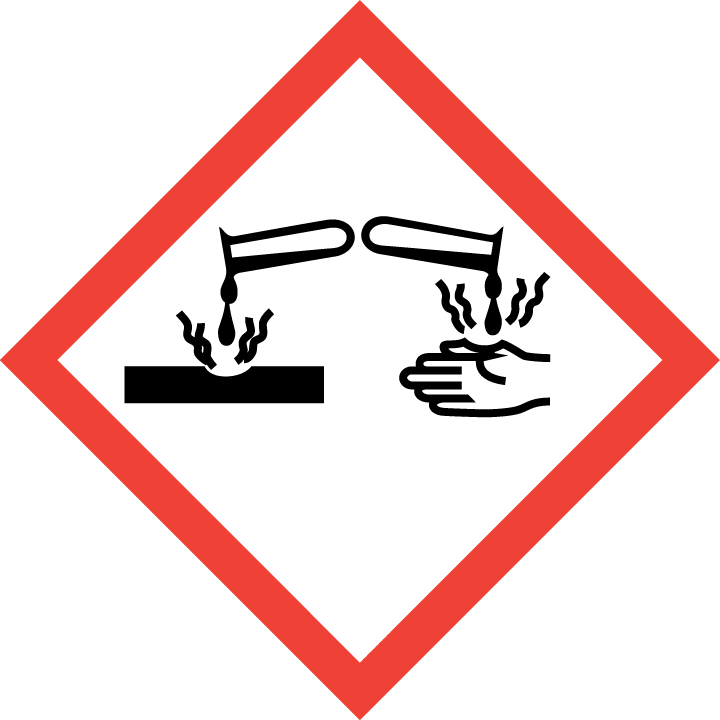 PeligroPeligroPeligroPeligroPeligroPeligroPeligroPeligroPeligroPeligroPeligroPeligroPeligroPeligroPeligroPeligroPeligroH290H314EUH071H290H314EUH071H290H314EUH071H290H314EUH071H290H314EUH071H290H314EUH071H290H314EUH071H290H314EUH071H290H314EUH071H290H314EUH071H290H314EUH071P260P280P303+P361+P353P304+P340P305+P351+P338P310P260P280P303+P361+P353P304+P340P305+P351+P338P310P260P280P303+P361+P353P304+P340P305+P351+P338P310P260P280P303+P361+P353P304+P340P305+P351+P338P310P260P280P303+P361+P353P304+P340P305+P351+P338P310P260P280P303+P361+P353P304+P340P305+P351+P338P310P260P280P303+P361+P353P304+P340P305+P351+P338P310P260P280P303+P361+P353P304+P340P305+P351+P338P3102.3Otros peligrosOtros peligrosOtros peligrosOtros peligrosOtros peligrosOtros peligrosOtros peligrosOtros peligrosOtros peligrosOtros peligrosOtros peligrosOtros peligrosOtros peligrosOtros peligrosOtros peligrosOtros peligrosOtros peligrosOtros peligrosOtros peligrosOtros peligrosOtros peligrosOtros peligrosOtros peligrosOtros peligrosOtros peligrosOtros peligrosOtros peligrosOtros peligrosOtros peligrosOtros peligrosOtros peligrosOtros peligrosOtros peligrosOtros peligrosOtros peligrosOtros peligrosOtros peligrosOtros peligrosOtros peligrosOtros peligrosEl ácido nítrico no cumple con los criterios de sustancia PBT ni mPmBEl ácido nítrico no cumple con los criterios de sustancia PBT ni mPmBEl ácido nítrico no cumple con los criterios de sustancia PBT ni mPmBEl ácido nítrico no cumple con los criterios de sustancia PBT ni mPmBEl ácido nítrico no cumple con los criterios de sustancia PBT ni mPmBEl ácido nítrico no cumple con los criterios de sustancia PBT ni mPmBEl ácido nítrico no cumple con los criterios de sustancia PBT ni mPmBEl ácido nítrico no cumple con los criterios de sustancia PBT ni mPmBEl ácido nítrico no cumple con los criterios de sustancia PBT ni mPmBEl ácido nítrico no cumple con los criterios de sustancia PBT ni mPmBEl ácido nítrico no cumple con los criterios de sustancia PBT ni mPmBEl ácido nítrico no cumple con los criterios de sustancia PBT ni mPmBEl ácido nítrico no cumple con los criterios de sustancia PBT ni mPmBEl ácido nítrico no cumple con los criterios de sustancia PBT ni mPmBEl ácido nítrico no cumple con los criterios de sustancia PBT ni mPmBEl ácido nítrico no cumple con los criterios de sustancia PBT ni mPmBEl ácido nítrico no cumple con los criterios de sustancia PBT ni mPmBEl ácido nítrico no cumple con los criterios de sustancia PBT ni mPmBEl ácido nítrico no cumple con los criterios de sustancia PBT ni mPmBEl ácido nítrico no cumple con los criterios de sustancia PBT ni mPmBEl ácido nítrico no cumple con los criterios de sustancia PBT ni mPmBEl ácido nítrico no cumple con los criterios de sustancia PBT ni mPmBEl ácido nítrico no cumple con los criterios de sustancia PBT ni mPmBEl ácido nítrico no cumple con los criterios de sustancia PBT ni mPmBEl ácido nítrico no cumple con los criterios de sustancia PBT ni mPmBEl ácido nítrico no cumple con los criterios de sustancia PBT ni mPmBEl ácido nítrico no cumple con los criterios de sustancia PBT ni mPmBEl ácido nítrico no cumple con los criterios de sustancia PBT ni mPmBEl ácido nítrico no cumple con los criterios de sustancia PBT ni mPmBEl ácido nítrico no cumple con los criterios de sustancia PBT ni mPmBEl ácido nítrico no cumple con los criterios de sustancia PBT ni mPmBEl ácido nítrico no cumple con los criterios de sustancia PBT ni mPmBEl ácido nítrico no cumple con los criterios de sustancia PBT ni mPmBEl ácido nítrico no cumple con los criterios de sustancia PBT ni mPmBEl ácido nítrico no cumple con los criterios de sustancia PBT ni mPmBEl ácido nítrico no cumple con los criterios de sustancia PBT ni mPmBEl ácido nítrico no cumple con los criterios de sustancia PBT ni mPmBEl ácido nítrico no cumple con los criterios de sustancia PBT ni mPmBEl ácido nítrico no cumple con los criterios de sustancia PBT ni mPmBEl ácido nítrico no cumple con los criterios de sustancia PBT ni mPmBSECCIÓN 3: Composición/información sobre los componentesSECCIÓN 3: Composición/información sobre los componentesSECCIÓN 3: Composición/información sobre los componentesSECCIÓN 3: Composición/información sobre los componentesSECCIÓN 3: Composición/información sobre los componentesSECCIÓN 3: Composición/información sobre los componentesSECCIÓN 3: Composición/información sobre los componentesSECCIÓN 3: Composición/información sobre los componentesSECCIÓN 3: Composición/información sobre los componentesSECCIÓN 3: Composición/información sobre los componentesSECCIÓN 3: Composición/información sobre los componentesSECCIÓN 3: Composición/información sobre los componentesSECCIÓN 3: Composición/información sobre los componentesSECCIÓN 3: Composición/información sobre los componentesSECCIÓN 3: Composición/información sobre los componentesSECCIÓN 3: Composición/información sobre los componentesSECCIÓN 3: Composición/información sobre los componentesSECCIÓN 3: Composición/información sobre los componentesSECCIÓN 3: Composición/información sobre los componentesSECCIÓN 3: Composición/información sobre los componentesSECCIÓN 3: Composición/información sobre los componentesSECCIÓN 3: Composición/información sobre los componentesSECCIÓN 3: Composición/información sobre los componentesSECCIÓN 3: Composición/información sobre los componentesSECCIÓN 3: Composición/información sobre los componentesSECCIÓN 3: Composición/información sobre los componentesSECCIÓN 3: Composición/información sobre los componentesSECCIÓN 3: Composición/información sobre los componentesSECCIÓN 3: Composición/información sobre los componentesSECCIÓN 3: Composición/información sobre los componentesSECCIÓN 3: Composición/información sobre los componentesSECCIÓN 3: Composición/información sobre los componentesSECCIÓN 3: Composición/información sobre los componentesSECCIÓN 3: Composición/información sobre los componentesSECCIÓN 3: Composición/información sobre los componentesSECCIÓN 3: Composición/información sobre los componentesSECCIÓN 3: Composición/información sobre los componentesSECCIÓN 3: Composición/información sobre los componentesSECCIÓN 3: Composición/información sobre los componentesSECCIÓN 3: Composición/información sobre los componentesSECCIÓN 3: Composición/información sobre los componentes3.1SustanciasSustanciasSustanciasSustanciasSustanciasSustanciasSustanciasSustanciasSustanciasSustanciasSustanciasSustanciasSustanciasSustanciasSustanciasSustanciasSustanciasSustanciasSustanciasSustanciasSustanciasSustanciasSustanciasSustanciasSustanciasSustanciasSustanciasSustanciasSustanciasSustanciasSustanciasSustanciasSustanciasSustanciasSustanciasSustanciasSustanciasSustanciasSustanciasSustancias3.1Nombre% p/p% p/pNº CASNº CASNº CASNº CASNº CASNº CASNº CASIUPACIUPACNº CENº CENº CENº CENº CENº CENº CENº CENº Registro REACHNº Registro REACHNº Registro REACHNº Registro REACHNº Registro REACHNº Registro REACHNº Registro REACHNº Registro REACHNº Registro REACHNº Registro REACHClasificación
Directiva 67/548/CEEClasificación
Directiva 67/548/CEEClasificación
Directiva 67/548/CEEClasificación
Reglamento  1272/2008Clasificación
Reglamento  1272/2008Clasificación
Reglamento  1272/2008Clasificación
Reglamento  1272/2008Clasificación
Reglamento  1272/2008Límites deconcentraciónespecíficosLímites deconcentraciónespecíficos3.1Ácido nítrico≥20% y <65%≥20% y <65%7697-37-27697-37-27697-37-27697-37-27697-37-27697-37-27697-37-2Nítrico ÁcidoNítrico Ácido231-714-2231-714-2231-714-2231-714-2231-714-2231-714-2231-714-2231-714-201-2119487297-23-XXXX01-2119487297-23-XXXX01-2119487297-23-XXXX01-2119487297-23-XXXX01-2119487297-23-XXXX01-2119487297-23-XXXX01-2119487297-23-XXXX01-2119487297-23-XXXX01-2119487297-23-XXXX01-2119487297-23-XXXXO; R8C; R35O; R8C; R35O; R8C; R35Ox. Liq. 3Skin Corr. 1AMetal Corr. 1Ox. Liq. 3Skin Corr. 1AMetal Corr. 1Ox. Liq. 3Skin Corr. 1AMetal Corr. 1Ox. Liq. 3Skin Corr. 1AMetal Corr. 1Ox. Liq. 3Skin Corr. 1AMetal Corr. 1Skin Corr. 1A; H314: Metal Corr. 1; H290C ≥ 20 %Skin Corr. 1B; H314: 5 % ≤ C < 20 %Ox. Liq. 3; H272: C ≥ 65 %Skin Corr. 1A; H314: Metal Corr. 1; H290C ≥ 20 %Skin Corr. 1B; H314: 5 % ≤ C < 20 %Ox. Liq. 3; H272: C ≥ 65 %SECCIÓN 4: Primeros auxiliosSECCIÓN 4: Primeros auxiliosSECCIÓN 4: Primeros auxiliosSECCIÓN 4: Primeros auxiliosSECCIÓN 4: Primeros auxiliosSECCIÓN 4: Primeros auxiliosSECCIÓN 4: Primeros auxiliosSECCIÓN 4: Primeros auxiliosSECCIÓN 4: Primeros auxiliosSECCIÓN 4: Primeros auxiliosSECCIÓN 4: Primeros auxiliosSECCIÓN 4: Primeros auxiliosSECCIÓN 4: Primeros auxiliosSECCIÓN 4: Primeros auxiliosSECCIÓN 4: Primeros auxiliosSECCIÓN 4: Primeros auxiliosSECCIÓN 4: Primeros auxiliosSECCIÓN 4: Primeros auxiliosSECCIÓN 4: Primeros auxiliosSECCIÓN 4: Primeros auxiliosSECCIÓN 4: Primeros auxiliosSECCIÓN 4: Primeros auxiliosSECCIÓN 4: Primeros auxiliosSECCIÓN 4: Primeros auxiliosSECCIÓN 4: Primeros auxiliosSECCIÓN 4: Primeros auxiliosSECCIÓN 4: Primeros auxiliosSECCIÓN 4: Primeros auxiliosSECCIÓN 4: Primeros auxiliosSECCIÓN 4: Primeros auxiliosSECCIÓN 4: Primeros auxiliosSECCIÓN 4: Primeros auxiliosSECCIÓN 4: Primeros auxiliosSECCIÓN 4: Primeros auxiliosSECCIÓN 4: Primeros auxiliosSECCIÓN 4: Primeros auxiliosSECCIÓN 4: Primeros auxiliosSECCIÓN 4: Primeros auxiliosSECCIÓN 4: Primeros auxiliosSECCIÓN 4: Primeros auxiliosSECCIÓN 4: Primeros auxilios4.1Descripción de los primeros auxiliosDescripción de los primeros auxiliosDescripción de los primeros auxiliosDescripción de los primeros auxiliosDescripción de los primeros auxiliosDescripción de los primeros auxiliosDescripción de los primeros auxiliosDescripción de los primeros auxiliosDescripción de los primeros auxiliosDescripción de los primeros auxiliosDescripción de los primeros auxiliosDescripción de los primeros auxiliosDescripción de los primeros auxiliosDescripción de los primeros auxiliosDescripción de los primeros auxiliosDescripción de los primeros auxiliosDescripción de los primeros auxiliosDescripción de los primeros auxiliosDescripción de los primeros auxiliosDescripción de los primeros auxiliosDescripción de los primeros auxiliosDescripción de los primeros auxiliosDescripción de los primeros auxiliosDescripción de los primeros auxiliosDescripción de los primeros auxiliosDescripción de los primeros auxiliosDescripción de los primeros auxiliosDescripción de los primeros auxiliosDescripción de los primeros auxiliosDescripción de los primeros auxiliosDescripción de los primeros auxiliosDescripción de los primeros auxiliosDescripción de los primeros auxiliosDescripción de los primeros auxiliosDescripción de los primeros auxiliosDescripción de los primeros auxiliosDescripción de los primeros auxiliosDescripción de los primeros auxiliosDescripción de los primeros auxiliosDescripción de los primeros auxilios4.1GeneralGeneralGeneralGeneralGeneralGeneralGeneralGeneralGeneralLa rapidez es esencial. Proporcionar  primeros auxilios y obtener atención médica inmediatamente.Asegúrese que  duchas y lavaojos están cerca del puesto de trabajo.Quienes presten los servicios de primeros auxilios deben estar protegidos de forma adecuada (Consulte sección 8)La rapidez es esencial. Proporcionar  primeros auxilios y obtener atención médica inmediatamente.Asegúrese que  duchas y lavaojos están cerca del puesto de trabajo.Quienes presten los servicios de primeros auxilios deben estar protegidos de forma adecuada (Consulte sección 8)La rapidez es esencial. Proporcionar  primeros auxilios y obtener atención médica inmediatamente.Asegúrese que  duchas y lavaojos están cerca del puesto de trabajo.Quienes presten los servicios de primeros auxilios deben estar protegidos de forma adecuada (Consulte sección 8)La rapidez es esencial. Proporcionar  primeros auxilios y obtener atención médica inmediatamente.Asegúrese que  duchas y lavaojos están cerca del puesto de trabajo.Quienes presten los servicios de primeros auxilios deben estar protegidos de forma adecuada (Consulte sección 8)La rapidez es esencial. Proporcionar  primeros auxilios y obtener atención médica inmediatamente.Asegúrese que  duchas y lavaojos están cerca del puesto de trabajo.Quienes presten los servicios de primeros auxilios deben estar protegidos de forma adecuada (Consulte sección 8)La rapidez es esencial. Proporcionar  primeros auxilios y obtener atención médica inmediatamente.Asegúrese que  duchas y lavaojos están cerca del puesto de trabajo.Quienes presten los servicios de primeros auxilios deben estar protegidos de forma adecuada (Consulte sección 8)La rapidez es esencial. Proporcionar  primeros auxilios y obtener atención médica inmediatamente.Asegúrese que  duchas y lavaojos están cerca del puesto de trabajo.Quienes presten los servicios de primeros auxilios deben estar protegidos de forma adecuada (Consulte sección 8)La rapidez es esencial. Proporcionar  primeros auxilios y obtener atención médica inmediatamente.Asegúrese que  duchas y lavaojos están cerca del puesto de trabajo.Quienes presten los servicios de primeros auxilios deben estar protegidos de forma adecuada (Consulte sección 8)La rapidez es esencial. Proporcionar  primeros auxilios y obtener atención médica inmediatamente.Asegúrese que  duchas y lavaojos están cerca del puesto de trabajo.Quienes presten los servicios de primeros auxilios deben estar protegidos de forma adecuada (Consulte sección 8)La rapidez es esencial. Proporcionar  primeros auxilios y obtener atención médica inmediatamente.Asegúrese que  duchas y lavaojos están cerca del puesto de trabajo.Quienes presten los servicios de primeros auxilios deben estar protegidos de forma adecuada (Consulte sección 8)La rapidez es esencial. Proporcionar  primeros auxilios y obtener atención médica inmediatamente.Asegúrese que  duchas y lavaojos están cerca del puesto de trabajo.Quienes presten los servicios de primeros auxilios deben estar protegidos de forma adecuada (Consulte sección 8)La rapidez es esencial. Proporcionar  primeros auxilios y obtener atención médica inmediatamente.Asegúrese que  duchas y lavaojos están cerca del puesto de trabajo.Quienes presten los servicios de primeros auxilios deben estar protegidos de forma adecuada (Consulte sección 8)La rapidez es esencial. Proporcionar  primeros auxilios y obtener atención médica inmediatamente.Asegúrese que  duchas y lavaojos están cerca del puesto de trabajo.Quienes presten los servicios de primeros auxilios deben estar protegidos de forma adecuada (Consulte sección 8)La rapidez es esencial. Proporcionar  primeros auxilios y obtener atención médica inmediatamente.Asegúrese que  duchas y lavaojos están cerca del puesto de trabajo.Quienes presten los servicios de primeros auxilios deben estar protegidos de forma adecuada (Consulte sección 8)La rapidez es esencial. Proporcionar  primeros auxilios y obtener atención médica inmediatamente.Asegúrese que  duchas y lavaojos están cerca del puesto de trabajo.Quienes presten los servicios de primeros auxilios deben estar protegidos de forma adecuada (Consulte sección 8)La rapidez es esencial. Proporcionar  primeros auxilios y obtener atención médica inmediatamente.Asegúrese que  duchas y lavaojos están cerca del puesto de trabajo.Quienes presten los servicios de primeros auxilios deben estar protegidos de forma adecuada (Consulte sección 8)La rapidez es esencial. Proporcionar  primeros auxilios y obtener atención médica inmediatamente.Asegúrese que  duchas y lavaojos están cerca del puesto de trabajo.Quienes presten los servicios de primeros auxilios deben estar protegidos de forma adecuada (Consulte sección 8)La rapidez es esencial. Proporcionar  primeros auxilios y obtener atención médica inmediatamente.Asegúrese que  duchas y lavaojos están cerca del puesto de trabajo.Quienes presten los servicios de primeros auxilios deben estar protegidos de forma adecuada (Consulte sección 8)La rapidez es esencial. Proporcionar  primeros auxilios y obtener atención médica inmediatamente.Asegúrese que  duchas y lavaojos están cerca del puesto de trabajo.Quienes presten los servicios de primeros auxilios deben estar protegidos de forma adecuada (Consulte sección 8)La rapidez es esencial. Proporcionar  primeros auxilios y obtener atención médica inmediatamente.Asegúrese que  duchas y lavaojos están cerca del puesto de trabajo.Quienes presten los servicios de primeros auxilios deben estar protegidos de forma adecuada (Consulte sección 8)La rapidez es esencial. Proporcionar  primeros auxilios y obtener atención médica inmediatamente.Asegúrese que  duchas y lavaojos están cerca del puesto de trabajo.Quienes presten los servicios de primeros auxilios deben estar protegidos de forma adecuada (Consulte sección 8)La rapidez es esencial. Proporcionar  primeros auxilios y obtener atención médica inmediatamente.Asegúrese que  duchas y lavaojos están cerca del puesto de trabajo.Quienes presten los servicios de primeros auxilios deben estar protegidos de forma adecuada (Consulte sección 8)La rapidez es esencial. Proporcionar  primeros auxilios y obtener atención médica inmediatamente.Asegúrese que  duchas y lavaojos están cerca del puesto de trabajo.Quienes presten los servicios de primeros auxilios deben estar protegidos de forma adecuada (Consulte sección 8)La rapidez es esencial. Proporcionar  primeros auxilios y obtener atención médica inmediatamente.Asegúrese que  duchas y lavaojos están cerca del puesto de trabajo.Quienes presten los servicios de primeros auxilios deben estar protegidos de forma adecuada (Consulte sección 8)La rapidez es esencial. Proporcionar  primeros auxilios y obtener atención médica inmediatamente.Asegúrese que  duchas y lavaojos están cerca del puesto de trabajo.Quienes presten los servicios de primeros auxilios deben estar protegidos de forma adecuada (Consulte sección 8)La rapidez es esencial. Proporcionar  primeros auxilios y obtener atención médica inmediatamente.Asegúrese que  duchas y lavaojos están cerca del puesto de trabajo.Quienes presten los servicios de primeros auxilios deben estar protegidos de forma adecuada (Consulte sección 8)La rapidez es esencial. Proporcionar  primeros auxilios y obtener atención médica inmediatamente.Asegúrese que  duchas y lavaojos están cerca del puesto de trabajo.Quienes presten los servicios de primeros auxilios deben estar protegidos de forma adecuada (Consulte sección 8)La rapidez es esencial. Proporcionar  primeros auxilios y obtener atención médica inmediatamente.Asegúrese que  duchas y lavaojos están cerca del puesto de trabajo.Quienes presten los servicios de primeros auxilios deben estar protegidos de forma adecuada (Consulte sección 8)La rapidez es esencial. Proporcionar  primeros auxilios y obtener atención médica inmediatamente.Asegúrese que  duchas y lavaojos están cerca del puesto de trabajo.Quienes presten los servicios de primeros auxilios deben estar protegidos de forma adecuada (Consulte sección 8)La rapidez es esencial. Proporcionar  primeros auxilios y obtener atención médica inmediatamente.Asegúrese que  duchas y lavaojos están cerca del puesto de trabajo.Quienes presten los servicios de primeros auxilios deben estar protegidos de forma adecuada (Consulte sección 8)La rapidez es esencial. Proporcionar  primeros auxilios y obtener atención médica inmediatamente.Asegúrese que  duchas y lavaojos están cerca del puesto de trabajo.Quienes presten los servicios de primeros auxilios deben estar protegidos de forma adecuada (Consulte sección 8)4.1InhalaciónInhalaciónInhalaciónInhalaciónInhalaciónInhalaciónInhalaciónInhalaciónInhalaciónAleje a la persona afectada de la zona contaminada para que pueda tomar aire fresco. Asegúrese de mantenerlo caliente y semiincorporado.Proporcionar respiración artificial si es necesario. La respiración boca a boca puede ser peligrosa.Aleje a la persona afectada de la zona contaminada para que pueda tomar aire fresco. Asegúrese de mantenerlo caliente y semiincorporado.Proporcionar respiración artificial si es necesario. La respiración boca a boca puede ser peligrosa.Aleje a la persona afectada de la zona contaminada para que pueda tomar aire fresco. Asegúrese de mantenerlo caliente y semiincorporado.Proporcionar respiración artificial si es necesario. La respiración boca a boca puede ser peligrosa.Aleje a la persona afectada de la zona contaminada para que pueda tomar aire fresco. Asegúrese de mantenerlo caliente y semiincorporado.Proporcionar respiración artificial si es necesario. La respiración boca a boca puede ser peligrosa.Aleje a la persona afectada de la zona contaminada para que pueda tomar aire fresco. Asegúrese de mantenerlo caliente y semiincorporado.Proporcionar respiración artificial si es necesario. La respiración boca a boca puede ser peligrosa.Aleje a la persona afectada de la zona contaminada para que pueda tomar aire fresco. Asegúrese de mantenerlo caliente y semiincorporado.Proporcionar respiración artificial si es necesario. La respiración boca a boca puede ser peligrosa.Aleje a la persona afectada de la zona contaminada para que pueda tomar aire fresco. Asegúrese de mantenerlo caliente y semiincorporado.Proporcionar respiración artificial si es necesario. La respiración boca a boca puede ser peligrosa.Aleje a la persona afectada de la zona contaminada para que pueda tomar aire fresco. Asegúrese de mantenerlo caliente y semiincorporado.Proporcionar respiración artificial si es necesario. La respiración boca a boca puede ser peligrosa.Aleje a la persona afectada de la zona contaminada para que pueda tomar aire fresco. Asegúrese de mantenerlo caliente y semiincorporado.Proporcionar respiración artificial si es necesario. La respiración boca a boca puede ser peligrosa.Aleje a la persona afectada de la zona contaminada para que pueda tomar aire fresco. Asegúrese de mantenerlo caliente y semiincorporado.Proporcionar respiración artificial si es necesario. La respiración boca a boca puede ser peligrosa.Aleje a la persona afectada de la zona contaminada para que pueda tomar aire fresco. Asegúrese de mantenerlo caliente y semiincorporado.Proporcionar respiración artificial si es necesario. La respiración boca a boca puede ser peligrosa.Aleje a la persona afectada de la zona contaminada para que pueda tomar aire fresco. Asegúrese de mantenerlo caliente y semiincorporado.Proporcionar respiración artificial si es necesario. La respiración boca a boca puede ser peligrosa.Aleje a la persona afectada de la zona contaminada para que pueda tomar aire fresco. Asegúrese de mantenerlo caliente y semiincorporado.Proporcionar respiración artificial si es necesario. La respiración boca a boca puede ser peligrosa.Aleje a la persona afectada de la zona contaminada para que pueda tomar aire fresco. Asegúrese de mantenerlo caliente y semiincorporado.Proporcionar respiración artificial si es necesario. La respiración boca a boca puede ser peligrosa.Aleje a la persona afectada de la zona contaminada para que pueda tomar aire fresco. Asegúrese de mantenerlo caliente y semiincorporado.Proporcionar respiración artificial si es necesario. La respiración boca a boca puede ser peligrosa.Aleje a la persona afectada de la zona contaminada para que pueda tomar aire fresco. Asegúrese de mantenerlo caliente y semiincorporado.Proporcionar respiración artificial si es necesario. La respiración boca a boca puede ser peligrosa.Aleje a la persona afectada de la zona contaminada para que pueda tomar aire fresco. Asegúrese de mantenerlo caliente y semiincorporado.Proporcionar respiración artificial si es necesario. La respiración boca a boca puede ser peligrosa.Aleje a la persona afectada de la zona contaminada para que pueda tomar aire fresco. Asegúrese de mantenerlo caliente y semiincorporado.Proporcionar respiración artificial si es necesario. La respiración boca a boca puede ser peligrosa.Aleje a la persona afectada de la zona contaminada para que pueda tomar aire fresco. Asegúrese de mantenerlo caliente y semiincorporado.Proporcionar respiración artificial si es necesario. La respiración boca a boca puede ser peligrosa.Aleje a la persona afectada de la zona contaminada para que pueda tomar aire fresco. Asegúrese de mantenerlo caliente y semiincorporado.Proporcionar respiración artificial si es necesario. La respiración boca a boca puede ser peligrosa.Aleje a la persona afectada de la zona contaminada para que pueda tomar aire fresco. Asegúrese de mantenerlo caliente y semiincorporado.Proporcionar respiración artificial si es necesario. La respiración boca a boca puede ser peligrosa.Aleje a la persona afectada de la zona contaminada para que pueda tomar aire fresco. Asegúrese de mantenerlo caliente y semiincorporado.Proporcionar respiración artificial si es necesario. La respiración boca a boca puede ser peligrosa.Aleje a la persona afectada de la zona contaminada para que pueda tomar aire fresco. Asegúrese de mantenerlo caliente y semiincorporado.Proporcionar respiración artificial si es necesario. La respiración boca a boca puede ser peligrosa.Aleje a la persona afectada de la zona contaminada para que pueda tomar aire fresco. Asegúrese de mantenerlo caliente y semiincorporado.Proporcionar respiración artificial si es necesario. La respiración boca a boca puede ser peligrosa.Aleje a la persona afectada de la zona contaminada para que pueda tomar aire fresco. Asegúrese de mantenerlo caliente y semiincorporado.Proporcionar respiración artificial si es necesario. La respiración boca a boca puede ser peligrosa.Aleje a la persona afectada de la zona contaminada para que pueda tomar aire fresco. Asegúrese de mantenerlo caliente y semiincorporado.Proporcionar respiración artificial si es necesario. La respiración boca a boca puede ser peligrosa.Aleje a la persona afectada de la zona contaminada para que pueda tomar aire fresco. Asegúrese de mantenerlo caliente y semiincorporado.Proporcionar respiración artificial si es necesario. La respiración boca a boca puede ser peligrosa.Aleje a la persona afectada de la zona contaminada para que pueda tomar aire fresco. Asegúrese de mantenerlo caliente y semiincorporado.Proporcionar respiración artificial si es necesario. La respiración boca a boca puede ser peligrosa.Aleje a la persona afectada de la zona contaminada para que pueda tomar aire fresco. Asegúrese de mantenerlo caliente y semiincorporado.Proporcionar respiración artificial si es necesario. La respiración boca a boca puede ser peligrosa.Aleje a la persona afectada de la zona contaminada para que pueda tomar aire fresco. Asegúrese de mantenerlo caliente y semiincorporado.Proporcionar respiración artificial si es necesario. La respiración boca a boca puede ser peligrosa.Aleje a la persona afectada de la zona contaminada para que pueda tomar aire fresco. Asegúrese de mantenerlo caliente y semiincorporado.Proporcionar respiración artificial si es necesario. La respiración boca a boca puede ser peligrosa.4.1IngestiónIngestiónIngestiónIngestiónIngestiónIngestiónIngestiónIngestiónIngestiónNO provoque vómitos.           Si la persona está totalmente consciente: Enjuague la boca con agua y dar de beber agua o leche.Trasladar inmediatamente al hospital.NO provoque vómitos.           Si la persona está totalmente consciente: Enjuague la boca con agua y dar de beber agua o leche.Trasladar inmediatamente al hospital.NO provoque vómitos.           Si la persona está totalmente consciente: Enjuague la boca con agua y dar de beber agua o leche.Trasladar inmediatamente al hospital.NO provoque vómitos.           Si la persona está totalmente consciente: Enjuague la boca con agua y dar de beber agua o leche.Trasladar inmediatamente al hospital.NO provoque vómitos.           Si la persona está totalmente consciente: Enjuague la boca con agua y dar de beber agua o leche.Trasladar inmediatamente al hospital.NO provoque vómitos.           Si la persona está totalmente consciente: Enjuague la boca con agua y dar de beber agua o leche.Trasladar inmediatamente al hospital.NO provoque vómitos.           Si la persona está totalmente consciente: Enjuague la boca con agua y dar de beber agua o leche.Trasladar inmediatamente al hospital.NO provoque vómitos.           Si la persona está totalmente consciente: Enjuague la boca con agua y dar de beber agua o leche.Trasladar inmediatamente al hospital.NO provoque vómitos.           Si la persona está totalmente consciente: Enjuague la boca con agua y dar de beber agua o leche.Trasladar inmediatamente al hospital.NO provoque vómitos.           Si la persona está totalmente consciente: Enjuague la boca con agua y dar de beber agua o leche.Trasladar inmediatamente al hospital.NO provoque vómitos.           Si la persona está totalmente consciente: Enjuague la boca con agua y dar de beber agua o leche.Trasladar inmediatamente al hospital.NO provoque vómitos.           Si la persona está totalmente consciente: Enjuague la boca con agua y dar de beber agua o leche.Trasladar inmediatamente al hospital.NO provoque vómitos.           Si la persona está totalmente consciente: Enjuague la boca con agua y dar de beber agua o leche.Trasladar inmediatamente al hospital.NO provoque vómitos.           Si la persona está totalmente consciente: Enjuague la boca con agua y dar de beber agua o leche.Trasladar inmediatamente al hospital.NO provoque vómitos.           Si la persona está totalmente consciente: Enjuague la boca con agua y dar de beber agua o leche.Trasladar inmediatamente al hospital.NO provoque vómitos.           Si la persona está totalmente consciente: Enjuague la boca con agua y dar de beber agua o leche.Trasladar inmediatamente al hospital.NO provoque vómitos.           Si la persona está totalmente consciente: Enjuague la boca con agua y dar de beber agua o leche.Trasladar inmediatamente al hospital.NO provoque vómitos.           Si la persona está totalmente consciente: Enjuague la boca con agua y dar de beber agua o leche.Trasladar inmediatamente al hospital.NO provoque vómitos.           Si la persona está totalmente consciente: Enjuague la boca con agua y dar de beber agua o leche.Trasladar inmediatamente al hospital.NO provoque vómitos.           Si la persona está totalmente consciente: Enjuague la boca con agua y dar de beber agua o leche.Trasladar inmediatamente al hospital.NO provoque vómitos.           Si la persona está totalmente consciente: Enjuague la boca con agua y dar de beber agua o leche.Trasladar inmediatamente al hospital.NO provoque vómitos.           Si la persona está totalmente consciente: Enjuague la boca con agua y dar de beber agua o leche.Trasladar inmediatamente al hospital.NO provoque vómitos.           Si la persona está totalmente consciente: Enjuague la boca con agua y dar de beber agua o leche.Trasladar inmediatamente al hospital.NO provoque vómitos.           Si la persona está totalmente consciente: Enjuague la boca con agua y dar de beber agua o leche.Trasladar inmediatamente al hospital.NO provoque vómitos.           Si la persona está totalmente consciente: Enjuague la boca con agua y dar de beber agua o leche.Trasladar inmediatamente al hospital.NO provoque vómitos.           Si la persona está totalmente consciente: Enjuague la boca con agua y dar de beber agua o leche.Trasladar inmediatamente al hospital.NO provoque vómitos.           Si la persona está totalmente consciente: Enjuague la boca con agua y dar de beber agua o leche.Trasladar inmediatamente al hospital.NO provoque vómitos.           Si la persona está totalmente consciente: Enjuague la boca con agua y dar de beber agua o leche.Trasladar inmediatamente al hospital.NO provoque vómitos.           Si la persona está totalmente consciente: Enjuague la boca con agua y dar de beber agua o leche.Trasladar inmediatamente al hospital.NO provoque vómitos.           Si la persona está totalmente consciente: Enjuague la boca con agua y dar de beber agua o leche.Trasladar inmediatamente al hospital.NO provoque vómitos.           Si la persona está totalmente consciente: Enjuague la boca con agua y dar de beber agua o leche.Trasladar inmediatamente al hospital.4.1Contacto con la pielContacto con la pielContacto con la pielContacto con la pielContacto con la pielContacto con la pielContacto con la pielContacto con la pielContacto con la pielRetirar inmediatamente la ropa o el calzado contaminadosEmpapar con abundante agua (al menos durante 15 minutos)Si aparecen quemaduras, llamar inmediatamente a un medicoCubrir la herida con una gasa estérilRetirar inmediatamente la ropa o el calzado contaminadosEmpapar con abundante agua (al menos durante 15 minutos)Si aparecen quemaduras, llamar inmediatamente a un medicoCubrir la herida con una gasa estérilRetirar inmediatamente la ropa o el calzado contaminadosEmpapar con abundante agua (al menos durante 15 minutos)Si aparecen quemaduras, llamar inmediatamente a un medicoCubrir la herida con una gasa estérilRetirar inmediatamente la ropa o el calzado contaminadosEmpapar con abundante agua (al menos durante 15 minutos)Si aparecen quemaduras, llamar inmediatamente a un medicoCubrir la herida con una gasa estérilRetirar inmediatamente la ropa o el calzado contaminadosEmpapar con abundante agua (al menos durante 15 minutos)Si aparecen quemaduras, llamar inmediatamente a un medicoCubrir la herida con una gasa estérilRetirar inmediatamente la ropa o el calzado contaminadosEmpapar con abundante agua (al menos durante 15 minutos)Si aparecen quemaduras, llamar inmediatamente a un medicoCubrir la herida con una gasa estérilRetirar inmediatamente la ropa o el calzado contaminadosEmpapar con abundante agua (al menos durante 15 minutos)Si aparecen quemaduras, llamar inmediatamente a un medicoCubrir la herida con una gasa estérilRetirar inmediatamente la ropa o el calzado contaminadosEmpapar con abundante agua (al menos durante 15 minutos)Si aparecen quemaduras, llamar inmediatamente a un medicoCubrir la herida con una gasa estérilRetirar inmediatamente la ropa o el calzado contaminadosEmpapar con abundante agua (al menos durante 15 minutos)Si aparecen quemaduras, llamar inmediatamente a un medicoCubrir la herida con una gasa estérilRetirar inmediatamente la ropa o el calzado contaminadosEmpapar con abundante agua (al menos durante 15 minutos)Si aparecen quemaduras, llamar inmediatamente a un medicoCubrir la herida con una gasa estérilRetirar inmediatamente la ropa o el calzado contaminadosEmpapar con abundante agua (al menos durante 15 minutos)Si aparecen quemaduras, llamar inmediatamente a un medicoCubrir la herida con una gasa estérilRetirar inmediatamente la ropa o el calzado contaminadosEmpapar con abundante agua (al menos durante 15 minutos)Si aparecen quemaduras, llamar inmediatamente a un medicoCubrir la herida con una gasa estérilRetirar inmediatamente la ropa o el calzado contaminadosEmpapar con abundante agua (al menos durante 15 minutos)Si aparecen quemaduras, llamar inmediatamente a un medicoCubrir la herida con una gasa estérilRetirar inmediatamente la ropa o el calzado contaminadosEmpapar con abundante agua (al menos durante 15 minutos)Si aparecen quemaduras, llamar inmediatamente a un medicoCubrir la herida con una gasa estérilRetirar inmediatamente la ropa o el calzado contaminadosEmpapar con abundante agua (al menos durante 15 minutos)Si aparecen quemaduras, llamar inmediatamente a un medicoCubrir la herida con una gasa estérilRetirar inmediatamente la ropa o el calzado contaminadosEmpapar con abundante agua (al menos durante 15 minutos)Si aparecen quemaduras, llamar inmediatamente a un medicoCubrir la herida con una gasa estérilRetirar inmediatamente la ropa o el calzado contaminadosEmpapar con abundante agua (al menos durante 15 minutos)Si aparecen quemaduras, llamar inmediatamente a un medicoCubrir la herida con una gasa estérilRetirar inmediatamente la ropa o el calzado contaminadosEmpapar con abundante agua (al menos durante 15 minutos)Si aparecen quemaduras, llamar inmediatamente a un medicoCubrir la herida con una gasa estérilRetirar inmediatamente la ropa o el calzado contaminadosEmpapar con abundante agua (al menos durante 15 minutos)Si aparecen quemaduras, llamar inmediatamente a un medicoCubrir la herida con una gasa estérilRetirar inmediatamente la ropa o el calzado contaminadosEmpapar con abundante agua (al menos durante 15 minutos)Si aparecen quemaduras, llamar inmediatamente a un medicoCubrir la herida con una gasa estérilRetirar inmediatamente la ropa o el calzado contaminadosEmpapar con abundante agua (al menos durante 15 minutos)Si aparecen quemaduras, llamar inmediatamente a un medicoCubrir la herida con una gasa estérilRetirar inmediatamente la ropa o el calzado contaminadosEmpapar con abundante agua (al menos durante 15 minutos)Si aparecen quemaduras, llamar inmediatamente a un medicoCubrir la herida con una gasa estérilRetirar inmediatamente la ropa o el calzado contaminadosEmpapar con abundante agua (al menos durante 15 minutos)Si aparecen quemaduras, llamar inmediatamente a un medicoCubrir la herida con una gasa estérilRetirar inmediatamente la ropa o el calzado contaminadosEmpapar con abundante agua (al menos durante 15 minutos)Si aparecen quemaduras, llamar inmediatamente a un medicoCubrir la herida con una gasa estérilRetirar inmediatamente la ropa o el calzado contaminadosEmpapar con abundante agua (al menos durante 15 minutos)Si aparecen quemaduras, llamar inmediatamente a un medicoCubrir la herida con una gasa estérilRetirar inmediatamente la ropa o el calzado contaminadosEmpapar con abundante agua (al menos durante 15 minutos)Si aparecen quemaduras, llamar inmediatamente a un medicoCubrir la herida con una gasa estérilRetirar inmediatamente la ropa o el calzado contaminadosEmpapar con abundante agua (al menos durante 15 minutos)Si aparecen quemaduras, llamar inmediatamente a un medicoCubrir la herida con una gasa estérilRetirar inmediatamente la ropa o el calzado contaminadosEmpapar con abundante agua (al menos durante 15 minutos)Si aparecen quemaduras, llamar inmediatamente a un medicoCubrir la herida con una gasa estérilRetirar inmediatamente la ropa o el calzado contaminadosEmpapar con abundante agua (al menos durante 15 minutos)Si aparecen quemaduras, llamar inmediatamente a un medicoCubrir la herida con una gasa estérilRetirar inmediatamente la ropa o el calzado contaminadosEmpapar con abundante agua (al menos durante 15 minutos)Si aparecen quemaduras, llamar inmediatamente a un medicoCubrir la herida con una gasa estérilRetirar inmediatamente la ropa o el calzado contaminadosEmpapar con abundante agua (al menos durante 15 minutos)Si aparecen quemaduras, llamar inmediatamente a un medicoCubrir la herida con una gasa estéril4.1Contacto con los ojosContacto con los ojosContacto con los ojosContacto con los ojosContacto con los ojosContacto con los ojosContacto con los ojosContacto con los ojosContacto con los ojosEnjuague los ojos inmediatamente con abundante agua, separando bien los párpados del ojo (mínimo 15 minutos)No permita que el accidentado se frote los ojos.Consulte inmediatamente con un oftalmólogo, incluso si no se presentan síntomasEnjuague los ojos inmediatamente con abundante agua, separando bien los párpados del ojo (mínimo 15 minutos)No permita que el accidentado se frote los ojos.Consulte inmediatamente con un oftalmólogo, incluso si no se presentan síntomasEnjuague los ojos inmediatamente con abundante agua, separando bien los párpados del ojo (mínimo 15 minutos)No permita que el accidentado se frote los ojos.Consulte inmediatamente con un oftalmólogo, incluso si no se presentan síntomasEnjuague los ojos inmediatamente con abundante agua, separando bien los párpados del ojo (mínimo 15 minutos)No permita que el accidentado se frote los ojos.Consulte inmediatamente con un oftalmólogo, incluso si no se presentan síntomasEnjuague los ojos inmediatamente con abundante agua, separando bien los párpados del ojo (mínimo 15 minutos)No permita que el accidentado se frote los ojos.Consulte inmediatamente con un oftalmólogo, incluso si no se presentan síntomasEnjuague los ojos inmediatamente con abundante agua, separando bien los párpados del ojo (mínimo 15 minutos)No permita que el accidentado se frote los ojos.Consulte inmediatamente con un oftalmólogo, incluso si no se presentan síntomasEnjuague los ojos inmediatamente con abundante agua, separando bien los párpados del ojo (mínimo 15 minutos)No permita que el accidentado se frote los ojos.Consulte inmediatamente con un oftalmólogo, incluso si no se presentan síntomasEnjuague los ojos inmediatamente con abundante agua, separando bien los párpados del ojo (mínimo 15 minutos)No permita que el accidentado se frote los ojos.Consulte inmediatamente con un oftalmólogo, incluso si no se presentan síntomasEnjuague los ojos inmediatamente con abundante agua, separando bien los párpados del ojo (mínimo 15 minutos)No permita que el accidentado se frote los ojos.Consulte inmediatamente con un oftalmólogo, incluso si no se presentan síntomasEnjuague los ojos inmediatamente con abundante agua, separando bien los párpados del ojo (mínimo 15 minutos)No permita que el accidentado se frote los ojos.Consulte inmediatamente con un oftalmólogo, incluso si no se presentan síntomasEnjuague los ojos inmediatamente con abundante agua, separando bien los párpados del ojo (mínimo 15 minutos)No permita que el accidentado se frote los ojos.Consulte inmediatamente con un oftalmólogo, incluso si no se presentan síntomasEnjuague los ojos inmediatamente con abundante agua, separando bien los párpados del ojo (mínimo 15 minutos)No permita que el accidentado se frote los ojos.Consulte inmediatamente con un oftalmólogo, incluso si no se presentan síntomasEnjuague los ojos inmediatamente con abundante agua, separando bien los párpados del ojo (mínimo 15 minutos)No permita que el accidentado se frote los ojos.Consulte inmediatamente con un oftalmólogo, incluso si no se presentan síntomasEnjuague los ojos inmediatamente con abundante agua, separando bien los párpados del ojo (mínimo 15 minutos)No permita que el accidentado se frote los ojos.Consulte inmediatamente con un oftalmólogo, incluso si no se presentan síntomasEnjuague los ojos inmediatamente con abundante agua, separando bien los párpados del ojo (mínimo 15 minutos)No permita que el accidentado se frote los ojos.Consulte inmediatamente con un oftalmólogo, incluso si no se presentan síntomasEnjuague los ojos inmediatamente con abundante agua, separando bien los párpados del ojo (mínimo 15 minutos)No permita que el accidentado se frote los ojos.Consulte inmediatamente con un oftalmólogo, incluso si no se presentan síntomasEnjuague los ojos inmediatamente con abundante agua, separando bien los párpados del ojo (mínimo 15 minutos)No permita que el accidentado se frote los ojos.Consulte inmediatamente con un oftalmólogo, incluso si no se presentan síntomasEnjuague los ojos inmediatamente con abundante agua, separando bien los párpados del ojo (mínimo 15 minutos)No permita que el accidentado se frote los ojos.Consulte inmediatamente con un oftalmólogo, incluso si no se presentan síntomasEnjuague los ojos inmediatamente con abundante agua, separando bien los párpados del ojo (mínimo 15 minutos)No permita que el accidentado se frote los ojos.Consulte inmediatamente con un oftalmólogo, incluso si no se presentan síntomasEnjuague los ojos inmediatamente con abundante agua, separando bien los párpados del ojo (mínimo 15 minutos)No permita que el accidentado se frote los ojos.Consulte inmediatamente con un oftalmólogo, incluso si no se presentan síntomasEnjuague los ojos inmediatamente con abundante agua, separando bien los párpados del ojo (mínimo 15 minutos)No permita que el accidentado se frote los ojos.Consulte inmediatamente con un oftalmólogo, incluso si no se presentan síntomasEnjuague los ojos inmediatamente con abundante agua, separando bien los párpados del ojo (mínimo 15 minutos)No permita que el accidentado se frote los ojos.Consulte inmediatamente con un oftalmólogo, incluso si no se presentan síntomasEnjuague los ojos inmediatamente con abundante agua, separando bien los párpados del ojo (mínimo 15 minutos)No permita que el accidentado se frote los ojos.Consulte inmediatamente con un oftalmólogo, incluso si no se presentan síntomasEnjuague los ojos inmediatamente con abundante agua, separando bien los párpados del ojo (mínimo 15 minutos)No permita que el accidentado se frote los ojos.Consulte inmediatamente con un oftalmólogo, incluso si no se presentan síntomasEnjuague los ojos inmediatamente con abundante agua, separando bien los párpados del ojo (mínimo 15 minutos)No permita que el accidentado se frote los ojos.Consulte inmediatamente con un oftalmólogo, incluso si no se presentan síntomasEnjuague los ojos inmediatamente con abundante agua, separando bien los párpados del ojo (mínimo 15 minutos)No permita que el accidentado se frote los ojos.Consulte inmediatamente con un oftalmólogo, incluso si no se presentan síntomasEnjuague los ojos inmediatamente con abundante agua, separando bien los párpados del ojo (mínimo 15 minutos)No permita que el accidentado se frote los ojos.Consulte inmediatamente con un oftalmólogo, incluso si no se presentan síntomasEnjuague los ojos inmediatamente con abundante agua, separando bien los párpados del ojo (mínimo 15 minutos)No permita que el accidentado se frote los ojos.Consulte inmediatamente con un oftalmólogo, incluso si no se presentan síntomasEnjuague los ojos inmediatamente con abundante agua, separando bien los párpados del ojo (mínimo 15 minutos)No permita que el accidentado se frote los ojos.Consulte inmediatamente con un oftalmólogo, incluso si no se presentan síntomasEnjuague los ojos inmediatamente con abundante agua, separando bien los párpados del ojo (mínimo 15 minutos)No permita que el accidentado se frote los ojos.Consulte inmediatamente con un oftalmólogo, incluso si no se presentan síntomasEnjuague los ojos inmediatamente con abundante agua, separando bien los párpados del ojo (mínimo 15 minutos)No permita que el accidentado se frote los ojos.Consulte inmediatamente con un oftalmólogo, incluso si no se presentan síntomas4.2Principales síntomas y efectos, agudos y retardadosPrincipales síntomas y efectos, agudos y retardadosPrincipales síntomas y efectos, agudos y retardadosPrincipales síntomas y efectos, agudos y retardadosPrincipales síntomas y efectos, agudos y retardadosPrincipales síntomas y efectos, agudos y retardadosPrincipales síntomas y efectos, agudos y retardadosPrincipales síntomas y efectos, agudos y retardadosPrincipales síntomas y efectos, agudos y retardadosPrincipales síntomas y efectos, agudos y retardadosPrincipales síntomas y efectos, agudos y retardadosPrincipales síntomas y efectos, agudos y retardadosPrincipales síntomas y efectos, agudos y retardadosPrincipales síntomas y efectos, agudos y retardadosPrincipales síntomas y efectos, agudos y retardadosPrincipales síntomas y efectos, agudos y retardadosPrincipales síntomas y efectos, agudos y retardadosPrincipales síntomas y efectos, agudos y retardadosPrincipales síntomas y efectos, agudos y retardadosPrincipales síntomas y efectos, agudos y retardadosPrincipales síntomas y efectos, agudos y retardadosPrincipales síntomas y efectos, agudos y retardadosPrincipales síntomas y efectos, agudos y retardadosPrincipales síntomas y efectos, agudos y retardadosPrincipales síntomas y efectos, agudos y retardadosPrincipales síntomas y efectos, agudos y retardadosPrincipales síntomas y efectos, agudos y retardadosPrincipales síntomas y efectos, agudos y retardadosPrincipales síntomas y efectos, agudos y retardadosPrincipales síntomas y efectos, agudos y retardadosPrincipales síntomas y efectos, agudos y retardadosPrincipales síntomas y efectos, agudos y retardadosPrincipales síntomas y efectos, agudos y retardadosPrincipales síntomas y efectos, agudos y retardadosPrincipales síntomas y efectos, agudos y retardadosPrincipales síntomas y efectos, agudos y retardadosPrincipales síntomas y efectos, agudos y retardadosPrincipales síntomas y efectos, agudos y retardadosPrincipales síntomas y efectos, agudos y retardadosPrincipales síntomas y efectos, agudos y retardados4.2Altamente corrosivo, provoca quemaduras graves en la piel y lesiones oculares graves. Los vapores de ácido nítrico pueden causar irritación inmediata del tracto respiratorio, dolor y disnea, seguida por un periodo de recuperación que puede durar varias semanas. Transcurrido este tiempo, puede producirse una recaída y la muerte debido a una bronconeumonía y/o fibrosis pulmonar.Altamente corrosivo, provoca quemaduras graves en la piel y lesiones oculares graves. Los vapores de ácido nítrico pueden causar irritación inmediata del tracto respiratorio, dolor y disnea, seguida por un periodo de recuperación que puede durar varias semanas. Transcurrido este tiempo, puede producirse una recaída y la muerte debido a una bronconeumonía y/o fibrosis pulmonar.Altamente corrosivo, provoca quemaduras graves en la piel y lesiones oculares graves. Los vapores de ácido nítrico pueden causar irritación inmediata del tracto respiratorio, dolor y disnea, seguida por un periodo de recuperación que puede durar varias semanas. Transcurrido este tiempo, puede producirse una recaída y la muerte debido a una bronconeumonía y/o fibrosis pulmonar.Altamente corrosivo, provoca quemaduras graves en la piel y lesiones oculares graves. Los vapores de ácido nítrico pueden causar irritación inmediata del tracto respiratorio, dolor y disnea, seguida por un periodo de recuperación que puede durar varias semanas. Transcurrido este tiempo, puede producirse una recaída y la muerte debido a una bronconeumonía y/o fibrosis pulmonar.Altamente corrosivo, provoca quemaduras graves en la piel y lesiones oculares graves. Los vapores de ácido nítrico pueden causar irritación inmediata del tracto respiratorio, dolor y disnea, seguida por un periodo de recuperación que puede durar varias semanas. Transcurrido este tiempo, puede producirse una recaída y la muerte debido a una bronconeumonía y/o fibrosis pulmonar.Altamente corrosivo, provoca quemaduras graves en la piel y lesiones oculares graves. Los vapores de ácido nítrico pueden causar irritación inmediata del tracto respiratorio, dolor y disnea, seguida por un periodo de recuperación que puede durar varias semanas. Transcurrido este tiempo, puede producirse una recaída y la muerte debido a una bronconeumonía y/o fibrosis pulmonar.Altamente corrosivo, provoca quemaduras graves en la piel y lesiones oculares graves. Los vapores de ácido nítrico pueden causar irritación inmediata del tracto respiratorio, dolor y disnea, seguida por un periodo de recuperación que puede durar varias semanas. Transcurrido este tiempo, puede producirse una recaída y la muerte debido a una bronconeumonía y/o fibrosis pulmonar.Altamente corrosivo, provoca quemaduras graves en la piel y lesiones oculares graves. Los vapores de ácido nítrico pueden causar irritación inmediata del tracto respiratorio, dolor y disnea, seguida por un periodo de recuperación que puede durar varias semanas. Transcurrido este tiempo, puede producirse una recaída y la muerte debido a una bronconeumonía y/o fibrosis pulmonar.Altamente corrosivo, provoca quemaduras graves en la piel y lesiones oculares graves. Los vapores de ácido nítrico pueden causar irritación inmediata del tracto respiratorio, dolor y disnea, seguida por un periodo de recuperación que puede durar varias semanas. Transcurrido este tiempo, puede producirse una recaída y la muerte debido a una bronconeumonía y/o fibrosis pulmonar.Altamente corrosivo, provoca quemaduras graves en la piel y lesiones oculares graves. Los vapores de ácido nítrico pueden causar irritación inmediata del tracto respiratorio, dolor y disnea, seguida por un periodo de recuperación que puede durar varias semanas. Transcurrido este tiempo, puede producirse una recaída y la muerte debido a una bronconeumonía y/o fibrosis pulmonar.Altamente corrosivo, provoca quemaduras graves en la piel y lesiones oculares graves. Los vapores de ácido nítrico pueden causar irritación inmediata del tracto respiratorio, dolor y disnea, seguida por un periodo de recuperación que puede durar varias semanas. Transcurrido este tiempo, puede producirse una recaída y la muerte debido a una bronconeumonía y/o fibrosis pulmonar.Altamente corrosivo, provoca quemaduras graves en la piel y lesiones oculares graves. Los vapores de ácido nítrico pueden causar irritación inmediata del tracto respiratorio, dolor y disnea, seguida por un periodo de recuperación que puede durar varias semanas. Transcurrido este tiempo, puede producirse una recaída y la muerte debido a una bronconeumonía y/o fibrosis pulmonar.Altamente corrosivo, provoca quemaduras graves en la piel y lesiones oculares graves. Los vapores de ácido nítrico pueden causar irritación inmediata del tracto respiratorio, dolor y disnea, seguida por un periodo de recuperación que puede durar varias semanas. Transcurrido este tiempo, puede producirse una recaída y la muerte debido a una bronconeumonía y/o fibrosis pulmonar.Altamente corrosivo, provoca quemaduras graves en la piel y lesiones oculares graves. Los vapores de ácido nítrico pueden causar irritación inmediata del tracto respiratorio, dolor y disnea, seguida por un periodo de recuperación que puede durar varias semanas. Transcurrido este tiempo, puede producirse una recaída y la muerte debido a una bronconeumonía y/o fibrosis pulmonar.Altamente corrosivo, provoca quemaduras graves en la piel y lesiones oculares graves. Los vapores de ácido nítrico pueden causar irritación inmediata del tracto respiratorio, dolor y disnea, seguida por un periodo de recuperación que puede durar varias semanas. Transcurrido este tiempo, puede producirse una recaída y la muerte debido a una bronconeumonía y/o fibrosis pulmonar.Altamente corrosivo, provoca quemaduras graves en la piel y lesiones oculares graves. Los vapores de ácido nítrico pueden causar irritación inmediata del tracto respiratorio, dolor y disnea, seguida por un periodo de recuperación que puede durar varias semanas. Transcurrido este tiempo, puede producirse una recaída y la muerte debido a una bronconeumonía y/o fibrosis pulmonar.Altamente corrosivo, provoca quemaduras graves en la piel y lesiones oculares graves. Los vapores de ácido nítrico pueden causar irritación inmediata del tracto respiratorio, dolor y disnea, seguida por un periodo de recuperación que puede durar varias semanas. Transcurrido este tiempo, puede producirse una recaída y la muerte debido a una bronconeumonía y/o fibrosis pulmonar.Altamente corrosivo, provoca quemaduras graves en la piel y lesiones oculares graves. Los vapores de ácido nítrico pueden causar irritación inmediata del tracto respiratorio, dolor y disnea, seguida por un periodo de recuperación que puede durar varias semanas. Transcurrido este tiempo, puede producirse una recaída y la muerte debido a una bronconeumonía y/o fibrosis pulmonar.Altamente corrosivo, provoca quemaduras graves en la piel y lesiones oculares graves. Los vapores de ácido nítrico pueden causar irritación inmediata del tracto respiratorio, dolor y disnea, seguida por un periodo de recuperación que puede durar varias semanas. Transcurrido este tiempo, puede producirse una recaída y la muerte debido a una bronconeumonía y/o fibrosis pulmonar.Altamente corrosivo, provoca quemaduras graves en la piel y lesiones oculares graves. Los vapores de ácido nítrico pueden causar irritación inmediata del tracto respiratorio, dolor y disnea, seguida por un periodo de recuperación que puede durar varias semanas. Transcurrido este tiempo, puede producirse una recaída y la muerte debido a una bronconeumonía y/o fibrosis pulmonar.Altamente corrosivo, provoca quemaduras graves en la piel y lesiones oculares graves. Los vapores de ácido nítrico pueden causar irritación inmediata del tracto respiratorio, dolor y disnea, seguida por un periodo de recuperación que puede durar varias semanas. Transcurrido este tiempo, puede producirse una recaída y la muerte debido a una bronconeumonía y/o fibrosis pulmonar.Altamente corrosivo, provoca quemaduras graves en la piel y lesiones oculares graves. Los vapores de ácido nítrico pueden causar irritación inmediata del tracto respiratorio, dolor y disnea, seguida por un periodo de recuperación que puede durar varias semanas. Transcurrido este tiempo, puede producirse una recaída y la muerte debido a una bronconeumonía y/o fibrosis pulmonar.Altamente corrosivo, provoca quemaduras graves en la piel y lesiones oculares graves. Los vapores de ácido nítrico pueden causar irritación inmediata del tracto respiratorio, dolor y disnea, seguida por un periodo de recuperación que puede durar varias semanas. Transcurrido este tiempo, puede producirse una recaída y la muerte debido a una bronconeumonía y/o fibrosis pulmonar.Altamente corrosivo, provoca quemaduras graves en la piel y lesiones oculares graves. Los vapores de ácido nítrico pueden causar irritación inmediata del tracto respiratorio, dolor y disnea, seguida por un periodo de recuperación que puede durar varias semanas. Transcurrido este tiempo, puede producirse una recaída y la muerte debido a una bronconeumonía y/o fibrosis pulmonar.Altamente corrosivo, provoca quemaduras graves en la piel y lesiones oculares graves. Los vapores de ácido nítrico pueden causar irritación inmediata del tracto respiratorio, dolor y disnea, seguida por un periodo de recuperación que puede durar varias semanas. Transcurrido este tiempo, puede producirse una recaída y la muerte debido a una bronconeumonía y/o fibrosis pulmonar.Altamente corrosivo, provoca quemaduras graves en la piel y lesiones oculares graves. Los vapores de ácido nítrico pueden causar irritación inmediata del tracto respiratorio, dolor y disnea, seguida por un periodo de recuperación que puede durar varias semanas. Transcurrido este tiempo, puede producirse una recaída y la muerte debido a una bronconeumonía y/o fibrosis pulmonar.Altamente corrosivo, provoca quemaduras graves en la piel y lesiones oculares graves. Los vapores de ácido nítrico pueden causar irritación inmediata del tracto respiratorio, dolor y disnea, seguida por un periodo de recuperación que puede durar varias semanas. Transcurrido este tiempo, puede producirse una recaída y la muerte debido a una bronconeumonía y/o fibrosis pulmonar.Altamente corrosivo, provoca quemaduras graves en la piel y lesiones oculares graves. Los vapores de ácido nítrico pueden causar irritación inmediata del tracto respiratorio, dolor y disnea, seguida por un periodo de recuperación que puede durar varias semanas. Transcurrido este tiempo, puede producirse una recaída y la muerte debido a una bronconeumonía y/o fibrosis pulmonar.Altamente corrosivo, provoca quemaduras graves en la piel y lesiones oculares graves. Los vapores de ácido nítrico pueden causar irritación inmediata del tracto respiratorio, dolor y disnea, seguida por un periodo de recuperación que puede durar varias semanas. Transcurrido este tiempo, puede producirse una recaída y la muerte debido a una bronconeumonía y/o fibrosis pulmonar.Altamente corrosivo, provoca quemaduras graves en la piel y lesiones oculares graves. Los vapores de ácido nítrico pueden causar irritación inmediata del tracto respiratorio, dolor y disnea, seguida por un periodo de recuperación que puede durar varias semanas. Transcurrido este tiempo, puede producirse una recaída y la muerte debido a una bronconeumonía y/o fibrosis pulmonar.Altamente corrosivo, provoca quemaduras graves en la piel y lesiones oculares graves. Los vapores de ácido nítrico pueden causar irritación inmediata del tracto respiratorio, dolor y disnea, seguida por un periodo de recuperación que puede durar varias semanas. Transcurrido este tiempo, puede producirse una recaída y la muerte debido a una bronconeumonía y/o fibrosis pulmonar.Altamente corrosivo, provoca quemaduras graves en la piel y lesiones oculares graves. Los vapores de ácido nítrico pueden causar irritación inmediata del tracto respiratorio, dolor y disnea, seguida por un periodo de recuperación que puede durar varias semanas. Transcurrido este tiempo, puede producirse una recaída y la muerte debido a una bronconeumonía y/o fibrosis pulmonar.Altamente corrosivo, provoca quemaduras graves en la piel y lesiones oculares graves. Los vapores de ácido nítrico pueden causar irritación inmediata del tracto respiratorio, dolor y disnea, seguida por un periodo de recuperación que puede durar varias semanas. Transcurrido este tiempo, puede producirse una recaída y la muerte debido a una bronconeumonía y/o fibrosis pulmonar.Altamente corrosivo, provoca quemaduras graves en la piel y lesiones oculares graves. Los vapores de ácido nítrico pueden causar irritación inmediata del tracto respiratorio, dolor y disnea, seguida por un periodo de recuperación que puede durar varias semanas. Transcurrido este tiempo, puede producirse una recaída y la muerte debido a una bronconeumonía y/o fibrosis pulmonar.Altamente corrosivo, provoca quemaduras graves en la piel y lesiones oculares graves. Los vapores de ácido nítrico pueden causar irritación inmediata del tracto respiratorio, dolor y disnea, seguida por un periodo de recuperación que puede durar varias semanas. Transcurrido este tiempo, puede producirse una recaída y la muerte debido a una bronconeumonía y/o fibrosis pulmonar.Altamente corrosivo, provoca quemaduras graves en la piel y lesiones oculares graves. Los vapores de ácido nítrico pueden causar irritación inmediata del tracto respiratorio, dolor y disnea, seguida por un periodo de recuperación que puede durar varias semanas. Transcurrido este tiempo, puede producirse una recaída y la muerte debido a una bronconeumonía y/o fibrosis pulmonar.Altamente corrosivo, provoca quemaduras graves en la piel y lesiones oculares graves. Los vapores de ácido nítrico pueden causar irritación inmediata del tracto respiratorio, dolor y disnea, seguida por un periodo de recuperación que puede durar varias semanas. Transcurrido este tiempo, puede producirse una recaída y la muerte debido a una bronconeumonía y/o fibrosis pulmonar.Altamente corrosivo, provoca quemaduras graves en la piel y lesiones oculares graves. Los vapores de ácido nítrico pueden causar irritación inmediata del tracto respiratorio, dolor y disnea, seguida por un periodo de recuperación que puede durar varias semanas. Transcurrido este tiempo, puede producirse una recaída y la muerte debido a una bronconeumonía y/o fibrosis pulmonar.Altamente corrosivo, provoca quemaduras graves en la piel y lesiones oculares graves. Los vapores de ácido nítrico pueden causar irritación inmediata del tracto respiratorio, dolor y disnea, seguida por un periodo de recuperación que puede durar varias semanas. Transcurrido este tiempo, puede producirse una recaída y la muerte debido a una bronconeumonía y/o fibrosis pulmonar.Altamente corrosivo, provoca quemaduras graves en la piel y lesiones oculares graves. Los vapores de ácido nítrico pueden causar irritación inmediata del tracto respiratorio, dolor y disnea, seguida por un periodo de recuperación que puede durar varias semanas. Transcurrido este tiempo, puede producirse una recaída y la muerte debido a una bronconeumonía y/o fibrosis pulmonar.4.3Indicación de toda atención médica y de los tratamientos especiales que deban dispensarse inmediatamenteIndicación de toda atención médica y de los tratamientos especiales que deban dispensarse inmediatamenteIndicación de toda atención médica y de los tratamientos especiales que deban dispensarse inmediatamenteIndicación de toda atención médica y de los tratamientos especiales que deban dispensarse inmediatamenteIndicación de toda atención médica y de los tratamientos especiales que deban dispensarse inmediatamenteIndicación de toda atención médica y de los tratamientos especiales que deban dispensarse inmediatamenteIndicación de toda atención médica y de los tratamientos especiales que deban dispensarse inmediatamenteIndicación de toda atención médica y de los tratamientos especiales que deban dispensarse inmediatamenteIndicación de toda atención médica y de los tratamientos especiales que deban dispensarse inmediatamenteIndicación de toda atención médica y de los tratamientos especiales que deban dispensarse inmediatamenteIndicación de toda atención médica y de los tratamientos especiales que deban dispensarse inmediatamenteIndicación de toda atención médica y de los tratamientos especiales que deban dispensarse inmediatamenteIndicación de toda atención médica y de los tratamientos especiales que deban dispensarse inmediatamenteIndicación de toda atención médica y de los tratamientos especiales que deban dispensarse inmediatamenteIndicación de toda atención médica y de los tratamientos especiales que deban dispensarse inmediatamenteIndicación de toda atención médica y de los tratamientos especiales que deban dispensarse inmediatamenteIndicación de toda atención médica y de los tratamientos especiales que deban dispensarse inmediatamenteIndicación de toda atención médica y de los tratamientos especiales que deban dispensarse inmediatamenteIndicación de toda atención médica y de los tratamientos especiales que deban dispensarse inmediatamenteIndicación de toda atención médica y de los tratamientos especiales que deban dispensarse inmediatamenteIndicación de toda atención médica y de los tratamientos especiales que deban dispensarse inmediatamenteIndicación de toda atención médica y de los tratamientos especiales que deban dispensarse inmediatamenteIndicación de toda atención médica y de los tratamientos especiales que deban dispensarse inmediatamenteIndicación de toda atención médica y de los tratamientos especiales que deban dispensarse inmediatamenteIndicación de toda atención médica y de los tratamientos especiales que deban dispensarse inmediatamenteIndicación de toda atención médica y de los tratamientos especiales que deban dispensarse inmediatamenteIndicación de toda atención médica y de los tratamientos especiales que deban dispensarse inmediatamenteIndicación de toda atención médica y de los tratamientos especiales que deban dispensarse inmediatamenteIndicación de toda atención médica y de los tratamientos especiales que deban dispensarse inmediatamenteIndicación de toda atención médica y de los tratamientos especiales que deban dispensarse inmediatamenteIndicación de toda atención médica y de los tratamientos especiales que deban dispensarse inmediatamenteIndicación de toda atención médica y de los tratamientos especiales que deban dispensarse inmediatamenteIndicación de toda atención médica y de los tratamientos especiales que deban dispensarse inmediatamenteIndicación de toda atención médica y de los tratamientos especiales que deban dispensarse inmediatamenteIndicación de toda atención médica y de los tratamientos especiales que deban dispensarse inmediatamenteIndicación de toda atención médica y de los tratamientos especiales que deban dispensarse inmediatamenteIndicación de toda atención médica y de los tratamientos especiales que deban dispensarse inmediatamenteIndicación de toda atención médica y de los tratamientos especiales que deban dispensarse inmediatamenteIndicación de toda atención médica y de los tratamientos especiales que deban dispensarse inmediatamenteIndicación de toda atención médica y de los tratamientos especiales que deban dispensarse inmediatamenteSi se produce exposición a los vapores de ácido/NOx (óxidos de nitrógeno), la persona afectada debe permanecer bajo supervisión médica al menos 48 horas, puede presentarse edema pulmonar transcurridas esas horas.Si se produce exposición a los vapores de ácido/NOx (óxidos de nitrógeno), la persona afectada debe permanecer bajo supervisión médica al menos 48 horas, puede presentarse edema pulmonar transcurridas esas horas.Si se produce exposición a los vapores de ácido/NOx (óxidos de nitrógeno), la persona afectada debe permanecer bajo supervisión médica al menos 48 horas, puede presentarse edema pulmonar transcurridas esas horas.Si se produce exposición a los vapores de ácido/NOx (óxidos de nitrógeno), la persona afectada debe permanecer bajo supervisión médica al menos 48 horas, puede presentarse edema pulmonar transcurridas esas horas.Si se produce exposición a los vapores de ácido/NOx (óxidos de nitrógeno), la persona afectada debe permanecer bajo supervisión médica al menos 48 horas, puede presentarse edema pulmonar transcurridas esas horas.Si se produce exposición a los vapores de ácido/NOx (óxidos de nitrógeno), la persona afectada debe permanecer bajo supervisión médica al menos 48 horas, puede presentarse edema pulmonar transcurridas esas horas.Si se produce exposición a los vapores de ácido/NOx (óxidos de nitrógeno), la persona afectada debe permanecer bajo supervisión médica al menos 48 horas, puede presentarse edema pulmonar transcurridas esas horas.Si se produce exposición a los vapores de ácido/NOx (óxidos de nitrógeno), la persona afectada debe permanecer bajo supervisión médica al menos 48 horas, puede presentarse edema pulmonar transcurridas esas horas.Si se produce exposición a los vapores de ácido/NOx (óxidos de nitrógeno), la persona afectada debe permanecer bajo supervisión médica al menos 48 horas, puede presentarse edema pulmonar transcurridas esas horas.Si se produce exposición a los vapores de ácido/NOx (óxidos de nitrógeno), la persona afectada debe permanecer bajo supervisión médica al menos 48 horas, puede presentarse edema pulmonar transcurridas esas horas.Si se produce exposición a los vapores de ácido/NOx (óxidos de nitrógeno), la persona afectada debe permanecer bajo supervisión médica al menos 48 horas, puede presentarse edema pulmonar transcurridas esas horas.Si se produce exposición a los vapores de ácido/NOx (óxidos de nitrógeno), la persona afectada debe permanecer bajo supervisión médica al menos 48 horas, puede presentarse edema pulmonar transcurridas esas horas.Si se produce exposición a los vapores de ácido/NOx (óxidos de nitrógeno), la persona afectada debe permanecer bajo supervisión médica al menos 48 horas, puede presentarse edema pulmonar transcurridas esas horas.Si se produce exposición a los vapores de ácido/NOx (óxidos de nitrógeno), la persona afectada debe permanecer bajo supervisión médica al menos 48 horas, puede presentarse edema pulmonar transcurridas esas horas.Si se produce exposición a los vapores de ácido/NOx (óxidos de nitrógeno), la persona afectada debe permanecer bajo supervisión médica al menos 48 horas, puede presentarse edema pulmonar transcurridas esas horas.Si se produce exposición a los vapores de ácido/NOx (óxidos de nitrógeno), la persona afectada debe permanecer bajo supervisión médica al menos 48 horas, puede presentarse edema pulmonar transcurridas esas horas.Si se produce exposición a los vapores de ácido/NOx (óxidos de nitrógeno), la persona afectada debe permanecer bajo supervisión médica al menos 48 horas, puede presentarse edema pulmonar transcurridas esas horas.Si se produce exposición a los vapores de ácido/NOx (óxidos de nitrógeno), la persona afectada debe permanecer bajo supervisión médica al menos 48 horas, puede presentarse edema pulmonar transcurridas esas horas.Si se produce exposición a los vapores de ácido/NOx (óxidos de nitrógeno), la persona afectada debe permanecer bajo supervisión médica al menos 48 horas, puede presentarse edema pulmonar transcurridas esas horas.Si se produce exposición a los vapores de ácido/NOx (óxidos de nitrógeno), la persona afectada debe permanecer bajo supervisión médica al menos 48 horas, puede presentarse edema pulmonar transcurridas esas horas.Si se produce exposición a los vapores de ácido/NOx (óxidos de nitrógeno), la persona afectada debe permanecer bajo supervisión médica al menos 48 horas, puede presentarse edema pulmonar transcurridas esas horas.Si se produce exposición a los vapores de ácido/NOx (óxidos de nitrógeno), la persona afectada debe permanecer bajo supervisión médica al menos 48 horas, puede presentarse edema pulmonar transcurridas esas horas.Si se produce exposición a los vapores de ácido/NOx (óxidos de nitrógeno), la persona afectada debe permanecer bajo supervisión médica al menos 48 horas, puede presentarse edema pulmonar transcurridas esas horas.Si se produce exposición a los vapores de ácido/NOx (óxidos de nitrógeno), la persona afectada debe permanecer bajo supervisión médica al menos 48 horas, puede presentarse edema pulmonar transcurridas esas horas.Si se produce exposición a los vapores de ácido/NOx (óxidos de nitrógeno), la persona afectada debe permanecer bajo supervisión médica al menos 48 horas, puede presentarse edema pulmonar transcurridas esas horas.Si se produce exposición a los vapores de ácido/NOx (óxidos de nitrógeno), la persona afectada debe permanecer bajo supervisión médica al menos 48 horas, puede presentarse edema pulmonar transcurridas esas horas.Si se produce exposición a los vapores de ácido/NOx (óxidos de nitrógeno), la persona afectada debe permanecer bajo supervisión médica al menos 48 horas, puede presentarse edema pulmonar transcurridas esas horas.Si se produce exposición a los vapores de ácido/NOx (óxidos de nitrógeno), la persona afectada debe permanecer bajo supervisión médica al menos 48 horas, puede presentarse edema pulmonar transcurridas esas horas.Si se produce exposición a los vapores de ácido/NOx (óxidos de nitrógeno), la persona afectada debe permanecer bajo supervisión médica al menos 48 horas, puede presentarse edema pulmonar transcurridas esas horas.Si se produce exposición a los vapores de ácido/NOx (óxidos de nitrógeno), la persona afectada debe permanecer bajo supervisión médica al menos 48 horas, puede presentarse edema pulmonar transcurridas esas horas.Si se produce exposición a los vapores de ácido/NOx (óxidos de nitrógeno), la persona afectada debe permanecer bajo supervisión médica al menos 48 horas, puede presentarse edema pulmonar transcurridas esas horas.Si se produce exposición a los vapores de ácido/NOx (óxidos de nitrógeno), la persona afectada debe permanecer bajo supervisión médica al menos 48 horas, puede presentarse edema pulmonar transcurridas esas horas.Si se produce exposición a los vapores de ácido/NOx (óxidos de nitrógeno), la persona afectada debe permanecer bajo supervisión médica al menos 48 horas, puede presentarse edema pulmonar transcurridas esas horas.Si se produce exposición a los vapores de ácido/NOx (óxidos de nitrógeno), la persona afectada debe permanecer bajo supervisión médica al menos 48 horas, puede presentarse edema pulmonar transcurridas esas horas.Si se produce exposición a los vapores de ácido/NOx (óxidos de nitrógeno), la persona afectada debe permanecer bajo supervisión médica al menos 48 horas, puede presentarse edema pulmonar transcurridas esas horas.Si se produce exposición a los vapores de ácido/NOx (óxidos de nitrógeno), la persona afectada debe permanecer bajo supervisión médica al menos 48 horas, puede presentarse edema pulmonar transcurridas esas horas.Si se produce exposición a los vapores de ácido/NOx (óxidos de nitrógeno), la persona afectada debe permanecer bajo supervisión médica al menos 48 horas, puede presentarse edema pulmonar transcurridas esas horas.Si se produce exposición a los vapores de ácido/NOx (óxidos de nitrógeno), la persona afectada debe permanecer bajo supervisión médica al menos 48 horas, puede presentarse edema pulmonar transcurridas esas horas.Si se produce exposición a los vapores de ácido/NOx (óxidos de nitrógeno), la persona afectada debe permanecer bajo supervisión médica al menos 48 horas, puede presentarse edema pulmonar transcurridas esas horas.Si se produce exposición a los vapores de ácido/NOx (óxidos de nitrógeno), la persona afectada debe permanecer bajo supervisión médica al menos 48 horas, puede presentarse edema pulmonar transcurridas esas horas.SECCIÓN 5: Medidas de lucha contra incendiosSECCIÓN 5: Medidas de lucha contra incendiosSECCIÓN 5: Medidas de lucha contra incendiosSECCIÓN 5: Medidas de lucha contra incendiosSECCIÓN 5: Medidas de lucha contra incendiosSECCIÓN 5: Medidas de lucha contra incendiosSECCIÓN 5: Medidas de lucha contra incendiosSECCIÓN 5: Medidas de lucha contra incendiosSECCIÓN 5: Medidas de lucha contra incendiosSECCIÓN 5: Medidas de lucha contra incendiosSECCIÓN 5: Medidas de lucha contra incendiosSECCIÓN 5: Medidas de lucha contra incendiosSECCIÓN 5: Medidas de lucha contra incendiosSECCIÓN 5: Medidas de lucha contra incendiosSECCIÓN 5: Medidas de lucha contra incendiosSECCIÓN 5: Medidas de lucha contra incendiosSECCIÓN 5: Medidas de lucha contra incendiosSECCIÓN 5: Medidas de lucha contra incendiosSECCIÓN 5: Medidas de lucha contra incendiosSECCIÓN 5: Medidas de lucha contra incendiosSECCIÓN 5: Medidas de lucha contra incendiosSECCIÓN 5: Medidas de lucha contra incendiosSECCIÓN 5: Medidas de lucha contra incendiosSECCIÓN 5: Medidas de lucha contra incendiosSECCIÓN 5: Medidas de lucha contra incendiosSECCIÓN 5: Medidas de lucha contra incendiosSECCIÓN 5: Medidas de lucha contra incendiosSECCIÓN 5: Medidas de lucha contra incendiosSECCIÓN 5: Medidas de lucha contra incendiosSECCIÓN 5: Medidas de lucha contra incendiosSECCIÓN 5: Medidas de lucha contra incendiosSECCIÓN 5: Medidas de lucha contra incendiosSECCIÓN 5: Medidas de lucha contra incendiosSECCIÓN 5: Medidas de lucha contra incendiosSECCIÓN 5: Medidas de lucha contra incendiosSECCIÓN 5: Medidas de lucha contra incendiosSECCIÓN 5: Medidas de lucha contra incendiosSECCIÓN 5: Medidas de lucha contra incendiosSECCIÓN 5: Medidas de lucha contra incendiosSECCIÓN 5: Medidas de lucha contra incendiosSECCIÓN 5: Medidas de lucha contra incendios5.1Medios de extinciónMedios de extinciónMedios de extinciónMedios de extinciónMedios de extinciónMedios de extinciónMedios de extinciónMedios de extinciónMedios de extinciónMedios de extinciónMedios de extinciónMedios de extinciónMedios de extinciónMedios de extinciónMedios de extinciónMedios de extinciónMedios de extinciónMedios de extinciónMedios de extinciónMedios de extinciónMedios de extinciónMedios de extinciónMedios de extinciónMedios de extinciónMedios de extinciónMedios de extinciónMedios de extinciónMedios de extinciónMedios de extinciónMedios de extinciónMedios de extinciónMedios de extinciónMedios de extinciónMedios de extinciónMedios de extinciónMedios de extinciónMedios de extinciónMedios de extinciónMedios de extinciónMedios de extinción5.1Medios de extinción adecuadosMedios de extinción adecuadosMedios de extinción adecuadosMedios de extinción adecuadosMedios de extinción adecuadosMedios de extinción adecuadosMedios de extinción adecuadosMedios de extinción adecuadosMedios de extinción adecuadosMedios de extinción adecuadosMedios de extinción adecuadosMedios de extinción adecuadosMedios de extinción adecuadosMedios de extinción adecuadosMedios de extinción adecuadosMedios de extinción adecuadosMedios de extinción adecuadosMedios de extinción adecuadosMedios de extinción adecuadosMedios de extinción adecuadosMedios de extinción adecuadosPulverizar agua en grandes cantidades.Dióxido de carbono (CO2)Utilice medidas de extinción adecuadas para las circunstancias de la zona y el medio ambiente de los alrededores.Pulverizar agua en grandes cantidades.Dióxido de carbono (CO2)Utilice medidas de extinción adecuadas para las circunstancias de la zona y el medio ambiente de los alrededores.Pulverizar agua en grandes cantidades.Dióxido de carbono (CO2)Utilice medidas de extinción adecuadas para las circunstancias de la zona y el medio ambiente de los alrededores.Pulverizar agua en grandes cantidades.Dióxido de carbono (CO2)Utilice medidas de extinción adecuadas para las circunstancias de la zona y el medio ambiente de los alrededores.Pulverizar agua en grandes cantidades.Dióxido de carbono (CO2)Utilice medidas de extinción adecuadas para las circunstancias de la zona y el medio ambiente de los alrededores.Pulverizar agua en grandes cantidades.Dióxido de carbono (CO2)Utilice medidas de extinción adecuadas para las circunstancias de la zona y el medio ambiente de los alrededores.Pulverizar agua en grandes cantidades.Dióxido de carbono (CO2)Utilice medidas de extinción adecuadas para las circunstancias de la zona y el medio ambiente de los alrededores.Pulverizar agua en grandes cantidades.Dióxido de carbono (CO2)Utilice medidas de extinción adecuadas para las circunstancias de la zona y el medio ambiente de los alrededores.Pulverizar agua en grandes cantidades.Dióxido de carbono (CO2)Utilice medidas de extinción adecuadas para las circunstancias de la zona y el medio ambiente de los alrededores.Pulverizar agua en grandes cantidades.Dióxido de carbono (CO2)Utilice medidas de extinción adecuadas para las circunstancias de la zona y el medio ambiente de los alrededores.Pulverizar agua en grandes cantidades.Dióxido de carbono (CO2)Utilice medidas de extinción adecuadas para las circunstancias de la zona y el medio ambiente de los alrededores.Pulverizar agua en grandes cantidades.Dióxido de carbono (CO2)Utilice medidas de extinción adecuadas para las circunstancias de la zona y el medio ambiente de los alrededores.Pulverizar agua en grandes cantidades.Dióxido de carbono (CO2)Utilice medidas de extinción adecuadas para las circunstancias de la zona y el medio ambiente de los alrededores.Pulverizar agua en grandes cantidades.Dióxido de carbono (CO2)Utilice medidas de extinción adecuadas para las circunstancias de la zona y el medio ambiente de los alrededores.Pulverizar agua en grandes cantidades.Dióxido de carbono (CO2)Utilice medidas de extinción adecuadas para las circunstancias de la zona y el medio ambiente de los alrededores.Pulverizar agua en grandes cantidades.Dióxido de carbono (CO2)Utilice medidas de extinción adecuadas para las circunstancias de la zona y el medio ambiente de los alrededores.Pulverizar agua en grandes cantidades.Dióxido de carbono (CO2)Utilice medidas de extinción adecuadas para las circunstancias de la zona y el medio ambiente de los alrededores.Pulverizar agua en grandes cantidades.Dióxido de carbono (CO2)Utilice medidas de extinción adecuadas para las circunstancias de la zona y el medio ambiente de los alrededores.Pulverizar agua en grandes cantidades.Dióxido de carbono (CO2)Utilice medidas de extinción adecuadas para las circunstancias de la zona y el medio ambiente de los alrededores.5.1Medios de extinción que no deben usarseMedios de extinción que no deben usarseMedios de extinción que no deben usarseMedios de extinción que no deben usarseMedios de extinción que no deben usarseMedios de extinción que no deben usarseMedios de extinción que no deben usarseMedios de extinción que no deben usarseMedios de extinción que no deben usarseMedios de extinción que no deben usarseMedios de extinción que no deben usarseMedios de extinción que no deben usarseMedios de extinción que no deben usarseMedios de extinción que no deben usarseMedios de extinción que no deben usarseMedios de extinción que no deben usarseMedios de extinción que no deben usarseMedios de extinción que no deben usarseMedios de extinción que no deben usarseMedios de extinción que no deben usarseMedios de extinción que no deben usarsePolvos / extintores químicos/espumaNo trate de apagar el incendio con vapor o arenaPolvos / extintores químicos/espumaNo trate de apagar el incendio con vapor o arenaPolvos / extintores químicos/espumaNo trate de apagar el incendio con vapor o arenaPolvos / extintores químicos/espumaNo trate de apagar el incendio con vapor o arenaPolvos / extintores químicos/espumaNo trate de apagar el incendio con vapor o arenaPolvos / extintores químicos/espumaNo trate de apagar el incendio con vapor o arenaPolvos / extintores químicos/espumaNo trate de apagar el incendio con vapor o arenaPolvos / extintores químicos/espumaNo trate de apagar el incendio con vapor o arenaPolvos / extintores químicos/espumaNo trate de apagar el incendio con vapor o arenaPolvos / extintores químicos/espumaNo trate de apagar el incendio con vapor o arenaPolvos / extintores químicos/espumaNo trate de apagar el incendio con vapor o arenaPolvos / extintores químicos/espumaNo trate de apagar el incendio con vapor o arenaPolvos / extintores químicos/espumaNo trate de apagar el incendio con vapor o arenaPolvos / extintores químicos/espumaNo trate de apagar el incendio con vapor o arenaPolvos / extintores químicos/espumaNo trate de apagar el incendio con vapor o arenaPolvos / extintores químicos/espumaNo trate de apagar el incendio con vapor o arenaPolvos / extintores químicos/espumaNo trate de apagar el incendio con vapor o arenaPolvos / extintores químicos/espumaNo trate de apagar el incendio con vapor o arenaPolvos / extintores químicos/espumaNo trate de apagar el incendio con vapor o arena5.2Peligros específicos derivados de la sustancia o la mezclaPeligros específicos derivados de la sustancia o la mezclaPeligros específicos derivados de la sustancia o la mezclaPeligros específicos derivados de la sustancia o la mezclaPeligros específicos derivados de la sustancia o la mezclaPeligros específicos derivados de la sustancia o la mezclaPeligros específicos derivados de la sustancia o la mezclaPeligros específicos derivados de la sustancia o la mezclaPeligros específicos derivados de la sustancia o la mezclaPeligros específicos derivados de la sustancia o la mezclaPeligros específicos derivados de la sustancia o la mezclaPeligros específicos derivados de la sustancia o la mezclaPeligros específicos derivados de la sustancia o la mezclaPeligros específicos derivados de la sustancia o la mezclaPeligros específicos derivados de la sustancia o la mezclaPeligros específicos derivados de la sustancia o la mezclaPeligros específicos derivados de la sustancia o la mezclaPeligros específicos derivados de la sustancia o la mezclaPeligros específicos derivados de la sustancia o la mezclaPeligros específicos derivados de la sustancia o la mezclaPeligros específicos derivados de la sustancia o la mezclaPeligros específicos derivados de la sustancia o la mezclaPeligros específicos derivados de la sustancia o la mezclaPeligros específicos derivados de la sustancia o la mezclaPeligros específicos derivados de la sustancia o la mezclaPeligros específicos derivados de la sustancia o la mezclaPeligros específicos derivados de la sustancia o la mezclaPeligros específicos derivados de la sustancia o la mezclaPeligros específicos derivados de la sustancia o la mezclaPeligros específicos derivados de la sustancia o la mezclaPeligros específicos derivados de la sustancia o la mezclaPeligros específicos derivados de la sustancia o la mezclaPeligros específicos derivados de la sustancia o la mezclaPeligros específicos derivados de la sustancia o la mezclaPeligros específicos derivados de la sustancia o la mezclaPeligros específicos derivados de la sustancia o la mezclaPeligros específicos derivados de la sustancia o la mezclaPeligros específicos derivados de la sustancia o la mezclaPeligros específicos derivados de la sustancia o la mezclaPeligros específicos derivados de la sustancia o la mezcla5.2Peligros especialesPeligros especialesPeligros especialesPeligros especialesPeligros especialesPeligros especialesPeligros especialesPeligros especialesPeligros especialesPeligros especialesPeligros especialesPeligros especialesPeligros especialesPeligros especialesPeligros especialesPeligros especialesPeligros especialesPeligros especialesPeligros especialesPeligros especialesPeligros especialesNo es combustible. Sin embargo, si se encuentra en el incendio, puede acelerar la combustión de otros materiales combustibles (madera, algodón, paja...), produciéndose el desprendimiento de gases tóxicos (NOx).Cuando entra en contacto con metales normales (acero, aluminio galvanizado), puede producirse corrosión y generar hidrógeno, gas altamente inflamable.Puede explotar en contacto con un agente reductor potente.No es combustible. Sin embargo, si se encuentra en el incendio, puede acelerar la combustión de otros materiales combustibles (madera, algodón, paja...), produciéndose el desprendimiento de gases tóxicos (NOx).Cuando entra en contacto con metales normales (acero, aluminio galvanizado), puede producirse corrosión y generar hidrógeno, gas altamente inflamable.Puede explotar en contacto con un agente reductor potente.No es combustible. Sin embargo, si se encuentra en el incendio, puede acelerar la combustión de otros materiales combustibles (madera, algodón, paja...), produciéndose el desprendimiento de gases tóxicos (NOx).Cuando entra en contacto con metales normales (acero, aluminio galvanizado), puede producirse corrosión y generar hidrógeno, gas altamente inflamable.Puede explotar en contacto con un agente reductor potente.No es combustible. Sin embargo, si se encuentra en el incendio, puede acelerar la combustión de otros materiales combustibles (madera, algodón, paja...), produciéndose el desprendimiento de gases tóxicos (NOx).Cuando entra en contacto con metales normales (acero, aluminio galvanizado), puede producirse corrosión y generar hidrógeno, gas altamente inflamable.Puede explotar en contacto con un agente reductor potente.No es combustible. Sin embargo, si se encuentra en el incendio, puede acelerar la combustión de otros materiales combustibles (madera, algodón, paja...), produciéndose el desprendimiento de gases tóxicos (NOx).Cuando entra en contacto con metales normales (acero, aluminio galvanizado), puede producirse corrosión y generar hidrógeno, gas altamente inflamable.Puede explotar en contacto con un agente reductor potente.No es combustible. Sin embargo, si se encuentra en el incendio, puede acelerar la combustión de otros materiales combustibles (madera, algodón, paja...), produciéndose el desprendimiento de gases tóxicos (NOx).Cuando entra en contacto con metales normales (acero, aluminio galvanizado), puede producirse corrosión y generar hidrógeno, gas altamente inflamable.Puede explotar en contacto con un agente reductor potente.No es combustible. Sin embargo, si se encuentra en el incendio, puede acelerar la combustión de otros materiales combustibles (madera, algodón, paja...), produciéndose el desprendimiento de gases tóxicos (NOx).Cuando entra en contacto con metales normales (acero, aluminio galvanizado), puede producirse corrosión y generar hidrógeno, gas altamente inflamable.Puede explotar en contacto con un agente reductor potente.No es combustible. Sin embargo, si se encuentra en el incendio, puede acelerar la combustión de otros materiales combustibles (madera, algodón, paja...), produciéndose el desprendimiento de gases tóxicos (NOx).Cuando entra en contacto con metales normales (acero, aluminio galvanizado), puede producirse corrosión y generar hidrógeno, gas altamente inflamable.Puede explotar en contacto con un agente reductor potente.No es combustible. Sin embargo, si se encuentra en el incendio, puede acelerar la combustión de otros materiales combustibles (madera, algodón, paja...), produciéndose el desprendimiento de gases tóxicos (NOx).Cuando entra en contacto con metales normales (acero, aluminio galvanizado), puede producirse corrosión y generar hidrógeno, gas altamente inflamable.Puede explotar en contacto con un agente reductor potente.No es combustible. Sin embargo, si se encuentra en el incendio, puede acelerar la combustión de otros materiales combustibles (madera, algodón, paja...), produciéndose el desprendimiento de gases tóxicos (NOx).Cuando entra en contacto con metales normales (acero, aluminio galvanizado), puede producirse corrosión y generar hidrógeno, gas altamente inflamable.Puede explotar en contacto con un agente reductor potente.No es combustible. Sin embargo, si se encuentra en el incendio, puede acelerar la combustión de otros materiales combustibles (madera, algodón, paja...), produciéndose el desprendimiento de gases tóxicos (NOx).Cuando entra en contacto con metales normales (acero, aluminio galvanizado), puede producirse corrosión y generar hidrógeno, gas altamente inflamable.Puede explotar en contacto con un agente reductor potente.No es combustible. Sin embargo, si se encuentra en el incendio, puede acelerar la combustión de otros materiales combustibles (madera, algodón, paja...), produciéndose el desprendimiento de gases tóxicos (NOx).Cuando entra en contacto con metales normales (acero, aluminio galvanizado), puede producirse corrosión y generar hidrógeno, gas altamente inflamable.Puede explotar en contacto con un agente reductor potente.No es combustible. Sin embargo, si se encuentra en el incendio, puede acelerar la combustión de otros materiales combustibles (madera, algodón, paja...), produciéndose el desprendimiento de gases tóxicos (NOx).Cuando entra en contacto con metales normales (acero, aluminio galvanizado), puede producirse corrosión y generar hidrógeno, gas altamente inflamable.Puede explotar en contacto con un agente reductor potente.No es combustible. Sin embargo, si se encuentra en el incendio, puede acelerar la combustión de otros materiales combustibles (madera, algodón, paja...), produciéndose el desprendimiento de gases tóxicos (NOx).Cuando entra en contacto con metales normales (acero, aluminio galvanizado), puede producirse corrosión y generar hidrógeno, gas altamente inflamable.Puede explotar en contacto con un agente reductor potente.No es combustible. Sin embargo, si se encuentra en el incendio, puede acelerar la combustión de otros materiales combustibles (madera, algodón, paja...), produciéndose el desprendimiento de gases tóxicos (NOx).Cuando entra en contacto con metales normales (acero, aluminio galvanizado), puede producirse corrosión y generar hidrógeno, gas altamente inflamable.Puede explotar en contacto con un agente reductor potente.No es combustible. Sin embargo, si se encuentra en el incendio, puede acelerar la combustión de otros materiales combustibles (madera, algodón, paja...), produciéndose el desprendimiento de gases tóxicos (NOx).Cuando entra en contacto con metales normales (acero, aluminio galvanizado), puede producirse corrosión y generar hidrógeno, gas altamente inflamable.Puede explotar en contacto con un agente reductor potente.No es combustible. Sin embargo, si se encuentra en el incendio, puede acelerar la combustión de otros materiales combustibles (madera, algodón, paja...), produciéndose el desprendimiento de gases tóxicos (NOx).Cuando entra en contacto con metales normales (acero, aluminio galvanizado), puede producirse corrosión y generar hidrógeno, gas altamente inflamable.Puede explotar en contacto con un agente reductor potente.No es combustible. Sin embargo, si se encuentra en el incendio, puede acelerar la combustión de otros materiales combustibles (madera, algodón, paja...), produciéndose el desprendimiento de gases tóxicos (NOx).Cuando entra en contacto con metales normales (acero, aluminio galvanizado), puede producirse corrosión y generar hidrógeno, gas altamente inflamable.Puede explotar en contacto con un agente reductor potente.No es combustible. Sin embargo, si se encuentra en el incendio, puede acelerar la combustión de otros materiales combustibles (madera, algodón, paja...), produciéndose el desprendimiento de gases tóxicos (NOx).Cuando entra en contacto con metales normales (acero, aluminio galvanizado), puede producirse corrosión y generar hidrógeno, gas altamente inflamable.Puede explotar en contacto con un agente reductor potente.5.2Peligros de la descomposición térmica ó de la combustión del productoPeligros de la descomposición térmica ó de la combustión del productoPeligros de la descomposición térmica ó de la combustión del productoPeligros de la descomposición térmica ó de la combustión del productoPeligros de la descomposición térmica ó de la combustión del productoPeligros de la descomposición térmica ó de la combustión del productoPeligros de la descomposición térmica ó de la combustión del productoPeligros de la descomposición térmica ó de la combustión del productoPeligros de la descomposición térmica ó de la combustión del productoPeligros de la descomposición térmica ó de la combustión del productoPeligros de la descomposición térmica ó de la combustión del productoPeligros de la descomposición térmica ó de la combustión del productoPeligros de la descomposición térmica ó de la combustión del productoPeligros de la descomposición térmica ó de la combustión del productoPeligros de la descomposición térmica ó de la combustión del productoPeligros de la descomposición térmica ó de la combustión del productoPeligros de la descomposición térmica ó de la combustión del productoPeligros de la descomposición térmica ó de la combustión del productoPeligros de la descomposición térmica ó de la combustión del productoPeligros de la descomposición térmica ó de la combustión del productoPeligros de la descomposición térmica ó de la combustión del productoSe pueden producir humos tóxicos de óxidos de nitrógeno.Se pueden producir humos tóxicos de óxidos de nitrógeno.Se pueden producir humos tóxicos de óxidos de nitrógeno.Se pueden producir humos tóxicos de óxidos de nitrógeno.Se pueden producir humos tóxicos de óxidos de nitrógeno.Se pueden producir humos tóxicos de óxidos de nitrógeno.Se pueden producir humos tóxicos de óxidos de nitrógeno.Se pueden producir humos tóxicos de óxidos de nitrógeno.Se pueden producir humos tóxicos de óxidos de nitrógeno.Se pueden producir humos tóxicos de óxidos de nitrógeno.Se pueden producir humos tóxicos de óxidos de nitrógeno.Se pueden producir humos tóxicos de óxidos de nitrógeno.Se pueden producir humos tóxicos de óxidos de nitrógeno.Se pueden producir humos tóxicos de óxidos de nitrógeno.Se pueden producir humos tóxicos de óxidos de nitrógeno.Se pueden producir humos tóxicos de óxidos de nitrógeno.Se pueden producir humos tóxicos de óxidos de nitrógeno.Se pueden producir humos tóxicos de óxidos de nitrógeno.Se pueden producir humos tóxicos de óxidos de nitrógeno.5.3Recomendaciones para el personal de lucha contra incendiosRecomendaciones para el personal de lucha contra incendiosRecomendaciones para el personal de lucha contra incendiosRecomendaciones para el personal de lucha contra incendiosRecomendaciones para el personal de lucha contra incendiosRecomendaciones para el personal de lucha contra incendiosRecomendaciones para el personal de lucha contra incendiosRecomendaciones para el personal de lucha contra incendiosRecomendaciones para el personal de lucha contra incendiosRecomendaciones para el personal de lucha contra incendiosRecomendaciones para el personal de lucha contra incendiosRecomendaciones para el personal de lucha contra incendiosRecomendaciones para el personal de lucha contra incendiosRecomendaciones para el personal de lucha contra incendiosRecomendaciones para el personal de lucha contra incendiosRecomendaciones para el personal de lucha contra incendiosRecomendaciones para el personal de lucha contra incendiosRecomendaciones para el personal de lucha contra incendiosRecomendaciones para el personal de lucha contra incendiosRecomendaciones para el personal de lucha contra incendiosRecomendaciones para el personal de lucha contra incendiosRecomendaciones para el personal de lucha contra incendiosRecomendaciones para el personal de lucha contra incendiosRecomendaciones para el personal de lucha contra incendiosRecomendaciones para el personal de lucha contra incendiosRecomendaciones para el personal de lucha contra incendiosRecomendaciones para el personal de lucha contra incendiosRecomendaciones para el personal de lucha contra incendiosRecomendaciones para el personal de lucha contra incendiosRecomendaciones para el personal de lucha contra incendiosRecomendaciones para el personal de lucha contra incendiosRecomendaciones para el personal de lucha contra incendiosRecomendaciones para el personal de lucha contra incendiosRecomendaciones para el personal de lucha contra incendiosRecomendaciones para el personal de lucha contra incendiosRecomendaciones para el personal de lucha contra incendiosRecomendaciones para el personal de lucha contra incendiosRecomendaciones para el personal de lucha contra incendiosRecomendaciones para el personal de lucha contra incendiosRecomendaciones para el personal de lucha contra incendios5.3Métodos específicos de lucha contra incendiosMétodos específicos de lucha contra incendiosMétodos específicos de lucha contra incendiosMétodos específicos de lucha contra incendiosMétodos específicos de lucha contra incendiosMétodos específicos de lucha contra incendiosMétodos específicos de lucha contra incendiosMétodos específicos de lucha contra incendiosMétodos específicos de lucha contra incendiosMétodos específicos de lucha contra incendiosMétodos específicos de lucha contra incendiosMétodos específicos de lucha contra incendiosMétodos específicos de lucha contra incendiosMétodos específicos de lucha contra incendiosMétodos específicos de lucha contra incendiosMétodos específicos de lucha contra incendiosMétodos específicos de lucha contra incendiosMétodos específicos de lucha contra incendiosMétodos específicos de lucha contra incendiosMétodos específicos de lucha contra incendiosMétodos específicos de lucha contra incendiosEnfríe los contenedores/el equipo expuesto al calor con agua pulverizadaUtilice pulverizadores de agua para dispersar los vapores y proteger al personalEvite tirar al medio ambiente el agua contaminada por el incendio.Enfríe los contenedores/el equipo expuesto al calor con agua pulverizadaUtilice pulverizadores de agua para dispersar los vapores y proteger al personalEvite tirar al medio ambiente el agua contaminada por el incendio.Enfríe los contenedores/el equipo expuesto al calor con agua pulverizadaUtilice pulverizadores de agua para dispersar los vapores y proteger al personalEvite tirar al medio ambiente el agua contaminada por el incendio.Enfríe los contenedores/el equipo expuesto al calor con agua pulverizadaUtilice pulverizadores de agua para dispersar los vapores y proteger al personalEvite tirar al medio ambiente el agua contaminada por el incendio.Enfríe los contenedores/el equipo expuesto al calor con agua pulverizadaUtilice pulverizadores de agua para dispersar los vapores y proteger al personalEvite tirar al medio ambiente el agua contaminada por el incendio.Enfríe los contenedores/el equipo expuesto al calor con agua pulverizadaUtilice pulverizadores de agua para dispersar los vapores y proteger al personalEvite tirar al medio ambiente el agua contaminada por el incendio.Enfríe los contenedores/el equipo expuesto al calor con agua pulverizadaUtilice pulverizadores de agua para dispersar los vapores y proteger al personalEvite tirar al medio ambiente el agua contaminada por el incendio.Enfríe los contenedores/el equipo expuesto al calor con agua pulverizadaUtilice pulverizadores de agua para dispersar los vapores y proteger al personalEvite tirar al medio ambiente el agua contaminada por el incendio.Enfríe los contenedores/el equipo expuesto al calor con agua pulverizadaUtilice pulverizadores de agua para dispersar los vapores y proteger al personalEvite tirar al medio ambiente el agua contaminada por el incendio.Enfríe los contenedores/el equipo expuesto al calor con agua pulverizadaUtilice pulverizadores de agua para dispersar los vapores y proteger al personalEvite tirar al medio ambiente el agua contaminada por el incendio.Enfríe los contenedores/el equipo expuesto al calor con agua pulverizadaUtilice pulverizadores de agua para dispersar los vapores y proteger al personalEvite tirar al medio ambiente el agua contaminada por el incendio.Enfríe los contenedores/el equipo expuesto al calor con agua pulverizadaUtilice pulverizadores de agua para dispersar los vapores y proteger al personalEvite tirar al medio ambiente el agua contaminada por el incendio.Enfríe los contenedores/el equipo expuesto al calor con agua pulverizadaUtilice pulverizadores de agua para dispersar los vapores y proteger al personalEvite tirar al medio ambiente el agua contaminada por el incendio.Enfríe los contenedores/el equipo expuesto al calor con agua pulverizadaUtilice pulverizadores de agua para dispersar los vapores y proteger al personalEvite tirar al medio ambiente el agua contaminada por el incendio.Enfríe los contenedores/el equipo expuesto al calor con agua pulverizadaUtilice pulverizadores de agua para dispersar los vapores y proteger al personalEvite tirar al medio ambiente el agua contaminada por el incendio.Enfríe los contenedores/el equipo expuesto al calor con agua pulverizadaUtilice pulverizadores de agua para dispersar los vapores y proteger al personalEvite tirar al medio ambiente el agua contaminada por el incendio.Enfríe los contenedores/el equipo expuesto al calor con agua pulverizadaUtilice pulverizadores de agua para dispersar los vapores y proteger al personalEvite tirar al medio ambiente el agua contaminada por el incendio.Enfríe los contenedores/el equipo expuesto al calor con agua pulverizadaUtilice pulverizadores de agua para dispersar los vapores y proteger al personalEvite tirar al medio ambiente el agua contaminada por el incendio.Enfríe los contenedores/el equipo expuesto al calor con agua pulverizadaUtilice pulverizadores de agua para dispersar los vapores y proteger al personalEvite tirar al medio ambiente el agua contaminada por el incendio.5.3Protección especial en la lucha contra incendiosProtección especial en la lucha contra incendiosProtección especial en la lucha contra incendiosProtección especial en la lucha contra incendiosProtección especial en la lucha contra incendiosProtección especial en la lucha contra incendiosProtección especial en la lucha contra incendiosProtección especial en la lucha contra incendiosProtección especial en la lucha contra incendiosProtección especial en la lucha contra incendiosProtección especial en la lucha contra incendiosProtección especial en la lucha contra incendiosProtección especial en la lucha contra incendiosProtección especial en la lucha contra incendiosProtección especial en la lucha contra incendiosProtección especial en la lucha contra incendiosProtección especial en la lucha contra incendiosProtección especial en la lucha contra incendiosProtección especial en la lucha contra incendiosProtección especial en la lucha contra incendiosProtección especial en la lucha contra incendiosNo trate de extinguir el fuego sin un equipo protector adecuado:- Ropa de protección completa resistente al ácido- Aparato de respiración autónomaNo trate de extinguir el fuego sin un equipo protector adecuado:- Ropa de protección completa resistente al ácido- Aparato de respiración autónomaNo trate de extinguir el fuego sin un equipo protector adecuado:- Ropa de protección completa resistente al ácido- Aparato de respiración autónomaNo trate de extinguir el fuego sin un equipo protector adecuado:- Ropa de protección completa resistente al ácido- Aparato de respiración autónomaNo trate de extinguir el fuego sin un equipo protector adecuado:- Ropa de protección completa resistente al ácido- Aparato de respiración autónomaNo trate de extinguir el fuego sin un equipo protector adecuado:- Ropa de protección completa resistente al ácido- Aparato de respiración autónomaNo trate de extinguir el fuego sin un equipo protector adecuado:- Ropa de protección completa resistente al ácido- Aparato de respiración autónomaNo trate de extinguir el fuego sin un equipo protector adecuado:- Ropa de protección completa resistente al ácido- Aparato de respiración autónomaNo trate de extinguir el fuego sin un equipo protector adecuado:- Ropa de protección completa resistente al ácido- Aparato de respiración autónomaNo trate de extinguir el fuego sin un equipo protector adecuado:- Ropa de protección completa resistente al ácido- Aparato de respiración autónomaNo trate de extinguir el fuego sin un equipo protector adecuado:- Ropa de protección completa resistente al ácido- Aparato de respiración autónomaNo trate de extinguir el fuego sin un equipo protector adecuado:- Ropa de protección completa resistente al ácido- Aparato de respiración autónomaNo trate de extinguir el fuego sin un equipo protector adecuado:- Ropa de protección completa resistente al ácido- Aparato de respiración autónomaNo trate de extinguir el fuego sin un equipo protector adecuado:- Ropa de protección completa resistente al ácido- Aparato de respiración autónomaNo trate de extinguir el fuego sin un equipo protector adecuado:- Ropa de protección completa resistente al ácido- Aparato de respiración autónomaNo trate de extinguir el fuego sin un equipo protector adecuado:- Ropa de protección completa resistente al ácido- Aparato de respiración autónomaNo trate de extinguir el fuego sin un equipo protector adecuado:- Ropa de protección completa resistente al ácido- Aparato de respiración autónomaNo trate de extinguir el fuego sin un equipo protector adecuado:- Ropa de protección completa resistente al ácido- Aparato de respiración autónomaNo trate de extinguir el fuego sin un equipo protector adecuado:- Ropa de protección completa resistente al ácido- Aparato de respiración autónomaSECCIÓN 6: Medidas en caso de vertido accidentalSECCIÓN 6: Medidas en caso de vertido accidentalSECCIÓN 6: Medidas en caso de vertido accidentalSECCIÓN 6: Medidas en caso de vertido accidentalSECCIÓN 6: Medidas en caso de vertido accidentalSECCIÓN 6: Medidas en caso de vertido accidentalSECCIÓN 6: Medidas en caso de vertido accidentalSECCIÓN 6: Medidas en caso de vertido accidentalSECCIÓN 6: Medidas en caso de vertido accidentalSECCIÓN 6: Medidas en caso de vertido accidentalSECCIÓN 6: Medidas en caso de vertido accidentalSECCIÓN 6: Medidas en caso de vertido accidentalSECCIÓN 6: Medidas en caso de vertido accidentalSECCIÓN 6: Medidas en caso de vertido accidentalSECCIÓN 6: Medidas en caso de vertido accidentalSECCIÓN 6: Medidas en caso de vertido accidentalSECCIÓN 6: Medidas en caso de vertido accidentalSECCIÓN 6: Medidas en caso de vertido accidentalSECCIÓN 6: Medidas en caso de vertido accidentalSECCIÓN 6: Medidas en caso de vertido accidentalSECCIÓN 6: Medidas en caso de vertido accidentalSECCIÓN 6: Medidas en caso de vertido accidentalSECCIÓN 6: Medidas en caso de vertido accidentalSECCIÓN 6: Medidas en caso de vertido accidentalSECCIÓN 6: Medidas en caso de vertido accidentalSECCIÓN 6: Medidas en caso de vertido accidentalSECCIÓN 6: Medidas en caso de vertido accidentalSECCIÓN 6: Medidas en caso de vertido accidentalSECCIÓN 6: Medidas en caso de vertido accidentalSECCIÓN 6: Medidas en caso de vertido accidentalSECCIÓN 6: Medidas en caso de vertido accidentalSECCIÓN 6: Medidas en caso de vertido accidentalSECCIÓN 6: Medidas en caso de vertido accidentalSECCIÓN 6: Medidas en caso de vertido accidentalSECCIÓN 6: Medidas en caso de vertido accidentalSECCIÓN 6: Medidas en caso de vertido accidentalSECCIÓN 6: Medidas en caso de vertido accidentalSECCIÓN 6: Medidas en caso de vertido accidentalSECCIÓN 6: Medidas en caso de vertido accidentalSECCIÓN 6: Medidas en caso de vertido accidentalSECCIÓN 6: Medidas en caso de vertido accidental6.1Precauciones personales, equipo de protección y procedimientos de emergenciaPrecauciones personales, equipo de protección y procedimientos de emergenciaPrecauciones personales, equipo de protección y procedimientos de emergenciaPrecauciones personales, equipo de protección y procedimientos de emergenciaPrecauciones personales, equipo de protección y procedimientos de emergenciaPrecauciones personales, equipo de protección y procedimientos de emergenciaPrecauciones personales, equipo de protección y procedimientos de emergenciaPrecauciones personales, equipo de protección y procedimientos de emergenciaPrecauciones personales, equipo de protección y procedimientos de emergenciaPrecauciones personales, equipo de protección y procedimientos de emergenciaPrecauciones personales, equipo de protección y procedimientos de emergenciaPrecauciones personales, equipo de protección y procedimientos de emergenciaPrecauciones personales, equipo de protección y procedimientos de emergenciaPrecauciones personales, equipo de protección y procedimientos de emergenciaPrecauciones personales, equipo de protección y procedimientos de emergenciaPrecauciones personales, equipo de protección y procedimientos de emergenciaPrecauciones personales, equipo de protección y procedimientos de emergenciaPrecauciones personales, equipo de protección y procedimientos de emergenciaPrecauciones personales, equipo de protección y procedimientos de emergenciaPrecauciones personales, equipo de protección y procedimientos de emergenciaPrecauciones personales, equipo de protección y procedimientos de emergenciaPrecauciones personales, equipo de protección y procedimientos de emergenciaPrecauciones personales, equipo de protección y procedimientos de emergenciaPrecauciones personales, equipo de protección y procedimientos de emergenciaPrecauciones personales, equipo de protección y procedimientos de emergenciaPrecauciones personales, equipo de protección y procedimientos de emergenciaPrecauciones personales, equipo de protección y procedimientos de emergenciaPrecauciones personales, equipo de protección y procedimientos de emergenciaPrecauciones personales, equipo de protección y procedimientos de emergenciaPrecauciones personales, equipo de protección y procedimientos de emergenciaPrecauciones personales, equipo de protección y procedimientos de emergenciaPrecauciones personales, equipo de protección y procedimientos de emergenciaPrecauciones personales, equipo de protección y procedimientos de emergenciaPrecauciones personales, equipo de protección y procedimientos de emergenciaPrecauciones personales, equipo de protección y procedimientos de emergenciaPrecauciones personales, equipo de protección y procedimientos de emergenciaPrecauciones personales, equipo de protección y procedimientos de emergenciaPrecauciones personales, equipo de protección y procedimientos de emergenciaPrecauciones personales, equipo de protección y procedimientos de emergenciaPrecauciones personales, equipo de protección y procedimientos de emergencia6.1Ponerse el equipo de protección adecuado antes de entrar en el área de peligro.(ver Sección 8). No respire los gases o vaporesAbatir la nube de gas o vapor con un pulverizador de agua o cualquier otra disolución adecuada.Evite cualquier contacto directo con el producto.Evacuar al personal no esencial.Ponerse el equipo de protección adecuado antes de entrar en el área de peligro.(ver Sección 8). No respire los gases o vaporesAbatir la nube de gas o vapor con un pulverizador de agua o cualquier otra disolución adecuada.Evite cualquier contacto directo con el producto.Evacuar al personal no esencial.Ponerse el equipo de protección adecuado antes de entrar en el área de peligro.(ver Sección 8). No respire los gases o vaporesAbatir la nube de gas o vapor con un pulverizador de agua o cualquier otra disolución adecuada.Evite cualquier contacto directo con el producto.Evacuar al personal no esencial.Ponerse el equipo de protección adecuado antes de entrar en el área de peligro.(ver Sección 8). No respire los gases o vaporesAbatir la nube de gas o vapor con un pulverizador de agua o cualquier otra disolución adecuada.Evite cualquier contacto directo con el producto.Evacuar al personal no esencial.Ponerse el equipo de protección adecuado antes de entrar en el área de peligro.(ver Sección 8). No respire los gases o vaporesAbatir la nube de gas o vapor con un pulverizador de agua o cualquier otra disolución adecuada.Evite cualquier contacto directo con el producto.Evacuar al personal no esencial.Ponerse el equipo de protección adecuado antes de entrar en el área de peligro.(ver Sección 8). No respire los gases o vaporesAbatir la nube de gas o vapor con un pulverizador de agua o cualquier otra disolución adecuada.Evite cualquier contacto directo con el producto.Evacuar al personal no esencial.Ponerse el equipo de protección adecuado antes de entrar en el área de peligro.(ver Sección 8). No respire los gases o vaporesAbatir la nube de gas o vapor con un pulverizador de agua o cualquier otra disolución adecuada.Evite cualquier contacto directo con el producto.Evacuar al personal no esencial.Ponerse el equipo de protección adecuado antes de entrar en el área de peligro.(ver Sección 8). No respire los gases o vaporesAbatir la nube de gas o vapor con un pulverizador de agua o cualquier otra disolución adecuada.Evite cualquier contacto directo con el producto.Evacuar al personal no esencial.Ponerse el equipo de protección adecuado antes de entrar en el área de peligro.(ver Sección 8). No respire los gases o vaporesAbatir la nube de gas o vapor con un pulverizador de agua o cualquier otra disolución adecuada.Evite cualquier contacto directo con el producto.Evacuar al personal no esencial.Ponerse el equipo de protección adecuado antes de entrar en el área de peligro.(ver Sección 8). No respire los gases o vaporesAbatir la nube de gas o vapor con un pulverizador de agua o cualquier otra disolución adecuada.Evite cualquier contacto directo con el producto.Evacuar al personal no esencial.Ponerse el equipo de protección adecuado antes de entrar en el área de peligro.(ver Sección 8). No respire los gases o vaporesAbatir la nube de gas o vapor con un pulverizador de agua o cualquier otra disolución adecuada.Evite cualquier contacto directo con el producto.Evacuar al personal no esencial.Ponerse el equipo de protección adecuado antes de entrar en el área de peligro.(ver Sección 8). No respire los gases o vaporesAbatir la nube de gas o vapor con un pulverizador de agua o cualquier otra disolución adecuada.Evite cualquier contacto directo con el producto.Evacuar al personal no esencial.Ponerse el equipo de protección adecuado antes de entrar en el área de peligro.(ver Sección 8). No respire los gases o vaporesAbatir la nube de gas o vapor con un pulverizador de agua o cualquier otra disolución adecuada.Evite cualquier contacto directo con el producto.Evacuar al personal no esencial.Ponerse el equipo de protección adecuado antes de entrar en el área de peligro.(ver Sección 8). No respire los gases o vaporesAbatir la nube de gas o vapor con un pulverizador de agua o cualquier otra disolución adecuada.Evite cualquier contacto directo con el producto.Evacuar al personal no esencial.Ponerse el equipo de protección adecuado antes de entrar en el área de peligro.(ver Sección 8). No respire los gases o vaporesAbatir la nube de gas o vapor con un pulverizador de agua o cualquier otra disolución adecuada.Evite cualquier contacto directo con el producto.Evacuar al personal no esencial.Ponerse el equipo de protección adecuado antes de entrar en el área de peligro.(ver Sección 8). No respire los gases o vaporesAbatir la nube de gas o vapor con un pulverizador de agua o cualquier otra disolución adecuada.Evite cualquier contacto directo con el producto.Evacuar al personal no esencial.Ponerse el equipo de protección adecuado antes de entrar en el área de peligro.(ver Sección 8). No respire los gases o vaporesAbatir la nube de gas o vapor con un pulverizador de agua o cualquier otra disolución adecuada.Evite cualquier contacto directo con el producto.Evacuar al personal no esencial.Ponerse el equipo de protección adecuado antes de entrar en el área de peligro.(ver Sección 8). No respire los gases o vaporesAbatir la nube de gas o vapor con un pulverizador de agua o cualquier otra disolución adecuada.Evite cualquier contacto directo con el producto.Evacuar al personal no esencial.Ponerse el equipo de protección adecuado antes de entrar en el área de peligro.(ver Sección 8). No respire los gases o vaporesAbatir la nube de gas o vapor con un pulverizador de agua o cualquier otra disolución adecuada.Evite cualquier contacto directo con el producto.Evacuar al personal no esencial.Ponerse el equipo de protección adecuado antes de entrar en el área de peligro.(ver Sección 8). No respire los gases o vaporesAbatir la nube de gas o vapor con un pulverizador de agua o cualquier otra disolución adecuada.Evite cualquier contacto directo con el producto.Evacuar al personal no esencial.Ponerse el equipo de protección adecuado antes de entrar en el área de peligro.(ver Sección 8). No respire los gases o vaporesAbatir la nube de gas o vapor con un pulverizador de agua o cualquier otra disolución adecuada.Evite cualquier contacto directo con el producto.Evacuar al personal no esencial.Ponerse el equipo de protección adecuado antes de entrar en el área de peligro.(ver Sección 8). No respire los gases o vaporesAbatir la nube de gas o vapor con un pulverizador de agua o cualquier otra disolución adecuada.Evite cualquier contacto directo con el producto.Evacuar al personal no esencial.Ponerse el equipo de protección adecuado antes de entrar en el área de peligro.(ver Sección 8). No respire los gases o vaporesAbatir la nube de gas o vapor con un pulverizador de agua o cualquier otra disolución adecuada.Evite cualquier contacto directo con el producto.Evacuar al personal no esencial.Ponerse el equipo de protección adecuado antes de entrar en el área de peligro.(ver Sección 8). No respire los gases o vaporesAbatir la nube de gas o vapor con un pulverizador de agua o cualquier otra disolución adecuada.Evite cualquier contacto directo con el producto.Evacuar al personal no esencial.Ponerse el equipo de protección adecuado antes de entrar en el área de peligro.(ver Sección 8). No respire los gases o vaporesAbatir la nube de gas o vapor con un pulverizador de agua o cualquier otra disolución adecuada.Evite cualquier contacto directo con el producto.Evacuar al personal no esencial.Ponerse el equipo de protección adecuado antes de entrar en el área de peligro.(ver Sección 8). No respire los gases o vaporesAbatir la nube de gas o vapor con un pulverizador de agua o cualquier otra disolución adecuada.Evite cualquier contacto directo con el producto.Evacuar al personal no esencial.Ponerse el equipo de protección adecuado antes de entrar en el área de peligro.(ver Sección 8). No respire los gases o vaporesAbatir la nube de gas o vapor con un pulverizador de agua o cualquier otra disolución adecuada.Evite cualquier contacto directo con el producto.Evacuar al personal no esencial.Ponerse el equipo de protección adecuado antes de entrar en el área de peligro.(ver Sección 8). No respire los gases o vaporesAbatir la nube de gas o vapor con un pulverizador de agua o cualquier otra disolución adecuada.Evite cualquier contacto directo con el producto.Evacuar al personal no esencial.Ponerse el equipo de protección adecuado antes de entrar en el área de peligro.(ver Sección 8). No respire los gases o vaporesAbatir la nube de gas o vapor con un pulverizador de agua o cualquier otra disolución adecuada.Evite cualquier contacto directo con el producto.Evacuar al personal no esencial.Ponerse el equipo de protección adecuado antes de entrar en el área de peligro.(ver Sección 8). No respire los gases o vaporesAbatir la nube de gas o vapor con un pulverizador de agua o cualquier otra disolución adecuada.Evite cualquier contacto directo con el producto.Evacuar al personal no esencial.Ponerse el equipo de protección adecuado antes de entrar en el área de peligro.(ver Sección 8). No respire los gases o vaporesAbatir la nube de gas o vapor con un pulverizador de agua o cualquier otra disolución adecuada.Evite cualquier contacto directo con el producto.Evacuar al personal no esencial.Ponerse el equipo de protección adecuado antes de entrar en el área de peligro.(ver Sección 8). No respire los gases o vaporesAbatir la nube de gas o vapor con un pulverizador de agua o cualquier otra disolución adecuada.Evite cualquier contacto directo con el producto.Evacuar al personal no esencial.Ponerse el equipo de protección adecuado antes de entrar en el área de peligro.(ver Sección 8). No respire los gases o vaporesAbatir la nube de gas o vapor con un pulverizador de agua o cualquier otra disolución adecuada.Evite cualquier contacto directo con el producto.Evacuar al personal no esencial.Ponerse el equipo de protección adecuado antes de entrar en el área de peligro.(ver Sección 8). No respire los gases o vaporesAbatir la nube de gas o vapor con un pulverizador de agua o cualquier otra disolución adecuada.Evite cualquier contacto directo con el producto.Evacuar al personal no esencial.Ponerse el equipo de protección adecuado antes de entrar en el área de peligro.(ver Sección 8). No respire los gases o vaporesAbatir la nube de gas o vapor con un pulverizador de agua o cualquier otra disolución adecuada.Evite cualquier contacto directo con el producto.Evacuar al personal no esencial.Ponerse el equipo de protección adecuado antes de entrar en el área de peligro.(ver Sección 8). No respire los gases o vaporesAbatir la nube de gas o vapor con un pulverizador de agua o cualquier otra disolución adecuada.Evite cualquier contacto directo con el producto.Evacuar al personal no esencial.Ponerse el equipo de protección adecuado antes de entrar en el área de peligro.(ver Sección 8). No respire los gases o vaporesAbatir la nube de gas o vapor con un pulverizador de agua o cualquier otra disolución adecuada.Evite cualquier contacto directo con el producto.Evacuar al personal no esencial.Ponerse el equipo de protección adecuado antes de entrar en el área de peligro.(ver Sección 8). No respire los gases o vaporesAbatir la nube de gas o vapor con un pulverizador de agua o cualquier otra disolución adecuada.Evite cualquier contacto directo con el producto.Evacuar al personal no esencial.Ponerse el equipo de protección adecuado antes de entrar en el área de peligro.(ver Sección 8). No respire los gases o vaporesAbatir la nube de gas o vapor con un pulverizador de agua o cualquier otra disolución adecuada.Evite cualquier contacto directo con el producto.Evacuar al personal no esencial.Ponerse el equipo de protección adecuado antes de entrar en el área de peligro.(ver Sección 8). No respire los gases o vaporesAbatir la nube de gas o vapor con un pulverizador de agua o cualquier otra disolución adecuada.Evite cualquier contacto directo con el producto.Evacuar al personal no esencial.6.2Precauciones relativas al medio ambientePrecauciones relativas al medio ambientePrecauciones relativas al medio ambientePrecauciones relativas al medio ambientePrecauciones relativas al medio ambientePrecauciones relativas al medio ambientePrecauciones relativas al medio ambientePrecauciones relativas al medio ambientePrecauciones relativas al medio ambientePrecauciones relativas al medio ambientePrecauciones relativas al medio ambientePrecauciones relativas al medio ambientePrecauciones relativas al medio ambientePrecauciones relativas al medio ambientePrecauciones relativas al medio ambientePrecauciones relativas al medio ambientePrecauciones relativas al medio ambientePrecauciones relativas al medio ambientePrecauciones relativas al medio ambientePrecauciones relativas al medio ambientePrecauciones relativas al medio ambientePrecauciones relativas al medio ambientePrecauciones relativas al medio ambientePrecauciones relativas al medio ambientePrecauciones relativas al medio ambientePrecauciones relativas al medio ambientePrecauciones relativas al medio ambientePrecauciones relativas al medio ambientePrecauciones relativas al medio ambientePrecauciones relativas al medio ambientePrecauciones relativas al medio ambientePrecauciones relativas al medio ambientePrecauciones relativas al medio ambientePrecauciones relativas al medio ambientePrecauciones relativas al medio ambientePrecauciones relativas al medio ambientePrecauciones relativas al medio ambientePrecauciones relativas al medio ambientePrecauciones relativas al medio ambientePrecauciones relativas al medio ambiente6.2No permita que el producto se vierta en el medio ambienteTomar precauciones para evitar la contaminación de los cursos de agua y drenajes (no verter el producto directamente). Informar a la autoridad correspondiente en caso de contaminación accidental de los cursos de agua.Diluya el producto con agua y neutralice el ácido con, por ejemplo, sosa cáustica o carbonato sódico, antes de descargar el material contaminado en las plantas de tratamiento o las corrientes acuáticas.No permita que el producto se vierta en el medio ambienteTomar precauciones para evitar la contaminación de los cursos de agua y drenajes (no verter el producto directamente). Informar a la autoridad correspondiente en caso de contaminación accidental de los cursos de agua.Diluya el producto con agua y neutralice el ácido con, por ejemplo, sosa cáustica o carbonato sódico, antes de descargar el material contaminado en las plantas de tratamiento o las corrientes acuáticas.No permita que el producto se vierta en el medio ambienteTomar precauciones para evitar la contaminación de los cursos de agua y drenajes (no verter el producto directamente). Informar a la autoridad correspondiente en caso de contaminación accidental de los cursos de agua.Diluya el producto con agua y neutralice el ácido con, por ejemplo, sosa cáustica o carbonato sódico, antes de descargar el material contaminado en las plantas de tratamiento o las corrientes acuáticas.No permita que el producto se vierta en el medio ambienteTomar precauciones para evitar la contaminación de los cursos de agua y drenajes (no verter el producto directamente). Informar a la autoridad correspondiente en caso de contaminación accidental de los cursos de agua.Diluya el producto con agua y neutralice el ácido con, por ejemplo, sosa cáustica o carbonato sódico, antes de descargar el material contaminado en las plantas de tratamiento o las corrientes acuáticas.No permita que el producto se vierta en el medio ambienteTomar precauciones para evitar la contaminación de los cursos de agua y drenajes (no verter el producto directamente). Informar a la autoridad correspondiente en caso de contaminación accidental de los cursos de agua.Diluya el producto con agua y neutralice el ácido con, por ejemplo, sosa cáustica o carbonato sódico, antes de descargar el material contaminado en las plantas de tratamiento o las corrientes acuáticas.No permita que el producto se vierta en el medio ambienteTomar precauciones para evitar la contaminación de los cursos de agua y drenajes (no verter el producto directamente). Informar a la autoridad correspondiente en caso de contaminación accidental de los cursos de agua.Diluya el producto con agua y neutralice el ácido con, por ejemplo, sosa cáustica o carbonato sódico, antes de descargar el material contaminado en las plantas de tratamiento o las corrientes acuáticas.No permita que el producto se vierta en el medio ambienteTomar precauciones para evitar la contaminación de los cursos de agua y drenajes (no verter el producto directamente). Informar a la autoridad correspondiente en caso de contaminación accidental de los cursos de agua.Diluya el producto con agua y neutralice el ácido con, por ejemplo, sosa cáustica o carbonato sódico, antes de descargar el material contaminado en las plantas de tratamiento o las corrientes acuáticas.No permita que el producto se vierta en el medio ambienteTomar precauciones para evitar la contaminación de los cursos de agua y drenajes (no verter el producto directamente). Informar a la autoridad correspondiente en caso de contaminación accidental de los cursos de agua.Diluya el producto con agua y neutralice el ácido con, por ejemplo, sosa cáustica o carbonato sódico, antes de descargar el material contaminado en las plantas de tratamiento o las corrientes acuáticas.No permita que el producto se vierta en el medio ambienteTomar precauciones para evitar la contaminación de los cursos de agua y drenajes (no verter el producto directamente). Informar a la autoridad correspondiente en caso de contaminación accidental de los cursos de agua.Diluya el producto con agua y neutralice el ácido con, por ejemplo, sosa cáustica o carbonato sódico, antes de descargar el material contaminado en las plantas de tratamiento o las corrientes acuáticas.No permita que el producto se vierta en el medio ambienteTomar precauciones para evitar la contaminación de los cursos de agua y drenajes (no verter el producto directamente). Informar a la autoridad correspondiente en caso de contaminación accidental de los cursos de agua.Diluya el producto con agua y neutralice el ácido con, por ejemplo, sosa cáustica o carbonato sódico, antes de descargar el material contaminado en las plantas de tratamiento o las corrientes acuáticas.No permita que el producto se vierta en el medio ambienteTomar precauciones para evitar la contaminación de los cursos de agua y drenajes (no verter el producto directamente). Informar a la autoridad correspondiente en caso de contaminación accidental de los cursos de agua.Diluya el producto con agua y neutralice el ácido con, por ejemplo, sosa cáustica o carbonato sódico, antes de descargar el material contaminado en las plantas de tratamiento o las corrientes acuáticas.No permita que el producto se vierta en el medio ambienteTomar precauciones para evitar la contaminación de los cursos de agua y drenajes (no verter el producto directamente). Informar a la autoridad correspondiente en caso de contaminación accidental de los cursos de agua.Diluya el producto con agua y neutralice el ácido con, por ejemplo, sosa cáustica o carbonato sódico, antes de descargar el material contaminado en las plantas de tratamiento o las corrientes acuáticas.No permita que el producto se vierta en el medio ambienteTomar precauciones para evitar la contaminación de los cursos de agua y drenajes (no verter el producto directamente). Informar a la autoridad correspondiente en caso de contaminación accidental de los cursos de agua.Diluya el producto con agua y neutralice el ácido con, por ejemplo, sosa cáustica o carbonato sódico, antes de descargar el material contaminado en las plantas de tratamiento o las corrientes acuáticas.No permita que el producto se vierta en el medio ambienteTomar precauciones para evitar la contaminación de los cursos de agua y drenajes (no verter el producto directamente). Informar a la autoridad correspondiente en caso de contaminación accidental de los cursos de agua.Diluya el producto con agua y neutralice el ácido con, por ejemplo, sosa cáustica o carbonato sódico, antes de descargar el material contaminado en las plantas de tratamiento o las corrientes acuáticas.No permita que el producto se vierta en el medio ambienteTomar precauciones para evitar la contaminación de los cursos de agua y drenajes (no verter el producto directamente). Informar a la autoridad correspondiente en caso de contaminación accidental de los cursos de agua.Diluya el producto con agua y neutralice el ácido con, por ejemplo, sosa cáustica o carbonato sódico, antes de descargar el material contaminado en las plantas de tratamiento o las corrientes acuáticas.No permita que el producto se vierta en el medio ambienteTomar precauciones para evitar la contaminación de los cursos de agua y drenajes (no verter el producto directamente). Informar a la autoridad correspondiente en caso de contaminación accidental de los cursos de agua.Diluya el producto con agua y neutralice el ácido con, por ejemplo, sosa cáustica o carbonato sódico, antes de descargar el material contaminado en las plantas de tratamiento o las corrientes acuáticas.No permita que el producto se vierta en el medio ambienteTomar precauciones para evitar la contaminación de los cursos de agua y drenajes (no verter el producto directamente). Informar a la autoridad correspondiente en caso de contaminación accidental de los cursos de agua.Diluya el producto con agua y neutralice el ácido con, por ejemplo, sosa cáustica o carbonato sódico, antes de descargar el material contaminado en las plantas de tratamiento o las corrientes acuáticas.No permita que el producto se vierta en el medio ambienteTomar precauciones para evitar la contaminación de los cursos de agua y drenajes (no verter el producto directamente). Informar a la autoridad correspondiente en caso de contaminación accidental de los cursos de agua.Diluya el producto con agua y neutralice el ácido con, por ejemplo, sosa cáustica o carbonato sódico, antes de descargar el material contaminado en las plantas de tratamiento o las corrientes acuáticas.No permita que el producto se vierta en el medio ambienteTomar precauciones para evitar la contaminación de los cursos de agua y drenajes (no verter el producto directamente). Informar a la autoridad correspondiente en caso de contaminación accidental de los cursos de agua.Diluya el producto con agua y neutralice el ácido con, por ejemplo, sosa cáustica o carbonato sódico, antes de descargar el material contaminado en las plantas de tratamiento o las corrientes acuáticas.No permita que el producto se vierta en el medio ambienteTomar precauciones para evitar la contaminación de los cursos de agua y drenajes (no verter el producto directamente). Informar a la autoridad correspondiente en caso de contaminación accidental de los cursos de agua.Diluya el producto con agua y neutralice el ácido con, por ejemplo, sosa cáustica o carbonato sódico, antes de descargar el material contaminado en las plantas de tratamiento o las corrientes acuáticas.No permita que el producto se vierta en el medio ambienteTomar precauciones para evitar la contaminación de los cursos de agua y drenajes (no verter el producto directamente). Informar a la autoridad correspondiente en caso de contaminación accidental de los cursos de agua.Diluya el producto con agua y neutralice el ácido con, por ejemplo, sosa cáustica o carbonato sódico, antes de descargar el material contaminado en las plantas de tratamiento o las corrientes acuáticas.No permita que el producto se vierta en el medio ambienteTomar precauciones para evitar la contaminación de los cursos de agua y drenajes (no verter el producto directamente). Informar a la autoridad correspondiente en caso de contaminación accidental de los cursos de agua.Diluya el producto con agua y neutralice el ácido con, por ejemplo, sosa cáustica o carbonato sódico, antes de descargar el material contaminado en las plantas de tratamiento o las corrientes acuáticas.No permita que el producto se vierta en el medio ambienteTomar precauciones para evitar la contaminación de los cursos de agua y drenajes (no verter el producto directamente). Informar a la autoridad correspondiente en caso de contaminación accidental de los cursos de agua.Diluya el producto con agua y neutralice el ácido con, por ejemplo, sosa cáustica o carbonato sódico, antes de descargar el material contaminado en las plantas de tratamiento o las corrientes acuáticas.No permita que el producto se vierta en el medio ambienteTomar precauciones para evitar la contaminación de los cursos de agua y drenajes (no verter el producto directamente). Informar a la autoridad correspondiente en caso de contaminación accidental de los cursos de agua.Diluya el producto con agua y neutralice el ácido con, por ejemplo, sosa cáustica o carbonato sódico, antes de descargar el material contaminado en las plantas de tratamiento o las corrientes acuáticas.No permita que el producto se vierta en el medio ambienteTomar precauciones para evitar la contaminación de los cursos de agua y drenajes (no verter el producto directamente). Informar a la autoridad correspondiente en caso de contaminación accidental de los cursos de agua.Diluya el producto con agua y neutralice el ácido con, por ejemplo, sosa cáustica o carbonato sódico, antes de descargar el material contaminado en las plantas de tratamiento o las corrientes acuáticas.No permita que el producto se vierta en el medio ambienteTomar precauciones para evitar la contaminación de los cursos de agua y drenajes (no verter el producto directamente). Informar a la autoridad correspondiente en caso de contaminación accidental de los cursos de agua.Diluya el producto con agua y neutralice el ácido con, por ejemplo, sosa cáustica o carbonato sódico, antes de descargar el material contaminado en las plantas de tratamiento o las corrientes acuáticas.No permita que el producto se vierta en el medio ambienteTomar precauciones para evitar la contaminación de los cursos de agua y drenajes (no verter el producto directamente). Informar a la autoridad correspondiente en caso de contaminación accidental de los cursos de agua.Diluya el producto con agua y neutralice el ácido con, por ejemplo, sosa cáustica o carbonato sódico, antes de descargar el material contaminado en las plantas de tratamiento o las corrientes acuáticas.No permita que el producto se vierta en el medio ambienteTomar precauciones para evitar la contaminación de los cursos de agua y drenajes (no verter el producto directamente). Informar a la autoridad correspondiente en caso de contaminación accidental de los cursos de agua.Diluya el producto con agua y neutralice el ácido con, por ejemplo, sosa cáustica o carbonato sódico, antes de descargar el material contaminado en las plantas de tratamiento o las corrientes acuáticas.No permita que el producto se vierta en el medio ambienteTomar precauciones para evitar la contaminación de los cursos de agua y drenajes (no verter el producto directamente). Informar a la autoridad correspondiente en caso de contaminación accidental de los cursos de agua.Diluya el producto con agua y neutralice el ácido con, por ejemplo, sosa cáustica o carbonato sódico, antes de descargar el material contaminado en las plantas de tratamiento o las corrientes acuáticas.No permita que el producto se vierta en el medio ambienteTomar precauciones para evitar la contaminación de los cursos de agua y drenajes (no verter el producto directamente). Informar a la autoridad correspondiente en caso de contaminación accidental de los cursos de agua.Diluya el producto con agua y neutralice el ácido con, por ejemplo, sosa cáustica o carbonato sódico, antes de descargar el material contaminado en las plantas de tratamiento o las corrientes acuáticas.No permita que el producto se vierta en el medio ambienteTomar precauciones para evitar la contaminación de los cursos de agua y drenajes (no verter el producto directamente). Informar a la autoridad correspondiente en caso de contaminación accidental de los cursos de agua.Diluya el producto con agua y neutralice el ácido con, por ejemplo, sosa cáustica o carbonato sódico, antes de descargar el material contaminado en las plantas de tratamiento o las corrientes acuáticas.No permita que el producto se vierta en el medio ambienteTomar precauciones para evitar la contaminación de los cursos de agua y drenajes (no verter el producto directamente). Informar a la autoridad correspondiente en caso de contaminación accidental de los cursos de agua.Diluya el producto con agua y neutralice el ácido con, por ejemplo, sosa cáustica o carbonato sódico, antes de descargar el material contaminado en las plantas de tratamiento o las corrientes acuáticas.No permita que el producto se vierta en el medio ambienteTomar precauciones para evitar la contaminación de los cursos de agua y drenajes (no verter el producto directamente). Informar a la autoridad correspondiente en caso de contaminación accidental de los cursos de agua.Diluya el producto con agua y neutralice el ácido con, por ejemplo, sosa cáustica o carbonato sódico, antes de descargar el material contaminado en las plantas de tratamiento o las corrientes acuáticas.No permita que el producto se vierta en el medio ambienteTomar precauciones para evitar la contaminación de los cursos de agua y drenajes (no verter el producto directamente). Informar a la autoridad correspondiente en caso de contaminación accidental de los cursos de agua.Diluya el producto con agua y neutralice el ácido con, por ejemplo, sosa cáustica o carbonato sódico, antes de descargar el material contaminado en las plantas de tratamiento o las corrientes acuáticas.No permita que el producto se vierta en el medio ambienteTomar precauciones para evitar la contaminación de los cursos de agua y drenajes (no verter el producto directamente). Informar a la autoridad correspondiente en caso de contaminación accidental de los cursos de agua.Diluya el producto con agua y neutralice el ácido con, por ejemplo, sosa cáustica o carbonato sódico, antes de descargar el material contaminado en las plantas de tratamiento o las corrientes acuáticas.No permita que el producto se vierta en el medio ambienteTomar precauciones para evitar la contaminación de los cursos de agua y drenajes (no verter el producto directamente). Informar a la autoridad correspondiente en caso de contaminación accidental de los cursos de agua.Diluya el producto con agua y neutralice el ácido con, por ejemplo, sosa cáustica o carbonato sódico, antes de descargar el material contaminado en las plantas de tratamiento o las corrientes acuáticas.No permita que el producto se vierta en el medio ambienteTomar precauciones para evitar la contaminación de los cursos de agua y drenajes (no verter el producto directamente). Informar a la autoridad correspondiente en caso de contaminación accidental de los cursos de agua.Diluya el producto con agua y neutralice el ácido con, por ejemplo, sosa cáustica o carbonato sódico, antes de descargar el material contaminado en las plantas de tratamiento o las corrientes acuáticas.No permita que el producto se vierta en el medio ambienteTomar precauciones para evitar la contaminación de los cursos de agua y drenajes (no verter el producto directamente). Informar a la autoridad correspondiente en caso de contaminación accidental de los cursos de agua.Diluya el producto con agua y neutralice el ácido con, por ejemplo, sosa cáustica o carbonato sódico, antes de descargar el material contaminado en las plantas de tratamiento o las corrientes acuáticas.No permita que el producto se vierta en el medio ambienteTomar precauciones para evitar la contaminación de los cursos de agua y drenajes (no verter el producto directamente). Informar a la autoridad correspondiente en caso de contaminación accidental de los cursos de agua.Diluya el producto con agua y neutralice el ácido con, por ejemplo, sosa cáustica o carbonato sódico, antes de descargar el material contaminado en las plantas de tratamiento o las corrientes acuáticas.No permita que el producto se vierta en el medio ambienteTomar precauciones para evitar la contaminación de los cursos de agua y drenajes (no verter el producto directamente). Informar a la autoridad correspondiente en caso de contaminación accidental de los cursos de agua.Diluya el producto con agua y neutralice el ácido con, por ejemplo, sosa cáustica o carbonato sódico, antes de descargar el material contaminado en las plantas de tratamiento o las corrientes acuáticas.6.3Métodos y material de contención y de limpiezaMétodos y material de contención y de limpiezaMétodos y material de contención y de limpiezaMétodos y material de contención y de limpiezaMétodos y material de contención y de limpiezaMétodos y material de contención y de limpiezaMétodos y material de contención y de limpiezaMétodos y material de contención y de limpiezaMétodos y material de contención y de limpiezaMétodos y material de contención y de limpiezaMétodos y material de contención y de limpiezaMétodos y material de contención y de limpiezaMétodos y material de contención y de limpiezaMétodos y material de contención y de limpiezaMétodos y material de contención y de limpiezaMétodos y material de contención y de limpiezaMétodos y material de contención y de limpiezaMétodos y material de contención y de limpiezaMétodos y material de contención y de limpiezaMétodos y material de contención y de limpiezaMétodos y material de contención y de limpiezaMétodos y material de contención y de limpiezaMétodos y material de contención y de limpiezaMétodos y material de contención y de limpiezaMétodos y material de contención y de limpiezaMétodos y material de contención y de limpiezaMétodos y material de contención y de limpiezaMétodos y material de contención y de limpiezaMétodos y material de contención y de limpiezaMétodos y material de contención y de limpiezaMétodos y material de contención y de limpiezaMétodos y material de contención y de limpiezaMétodos y material de contención y de limpiezaMétodos y material de contención y de limpiezaMétodos y material de contención y de limpiezaMétodos y material de contención y de limpiezaMétodos y material de contención y de limpiezaMétodos y material de contención y de limpiezaMétodos y material de contención y de limpiezaMétodos y material de contención y de limpieza6.3Recuperación:Detenga el vertidoContenga el producto y diríjalo a un Área herméticaBombee el producto hasta un contenedor vacío debidamente etiquetadoNeutralización: En pequeños derrames, diluir con grandes cantidades de agua. Actúe con mucho cuidado.Contener grandes fugas con arena o tierra si es necesarioNeutralice el producto no recuperable con:-cal apagada. -carbonatos o bicarbonatosLimpieza/descontaminación :Limpie con agua las superficies suciasNeutralice la tierra contaminada con cal apagada y, a continuación, enjúguela.Nunca neutralice el producto mientras se encuentre en envases cerrados o en un envase de emergencia cerrado. Gestión/eliminación del residuoElimine los residuos contaminados de acuerdo con las normativas vigentesRecuperación:Detenga el vertidoContenga el producto y diríjalo a un Área herméticaBombee el producto hasta un contenedor vacío debidamente etiquetadoNeutralización: En pequeños derrames, diluir con grandes cantidades de agua. Actúe con mucho cuidado.Contener grandes fugas con arena o tierra si es necesarioNeutralice el producto no recuperable con:-cal apagada. -carbonatos o bicarbonatosLimpieza/descontaminación :Limpie con agua las superficies suciasNeutralice la tierra contaminada con cal apagada y, a continuación, enjúguela.Nunca neutralice el producto mientras se encuentre en envases cerrados o en un envase de emergencia cerrado. Gestión/eliminación del residuoElimine los residuos contaminados de acuerdo con las normativas vigentesRecuperación:Detenga el vertidoContenga el producto y diríjalo a un Área herméticaBombee el producto hasta un contenedor vacío debidamente etiquetadoNeutralización: En pequeños derrames, diluir con grandes cantidades de agua. Actúe con mucho cuidado.Contener grandes fugas con arena o tierra si es necesarioNeutralice el producto no recuperable con:-cal apagada. -carbonatos o bicarbonatosLimpieza/descontaminación :Limpie con agua las superficies suciasNeutralice la tierra contaminada con cal apagada y, a continuación, enjúguela.Nunca neutralice el producto mientras se encuentre en envases cerrados o en un envase de emergencia cerrado. Gestión/eliminación del residuoElimine los residuos contaminados de acuerdo con las normativas vigentesRecuperación:Detenga el vertidoContenga el producto y diríjalo a un Área herméticaBombee el producto hasta un contenedor vacío debidamente etiquetadoNeutralización: En pequeños derrames, diluir con grandes cantidades de agua. Actúe con mucho cuidado.Contener grandes fugas con arena o tierra si es necesarioNeutralice el producto no recuperable con:-cal apagada. -carbonatos o bicarbonatosLimpieza/descontaminación :Limpie con agua las superficies suciasNeutralice la tierra contaminada con cal apagada y, a continuación, enjúguela.Nunca neutralice el producto mientras se encuentre en envases cerrados o en un envase de emergencia cerrado. Gestión/eliminación del residuoElimine los residuos contaminados de acuerdo con las normativas vigentesRecuperación:Detenga el vertidoContenga el producto y diríjalo a un Área herméticaBombee el producto hasta un contenedor vacío debidamente etiquetadoNeutralización: En pequeños derrames, diluir con grandes cantidades de agua. Actúe con mucho cuidado.Contener grandes fugas con arena o tierra si es necesarioNeutralice el producto no recuperable con:-cal apagada. -carbonatos o bicarbonatosLimpieza/descontaminación :Limpie con agua las superficies suciasNeutralice la tierra contaminada con cal apagada y, a continuación, enjúguela.Nunca neutralice el producto mientras se encuentre en envases cerrados o en un envase de emergencia cerrado. Gestión/eliminación del residuoElimine los residuos contaminados de acuerdo con las normativas vigentesRecuperación:Detenga el vertidoContenga el producto y diríjalo a un Área herméticaBombee el producto hasta un contenedor vacío debidamente etiquetadoNeutralización: En pequeños derrames, diluir con grandes cantidades de agua. Actúe con mucho cuidado.Contener grandes fugas con arena o tierra si es necesarioNeutralice el producto no recuperable con:-cal apagada. -carbonatos o bicarbonatosLimpieza/descontaminación :Limpie con agua las superficies suciasNeutralice la tierra contaminada con cal apagada y, a continuación, enjúguela.Nunca neutralice el producto mientras se encuentre en envases cerrados o en un envase de emergencia cerrado. Gestión/eliminación del residuoElimine los residuos contaminados de acuerdo con las normativas vigentesRecuperación:Detenga el vertidoContenga el producto y diríjalo a un Área herméticaBombee el producto hasta un contenedor vacío debidamente etiquetadoNeutralización: En pequeños derrames, diluir con grandes cantidades de agua. Actúe con mucho cuidado.Contener grandes fugas con arena o tierra si es necesarioNeutralice el producto no recuperable con:-cal apagada. -carbonatos o bicarbonatosLimpieza/descontaminación :Limpie con agua las superficies suciasNeutralice la tierra contaminada con cal apagada y, a continuación, enjúguela.Nunca neutralice el producto mientras se encuentre en envases cerrados o en un envase de emergencia cerrado. Gestión/eliminación del residuoElimine los residuos contaminados de acuerdo con las normativas vigentesRecuperación:Detenga el vertidoContenga el producto y diríjalo a un Área herméticaBombee el producto hasta un contenedor vacío debidamente etiquetadoNeutralización: En pequeños derrames, diluir con grandes cantidades de agua. Actúe con mucho cuidado.Contener grandes fugas con arena o tierra si es necesarioNeutralice el producto no recuperable con:-cal apagada. -carbonatos o bicarbonatosLimpieza/descontaminación :Limpie con agua las superficies suciasNeutralice la tierra contaminada con cal apagada y, a continuación, enjúguela.Nunca neutralice el producto mientras se encuentre en envases cerrados o en un envase de emergencia cerrado. Gestión/eliminación del residuoElimine los residuos contaminados de acuerdo con las normativas vigentesRecuperación:Detenga el vertidoContenga el producto y diríjalo a un Área herméticaBombee el producto hasta un contenedor vacío debidamente etiquetadoNeutralización: En pequeños derrames, diluir con grandes cantidades de agua. Actúe con mucho cuidado.Contener grandes fugas con arena o tierra si es necesarioNeutralice el producto no recuperable con:-cal apagada. -carbonatos o bicarbonatosLimpieza/descontaminación :Limpie con agua las superficies suciasNeutralice la tierra contaminada con cal apagada y, a continuación, enjúguela.Nunca neutralice el producto mientras se encuentre en envases cerrados o en un envase de emergencia cerrado. Gestión/eliminación del residuoElimine los residuos contaminados de acuerdo con las normativas vigentesRecuperación:Detenga el vertidoContenga el producto y diríjalo a un Área herméticaBombee el producto hasta un contenedor vacío debidamente etiquetadoNeutralización: En pequeños derrames, diluir con grandes cantidades de agua. Actúe con mucho cuidado.Contener grandes fugas con arena o tierra si es necesarioNeutralice el producto no recuperable con:-cal apagada. -carbonatos o bicarbonatosLimpieza/descontaminación :Limpie con agua las superficies suciasNeutralice la tierra contaminada con cal apagada y, a continuación, enjúguela.Nunca neutralice el producto mientras se encuentre en envases cerrados o en un envase de emergencia cerrado. Gestión/eliminación del residuoElimine los residuos contaminados de acuerdo con las normativas vigentesRecuperación:Detenga el vertidoContenga el producto y diríjalo a un Área herméticaBombee el producto hasta un contenedor vacío debidamente etiquetadoNeutralización: En pequeños derrames, diluir con grandes cantidades de agua. Actúe con mucho cuidado.Contener grandes fugas con arena o tierra si es necesarioNeutralice el producto no recuperable con:-cal apagada. -carbonatos o bicarbonatosLimpieza/descontaminación :Limpie con agua las superficies suciasNeutralice la tierra contaminada con cal apagada y, a continuación, enjúguela.Nunca neutralice el producto mientras se encuentre en envases cerrados o en un envase de emergencia cerrado. Gestión/eliminación del residuoElimine los residuos contaminados de acuerdo con las normativas vigentesRecuperación:Detenga el vertidoContenga el producto y diríjalo a un Área herméticaBombee el producto hasta un contenedor vacío debidamente etiquetadoNeutralización: En pequeños derrames, diluir con grandes cantidades de agua. Actúe con mucho cuidado.Contener grandes fugas con arena o tierra si es necesarioNeutralice el producto no recuperable con:-cal apagada. -carbonatos o bicarbonatosLimpieza/descontaminación :Limpie con agua las superficies suciasNeutralice la tierra contaminada con cal apagada y, a continuación, enjúguela.Nunca neutralice el producto mientras se encuentre en envases cerrados o en un envase de emergencia cerrado. Gestión/eliminación del residuoElimine los residuos contaminados de acuerdo con las normativas vigentesRecuperación:Detenga el vertidoContenga el producto y diríjalo a un Área herméticaBombee el producto hasta un contenedor vacío debidamente etiquetadoNeutralización: En pequeños derrames, diluir con grandes cantidades de agua. Actúe con mucho cuidado.Contener grandes fugas con arena o tierra si es necesarioNeutralice el producto no recuperable con:-cal apagada. -carbonatos o bicarbonatosLimpieza/descontaminación :Limpie con agua las superficies suciasNeutralice la tierra contaminada con cal apagada y, a continuación, enjúguela.Nunca neutralice el producto mientras se encuentre en envases cerrados o en un envase de emergencia cerrado. Gestión/eliminación del residuoElimine los residuos contaminados de acuerdo con las normativas vigentesRecuperación:Detenga el vertidoContenga el producto y diríjalo a un Área herméticaBombee el producto hasta un contenedor vacío debidamente etiquetadoNeutralización: En pequeños derrames, diluir con grandes cantidades de agua. Actúe con mucho cuidado.Contener grandes fugas con arena o tierra si es necesarioNeutralice el producto no recuperable con:-cal apagada. -carbonatos o bicarbonatosLimpieza/descontaminación :Limpie con agua las superficies suciasNeutralice la tierra contaminada con cal apagada y, a continuación, enjúguela.Nunca neutralice el producto mientras se encuentre en envases cerrados o en un envase de emergencia cerrado. Gestión/eliminación del residuoElimine los residuos contaminados de acuerdo con las normativas vigentesRecuperación:Detenga el vertidoContenga el producto y diríjalo a un Área herméticaBombee el producto hasta un contenedor vacío debidamente etiquetadoNeutralización: En pequeños derrames, diluir con grandes cantidades de agua. Actúe con mucho cuidado.Contener grandes fugas con arena o tierra si es necesarioNeutralice el producto no recuperable con:-cal apagada. -carbonatos o bicarbonatosLimpieza/descontaminación :Limpie con agua las superficies suciasNeutralice la tierra contaminada con cal apagada y, a continuación, enjúguela.Nunca neutralice el producto mientras se encuentre en envases cerrados o en un envase de emergencia cerrado. Gestión/eliminación del residuoElimine los residuos contaminados de acuerdo con las normativas vigentesRecuperación:Detenga el vertidoContenga el producto y diríjalo a un Área herméticaBombee el producto hasta un contenedor vacío debidamente etiquetadoNeutralización: En pequeños derrames, diluir con grandes cantidades de agua. Actúe con mucho cuidado.Contener grandes fugas con arena o tierra si es necesarioNeutralice el producto no recuperable con:-cal apagada. -carbonatos o bicarbonatosLimpieza/descontaminación :Limpie con agua las superficies suciasNeutralice la tierra contaminada con cal apagada y, a continuación, enjúguela.Nunca neutralice el producto mientras se encuentre en envases cerrados o en un envase de emergencia cerrado. Gestión/eliminación del residuoElimine los residuos contaminados de acuerdo con las normativas vigentesRecuperación:Detenga el vertidoContenga el producto y diríjalo a un Área herméticaBombee el producto hasta un contenedor vacío debidamente etiquetadoNeutralización: En pequeños derrames, diluir con grandes cantidades de agua. Actúe con mucho cuidado.Contener grandes fugas con arena o tierra si es necesarioNeutralice el producto no recuperable con:-cal apagada. -carbonatos o bicarbonatosLimpieza/descontaminación :Limpie con agua las superficies suciasNeutralice la tierra contaminada con cal apagada y, a continuación, enjúguela.Nunca neutralice el producto mientras se encuentre en envases cerrados o en un envase de emergencia cerrado. Gestión/eliminación del residuoElimine los residuos contaminados de acuerdo con las normativas vigentesRecuperación:Detenga el vertidoContenga el producto y diríjalo a un Área herméticaBombee el producto hasta un contenedor vacío debidamente etiquetadoNeutralización: En pequeños derrames, diluir con grandes cantidades de agua. Actúe con mucho cuidado.Contener grandes fugas con arena o tierra si es necesarioNeutralice el producto no recuperable con:-cal apagada. -carbonatos o bicarbonatosLimpieza/descontaminación :Limpie con agua las superficies suciasNeutralice la tierra contaminada con cal apagada y, a continuación, enjúguela.Nunca neutralice el producto mientras se encuentre en envases cerrados o en un envase de emergencia cerrado. Gestión/eliminación del residuoElimine los residuos contaminados de acuerdo con las normativas vigentesRecuperación:Detenga el vertidoContenga el producto y diríjalo a un Área herméticaBombee el producto hasta un contenedor vacío debidamente etiquetadoNeutralización: En pequeños derrames, diluir con grandes cantidades de agua. Actúe con mucho cuidado.Contener grandes fugas con arena o tierra si es necesarioNeutralice el producto no recuperable con:-cal apagada. -carbonatos o bicarbonatosLimpieza/descontaminación :Limpie con agua las superficies suciasNeutralice la tierra contaminada con cal apagada y, a continuación, enjúguela.Nunca neutralice el producto mientras se encuentre en envases cerrados o en un envase de emergencia cerrado. Gestión/eliminación del residuoElimine los residuos contaminados de acuerdo con las normativas vigentesRecuperación:Detenga el vertidoContenga el producto y diríjalo a un Área herméticaBombee el producto hasta un contenedor vacío debidamente etiquetadoNeutralización: En pequeños derrames, diluir con grandes cantidades de agua. Actúe con mucho cuidado.Contener grandes fugas con arena o tierra si es necesarioNeutralice el producto no recuperable con:-cal apagada. -carbonatos o bicarbonatosLimpieza/descontaminación :Limpie con agua las superficies suciasNeutralice la tierra contaminada con cal apagada y, a continuación, enjúguela.Nunca neutralice el producto mientras se encuentre en envases cerrados o en un envase de emergencia cerrado. Gestión/eliminación del residuoElimine los residuos contaminados de acuerdo con las normativas vigentesRecuperación:Detenga el vertidoContenga el producto y diríjalo a un Área herméticaBombee el producto hasta un contenedor vacío debidamente etiquetadoNeutralización: En pequeños derrames, diluir con grandes cantidades de agua. Actúe con mucho cuidado.Contener grandes fugas con arena o tierra si es necesarioNeutralice el producto no recuperable con:-cal apagada. -carbonatos o bicarbonatosLimpieza/descontaminación :Limpie con agua las superficies suciasNeutralice la tierra contaminada con cal apagada y, a continuación, enjúguela.Nunca neutralice el producto mientras se encuentre en envases cerrados o en un envase de emergencia cerrado. Gestión/eliminación del residuoElimine los residuos contaminados de acuerdo con las normativas vigentesRecuperación:Detenga el vertidoContenga el producto y diríjalo a un Área herméticaBombee el producto hasta un contenedor vacío debidamente etiquetadoNeutralización: En pequeños derrames, diluir con grandes cantidades de agua. Actúe con mucho cuidado.Contener grandes fugas con arena o tierra si es necesarioNeutralice el producto no recuperable con:-cal apagada. -carbonatos o bicarbonatosLimpieza/descontaminación :Limpie con agua las superficies suciasNeutralice la tierra contaminada con cal apagada y, a continuación, enjúguela.Nunca neutralice el producto mientras se encuentre en envases cerrados o en un envase de emergencia cerrado. Gestión/eliminación del residuoElimine los residuos contaminados de acuerdo con las normativas vigentesRecuperación:Detenga el vertidoContenga el producto y diríjalo a un Área herméticaBombee el producto hasta un contenedor vacío debidamente etiquetadoNeutralización: En pequeños derrames, diluir con grandes cantidades de agua. Actúe con mucho cuidado.Contener grandes fugas con arena o tierra si es necesarioNeutralice el producto no recuperable con:-cal apagada. -carbonatos o bicarbonatosLimpieza/descontaminación :Limpie con agua las superficies suciasNeutralice la tierra contaminada con cal apagada y, a continuación, enjúguela.Nunca neutralice el producto mientras se encuentre en envases cerrados o en un envase de emergencia cerrado. Gestión/eliminación del residuoElimine los residuos contaminados de acuerdo con las normativas vigentesRecuperación:Detenga el vertidoContenga el producto y diríjalo a un Área herméticaBombee el producto hasta un contenedor vacío debidamente etiquetadoNeutralización: En pequeños derrames, diluir con grandes cantidades de agua. Actúe con mucho cuidado.Contener grandes fugas con arena o tierra si es necesarioNeutralice el producto no recuperable con:-cal apagada. -carbonatos o bicarbonatosLimpieza/descontaminación :Limpie con agua las superficies suciasNeutralice la tierra contaminada con cal apagada y, a continuación, enjúguela.Nunca neutralice el producto mientras se encuentre en envases cerrados o en un envase de emergencia cerrado. Gestión/eliminación del residuoElimine los residuos contaminados de acuerdo con las normativas vigentesRecuperación:Detenga el vertidoContenga el producto y diríjalo a un Área herméticaBombee el producto hasta un contenedor vacío debidamente etiquetadoNeutralización: En pequeños derrames, diluir con grandes cantidades de agua. Actúe con mucho cuidado.Contener grandes fugas con arena o tierra si es necesarioNeutralice el producto no recuperable con:-cal apagada. -carbonatos o bicarbonatosLimpieza/descontaminación :Limpie con agua las superficies suciasNeutralice la tierra contaminada con cal apagada y, a continuación, enjúguela.Nunca neutralice el producto mientras se encuentre en envases cerrados o en un envase de emergencia cerrado. Gestión/eliminación del residuoElimine los residuos contaminados de acuerdo con las normativas vigentesRecuperación:Detenga el vertidoContenga el producto y diríjalo a un Área herméticaBombee el producto hasta un contenedor vacío debidamente etiquetadoNeutralización: En pequeños derrames, diluir con grandes cantidades de agua. Actúe con mucho cuidado.Contener grandes fugas con arena o tierra si es necesarioNeutralice el producto no recuperable con:-cal apagada. -carbonatos o bicarbonatosLimpieza/descontaminación :Limpie con agua las superficies suciasNeutralice la tierra contaminada con cal apagada y, a continuación, enjúguela.Nunca neutralice el producto mientras se encuentre en envases cerrados o en un envase de emergencia cerrado. Gestión/eliminación del residuoElimine los residuos contaminados de acuerdo con las normativas vigentesRecuperación:Detenga el vertidoContenga el producto y diríjalo a un Área herméticaBombee el producto hasta un contenedor vacío debidamente etiquetadoNeutralización: En pequeños derrames, diluir con grandes cantidades de agua. Actúe con mucho cuidado.Contener grandes fugas con arena o tierra si es necesarioNeutralice el producto no recuperable con:-cal apagada. -carbonatos o bicarbonatosLimpieza/descontaminación :Limpie con agua las superficies suciasNeutralice la tierra contaminada con cal apagada y, a continuación, enjúguela.Nunca neutralice el producto mientras se encuentre en envases cerrados o en un envase de emergencia cerrado. Gestión/eliminación del residuoElimine los residuos contaminados de acuerdo con las normativas vigentesRecuperación:Detenga el vertidoContenga el producto y diríjalo a un Área herméticaBombee el producto hasta un contenedor vacío debidamente etiquetadoNeutralización: En pequeños derrames, diluir con grandes cantidades de agua. Actúe con mucho cuidado.Contener grandes fugas con arena o tierra si es necesarioNeutralice el producto no recuperable con:-cal apagada. -carbonatos o bicarbonatosLimpieza/descontaminación :Limpie con agua las superficies suciasNeutralice la tierra contaminada con cal apagada y, a continuación, enjúguela.Nunca neutralice el producto mientras se encuentre en envases cerrados o en un envase de emergencia cerrado. Gestión/eliminación del residuoElimine los residuos contaminados de acuerdo con las normativas vigentesRecuperación:Detenga el vertidoContenga el producto y diríjalo a un Área herméticaBombee el producto hasta un contenedor vacío debidamente etiquetadoNeutralización: En pequeños derrames, diluir con grandes cantidades de agua. Actúe con mucho cuidado.Contener grandes fugas con arena o tierra si es necesarioNeutralice el producto no recuperable con:-cal apagada. -carbonatos o bicarbonatosLimpieza/descontaminación :Limpie con agua las superficies suciasNeutralice la tierra contaminada con cal apagada y, a continuación, enjúguela.Nunca neutralice el producto mientras se encuentre en envases cerrados o en un envase de emergencia cerrado. Gestión/eliminación del residuoElimine los residuos contaminados de acuerdo con las normativas vigentesRecuperación:Detenga el vertidoContenga el producto y diríjalo a un Área herméticaBombee el producto hasta un contenedor vacío debidamente etiquetadoNeutralización: En pequeños derrames, diluir con grandes cantidades de agua. Actúe con mucho cuidado.Contener grandes fugas con arena o tierra si es necesarioNeutralice el producto no recuperable con:-cal apagada. -carbonatos o bicarbonatosLimpieza/descontaminación :Limpie con agua las superficies suciasNeutralice la tierra contaminada con cal apagada y, a continuación, enjúguela.Nunca neutralice el producto mientras se encuentre en envases cerrados o en un envase de emergencia cerrado. Gestión/eliminación del residuoElimine los residuos contaminados de acuerdo con las normativas vigentesRecuperación:Detenga el vertidoContenga el producto y diríjalo a un Área herméticaBombee el producto hasta un contenedor vacío debidamente etiquetadoNeutralización: En pequeños derrames, diluir con grandes cantidades de agua. Actúe con mucho cuidado.Contener grandes fugas con arena o tierra si es necesarioNeutralice el producto no recuperable con:-cal apagada. -carbonatos o bicarbonatosLimpieza/descontaminación :Limpie con agua las superficies suciasNeutralice la tierra contaminada con cal apagada y, a continuación, enjúguela.Nunca neutralice el producto mientras se encuentre en envases cerrados o en un envase de emergencia cerrado. Gestión/eliminación del residuoElimine los residuos contaminados de acuerdo con las normativas vigentesRecuperación:Detenga el vertidoContenga el producto y diríjalo a un Área herméticaBombee el producto hasta un contenedor vacío debidamente etiquetadoNeutralización: En pequeños derrames, diluir con grandes cantidades de agua. Actúe con mucho cuidado.Contener grandes fugas con arena o tierra si es necesarioNeutralice el producto no recuperable con:-cal apagada. -carbonatos o bicarbonatosLimpieza/descontaminación :Limpie con agua las superficies suciasNeutralice la tierra contaminada con cal apagada y, a continuación, enjúguela.Nunca neutralice el producto mientras se encuentre en envases cerrados o en un envase de emergencia cerrado. Gestión/eliminación del residuoElimine los residuos contaminados de acuerdo con las normativas vigentesRecuperación:Detenga el vertidoContenga el producto y diríjalo a un Área herméticaBombee el producto hasta un contenedor vacío debidamente etiquetadoNeutralización: En pequeños derrames, diluir con grandes cantidades de agua. Actúe con mucho cuidado.Contener grandes fugas con arena o tierra si es necesarioNeutralice el producto no recuperable con:-cal apagada. -carbonatos o bicarbonatosLimpieza/descontaminación :Limpie con agua las superficies suciasNeutralice la tierra contaminada con cal apagada y, a continuación, enjúguela.Nunca neutralice el producto mientras se encuentre en envases cerrados o en un envase de emergencia cerrado. Gestión/eliminación del residuoElimine los residuos contaminados de acuerdo con las normativas vigentesRecuperación:Detenga el vertidoContenga el producto y diríjalo a un Área herméticaBombee el producto hasta un contenedor vacío debidamente etiquetadoNeutralización: En pequeños derrames, diluir con grandes cantidades de agua. Actúe con mucho cuidado.Contener grandes fugas con arena o tierra si es necesarioNeutralice el producto no recuperable con:-cal apagada. -carbonatos o bicarbonatosLimpieza/descontaminación :Limpie con agua las superficies suciasNeutralice la tierra contaminada con cal apagada y, a continuación, enjúguela.Nunca neutralice el producto mientras se encuentre en envases cerrados o en un envase de emergencia cerrado. Gestión/eliminación del residuoElimine los residuos contaminados de acuerdo con las normativas vigentesRecuperación:Detenga el vertidoContenga el producto y diríjalo a un Área herméticaBombee el producto hasta un contenedor vacío debidamente etiquetadoNeutralización: En pequeños derrames, diluir con grandes cantidades de agua. Actúe con mucho cuidado.Contener grandes fugas con arena o tierra si es necesarioNeutralice el producto no recuperable con:-cal apagada. -carbonatos o bicarbonatosLimpieza/descontaminación :Limpie con agua las superficies suciasNeutralice la tierra contaminada con cal apagada y, a continuación, enjúguela.Nunca neutralice el producto mientras se encuentre en envases cerrados o en un envase de emergencia cerrado. Gestión/eliminación del residuoElimine los residuos contaminados de acuerdo con las normativas vigentesRecuperación:Detenga el vertidoContenga el producto y diríjalo a un Área herméticaBombee el producto hasta un contenedor vacío debidamente etiquetadoNeutralización: En pequeños derrames, diluir con grandes cantidades de agua. Actúe con mucho cuidado.Contener grandes fugas con arena o tierra si es necesarioNeutralice el producto no recuperable con:-cal apagada. -carbonatos o bicarbonatosLimpieza/descontaminación :Limpie con agua las superficies suciasNeutralice la tierra contaminada con cal apagada y, a continuación, enjúguela.Nunca neutralice el producto mientras se encuentre en envases cerrados o en un envase de emergencia cerrado. Gestión/eliminación del residuoElimine los residuos contaminados de acuerdo con las normativas vigentesRecuperación:Detenga el vertidoContenga el producto y diríjalo a un Área herméticaBombee el producto hasta un contenedor vacío debidamente etiquetadoNeutralización: En pequeños derrames, diluir con grandes cantidades de agua. Actúe con mucho cuidado.Contener grandes fugas con arena o tierra si es necesarioNeutralice el producto no recuperable con:-cal apagada. -carbonatos o bicarbonatosLimpieza/descontaminación :Limpie con agua las superficies suciasNeutralice la tierra contaminada con cal apagada y, a continuación, enjúguela.Nunca neutralice el producto mientras se encuentre en envases cerrados o en un envase de emergencia cerrado. Gestión/eliminación del residuoElimine los residuos contaminados de acuerdo con las normativas vigentesRecuperación:Detenga el vertidoContenga el producto y diríjalo a un Área herméticaBombee el producto hasta un contenedor vacío debidamente etiquetadoNeutralización: En pequeños derrames, diluir con grandes cantidades de agua. Actúe con mucho cuidado.Contener grandes fugas con arena o tierra si es necesarioNeutralice el producto no recuperable con:-cal apagada. -carbonatos o bicarbonatosLimpieza/descontaminación :Limpie con agua las superficies suciasNeutralice la tierra contaminada con cal apagada y, a continuación, enjúguela.Nunca neutralice el producto mientras se encuentre en envases cerrados o en un envase de emergencia cerrado. Gestión/eliminación del residuoElimine los residuos contaminados de acuerdo con las normativas vigentesRecuperación:Detenga el vertidoContenga el producto y diríjalo a un Área herméticaBombee el producto hasta un contenedor vacío debidamente etiquetadoNeutralización: En pequeños derrames, diluir con grandes cantidades de agua. Actúe con mucho cuidado.Contener grandes fugas con arena o tierra si es necesarioNeutralice el producto no recuperable con:-cal apagada. -carbonatos o bicarbonatosLimpieza/descontaminación :Limpie con agua las superficies suciasNeutralice la tierra contaminada con cal apagada y, a continuación, enjúguela.Nunca neutralice el producto mientras se encuentre en envases cerrados o en un envase de emergencia cerrado. Gestión/eliminación del residuoElimine los residuos contaminados de acuerdo con las normativas vigentesRecuperación:Detenga el vertidoContenga el producto y diríjalo a un Área herméticaBombee el producto hasta un contenedor vacío debidamente etiquetadoNeutralización: En pequeños derrames, diluir con grandes cantidades de agua. Actúe con mucho cuidado.Contener grandes fugas con arena o tierra si es necesarioNeutralice el producto no recuperable con:-cal apagada. -carbonatos o bicarbonatosLimpieza/descontaminación :Limpie con agua las superficies suciasNeutralice la tierra contaminada con cal apagada y, a continuación, enjúguela.Nunca neutralice el producto mientras se encuentre en envases cerrados o en un envase de emergencia cerrado. Gestión/eliminación del residuoElimine los residuos contaminados de acuerdo con las normativas vigentes6.4Referencia a otras seccionesReferencia a otras seccionesReferencia a otras seccionesReferencia a otras seccionesReferencia a otras seccionesReferencia a otras seccionesReferencia a otras seccionesReferencia a otras seccionesReferencia a otras seccionesReferencia a otras seccionesReferencia a otras seccionesReferencia a otras seccionesReferencia a otras seccionesReferencia a otras seccionesReferencia a otras seccionesReferencia a otras seccionesReferencia a otras seccionesReferencia a otras seccionesReferencia a otras seccionesReferencia a otras seccionesReferencia a otras seccionesReferencia a otras seccionesReferencia a otras seccionesReferencia a otras seccionesReferencia a otras seccionesReferencia a otras seccionesReferencia a otras seccionesReferencia a otras seccionesReferencia a otras seccionesReferencia a otras seccionesReferencia a otras seccionesReferencia a otras seccionesReferencia a otras seccionesReferencia a otras seccionesReferencia a otras seccionesReferencia a otras seccionesReferencia a otras seccionesReferencia a otras seccionesReferencia a otras seccionesReferencia a otras secciones6.4Ver sección 8 para los equipos de protección personal y sección 13 para la eliminación de residuosVer sección 8 para los equipos de protección personal y sección 13 para la eliminación de residuosVer sección 8 para los equipos de protección personal y sección 13 para la eliminación de residuosVer sección 8 para los equipos de protección personal y sección 13 para la eliminación de residuosVer sección 8 para los equipos de protección personal y sección 13 para la eliminación de residuosVer sección 8 para los equipos de protección personal y sección 13 para la eliminación de residuosVer sección 8 para los equipos de protección personal y sección 13 para la eliminación de residuosVer sección 8 para los equipos de protección personal y sección 13 para la eliminación de residuosVer sección 8 para los equipos de protección personal y sección 13 para la eliminación de residuosVer sección 8 para los equipos de protección personal y sección 13 para la eliminación de residuosVer sección 8 para los equipos de protección personal y sección 13 para la eliminación de residuosVer sección 8 para los equipos de protección personal y sección 13 para la eliminación de residuosVer sección 8 para los equipos de protección personal y sección 13 para la eliminación de residuosVer sección 8 para los equipos de protección personal y sección 13 para la eliminación de residuosVer sección 8 para los equipos de protección personal y sección 13 para la eliminación de residuosVer sección 8 para los equipos de protección personal y sección 13 para la eliminación de residuosVer sección 8 para los equipos de protección personal y sección 13 para la eliminación de residuosVer sección 8 para los equipos de protección personal y sección 13 para la eliminación de residuosVer sección 8 para los equipos de protección personal y sección 13 para la eliminación de residuosVer sección 8 para los equipos de protección personal y sección 13 para la eliminación de residuosVer sección 8 para los equipos de protección personal y sección 13 para la eliminación de residuosVer sección 8 para los equipos de protección personal y sección 13 para la eliminación de residuosVer sección 8 para los equipos de protección personal y sección 13 para la eliminación de residuosVer sección 8 para los equipos de protección personal y sección 13 para la eliminación de residuosVer sección 8 para los equipos de protección personal y sección 13 para la eliminación de residuosVer sección 8 para los equipos de protección personal y sección 13 para la eliminación de residuosVer sección 8 para los equipos de protección personal y sección 13 para la eliminación de residuosVer sección 8 para los equipos de protección personal y sección 13 para la eliminación de residuosVer sección 8 para los equipos de protección personal y sección 13 para la eliminación de residuosVer sección 8 para los equipos de protección personal y sección 13 para la eliminación de residuosVer sección 8 para los equipos de protección personal y sección 13 para la eliminación de residuosVer sección 8 para los equipos de protección personal y sección 13 para la eliminación de residuosVer sección 8 para los equipos de protección personal y sección 13 para la eliminación de residuosVer sección 8 para los equipos de protección personal y sección 13 para la eliminación de residuosVer sección 8 para los equipos de protección personal y sección 13 para la eliminación de residuosVer sección 8 para los equipos de protección personal y sección 13 para la eliminación de residuosVer sección 8 para los equipos de protección personal y sección 13 para la eliminación de residuosVer sección 8 para los equipos de protección personal y sección 13 para la eliminación de residuosVer sección 8 para los equipos de protección personal y sección 13 para la eliminación de residuosVer sección 8 para los equipos de protección personal y sección 13 para la eliminación de residuosSECCIÓN 7: Manipulación y almacenamientoSECCIÓN 7: Manipulación y almacenamientoSECCIÓN 7: Manipulación y almacenamientoSECCIÓN 7: Manipulación y almacenamientoSECCIÓN 7: Manipulación y almacenamientoSECCIÓN 7: Manipulación y almacenamientoSECCIÓN 7: Manipulación y almacenamientoSECCIÓN 7: Manipulación y almacenamientoSECCIÓN 7: Manipulación y almacenamientoSECCIÓN 7: Manipulación y almacenamientoSECCIÓN 7: Manipulación y almacenamientoSECCIÓN 7: Manipulación y almacenamientoSECCIÓN 7: Manipulación y almacenamientoSECCIÓN 7: Manipulación y almacenamientoSECCIÓN 7: Manipulación y almacenamientoSECCIÓN 7: Manipulación y almacenamientoSECCIÓN 7: Manipulación y almacenamientoSECCIÓN 7: Manipulación y almacenamientoSECCIÓN 7: Manipulación y almacenamientoSECCIÓN 7: Manipulación y almacenamientoSECCIÓN 7: Manipulación y almacenamientoSECCIÓN 7: Manipulación y almacenamientoSECCIÓN 7: Manipulación y almacenamientoSECCIÓN 7: Manipulación y almacenamientoSECCIÓN 7: Manipulación y almacenamientoSECCIÓN 7: Manipulación y almacenamientoSECCIÓN 7: Manipulación y almacenamientoSECCIÓN 7: Manipulación y almacenamientoSECCIÓN 7: Manipulación y almacenamientoSECCIÓN 7: Manipulación y almacenamientoSECCIÓN 7: Manipulación y almacenamientoSECCIÓN 7: Manipulación y almacenamientoSECCIÓN 7: Manipulación y almacenamientoSECCIÓN 7: Manipulación y almacenamientoSECCIÓN 7: Manipulación y almacenamientoSECCIÓN 7: Manipulación y almacenamientoSECCIÓN 7: Manipulación y almacenamientoSECCIÓN 7: Manipulación y almacenamientoSECCIÓN 7: Manipulación y almacenamientoSECCIÓN 7: Manipulación y almacenamientoSECCIÓN 7: Manipulación y almacenamiento7.1Precauciones para una manipulación seguraPrecauciones para una manipulación seguraPrecauciones para una manipulación seguraPrecauciones para una manipulación seguraPrecauciones para una manipulación seguraPrecauciones para una manipulación seguraPrecauciones para una manipulación seguraPrecauciones para una manipulación seguraPrecauciones para una manipulación seguraPrecauciones para una manipulación seguraPrecauciones para una manipulación seguraPrecauciones para una manipulación seguraPrecauciones para una manipulación seguraPrecauciones para una manipulación seguraPrecauciones para una manipulación seguraPrecauciones para una manipulación seguraPrecauciones para una manipulación seguraPrecauciones para una manipulación seguraPrecauciones para una manipulación seguraPrecauciones para una manipulación seguraPrecauciones para una manipulación seguraPrecauciones para una manipulación seguraPrecauciones para una manipulación seguraPrecauciones para una manipulación seguraPrecauciones para una manipulación seguraPrecauciones para una manipulación seguraPrecauciones para una manipulación seguraPrecauciones para una manipulación seguraPrecauciones para una manipulación seguraPrecauciones para una manipulación seguraPrecauciones para una manipulación seguraPrecauciones para una manipulación seguraPrecauciones para una manipulación seguraPrecauciones para una manipulación seguraPrecauciones para una manipulación seguraPrecauciones para una manipulación seguraPrecauciones para una manipulación seguraPrecauciones para una manipulación seguraPrecauciones para una manipulación seguraPrecauciones para una manipulación segura7.1Evitar cualquier contacto directo con el producto.No respirar los vapores. Asegurar buena ventilación en el lugar de trabajo.Utilizar solamente materiales resistentes a los ácidos.Utilizar preferentemente técnicas de bombeo para carga y descarga del producto.Nunca introduzca agua o cualquier agente acuoso en tanques o contenedores que contengan ácido.Las diluciones o neutralizaciones son altamente exotérmicas: evite las salpicaduras y trabaje despacio. Anadir siempre el ácido sobre el agua, nunca al revés.No mezcle con materiales incompatibles (consulte el apartado 10.5).No coma, beba ni fume en las zonas de trabajo. Lávese las manos después de cada uso y quítese la ropa contaminada y el equipo de protección antes de entrar en el comedor.Evitar cualquier contacto directo con el producto.No respirar los vapores. Asegurar buena ventilación en el lugar de trabajo.Utilizar solamente materiales resistentes a los ácidos.Utilizar preferentemente técnicas de bombeo para carga y descarga del producto.Nunca introduzca agua o cualquier agente acuoso en tanques o contenedores que contengan ácido.Las diluciones o neutralizaciones son altamente exotérmicas: evite las salpicaduras y trabaje despacio. Anadir siempre el ácido sobre el agua, nunca al revés.No mezcle con materiales incompatibles (consulte el apartado 10.5).No coma, beba ni fume en las zonas de trabajo. Lávese las manos después de cada uso y quítese la ropa contaminada y el equipo de protección antes de entrar en el comedor.Evitar cualquier contacto directo con el producto.No respirar los vapores. Asegurar buena ventilación en el lugar de trabajo.Utilizar solamente materiales resistentes a los ácidos.Utilizar preferentemente técnicas de bombeo para carga y descarga del producto.Nunca introduzca agua o cualquier agente acuoso en tanques o contenedores que contengan ácido.Las diluciones o neutralizaciones son altamente exotérmicas: evite las salpicaduras y trabaje despacio. Anadir siempre el ácido sobre el agua, nunca al revés.No mezcle con materiales incompatibles (consulte el apartado 10.5).No coma, beba ni fume en las zonas de trabajo. Lávese las manos después de cada uso y quítese la ropa contaminada y el equipo de protección antes de entrar en el comedor.Evitar cualquier contacto directo con el producto.No respirar los vapores. Asegurar buena ventilación en el lugar de trabajo.Utilizar solamente materiales resistentes a los ácidos.Utilizar preferentemente técnicas de bombeo para carga y descarga del producto.Nunca introduzca agua o cualquier agente acuoso en tanques o contenedores que contengan ácido.Las diluciones o neutralizaciones son altamente exotérmicas: evite las salpicaduras y trabaje despacio. Anadir siempre el ácido sobre el agua, nunca al revés.No mezcle con materiales incompatibles (consulte el apartado 10.5).No coma, beba ni fume en las zonas de trabajo. Lávese las manos después de cada uso y quítese la ropa contaminada y el equipo de protección antes de entrar en el comedor.Evitar cualquier contacto directo con el producto.No respirar los vapores. Asegurar buena ventilación en el lugar de trabajo.Utilizar solamente materiales resistentes a los ácidos.Utilizar preferentemente técnicas de bombeo para carga y descarga del producto.Nunca introduzca agua o cualquier agente acuoso en tanques o contenedores que contengan ácido.Las diluciones o neutralizaciones son altamente exotérmicas: evite las salpicaduras y trabaje despacio. Anadir siempre el ácido sobre el agua, nunca al revés.No mezcle con materiales incompatibles (consulte el apartado 10.5).No coma, beba ni fume en las zonas de trabajo. Lávese las manos después de cada uso y quítese la ropa contaminada y el equipo de protección antes de entrar en el comedor.Evitar cualquier contacto directo con el producto.No respirar los vapores. Asegurar buena ventilación en el lugar de trabajo.Utilizar solamente materiales resistentes a los ácidos.Utilizar preferentemente técnicas de bombeo para carga y descarga del producto.Nunca introduzca agua o cualquier agente acuoso en tanques o contenedores que contengan ácido.Las diluciones o neutralizaciones son altamente exotérmicas: evite las salpicaduras y trabaje despacio. Anadir siempre el ácido sobre el agua, nunca al revés.No mezcle con materiales incompatibles (consulte el apartado 10.5).No coma, beba ni fume en las zonas de trabajo. Lávese las manos después de cada uso y quítese la ropa contaminada y el equipo de protección antes de entrar en el comedor.Evitar cualquier contacto directo con el producto.No respirar los vapores. Asegurar buena ventilación en el lugar de trabajo.Utilizar solamente materiales resistentes a los ácidos.Utilizar preferentemente técnicas de bombeo para carga y descarga del producto.Nunca introduzca agua o cualquier agente acuoso en tanques o contenedores que contengan ácido.Las diluciones o neutralizaciones son altamente exotérmicas: evite las salpicaduras y trabaje despacio. Anadir siempre el ácido sobre el agua, nunca al revés.No mezcle con materiales incompatibles (consulte el apartado 10.5).No coma, beba ni fume en las zonas de trabajo. Lávese las manos después de cada uso y quítese la ropa contaminada y el equipo de protección antes de entrar en el comedor.Evitar cualquier contacto directo con el producto.No respirar los vapores. Asegurar buena ventilación en el lugar de trabajo.Utilizar solamente materiales resistentes a los ácidos.Utilizar preferentemente técnicas de bombeo para carga y descarga del producto.Nunca introduzca agua o cualquier agente acuoso en tanques o contenedores que contengan ácido.Las diluciones o neutralizaciones son altamente exotérmicas: evite las salpicaduras y trabaje despacio. Anadir siempre el ácido sobre el agua, nunca al revés.No mezcle con materiales incompatibles (consulte el apartado 10.5).No coma, beba ni fume en las zonas de trabajo. Lávese las manos después de cada uso y quítese la ropa contaminada y el equipo de protección antes de entrar en el comedor.Evitar cualquier contacto directo con el producto.No respirar los vapores. Asegurar buena ventilación en el lugar de trabajo.Utilizar solamente materiales resistentes a los ácidos.Utilizar preferentemente técnicas de bombeo para carga y descarga del producto.Nunca introduzca agua o cualquier agente acuoso en tanques o contenedores que contengan ácido.Las diluciones o neutralizaciones son altamente exotérmicas: evite las salpicaduras y trabaje despacio. Anadir siempre el ácido sobre el agua, nunca al revés.No mezcle con materiales incompatibles (consulte el apartado 10.5).No coma, beba ni fume en las zonas de trabajo. Lávese las manos después de cada uso y quítese la ropa contaminada y el equipo de protección antes de entrar en el comedor.Evitar cualquier contacto directo con el producto.No respirar los vapores. Asegurar buena ventilación en el lugar de trabajo.Utilizar solamente materiales resistentes a los ácidos.Utilizar preferentemente técnicas de bombeo para carga y descarga del producto.Nunca introduzca agua o cualquier agente acuoso en tanques o contenedores que contengan ácido.Las diluciones o neutralizaciones son altamente exotérmicas: evite las salpicaduras y trabaje despacio. Anadir siempre el ácido sobre el agua, nunca al revés.No mezcle con materiales incompatibles (consulte el apartado 10.5).No coma, beba ni fume en las zonas de trabajo. Lávese las manos después de cada uso y quítese la ropa contaminada y el equipo de protección antes de entrar en el comedor.Evitar cualquier contacto directo con el producto.No respirar los vapores. Asegurar buena ventilación en el lugar de trabajo.Utilizar solamente materiales resistentes a los ácidos.Utilizar preferentemente técnicas de bombeo para carga y descarga del producto.Nunca introduzca agua o cualquier agente acuoso en tanques o contenedores que contengan ácido.Las diluciones o neutralizaciones son altamente exotérmicas: evite las salpicaduras y trabaje despacio. Anadir siempre el ácido sobre el agua, nunca al revés.No mezcle con materiales incompatibles (consulte el apartado 10.5).No coma, beba ni fume en las zonas de trabajo. Lávese las manos después de cada uso y quítese la ropa contaminada y el equipo de protección antes de entrar en el comedor.Evitar cualquier contacto directo con el producto.No respirar los vapores. Asegurar buena ventilación en el lugar de trabajo.Utilizar solamente materiales resistentes a los ácidos.Utilizar preferentemente técnicas de bombeo para carga y descarga del producto.Nunca introduzca agua o cualquier agente acuoso en tanques o contenedores que contengan ácido.Las diluciones o neutralizaciones son altamente exotérmicas: evite las salpicaduras y trabaje despacio. Anadir siempre el ácido sobre el agua, nunca al revés.No mezcle con materiales incompatibles (consulte el apartado 10.5).No coma, beba ni fume en las zonas de trabajo. Lávese las manos después de cada uso y quítese la ropa contaminada y el equipo de protección antes de entrar en el comedor.Evitar cualquier contacto directo con el producto.No respirar los vapores. Asegurar buena ventilación en el lugar de trabajo.Utilizar solamente materiales resistentes a los ácidos.Utilizar preferentemente técnicas de bombeo para carga y descarga del producto.Nunca introduzca agua o cualquier agente acuoso en tanques o contenedores que contengan ácido.Las diluciones o neutralizaciones son altamente exotérmicas: evite las salpicaduras y trabaje despacio. Anadir siempre el ácido sobre el agua, nunca al revés.No mezcle con materiales incompatibles (consulte el apartado 10.5).No coma, beba ni fume en las zonas de trabajo. Lávese las manos después de cada uso y quítese la ropa contaminada y el equipo de protección antes de entrar en el comedor.Evitar cualquier contacto directo con el producto.No respirar los vapores. Asegurar buena ventilación en el lugar de trabajo.Utilizar solamente materiales resistentes a los ácidos.Utilizar preferentemente técnicas de bombeo para carga y descarga del producto.Nunca introduzca agua o cualquier agente acuoso en tanques o contenedores que contengan ácido.Las diluciones o neutralizaciones son altamente exotérmicas: evite las salpicaduras y trabaje despacio. Anadir siempre el ácido sobre el agua, nunca al revés.No mezcle con materiales incompatibles (consulte el apartado 10.5).No coma, beba ni fume en las zonas de trabajo. Lávese las manos después de cada uso y quítese la ropa contaminada y el equipo de protección antes de entrar en el comedor.Evitar cualquier contacto directo con el producto.No respirar los vapores. Asegurar buena ventilación en el lugar de trabajo.Utilizar solamente materiales resistentes a los ácidos.Utilizar preferentemente técnicas de bombeo para carga y descarga del producto.Nunca introduzca agua o cualquier agente acuoso en tanques o contenedores que contengan ácido.Las diluciones o neutralizaciones son altamente exotérmicas: evite las salpicaduras y trabaje despacio. Anadir siempre el ácido sobre el agua, nunca al revés.No mezcle con materiales incompatibles (consulte el apartado 10.5).No coma, beba ni fume en las zonas de trabajo. Lávese las manos después de cada uso y quítese la ropa contaminada y el equipo de protección antes de entrar en el comedor.Evitar cualquier contacto directo con el producto.No respirar los vapores. Asegurar buena ventilación en el lugar de trabajo.Utilizar solamente materiales resistentes a los ácidos.Utilizar preferentemente técnicas de bombeo para carga y descarga del producto.Nunca introduzca agua o cualquier agente acuoso en tanques o contenedores que contengan ácido.Las diluciones o neutralizaciones son altamente exotérmicas: evite las salpicaduras y trabaje despacio. Anadir siempre el ácido sobre el agua, nunca al revés.No mezcle con materiales incompatibles (consulte el apartado 10.5).No coma, beba ni fume en las zonas de trabajo. Lávese las manos después de cada uso y quítese la ropa contaminada y el equipo de protección antes de entrar en el comedor.Evitar cualquier contacto directo con el producto.No respirar los vapores. Asegurar buena ventilación en el lugar de trabajo.Utilizar solamente materiales resistentes a los ácidos.Utilizar preferentemente técnicas de bombeo para carga y descarga del producto.Nunca introduzca agua o cualquier agente acuoso en tanques o contenedores que contengan ácido.Las diluciones o neutralizaciones son altamente exotérmicas: evite las salpicaduras y trabaje despacio. Anadir siempre el ácido sobre el agua, nunca al revés.No mezcle con materiales incompatibles (consulte el apartado 10.5).No coma, beba ni fume en las zonas de trabajo. Lávese las manos después de cada uso y quítese la ropa contaminada y el equipo de protección antes de entrar en el comedor.Evitar cualquier contacto directo con el producto.No respirar los vapores. Asegurar buena ventilación en el lugar de trabajo.Utilizar solamente materiales resistentes a los ácidos.Utilizar preferentemente técnicas de bombeo para carga y descarga del producto.Nunca introduzca agua o cualquier agente acuoso en tanques o contenedores que contengan ácido.Las diluciones o neutralizaciones son altamente exotérmicas: evite las salpicaduras y trabaje despacio. Anadir siempre el ácido sobre el agua, nunca al revés.No mezcle con materiales incompatibles (consulte el apartado 10.5).No coma, beba ni fume en las zonas de trabajo. Lávese las manos después de cada uso y quítese la ropa contaminada y el equipo de protección antes de entrar en el comedor.Evitar cualquier contacto directo con el producto.No respirar los vapores. Asegurar buena ventilación en el lugar de trabajo.Utilizar solamente materiales resistentes a los ácidos.Utilizar preferentemente técnicas de bombeo para carga y descarga del producto.Nunca introduzca agua o cualquier agente acuoso en tanques o contenedores que contengan ácido.Las diluciones o neutralizaciones son altamente exotérmicas: evite las salpicaduras y trabaje despacio. Anadir siempre el ácido sobre el agua, nunca al revés.No mezcle con materiales incompatibles (consulte el apartado 10.5).No coma, beba ni fume en las zonas de trabajo. Lávese las manos después de cada uso y quítese la ropa contaminada y el equipo de protección antes de entrar en el comedor.Evitar cualquier contacto directo con el producto.No respirar los vapores. Asegurar buena ventilación en el lugar de trabajo.Utilizar solamente materiales resistentes a los ácidos.Utilizar preferentemente técnicas de bombeo para carga y descarga del producto.Nunca introduzca agua o cualquier agente acuoso en tanques o contenedores que contengan ácido.Las diluciones o neutralizaciones son altamente exotérmicas: evite las salpicaduras y trabaje despacio. Anadir siempre el ácido sobre el agua, nunca al revés.No mezcle con materiales incompatibles (consulte el apartado 10.5).No coma, beba ni fume en las zonas de trabajo. Lávese las manos después de cada uso y quítese la ropa contaminada y el equipo de protección antes de entrar en el comedor.Evitar cualquier contacto directo con el producto.No respirar los vapores. Asegurar buena ventilación en el lugar de trabajo.Utilizar solamente materiales resistentes a los ácidos.Utilizar preferentemente técnicas de bombeo para carga y descarga del producto.Nunca introduzca agua o cualquier agente acuoso en tanques o contenedores que contengan ácido.Las diluciones o neutralizaciones son altamente exotérmicas: evite las salpicaduras y trabaje despacio. Anadir siempre el ácido sobre el agua, nunca al revés.No mezcle con materiales incompatibles (consulte el apartado 10.5).No coma, beba ni fume en las zonas de trabajo. Lávese las manos después de cada uso y quítese la ropa contaminada y el equipo de protección antes de entrar en el comedor.Evitar cualquier contacto directo con el producto.No respirar los vapores. Asegurar buena ventilación en el lugar de trabajo.Utilizar solamente materiales resistentes a los ácidos.Utilizar preferentemente técnicas de bombeo para carga y descarga del producto.Nunca introduzca agua o cualquier agente acuoso en tanques o contenedores que contengan ácido.Las diluciones o neutralizaciones son altamente exotérmicas: evite las salpicaduras y trabaje despacio. Anadir siempre el ácido sobre el agua, nunca al revés.No mezcle con materiales incompatibles (consulte el apartado 10.5).No coma, beba ni fume en las zonas de trabajo. Lávese las manos después de cada uso y quítese la ropa contaminada y el equipo de protección antes de entrar en el comedor.Evitar cualquier contacto directo con el producto.No respirar los vapores. Asegurar buena ventilación en el lugar de trabajo.Utilizar solamente materiales resistentes a los ácidos.Utilizar preferentemente técnicas de bombeo para carga y descarga del producto.Nunca introduzca agua o cualquier agente acuoso en tanques o contenedores que contengan ácido.Las diluciones o neutralizaciones son altamente exotérmicas: evite las salpicaduras y trabaje despacio. Anadir siempre el ácido sobre el agua, nunca al revés.No mezcle con materiales incompatibles (consulte el apartado 10.5).No coma, beba ni fume en las zonas de trabajo. Lávese las manos después de cada uso y quítese la ropa contaminada y el equipo de protección antes de entrar en el comedor.Evitar cualquier contacto directo con el producto.No respirar los vapores. Asegurar buena ventilación en el lugar de trabajo.Utilizar solamente materiales resistentes a los ácidos.Utilizar preferentemente técnicas de bombeo para carga y descarga del producto.Nunca introduzca agua o cualquier agente acuoso en tanques o contenedores que contengan ácido.Las diluciones o neutralizaciones son altamente exotérmicas: evite las salpicaduras y trabaje despacio. Anadir siempre el ácido sobre el agua, nunca al revés.No mezcle con materiales incompatibles (consulte el apartado 10.5).No coma, beba ni fume en las zonas de trabajo. Lávese las manos después de cada uso y quítese la ropa contaminada y el equipo de protección antes de entrar en el comedor.Evitar cualquier contacto directo con el producto.No respirar los vapores. Asegurar buena ventilación en el lugar de trabajo.Utilizar solamente materiales resistentes a los ácidos.Utilizar preferentemente técnicas de bombeo para carga y descarga del producto.Nunca introduzca agua o cualquier agente acuoso en tanques o contenedores que contengan ácido.Las diluciones o neutralizaciones son altamente exotérmicas: evite las salpicaduras y trabaje despacio. Anadir siempre el ácido sobre el agua, nunca al revés.No mezcle con materiales incompatibles (consulte el apartado 10.5).No coma, beba ni fume en las zonas de trabajo. Lávese las manos después de cada uso y quítese la ropa contaminada y el equipo de protección antes de entrar en el comedor.Evitar cualquier contacto directo con el producto.No respirar los vapores. Asegurar buena ventilación en el lugar de trabajo.Utilizar solamente materiales resistentes a los ácidos.Utilizar preferentemente técnicas de bombeo para carga y descarga del producto.Nunca introduzca agua o cualquier agente acuoso en tanques o contenedores que contengan ácido.Las diluciones o neutralizaciones son altamente exotérmicas: evite las salpicaduras y trabaje despacio. Anadir siempre el ácido sobre el agua, nunca al revés.No mezcle con materiales incompatibles (consulte el apartado 10.5).No coma, beba ni fume en las zonas de trabajo. Lávese las manos después de cada uso y quítese la ropa contaminada y el equipo de protección antes de entrar en el comedor.Evitar cualquier contacto directo con el producto.No respirar los vapores. Asegurar buena ventilación en el lugar de trabajo.Utilizar solamente materiales resistentes a los ácidos.Utilizar preferentemente técnicas de bombeo para carga y descarga del producto.Nunca introduzca agua o cualquier agente acuoso en tanques o contenedores que contengan ácido.Las diluciones o neutralizaciones son altamente exotérmicas: evite las salpicaduras y trabaje despacio. Anadir siempre el ácido sobre el agua, nunca al revés.No mezcle con materiales incompatibles (consulte el apartado 10.5).No coma, beba ni fume en las zonas de trabajo. Lávese las manos después de cada uso y quítese la ropa contaminada y el equipo de protección antes de entrar en el comedor.Evitar cualquier contacto directo con el producto.No respirar los vapores. Asegurar buena ventilación en el lugar de trabajo.Utilizar solamente materiales resistentes a los ácidos.Utilizar preferentemente técnicas de bombeo para carga y descarga del producto.Nunca introduzca agua o cualquier agente acuoso en tanques o contenedores que contengan ácido.Las diluciones o neutralizaciones son altamente exotérmicas: evite las salpicaduras y trabaje despacio. Anadir siempre el ácido sobre el agua, nunca al revés.No mezcle con materiales incompatibles (consulte el apartado 10.5).No coma, beba ni fume en las zonas de trabajo. Lávese las manos después de cada uso y quítese la ropa contaminada y el equipo de protección antes de entrar en el comedor.Evitar cualquier contacto directo con el producto.No respirar los vapores. Asegurar buena ventilación en el lugar de trabajo.Utilizar solamente materiales resistentes a los ácidos.Utilizar preferentemente técnicas de bombeo para carga y descarga del producto.Nunca introduzca agua o cualquier agente acuoso en tanques o contenedores que contengan ácido.Las diluciones o neutralizaciones son altamente exotérmicas: evite las salpicaduras y trabaje despacio. Anadir siempre el ácido sobre el agua, nunca al revés.No mezcle con materiales incompatibles (consulte el apartado 10.5).No coma, beba ni fume en las zonas de trabajo. Lávese las manos después de cada uso y quítese la ropa contaminada y el equipo de protección antes de entrar en el comedor.Evitar cualquier contacto directo con el producto.No respirar los vapores. Asegurar buena ventilación en el lugar de trabajo.Utilizar solamente materiales resistentes a los ácidos.Utilizar preferentemente técnicas de bombeo para carga y descarga del producto.Nunca introduzca agua o cualquier agente acuoso en tanques o contenedores que contengan ácido.Las diluciones o neutralizaciones son altamente exotérmicas: evite las salpicaduras y trabaje despacio. Anadir siempre el ácido sobre el agua, nunca al revés.No mezcle con materiales incompatibles (consulte el apartado 10.5).No coma, beba ni fume en las zonas de trabajo. Lávese las manos después de cada uso y quítese la ropa contaminada y el equipo de protección antes de entrar en el comedor.Evitar cualquier contacto directo con el producto.No respirar los vapores. Asegurar buena ventilación en el lugar de trabajo.Utilizar solamente materiales resistentes a los ácidos.Utilizar preferentemente técnicas de bombeo para carga y descarga del producto.Nunca introduzca agua o cualquier agente acuoso en tanques o contenedores que contengan ácido.Las diluciones o neutralizaciones son altamente exotérmicas: evite las salpicaduras y trabaje despacio. Anadir siempre el ácido sobre el agua, nunca al revés.No mezcle con materiales incompatibles (consulte el apartado 10.5).No coma, beba ni fume en las zonas de trabajo. Lávese las manos después de cada uso y quítese la ropa contaminada y el equipo de protección antes de entrar en el comedor.Evitar cualquier contacto directo con el producto.No respirar los vapores. Asegurar buena ventilación en el lugar de trabajo.Utilizar solamente materiales resistentes a los ácidos.Utilizar preferentemente técnicas de bombeo para carga y descarga del producto.Nunca introduzca agua o cualquier agente acuoso en tanques o contenedores que contengan ácido.Las diluciones o neutralizaciones son altamente exotérmicas: evite las salpicaduras y trabaje despacio. Anadir siempre el ácido sobre el agua, nunca al revés.No mezcle con materiales incompatibles (consulte el apartado 10.5).No coma, beba ni fume en las zonas de trabajo. Lávese las manos después de cada uso y quítese la ropa contaminada y el equipo de protección antes de entrar en el comedor.Evitar cualquier contacto directo con el producto.No respirar los vapores. Asegurar buena ventilación en el lugar de trabajo.Utilizar solamente materiales resistentes a los ácidos.Utilizar preferentemente técnicas de bombeo para carga y descarga del producto.Nunca introduzca agua o cualquier agente acuoso en tanques o contenedores que contengan ácido.Las diluciones o neutralizaciones son altamente exotérmicas: evite las salpicaduras y trabaje despacio. Anadir siempre el ácido sobre el agua, nunca al revés.No mezcle con materiales incompatibles (consulte el apartado 10.5).No coma, beba ni fume en las zonas de trabajo. Lávese las manos después de cada uso y quítese la ropa contaminada y el equipo de protección antes de entrar en el comedor.Evitar cualquier contacto directo con el producto.No respirar los vapores. Asegurar buena ventilación en el lugar de trabajo.Utilizar solamente materiales resistentes a los ácidos.Utilizar preferentemente técnicas de bombeo para carga y descarga del producto.Nunca introduzca agua o cualquier agente acuoso en tanques o contenedores que contengan ácido.Las diluciones o neutralizaciones son altamente exotérmicas: evite las salpicaduras y trabaje despacio. Anadir siempre el ácido sobre el agua, nunca al revés.No mezcle con materiales incompatibles (consulte el apartado 10.5).No coma, beba ni fume en las zonas de trabajo. Lávese las manos después de cada uso y quítese la ropa contaminada y el equipo de protección antes de entrar en el comedor.Evitar cualquier contacto directo con el producto.No respirar los vapores. Asegurar buena ventilación en el lugar de trabajo.Utilizar solamente materiales resistentes a los ácidos.Utilizar preferentemente técnicas de bombeo para carga y descarga del producto.Nunca introduzca agua o cualquier agente acuoso en tanques o contenedores que contengan ácido.Las diluciones o neutralizaciones son altamente exotérmicas: evite las salpicaduras y trabaje despacio. Anadir siempre el ácido sobre el agua, nunca al revés.No mezcle con materiales incompatibles (consulte el apartado 10.5).No coma, beba ni fume en las zonas de trabajo. Lávese las manos después de cada uso y quítese la ropa contaminada y el equipo de protección antes de entrar en el comedor.Evitar cualquier contacto directo con el producto.No respirar los vapores. Asegurar buena ventilación en el lugar de trabajo.Utilizar solamente materiales resistentes a los ácidos.Utilizar preferentemente técnicas de bombeo para carga y descarga del producto.Nunca introduzca agua o cualquier agente acuoso en tanques o contenedores que contengan ácido.Las diluciones o neutralizaciones son altamente exotérmicas: evite las salpicaduras y trabaje despacio. Anadir siempre el ácido sobre el agua, nunca al revés.No mezcle con materiales incompatibles (consulte el apartado 10.5).No coma, beba ni fume en las zonas de trabajo. Lávese las manos después de cada uso y quítese la ropa contaminada y el equipo de protección antes de entrar en el comedor.Evitar cualquier contacto directo con el producto.No respirar los vapores. Asegurar buena ventilación en el lugar de trabajo.Utilizar solamente materiales resistentes a los ácidos.Utilizar preferentemente técnicas de bombeo para carga y descarga del producto.Nunca introduzca agua o cualquier agente acuoso en tanques o contenedores que contengan ácido.Las diluciones o neutralizaciones son altamente exotérmicas: evite las salpicaduras y trabaje despacio. Anadir siempre el ácido sobre el agua, nunca al revés.No mezcle con materiales incompatibles (consulte el apartado 10.5).No coma, beba ni fume en las zonas de trabajo. Lávese las manos después de cada uso y quítese la ropa contaminada y el equipo de protección antes de entrar en el comedor.Evitar cualquier contacto directo con el producto.No respirar los vapores. Asegurar buena ventilación en el lugar de trabajo.Utilizar solamente materiales resistentes a los ácidos.Utilizar preferentemente técnicas de bombeo para carga y descarga del producto.Nunca introduzca agua o cualquier agente acuoso en tanques o contenedores que contengan ácido.Las diluciones o neutralizaciones son altamente exotérmicas: evite las salpicaduras y trabaje despacio. Anadir siempre el ácido sobre el agua, nunca al revés.No mezcle con materiales incompatibles (consulte el apartado 10.5).No coma, beba ni fume en las zonas de trabajo. Lávese las manos después de cada uso y quítese la ropa contaminada y el equipo de protección antes de entrar en el comedor.Evitar cualquier contacto directo con el producto.No respirar los vapores. Asegurar buena ventilación en el lugar de trabajo.Utilizar solamente materiales resistentes a los ácidos.Utilizar preferentemente técnicas de bombeo para carga y descarga del producto.Nunca introduzca agua o cualquier agente acuoso en tanques o contenedores que contengan ácido.Las diluciones o neutralizaciones son altamente exotérmicas: evite las salpicaduras y trabaje despacio. Anadir siempre el ácido sobre el agua, nunca al revés.No mezcle con materiales incompatibles (consulte el apartado 10.5).No coma, beba ni fume en las zonas de trabajo. Lávese las manos después de cada uso y quítese la ropa contaminada y el equipo de protección antes de entrar en el comedor.Evitar cualquier contacto directo con el producto.No respirar los vapores. Asegurar buena ventilación en el lugar de trabajo.Utilizar solamente materiales resistentes a los ácidos.Utilizar preferentemente técnicas de bombeo para carga y descarga del producto.Nunca introduzca agua o cualquier agente acuoso en tanques o contenedores que contengan ácido.Las diluciones o neutralizaciones son altamente exotérmicas: evite las salpicaduras y trabaje despacio. Anadir siempre el ácido sobre el agua, nunca al revés.No mezcle con materiales incompatibles (consulte el apartado 10.5).No coma, beba ni fume en las zonas de trabajo. Lávese las manos después de cada uso y quítese la ropa contaminada y el equipo de protección antes de entrar en el comedor.7.2Condiciones de almacenamiento seguro, incluidas posibles incompatibilidadesCondiciones de almacenamiento seguro, incluidas posibles incompatibilidadesCondiciones de almacenamiento seguro, incluidas posibles incompatibilidadesCondiciones de almacenamiento seguro, incluidas posibles incompatibilidadesCondiciones de almacenamiento seguro, incluidas posibles incompatibilidadesCondiciones de almacenamiento seguro, incluidas posibles incompatibilidadesCondiciones de almacenamiento seguro, incluidas posibles incompatibilidadesCondiciones de almacenamiento seguro, incluidas posibles incompatibilidadesCondiciones de almacenamiento seguro, incluidas posibles incompatibilidadesCondiciones de almacenamiento seguro, incluidas posibles incompatibilidadesCondiciones de almacenamiento seguro, incluidas posibles incompatibilidadesCondiciones de almacenamiento seguro, incluidas posibles incompatibilidadesCondiciones de almacenamiento seguro, incluidas posibles incompatibilidadesCondiciones de almacenamiento seguro, incluidas posibles incompatibilidadesCondiciones de almacenamiento seguro, incluidas posibles incompatibilidadesCondiciones de almacenamiento seguro, incluidas posibles incompatibilidadesCondiciones de almacenamiento seguro, incluidas posibles incompatibilidadesCondiciones de almacenamiento seguro, incluidas posibles incompatibilidadesCondiciones de almacenamiento seguro, incluidas posibles incompatibilidadesCondiciones de almacenamiento seguro, incluidas posibles incompatibilidadesCondiciones de almacenamiento seguro, incluidas posibles incompatibilidadesCondiciones de almacenamiento seguro, incluidas posibles incompatibilidadesCondiciones de almacenamiento seguro, incluidas posibles incompatibilidadesCondiciones de almacenamiento seguro, incluidas posibles incompatibilidadesCondiciones de almacenamiento seguro, incluidas posibles incompatibilidadesCondiciones de almacenamiento seguro, incluidas posibles incompatibilidadesCondiciones de almacenamiento seguro, incluidas posibles incompatibilidadesCondiciones de almacenamiento seguro, incluidas posibles incompatibilidadesCondiciones de almacenamiento seguro, incluidas posibles incompatibilidadesCondiciones de almacenamiento seguro, incluidas posibles incompatibilidadesCondiciones de almacenamiento seguro, incluidas posibles incompatibilidadesCondiciones de almacenamiento seguro, incluidas posibles incompatibilidadesCondiciones de almacenamiento seguro, incluidas posibles incompatibilidadesCondiciones de almacenamiento seguro, incluidas posibles incompatibilidadesCondiciones de almacenamiento seguro, incluidas posibles incompatibilidadesCondiciones de almacenamiento seguro, incluidas posibles incompatibilidadesCondiciones de almacenamiento seguro, incluidas posibles incompatibilidadesCondiciones de almacenamiento seguro, incluidas posibles incompatibilidadesCondiciones de almacenamiento seguro, incluidas posibles incompatibilidadesCondiciones de almacenamiento seguro, incluidas posibles incompatibilidades7.2El suelo debe ser impermeable, resistente al ácido y diseñado para formar un depósito hermético. Corroe el hormigón.Los tanques de almacenamiento deben estar conectados a tierra.Almacenamiento:En zonas frescas y bien ventiladasManténgalo alejado del calor, de fuentes de ignición, de la luz solar directa y de sustancias incompatibles (consulte el apartado 10)Proteja los contenedores de la corrosión y de cualquier daño físicoMateriales de embalaje recomendados:Los contenedores deberían ser de acero inoxidable y preferiblemente con un contenido bajo en carbono, como 304L (DIN/EN 1.4306) o plástico (p. ej. PVC, PFTE).Materiales incompatibles:Metales comunesAcero al carbono o acero cubierto de cauchoPolipropilenoEl suelo debe ser impermeable, resistente al ácido y diseñado para formar un depósito hermético. Corroe el hormigón.Los tanques de almacenamiento deben estar conectados a tierra.Almacenamiento:En zonas frescas y bien ventiladasManténgalo alejado del calor, de fuentes de ignición, de la luz solar directa y de sustancias incompatibles (consulte el apartado 10)Proteja los contenedores de la corrosión y de cualquier daño físicoMateriales de embalaje recomendados:Los contenedores deberían ser de acero inoxidable y preferiblemente con un contenido bajo en carbono, como 304L (DIN/EN 1.4306) o plástico (p. ej. PVC, PFTE).Materiales incompatibles:Metales comunesAcero al carbono o acero cubierto de cauchoPolipropilenoEl suelo debe ser impermeable, resistente al ácido y diseñado para formar un depósito hermético. Corroe el hormigón.Los tanques de almacenamiento deben estar conectados a tierra.Almacenamiento:En zonas frescas y bien ventiladasManténgalo alejado del calor, de fuentes de ignición, de la luz solar directa y de sustancias incompatibles (consulte el apartado 10)Proteja los contenedores de la corrosión y de cualquier daño físicoMateriales de embalaje recomendados:Los contenedores deberían ser de acero inoxidable y preferiblemente con un contenido bajo en carbono, como 304L (DIN/EN 1.4306) o plástico (p. ej. PVC, PFTE).Materiales incompatibles:Metales comunesAcero al carbono o acero cubierto de cauchoPolipropilenoEl suelo debe ser impermeable, resistente al ácido y diseñado para formar un depósito hermético. Corroe el hormigón.Los tanques de almacenamiento deben estar conectados a tierra.Almacenamiento:En zonas frescas y bien ventiladasManténgalo alejado del calor, de fuentes de ignición, de la luz solar directa y de sustancias incompatibles (consulte el apartado 10)Proteja los contenedores de la corrosión y de cualquier daño físicoMateriales de embalaje recomendados:Los contenedores deberían ser de acero inoxidable y preferiblemente con un contenido bajo en carbono, como 304L (DIN/EN 1.4306) o plástico (p. ej. PVC, PFTE).Materiales incompatibles:Metales comunesAcero al carbono o acero cubierto de cauchoPolipropilenoEl suelo debe ser impermeable, resistente al ácido y diseñado para formar un depósito hermético. Corroe el hormigón.Los tanques de almacenamiento deben estar conectados a tierra.Almacenamiento:En zonas frescas y bien ventiladasManténgalo alejado del calor, de fuentes de ignición, de la luz solar directa y de sustancias incompatibles (consulte el apartado 10)Proteja los contenedores de la corrosión y de cualquier daño físicoMateriales de embalaje recomendados:Los contenedores deberían ser de acero inoxidable y preferiblemente con un contenido bajo en carbono, como 304L (DIN/EN 1.4306) o plástico (p. ej. PVC, PFTE).Materiales incompatibles:Metales comunesAcero al carbono o acero cubierto de cauchoPolipropilenoEl suelo debe ser impermeable, resistente al ácido y diseñado para formar un depósito hermético. Corroe el hormigón.Los tanques de almacenamiento deben estar conectados a tierra.Almacenamiento:En zonas frescas y bien ventiladasManténgalo alejado del calor, de fuentes de ignición, de la luz solar directa y de sustancias incompatibles (consulte el apartado 10)Proteja los contenedores de la corrosión y de cualquier daño físicoMateriales de embalaje recomendados:Los contenedores deberían ser de acero inoxidable y preferiblemente con un contenido bajo en carbono, como 304L (DIN/EN 1.4306) o plástico (p. ej. PVC, PFTE).Materiales incompatibles:Metales comunesAcero al carbono o acero cubierto de cauchoPolipropilenoEl suelo debe ser impermeable, resistente al ácido y diseñado para formar un depósito hermético. Corroe el hormigón.Los tanques de almacenamiento deben estar conectados a tierra.Almacenamiento:En zonas frescas y bien ventiladasManténgalo alejado del calor, de fuentes de ignición, de la luz solar directa y de sustancias incompatibles (consulte el apartado 10)Proteja los contenedores de la corrosión y de cualquier daño físicoMateriales de embalaje recomendados:Los contenedores deberían ser de acero inoxidable y preferiblemente con un contenido bajo en carbono, como 304L (DIN/EN 1.4306) o plástico (p. ej. PVC, PFTE).Materiales incompatibles:Metales comunesAcero al carbono o acero cubierto de cauchoPolipropilenoEl suelo debe ser impermeable, resistente al ácido y diseñado para formar un depósito hermético. Corroe el hormigón.Los tanques de almacenamiento deben estar conectados a tierra.Almacenamiento:En zonas frescas y bien ventiladasManténgalo alejado del calor, de fuentes de ignición, de la luz solar directa y de sustancias incompatibles (consulte el apartado 10)Proteja los contenedores de la corrosión y de cualquier daño físicoMateriales de embalaje recomendados:Los contenedores deberían ser de acero inoxidable y preferiblemente con un contenido bajo en carbono, como 304L (DIN/EN 1.4306) o plástico (p. ej. PVC, PFTE).Materiales incompatibles:Metales comunesAcero al carbono o acero cubierto de cauchoPolipropilenoEl suelo debe ser impermeable, resistente al ácido y diseñado para formar un depósito hermético. Corroe el hormigón.Los tanques de almacenamiento deben estar conectados a tierra.Almacenamiento:En zonas frescas y bien ventiladasManténgalo alejado del calor, de fuentes de ignición, de la luz solar directa y de sustancias incompatibles (consulte el apartado 10)Proteja los contenedores de la corrosión y de cualquier daño físicoMateriales de embalaje recomendados:Los contenedores deberían ser de acero inoxidable y preferiblemente con un contenido bajo en carbono, como 304L (DIN/EN 1.4306) o plástico (p. ej. PVC, PFTE).Materiales incompatibles:Metales comunesAcero al carbono o acero cubierto de cauchoPolipropilenoEl suelo debe ser impermeable, resistente al ácido y diseñado para formar un depósito hermético. Corroe el hormigón.Los tanques de almacenamiento deben estar conectados a tierra.Almacenamiento:En zonas frescas y bien ventiladasManténgalo alejado del calor, de fuentes de ignición, de la luz solar directa y de sustancias incompatibles (consulte el apartado 10)Proteja los contenedores de la corrosión y de cualquier daño físicoMateriales de embalaje recomendados:Los contenedores deberían ser de acero inoxidable y preferiblemente con un contenido bajo en carbono, como 304L (DIN/EN 1.4306) o plástico (p. ej. PVC, PFTE).Materiales incompatibles:Metales comunesAcero al carbono o acero cubierto de cauchoPolipropilenoEl suelo debe ser impermeable, resistente al ácido y diseñado para formar un depósito hermético. Corroe el hormigón.Los tanques de almacenamiento deben estar conectados a tierra.Almacenamiento:En zonas frescas y bien ventiladasManténgalo alejado del calor, de fuentes de ignición, de la luz solar directa y de sustancias incompatibles (consulte el apartado 10)Proteja los contenedores de la corrosión y de cualquier daño físicoMateriales de embalaje recomendados:Los contenedores deberían ser de acero inoxidable y preferiblemente con un contenido bajo en carbono, como 304L (DIN/EN 1.4306) o plástico (p. ej. PVC, PFTE).Materiales incompatibles:Metales comunesAcero al carbono o acero cubierto de cauchoPolipropilenoEl suelo debe ser impermeable, resistente al ácido y diseñado para formar un depósito hermético. Corroe el hormigón.Los tanques de almacenamiento deben estar conectados a tierra.Almacenamiento:En zonas frescas y bien ventiladasManténgalo alejado del calor, de fuentes de ignición, de la luz solar directa y de sustancias incompatibles (consulte el apartado 10)Proteja los contenedores de la corrosión y de cualquier daño físicoMateriales de embalaje recomendados:Los contenedores deberían ser de acero inoxidable y preferiblemente con un contenido bajo en carbono, como 304L (DIN/EN 1.4306) o plástico (p. ej. PVC, PFTE).Materiales incompatibles:Metales comunesAcero al carbono o acero cubierto de cauchoPolipropilenoEl suelo debe ser impermeable, resistente al ácido y diseñado para formar un depósito hermético. Corroe el hormigón.Los tanques de almacenamiento deben estar conectados a tierra.Almacenamiento:En zonas frescas y bien ventiladasManténgalo alejado del calor, de fuentes de ignición, de la luz solar directa y de sustancias incompatibles (consulte el apartado 10)Proteja los contenedores de la corrosión y de cualquier daño físicoMateriales de embalaje recomendados:Los contenedores deberían ser de acero inoxidable y preferiblemente con un contenido bajo en carbono, como 304L (DIN/EN 1.4306) o plástico (p. ej. PVC, PFTE).Materiales incompatibles:Metales comunesAcero al carbono o acero cubierto de cauchoPolipropilenoEl suelo debe ser impermeable, resistente al ácido y diseñado para formar un depósito hermético. Corroe el hormigón.Los tanques de almacenamiento deben estar conectados a tierra.Almacenamiento:En zonas frescas y bien ventiladasManténgalo alejado del calor, de fuentes de ignición, de la luz solar directa y de sustancias incompatibles (consulte el apartado 10)Proteja los contenedores de la corrosión y de cualquier daño físicoMateriales de embalaje recomendados:Los contenedores deberían ser de acero inoxidable y preferiblemente con un contenido bajo en carbono, como 304L (DIN/EN 1.4306) o plástico (p. ej. PVC, PFTE).Materiales incompatibles:Metales comunesAcero al carbono o acero cubierto de cauchoPolipropilenoEl suelo debe ser impermeable, resistente al ácido y diseñado para formar un depósito hermético. Corroe el hormigón.Los tanques de almacenamiento deben estar conectados a tierra.Almacenamiento:En zonas frescas y bien ventiladasManténgalo alejado del calor, de fuentes de ignición, de la luz solar directa y de sustancias incompatibles (consulte el apartado 10)Proteja los contenedores de la corrosión y de cualquier daño físicoMateriales de embalaje recomendados:Los contenedores deberían ser de acero inoxidable y preferiblemente con un contenido bajo en carbono, como 304L (DIN/EN 1.4306) o plástico (p. ej. PVC, PFTE).Materiales incompatibles:Metales comunesAcero al carbono o acero cubierto de cauchoPolipropilenoEl suelo debe ser impermeable, resistente al ácido y diseñado para formar un depósito hermético. Corroe el hormigón.Los tanques de almacenamiento deben estar conectados a tierra.Almacenamiento:En zonas frescas y bien ventiladasManténgalo alejado del calor, de fuentes de ignición, de la luz solar directa y de sustancias incompatibles (consulte el apartado 10)Proteja los contenedores de la corrosión y de cualquier daño físicoMateriales de embalaje recomendados:Los contenedores deberían ser de acero inoxidable y preferiblemente con un contenido bajo en carbono, como 304L (DIN/EN 1.4306) o plástico (p. ej. PVC, PFTE).Materiales incompatibles:Metales comunesAcero al carbono o acero cubierto de cauchoPolipropilenoEl suelo debe ser impermeable, resistente al ácido y diseñado para formar un depósito hermético. Corroe el hormigón.Los tanques de almacenamiento deben estar conectados a tierra.Almacenamiento:En zonas frescas y bien ventiladasManténgalo alejado del calor, de fuentes de ignición, de la luz solar directa y de sustancias incompatibles (consulte el apartado 10)Proteja los contenedores de la corrosión y de cualquier daño físicoMateriales de embalaje recomendados:Los contenedores deberían ser de acero inoxidable y preferiblemente con un contenido bajo en carbono, como 304L (DIN/EN 1.4306) o plástico (p. ej. PVC, PFTE).Materiales incompatibles:Metales comunesAcero al carbono o acero cubierto de cauchoPolipropilenoEl suelo debe ser impermeable, resistente al ácido y diseñado para formar un depósito hermético. Corroe el hormigón.Los tanques de almacenamiento deben estar conectados a tierra.Almacenamiento:En zonas frescas y bien ventiladasManténgalo alejado del calor, de fuentes de ignición, de la luz solar directa y de sustancias incompatibles (consulte el apartado 10)Proteja los contenedores de la corrosión y de cualquier daño físicoMateriales de embalaje recomendados:Los contenedores deberían ser de acero inoxidable y preferiblemente con un contenido bajo en carbono, como 304L (DIN/EN 1.4306) o plástico (p. ej. PVC, PFTE).Materiales incompatibles:Metales comunesAcero al carbono o acero cubierto de cauchoPolipropilenoEl suelo debe ser impermeable, resistente al ácido y diseñado para formar un depósito hermético. Corroe el hormigón.Los tanques de almacenamiento deben estar conectados a tierra.Almacenamiento:En zonas frescas y bien ventiladasManténgalo alejado del calor, de fuentes de ignición, de la luz solar directa y de sustancias incompatibles (consulte el apartado 10)Proteja los contenedores de la corrosión y de cualquier daño físicoMateriales de embalaje recomendados:Los contenedores deberían ser de acero inoxidable y preferiblemente con un contenido bajo en carbono, como 304L (DIN/EN 1.4306) o plástico (p. ej. PVC, PFTE).Materiales incompatibles:Metales comunesAcero al carbono o acero cubierto de cauchoPolipropilenoEl suelo debe ser impermeable, resistente al ácido y diseñado para formar un depósito hermético. Corroe el hormigón.Los tanques de almacenamiento deben estar conectados a tierra.Almacenamiento:En zonas frescas y bien ventiladasManténgalo alejado del calor, de fuentes de ignición, de la luz solar directa y de sustancias incompatibles (consulte el apartado 10)Proteja los contenedores de la corrosión y de cualquier daño físicoMateriales de embalaje recomendados:Los contenedores deberían ser de acero inoxidable y preferiblemente con un contenido bajo en carbono, como 304L (DIN/EN 1.4306) o plástico (p. ej. PVC, PFTE).Materiales incompatibles:Metales comunesAcero al carbono o acero cubierto de cauchoPolipropilenoEl suelo debe ser impermeable, resistente al ácido y diseñado para formar un depósito hermético. Corroe el hormigón.Los tanques de almacenamiento deben estar conectados a tierra.Almacenamiento:En zonas frescas y bien ventiladasManténgalo alejado del calor, de fuentes de ignición, de la luz solar directa y de sustancias incompatibles (consulte el apartado 10)Proteja los contenedores de la corrosión y de cualquier daño físicoMateriales de embalaje recomendados:Los contenedores deberían ser de acero inoxidable y preferiblemente con un contenido bajo en carbono, como 304L (DIN/EN 1.4306) o plástico (p. ej. PVC, PFTE).Materiales incompatibles:Metales comunesAcero al carbono o acero cubierto de cauchoPolipropilenoEl suelo debe ser impermeable, resistente al ácido y diseñado para formar un depósito hermético. Corroe el hormigón.Los tanques de almacenamiento deben estar conectados a tierra.Almacenamiento:En zonas frescas y bien ventiladasManténgalo alejado del calor, de fuentes de ignición, de la luz solar directa y de sustancias incompatibles (consulte el apartado 10)Proteja los contenedores de la corrosión y de cualquier daño físicoMateriales de embalaje recomendados:Los contenedores deberían ser de acero inoxidable y preferiblemente con un contenido bajo en carbono, como 304L (DIN/EN 1.4306) o plástico (p. ej. PVC, PFTE).Materiales incompatibles:Metales comunesAcero al carbono o acero cubierto de cauchoPolipropilenoEl suelo debe ser impermeable, resistente al ácido y diseñado para formar un depósito hermético. Corroe el hormigón.Los tanques de almacenamiento deben estar conectados a tierra.Almacenamiento:En zonas frescas y bien ventiladasManténgalo alejado del calor, de fuentes de ignición, de la luz solar directa y de sustancias incompatibles (consulte el apartado 10)Proteja los contenedores de la corrosión y de cualquier daño físicoMateriales de embalaje recomendados:Los contenedores deberían ser de acero inoxidable y preferiblemente con un contenido bajo en carbono, como 304L (DIN/EN 1.4306) o plástico (p. ej. PVC, PFTE).Materiales incompatibles:Metales comunesAcero al carbono o acero cubierto de cauchoPolipropilenoEl suelo debe ser impermeable, resistente al ácido y diseñado para formar un depósito hermético. Corroe el hormigón.Los tanques de almacenamiento deben estar conectados a tierra.Almacenamiento:En zonas frescas y bien ventiladasManténgalo alejado del calor, de fuentes de ignición, de la luz solar directa y de sustancias incompatibles (consulte el apartado 10)Proteja los contenedores de la corrosión y de cualquier daño físicoMateriales de embalaje recomendados:Los contenedores deberían ser de acero inoxidable y preferiblemente con un contenido bajo en carbono, como 304L (DIN/EN 1.4306) o plástico (p. ej. PVC, PFTE).Materiales incompatibles:Metales comunesAcero al carbono o acero cubierto de cauchoPolipropilenoEl suelo debe ser impermeable, resistente al ácido y diseñado para formar un depósito hermético. Corroe el hormigón.Los tanques de almacenamiento deben estar conectados a tierra.Almacenamiento:En zonas frescas y bien ventiladasManténgalo alejado del calor, de fuentes de ignición, de la luz solar directa y de sustancias incompatibles (consulte el apartado 10)Proteja los contenedores de la corrosión y de cualquier daño físicoMateriales de embalaje recomendados:Los contenedores deberían ser de acero inoxidable y preferiblemente con un contenido bajo en carbono, como 304L (DIN/EN 1.4306) o plástico (p. ej. PVC, PFTE).Materiales incompatibles:Metales comunesAcero al carbono o acero cubierto de cauchoPolipropilenoEl suelo debe ser impermeable, resistente al ácido y diseñado para formar un depósito hermético. Corroe el hormigón.Los tanques de almacenamiento deben estar conectados a tierra.Almacenamiento:En zonas frescas y bien ventiladasManténgalo alejado del calor, de fuentes de ignición, de la luz solar directa y de sustancias incompatibles (consulte el apartado 10)Proteja los contenedores de la corrosión y de cualquier daño físicoMateriales de embalaje recomendados:Los contenedores deberían ser de acero inoxidable y preferiblemente con un contenido bajo en carbono, como 304L (DIN/EN 1.4306) o plástico (p. ej. PVC, PFTE).Materiales incompatibles:Metales comunesAcero al carbono o acero cubierto de cauchoPolipropilenoEl suelo debe ser impermeable, resistente al ácido y diseñado para formar un depósito hermético. Corroe el hormigón.Los tanques de almacenamiento deben estar conectados a tierra.Almacenamiento:En zonas frescas y bien ventiladasManténgalo alejado del calor, de fuentes de ignición, de la luz solar directa y de sustancias incompatibles (consulte el apartado 10)Proteja los contenedores de la corrosión y de cualquier daño físicoMateriales de embalaje recomendados:Los contenedores deberían ser de acero inoxidable y preferiblemente con un contenido bajo en carbono, como 304L (DIN/EN 1.4306) o plástico (p. ej. PVC, PFTE).Materiales incompatibles:Metales comunesAcero al carbono o acero cubierto de cauchoPolipropilenoEl suelo debe ser impermeable, resistente al ácido y diseñado para formar un depósito hermético. Corroe el hormigón.Los tanques de almacenamiento deben estar conectados a tierra.Almacenamiento:En zonas frescas y bien ventiladasManténgalo alejado del calor, de fuentes de ignición, de la luz solar directa y de sustancias incompatibles (consulte el apartado 10)Proteja los contenedores de la corrosión y de cualquier daño físicoMateriales de embalaje recomendados:Los contenedores deberían ser de acero inoxidable y preferiblemente con un contenido bajo en carbono, como 304L (DIN/EN 1.4306) o plástico (p. ej. PVC, PFTE).Materiales incompatibles:Metales comunesAcero al carbono o acero cubierto de cauchoPolipropilenoEl suelo debe ser impermeable, resistente al ácido y diseñado para formar un depósito hermético. Corroe el hormigón.Los tanques de almacenamiento deben estar conectados a tierra.Almacenamiento:En zonas frescas y bien ventiladasManténgalo alejado del calor, de fuentes de ignición, de la luz solar directa y de sustancias incompatibles (consulte el apartado 10)Proteja los contenedores de la corrosión y de cualquier daño físicoMateriales de embalaje recomendados:Los contenedores deberían ser de acero inoxidable y preferiblemente con un contenido bajo en carbono, como 304L (DIN/EN 1.4306) o plástico (p. ej. PVC, PFTE).Materiales incompatibles:Metales comunesAcero al carbono o acero cubierto de cauchoPolipropilenoEl suelo debe ser impermeable, resistente al ácido y diseñado para formar un depósito hermético. Corroe el hormigón.Los tanques de almacenamiento deben estar conectados a tierra.Almacenamiento:En zonas frescas y bien ventiladasManténgalo alejado del calor, de fuentes de ignición, de la luz solar directa y de sustancias incompatibles (consulte el apartado 10)Proteja los contenedores de la corrosión y de cualquier daño físicoMateriales de embalaje recomendados:Los contenedores deberían ser de acero inoxidable y preferiblemente con un contenido bajo en carbono, como 304L (DIN/EN 1.4306) o plástico (p. ej. PVC, PFTE).Materiales incompatibles:Metales comunesAcero al carbono o acero cubierto de cauchoPolipropilenoEl suelo debe ser impermeable, resistente al ácido y diseñado para formar un depósito hermético. Corroe el hormigón.Los tanques de almacenamiento deben estar conectados a tierra.Almacenamiento:En zonas frescas y bien ventiladasManténgalo alejado del calor, de fuentes de ignición, de la luz solar directa y de sustancias incompatibles (consulte el apartado 10)Proteja los contenedores de la corrosión y de cualquier daño físicoMateriales de embalaje recomendados:Los contenedores deberían ser de acero inoxidable y preferiblemente con un contenido bajo en carbono, como 304L (DIN/EN 1.4306) o plástico (p. ej. PVC, PFTE).Materiales incompatibles:Metales comunesAcero al carbono o acero cubierto de cauchoPolipropilenoEl suelo debe ser impermeable, resistente al ácido y diseñado para formar un depósito hermético. Corroe el hormigón.Los tanques de almacenamiento deben estar conectados a tierra.Almacenamiento:En zonas frescas y bien ventiladasManténgalo alejado del calor, de fuentes de ignición, de la luz solar directa y de sustancias incompatibles (consulte el apartado 10)Proteja los contenedores de la corrosión y de cualquier daño físicoMateriales de embalaje recomendados:Los contenedores deberían ser de acero inoxidable y preferiblemente con un contenido bajo en carbono, como 304L (DIN/EN 1.4306) o plástico (p. ej. PVC, PFTE).Materiales incompatibles:Metales comunesAcero al carbono o acero cubierto de cauchoPolipropilenoEl suelo debe ser impermeable, resistente al ácido y diseñado para formar un depósito hermético. Corroe el hormigón.Los tanques de almacenamiento deben estar conectados a tierra.Almacenamiento:En zonas frescas y bien ventiladasManténgalo alejado del calor, de fuentes de ignición, de la luz solar directa y de sustancias incompatibles (consulte el apartado 10)Proteja los contenedores de la corrosión y de cualquier daño físicoMateriales de embalaje recomendados:Los contenedores deberían ser de acero inoxidable y preferiblemente con un contenido bajo en carbono, como 304L (DIN/EN 1.4306) o plástico (p. ej. PVC, PFTE).Materiales incompatibles:Metales comunesAcero al carbono o acero cubierto de cauchoPolipropilenoEl suelo debe ser impermeable, resistente al ácido y diseñado para formar un depósito hermético. Corroe el hormigón.Los tanques de almacenamiento deben estar conectados a tierra.Almacenamiento:En zonas frescas y bien ventiladasManténgalo alejado del calor, de fuentes de ignición, de la luz solar directa y de sustancias incompatibles (consulte el apartado 10)Proteja los contenedores de la corrosión y de cualquier daño físicoMateriales de embalaje recomendados:Los contenedores deberían ser de acero inoxidable y preferiblemente con un contenido bajo en carbono, como 304L (DIN/EN 1.4306) o plástico (p. ej. PVC, PFTE).Materiales incompatibles:Metales comunesAcero al carbono o acero cubierto de cauchoPolipropilenoEl suelo debe ser impermeable, resistente al ácido y diseñado para formar un depósito hermético. Corroe el hormigón.Los tanques de almacenamiento deben estar conectados a tierra.Almacenamiento:En zonas frescas y bien ventiladasManténgalo alejado del calor, de fuentes de ignición, de la luz solar directa y de sustancias incompatibles (consulte el apartado 10)Proteja los contenedores de la corrosión y de cualquier daño físicoMateriales de embalaje recomendados:Los contenedores deberían ser de acero inoxidable y preferiblemente con un contenido bajo en carbono, como 304L (DIN/EN 1.4306) o plástico (p. ej. PVC, PFTE).Materiales incompatibles:Metales comunesAcero al carbono o acero cubierto de cauchoPolipropilenoEl suelo debe ser impermeable, resistente al ácido y diseñado para formar un depósito hermético. Corroe el hormigón.Los tanques de almacenamiento deben estar conectados a tierra.Almacenamiento:En zonas frescas y bien ventiladasManténgalo alejado del calor, de fuentes de ignición, de la luz solar directa y de sustancias incompatibles (consulte el apartado 10)Proteja los contenedores de la corrosión y de cualquier daño físicoMateriales de embalaje recomendados:Los contenedores deberían ser de acero inoxidable y preferiblemente con un contenido bajo en carbono, como 304L (DIN/EN 1.4306) o plástico (p. ej. PVC, PFTE).Materiales incompatibles:Metales comunesAcero al carbono o acero cubierto de cauchoPolipropilenoEl suelo debe ser impermeable, resistente al ácido y diseñado para formar un depósito hermético. Corroe el hormigón.Los tanques de almacenamiento deben estar conectados a tierra.Almacenamiento:En zonas frescas y bien ventiladasManténgalo alejado del calor, de fuentes de ignición, de la luz solar directa y de sustancias incompatibles (consulte el apartado 10)Proteja los contenedores de la corrosión y de cualquier daño físicoMateriales de embalaje recomendados:Los contenedores deberían ser de acero inoxidable y preferiblemente con un contenido bajo en carbono, como 304L (DIN/EN 1.4306) o plástico (p. ej. PVC, PFTE).Materiales incompatibles:Metales comunesAcero al carbono o acero cubierto de cauchoPolipropilenoEl suelo debe ser impermeable, resistente al ácido y diseñado para formar un depósito hermético. Corroe el hormigón.Los tanques de almacenamiento deben estar conectados a tierra.Almacenamiento:En zonas frescas y bien ventiladasManténgalo alejado del calor, de fuentes de ignición, de la luz solar directa y de sustancias incompatibles (consulte el apartado 10)Proteja los contenedores de la corrosión y de cualquier daño físicoMateriales de embalaje recomendados:Los contenedores deberían ser de acero inoxidable y preferiblemente con un contenido bajo en carbono, como 304L (DIN/EN 1.4306) o plástico (p. ej. PVC, PFTE).Materiales incompatibles:Metales comunesAcero al carbono o acero cubierto de cauchoPolipropilenoEl suelo debe ser impermeable, resistente al ácido y diseñado para formar un depósito hermético. Corroe el hormigón.Los tanques de almacenamiento deben estar conectados a tierra.Almacenamiento:En zonas frescas y bien ventiladasManténgalo alejado del calor, de fuentes de ignición, de la luz solar directa y de sustancias incompatibles (consulte el apartado 10)Proteja los contenedores de la corrosión y de cualquier daño físicoMateriales de embalaje recomendados:Los contenedores deberían ser de acero inoxidable y preferiblemente con un contenido bajo en carbono, como 304L (DIN/EN 1.4306) o plástico (p. ej. PVC, PFTE).Materiales incompatibles:Metales comunesAcero al carbono o acero cubierto de cauchoPolipropilenoEl suelo debe ser impermeable, resistente al ácido y diseñado para formar un depósito hermético. Corroe el hormigón.Los tanques de almacenamiento deben estar conectados a tierra.Almacenamiento:En zonas frescas y bien ventiladasManténgalo alejado del calor, de fuentes de ignición, de la luz solar directa y de sustancias incompatibles (consulte el apartado 10)Proteja los contenedores de la corrosión y de cualquier daño físicoMateriales de embalaje recomendados:Los contenedores deberían ser de acero inoxidable y preferiblemente con un contenido bajo en carbono, como 304L (DIN/EN 1.4306) o plástico (p. ej. PVC, PFTE).Materiales incompatibles:Metales comunesAcero al carbono o acero cubierto de cauchoPolipropileno7.3Usos específicos finalesUsos específicos finalesUsos específicos finalesUsos específicos finalesUsos específicos finalesUsos específicos finalesUsos específicos finalesUsos específicos finalesUsos específicos finalesUsos específicos finalesUsos específicos finalesUsos específicos finalesUsos específicos finalesUsos específicos finalesUsos específicos finalesUsos específicos finalesUsos específicos finalesUsos específicos finalesUsos específicos finalesUsos específicos finalesUsos específicos finalesUsos específicos finalesUsos específicos finalesUsos específicos finalesUsos específicos finalesUsos específicos finalesUsos específicos finalesUsos específicos finalesUsos específicos finalesUsos específicos finalesUsos específicos finalesUsos específicos finalesUsos específicos finalesUsos específicos finalesUsos específicos finalesUsos específicos finalesUsos específicos finalesUsos específicos finalesUsos específicos finalesUsos específicos finales7.3Ver sección 1.2 y anexos 1 y 2 para los escenarios de exposición.Ver sección 1.2 y anexos 1 y 2 para los escenarios de exposición.Ver sección 1.2 y anexos 1 y 2 para los escenarios de exposición.Ver sección 1.2 y anexos 1 y 2 para los escenarios de exposición.Ver sección 1.2 y anexos 1 y 2 para los escenarios de exposición.Ver sección 1.2 y anexos 1 y 2 para los escenarios de exposición.Ver sección 1.2 y anexos 1 y 2 para los escenarios de exposición.Ver sección 1.2 y anexos 1 y 2 para los escenarios de exposición.Ver sección 1.2 y anexos 1 y 2 para los escenarios de exposición.Ver sección 1.2 y anexos 1 y 2 para los escenarios de exposición.Ver sección 1.2 y anexos 1 y 2 para los escenarios de exposición.Ver sección 1.2 y anexos 1 y 2 para los escenarios de exposición.Ver sección 1.2 y anexos 1 y 2 para los escenarios de exposición.Ver sección 1.2 y anexos 1 y 2 para los escenarios de exposición.Ver sección 1.2 y anexos 1 y 2 para los escenarios de exposición.Ver sección 1.2 y anexos 1 y 2 para los escenarios de exposición.Ver sección 1.2 y anexos 1 y 2 para los escenarios de exposición.Ver sección 1.2 y anexos 1 y 2 para los escenarios de exposición.Ver sección 1.2 y anexos 1 y 2 para los escenarios de exposición.Ver sección 1.2 y anexos 1 y 2 para los escenarios de exposición.Ver sección 1.2 y anexos 1 y 2 para los escenarios de exposición.Ver sección 1.2 y anexos 1 y 2 para los escenarios de exposición.Ver sección 1.2 y anexos 1 y 2 para los escenarios de exposición.Ver sección 1.2 y anexos 1 y 2 para los escenarios de exposición.Ver sección 1.2 y anexos 1 y 2 para los escenarios de exposición.Ver sección 1.2 y anexos 1 y 2 para los escenarios de exposición.Ver sección 1.2 y anexos 1 y 2 para los escenarios de exposición.Ver sección 1.2 y anexos 1 y 2 para los escenarios de exposición.Ver sección 1.2 y anexos 1 y 2 para los escenarios de exposición.Ver sección 1.2 y anexos 1 y 2 para los escenarios de exposición.Ver sección 1.2 y anexos 1 y 2 para los escenarios de exposición.Ver sección 1.2 y anexos 1 y 2 para los escenarios de exposición.Ver sección 1.2 y anexos 1 y 2 para los escenarios de exposición.Ver sección 1.2 y anexos 1 y 2 para los escenarios de exposición.Ver sección 1.2 y anexos 1 y 2 para los escenarios de exposición.Ver sección 1.2 y anexos 1 y 2 para los escenarios de exposición.Ver sección 1.2 y anexos 1 y 2 para los escenarios de exposición.Ver sección 1.2 y anexos 1 y 2 para los escenarios de exposición.Ver sección 1.2 y anexos 1 y 2 para los escenarios de exposición.Ver sección 1.2 y anexos 1 y 2 para los escenarios de exposición.SECCIÓN 8: Controles de exposición/protección individualSECCIÓN 8: Controles de exposición/protección individualSECCIÓN 8: Controles de exposición/protección individualSECCIÓN 8: Controles de exposición/protección individualSECCIÓN 8: Controles de exposición/protección individualSECCIÓN 8: Controles de exposición/protección individualSECCIÓN 8: Controles de exposición/protección individualSECCIÓN 8: Controles de exposición/protección individualSECCIÓN 8: Controles de exposición/protección individualSECCIÓN 8: Controles de exposición/protección individualSECCIÓN 8: Controles de exposición/protección individualSECCIÓN 8: Controles de exposición/protección individualSECCIÓN 8: Controles de exposición/protección individualSECCIÓN 8: Controles de exposición/protección individualSECCIÓN 8: Controles de exposición/protección individualSECCIÓN 8: Controles de exposición/protección individualSECCIÓN 8: Controles de exposición/protección individualSECCIÓN 8: Controles de exposición/protección individualSECCIÓN 8: Controles de exposición/protección individualSECCIÓN 8: Controles de exposición/protección individualSECCIÓN 8: Controles de exposición/protección individualSECCIÓN 8: Controles de exposición/protección individualSECCIÓN 8: Controles de exposición/protección individualSECCIÓN 8: Controles de exposición/protección individualSECCIÓN 8: Controles de exposición/protección individualSECCIÓN 8: Controles de exposición/protección individualSECCIÓN 8: Controles de exposición/protección individualSECCIÓN 8: Controles de exposición/protección individualSECCIÓN 8: Controles de exposición/protección individualSECCIÓN 8: Controles de exposición/protección individualSECCIÓN 8: Controles de exposición/protección individualSECCIÓN 8: Controles de exposición/protección individualSECCIÓN 8: Controles de exposición/protección individualSECCIÓN 8: Controles de exposición/protección individualSECCIÓN 8: Controles de exposición/protección individualSECCIÓN 8: Controles de exposición/protección individualSECCIÓN 8: Controles de exposición/protección individualSECCIÓN 8: Controles de exposición/protección individualSECCIÓN 8: Controles de exposición/protección individualSECCIÓN 8: Controles de exposición/protección individualSECCIÓN 8: Controles de exposición/protección individual8.1Parámetros de controlParámetros de controlParámetros de controlParámetros de controlParámetros de controlParámetros de controlParámetros de controlParámetros de controlParámetros de controlParámetros de controlParámetros de controlParámetros de controlParámetros de controlParámetros de controlParámetros de controlParámetros de controlParámetros de controlParámetros de controlParámetros de controlParámetros de controlParámetros de controlParámetros de controlParámetros de controlParámetros de controlParámetros de controlParámetros de controlParámetros de controlParámetros de controlParámetros de controlParámetros de controlParámetros de controlParámetros de controlParámetros de controlParámetros de controlParámetros de controlParámetros de controlParámetros de controlParámetros de controlParámetros de controlParámetros de control8.1Valores límite de exposiciónValores límite de exposiciónValores límite de exposiciónValores límite de exposiciónValores límite de exposiciónValores límite de exposiciónValores límite de exposiciónComponenteComponenteComponenteComponenteComponenteComponenteComponenteComponenteComponenteComponenteComponenteComponenteComponenteComponenteComponenteComponenteCASCASCASCASCASCASCASCAS8.1Valores límite de exposiciónValores límite de exposiciónValores límite de exposiciónValores límite de exposiciónValores límite de exposiciónValores límite de exposiciónValores límite de exposiciónÁcido nítricoÁcido nítricoÁcido nítricoÁcido nítricoÁcido nítricoÁcido nítricoÁcido nítricoÁcido nítricoÁcido nítricoÁcido nítricoÁcido nítricoÁcido nítricoÁcido nítricoÁcido nítricoÁcido nítricoÁcido nítrico7697-37-27697-37-27697-37-27697-37-27697-37-27697-37-27697-37-27697-37-2VLA-EC (STEL): Exposici.n a corto plazo: 2,6 mg/m3 y 1 ppmVLA-EC (STEL): Exposici.n a corto plazo: 2,6 mg/m3 y 1 ppmVLA-EC (STEL): Exposici.n a corto plazo: 2,6 mg/m3 y 1 ppmVLA-EC (STEL): Exposici.n a corto plazo: 2,6 mg/m3 y 1 ppmVLA-EC (STEL): Exposici.n a corto plazo: 2,6 mg/m3 y 1 ppmVLA-EC (STEL): Exposici.n a corto plazo: 2,6 mg/m3 y 1 ppmVLA-EC (STEL): Exposici.n a corto plazo: 2,6 mg/m3 y 1 ppmVLA-EC (STEL): Exposici.n a corto plazo: 2,6 mg/m3 y 1 ppmVLA-EC (STEL): Exposici.n a corto plazo: 2,6 mg/m3 y 1 ppm8.1Derivado del ISQDerivado del ISQDNELDNELDNELDNELDNELTrabajadorTrabajadorTrabajadorTrabajadorTrabajadorTrabajadorTrabajadorTrabajadorTrabajadorTrabajadorTrabajadorTrabajadorConsumidorConsumidorConsumidorConsumidorConsumidor8.1Derivado del ISQDerivado del ISQDNELDNELDNELDNELDNELOralOralOralOralOralOralNo aplicaNo aplicaNo aplicaNo aplicaNo aplicaNo aplicaNo aplicaNo aplicaNo aplicaNo aplicaNo aplicaNo aplicaNo aplicaNo aplicaNo aplicaNo aplicaNo aplica8.1Derivado del ISQDerivado del ISQDNELDNELDNELDNELDNELInhalatorioInhalatorioInhalatorioInhalatorioInhalatorioInhalatorioCorto PlazoLargo PlazoCorto PlazoLargo PlazoCorto PlazoLargo PlazoCorto PlazoLargo PlazoCorto PlazoLargo PlazoCorto PlazoLargo PlazoCorto PlazoLargo PlazoCorto PlazoLargo PlazoCorto PlazoLargo PlazoCorto PlazoLargo Plazo2,6 mg / m31,3 mg / m3No se esperan efectos sistémicos por ser corrosiva2,6 mg / m31,3 mg / m3No se esperan efectos sistémicos por ser corrosiva2,6 mg / m31,3 mg / m3No se esperan efectos sistémicos por ser corrosiva2,6 mg / m31,3 mg / m3No se esperan efectos sistémicos por ser corrosiva2,6 mg / m31,3 mg / m3No se esperan efectos sistémicos por ser corrosiva2,6 mg / m31,3 mg / m3No se esperan efectos sistémicos por ser corrosiva2,6 mg / m31,3 mg / m3No se esperan efectos sistémicos por ser corrosiva2,6 mg / m31,3 mg / m3No se esperan efectos sistémicos por ser corrosiva2,6 mg / m31,3 mg / m3No se esperan efectos sistémicos por ser corrosiva2,6 mg / m31,3 mg / m3No se esperan efectos sistémicos por ser corrosiva2,6 mg / m31,3 mg / m3No se esperan efectos sistémicos por ser corrosiva2,6 mg / m31,3 mg / m3No se esperan efectos sistémicos por ser corrosiva1,3 mg / m30,65 mg / m3No se esperan efectos sistémicos por ser corrosiva1,3 mg / m30,65 mg / m3No se esperan efectos sistémicos por ser corrosiva1,3 mg / m30,65 mg / m3No se esperan efectos sistémicos por ser corrosiva1,3 mg / m30,65 mg / m3No se esperan efectos sistémicos por ser corrosiva1,3 mg / m30,65 mg / m3No se esperan efectos sistémicos por ser corrosiva8.1Derivado del ISQDerivado del ISQDNELDNELDNELDNELDNELDermalDermalDermalDermalDermalDermalEfectos locales: Límites establecidos en anexo VI de CLPcorrosiva ≥ 20%irritante: 5 % ≤ C < 20 %No se esperan efectos sistémicos por ser corrosivaEfectos locales: Límites establecidos en anexo VI de CLPcorrosiva ≥ 20%irritante: 5 % ≤ C < 20 %No se esperan efectos sistémicos por ser corrosivaEfectos locales: Límites establecidos en anexo VI de CLPcorrosiva ≥ 20%irritante: 5 % ≤ C < 20 %No se esperan efectos sistémicos por ser corrosivaEfectos locales: Límites establecidos en anexo VI de CLPcorrosiva ≥ 20%irritante: 5 % ≤ C < 20 %No se esperan efectos sistémicos por ser corrosivaEfectos locales: Límites establecidos en anexo VI de CLPcorrosiva ≥ 20%irritante: 5 % ≤ C < 20 %No se esperan efectos sistémicos por ser corrosivaEfectos locales: Límites establecidos en anexo VI de CLPcorrosiva ≥ 20%irritante: 5 % ≤ C < 20 %No se esperan efectos sistémicos por ser corrosivaEfectos locales: Límites establecidos en anexo VI de CLPcorrosiva ≥ 20%irritante: 5 % ≤ C < 20 %No se esperan efectos sistémicos por ser corrosivaEfectos locales: Límites establecidos en anexo VI de CLPcorrosiva ≥ 20%irritante: 5 % ≤ C < 20 %No se esperan efectos sistémicos por ser corrosivaEfectos locales: Límites establecidos en anexo VI de CLPcorrosiva ≥ 20%irritante: 5 % ≤ C < 20 %No se esperan efectos sistémicos por ser corrosivaEfectos locales: Límites establecidos en anexo VI de CLPcorrosiva ≥ 20%irritante: 5 % ≤ C < 20 %No se esperan efectos sistémicos por ser corrosivaEfectos locales: Límites establecidos en anexo VI de CLPcorrosiva ≥ 20%irritante: 5 % ≤ C < 20 %No se esperan efectos sistémicos por ser corrosivaEfectos locales: Límites establecidos en anexo VI de CLPcorrosiva ≥ 20%irritante: 5 % ≤ C < 20 %No se esperan efectos sistémicos por ser corrosivaEfectos locales: Límites establecidos en anexo VI de CLPcorrosiva ≥ 20%irritante: 5 % ≤ C < 20 %No se esperan efectos sistémicos por ser corrosivaEfectos locales: Límites establecidos en anexo VI de CLPcorrosiva ≥ 20%irritante: 5 % ≤ C < 20 %No se esperan efectos sistémicos por ser corrosivaEfectos locales: Límites establecidos en anexo VI de CLPcorrosiva ≥ 20%irritante: 5 % ≤ C < 20 %No se esperan efectos sistémicos por ser corrosivaEfectos locales: Límites establecidos en anexo VI de CLPcorrosiva ≥ 20%irritante: 5 % ≤ C < 20 %No se esperan efectos sistémicos por ser corrosivaEfectos locales: Límites establecidos en anexo VI de CLPcorrosiva ≥ 20%irritante: 5 % ≤ C < 20 %No se esperan efectos sistémicos por ser corrosiva8.1Derivado del ISQDerivado del ISQPNECPNECPNECPNECPNECAguaAguaAguaAguaAguaAguaAguaAguaAguaAireAireAireAireAireAireAireSueloSueloSueloSueloSueloMicrobiológicaMicrobiológicaMicrobiológicaMicrobiológicaMicrobiológicaMicrobiológicaMicrobiológicaSedimentoSedimentoSedimentoSedimentoOral8.1Derivado del ISQDerivado del ISQPNECPNECPNECPNECPNECSe propone un rango de pH seguro: 6 - 9Los estudios demuestran que el pH más que el ion nitrato causa efectos tóxicos en organismos acuáticos (algas, crustáceos y peces).Se propone un rango de pH seguro: 6 - 9Los estudios demuestran que el pH más que el ion nitrato causa efectos tóxicos en organismos acuáticos (algas, crustáceos y peces).Se propone un rango de pH seguro: 6 - 9Los estudios demuestran que el pH más que el ion nitrato causa efectos tóxicos en organismos acuáticos (algas, crustáceos y peces).Se propone un rango de pH seguro: 6 - 9Los estudios demuestran que el pH más que el ion nitrato causa efectos tóxicos en organismos acuáticos (algas, crustáceos y peces).Se propone un rango de pH seguro: 6 - 9Los estudios demuestran que el pH más que el ion nitrato causa efectos tóxicos en organismos acuáticos (algas, crustáceos y peces).Se propone un rango de pH seguro: 6 - 9Los estudios demuestran que el pH más que el ion nitrato causa efectos tóxicos en organismos acuáticos (algas, crustáceos y peces).Se propone un rango de pH seguro: 6 - 9Los estudios demuestran que el pH más que el ion nitrato causa efectos tóxicos en organismos acuáticos (algas, crustáceos y peces).Se propone un rango de pH seguro: 6 - 9Los estudios demuestran que el pH más que el ion nitrato causa efectos tóxicos en organismos acuáticos (algas, crustáceos y peces).Se propone un rango de pH seguro: 6 - 9Los estudios demuestran que el pH más que el ion nitrato causa efectos tóxicos en organismos acuáticos (algas, crustáceos y peces).No disponibleNo disponibleNo disponibleNo disponibleNo disponibleNo disponibleNo disponibleNo aplica (se disuelve y las plantas y los microorganismos usan su fuente de nitrógeno)No aplica (se disuelve y las plantas y los microorganismos usan su fuente de nitrógeno)No aplica (se disuelve y las plantas y los microorganismos usan su fuente de nitrógeno)No aplica (se disuelve y las plantas y los microorganismos usan su fuente de nitrógeno)No aplica (se disuelve y las plantas y los microorganismos usan su fuente de nitrógeno)No aplica(es ácido)No aplica(es ácido)No aplica(es ácido)No aplica(es ácido)No aplica(es ácido)No aplica(es ácido)No aplica(es ácido)No aplica (ávido y se disocia)No aplica (ávido y se disocia)No aplica (ávido y se disocia)No aplica (ávido y se disocia)No aplica (no es bioacumulable, es inorgánico y soluble)8.2Controles de la exposiciónControles de la exposiciónControles de la exposiciónControles de la exposiciónControles de la exposiciónControles de la exposiciónControles de la exposiciónControles de la exposiciónControles de la exposiciónControles de la exposiciónControles de la exposiciónControles de la exposiciónControles de la exposiciónControles de la exposiciónControles de la exposiciónControles de la exposiciónControles de la exposiciónControles de la exposiciónControles de la exposiciónControles de la exposiciónControles de la exposiciónControles de la exposiciónControles de la exposiciónControles de la exposiciónControles de la exposiciónControles de la exposiciónControles de la exposiciónControles de la exposiciónControles de la exposiciónControles de la exposiciónControles de la exposiciónControles de la exposiciónControles de la exposiciónControles de la exposiciónControles de la exposiciónControles de la exposiciónControles de la exposiciónControles de la exposiciónControles de la exposiciónControles de la exposición8.2Controles higiénicosControles higiénicosControles higiénicosControles higiénicosControles higiénicosControles higiénicosControles higiénicosControles higiénicosControles higiénicosControles higiénicosControles higiénicosControles higiénicosControles higiénicosControles higiénicosControles higiénicosControles higiénicosControles higiénicosControles higiénicosControles higiénicosControles higiénicosControles higiénicosControles higiénicosAsegúrese de que el lugar de trabajo está. bien ventiladoMonitorice la atmósfera a intervalos regularesUtilice sistemas cerrados o contenedores abiertos tapados. Transportar a través de tuberías. Realizar el llenado y vaciado de barriles con sistemas automáticos (bombas de succión, etc.). Utilice ventilación por extracción localizada cuando sea necesario.Asegúrese de que el lugar de trabajo está. bien ventiladoMonitorice la atmósfera a intervalos regularesUtilice sistemas cerrados o contenedores abiertos tapados. Transportar a través de tuberías. Realizar el llenado y vaciado de barriles con sistemas automáticos (bombas de succión, etc.). Utilice ventilación por extracción localizada cuando sea necesario.Asegúrese de que el lugar de trabajo está. bien ventiladoMonitorice la atmósfera a intervalos regularesUtilice sistemas cerrados o contenedores abiertos tapados. Transportar a través de tuberías. Realizar el llenado y vaciado de barriles con sistemas automáticos (bombas de succión, etc.). Utilice ventilación por extracción localizada cuando sea necesario.Asegúrese de que el lugar de trabajo está. bien ventiladoMonitorice la atmósfera a intervalos regularesUtilice sistemas cerrados o contenedores abiertos tapados. Transportar a través de tuberías. Realizar el llenado y vaciado de barriles con sistemas automáticos (bombas de succión, etc.). Utilice ventilación por extracción localizada cuando sea necesario.Asegúrese de que el lugar de trabajo está. bien ventiladoMonitorice la atmósfera a intervalos regularesUtilice sistemas cerrados o contenedores abiertos tapados. Transportar a través de tuberías. Realizar el llenado y vaciado de barriles con sistemas automáticos (bombas de succión, etc.). Utilice ventilación por extracción localizada cuando sea necesario.Asegúrese de que el lugar de trabajo está. bien ventiladoMonitorice la atmósfera a intervalos regularesUtilice sistemas cerrados o contenedores abiertos tapados. Transportar a través de tuberías. Realizar el llenado y vaciado de barriles con sistemas automáticos (bombas de succión, etc.). Utilice ventilación por extracción localizada cuando sea necesario.Asegúrese de que el lugar de trabajo está. bien ventiladoMonitorice la atmósfera a intervalos regularesUtilice sistemas cerrados o contenedores abiertos tapados. Transportar a través de tuberías. Realizar el llenado y vaciado de barriles con sistemas automáticos (bombas de succión, etc.). Utilice ventilación por extracción localizada cuando sea necesario.Asegúrese de que el lugar de trabajo está. bien ventiladoMonitorice la atmósfera a intervalos regularesUtilice sistemas cerrados o contenedores abiertos tapados. Transportar a través de tuberías. Realizar el llenado y vaciado de barriles con sistemas automáticos (bombas de succión, etc.). Utilice ventilación por extracción localizada cuando sea necesario.Asegúrese de que el lugar de trabajo está. bien ventiladoMonitorice la atmósfera a intervalos regularesUtilice sistemas cerrados o contenedores abiertos tapados. Transportar a través de tuberías. Realizar el llenado y vaciado de barriles con sistemas automáticos (bombas de succión, etc.). Utilice ventilación por extracción localizada cuando sea necesario.Asegúrese de que el lugar de trabajo está. bien ventiladoMonitorice la atmósfera a intervalos regularesUtilice sistemas cerrados o contenedores abiertos tapados. Transportar a través de tuberías. Realizar el llenado y vaciado de barriles con sistemas automáticos (bombas de succión, etc.). Utilice ventilación por extracción localizada cuando sea necesario.Asegúrese de que el lugar de trabajo está. bien ventiladoMonitorice la atmósfera a intervalos regularesUtilice sistemas cerrados o contenedores abiertos tapados. Transportar a través de tuberías. Realizar el llenado y vaciado de barriles con sistemas automáticos (bombas de succión, etc.). Utilice ventilación por extracción localizada cuando sea necesario.Asegúrese de que el lugar de trabajo está. bien ventiladoMonitorice la atmósfera a intervalos regularesUtilice sistemas cerrados o contenedores abiertos tapados. Transportar a través de tuberías. Realizar el llenado y vaciado de barriles con sistemas automáticos (bombas de succión, etc.). Utilice ventilación por extracción localizada cuando sea necesario.Asegúrese de que el lugar de trabajo está. bien ventiladoMonitorice la atmósfera a intervalos regularesUtilice sistemas cerrados o contenedores abiertos tapados. Transportar a través de tuberías. Realizar el llenado y vaciado de barriles con sistemas automáticos (bombas de succión, etc.). Utilice ventilación por extracción localizada cuando sea necesario.Asegúrese de que el lugar de trabajo está. bien ventiladoMonitorice la atmósfera a intervalos regularesUtilice sistemas cerrados o contenedores abiertos tapados. Transportar a través de tuberías. Realizar el llenado y vaciado de barriles con sistemas automáticos (bombas de succión, etc.). Utilice ventilación por extracción localizada cuando sea necesario.Asegúrese de que el lugar de trabajo está. bien ventiladoMonitorice la atmósfera a intervalos regularesUtilice sistemas cerrados o contenedores abiertos tapados. Transportar a través de tuberías. Realizar el llenado y vaciado de barriles con sistemas automáticos (bombas de succión, etc.). Utilice ventilación por extracción localizada cuando sea necesario.Asegúrese de que el lugar de trabajo está. bien ventiladoMonitorice la atmósfera a intervalos regularesUtilice sistemas cerrados o contenedores abiertos tapados. Transportar a través de tuberías. Realizar el llenado y vaciado de barriles con sistemas automáticos (bombas de succión, etc.). Utilice ventilación por extracción localizada cuando sea necesario.Asegúrese de que el lugar de trabajo está. bien ventiladoMonitorice la atmósfera a intervalos regularesUtilice sistemas cerrados o contenedores abiertos tapados. Transportar a través de tuberías. Realizar el llenado y vaciado de barriles con sistemas automáticos (bombas de succión, etc.). Utilice ventilación por extracción localizada cuando sea necesario.Asegúrese de que el lugar de trabajo está. bien ventiladoMonitorice la atmósfera a intervalos regularesUtilice sistemas cerrados o contenedores abiertos tapados. Transportar a través de tuberías. Realizar el llenado y vaciado de barriles con sistemas automáticos (bombas de succión, etc.). Utilice ventilación por extracción localizada cuando sea necesario.8.2Protección individualProtección individualProtección individualProtección individualProtección individualProtección individualProtección individualProtección individualProtección individualOjosOjosOjosOjosOjosOjosOjosOjosOjosOjosOjosOjosOjosGafas de seguridad química (EN 166) o pantalla facialGafas de seguridad química (EN 166) o pantalla facialGafas de seguridad química (EN 166) o pantalla facialGafas de seguridad química (EN 166) o pantalla facialGafas de seguridad química (EN 166) o pantalla facialGafas de seguridad química (EN 166) o pantalla facialGafas de seguridad química (EN 166) o pantalla facialGafas de seguridad química (EN 166) o pantalla facialGafas de seguridad química (EN 166) o pantalla facialGafas de seguridad química (EN 166) o pantalla facialGafas de seguridad química (EN 166) o pantalla facialGafas de seguridad química (EN 166) o pantalla facialGafas de seguridad química (EN 166) o pantalla facialGafas de seguridad química (EN 166) o pantalla facialGafas de seguridad química (EN 166) o pantalla facialGafas de seguridad química (EN 166) o pantalla facialGafas de seguridad química (EN 166) o pantalla facialGafas de seguridad química (EN 166) o pantalla facial8.2Protección individualProtección individualProtección individualProtección individualProtección individualProtección individualProtección individualProtección individualProtección individualPiel y cuerpoPiel y cuerpoPiel y cuerpoPiel y cuerpoPiel y cuerpoPiel y cuerpoPiel y cuerpoPiel y cuerpoPiel y cuerpoPiel y cuerpoPiel y cuerpoPiel y cuerpoPiel y cuerpoBotas resistentes al ácidoPrendas resistentes al ácido (EN 14605)Utilice guantes impermeables resistentes a productos químicos, de conformidad con la norma europea EN 374: goma de butilo, PVC, fluoroelastómero PTFE.Botas resistentes al ácidoPrendas resistentes al ácido (EN 14605)Utilice guantes impermeables resistentes a productos químicos, de conformidad con la norma europea EN 374: goma de butilo, PVC, fluoroelastómero PTFE.Botas resistentes al ácidoPrendas resistentes al ácido (EN 14605)Utilice guantes impermeables resistentes a productos químicos, de conformidad con la norma europea EN 374: goma de butilo, PVC, fluoroelastómero PTFE.Botas resistentes al ácidoPrendas resistentes al ácido (EN 14605)Utilice guantes impermeables resistentes a productos químicos, de conformidad con la norma europea EN 374: goma de butilo, PVC, fluoroelastómero PTFE.Botas resistentes al ácidoPrendas resistentes al ácido (EN 14605)Utilice guantes impermeables resistentes a productos químicos, de conformidad con la norma europea EN 374: goma de butilo, PVC, fluoroelastómero PTFE.Botas resistentes al ácidoPrendas resistentes al ácido (EN 14605)Utilice guantes impermeables resistentes a productos químicos, de conformidad con la norma europea EN 374: goma de butilo, PVC, fluoroelastómero PTFE.Botas resistentes al ácidoPrendas resistentes al ácido (EN 14605)Utilice guantes impermeables resistentes a productos químicos, de conformidad con la norma europea EN 374: goma de butilo, PVC, fluoroelastómero PTFE.Botas resistentes al ácidoPrendas resistentes al ácido (EN 14605)Utilice guantes impermeables resistentes a productos químicos, de conformidad con la norma europea EN 374: goma de butilo, PVC, fluoroelastómero PTFE.Botas resistentes al ácidoPrendas resistentes al ácido (EN 14605)Utilice guantes impermeables resistentes a productos químicos, de conformidad con la norma europea EN 374: goma de butilo, PVC, fluoroelastómero PTFE.Botas resistentes al ácidoPrendas resistentes al ácido (EN 14605)Utilice guantes impermeables resistentes a productos químicos, de conformidad con la norma europea EN 374: goma de butilo, PVC, fluoroelastómero PTFE.Botas resistentes al ácidoPrendas resistentes al ácido (EN 14605)Utilice guantes impermeables resistentes a productos químicos, de conformidad con la norma europea EN 374: goma de butilo, PVC, fluoroelastómero PTFE.Botas resistentes al ácidoPrendas resistentes al ácido (EN 14605)Utilice guantes impermeables resistentes a productos químicos, de conformidad con la norma europea EN 374: goma de butilo, PVC, fluoroelastómero PTFE.Botas resistentes al ácidoPrendas resistentes al ácido (EN 14605)Utilice guantes impermeables resistentes a productos químicos, de conformidad con la norma europea EN 374: goma de butilo, PVC, fluoroelastómero PTFE.Botas resistentes al ácidoPrendas resistentes al ácido (EN 14605)Utilice guantes impermeables resistentes a productos químicos, de conformidad con la norma europea EN 374: goma de butilo, PVC, fluoroelastómero PTFE.Botas resistentes al ácidoPrendas resistentes al ácido (EN 14605)Utilice guantes impermeables resistentes a productos químicos, de conformidad con la norma europea EN 374: goma de butilo, PVC, fluoroelastómero PTFE.Botas resistentes al ácidoPrendas resistentes al ácido (EN 14605)Utilice guantes impermeables resistentes a productos químicos, de conformidad con la norma europea EN 374: goma de butilo, PVC, fluoroelastómero PTFE.Botas resistentes al ácidoPrendas resistentes al ácido (EN 14605)Utilice guantes impermeables resistentes a productos químicos, de conformidad con la norma europea EN 374: goma de butilo, PVC, fluoroelastómero PTFE.Botas resistentes al ácidoPrendas resistentes al ácido (EN 14605)Utilice guantes impermeables resistentes a productos químicos, de conformidad con la norma europea EN 374: goma de butilo, PVC, fluoroelastómero PTFE.8.2Protección individualProtección individualProtección individualProtección individualProtección individualProtección individualProtección individualProtección individualProtección individualRespiratorioRespiratorioRespiratorioRespiratorioRespiratorioRespiratorioRespiratorioRespiratorioRespiratorioRespiratorioRespiratorioRespiratorioRespiratorioUtilizar equipos de respiración adecuados si el nivel de exposición supera o puede superar el valor DNELPara periodos de exposición cortos se recomiendan máscaras: EN149 de tipo FF P3, EN 14387 de tipo B o tipo E modelo P3, EN 1827 de clase FMP3 (lista no exhaustiva). Para periodos de exposición largos se recomiendan máscaras completas o máscaras con un aparato de suministro de aire fresco: máscaras completas EN 143, EN 14387, EN 12083 de clase P3 o clase XP3, EN12941 de clase TH3, EN 12942 TM3, EN14593 o EN138 (Lista no exhaustiva).Utilizar equipos de respiración adecuados si el nivel de exposición supera o puede superar el valor DNELPara periodos de exposición cortos se recomiendan máscaras: EN149 de tipo FF P3, EN 14387 de tipo B o tipo E modelo P3, EN 1827 de clase FMP3 (lista no exhaustiva). Para periodos de exposición largos se recomiendan máscaras completas o máscaras con un aparato de suministro de aire fresco: máscaras completas EN 143, EN 14387, EN 12083 de clase P3 o clase XP3, EN12941 de clase TH3, EN 12942 TM3, EN14593 o EN138 (Lista no exhaustiva).Utilizar equipos de respiración adecuados si el nivel de exposición supera o puede superar el valor DNELPara periodos de exposición cortos se recomiendan máscaras: EN149 de tipo FF P3, EN 14387 de tipo B o tipo E modelo P3, EN 1827 de clase FMP3 (lista no exhaustiva). Para periodos de exposición largos se recomiendan máscaras completas o máscaras con un aparato de suministro de aire fresco: máscaras completas EN 143, EN 14387, EN 12083 de clase P3 o clase XP3, EN12941 de clase TH3, EN 12942 TM3, EN14593 o EN138 (Lista no exhaustiva).Utilizar equipos de respiración adecuados si el nivel de exposición supera o puede superar el valor DNELPara periodos de exposición cortos se recomiendan máscaras: EN149 de tipo FF P3, EN 14387 de tipo B o tipo E modelo P3, EN 1827 de clase FMP3 (lista no exhaustiva). Para periodos de exposición largos se recomiendan máscaras completas o máscaras con un aparato de suministro de aire fresco: máscaras completas EN 143, EN 14387, EN 12083 de clase P3 o clase XP3, EN12941 de clase TH3, EN 12942 TM3, EN14593 o EN138 (Lista no exhaustiva).Utilizar equipos de respiración adecuados si el nivel de exposición supera o puede superar el valor DNELPara periodos de exposición cortos se recomiendan máscaras: EN149 de tipo FF P3, EN 14387 de tipo B o tipo E modelo P3, EN 1827 de clase FMP3 (lista no exhaustiva). Para periodos de exposición largos se recomiendan máscaras completas o máscaras con un aparato de suministro de aire fresco: máscaras completas EN 143, EN 14387, EN 12083 de clase P3 o clase XP3, EN12941 de clase TH3, EN 12942 TM3, EN14593 o EN138 (Lista no exhaustiva).Utilizar equipos de respiración adecuados si el nivel de exposición supera o puede superar el valor DNELPara periodos de exposición cortos se recomiendan máscaras: EN149 de tipo FF P3, EN 14387 de tipo B o tipo E modelo P3, EN 1827 de clase FMP3 (lista no exhaustiva). Para periodos de exposición largos se recomiendan máscaras completas o máscaras con un aparato de suministro de aire fresco: máscaras completas EN 143, EN 14387, EN 12083 de clase P3 o clase XP3, EN12941 de clase TH3, EN 12942 TM3, EN14593 o EN138 (Lista no exhaustiva).Utilizar equipos de respiración adecuados si el nivel de exposición supera o puede superar el valor DNELPara periodos de exposición cortos se recomiendan máscaras: EN149 de tipo FF P3, EN 14387 de tipo B o tipo E modelo P3, EN 1827 de clase FMP3 (lista no exhaustiva). Para periodos de exposición largos se recomiendan máscaras completas o máscaras con un aparato de suministro de aire fresco: máscaras completas EN 143, EN 14387, EN 12083 de clase P3 o clase XP3, EN12941 de clase TH3, EN 12942 TM3, EN14593 o EN138 (Lista no exhaustiva).Utilizar equipos de respiración adecuados si el nivel de exposición supera o puede superar el valor DNELPara periodos de exposición cortos se recomiendan máscaras: EN149 de tipo FF P3, EN 14387 de tipo B o tipo E modelo P3, EN 1827 de clase FMP3 (lista no exhaustiva). Para periodos de exposición largos se recomiendan máscaras completas o máscaras con un aparato de suministro de aire fresco: máscaras completas EN 143, EN 14387, EN 12083 de clase P3 o clase XP3, EN12941 de clase TH3, EN 12942 TM3, EN14593 o EN138 (Lista no exhaustiva).Utilizar equipos de respiración adecuados si el nivel de exposición supera o puede superar el valor DNELPara periodos de exposición cortos se recomiendan máscaras: EN149 de tipo FF P3, EN 14387 de tipo B o tipo E modelo P3, EN 1827 de clase FMP3 (lista no exhaustiva). Para periodos de exposición largos se recomiendan máscaras completas o máscaras con un aparato de suministro de aire fresco: máscaras completas EN 143, EN 14387, EN 12083 de clase P3 o clase XP3, EN12941 de clase TH3, EN 12942 TM3, EN14593 o EN138 (Lista no exhaustiva).Utilizar equipos de respiración adecuados si el nivel de exposición supera o puede superar el valor DNELPara periodos de exposición cortos se recomiendan máscaras: EN149 de tipo FF P3, EN 14387 de tipo B o tipo E modelo P3, EN 1827 de clase FMP3 (lista no exhaustiva). Para periodos de exposición largos se recomiendan máscaras completas o máscaras con un aparato de suministro de aire fresco: máscaras completas EN 143, EN 14387, EN 12083 de clase P3 o clase XP3, EN12941 de clase TH3, EN 12942 TM3, EN14593 o EN138 (Lista no exhaustiva).Utilizar equipos de respiración adecuados si el nivel de exposición supera o puede superar el valor DNELPara periodos de exposición cortos se recomiendan máscaras: EN149 de tipo FF P3, EN 14387 de tipo B o tipo E modelo P3, EN 1827 de clase FMP3 (lista no exhaustiva). Para periodos de exposición largos se recomiendan máscaras completas o máscaras con un aparato de suministro de aire fresco: máscaras completas EN 143, EN 14387, EN 12083 de clase P3 o clase XP3, EN12941 de clase TH3, EN 12942 TM3, EN14593 o EN138 (Lista no exhaustiva).Utilizar equipos de respiración adecuados si el nivel de exposición supera o puede superar el valor DNELPara periodos de exposición cortos se recomiendan máscaras: EN149 de tipo FF P3, EN 14387 de tipo B o tipo E modelo P3, EN 1827 de clase FMP3 (lista no exhaustiva). Para periodos de exposición largos se recomiendan máscaras completas o máscaras con un aparato de suministro de aire fresco: máscaras completas EN 143, EN 14387, EN 12083 de clase P3 o clase XP3, EN12941 de clase TH3, EN 12942 TM3, EN14593 o EN138 (Lista no exhaustiva).Utilizar equipos de respiración adecuados si el nivel de exposición supera o puede superar el valor DNELPara periodos de exposición cortos se recomiendan máscaras: EN149 de tipo FF P3, EN 14387 de tipo B o tipo E modelo P3, EN 1827 de clase FMP3 (lista no exhaustiva). Para periodos de exposición largos se recomiendan máscaras completas o máscaras con un aparato de suministro de aire fresco: máscaras completas EN 143, EN 14387, EN 12083 de clase P3 o clase XP3, EN12941 de clase TH3, EN 12942 TM3, EN14593 o EN138 (Lista no exhaustiva).Utilizar equipos de respiración adecuados si el nivel de exposición supera o puede superar el valor DNELPara periodos de exposición cortos se recomiendan máscaras: EN149 de tipo FF P3, EN 14387 de tipo B o tipo E modelo P3, EN 1827 de clase FMP3 (lista no exhaustiva). Para periodos de exposición largos se recomiendan máscaras completas o máscaras con un aparato de suministro de aire fresco: máscaras completas EN 143, EN 14387, EN 12083 de clase P3 o clase XP3, EN12941 de clase TH3, EN 12942 TM3, EN14593 o EN138 (Lista no exhaustiva).Utilizar equipos de respiración adecuados si el nivel de exposición supera o puede superar el valor DNELPara periodos de exposición cortos se recomiendan máscaras: EN149 de tipo FF P3, EN 14387 de tipo B o tipo E modelo P3, EN 1827 de clase FMP3 (lista no exhaustiva). Para periodos de exposición largos se recomiendan máscaras completas o máscaras con un aparato de suministro de aire fresco: máscaras completas EN 143, EN 14387, EN 12083 de clase P3 o clase XP3, EN12941 de clase TH3, EN 12942 TM3, EN14593 o EN138 (Lista no exhaustiva).Utilizar equipos de respiración adecuados si el nivel de exposición supera o puede superar el valor DNELPara periodos de exposición cortos se recomiendan máscaras: EN149 de tipo FF P3, EN 14387 de tipo B o tipo E modelo P3, EN 1827 de clase FMP3 (lista no exhaustiva). Para periodos de exposición largos se recomiendan máscaras completas o máscaras con un aparato de suministro de aire fresco: máscaras completas EN 143, EN 14387, EN 12083 de clase P3 o clase XP3, EN12941 de clase TH3, EN 12942 TM3, EN14593 o EN138 (Lista no exhaustiva).Utilizar equipos de respiración adecuados si el nivel de exposición supera o puede superar el valor DNELPara periodos de exposición cortos se recomiendan máscaras: EN149 de tipo FF P3, EN 14387 de tipo B o tipo E modelo P3, EN 1827 de clase FMP3 (lista no exhaustiva). Para periodos de exposición largos se recomiendan máscaras completas o máscaras con un aparato de suministro de aire fresco: máscaras completas EN 143, EN 14387, EN 12083 de clase P3 o clase XP3, EN12941 de clase TH3, EN 12942 TM3, EN14593 o EN138 (Lista no exhaustiva).Utilizar equipos de respiración adecuados si el nivel de exposición supera o puede superar el valor DNELPara periodos de exposición cortos se recomiendan máscaras: EN149 de tipo FF P3, EN 14387 de tipo B o tipo E modelo P3, EN 1827 de clase FMP3 (lista no exhaustiva). Para periodos de exposición largos se recomiendan máscaras completas o máscaras con un aparato de suministro de aire fresco: máscaras completas EN 143, EN 14387, EN 12083 de clase P3 o clase XP3, EN12941 de clase TH3, EN 12942 TM3, EN14593 o EN138 (Lista no exhaustiva).8.2Protección individualProtección individualProtección individualProtección individualProtección individualProtección individualProtección individualProtección individualProtección individualTérmicosTérmicosTérmicosTérmicosTérmicosTérmicosTérmicosTérmicosTérmicosTérmicosTérmicosTérmicosTérmicosLa sustancia no representa un peligro térmico, por lo tanto no se requieren consideraciones especiales.La sustancia no representa un peligro térmico, por lo tanto no se requieren consideraciones especiales.La sustancia no representa un peligro térmico, por lo tanto no se requieren consideraciones especiales.La sustancia no representa un peligro térmico, por lo tanto no se requieren consideraciones especiales.La sustancia no representa un peligro térmico, por lo tanto no se requieren consideraciones especiales.La sustancia no representa un peligro térmico, por lo tanto no se requieren consideraciones especiales.La sustancia no representa un peligro térmico, por lo tanto no se requieren consideraciones especiales.La sustancia no representa un peligro térmico, por lo tanto no se requieren consideraciones especiales.La sustancia no representa un peligro térmico, por lo tanto no se requieren consideraciones especiales.La sustancia no representa un peligro térmico, por lo tanto no se requieren consideraciones especiales.La sustancia no representa un peligro térmico, por lo tanto no se requieren consideraciones especiales.La sustancia no representa un peligro térmico, por lo tanto no se requieren consideraciones especiales.La sustancia no representa un peligro térmico, por lo tanto no se requieren consideraciones especiales.La sustancia no representa un peligro térmico, por lo tanto no se requieren consideraciones especiales.La sustancia no representa un peligro térmico, por lo tanto no se requieren consideraciones especiales.La sustancia no representa un peligro térmico, por lo tanto no se requieren consideraciones especiales.La sustancia no representa un peligro térmico, por lo tanto no se requieren consideraciones especiales.La sustancia no representa un peligro térmico, por lo tanto no se requieren consideraciones especiales.8.2Control de la exposición del medio ambienteControl de la exposición del medio ambienteControl de la exposición del medio ambienteControl de la exposición del medio ambienteControl de la exposición del medio ambienteControl de la exposición del medio ambienteControl de la exposición del medio ambienteControl de la exposición del medio ambienteControl de la exposición del medio ambienteControl de la exposición del medio ambienteControl de la exposición del medio ambienteControl de la exposición del medio ambienteControl de la exposición del medio ambienteControl de la exposición del medio ambienteControl de la exposición del medio ambienteControl de la exposición del medio ambienteControl de la exposición del medio ambienteControl de la exposición del medio ambienteControl de la exposición del medio ambienteControl de la exposición del medio ambienteControl de la exposición del medio ambienteControl de la exposición del medio ambienteUso del ácido nítrico por industriales y profesionales: Si los vertidos pueden causar cambios significativos en el pH, no vierta las disoluciones de ácido nítrico de forma incontrolada en las aguas residuales o superficiales. Se requiere un control regular de los valores de pH cuando se introduzca en aguas abiertas. Por lo general, las descargas se deben realizar de modo que se minimice el cambio de pH en las aguas superficiales a las que llegue el vertido.  Ver sección 6Uso del ácido nítrico por industriales y profesionales: Si los vertidos pueden causar cambios significativos en el pH, no vierta las disoluciones de ácido nítrico de forma incontrolada en las aguas residuales o superficiales. Se requiere un control regular de los valores de pH cuando se introduzca en aguas abiertas. Por lo general, las descargas se deben realizar de modo que se minimice el cambio de pH en las aguas superficiales a las que llegue el vertido.  Ver sección 6Uso del ácido nítrico por industriales y profesionales: Si los vertidos pueden causar cambios significativos en el pH, no vierta las disoluciones de ácido nítrico de forma incontrolada en las aguas residuales o superficiales. Se requiere un control regular de los valores de pH cuando se introduzca en aguas abiertas. Por lo general, las descargas se deben realizar de modo que se minimice el cambio de pH en las aguas superficiales a las que llegue el vertido.  Ver sección 6Uso del ácido nítrico por industriales y profesionales: Si los vertidos pueden causar cambios significativos en el pH, no vierta las disoluciones de ácido nítrico de forma incontrolada en las aguas residuales o superficiales. Se requiere un control regular de los valores de pH cuando se introduzca en aguas abiertas. Por lo general, las descargas se deben realizar de modo que se minimice el cambio de pH en las aguas superficiales a las que llegue el vertido.  Ver sección 6Uso del ácido nítrico por industriales y profesionales: Si los vertidos pueden causar cambios significativos en el pH, no vierta las disoluciones de ácido nítrico de forma incontrolada en las aguas residuales o superficiales. Se requiere un control regular de los valores de pH cuando se introduzca en aguas abiertas. Por lo general, las descargas se deben realizar de modo que se minimice el cambio de pH en las aguas superficiales a las que llegue el vertido.  Ver sección 6Uso del ácido nítrico por industriales y profesionales: Si los vertidos pueden causar cambios significativos en el pH, no vierta las disoluciones de ácido nítrico de forma incontrolada en las aguas residuales o superficiales. Se requiere un control regular de los valores de pH cuando se introduzca en aguas abiertas. Por lo general, las descargas se deben realizar de modo que se minimice el cambio de pH en las aguas superficiales a las que llegue el vertido.  Ver sección 6Uso del ácido nítrico por industriales y profesionales: Si los vertidos pueden causar cambios significativos en el pH, no vierta las disoluciones de ácido nítrico de forma incontrolada en las aguas residuales o superficiales. Se requiere un control regular de los valores de pH cuando se introduzca en aguas abiertas. Por lo general, las descargas se deben realizar de modo que se minimice el cambio de pH en las aguas superficiales a las que llegue el vertido.  Ver sección 6Uso del ácido nítrico por industriales y profesionales: Si los vertidos pueden causar cambios significativos en el pH, no vierta las disoluciones de ácido nítrico de forma incontrolada en las aguas residuales o superficiales. Se requiere un control regular de los valores de pH cuando se introduzca en aguas abiertas. Por lo general, las descargas se deben realizar de modo que se minimice el cambio de pH en las aguas superficiales a las que llegue el vertido.  Ver sección 6Uso del ácido nítrico por industriales y profesionales: Si los vertidos pueden causar cambios significativos en el pH, no vierta las disoluciones de ácido nítrico de forma incontrolada en las aguas residuales o superficiales. Se requiere un control regular de los valores de pH cuando se introduzca en aguas abiertas. Por lo general, las descargas se deben realizar de modo que se minimice el cambio de pH en las aguas superficiales a las que llegue el vertido.  Ver sección 6Uso del ácido nítrico por industriales y profesionales: Si los vertidos pueden causar cambios significativos en el pH, no vierta las disoluciones de ácido nítrico de forma incontrolada en las aguas residuales o superficiales. Se requiere un control regular de los valores de pH cuando se introduzca en aguas abiertas. Por lo general, las descargas se deben realizar de modo que se minimice el cambio de pH en las aguas superficiales a las que llegue el vertido.  Ver sección 6Uso del ácido nítrico por industriales y profesionales: Si los vertidos pueden causar cambios significativos en el pH, no vierta las disoluciones de ácido nítrico de forma incontrolada en las aguas residuales o superficiales. Se requiere un control regular de los valores de pH cuando se introduzca en aguas abiertas. Por lo general, las descargas se deben realizar de modo que se minimice el cambio de pH en las aguas superficiales a las que llegue el vertido.  Ver sección 6Uso del ácido nítrico por industriales y profesionales: Si los vertidos pueden causar cambios significativos en el pH, no vierta las disoluciones de ácido nítrico de forma incontrolada en las aguas residuales o superficiales. Se requiere un control regular de los valores de pH cuando se introduzca en aguas abiertas. Por lo general, las descargas se deben realizar de modo que se minimice el cambio de pH en las aguas superficiales a las que llegue el vertido.  Ver sección 6Uso del ácido nítrico por industriales y profesionales: Si los vertidos pueden causar cambios significativos en el pH, no vierta las disoluciones de ácido nítrico de forma incontrolada en las aguas residuales o superficiales. Se requiere un control regular de los valores de pH cuando se introduzca en aguas abiertas. Por lo general, las descargas se deben realizar de modo que se minimice el cambio de pH en las aguas superficiales a las que llegue el vertido.  Ver sección 6Uso del ácido nítrico por industriales y profesionales: Si los vertidos pueden causar cambios significativos en el pH, no vierta las disoluciones de ácido nítrico de forma incontrolada en las aguas residuales o superficiales. Se requiere un control regular de los valores de pH cuando se introduzca en aguas abiertas. Por lo general, las descargas se deben realizar de modo que se minimice el cambio de pH en las aguas superficiales a las que llegue el vertido.  Ver sección 6Uso del ácido nítrico por industriales y profesionales: Si los vertidos pueden causar cambios significativos en el pH, no vierta las disoluciones de ácido nítrico de forma incontrolada en las aguas residuales o superficiales. Se requiere un control regular de los valores de pH cuando se introduzca en aguas abiertas. Por lo general, las descargas se deben realizar de modo que se minimice el cambio de pH en las aguas superficiales a las que llegue el vertido.  Ver sección 6Uso del ácido nítrico por industriales y profesionales: Si los vertidos pueden causar cambios significativos en el pH, no vierta las disoluciones de ácido nítrico de forma incontrolada en las aguas residuales o superficiales. Se requiere un control regular de los valores de pH cuando se introduzca en aguas abiertas. Por lo general, las descargas se deben realizar de modo que se minimice el cambio de pH en las aguas superficiales a las que llegue el vertido.  Ver sección 6Uso del ácido nítrico por industriales y profesionales: Si los vertidos pueden causar cambios significativos en el pH, no vierta las disoluciones de ácido nítrico de forma incontrolada en las aguas residuales o superficiales. Se requiere un control regular de los valores de pH cuando se introduzca en aguas abiertas. Por lo general, las descargas se deben realizar de modo que se minimice el cambio de pH en las aguas superficiales a las que llegue el vertido.  Ver sección 6Uso del ácido nítrico por industriales y profesionales: Si los vertidos pueden causar cambios significativos en el pH, no vierta las disoluciones de ácido nítrico de forma incontrolada en las aguas residuales o superficiales. Se requiere un control regular de los valores de pH cuando se introduzca en aguas abiertas. Por lo general, las descargas se deben realizar de modo que se minimice el cambio de pH en las aguas superficiales a las que llegue el vertido.  Ver sección 6SECCIÓN 9: Propiedades físicas y químicasSECCIÓN 9: Propiedades físicas y químicasSECCIÓN 9: Propiedades físicas y químicasSECCIÓN 9: Propiedades físicas y químicasSECCIÓN 9: Propiedades físicas y químicasSECCIÓN 9: Propiedades físicas y químicasSECCIÓN 9: Propiedades físicas y químicasSECCIÓN 9: Propiedades físicas y químicasSECCIÓN 9: Propiedades físicas y químicasSECCIÓN 9: Propiedades físicas y químicasSECCIÓN 9: Propiedades físicas y químicasSECCIÓN 9: Propiedades físicas y químicasSECCIÓN 9: Propiedades físicas y químicasSECCIÓN 9: Propiedades físicas y químicasSECCIÓN 9: Propiedades físicas y químicasSECCIÓN 9: Propiedades físicas y químicasSECCIÓN 9: Propiedades físicas y químicasSECCIÓN 9: Propiedades físicas y químicasSECCIÓN 9: Propiedades físicas y químicasSECCIÓN 9: Propiedades físicas y químicasSECCIÓN 9: Propiedades físicas y químicasSECCIÓN 9: Propiedades físicas y químicasSECCIÓN 9: Propiedades físicas y químicasSECCIÓN 9: Propiedades físicas y químicasSECCIÓN 9: Propiedades físicas y químicasSECCIÓN 9: Propiedades físicas y químicasSECCIÓN 9: Propiedades físicas y químicasSECCIÓN 9: Propiedades físicas y químicasSECCIÓN 9: Propiedades físicas y químicasSECCIÓN 9: Propiedades físicas y químicasSECCIÓN 9: Propiedades físicas y químicasSECCIÓN 9: Propiedades físicas y químicasSECCIÓN 9: Propiedades físicas y químicasSECCIÓN 9: Propiedades físicas y químicasSECCIÓN 9: Propiedades físicas y químicasSECCIÓN 9: Propiedades físicas y químicasSECCIÓN 9: Propiedades físicas y químicasSECCIÓN 9: Propiedades físicas y químicasSECCIÓN 9: Propiedades físicas y químicasSECCIÓN 9: Propiedades físicas y químicasSECCIÓN 9: Propiedades físicas y químicasInformación sobre propiedades físicas y químicas básicasInformación sobre propiedades físicas y químicas básicasInformación sobre propiedades físicas y químicas básicasInformación sobre propiedades físicas y químicas básicasInformación sobre propiedades físicas y químicas básicasInformación sobre propiedades físicas y químicas básicasInformación sobre propiedades físicas y químicas básicasInformación sobre propiedades físicas y químicas básicasInformación sobre propiedades físicas y químicas básicasInformación sobre propiedades físicas y químicas básicasInformación sobre propiedades físicas y químicas básicasInformación sobre propiedades físicas y químicas básicasInformación sobre propiedades físicas y químicas básicasInformación sobre propiedades físicas y químicas básicasInformación sobre propiedades físicas y químicas básicasInformación sobre propiedades físicas y químicas básicasInformación sobre propiedades físicas y químicas básicasInformación sobre propiedades físicas y químicas básicasInformación sobre propiedades físicas y químicas básicasInformación sobre propiedades físicas y químicas básicasInformación sobre propiedades físicas y químicas básicasInformación sobre propiedades físicas y químicas básicasInformación sobre propiedades físicas y químicas básicasInformación sobre propiedades físicas y químicas básicasInformación sobre propiedades físicas y químicas básicasInformación sobre propiedades físicas y químicas básicasInformación sobre propiedades físicas y químicas básicasInformación sobre propiedades físicas y químicas básicasInformación sobre propiedades físicas y químicas básicasInformación sobre propiedades físicas y químicas básicasInformación sobre propiedades físicas y químicas básicasInformación sobre propiedades físicas y químicas básicasInformación sobre propiedades físicas y químicas básicasInformación sobre propiedades físicas y químicas básicasInformación sobre propiedades físicas y químicas básicasInformación sobre propiedades físicas y químicas básicasInformación sobre propiedades físicas y químicas básicasInformación sobre propiedades físicas y químicas básicasInformación sobre propiedades físicas y químicas básicasInformación sobre propiedades físicas y químicas básicasAspectoAspectoAspectoAspectoAspectoAspectoAspectoAspectoAspectoAspectoAspectoAspectoAspectoAspectoAspectoAspectoAspectoAspectoAspectoAspectoAspectoAspectoLíquidoLíquidoLíquidoLíquidoLíquidoLíquidoLíquidoLíquidoLíquidoLíquidoLíquidoLíquidoLíquidoLíquidoLíquidoLíquidoLíquidoLíquidoColorColorColorColorColorColorColorColorColorColorColorColorColorColorColorColorColorColorColorColorColorColorIncoloro a amarilloIncoloro a amarilloIncoloro a amarilloIncoloro a amarilloIncoloro a amarilloIncoloro a amarilloIncoloro a amarilloIncoloro a amarilloIncoloro a amarilloIncoloro a amarilloIncoloro a amarilloIncoloro a amarilloIncoloro a amarilloIncoloro a amarilloIncoloro a amarilloIncoloro a amarilloIncoloro a amarilloIncoloro a amarilloOlorOlorOlorOlorOlorOlorOlorOlorOlorOlorOlorOlorOlorOlorOlorOlorOlorOlorOlorOlorOlorOlorOlor acre, ácidoOlor acre, ácidoOlor acre, ácidoOlor acre, ácidoOlor acre, ácidoOlor acre, ácidoOlor acre, ácidoOlor acre, ácidoOlor acre, ácidoOlor acre, ácidoOlor acre, ácidoOlor acre, ácidoOlor acre, ácidoOlor acre, ácidoOlor acre, ácidoOlor acre, ácidoOlor acre, ácidoOlor acre, ácidoPeso molecularPeso molecularPeso molecularPeso molecularPeso molecularPeso molecularPeso molecularPeso molecularPeso molecularPeso molecularPeso molecularPeso molecularPeso molecularPeso molecularPeso molecularPeso molecularPeso molecularPeso molecularPeso molecularPeso molecularPeso molecularPeso molecular63.01 g/mol63.01 g/mol63.01 g/mol63.01 g/mol63.01 g/mol63.01 g/mol63.01 g/mol63.01 g/mol63.01 g/mol63.01 g/mol63.01 g/mol63.01 g/mol63.01 g/mol63.01 g/mol63.01 g/mol63.01 g/mol63.01 g/mol63.01 g/molpHpHpHpHpHpHpHpHpHpHpHpHpHpHpHpHpHpHpHpHpHpH<1 no diluido<1 no diluido<1 no diluido<1 no diluido<1 no diluido<1 no diluido<1 no diluido<1 no diluido<1 no diluido<1 no diluido<1 no diluido<1 no diluido<1 no diluido<1 no diluido<1 no diluido<1 no diluido<1 no diluido<1 no diluidoPunto de ebulliciónPunto de ebulliciónPunto de ebulliciónPunto de ebulliciónPunto de ebulliciónPunto de ebulliciónPunto de ebulliciónPunto de ebulliciónPunto de ebulliciónPunto de ebulliciónPunto de ebulliciónPunto de ebulliciónPunto de ebulliciónPunto de ebulliciónPunto de ebulliciónPunto de ebulliciónPunto de ebulliciónPunto de ebulliciónPunto de ebulliciónPunto de ebulliciónPunto de ebulliciónPunto de ebullición103,4 ºC (ácido nítrico en un 20%); 120,4 .C (ácido nítrico en un 60%).103,4 ºC (ácido nítrico en un 20%); 120,4 .C (ácido nítrico en un 60%).103,4 ºC (ácido nítrico en un 20%); 120,4 .C (ácido nítrico en un 60%).103,4 ºC (ácido nítrico en un 20%); 120,4 .C (ácido nítrico en un 60%).103,4 ºC (ácido nítrico en un 20%); 120,4 .C (ácido nítrico en un 60%).103,4 ºC (ácido nítrico en un 20%); 120,4 .C (ácido nítrico en un 60%).103,4 ºC (ácido nítrico en un 20%); 120,4 .C (ácido nítrico en un 60%).103,4 ºC (ácido nítrico en un 20%); 120,4 .C (ácido nítrico en un 60%).103,4 ºC (ácido nítrico en un 20%); 120,4 .C (ácido nítrico en un 60%).103,4 ºC (ácido nítrico en un 20%); 120,4 .C (ácido nítrico en un 60%).103,4 ºC (ácido nítrico en un 20%); 120,4 .C (ácido nítrico en un 60%).103,4 ºC (ácido nítrico en un 20%); 120,4 .C (ácido nítrico en un 60%).103,4 ºC (ácido nítrico en un 20%); 120,4 .C (ácido nítrico en un 60%).103,4 ºC (ácido nítrico en un 20%); 120,4 .C (ácido nítrico en un 60%).103,4 ºC (ácido nítrico en un 20%); 120,4 .C (ácido nítrico en un 60%).103,4 ºC (ácido nítrico en un 20%); 120,4 .C (ácido nítrico en un 60%).103,4 ºC (ácido nítrico en un 20%); 120,4 .C (ácido nítrico en un 60%).103,4 ºC (ácido nítrico en un 20%); 120,4 .C (ácido nítrico en un 60%).Punto/intervalo de fusiónPunto/intervalo de fusiónPunto/intervalo de fusiónPunto/intervalo de fusiónPunto/intervalo de fusiónPunto/intervalo de fusiónPunto/intervalo de fusiónPunto/intervalo de fusiónPunto/intervalo de fusiónPunto/intervalo de fusiónPunto/intervalo de fusiónPunto/intervalo de fusiónPunto/intervalo de fusiónPunto/intervalo de fusiónPunto/intervalo de fusiónPunto/intervalo de fusiónPunto/intervalo de fusiónPunto/intervalo de fusiónPunto/intervalo de fusiónPunto/intervalo de fusiónPunto/intervalo de fusiónPunto/intervalo de fusión- 17  ºC (ácido nítrico en un 20%); -22 .C (ácido nítrico en un 60%).- 17  ºC (ácido nítrico en un 20%); -22 .C (ácido nítrico en un 60%).- 17  ºC (ácido nítrico en un 20%); -22 .C (ácido nítrico en un 60%).- 17  ºC (ácido nítrico en un 20%); -22 .C (ácido nítrico en un 60%).- 17  ºC (ácido nítrico en un 20%); -22 .C (ácido nítrico en un 60%).- 17  ºC (ácido nítrico en un 20%); -22 .C (ácido nítrico en un 60%).- 17  ºC (ácido nítrico en un 20%); -22 .C (ácido nítrico en un 60%).- 17  ºC (ácido nítrico en un 20%); -22 .C (ácido nítrico en un 60%).- 17  ºC (ácido nítrico en un 20%); -22 .C (ácido nítrico en un 60%).- 17  ºC (ácido nítrico en un 20%); -22 .C (ácido nítrico en un 60%).- 17  ºC (ácido nítrico en un 20%); -22 .C (ácido nítrico en un 60%).- 17  ºC (ácido nítrico en un 20%); -22 .C (ácido nítrico en un 60%).- 17  ºC (ácido nítrico en un 20%); -22 .C (ácido nítrico en un 60%).- 17  ºC (ácido nítrico en un 20%); -22 .C (ácido nítrico en un 60%).- 17  ºC (ácido nítrico en un 20%); -22 .C (ácido nítrico en un 60%).- 17  ºC (ácido nítrico en un 20%); -22 .C (ácido nítrico en un 60%).- 17  ºC (ácido nítrico en un 20%); -22 .C (ácido nítrico en un 60%).- 17  ºC (ácido nítrico en un 20%); -22 .C (ácido nítrico en un 60%).Punto de inflamaciónPunto de inflamaciónPunto de inflamaciónPunto de inflamaciónPunto de inflamaciónPunto de inflamaciónPunto de inflamaciónPunto de inflamaciónPunto de inflamaciónPunto de inflamaciónPunto de inflamaciónPunto de inflamaciónPunto de inflamaciónPunto de inflamaciónPunto de inflamaciónPunto de inflamaciónPunto de inflamaciónPunto de inflamaciónPunto de inflamaciónPunto de inflamaciónPunto de inflamaciónPunto de inflamaciónNo aplicableNo aplicableNo aplicableNo aplicableNo aplicableNo aplicableNo aplicableNo aplicableNo aplicableNo aplicableNo aplicableNo aplicableNo aplicableNo aplicableNo aplicableNo aplicableNo aplicableNo aplicableInflamabilidadInflamabilidadInflamabilidadInflamabilidadInflamabilidadInflamabilidadInflamabilidadInflamabilidadInflamabilidadInflamabilidadInflamabilidadInflamabilidadInflamabilidadInflamabilidadInflamabilidadInflamabilidadInflamabilidadInflamabilidadInflamabilidadInflamabilidadInflamabilidadInflamabilidadNo inflamableNo inflamableNo inflamableNo inflamableNo inflamableNo inflamableNo inflamableNo inflamableNo inflamableNo inflamableNo inflamableNo inflamableNo inflamableNo inflamableNo inflamableNo inflamableNo inflamableNo inflamablePropiedades explosivasPropiedades explosivasPropiedades explosivasPropiedades explosivasPropiedades explosivasPropiedades explosivasPropiedades explosivasPropiedades explosivasPropiedades explosivasPropiedades explosivasPropiedades explosivasPropiedades explosivasPropiedades explosivasPropiedades explosivasPropiedades explosivasPropiedades explosivasPropiedades explosivasPropiedades explosivasPropiedades explosivasPropiedades explosivasPropiedades explosivasPropiedades explosivasNo explosivoNo explosivoNo explosivoNo explosivoNo explosivoNo explosivoNo explosivoNo explosivoNo explosivoNo explosivoNo explosivoNo explosivoNo explosivoNo explosivoNo explosivoNo explosivoNo explosivoNo explosivoTemperatura de autoinflamaciónTemperatura de autoinflamaciónTemperatura de autoinflamaciónTemperatura de autoinflamaciónTemperatura de autoinflamaciónTemperatura de autoinflamaciónTemperatura de autoinflamaciónTemperatura de autoinflamaciónTemperatura de autoinflamaciónTemperatura de autoinflamaciónTemperatura de autoinflamaciónTemperatura de autoinflamaciónTemperatura de autoinflamaciónTemperatura de autoinflamaciónTemperatura de autoinflamaciónTemperatura de autoinflamaciónTemperatura de autoinflamaciónTemperatura de autoinflamaciónTemperatura de autoinflamaciónTemperatura de autoinflamaciónTemperatura de autoinflamaciónTemperatura de autoinflamaciónNo aplicableNo aplicableNo aplicableNo aplicableNo aplicableNo aplicableNo aplicableNo aplicableNo aplicableNo aplicableNo aplicableNo aplicableNo aplicableNo aplicableNo aplicableNo aplicableNo aplicableNo aplicableTemperatura de descomposiciónTemperatura de descomposiciónTemperatura de descomposiciónTemperatura de descomposiciónTemperatura de descomposiciónTemperatura de descomposiciónTemperatura de descomposiciónTemperatura de descomposiciónTemperatura de descomposiciónTemperatura de descomposiciónTemperatura de descomposiciónTemperatura de descomposiciónTemperatura de descomposiciónTemperatura de descomposiciónTemperatura de descomposiciónTemperatura de descomposiciónTemperatura de descomposiciónTemperatura de descomposiciónTemperatura de descomposiciónTemperatura de descomposiciónTemperatura de descomposiciónTemperatura de descomposición83 ºC ácido 100% NO3H83 ºC ácido 100% NO3H83 ºC ácido 100% NO3H83 ºC ácido 100% NO3H83 ºC ácido 100% NO3H83 ºC ácido 100% NO3H83 ºC ácido 100% NO3H83 ºC ácido 100% NO3H83 ºC ácido 100% NO3H83 ºC ácido 100% NO3H83 ºC ácido 100% NO3H83 ºC ácido 100% NO3H83 ºC ácido 100% NO3H83 ºC ácido 100% NO3H83 ºC ácido 100% NO3H83 ºC ácido 100% NO3H83 ºC ácido 100% NO3H83 ºC ácido 100% NO3HLímite inferior de explosividadLímite inferior de explosividadLímite inferior de explosividadLímite inferior de explosividadLímite inferior de explosividadLímite inferior de explosividadLímite inferior de explosividadLímite inferior de explosividadLímite inferior de explosividadLímite inferior de explosividadLímite inferior de explosividadLímite inferior de explosividadLímite inferior de explosividadLímite inferior de explosividadLímite inferior de explosividadLímite inferior de explosividadLímite inferior de explosividadLímite inferior de explosividadLímite inferior de explosividadLímite inferior de explosividadLímite inferior de explosividadLímite inferior de explosividadNo aplicableNo aplicableNo aplicableNo aplicableNo aplicableNo aplicableNo aplicableNo aplicableNo aplicableNo aplicableNo aplicableNo aplicableNo aplicableNo aplicableNo aplicableNo aplicableNo aplicableNo aplicableLímite superior de explosividadLímite superior de explosividadLímite superior de explosividadLímite superior de explosividadLímite superior de explosividadLímite superior de explosividadLímite superior de explosividadLímite superior de explosividadLímite superior de explosividadLímite superior de explosividadLímite superior de explosividadLímite superior de explosividadLímite superior de explosividadLímite superior de explosividadLímite superior de explosividadLímite superior de explosividadLímite superior de explosividadLímite superior de explosividadLímite superior de explosividadLímite superior de explosividadLímite superior de explosividadLímite superior de explosividadNo aplicableNo aplicableNo aplicableNo aplicableNo aplicableNo aplicableNo aplicableNo aplicableNo aplicableNo aplicableNo aplicableNo aplicableNo aplicableNo aplicableNo aplicableNo aplicableNo aplicableNo aplicablePropiedades comburentesPropiedades comburentesPropiedades comburentesPropiedades comburentesPropiedades comburentesPropiedades comburentesPropiedades comburentesPropiedades comburentesPropiedades comburentesPropiedades comburentesPropiedades comburentesPropiedades comburentesPropiedades comburentesPropiedades comburentesPropiedades comburentesPropiedades comburentesPropiedades comburentesPropiedades comburentesPropiedades comburentesPropiedades comburentesPropiedades comburentesPropiedades comburentesNo comburente. (Ahora bien, el ácido 100%: comburente)No comburente. (Ahora bien, el ácido 100%: comburente)No comburente. (Ahora bien, el ácido 100%: comburente)No comburente. (Ahora bien, el ácido 100%: comburente)No comburente. (Ahora bien, el ácido 100%: comburente)No comburente. (Ahora bien, el ácido 100%: comburente)No comburente. (Ahora bien, el ácido 100%: comburente)No comburente. (Ahora bien, el ácido 100%: comburente)No comburente. (Ahora bien, el ácido 100%: comburente)No comburente. (Ahora bien, el ácido 100%: comburente)No comburente. (Ahora bien, el ácido 100%: comburente)No comburente. (Ahora bien, el ácido 100%: comburente)No comburente. (Ahora bien, el ácido 100%: comburente)No comburente. (Ahora bien, el ácido 100%: comburente)No comburente. (Ahora bien, el ácido 100%: comburente)No comburente. (Ahora bien, el ácido 100%: comburente)No comburente. (Ahora bien, el ácido 100%: comburente)No comburente. (Ahora bien, el ácido 100%: comburente)Densidad relativaDensidad relativaDensidad relativaDensidad relativaDensidad relativaDensidad relativaDensidad relativaDensidad relativaDensidad relativaDensidad relativaDensidad relativaDensidad relativaDensidad relativaDensidad relativaDensidad relativaDensidad relativaDensidad relativaDensidad relativaDensidad relativaDensidad relativaDensidad relativaDensidad relativaA 20.C: 1,1150 (ácido nítrico en un 20%); 1,3667 ( (ácido nítrico en un 60%).A 20.C: 1,1150 (ácido nítrico en un 20%); 1,3667 ( (ácido nítrico en un 60%).A 20.C: 1,1150 (ácido nítrico en un 20%); 1,3667 ( (ácido nítrico en un 60%).A 20.C: 1,1150 (ácido nítrico en un 20%); 1,3667 ( (ácido nítrico en un 60%).A 20.C: 1,1150 (ácido nítrico en un 20%); 1,3667 ( (ácido nítrico en un 60%).A 20.C: 1,1150 (ácido nítrico en un 20%); 1,3667 ( (ácido nítrico en un 60%).A 20.C: 1,1150 (ácido nítrico en un 20%); 1,3667 ( (ácido nítrico en un 60%).A 20.C: 1,1150 (ácido nítrico en un 20%); 1,3667 ( (ácido nítrico en un 60%).A 20.C: 1,1150 (ácido nítrico en un 20%); 1,3667 ( (ácido nítrico en un 60%).A 20.C: 1,1150 (ácido nítrico en un 20%); 1,3667 ( (ácido nítrico en un 60%).A 20.C: 1,1150 (ácido nítrico en un 20%); 1,3667 ( (ácido nítrico en un 60%).A 20.C: 1,1150 (ácido nítrico en un 20%); 1,3667 ( (ácido nítrico en un 60%).A 20.C: 1,1150 (ácido nítrico en un 20%); 1,3667 ( (ácido nítrico en un 60%).A 20.C: 1,1150 (ácido nítrico en un 20%); 1,3667 ( (ácido nítrico en un 60%).A 20.C: 1,1150 (ácido nítrico en un 20%); 1,3667 ( (ácido nítrico en un 60%).A 20.C: 1,1150 (ácido nítrico en un 20%); 1,3667 ( (ácido nítrico en un 60%).A 20.C: 1,1150 (ácido nítrico en un 20%); 1,3667 ( (ácido nítrico en un 60%).A 20.C: 1,1150 (ácido nítrico en un 20%); 1,3667 ( (ácido nítrico en un 60%).Presión de vapor a 20 ºCPresión de vapor a 20 ºCPresión de vapor a 20 ºCPresión de vapor a 20 ºCPresión de vapor a 20 ºCPresión de vapor a 20 ºCPresión de vapor a 20 ºCPresión de vapor a 20 ºCPresión de vapor a 20 ºCPresión de vapor a 20 ºCPresión de vapor a 20 ºCPresión de vapor a 20 ºCPresión de vapor a 20 ºCPresión de vapor a 20 ºCPresión de vapor a 20 ºCPresión de vapor a 20 ºCPresión de vapor a 20 ºCPresión de vapor a 20 ºCPresión de vapor a 20 ºCPresión de vapor a 20 ºCPresión de vapor a 20 ºCPresión de vapor a 20 ºC0,77 Kpa a 20 .C (ácido nítrico en un 60%).0,77 Kpa a 20 .C (ácido nítrico en un 60%).0,77 Kpa a 20 .C (ácido nítrico en un 60%).0,77 Kpa a 20 .C (ácido nítrico en un 60%).0,77 Kpa a 20 .C (ácido nítrico en un 60%).0,77 Kpa a 20 .C (ácido nítrico en un 60%).0,77 Kpa a 20 .C (ácido nítrico en un 60%).0,77 Kpa a 20 .C (ácido nítrico en un 60%).0,77 Kpa a 20 .C (ácido nítrico en un 60%).0,77 Kpa a 20 .C (ácido nítrico en un 60%).0,77 Kpa a 20 .C (ácido nítrico en un 60%).0,77 Kpa a 20 .C (ácido nítrico en un 60%).0,77 Kpa a 20 .C (ácido nítrico en un 60%).0,77 Kpa a 20 .C (ácido nítrico en un 60%).0,77 Kpa a 20 .C (ácido nítrico en un 60%).0,77 Kpa a 20 .C (ácido nítrico en un 60%).0,77 Kpa a 20 .C (ácido nítrico en un 60%).0,77 Kpa a 20 .C (ácido nítrico en un 60%).Densidad del vaporDensidad del vaporDensidad del vaporDensidad del vaporDensidad del vaporDensidad del vaporDensidad del vaporDensidad del vaporDensidad del vaporDensidad del vaporDensidad del vaporDensidad del vaporDensidad del vaporDensidad del vaporDensidad del vaporDensidad del vaporDensidad del vaporDensidad del vaporDensidad del vaporDensidad del vaporDensidad del vaporDensidad del vapor2 con respecto al aire2 con respecto al aire2 con respecto al aire2 con respecto al aire2 con respecto al aire2 con respecto al aire2 con respecto al aire2 con respecto al aire2 con respecto al aire2 con respecto al aire2 con respecto al aire2 con respecto al aire2 con respecto al aire2 con respecto al aire2 con respecto al aire2 con respecto al aire2 con respecto al aire2 con respecto al aireCoeficiente de reparto n-octanol/aguaCoeficiente de reparto n-octanol/aguaCoeficiente de reparto n-octanol/aguaCoeficiente de reparto n-octanol/aguaCoeficiente de reparto n-octanol/aguaCoeficiente de reparto n-octanol/aguaCoeficiente de reparto n-octanol/aguaCoeficiente de reparto n-octanol/aguaCoeficiente de reparto n-octanol/aguaCoeficiente de reparto n-octanol/aguaCoeficiente de reparto n-octanol/aguaCoeficiente de reparto n-octanol/aguaCoeficiente de reparto n-octanol/aguaCoeficiente de reparto n-octanol/aguaCoeficiente de reparto n-octanol/aguaCoeficiente de reparto n-octanol/aguaCoeficiente de reparto n-octanol/aguaCoeficiente de reparto n-octanol/aguaCoeficiente de reparto n-octanol/aguaCoeficiente de reparto n-octanol/aguaCoeficiente de reparto n-octanol/aguaCoeficiente de reparto n-octanol/aguaNo aplicable (sustancia inorgánica)No aplicable (sustancia inorgánica)No aplicable (sustancia inorgánica)No aplicable (sustancia inorgánica)No aplicable (sustancia inorgánica)No aplicable (sustancia inorgánica)No aplicable (sustancia inorgánica)No aplicable (sustancia inorgánica)No aplicable (sustancia inorgánica)No aplicable (sustancia inorgánica)No aplicable (sustancia inorgánica)No aplicable (sustancia inorgánica)No aplicable (sustancia inorgánica)No aplicable (sustancia inorgánica)No aplicable (sustancia inorgánica)No aplicable (sustancia inorgánica)No aplicable (sustancia inorgánica)No aplicable (sustancia inorgánica)ViscosidadViscosidadViscosidadViscosidadViscosidadViscosidadViscosidadViscosidadViscosidadViscosidadViscosidadViscosidadViscosidadViscosidadViscosidadViscosidadViscosidadViscosidadViscosidadViscosidadViscosidadViscosidad0,75 mPas a 25 ºC (no diluido)0,75 mPas a 25 ºC (no diluido)0,75 mPas a 25 ºC (no diluido)0,75 mPas a 25 ºC (no diluido)0,75 mPas a 25 ºC (no diluido)0,75 mPas a 25 ºC (no diluido)0,75 mPas a 25 ºC (no diluido)0,75 mPas a 25 ºC (no diluido)0,75 mPas a 25 ºC (no diluido)0,75 mPas a 25 ºC (no diluido)0,75 mPas a 25 ºC (no diluido)0,75 mPas a 25 ºC (no diluido)0,75 mPas a 25 ºC (no diluido)0,75 mPas a 25 ºC (no diluido)0,75 mPas a 25 ºC (no diluido)0,75 mPas a 25 ºC (no diluido)0,75 mPas a 25 ºC (no diluido)0,75 mPas a 25 ºC (no diluido)Solubilidad en aguaSolubilidad en aguaSolubilidad en aguaSolubilidad en aguaSolubilidad en aguaSolubilidad en aguaSolubilidad en aguaSolubilidad en aguaSolubilidad en aguaSolubilidad en aguaSolubilidad en aguaSolubilidad en aguaSolubilidad en aguaSolubilidad en aguaSolubilidad en aguaSolubilidad en aguaSolubilidad en aguaSolubilidad en aguaSolubilidad en aguaSolubilidad en aguaSolubilidad en aguaSolubilidad en aguaa 20 ºC: 500 g/l (ácido nítrico 100%)a 20 ºC: 500 g/l (ácido nítrico 100%)a 20 ºC: 500 g/l (ácido nítrico 100%)a 20 ºC: 500 g/l (ácido nítrico 100%)a 20 ºC: 500 g/l (ácido nítrico 100%)a 20 ºC: 500 g/l (ácido nítrico 100%)a 20 ºC: 500 g/l (ácido nítrico 100%)a 20 ºC: 500 g/l (ácido nítrico 100%)a 20 ºC: 500 g/l (ácido nítrico 100%)a 20 ºC: 500 g/l (ácido nítrico 100%)a 20 ºC: 500 g/l (ácido nítrico 100%)a 20 ºC: 500 g/l (ácido nítrico 100%)a 20 ºC: 500 g/l (ácido nítrico 100%)a 20 ºC: 500 g/l (ácido nítrico 100%)a 20 ºC: 500 g/l (ácido nítrico 100%)a 20 ºC: 500 g/l (ácido nítrico 100%)a 20 ºC: 500 g/l (ácido nítrico 100%)a 20 ºC: 500 g/l (ácido nítrico 100%)9.2Información adicionalInformación adicionalInformación adicionalInformación adicionalInformación adicionalInformación adicionalInformación adicionalInformación adicionalInformación adicionalInformación adicionalInformación adicionalInformación adicionalInformación adicionalInformación adicionalInformación adicionalInformación adicionalInformación adicionalInformación adicionalInformación adicionalInformación adicionalInformación adicionalInformación adicionalInformación adicionalInformación adicionalInformación adicionalInformación adicionalInformación adicionalInformación adicionalInformación adicionalInformación adicionalInformación adicionalInformación adicionalInformación adicionalInformación adicionalInformación adicionalInformación adicionalInformación adicionalInformación adicionalInformación adicionalInformación adicional9.2Miscible con agua en cualquier proporciónMiscible con agua en cualquier proporciónMiscible con agua en cualquier proporciónMiscible con agua en cualquier proporciónMiscible con agua en cualquier proporciónMiscible con agua en cualquier proporciónMiscible con agua en cualquier proporciónMiscible con agua en cualquier proporciónMiscible con agua en cualquier proporciónMiscible con agua en cualquier proporciónMiscible con agua en cualquier proporciónMiscible con agua en cualquier proporciónMiscible con agua en cualquier proporciónMiscible con agua en cualquier proporciónMiscible con agua en cualquier proporciónMiscible con agua en cualquier proporciónMiscible con agua en cualquier proporciónMiscible con agua en cualquier proporciónMiscible con agua en cualquier proporciónMiscible con agua en cualquier proporciónMiscible con agua en cualquier proporciónMiscible con agua en cualquier proporciónMiscible con agua en cualquier proporciónMiscible con agua en cualquier proporciónMiscible con agua en cualquier proporciónMiscible con agua en cualquier proporciónMiscible con agua en cualquier proporciónMiscible con agua en cualquier proporciónMiscible con agua en cualquier proporciónMiscible con agua en cualquier proporciónMiscible con agua en cualquier proporciónMiscible con agua en cualquier proporciónMiscible con agua en cualquier proporciónMiscible con agua en cualquier proporciónMiscible con agua en cualquier proporciónMiscible con agua en cualquier proporciónMiscible con agua en cualquier proporciónMiscible con agua en cualquier proporciónMiscible con agua en cualquier proporciónMiscible con agua en cualquier proporciónSECCIÓN 10: Estabilidad y reactividadSECCIÓN 10: Estabilidad y reactividadSECCIÓN 10: Estabilidad y reactividadSECCIÓN 10: Estabilidad y reactividadSECCIÓN 10: Estabilidad y reactividadSECCIÓN 10: Estabilidad y reactividadSECCIÓN 10: Estabilidad y reactividadSECCIÓN 10: Estabilidad y reactividadSECCIÓN 10: Estabilidad y reactividadSECCIÓN 10: Estabilidad y reactividadSECCIÓN 10: Estabilidad y reactividadSECCIÓN 10: Estabilidad y reactividadSECCIÓN 10: Estabilidad y reactividadSECCIÓN 10: Estabilidad y reactividadSECCIÓN 10: Estabilidad y reactividadSECCIÓN 10: Estabilidad y reactividadSECCIÓN 10: Estabilidad y reactividadSECCIÓN 10: Estabilidad y reactividadSECCIÓN 10: Estabilidad y reactividadSECCIÓN 10: Estabilidad y reactividadSECCIÓN 10: Estabilidad y reactividadSECCIÓN 10: Estabilidad y reactividadSECCIÓN 10: Estabilidad y reactividadSECCIÓN 10: Estabilidad y reactividadSECCIÓN 10: Estabilidad y reactividadSECCIÓN 10: Estabilidad y reactividadSECCIÓN 10: Estabilidad y reactividadSECCIÓN 10: Estabilidad y reactividadSECCIÓN 10: Estabilidad y reactividadSECCIÓN 10: Estabilidad y reactividadSECCIÓN 10: Estabilidad y reactividadSECCIÓN 10: Estabilidad y reactividadSECCIÓN 10: Estabilidad y reactividadSECCIÓN 10: Estabilidad y reactividadSECCIÓN 10: Estabilidad y reactividadSECCIÓN 10: Estabilidad y reactividadSECCIÓN 10: Estabilidad y reactividadSECCIÓN 10: Estabilidad y reactividadSECCIÓN 10: Estabilidad y reactividadSECCIÓN 10: Estabilidad y reactividadSECCIÓN 10: Estabilidad y reactividad10.1ReactividadReactividadReactividadReactividadReactividadReactividadReactividadReactividadReactividadReactividadReactividadReactividadReactividadReactividadEl producto es estable bajo condiciones recomendadas de manipulación y almacenamiento (ver sección 7)El producto es estable bajo condiciones recomendadas de manipulación y almacenamiento (ver sección 7)El producto es estable bajo condiciones recomendadas de manipulación y almacenamiento (ver sección 7)El producto es estable bajo condiciones recomendadas de manipulación y almacenamiento (ver sección 7)El producto es estable bajo condiciones recomendadas de manipulación y almacenamiento (ver sección 7)El producto es estable bajo condiciones recomendadas de manipulación y almacenamiento (ver sección 7)El producto es estable bajo condiciones recomendadas de manipulación y almacenamiento (ver sección 7)El producto es estable bajo condiciones recomendadas de manipulación y almacenamiento (ver sección 7)El producto es estable bajo condiciones recomendadas de manipulación y almacenamiento (ver sección 7)El producto es estable bajo condiciones recomendadas de manipulación y almacenamiento (ver sección 7)El producto es estable bajo condiciones recomendadas de manipulación y almacenamiento (ver sección 7)El producto es estable bajo condiciones recomendadas de manipulación y almacenamiento (ver sección 7)El producto es estable bajo condiciones recomendadas de manipulación y almacenamiento (ver sección 7)El producto es estable bajo condiciones recomendadas de manipulación y almacenamiento (ver sección 7)El producto es estable bajo condiciones recomendadas de manipulación y almacenamiento (ver sección 7)El producto es estable bajo condiciones recomendadas de manipulación y almacenamiento (ver sección 7)El producto es estable bajo condiciones recomendadas de manipulación y almacenamiento (ver sección 7)El producto es estable bajo condiciones recomendadas de manipulación y almacenamiento (ver sección 7)El producto es estable bajo condiciones recomendadas de manipulación y almacenamiento (ver sección 7)El producto es estable bajo condiciones recomendadas de manipulación y almacenamiento (ver sección 7)El producto es estable bajo condiciones recomendadas de manipulación y almacenamiento (ver sección 7)El producto es estable bajo condiciones recomendadas de manipulación y almacenamiento (ver sección 7)El producto es estable bajo condiciones recomendadas de manipulación y almacenamiento (ver sección 7)El producto es estable bajo condiciones recomendadas de manipulación y almacenamiento (ver sección 7)El producto es estable bajo condiciones recomendadas de manipulación y almacenamiento (ver sección 7)El producto es estable bajo condiciones recomendadas de manipulación y almacenamiento (ver sección 7)10.2Estabilidad químicaEstabilidad químicaEstabilidad químicaEstabilidad químicaEstabilidad químicaEstabilidad químicaEstabilidad químicaEstabilidad químicaEstabilidad químicaEstabilidad químicaEstabilidad químicaEstabilidad químicaEstabilidad químicaEstabilidad químicaTérmicamente estable en términos reactivos en condiciones de almacenamiento de diseño.Se descompone ligeramente en óxidos de nitrógeno cuando entra en contacto con la luz o la materia orgánica.Térmicamente estable en términos reactivos en condiciones de almacenamiento de diseño.Se descompone ligeramente en óxidos de nitrógeno cuando entra en contacto con la luz o la materia orgánica.Térmicamente estable en términos reactivos en condiciones de almacenamiento de diseño.Se descompone ligeramente en óxidos de nitrógeno cuando entra en contacto con la luz o la materia orgánica.Térmicamente estable en términos reactivos en condiciones de almacenamiento de diseño.Se descompone ligeramente en óxidos de nitrógeno cuando entra en contacto con la luz o la materia orgánica.Térmicamente estable en términos reactivos en condiciones de almacenamiento de diseño.Se descompone ligeramente en óxidos de nitrógeno cuando entra en contacto con la luz o la materia orgánica.Térmicamente estable en términos reactivos en condiciones de almacenamiento de diseño.Se descompone ligeramente en óxidos de nitrógeno cuando entra en contacto con la luz o la materia orgánica.Térmicamente estable en términos reactivos en condiciones de almacenamiento de diseño.Se descompone ligeramente en óxidos de nitrógeno cuando entra en contacto con la luz o la materia orgánica.Térmicamente estable en términos reactivos en condiciones de almacenamiento de diseño.Se descompone ligeramente en óxidos de nitrógeno cuando entra en contacto con la luz o la materia orgánica.Térmicamente estable en términos reactivos en condiciones de almacenamiento de diseño.Se descompone ligeramente en óxidos de nitrógeno cuando entra en contacto con la luz o la materia orgánica.Térmicamente estable en términos reactivos en condiciones de almacenamiento de diseño.Se descompone ligeramente en óxidos de nitrógeno cuando entra en contacto con la luz o la materia orgánica.Térmicamente estable en términos reactivos en condiciones de almacenamiento de diseño.Se descompone ligeramente en óxidos de nitrógeno cuando entra en contacto con la luz o la materia orgánica.Térmicamente estable en términos reactivos en condiciones de almacenamiento de diseño.Se descompone ligeramente en óxidos de nitrógeno cuando entra en contacto con la luz o la materia orgánica.Térmicamente estable en términos reactivos en condiciones de almacenamiento de diseño.Se descompone ligeramente en óxidos de nitrógeno cuando entra en contacto con la luz o la materia orgánica.Térmicamente estable en términos reactivos en condiciones de almacenamiento de diseño.Se descompone ligeramente en óxidos de nitrógeno cuando entra en contacto con la luz o la materia orgánica.Térmicamente estable en términos reactivos en condiciones de almacenamiento de diseño.Se descompone ligeramente en óxidos de nitrógeno cuando entra en contacto con la luz o la materia orgánica.Térmicamente estable en términos reactivos en condiciones de almacenamiento de diseño.Se descompone ligeramente en óxidos de nitrógeno cuando entra en contacto con la luz o la materia orgánica.Térmicamente estable en términos reactivos en condiciones de almacenamiento de diseño.Se descompone ligeramente en óxidos de nitrógeno cuando entra en contacto con la luz o la materia orgánica.Térmicamente estable en términos reactivos en condiciones de almacenamiento de diseño.Se descompone ligeramente en óxidos de nitrógeno cuando entra en contacto con la luz o la materia orgánica.Térmicamente estable en términos reactivos en condiciones de almacenamiento de diseño.Se descompone ligeramente en óxidos de nitrógeno cuando entra en contacto con la luz o la materia orgánica.Térmicamente estable en términos reactivos en condiciones de almacenamiento de diseño.Se descompone ligeramente en óxidos de nitrógeno cuando entra en contacto con la luz o la materia orgánica.Térmicamente estable en términos reactivos en condiciones de almacenamiento de diseño.Se descompone ligeramente en óxidos de nitrógeno cuando entra en contacto con la luz o la materia orgánica.Térmicamente estable en términos reactivos en condiciones de almacenamiento de diseño.Se descompone ligeramente en óxidos de nitrógeno cuando entra en contacto con la luz o la materia orgánica.Térmicamente estable en términos reactivos en condiciones de almacenamiento de diseño.Se descompone ligeramente en óxidos de nitrógeno cuando entra en contacto con la luz o la materia orgánica.Térmicamente estable en términos reactivos en condiciones de almacenamiento de diseño.Se descompone ligeramente en óxidos de nitrógeno cuando entra en contacto con la luz o la materia orgánica.Térmicamente estable en términos reactivos en condiciones de almacenamiento de diseño.Se descompone ligeramente en óxidos de nitrógeno cuando entra en contacto con la luz o la materia orgánica.Térmicamente estable en términos reactivos en condiciones de almacenamiento de diseño.Se descompone ligeramente en óxidos de nitrógeno cuando entra en contacto con la luz o la materia orgánica.10.3Posibilidad de reacciones peligrosasPosibilidad de reacciones peligrosasPosibilidad de reacciones peligrosasPosibilidad de reacciones peligrosasPosibilidad de reacciones peligrosasPosibilidad de reacciones peligrosasPosibilidad de reacciones peligrosasPosibilidad de reacciones peligrosasPosibilidad de reacciones peligrosasPosibilidad de reacciones peligrosasPosibilidad de reacciones peligrosasPosibilidad de reacciones peligrosasPosibilidad de reacciones peligrosasPosibilidad de reacciones peligrosasPuede reaccionar violentamente con agentes reductores, bases fuertes, material orgánico, cloruros y metales finamente divididos.Reacción exotérmica con agua.Puede reaccionar violentamente con agentes reductores, bases fuertes, material orgánico, cloruros y metales finamente divididos.Reacción exotérmica con agua.Puede reaccionar violentamente con agentes reductores, bases fuertes, material orgánico, cloruros y metales finamente divididos.Reacción exotérmica con agua.Puede reaccionar violentamente con agentes reductores, bases fuertes, material orgánico, cloruros y metales finamente divididos.Reacción exotérmica con agua.Puede reaccionar violentamente con agentes reductores, bases fuertes, material orgánico, cloruros y metales finamente divididos.Reacción exotérmica con agua.Puede reaccionar violentamente con agentes reductores, bases fuertes, material orgánico, cloruros y metales finamente divididos.Reacción exotérmica con agua.Puede reaccionar violentamente con agentes reductores, bases fuertes, material orgánico, cloruros y metales finamente divididos.Reacción exotérmica con agua.Puede reaccionar violentamente con agentes reductores, bases fuertes, material orgánico, cloruros y metales finamente divididos.Reacción exotérmica con agua.Puede reaccionar violentamente con agentes reductores, bases fuertes, material orgánico, cloruros y metales finamente divididos.Reacción exotérmica con agua.Puede reaccionar violentamente con agentes reductores, bases fuertes, material orgánico, cloruros y metales finamente divididos.Reacción exotérmica con agua.Puede reaccionar violentamente con agentes reductores, bases fuertes, material orgánico, cloruros y metales finamente divididos.Reacción exotérmica con agua.Puede reaccionar violentamente con agentes reductores, bases fuertes, material orgánico, cloruros y metales finamente divididos.Reacción exotérmica con agua.Puede reaccionar violentamente con agentes reductores, bases fuertes, material orgánico, cloruros y metales finamente divididos.Reacción exotérmica con agua.Puede reaccionar violentamente con agentes reductores, bases fuertes, material orgánico, cloruros y metales finamente divididos.Reacción exotérmica con agua.Puede reaccionar violentamente con agentes reductores, bases fuertes, material orgánico, cloruros y metales finamente divididos.Reacción exotérmica con agua.Puede reaccionar violentamente con agentes reductores, bases fuertes, material orgánico, cloruros y metales finamente divididos.Reacción exotérmica con agua.Puede reaccionar violentamente con agentes reductores, bases fuertes, material orgánico, cloruros y metales finamente divididos.Reacción exotérmica con agua.Puede reaccionar violentamente con agentes reductores, bases fuertes, material orgánico, cloruros y metales finamente divididos.Reacción exotérmica con agua.Puede reaccionar violentamente con agentes reductores, bases fuertes, material orgánico, cloruros y metales finamente divididos.Reacción exotérmica con agua.Puede reaccionar violentamente con agentes reductores, bases fuertes, material orgánico, cloruros y metales finamente divididos.Reacción exotérmica con agua.Puede reaccionar violentamente con agentes reductores, bases fuertes, material orgánico, cloruros y metales finamente divididos.Reacción exotérmica con agua.Puede reaccionar violentamente con agentes reductores, bases fuertes, material orgánico, cloruros y metales finamente divididos.Reacción exotérmica con agua.Puede reaccionar violentamente con agentes reductores, bases fuertes, material orgánico, cloruros y metales finamente divididos.Reacción exotérmica con agua.Puede reaccionar violentamente con agentes reductores, bases fuertes, material orgánico, cloruros y metales finamente divididos.Reacción exotérmica con agua.Puede reaccionar violentamente con agentes reductores, bases fuertes, material orgánico, cloruros y metales finamente divididos.Reacción exotérmica con agua.Puede reaccionar violentamente con agentes reductores, bases fuertes, material orgánico, cloruros y metales finamente divididos.Reacción exotérmica con agua.10.4Condiciones que deben evitarseCondiciones que deben evitarseCondiciones que deben evitarseCondiciones que deben evitarseCondiciones que deben evitarseCondiciones que deben evitarseCondiciones que deben evitarseCondiciones que deben evitarseCondiciones que deben evitarseCondiciones que deben evitarseCondiciones que deben evitarseCondiciones que deben evitarseCondiciones que deben evitarseCondiciones que deben evitarseAlta temperatura, luz, confinamiento.Alta temperatura, luz, confinamiento.Alta temperatura, luz, confinamiento.Alta temperatura, luz, confinamiento.Alta temperatura, luz, confinamiento.Alta temperatura, luz, confinamiento.Alta temperatura, luz, confinamiento.Alta temperatura, luz, confinamiento.Alta temperatura, luz, confinamiento.Alta temperatura, luz, confinamiento.Alta temperatura, luz, confinamiento.Alta temperatura, luz, confinamiento.Alta temperatura, luz, confinamiento.Alta temperatura, luz, confinamiento.Alta temperatura, luz, confinamiento.Alta temperatura, luz, confinamiento.Alta temperatura, luz, confinamiento.Alta temperatura, luz, confinamiento.Alta temperatura, luz, confinamiento.Alta temperatura, luz, confinamiento.Alta temperatura, luz, confinamiento.Alta temperatura, luz, confinamiento.Alta temperatura, luz, confinamiento.Alta temperatura, luz, confinamiento.Alta temperatura, luz, confinamiento.Alta temperatura, luz, confinamiento.10.5Materiales incompatiblesMateriales incompatiblesMateriales incompatiblesMateriales incompatiblesMateriales incompatiblesMateriales incompatiblesMateriales incompatiblesMateriales incompatiblesMateriales incompatiblesMateriales incompatiblesMateriales incompatiblesMateriales incompatiblesMateriales incompatiblesMateriales incompatibles- materiales comburentes- materia orgánica- materiales reductores- Álcalis y productos cáusticos- polvos metálicos- sulfuro de hidrógeno-cloratos-carburos-metales no nobles-alcoholes- líquidos inflamables- Ácido crómico- materiales comburentes- materia orgánica- materiales reductores- Álcalis y productos cáusticos- polvos metálicos- sulfuro de hidrógeno-cloratos-carburos-metales no nobles-alcoholes- líquidos inflamables- Ácido crómico- materiales comburentes- materia orgánica- materiales reductores- Álcalis y productos cáusticos- polvos metálicos- sulfuro de hidrógeno-cloratos-carburos-metales no nobles-alcoholes- líquidos inflamables- Ácido crómico- materiales comburentes- materia orgánica- materiales reductores- Álcalis y productos cáusticos- polvos metálicos- sulfuro de hidrógeno-cloratos-carburos-metales no nobles-alcoholes- líquidos inflamables- Ácido crómico- materiales comburentes- materia orgánica- materiales reductores- Álcalis y productos cáusticos- polvos metálicos- sulfuro de hidrógeno-cloratos-carburos-metales no nobles-alcoholes- líquidos inflamables- Ácido crómico- materiales comburentes- materia orgánica- materiales reductores- Álcalis y productos cáusticos- polvos metálicos- sulfuro de hidrógeno-cloratos-carburos-metales no nobles-alcoholes- líquidos inflamables- Ácido crómico- materiales comburentes- materia orgánica- materiales reductores- Álcalis y productos cáusticos- polvos metálicos- sulfuro de hidrógeno-cloratos-carburos-metales no nobles-alcoholes- líquidos inflamables- Ácido crómico- materiales comburentes- materia orgánica- materiales reductores- Álcalis y productos cáusticos- polvos metálicos- sulfuro de hidrógeno-cloratos-carburos-metales no nobles-alcoholes- líquidos inflamables- Ácido crómico- materiales comburentes- materia orgánica- materiales reductores- Álcalis y productos cáusticos- polvos metálicos- sulfuro de hidrógeno-cloratos-carburos-metales no nobles-alcoholes- líquidos inflamables- Ácido crómico- materiales comburentes- materia orgánica- materiales reductores- Álcalis y productos cáusticos- polvos metálicos- sulfuro de hidrógeno-cloratos-carburos-metales no nobles-alcoholes- líquidos inflamables- Ácido crómico- materiales comburentes- materia orgánica- materiales reductores- Álcalis y productos cáusticos- polvos metálicos- sulfuro de hidrógeno-cloratos-carburos-metales no nobles-alcoholes- líquidos inflamables- Ácido crómico- materiales comburentes- materia orgánica- materiales reductores- Álcalis y productos cáusticos- polvos metálicos- sulfuro de hidrógeno-cloratos-carburos-metales no nobles-alcoholes- líquidos inflamables- Ácido crómico- materiales comburentes- materia orgánica- materiales reductores- Álcalis y productos cáusticos- polvos metálicos- sulfuro de hidrógeno-cloratos-carburos-metales no nobles-alcoholes- líquidos inflamables- Ácido crómico- materiales comburentes- materia orgánica- materiales reductores- Álcalis y productos cáusticos- polvos metálicos- sulfuro de hidrógeno-cloratos-carburos-metales no nobles-alcoholes- líquidos inflamables- Ácido crómico- materiales comburentes- materia orgánica- materiales reductores- Álcalis y productos cáusticos- polvos metálicos- sulfuro de hidrógeno-cloratos-carburos-metales no nobles-alcoholes- líquidos inflamables- Ácido crómico- materiales comburentes- materia orgánica- materiales reductores- Álcalis y productos cáusticos- polvos metálicos- sulfuro de hidrógeno-cloratos-carburos-metales no nobles-alcoholes- líquidos inflamables- Ácido crómico- materiales comburentes- materia orgánica- materiales reductores- Álcalis y productos cáusticos- polvos metálicos- sulfuro de hidrógeno-cloratos-carburos-metales no nobles-alcoholes- líquidos inflamables- Ácido crómico- materiales comburentes- materia orgánica- materiales reductores- Álcalis y productos cáusticos- polvos metálicos- sulfuro de hidrógeno-cloratos-carburos-metales no nobles-alcoholes- líquidos inflamables- Ácido crómico- materiales comburentes- materia orgánica- materiales reductores- Álcalis y productos cáusticos- polvos metálicos- sulfuro de hidrógeno-cloratos-carburos-metales no nobles-alcoholes- líquidos inflamables- Ácido crómico- materiales comburentes- materia orgánica- materiales reductores- Álcalis y productos cáusticos- polvos metálicos- sulfuro de hidrógeno-cloratos-carburos-metales no nobles-alcoholes- líquidos inflamables- Ácido crómico- materiales comburentes- materia orgánica- materiales reductores- Álcalis y productos cáusticos- polvos metálicos- sulfuro de hidrógeno-cloratos-carburos-metales no nobles-alcoholes- líquidos inflamables- Ácido crómico- materiales comburentes- materia orgánica- materiales reductores- Álcalis y productos cáusticos- polvos metálicos- sulfuro de hidrógeno-cloratos-carburos-metales no nobles-alcoholes- líquidos inflamables- Ácido crómico- materiales comburentes- materia orgánica- materiales reductores- Álcalis y productos cáusticos- polvos metálicos- sulfuro de hidrógeno-cloratos-carburos-metales no nobles-alcoholes- líquidos inflamables- Ácido crómico- materiales comburentes- materia orgánica- materiales reductores- Álcalis y productos cáusticos- polvos metálicos- sulfuro de hidrógeno-cloratos-carburos-metales no nobles-alcoholes- líquidos inflamables- Ácido crómico- materiales comburentes- materia orgánica- materiales reductores- Álcalis y productos cáusticos- polvos metálicos- sulfuro de hidrógeno-cloratos-carburos-metales no nobles-alcoholes- líquidos inflamables- Ácido crómico- materiales comburentes- materia orgánica- materiales reductores- Álcalis y productos cáusticos- polvos metálicos- sulfuro de hidrógeno-cloratos-carburos-metales no nobles-alcoholes- líquidos inflamables- Ácido crómico10.6Productos de descomposición peligrososProductos de descomposición peligrososProductos de descomposición peligrososProductos de descomposición peligrososProductos de descomposición peligrososProductos de descomposición peligrososProductos de descomposición peligrososProductos de descomposición peligrososProductos de descomposición peligrososProductos de descomposición peligrososProductos de descomposición peligrososProductos de descomposición peligrososProductos de descomposición peligrososProductos de descomposición peligrososCuando se calienta el ácido nítrico, se pueden producir óxidos de nitrógeno (NOx)Cuando se calienta el ácido nítrico, se pueden producir óxidos de nitrógeno (NOx)Cuando se calienta el ácido nítrico, se pueden producir óxidos de nitrógeno (NOx)Cuando se calienta el ácido nítrico, se pueden producir óxidos de nitrógeno (NOx)Cuando se calienta el ácido nítrico, se pueden producir óxidos de nitrógeno (NOx)Cuando se calienta el ácido nítrico, se pueden producir óxidos de nitrógeno (NOx)Cuando se calienta el ácido nítrico, se pueden producir óxidos de nitrógeno (NOx)Cuando se calienta el ácido nítrico, se pueden producir óxidos de nitrógeno (NOx)Cuando se calienta el ácido nítrico, se pueden producir óxidos de nitrógeno (NOx)Cuando se calienta el ácido nítrico, se pueden producir óxidos de nitrógeno (NOx)Cuando se calienta el ácido nítrico, se pueden producir óxidos de nitrógeno (NOx)Cuando se calienta el ácido nítrico, se pueden producir óxidos de nitrógeno (NOx)Cuando se calienta el ácido nítrico, se pueden producir óxidos de nitrógeno (NOx)Cuando se calienta el ácido nítrico, se pueden producir óxidos de nitrógeno (NOx)Cuando se calienta el ácido nítrico, se pueden producir óxidos de nitrógeno (NOx)Cuando se calienta el ácido nítrico, se pueden producir óxidos de nitrógeno (NOx)Cuando se calienta el ácido nítrico, se pueden producir óxidos de nitrógeno (NOx)Cuando se calienta el ácido nítrico, se pueden producir óxidos de nitrógeno (NOx)Cuando se calienta el ácido nítrico, se pueden producir óxidos de nitrógeno (NOx)Cuando se calienta el ácido nítrico, se pueden producir óxidos de nitrógeno (NOx)Cuando se calienta el ácido nítrico, se pueden producir óxidos de nitrógeno (NOx)Cuando se calienta el ácido nítrico, se pueden producir óxidos de nitrógeno (NOx)Cuando se calienta el ácido nítrico, se pueden producir óxidos de nitrógeno (NOx)Cuando se calienta el ácido nítrico, se pueden producir óxidos de nitrógeno (NOx)Cuando se calienta el ácido nítrico, se pueden producir óxidos de nitrógeno (NOx)Cuando se calienta el ácido nítrico, se pueden producir óxidos de nitrógeno (NOx)SECCIÓN 11: Información toxicológicaSECCIÓN 11: Información toxicológicaSECCIÓN 11: Información toxicológicaSECCIÓN 11: Información toxicológicaSECCIÓN 11: Información toxicológicaSECCIÓN 11: Información toxicológicaSECCIÓN 11: Información toxicológicaSECCIÓN 11: Información toxicológicaSECCIÓN 11: Información toxicológicaSECCIÓN 11: Información toxicológicaSECCIÓN 11: Información toxicológicaSECCIÓN 11: Información toxicológicaSECCIÓN 11: Información toxicológicaSECCIÓN 11: Información toxicológicaSECCIÓN 11: Información toxicológicaSECCIÓN 11: Información toxicológicaSECCIÓN 11: Información toxicológicaSECCIÓN 11: Información toxicológicaSECCIÓN 11: Información toxicológicaSECCIÓN 11: Información toxicológicaSECCIÓN 11: Información toxicológicaSECCIÓN 11: Información toxicológicaSECCIÓN 11: Información toxicológicaSECCIÓN 11: Información toxicológicaSECCIÓN 11: Información toxicológicaSECCIÓN 11: Información toxicológicaSECCIÓN 11: Información toxicológicaSECCIÓN 11: Información toxicológicaSECCIÓN 11: Información toxicológicaSECCIÓN 11: Información toxicológicaSECCIÓN 11: Información toxicológicaSECCIÓN 11: Información toxicológicaSECCIÓN 11: Información toxicológicaSECCIÓN 11: Información toxicológicaSECCIÓN 11: Información toxicológicaSECCIÓN 11: Información toxicológicaSECCIÓN 11: Información toxicológicaSECCIÓN 11: Información toxicológicaSECCIÓN 11: Información toxicológicaSECCIÓN 11: Información toxicológicaSECCIÓN 11: Información toxicológica11.1Información sobre los efectos toxicológicosInformación sobre los efectos toxicológicosInformación sobre los efectos toxicológicosInformación sobre los efectos toxicológicosInformación sobre los efectos toxicológicosInformación sobre los efectos toxicológicosInformación sobre los efectos toxicológicosInformación sobre los efectos toxicológicosInformación sobre los efectos toxicológicosInformación sobre los efectos toxicológicosInformación sobre los efectos toxicológicosInformación sobre los efectos toxicológicosInformación sobre los efectos toxicológicosInformación sobre los efectos toxicológicosInformación sobre los efectos toxicológicosInformación sobre los efectos toxicológicosInformación sobre los efectos toxicológicosInformación sobre los efectos toxicológicosInformación sobre los efectos toxicológicosInformación sobre los efectos toxicológicosInformación sobre los efectos toxicológicosInformación sobre los efectos toxicológicosInformación sobre los efectos toxicológicosInformación sobre los efectos toxicológicosInformación sobre los efectos toxicológicosInformación sobre los efectos toxicológicosInformación sobre los efectos toxicológicosInformación sobre los efectos toxicológicosInformación sobre los efectos toxicológicosInformación sobre los efectos toxicológicosInformación sobre los efectos toxicológicosInformación sobre los efectos toxicológicosInformación sobre los efectos toxicológicosInformación sobre los efectos toxicológicosInformación sobre los efectos toxicológicosInformación sobre los efectos toxicológicosInformación sobre los efectos toxicológicosInformación sobre los efectos toxicológicosInformación sobre los efectos toxicológicosInformación sobre los efectos toxicológicos11.1Toxicidad agudaToxicidad agudaToxicidad agudaToxicidad agudaToxicidad agudaToxicidad agudaToxicidad agudaToxicidad agudaToxicidad agudaToxicidad agudaToxicidad agudaToxicidad agudaToxicidad agudaToxicidad agudaToxicidad agudaToxicidad agudaToxicidad agudaToxicidad agudaToxicidad agudaToxicidad agudaToxicidad agudaToxicidad agudaToxicidad agudaToxicidad agudaToxicidad agudaToxicidad agudaToxicidad agudaToxicidad agudaToxicidad agudaToxicidad agudaToxicidad agudaToxicidad agudaToxicidad agudaToxicidad agudaToxicidad agudaToxicidad agudaToxicidad agudaToxicidad agudaToxicidad agudaToxicidad aguda11.1ComponenteComponenteComponenteComponenteComponenteComponenteNº CASNº CASNº CASNº CASNº CASMétodoMétodoMétodoMétodoMétodoMétodoMétodoEspeciesEspeciesEspeciesEspeciesEspeciesEspeciesVíaVíaVíaVíaVíaVíaResultadoResultadoResultadoResultadoResultadoResultadoResultadoResultadoResultadoResultado11.1Ácido nítricoÁcido nítricoÁcido nítricoÁcido nítricoÁcido nítricoÁcido nítrico7697-37-27697-37-27697-37-27697-37-27697-37-2OCDE 403OCDE 403OCDE 403OCDE 403OCDE 403OCDE 403OCDE 403RataRataRataRataRataRataInhalatoriaOralCutáneaInhalatoriaOralCutáneaInhalatoriaOralCutáneaInhalatoriaOralCutáneaInhalatoriaOralCutáneaInhalatoriaOralCutáneaLC50 (4 h) = 1562,5 mg/m3 para ácido nítrico del 70,76%. A la vista de los datos disponibles, no se cumplen los criterios de clasificación.Información no disponibleInformación no disponibleLC50 (4 h) = 1562,5 mg/m3 para ácido nítrico del 70,76%. A la vista de los datos disponibles, no se cumplen los criterios de clasificación.Información no disponibleInformación no disponibleLC50 (4 h) = 1562,5 mg/m3 para ácido nítrico del 70,76%. A la vista de los datos disponibles, no se cumplen los criterios de clasificación.Información no disponibleInformación no disponibleLC50 (4 h) = 1562,5 mg/m3 para ácido nítrico del 70,76%. A la vista de los datos disponibles, no se cumplen los criterios de clasificación.Información no disponibleInformación no disponibleLC50 (4 h) = 1562,5 mg/m3 para ácido nítrico del 70,76%. A la vista de los datos disponibles, no se cumplen los criterios de clasificación.Información no disponibleInformación no disponibleLC50 (4 h) = 1562,5 mg/m3 para ácido nítrico del 70,76%. A la vista de los datos disponibles, no se cumplen los criterios de clasificación.Información no disponibleInformación no disponibleLC50 (4 h) = 1562,5 mg/m3 para ácido nítrico del 70,76%. A la vista de los datos disponibles, no se cumplen los criterios de clasificación.Información no disponibleInformación no disponibleLC50 (4 h) = 1562,5 mg/m3 para ácido nítrico del 70,76%. A la vista de los datos disponibles, no se cumplen los criterios de clasificación.Información no disponibleInformación no disponibleLC50 (4 h) = 1562,5 mg/m3 para ácido nítrico del 70,76%. A la vista de los datos disponibles, no se cumplen los criterios de clasificación.Información no disponibleInformación no disponibleLC50 (4 h) = 1562,5 mg/m3 para ácido nítrico del 70,76%. A la vista de los datos disponibles, no se cumplen los criterios de clasificación.Información no disponibleInformación no disponible11.1Corrosión/irritaciónCorrosión/irritaciónCorrosión/irritaciónCorrosión/irritaciónCorrosión/irritaciónCorrosión/irritaciónCorrosión/irritaciónCorrosión/irritaciónCorrosión/irritaciónCorrosión/irritaciónCorrosión/irritaciónCorrosión/irritaciónCorrosión/irritaciónCorrosión/irritaciónCorrosión/irritaciónCorrosión/irritaciónCorrosión/irritaciónCorrosión/irritaciónCorrosión/irritaciónCorrosión/irritaciónCorrosión/irritaciónCorrosión/irritaciónCorrosión/irritaciónCorrosión/irritaciónCorrosión/irritaciónCorrosión/irritaciónCorrosión/irritaciónCorrosión/irritaciónCorrosión/irritaciónCorrosión/irritaciónCorrosión/irritaciónCorrosión/irritaciónCorrosión/irritaciónCorrosión/irritaciónCorrosión/irritaciónCorrosión/irritaciónCorrosión/irritaciónCorrosión/irritaciónCorrosión/irritaciónCorrosión/irritación11.1ComponenteComponenteComponenteComponenteComponenteComponenteNº CASNº CASNº CASNº CASNº CASMétodoMétodoMétodoMétodoMétodoMétodoMétodoMétodoEspeciesEspeciesEspeciesEspeciesEspeciesEspeciesVíaVíaVíaVíaVíaResultadoResultadoResultadoResultadoResultadoResultadoResultadoResultadoResultadoResultado11.1Ácido nítricoÁcido nítricoÁcido nítricoÁcido nítricoÁcido nítricoÁcido nítrico7697-37-27697-37-27697-37-27697-37-27697-37-2No hay estudio, pero no se considera pertinente hacerlo porque se conoce la corrosividad de la sustanciaNo hay estudio, pero no se considera pertinente hacerlo porque se conoce la corrosividad de la sustanciaNo hay estudio, pero no se considera pertinente hacerlo porque se conoce la corrosividad de la sustanciaNo hay estudio, pero no se considera pertinente hacerlo porque se conoce la corrosividad de la sustanciaNo hay estudio, pero no se considera pertinente hacerlo porque se conoce la corrosividad de la sustanciaNo hay estudio, pero no se considera pertinente hacerlo porque se conoce la corrosividad de la sustanciaNo hay estudio, pero no se considera pertinente hacerlo porque se conoce la corrosividad de la sustanciaNo hay estudio, pero no se considera pertinente hacerlo porque se conoce la corrosividad de la sustanciaCutáneaOcularCutáneaOcularCutáneaOcularCutáneaOcularCutáneaOcularCorrosivo para la piel y ojos. Acido nítrico del 100%.Para el nítrico diluido: anexo VI de CLP establece límites específicos de clasificación:Skin Corr. 1A; H314: acido nítrico ≥ 20 %Skin Corr. 1B; H314: 5 % ≤ acido nítrico < 20 %Corrosivo para la piel y ojos. Acido nítrico del 100%.Para el nítrico diluido: anexo VI de CLP establece límites específicos de clasificación:Skin Corr. 1A; H314: acido nítrico ≥ 20 %Skin Corr. 1B; H314: 5 % ≤ acido nítrico < 20 %Corrosivo para la piel y ojos. Acido nítrico del 100%.Para el nítrico diluido: anexo VI de CLP establece límites específicos de clasificación:Skin Corr. 1A; H314: acido nítrico ≥ 20 %Skin Corr. 1B; H314: 5 % ≤ acido nítrico < 20 %Corrosivo para la piel y ojos. Acido nítrico del 100%.Para el nítrico diluido: anexo VI de CLP establece límites específicos de clasificación:Skin Corr. 1A; H314: acido nítrico ≥ 20 %Skin Corr. 1B; H314: 5 % ≤ acido nítrico < 20 %Corrosivo para la piel y ojos. Acido nítrico del 100%.Para el nítrico diluido: anexo VI de CLP establece límites específicos de clasificación:Skin Corr. 1A; H314: acido nítrico ≥ 20 %Skin Corr. 1B; H314: 5 % ≤ acido nítrico < 20 %Corrosivo para la piel y ojos. Acido nítrico del 100%.Para el nítrico diluido: anexo VI de CLP establece límites específicos de clasificación:Skin Corr. 1A; H314: acido nítrico ≥ 20 %Skin Corr. 1B; H314: 5 % ≤ acido nítrico < 20 %Corrosivo para la piel y ojos. Acido nítrico del 100%.Para el nítrico diluido: anexo VI de CLP establece límites específicos de clasificación:Skin Corr. 1A; H314: acido nítrico ≥ 20 %Skin Corr. 1B; H314: 5 % ≤ acido nítrico < 20 %Corrosivo para la piel y ojos. Acido nítrico del 100%.Para el nítrico diluido: anexo VI de CLP establece límites específicos de clasificación:Skin Corr. 1A; H314: acido nítrico ≥ 20 %Skin Corr. 1B; H314: 5 % ≤ acido nítrico < 20 %Corrosivo para la piel y ojos. Acido nítrico del 100%.Para el nítrico diluido: anexo VI de CLP establece límites específicos de clasificación:Skin Corr. 1A; H314: acido nítrico ≥ 20 %Skin Corr. 1B; H314: 5 % ≤ acido nítrico < 20 %Corrosivo para la piel y ojos. Acido nítrico del 100%.Para el nítrico diluido: anexo VI de CLP establece límites específicos de clasificación:Skin Corr. 1A; H314: acido nítrico ≥ 20 %Skin Corr. 1B; H314: 5 % ≤ acido nítrico < 20 %11.1SensibilizaciónSensibilizaciónSensibilizaciónSensibilizaciónSensibilizaciónSensibilizaciónSensibilizaciónSensibilizaciónSensibilizaciónSensibilizaciónSensibilizaciónSensibilizaciónSensibilizaciónSensibilizaciónSensibilizaciónSensibilizaciónSensibilizaciónSensibilizaciónSensibilizaciónSensibilizaciónSensibilizaciónSensibilizaciónSensibilizaciónSensibilizaciónSensibilizaciónSensibilizaciónSensibilizaciónSensibilizaciónSensibilizaciónSensibilizaciónSensibilizaciónSensibilizaciónSensibilizaciónSensibilizaciónSensibilizaciónSensibilizaciónSensibilizaciónSensibilizaciónSensibilizaciónSensibilización11.1ComponenteComponenteComponenteComponenteComponenteComponenteNº CASNº CASNº CASNº CASNº CASMétodoMétodoMétodoMétodoMétodoMétodoMétodoEspeciesEspeciesEspeciesEspeciesEspeciesEspeciesVíaVíaVíaVíaVíaVíaResultadoResultadoResultadoResultadoResultadoResultadoResultadoResultadoResultadoResultado11.1Ácido nítricoÁcido nítricoÁcido nítricoÁcido nítricoÁcido nítricoÁcido nítrico7697-37-27697-37-27697-37-27697-37-27697-37-2No necesario porquela sustancia es un ácido fuerte (pH <2)No necesario porquela sustancia es un ácido fuerte (pH <2)No necesario porquela sustancia es un ácido fuerte (pH <2)No necesario porquela sustancia es un ácido fuerte (pH <2)No necesario porquela sustancia es un ácido fuerte (pH <2)No necesario porquela sustancia es un ácido fuerte (pH <2)No necesario porquela sustancia es un ácido fuerte (pH <2)CutáneaCutáneaCutáneaCutáneaCutáneaCutáneaSustancia corrosiva no es relevante hacer su estudio.Acido nítrico sin diluir y diluido (20-65%) el pH es ácido fuerteSustancia corrosiva no es relevante hacer su estudio.Acido nítrico sin diluir y diluido (20-65%) el pH es ácido fuerteSustancia corrosiva no es relevante hacer su estudio.Acido nítrico sin diluir y diluido (20-65%) el pH es ácido fuerteSustancia corrosiva no es relevante hacer su estudio.Acido nítrico sin diluir y diluido (20-65%) el pH es ácido fuerteSustancia corrosiva no es relevante hacer su estudio.Acido nítrico sin diluir y diluido (20-65%) el pH es ácido fuerteSustancia corrosiva no es relevante hacer su estudio.Acido nítrico sin diluir y diluido (20-65%) el pH es ácido fuerteSustancia corrosiva no es relevante hacer su estudio.Acido nítrico sin diluir y diluido (20-65%) el pH es ácido fuerteSustancia corrosiva no es relevante hacer su estudio.Acido nítrico sin diluir y diluido (20-65%) el pH es ácido fuerteSustancia corrosiva no es relevante hacer su estudio.Acido nítrico sin diluir y diluido (20-65%) el pH es ácido fuerteSustancia corrosiva no es relevante hacer su estudio.Acido nítrico sin diluir y diluido (20-65%) el pH es ácido fuerte11.1Mutagenicidad en células germinalesMutagenicidad en células germinalesMutagenicidad en células germinalesMutagenicidad en células germinalesMutagenicidad en células germinalesMutagenicidad en células germinalesMutagenicidad en células germinalesMutagenicidad en células germinalesMutagenicidad en células germinalesMutagenicidad en células germinalesMutagenicidad en células germinalesMutagenicidad en células germinalesMutagenicidad en células germinalesMutagenicidad en células germinalesMutagenicidad en células germinalesMutagenicidad en células germinalesMutagenicidad en células germinalesMutagenicidad en células germinalesMutagenicidad en células germinalesMutagenicidad en células germinalesMutagenicidad en células germinalesMutagenicidad en células germinalesMutagenicidad en células germinalesMutagenicidad en células germinalesMutagenicidad en células germinalesMutagenicidad en células germinalesMutagenicidad en células germinalesMutagenicidad en células germinalesMutagenicidad en células germinalesMutagenicidad en células germinalesMutagenicidad en células germinalesMutagenicidad en células germinalesMutagenicidad en células germinalesMutagenicidad en células germinalesMutagenicidad en células germinalesMutagenicidad en células germinalesMutagenicidad en células germinalesMutagenicidad en células germinalesMutagenicidad en células germinalesMutagenicidad en células germinales11.1ComponenteComponenteComponenteComponenteComponenteComponenteNº CASNº CASNº CASNº CASNº CASMétodoMétodoMétodoMétodoMétodoMétodoMétodoEspeciesEspeciesEspeciesEspeciesEspeciesEspeciesVíaVíaVíaVíaVíaVíaResultadoResultadoResultadoResultadoResultadoResultadoResultadoResultadoResultadoResultado11.1Ácido nítricoÁcido nítricoÁcido nítricoÁcido nítricoÁcido nítricoÁcido nítrico7697-37-27697-37-27697-37-27697-37-27697-37-2Similar a OCDE 471OCDE 473OCDE 476Test in vivo: Aberraciones cromosómicas y micronúcleos en las células médula óseaSimilar a OCDE 471OCDE 473OCDE 476Test in vivo: Aberraciones cromosómicas y micronúcleos en las células médula óseaSimilar a OCDE 471OCDE 473OCDE 476Test in vivo: Aberraciones cromosómicas y micronúcleos en las células médula óseaSimilar a OCDE 471OCDE 473OCDE 476Test in vivo: Aberraciones cromosómicas y micronúcleos en las células médula óseaSimilar a OCDE 471OCDE 473OCDE 476Test in vivo: Aberraciones cromosómicas y micronúcleos en las células médula óseaSimilar a OCDE 471OCDE 473OCDE 476Test in vivo: Aberraciones cromosómicas y micronúcleos en las células médula óseaSimilar a OCDE 471OCDE 473OCDE 476Test in vivo: Aberraciones cromosómicas y micronúcleos en las células médula óseaIn vitro: bacteria, Células de mamíferoIn vivo: células de rata y el ratón de médula óseaIn vitro: bacteria, Células de mamíferoIn vivo: células de rata y el ratón de médula óseaIn vitro: bacteria, Células de mamíferoIn vivo: células de rata y el ratón de médula óseaIn vitro: bacteria, Células de mamíferoIn vivo: células de rata y el ratón de médula óseaIn vitro: bacteria, Células de mamíferoIn vivo: células de rata y el ratón de médula óseaIn vitro: bacteria, Células de mamíferoIn vivo: células de rata y el ratón de médula óseain vitro: bacteria, células de mamíferoin vivo: células de médula .seain vitro: bacteria, células de mamíferoin vivo: células de médula .seain vitro: bacteria, células de mamíferoin vivo: células de médula .seain vitro: bacteria, células de mamíferoin vivo: células de médula .seain vitro: bacteria, células de mamíferoin vivo: células de médula .seain vitro: bacteria, células de mamíferoin vivo: células de médula .seaA partir de los resultados negativos obtenidos del ácido nítrico (OCDE 471), nitrato sódico(OCDE 471, 473+ test in vivo) y nitrato potásico (OCDE 471, 473 y 476) , y debido a sus parecidos estructurales con el ácido nítrico, se puede concluir que no se espera que el ácido nítrico cause toxicidad genética.A partir de los resultados negativos obtenidos del ácido nítrico (OCDE 471), nitrato sódico(OCDE 471, 473+ test in vivo) y nitrato potásico (OCDE 471, 473 y 476) , y debido a sus parecidos estructurales con el ácido nítrico, se puede concluir que no se espera que el ácido nítrico cause toxicidad genética.A partir de los resultados negativos obtenidos del ácido nítrico (OCDE 471), nitrato sódico(OCDE 471, 473+ test in vivo) y nitrato potásico (OCDE 471, 473 y 476) , y debido a sus parecidos estructurales con el ácido nítrico, se puede concluir que no se espera que el ácido nítrico cause toxicidad genética.A partir de los resultados negativos obtenidos del ácido nítrico (OCDE 471), nitrato sódico(OCDE 471, 473+ test in vivo) y nitrato potásico (OCDE 471, 473 y 476) , y debido a sus parecidos estructurales con el ácido nítrico, se puede concluir que no se espera que el ácido nítrico cause toxicidad genética.A partir de los resultados negativos obtenidos del ácido nítrico (OCDE 471), nitrato sódico(OCDE 471, 473+ test in vivo) y nitrato potásico (OCDE 471, 473 y 476) , y debido a sus parecidos estructurales con el ácido nítrico, se puede concluir que no se espera que el ácido nítrico cause toxicidad genética.A partir de los resultados negativos obtenidos del ácido nítrico (OCDE 471), nitrato sódico(OCDE 471, 473+ test in vivo) y nitrato potásico (OCDE 471, 473 y 476) , y debido a sus parecidos estructurales con el ácido nítrico, se puede concluir que no se espera que el ácido nítrico cause toxicidad genética.A partir de los resultados negativos obtenidos del ácido nítrico (OCDE 471), nitrato sódico(OCDE 471, 473+ test in vivo) y nitrato potásico (OCDE 471, 473 y 476) , y debido a sus parecidos estructurales con el ácido nítrico, se puede concluir que no se espera que el ácido nítrico cause toxicidad genética.A partir de los resultados negativos obtenidos del ácido nítrico (OCDE 471), nitrato sódico(OCDE 471, 473+ test in vivo) y nitrato potásico (OCDE 471, 473 y 476) , y debido a sus parecidos estructurales con el ácido nítrico, se puede concluir que no se espera que el ácido nítrico cause toxicidad genética.A partir de los resultados negativos obtenidos del ácido nítrico (OCDE 471), nitrato sódico(OCDE 471, 473+ test in vivo) y nitrato potásico (OCDE 471, 473 y 476) , y debido a sus parecidos estructurales con el ácido nítrico, se puede concluir que no se espera que el ácido nítrico cause toxicidad genética.A partir de los resultados negativos obtenidos del ácido nítrico (OCDE 471), nitrato sódico(OCDE 471, 473+ test in vivo) y nitrato potásico (OCDE 471, 473 y 476) , y debido a sus parecidos estructurales con el ácido nítrico, se puede concluir que no se espera que el ácido nítrico cause toxicidad genética.11.1CarcinogenicidadCarcinogenicidadCarcinogenicidadCarcinogenicidadCarcinogenicidadCarcinogenicidadCarcinogenicidadCarcinogenicidadCarcinogenicidadCarcinogenicidadCarcinogenicidadCarcinogenicidadCarcinogenicidadCarcinogenicidadCarcinogenicidadCarcinogenicidadCarcinogenicidadCarcinogenicidadCarcinogenicidadCarcinogenicidadCarcinogenicidadCarcinogenicidadCarcinogenicidadCarcinogenicidadCarcinogenicidadCarcinogenicidadCarcinogenicidadCarcinogenicidadCarcinogenicidadCarcinogenicidadCarcinogenicidadCarcinogenicidadCarcinogenicidadCarcinogenicidadCarcinogenicidadCarcinogenicidadCarcinogenicidadCarcinogenicidadCarcinogenicidadCarcinogenicidad11.1ComponenteComponenteComponenteComponenteComponenteComponenteNº CASNº CASNº CASNº CASNº CASMétodoMétodoMétodoMétodoMétodoMétodoMétodoEspeciesEspeciesEspeciesEspeciesEspeciesEspeciesVíaVíaVíaVíaVíaVíaResultadoResultadoResultadoResultadoResultadoResultadoResultadoResultadoResultadoResultado11.1Ácido nítricoÁcido nítricoÁcido nítricoÁcido nítricoÁcido nítricoÁcido nítrico7697-37-27697-37-27697-37-27697-37-27697-37-2No sigue guía oficialNo sigue guía oficialNo sigue guía oficialNo sigue guía oficialNo sigue guía oficialNo sigue guía oficialNo sigue guía oficialRataRataRataRataRataRataInhalatoriaInhalatoriaInhalatoriaInhalatoriaInhalatoriaInhalatoriaDatos no concluyentesDatos no concluyentesDatos no concluyentesDatos no concluyentesDatos no concluyentesDatos no concluyentesDatos no concluyentesDatos no concluyentesDatos no concluyentesDatos no concluyentes11.1Toxicidad para la reproducciónToxicidad para la reproducciónToxicidad para la reproducciónToxicidad para la reproducciónToxicidad para la reproducciónToxicidad para la reproducciónToxicidad para la reproducciónToxicidad para la reproducciónToxicidad para la reproducciónToxicidad para la reproducciónToxicidad para la reproducciónToxicidad para la reproducciónToxicidad para la reproducciónToxicidad para la reproducciónToxicidad para la reproducciónToxicidad para la reproducciónToxicidad para la reproducciónToxicidad para la reproducciónToxicidad para la reproducciónToxicidad para la reproducciónToxicidad para la reproducciónToxicidad para la reproducciónToxicidad para la reproducciónToxicidad para la reproducciónToxicidad para la reproducciónToxicidad para la reproducciónToxicidad para la reproducciónToxicidad para la reproducciónToxicidad para la reproducciónToxicidad para la reproducciónToxicidad para la reproducciónToxicidad para la reproducciónToxicidad para la reproducciónToxicidad para la reproducciónToxicidad para la reproducciónToxicidad para la reproducciónToxicidad para la reproducciónToxicidad para la reproducciónToxicidad para la reproducciónToxicidad para la reproducción11.1ComponenteComponenteComponenteComponenteComponenteComponenteNº CASNº CASNº CASNº CASNº CASMétodoMétodoMétodoMétodoMétodoMétodoMétodoEspeciesEspeciesEspeciesEspeciesEspeciesEspeciesVíaVíaVíaVíaVíaVíaResultadoResultadoResultadoResultadoResultadoResultadoResultadoResultadoResultadoResultado11.1Ácido nítricoÁcido nítricoÁcido nítricoÁcido nítricoÁcido nítricoÁcido nítrico7697-37-27697-37-27697-37-27697-37-27697-37-2OECD 422OECD 422OECD 422OECD 422OECD 422OECD 422OECD 422ratarataratarataratarataOral: por sondaOral: por sondaOral: por sondaOral: por sondaOral: por sondaOral: por sondaNOAEL: 1500 mg/Kg peso corporal/díaNo se observaron efectos adversos ni para la reproducción ni para el desarrollo. La extrapolación con nitratos se ha usado para el estudio del ácido nítrico por su similitud estructural. A la vista de los datos disponibles, no se cumplen los criterios de clasificaciónNOAEL: 1500 mg/Kg peso corporal/díaNo se observaron efectos adversos ni para la reproducción ni para el desarrollo. La extrapolación con nitratos se ha usado para el estudio del ácido nítrico por su similitud estructural. A la vista de los datos disponibles, no se cumplen los criterios de clasificaciónNOAEL: 1500 mg/Kg peso corporal/díaNo se observaron efectos adversos ni para la reproducción ni para el desarrollo. La extrapolación con nitratos se ha usado para el estudio del ácido nítrico por su similitud estructural. A la vista de los datos disponibles, no se cumplen los criterios de clasificaciónNOAEL: 1500 mg/Kg peso corporal/díaNo se observaron efectos adversos ni para la reproducción ni para el desarrollo. La extrapolación con nitratos se ha usado para el estudio del ácido nítrico por su similitud estructural. A la vista de los datos disponibles, no se cumplen los criterios de clasificaciónNOAEL: 1500 mg/Kg peso corporal/díaNo se observaron efectos adversos ni para la reproducción ni para el desarrollo. La extrapolación con nitratos se ha usado para el estudio del ácido nítrico por su similitud estructural. A la vista de los datos disponibles, no se cumplen los criterios de clasificaciónNOAEL: 1500 mg/Kg peso corporal/díaNo se observaron efectos adversos ni para la reproducción ni para el desarrollo. La extrapolación con nitratos se ha usado para el estudio del ácido nítrico por su similitud estructural. A la vista de los datos disponibles, no se cumplen los criterios de clasificaciónNOAEL: 1500 mg/Kg peso corporal/díaNo se observaron efectos adversos ni para la reproducción ni para el desarrollo. La extrapolación con nitratos se ha usado para el estudio del ácido nítrico por su similitud estructural. A la vista de los datos disponibles, no se cumplen los criterios de clasificaciónNOAEL: 1500 mg/Kg peso corporal/díaNo se observaron efectos adversos ni para la reproducción ni para el desarrollo. La extrapolación con nitratos se ha usado para el estudio del ácido nítrico por su similitud estructural. A la vista de los datos disponibles, no se cumplen los criterios de clasificaciónNOAEL: 1500 mg/Kg peso corporal/díaNo se observaron efectos adversos ni para la reproducción ni para el desarrollo. La extrapolación con nitratos se ha usado para el estudio del ácido nítrico por su similitud estructural. A la vista de los datos disponibles, no se cumplen los criterios de clasificaciónNOAEL: 1500 mg/Kg peso corporal/díaNo se observaron efectos adversos ni para la reproducción ni para el desarrollo. La extrapolación con nitratos se ha usado para el estudio del ácido nítrico por su similitud estructural. A la vista de los datos disponibles, no se cumplen los criterios de clasificación11.1Toxicidad específica en determinados órganos (STOT) – exposición únicaToxicidad específica en determinados órganos (STOT) – exposición únicaToxicidad específica en determinados órganos (STOT) – exposición únicaToxicidad específica en determinados órganos (STOT) – exposición únicaToxicidad específica en determinados órganos (STOT) – exposición únicaToxicidad específica en determinados órganos (STOT) – exposición únicaToxicidad específica en determinados órganos (STOT) – exposición únicaToxicidad específica en determinados órganos (STOT) – exposición únicaToxicidad específica en determinados órganos (STOT) – exposición únicaToxicidad específica en determinados órganos (STOT) – exposición únicaToxicidad específica en determinados órganos (STOT) – exposición únicaToxicidad específica en determinados órganos (STOT) – exposición únicaToxicidad específica en determinados órganos (STOT) – exposición únicaToxicidad específica en determinados órganos (STOT) – exposición únicaToxicidad específica en determinados órganos (STOT) – exposición únicaToxicidad específica en determinados órganos (STOT) – exposición únicaToxicidad específica en determinados órganos (STOT) – exposición únicaToxicidad específica en determinados órganos (STOT) – exposición únicaToxicidad específica en determinados órganos (STOT) – exposición únicaToxicidad específica en determinados órganos (STOT) – exposición únicaToxicidad específica en determinados órganos (STOT) – exposición únicaToxicidad específica en determinados órganos (STOT) – exposición únicaToxicidad específica en determinados órganos (STOT) – exposición únicaToxicidad específica en determinados órganos (STOT) – exposición únicaToxicidad específica en determinados órganos (STOT) – exposición únicaToxicidad específica en determinados órganos (STOT) – exposición únicaToxicidad específica en determinados órganos (STOT) – exposición únicaToxicidad específica en determinados órganos (STOT) – exposición únicaToxicidad específica en determinados órganos (STOT) – exposición únicaToxicidad específica en determinados órganos (STOT) – exposición únicaToxicidad específica en determinados órganos (STOT) – exposición únicaToxicidad específica en determinados órganos (STOT) – exposición únicaToxicidad específica en determinados órganos (STOT) – exposición únicaToxicidad específica en determinados órganos (STOT) – exposición únicaToxicidad específica en determinados órganos (STOT) – exposición únicaToxicidad específica en determinados órganos (STOT) – exposición únicaToxicidad específica en determinados órganos (STOT) – exposición únicaToxicidad específica en determinados órganos (STOT) – exposición únicaToxicidad específica en determinados órganos (STOT) – exposición únicaToxicidad específica en determinados órganos (STOT) – exposición única11.1ComponenteComponenteComponenteComponenteComponenteComponenteNº CASNº CASNº CASNº CASNº CASMétodoMétodoMétodoMétodoMétodoMétodoMétodoEspeciesEspeciesEspeciesEspeciesEspeciesEspeciesVíaVíaVíaVíaVíaVíaResultadoResultadoResultadoResultadoResultadoResultadoResultadoResultadoResultadoResultado11.1Ácido nítricoÁcido nítricoÁcido nítricoÁcido nítricoÁcido nítricoÁcido nítrico7697-37-27697-37-27697-37-27697-37-27697-37-2--------------------------------------A la vista de los datos disponibles, no se cumplen los criterios de clasificación.A la vista de los datos disponibles, no se cumplen los criterios de clasificación.A la vista de los datos disponibles, no se cumplen los criterios de clasificación.A la vista de los datos disponibles, no se cumplen los criterios de clasificación.A la vista de los datos disponibles, no se cumplen los criterios de clasificación.A la vista de los datos disponibles, no se cumplen los criterios de clasificación.A la vista de los datos disponibles, no se cumplen los criterios de clasificación.A la vista de los datos disponibles, no se cumplen los criterios de clasificación.A la vista de los datos disponibles, no se cumplen los criterios de clasificación.A la vista de los datos disponibles, no se cumplen los criterios de clasificación.11.1Toxicidad específica en determinados órganos (STOT) – exposición repetidaToxicidad específica en determinados órganos (STOT) – exposición repetidaToxicidad específica en determinados órganos (STOT) – exposición repetidaToxicidad específica en determinados órganos (STOT) – exposición repetidaToxicidad específica en determinados órganos (STOT) – exposición repetidaToxicidad específica en determinados órganos (STOT) – exposición repetidaToxicidad específica en determinados órganos (STOT) – exposición repetidaToxicidad específica en determinados órganos (STOT) – exposición repetidaToxicidad específica en determinados órganos (STOT) – exposición repetidaToxicidad específica en determinados órganos (STOT) – exposición repetidaToxicidad específica en determinados órganos (STOT) – exposición repetidaToxicidad específica en determinados órganos (STOT) – exposición repetidaToxicidad específica en determinados órganos (STOT) – exposición repetidaToxicidad específica en determinados órganos (STOT) – exposición repetidaToxicidad específica en determinados órganos (STOT) – exposición repetidaToxicidad específica en determinados órganos (STOT) – exposición repetidaToxicidad específica en determinados órganos (STOT) – exposición repetidaToxicidad específica en determinados órganos (STOT) – exposición repetidaToxicidad específica en determinados órganos (STOT) – exposición repetidaToxicidad específica en determinados órganos (STOT) – exposición repetidaToxicidad específica en determinados órganos (STOT) – exposición repetidaToxicidad específica en determinados órganos (STOT) – exposición repetidaToxicidad específica en determinados órganos (STOT) – exposición repetidaToxicidad específica en determinados órganos (STOT) – exposición repetidaToxicidad específica en determinados órganos (STOT) – exposición repetidaToxicidad específica en determinados órganos (STOT) – exposición repetidaToxicidad específica en determinados órganos (STOT) – exposición repetidaToxicidad específica en determinados órganos (STOT) – exposición repetidaToxicidad específica en determinados órganos (STOT) – exposición repetidaToxicidad específica en determinados órganos (STOT) – exposición repetidaToxicidad específica en determinados órganos (STOT) – exposición repetidaToxicidad específica en determinados órganos (STOT) – exposición repetidaToxicidad específica en determinados órganos (STOT) – exposición repetidaToxicidad específica en determinados órganos (STOT) – exposición repetidaToxicidad específica en determinados órganos (STOT) – exposición repetidaToxicidad específica en determinados órganos (STOT) – exposición repetidaToxicidad específica en determinados órganos (STOT) – exposición repetidaToxicidad específica en determinados órganos (STOT) – exposición repetidaToxicidad específica en determinados órganos (STOT) – exposición repetidaToxicidad específica en determinados órganos (STOT) – exposición repetida11.1ComponenteComponenteComponenteComponenteComponenteComponenteNº CASNº CASNº CASNº CASNº CASMétodoMétodoMétodoMétodoMétodoMétodoMétodoEspeciesEspeciesEspeciesEspeciesEspeciesEspeciesVíaVíaVíaVíaVíaVíaResultadoResultadoResultadoResultadoResultadoResultadoResultadoResultadoResultadoResultado11.1Ácido nítricoÁcido nítricoÁcido nítricoÁcido nítricoÁcido nítricoÁcido nítrico7697-37-27697-37-27697-37-27697-37-27697-37-2--------------------------------------Datos no concluyentesDatos no concluyentesDatos no concluyentesDatos no concluyentesDatos no concluyentesDatos no concluyentesDatos no concluyentesDatos no concluyentesDatos no concluyentesDatos no concluyentes11.1Peligro de aspiraciónPeligro de aspiraciónPeligro de aspiraciónPeligro de aspiraciónPeligro de aspiraciónPeligro de aspiraciónPeligro de aspiraciónPeligro de aspiraciónPeligro de aspiraciónPeligro de aspiraciónPeligro de aspiraciónPeligro de aspiraciónPeligro de aspiraciónPeligro de aspiraciónPeligro de aspiraciónPeligro de aspiraciónPeligro de aspiraciónPeligro de aspiraciónPeligro de aspiraciónPeligro de aspiraciónPeligro de aspiraciónPeligro de aspiraciónPeligro de aspiraciónPeligro de aspiraciónPeligro de aspiraciónPeligro de aspiraciónPeligro de aspiraciónPeligro de aspiraciónPeligro de aspiraciónPeligro de aspiraciónPeligro de aspiraciónPeligro de aspiraciónPeligro de aspiraciónPeligro de aspiraciónPeligro de aspiraciónPeligro de aspiraciónPeligro de aspiraciónPeligro de aspiraciónPeligro de aspiraciónPeligro de aspiración11.1ComponenteComponenteComponenteComponenteComponenteComponenteNº CASNº CASNº CASNº CASNº CASMétodoMétodoMétodoMétodoMétodoMétodoMétodoEspeciesEspeciesEspeciesEspeciesEspeciesEspeciesVíaVíaVíaVíaVíaVíaResultadoResultadoResultadoResultadoResultadoResultadoResultadoResultadoResultadoResultado11.1Ácido nítricoÁcido nítricoÁcido nítricoÁcido nítricoÁcido nítricoÁcido nítrico7697-37-27697-37-27697-37-27697-37-27697-37-2--------------------------------------Ver nota a continuaciónVer nota a continuaciónVer nota a continuaciónVer nota a continuaciónVer nota a continuaciónVer nota a continuaciónVer nota a continuaciónVer nota a continuaciónVer nota a continuaciónVer nota a continuaciónLa principal vía de exposición al ácido nítrico es la inhalación. Si se inhalan, los gases del ácido nítrico pueden causar irritación inmediata del tracto respiratorio, dolor y disnea, seguidas por un periodo de recuperación que puede durar varias semanas. Transcurrido este tiempo, puede producirse una recaída y la muerte debido a una bronconeumonía y/o fibrosis pulmonar. Al contacto con la piel, el ácido nítrico provoca quemaduras en piel y ojos. Si se ingiere, el ácido nítrico provoca quemaduras en el tracto digestivoLa principal vía de exposición al ácido nítrico es la inhalación. Si se inhalan, los gases del ácido nítrico pueden causar irritación inmediata del tracto respiratorio, dolor y disnea, seguidas por un periodo de recuperación que puede durar varias semanas. Transcurrido este tiempo, puede producirse una recaída y la muerte debido a una bronconeumonía y/o fibrosis pulmonar. Al contacto con la piel, el ácido nítrico provoca quemaduras en piel y ojos. Si se ingiere, el ácido nítrico provoca quemaduras en el tracto digestivoLa principal vía de exposición al ácido nítrico es la inhalación. Si se inhalan, los gases del ácido nítrico pueden causar irritación inmediata del tracto respiratorio, dolor y disnea, seguidas por un periodo de recuperación que puede durar varias semanas. Transcurrido este tiempo, puede producirse una recaída y la muerte debido a una bronconeumonía y/o fibrosis pulmonar. Al contacto con la piel, el ácido nítrico provoca quemaduras en piel y ojos. Si se ingiere, el ácido nítrico provoca quemaduras en el tracto digestivoLa principal vía de exposición al ácido nítrico es la inhalación. Si se inhalan, los gases del ácido nítrico pueden causar irritación inmediata del tracto respiratorio, dolor y disnea, seguidas por un periodo de recuperación que puede durar varias semanas. Transcurrido este tiempo, puede producirse una recaída y la muerte debido a una bronconeumonía y/o fibrosis pulmonar. Al contacto con la piel, el ácido nítrico provoca quemaduras en piel y ojos. Si se ingiere, el ácido nítrico provoca quemaduras en el tracto digestivoLa principal vía de exposición al ácido nítrico es la inhalación. Si se inhalan, los gases del ácido nítrico pueden causar irritación inmediata del tracto respiratorio, dolor y disnea, seguidas por un periodo de recuperación que puede durar varias semanas. Transcurrido este tiempo, puede producirse una recaída y la muerte debido a una bronconeumonía y/o fibrosis pulmonar. Al contacto con la piel, el ácido nítrico provoca quemaduras en piel y ojos. Si se ingiere, el ácido nítrico provoca quemaduras en el tracto digestivoLa principal vía de exposición al ácido nítrico es la inhalación. Si se inhalan, los gases del ácido nítrico pueden causar irritación inmediata del tracto respiratorio, dolor y disnea, seguidas por un periodo de recuperación que puede durar varias semanas. Transcurrido este tiempo, puede producirse una recaída y la muerte debido a una bronconeumonía y/o fibrosis pulmonar. Al contacto con la piel, el ácido nítrico provoca quemaduras en piel y ojos. Si se ingiere, el ácido nítrico provoca quemaduras en el tracto digestivoLa principal vía de exposición al ácido nítrico es la inhalación. Si se inhalan, los gases del ácido nítrico pueden causar irritación inmediata del tracto respiratorio, dolor y disnea, seguidas por un periodo de recuperación que puede durar varias semanas. Transcurrido este tiempo, puede producirse una recaída y la muerte debido a una bronconeumonía y/o fibrosis pulmonar. Al contacto con la piel, el ácido nítrico provoca quemaduras en piel y ojos. Si se ingiere, el ácido nítrico provoca quemaduras en el tracto digestivoLa principal vía de exposición al ácido nítrico es la inhalación. Si se inhalan, los gases del ácido nítrico pueden causar irritación inmediata del tracto respiratorio, dolor y disnea, seguidas por un periodo de recuperación que puede durar varias semanas. Transcurrido este tiempo, puede producirse una recaída y la muerte debido a una bronconeumonía y/o fibrosis pulmonar. Al contacto con la piel, el ácido nítrico provoca quemaduras en piel y ojos. Si se ingiere, el ácido nítrico provoca quemaduras en el tracto digestivoLa principal vía de exposición al ácido nítrico es la inhalación. Si se inhalan, los gases del ácido nítrico pueden causar irritación inmediata del tracto respiratorio, dolor y disnea, seguidas por un periodo de recuperación que puede durar varias semanas. Transcurrido este tiempo, puede producirse una recaída y la muerte debido a una bronconeumonía y/o fibrosis pulmonar. Al contacto con la piel, el ácido nítrico provoca quemaduras en piel y ojos. Si se ingiere, el ácido nítrico provoca quemaduras en el tracto digestivoLa principal vía de exposición al ácido nítrico es la inhalación. Si se inhalan, los gases del ácido nítrico pueden causar irritación inmediata del tracto respiratorio, dolor y disnea, seguidas por un periodo de recuperación que puede durar varias semanas. Transcurrido este tiempo, puede producirse una recaída y la muerte debido a una bronconeumonía y/o fibrosis pulmonar. Al contacto con la piel, el ácido nítrico provoca quemaduras en piel y ojos. Si se ingiere, el ácido nítrico provoca quemaduras en el tracto digestivoLa principal vía de exposición al ácido nítrico es la inhalación. Si se inhalan, los gases del ácido nítrico pueden causar irritación inmediata del tracto respiratorio, dolor y disnea, seguidas por un periodo de recuperación que puede durar varias semanas. Transcurrido este tiempo, puede producirse una recaída y la muerte debido a una bronconeumonía y/o fibrosis pulmonar. Al contacto con la piel, el ácido nítrico provoca quemaduras en piel y ojos. Si se ingiere, el ácido nítrico provoca quemaduras en el tracto digestivoLa principal vía de exposición al ácido nítrico es la inhalación. Si se inhalan, los gases del ácido nítrico pueden causar irritación inmediata del tracto respiratorio, dolor y disnea, seguidas por un periodo de recuperación que puede durar varias semanas. Transcurrido este tiempo, puede producirse una recaída y la muerte debido a una bronconeumonía y/o fibrosis pulmonar. Al contacto con la piel, el ácido nítrico provoca quemaduras en piel y ojos. Si se ingiere, el ácido nítrico provoca quemaduras en el tracto digestivoLa principal vía de exposición al ácido nítrico es la inhalación. Si se inhalan, los gases del ácido nítrico pueden causar irritación inmediata del tracto respiratorio, dolor y disnea, seguidas por un periodo de recuperación que puede durar varias semanas. Transcurrido este tiempo, puede producirse una recaída y la muerte debido a una bronconeumonía y/o fibrosis pulmonar. Al contacto con la piel, el ácido nítrico provoca quemaduras en piel y ojos. Si se ingiere, el ácido nítrico provoca quemaduras en el tracto digestivoLa principal vía de exposición al ácido nítrico es la inhalación. Si se inhalan, los gases del ácido nítrico pueden causar irritación inmediata del tracto respiratorio, dolor y disnea, seguidas por un periodo de recuperación que puede durar varias semanas. Transcurrido este tiempo, puede producirse una recaída y la muerte debido a una bronconeumonía y/o fibrosis pulmonar. Al contacto con la piel, el ácido nítrico provoca quemaduras en piel y ojos. Si se ingiere, el ácido nítrico provoca quemaduras en el tracto digestivoLa principal vía de exposición al ácido nítrico es la inhalación. Si se inhalan, los gases del ácido nítrico pueden causar irritación inmediata del tracto respiratorio, dolor y disnea, seguidas por un periodo de recuperación que puede durar varias semanas. Transcurrido este tiempo, puede producirse una recaída y la muerte debido a una bronconeumonía y/o fibrosis pulmonar. Al contacto con la piel, el ácido nítrico provoca quemaduras en piel y ojos. Si se ingiere, el ácido nítrico provoca quemaduras en el tracto digestivoLa principal vía de exposición al ácido nítrico es la inhalación. Si se inhalan, los gases del ácido nítrico pueden causar irritación inmediata del tracto respiratorio, dolor y disnea, seguidas por un periodo de recuperación que puede durar varias semanas. Transcurrido este tiempo, puede producirse una recaída y la muerte debido a una bronconeumonía y/o fibrosis pulmonar. Al contacto con la piel, el ácido nítrico provoca quemaduras en piel y ojos. Si se ingiere, el ácido nítrico provoca quemaduras en el tracto digestivoLa principal vía de exposición al ácido nítrico es la inhalación. Si se inhalan, los gases del ácido nítrico pueden causar irritación inmediata del tracto respiratorio, dolor y disnea, seguidas por un periodo de recuperación que puede durar varias semanas. Transcurrido este tiempo, puede producirse una recaída y la muerte debido a una bronconeumonía y/o fibrosis pulmonar. Al contacto con la piel, el ácido nítrico provoca quemaduras en piel y ojos. Si se ingiere, el ácido nítrico provoca quemaduras en el tracto digestivoLa principal vía de exposición al ácido nítrico es la inhalación. Si se inhalan, los gases del ácido nítrico pueden causar irritación inmediata del tracto respiratorio, dolor y disnea, seguidas por un periodo de recuperación que puede durar varias semanas. Transcurrido este tiempo, puede producirse una recaída y la muerte debido a una bronconeumonía y/o fibrosis pulmonar. Al contacto con la piel, el ácido nítrico provoca quemaduras en piel y ojos. Si se ingiere, el ácido nítrico provoca quemaduras en el tracto digestivoLa principal vía de exposición al ácido nítrico es la inhalación. Si se inhalan, los gases del ácido nítrico pueden causar irritación inmediata del tracto respiratorio, dolor y disnea, seguidas por un periodo de recuperación que puede durar varias semanas. Transcurrido este tiempo, puede producirse una recaída y la muerte debido a una bronconeumonía y/o fibrosis pulmonar. Al contacto con la piel, el ácido nítrico provoca quemaduras en piel y ojos. Si se ingiere, el ácido nítrico provoca quemaduras en el tracto digestivoLa principal vía de exposición al ácido nítrico es la inhalación. Si se inhalan, los gases del ácido nítrico pueden causar irritación inmediata del tracto respiratorio, dolor y disnea, seguidas por un periodo de recuperación que puede durar varias semanas. Transcurrido este tiempo, puede producirse una recaída y la muerte debido a una bronconeumonía y/o fibrosis pulmonar. Al contacto con la piel, el ácido nítrico provoca quemaduras en piel y ojos. Si se ingiere, el ácido nítrico provoca quemaduras en el tracto digestivoLa principal vía de exposición al ácido nítrico es la inhalación. Si se inhalan, los gases del ácido nítrico pueden causar irritación inmediata del tracto respiratorio, dolor y disnea, seguidas por un periodo de recuperación que puede durar varias semanas. Transcurrido este tiempo, puede producirse una recaída y la muerte debido a una bronconeumonía y/o fibrosis pulmonar. Al contacto con la piel, el ácido nítrico provoca quemaduras en piel y ojos. Si se ingiere, el ácido nítrico provoca quemaduras en el tracto digestivoLa principal vía de exposición al ácido nítrico es la inhalación. Si se inhalan, los gases del ácido nítrico pueden causar irritación inmediata del tracto respiratorio, dolor y disnea, seguidas por un periodo de recuperación que puede durar varias semanas. Transcurrido este tiempo, puede producirse una recaída y la muerte debido a una bronconeumonía y/o fibrosis pulmonar. Al contacto con la piel, el ácido nítrico provoca quemaduras en piel y ojos. Si se ingiere, el ácido nítrico provoca quemaduras en el tracto digestivoLa principal vía de exposición al ácido nítrico es la inhalación. Si se inhalan, los gases del ácido nítrico pueden causar irritación inmediata del tracto respiratorio, dolor y disnea, seguidas por un periodo de recuperación que puede durar varias semanas. Transcurrido este tiempo, puede producirse una recaída y la muerte debido a una bronconeumonía y/o fibrosis pulmonar. Al contacto con la piel, el ácido nítrico provoca quemaduras en piel y ojos. Si se ingiere, el ácido nítrico provoca quemaduras en el tracto digestivoLa principal vía de exposición al ácido nítrico es la inhalación. Si se inhalan, los gases del ácido nítrico pueden causar irritación inmediata del tracto respiratorio, dolor y disnea, seguidas por un periodo de recuperación que puede durar varias semanas. Transcurrido este tiempo, puede producirse una recaída y la muerte debido a una bronconeumonía y/o fibrosis pulmonar. Al contacto con la piel, el ácido nítrico provoca quemaduras en piel y ojos. Si se ingiere, el ácido nítrico provoca quemaduras en el tracto digestivoLa principal vía de exposición al ácido nítrico es la inhalación. Si se inhalan, los gases del ácido nítrico pueden causar irritación inmediata del tracto respiratorio, dolor y disnea, seguidas por un periodo de recuperación que puede durar varias semanas. Transcurrido este tiempo, puede producirse una recaída y la muerte debido a una bronconeumonía y/o fibrosis pulmonar. Al contacto con la piel, el ácido nítrico provoca quemaduras en piel y ojos. Si se ingiere, el ácido nítrico provoca quemaduras en el tracto digestivoLa principal vía de exposición al ácido nítrico es la inhalación. Si se inhalan, los gases del ácido nítrico pueden causar irritación inmediata del tracto respiratorio, dolor y disnea, seguidas por un periodo de recuperación que puede durar varias semanas. Transcurrido este tiempo, puede producirse una recaída y la muerte debido a una bronconeumonía y/o fibrosis pulmonar. Al contacto con la piel, el ácido nítrico provoca quemaduras en piel y ojos. Si se ingiere, el ácido nítrico provoca quemaduras en el tracto digestivoLa principal vía de exposición al ácido nítrico es la inhalación. Si se inhalan, los gases del ácido nítrico pueden causar irritación inmediata del tracto respiratorio, dolor y disnea, seguidas por un periodo de recuperación que puede durar varias semanas. Transcurrido este tiempo, puede producirse una recaída y la muerte debido a una bronconeumonía y/o fibrosis pulmonar. Al contacto con la piel, el ácido nítrico provoca quemaduras en piel y ojos. Si se ingiere, el ácido nítrico provoca quemaduras en el tracto digestivoLa principal vía de exposición al ácido nítrico es la inhalación. Si se inhalan, los gases del ácido nítrico pueden causar irritación inmediata del tracto respiratorio, dolor y disnea, seguidas por un periodo de recuperación que puede durar varias semanas. Transcurrido este tiempo, puede producirse una recaída y la muerte debido a una bronconeumonía y/o fibrosis pulmonar. Al contacto con la piel, el ácido nítrico provoca quemaduras en piel y ojos. Si se ingiere, el ácido nítrico provoca quemaduras en el tracto digestivoLa principal vía de exposición al ácido nítrico es la inhalación. Si se inhalan, los gases del ácido nítrico pueden causar irritación inmediata del tracto respiratorio, dolor y disnea, seguidas por un periodo de recuperación que puede durar varias semanas. Transcurrido este tiempo, puede producirse una recaída y la muerte debido a una bronconeumonía y/o fibrosis pulmonar. Al contacto con la piel, el ácido nítrico provoca quemaduras en piel y ojos. Si se ingiere, el ácido nítrico provoca quemaduras en el tracto digestivoLa principal vía de exposición al ácido nítrico es la inhalación. Si se inhalan, los gases del ácido nítrico pueden causar irritación inmediata del tracto respiratorio, dolor y disnea, seguidas por un periodo de recuperación que puede durar varias semanas. Transcurrido este tiempo, puede producirse una recaída y la muerte debido a una bronconeumonía y/o fibrosis pulmonar. Al contacto con la piel, el ácido nítrico provoca quemaduras en piel y ojos. Si se ingiere, el ácido nítrico provoca quemaduras en el tracto digestivoLa principal vía de exposición al ácido nítrico es la inhalación. Si se inhalan, los gases del ácido nítrico pueden causar irritación inmediata del tracto respiratorio, dolor y disnea, seguidas por un periodo de recuperación que puede durar varias semanas. Transcurrido este tiempo, puede producirse una recaída y la muerte debido a una bronconeumonía y/o fibrosis pulmonar. Al contacto con la piel, el ácido nítrico provoca quemaduras en piel y ojos. Si se ingiere, el ácido nítrico provoca quemaduras en el tracto digestivoLa principal vía de exposición al ácido nítrico es la inhalación. Si se inhalan, los gases del ácido nítrico pueden causar irritación inmediata del tracto respiratorio, dolor y disnea, seguidas por un periodo de recuperación que puede durar varias semanas. Transcurrido este tiempo, puede producirse una recaída y la muerte debido a una bronconeumonía y/o fibrosis pulmonar. Al contacto con la piel, el ácido nítrico provoca quemaduras en piel y ojos. Si se ingiere, el ácido nítrico provoca quemaduras en el tracto digestivoLa principal vía de exposición al ácido nítrico es la inhalación. Si se inhalan, los gases del ácido nítrico pueden causar irritación inmediata del tracto respiratorio, dolor y disnea, seguidas por un periodo de recuperación que puede durar varias semanas. Transcurrido este tiempo, puede producirse una recaída y la muerte debido a una bronconeumonía y/o fibrosis pulmonar. Al contacto con la piel, el ácido nítrico provoca quemaduras en piel y ojos. Si se ingiere, el ácido nítrico provoca quemaduras en el tracto digestivoLa principal vía de exposición al ácido nítrico es la inhalación. Si se inhalan, los gases del ácido nítrico pueden causar irritación inmediata del tracto respiratorio, dolor y disnea, seguidas por un periodo de recuperación que puede durar varias semanas. Transcurrido este tiempo, puede producirse una recaída y la muerte debido a una bronconeumonía y/o fibrosis pulmonar. Al contacto con la piel, el ácido nítrico provoca quemaduras en piel y ojos. Si se ingiere, el ácido nítrico provoca quemaduras en el tracto digestivoLa principal vía de exposición al ácido nítrico es la inhalación. Si se inhalan, los gases del ácido nítrico pueden causar irritación inmediata del tracto respiratorio, dolor y disnea, seguidas por un periodo de recuperación que puede durar varias semanas. Transcurrido este tiempo, puede producirse una recaída y la muerte debido a una bronconeumonía y/o fibrosis pulmonar. Al contacto con la piel, el ácido nítrico provoca quemaduras en piel y ojos. Si se ingiere, el ácido nítrico provoca quemaduras en el tracto digestivoLa principal vía de exposición al ácido nítrico es la inhalación. Si se inhalan, los gases del ácido nítrico pueden causar irritación inmediata del tracto respiratorio, dolor y disnea, seguidas por un periodo de recuperación que puede durar varias semanas. Transcurrido este tiempo, puede producirse una recaída y la muerte debido a una bronconeumonía y/o fibrosis pulmonar. Al contacto con la piel, el ácido nítrico provoca quemaduras en piel y ojos. Si se ingiere, el ácido nítrico provoca quemaduras en el tracto digestivoLa principal vía de exposición al ácido nítrico es la inhalación. Si se inhalan, los gases del ácido nítrico pueden causar irritación inmediata del tracto respiratorio, dolor y disnea, seguidas por un periodo de recuperación que puede durar varias semanas. Transcurrido este tiempo, puede producirse una recaída y la muerte debido a una bronconeumonía y/o fibrosis pulmonar. Al contacto con la piel, el ácido nítrico provoca quemaduras en piel y ojos. Si se ingiere, el ácido nítrico provoca quemaduras en el tracto digestivoLa principal vía de exposición al ácido nítrico es la inhalación. Si se inhalan, los gases del ácido nítrico pueden causar irritación inmediata del tracto respiratorio, dolor y disnea, seguidas por un periodo de recuperación que puede durar varias semanas. Transcurrido este tiempo, puede producirse una recaída y la muerte debido a una bronconeumonía y/o fibrosis pulmonar. Al contacto con la piel, el ácido nítrico provoca quemaduras en piel y ojos. Si se ingiere, el ácido nítrico provoca quemaduras en el tracto digestivoLa principal vía de exposición al ácido nítrico es la inhalación. Si se inhalan, los gases del ácido nítrico pueden causar irritación inmediata del tracto respiratorio, dolor y disnea, seguidas por un periodo de recuperación que puede durar varias semanas. Transcurrido este tiempo, puede producirse una recaída y la muerte debido a una bronconeumonía y/o fibrosis pulmonar. Al contacto con la piel, el ácido nítrico provoca quemaduras en piel y ojos. Si se ingiere, el ácido nítrico provoca quemaduras en el tracto digestivoLa principal vía de exposición al ácido nítrico es la inhalación. Si se inhalan, los gases del ácido nítrico pueden causar irritación inmediata del tracto respiratorio, dolor y disnea, seguidas por un periodo de recuperación que puede durar varias semanas. Transcurrido este tiempo, puede producirse una recaída y la muerte debido a una bronconeumonía y/o fibrosis pulmonar. Al contacto con la piel, el ácido nítrico provoca quemaduras en piel y ojos. Si se ingiere, el ácido nítrico provoca quemaduras en el tracto digestivoSECCIÓN 12: Información ecológicaSECCIÓN 12: Información ecológicaSECCIÓN 12: Información ecológicaSECCIÓN 12: Información ecológicaSECCIÓN 12: Información ecológicaSECCIÓN 12: Información ecológicaSECCIÓN 12: Información ecológicaSECCIÓN 12: Información ecológicaSECCIÓN 12: Información ecológicaSECCIÓN 12: Información ecológicaSECCIÓN 12: Información ecológicaSECCIÓN 12: Información ecológicaSECCIÓN 12: Información ecológicaSECCIÓN 12: Información ecológicaSECCIÓN 12: Información ecológicaSECCIÓN 12: Información ecológicaSECCIÓN 12: Información ecológicaSECCIÓN 12: Información ecológicaSECCIÓN 12: Información ecológicaSECCIÓN 12: Información ecológicaSECCIÓN 12: Información ecológicaSECCIÓN 12: Información ecológicaSECCIÓN 12: Información ecológicaSECCIÓN 12: Información ecológicaSECCIÓN 12: Información ecológicaSECCIÓN 12: Información ecológicaSECCIÓN 12: Información ecológicaSECCIÓN 12: Información ecológicaSECCIÓN 12: Información ecológicaSECCIÓN 12: Información ecológicaSECCIÓN 12: Información ecológicaSECCIÓN 12: Información ecológicaSECCIÓN 12: Información ecológicaSECCIÓN 12: Información ecológicaSECCIÓN 12: Información ecológicaSECCIÓN 12: Información ecológicaSECCIÓN 12: Información ecológicaSECCIÓN 12: Información ecológicaSECCIÓN 12: Información ecológicaSECCIÓN 12: Información ecológicaSECCIÓN 12: Información ecológica12.1ToxicidadToxicidadToxicidadToxicidadToxicidadToxicidadToxicidadToxicidadToxicidadToxicidadToxicidadToxicidadToxicidadToxicidadToxicidadToxicidadToxicidadToxicidadToxicidadToxicidadToxicidadToxicidadToxicidadToxicidadToxicidadToxicidadToxicidadToxicidadToxicidadToxicidadToxicidadToxicidadToxicidadToxicidadToxicidadToxicidadToxicidadToxicidadToxicidadToxicidad12.1Toxicidad acuáticaToxicidad acuáticaToxicidad acuáticaToxicidad acuáticaToxicidad acuáticaToxicidad acuáticaToxicidad acuáticaToxicidad acuáticaToxicidad acuáticaToxicidad acuáticaToxicidad acuáticaToxicidad acuáticaToxicidad acuáticaToxicidad acuáticaToxicidad acuáticaToxicidad acuáticaToxicidad acuáticaToxicidad acuáticaToxicidad acuáticaToxicidad acuáticaToxicidad acuáticaToxicidad acuáticaToxicidad acuáticaToxicidad acuáticaToxicidad acuáticaToxicidad acuáticaToxicidad acuáticaToxicidad acuáticaToxicidad acuáticaToxicidad acuáticaToxicidad acuáticaToxicidad acuáticaToxicidad acuáticaToxicidad acuáticaToxicidad acuáticaToxicidad acuáticaToxicidad acuáticaToxicidad acuáticaToxicidad acuáticaToxicidad acuática12.1ComponenteComponenteComponenteComponenteComponenteComponenteNº CASNº CASNº CASNº CASNº CASPlazoPlazoPlazoPlazoPlazoPlazoPecesPecesPecesPecesPecesPecesPecesPecesPecesPecesPecesCrustáceosCrustáceosCrustáceosCrustáceosCrustáceosCrustáceosCrustáceosCrustáceosAlgasAlgasAlgasAlgas12.1Ácido nítricoÁcido nítricoÁcido nítricoÁcido nítricoÁcido nítricoÁcido nítrico7697-37-27697-37-27697-37-27697-37-27697-37-2Corto plazoCorto plazoCorto plazoCorto plazoCorto plazoCorto plazopH letal medio (96 h): 3-3,5: Lepomis macrochirus (no sigue una guía oficial).pH letal medio (96 h) ~ 3,7: Oncorhynchus mykiss  (no sigue una  guía oficial).Los estudios disponibles muestran que es el pH y no el ion nitrato el responsable de los efectos tóxicos en los peces. Esto está. confirmado  por un estudio adicional con nitrato sódico: LC50(96h)=8226 mg/l para trucha arco iris.pH letal medio (96 h): 3-3,5: Lepomis macrochirus (no sigue una guía oficial).pH letal medio (96 h) ~ 3,7: Oncorhynchus mykiss  (no sigue una  guía oficial).Los estudios disponibles muestran que es el pH y no el ion nitrato el responsable de los efectos tóxicos en los peces. Esto está. confirmado  por un estudio adicional con nitrato sódico: LC50(96h)=8226 mg/l para trucha arco iris.pH letal medio (96 h): 3-3,5: Lepomis macrochirus (no sigue una guía oficial).pH letal medio (96 h) ~ 3,7: Oncorhynchus mykiss  (no sigue una  guía oficial).Los estudios disponibles muestran que es el pH y no el ion nitrato el responsable de los efectos tóxicos en los peces. Esto está. confirmado  por un estudio adicional con nitrato sódico: LC50(96h)=8226 mg/l para trucha arco iris.pH letal medio (96 h): 3-3,5: Lepomis macrochirus (no sigue una guía oficial).pH letal medio (96 h) ~ 3,7: Oncorhynchus mykiss  (no sigue una  guía oficial).Los estudios disponibles muestran que es el pH y no el ion nitrato el responsable de los efectos tóxicos en los peces. Esto está. confirmado  por un estudio adicional con nitrato sódico: LC50(96h)=8226 mg/l para trucha arco iris.pH letal medio (96 h): 3-3,5: Lepomis macrochirus (no sigue una guía oficial).pH letal medio (96 h) ~ 3,7: Oncorhynchus mykiss  (no sigue una  guía oficial).Los estudios disponibles muestran que es el pH y no el ion nitrato el responsable de los efectos tóxicos en los peces. Esto está. confirmado  por un estudio adicional con nitrato sódico: LC50(96h)=8226 mg/l para trucha arco iris.pH letal medio (96 h): 3-3,5: Lepomis macrochirus (no sigue una guía oficial).pH letal medio (96 h) ~ 3,7: Oncorhynchus mykiss  (no sigue una  guía oficial).Los estudios disponibles muestran que es el pH y no el ion nitrato el responsable de los efectos tóxicos en los peces. Esto está. confirmado  por un estudio adicional con nitrato sódico: LC50(96h)=8226 mg/l para trucha arco iris.pH letal medio (96 h): 3-3,5: Lepomis macrochirus (no sigue una guía oficial).pH letal medio (96 h) ~ 3,7: Oncorhynchus mykiss  (no sigue una  guía oficial).Los estudios disponibles muestran que es el pH y no el ion nitrato el responsable de los efectos tóxicos en los peces. Esto está. confirmado  por un estudio adicional con nitrato sódico: LC50(96h)=8226 mg/l para trucha arco iris.pH letal medio (96 h): 3-3,5: Lepomis macrochirus (no sigue una guía oficial).pH letal medio (96 h) ~ 3,7: Oncorhynchus mykiss  (no sigue una  guía oficial).Los estudios disponibles muestran que es el pH y no el ion nitrato el responsable de los efectos tóxicos en los peces. Esto está. confirmado  por un estudio adicional con nitrato sódico: LC50(96h)=8226 mg/l para trucha arco iris.pH letal medio (96 h): 3-3,5: Lepomis macrochirus (no sigue una guía oficial).pH letal medio (96 h) ~ 3,7: Oncorhynchus mykiss  (no sigue una  guía oficial).Los estudios disponibles muestran que es el pH y no el ion nitrato el responsable de los efectos tóxicos en los peces. Esto está. confirmado  por un estudio adicional con nitrato sódico: LC50(96h)=8226 mg/l para trucha arco iris.pH letal medio (96 h): 3-3,5: Lepomis macrochirus (no sigue una guía oficial).pH letal medio (96 h) ~ 3,7: Oncorhynchus mykiss  (no sigue una  guía oficial).Los estudios disponibles muestran que es el pH y no el ion nitrato el responsable de los efectos tóxicos en los peces. Esto está. confirmado  por un estudio adicional con nitrato sódico: LC50(96h)=8226 mg/l para trucha arco iris.pH letal medio (96 h): 3-3,5: Lepomis macrochirus (no sigue una guía oficial).pH letal medio (96 h) ~ 3,7: Oncorhynchus mykiss  (no sigue una  guía oficial).Los estudios disponibles muestran que es el pH y no el ion nitrato el responsable de los efectos tóxicos en los peces. Esto está. confirmado  por un estudio adicional con nitrato sódico: LC50(96h)=8226 mg/l para trucha arco iris.pH letal medio (48 h): 4,6: Ceriodaphnia dubia A la vista de los datos disponibles, no se cumplen los criterios de clasificaci.n.pH letal medio (48 h): 4,6: Ceriodaphnia dubia A la vista de los datos disponibles, no se cumplen los criterios de clasificaci.n.pH letal medio (48 h): 4,6: Ceriodaphnia dubia A la vista de los datos disponibles, no se cumplen los criterios de clasificaci.n.pH letal medio (48 h): 4,6: Ceriodaphnia dubia A la vista de los datos disponibles, no se cumplen los criterios de clasificaci.n.pH letal medio (48 h): 4,6: Ceriodaphnia dubia A la vista de los datos disponibles, no se cumplen los criterios de clasificaci.n.pH letal medio (48 h): 4,6: Ceriodaphnia dubia A la vista de los datos disponibles, no se cumplen los criterios de clasificaci.n.pH letal medio (48 h): 4,6: Ceriodaphnia dubia A la vista de los datos disponibles, no se cumplen los criterios de clasificaci.n.pH letal medio (48 h): 4,6: Ceriodaphnia dubia A la vista de los datos disponibles, no se cumplen los criterios de clasificaci.n.Información no disponibleInformación no disponibleInformación no disponibleInformación no disponible12.1Ácido nítricoÁcido nítricoÁcido nítricoÁcido nítricoÁcido nítricoÁcido nítrico7697-37-27697-37-27697-37-27697-37-27697-37-2Largo plazoLargo plazoLargo plazoLargo plazoLargo plazoLargo plazoInformación no disponibleInformación no disponibleInformación no disponibleInformación no disponibleInformación no disponibleInformación no disponibleInformación no disponibleInformación no disponibleInformación no disponibleInformación no disponibleInformación no disponibleInformación no disponibleInformación no disponibleInformación no disponibleInformación no disponibleInformación no disponibleInformación no disponibleInformación no disponibleInformación no disponibleInformación no disponibleInformación no disponibleInformación no disponibleInformación no disponible12.1Toxicidad terrestreToxicidad terrestreToxicidad terrestreToxicidad terrestreToxicidad terrestreToxicidad terrestreToxicidad terrestreToxicidad terrestreToxicidad terrestreToxicidad terrestreToxicidad terrestreToxicidad terrestreToxicidad terrestreToxicidad terrestreToxicidad terrestreToxicidad terrestreToxicidad terrestreToxicidad terrestreToxicidad terrestreToxicidad terrestreToxicidad terrestreToxicidad terrestreToxicidad terrestreToxicidad terrestreToxicidad terrestreToxicidad terrestreToxicidad terrestreToxicidad terrestreToxicidad terrestreToxicidad terrestreToxicidad terrestreToxicidad terrestreToxicidad terrestreToxicidad terrestreToxicidad terrestreToxicidad terrestreToxicidad terrestreToxicidad terrestreToxicidad terrestreToxicidad terrestre12.1ComponenteComponenteComponenteComponenteComponenteNº CASNº CASNº CASNº CASNº CASNº CASMacroorganismosMacroorganismosMacroorganismosMacroorganismosMacroorganismosMacroorganismosMacroorganismosMacroorganismosMacroorganismosMacroorganismosMacroorganismosMacroorganismosMacroorganismosMacroorganismosMacroorganismosMacroorganismosMacroorganismosMacroorganismosMicroorganismosMicroorganismosMicroorganismosMicroorganismosMicroorganismosMicroorganismosMicroorganismosMicroorganismosOtros organismosOtros organismosOtros organismos12.1Ácido nítricoÁcido nítricoÁcido nítricoÁcido nítricoÁcido nítrico7697-37-27697-37-27697-37-27697-37-27697-37-27697-37-2Estimada irrelevanteEstimada irrelevanteEstimada irrelevanteEstimada irrelevanteEstimada irrelevanteEstimada irrelevanteEstimada irrelevanteEstimada irrelevanteEstimada irrelevanteEstimada irrelevanteEstimada irrelevanteEstimada irrelevanteEstimada irrelevanteEstimada irrelevanteEstimada irrelevanteEstimada irrelevanteEstimada irrelevanteEstimada irrelevanteNo disponibleNo disponibleNo disponibleNo disponibleNo disponibleNo disponibleNo disponibleNo disponibleNo aplicaNo aplicaNo aplica12.1Actividad microbiológica en plantas de tratamiento de aguas residualesActividad microbiológica en plantas de tratamiento de aguas residualesActividad microbiológica en plantas de tratamiento de aguas residualesActividad microbiológica en plantas de tratamiento de aguas residualesActividad microbiológica en plantas de tratamiento de aguas residualesActividad microbiológica en plantas de tratamiento de aguas residualesActividad microbiológica en plantas de tratamiento de aguas residualesActividad microbiológica en plantas de tratamiento de aguas residualesActividad microbiológica en plantas de tratamiento de aguas residualesActividad microbiológica en plantas de tratamiento de aguas residualesActividad microbiológica en plantas de tratamiento de aguas residualesActividad microbiológica en plantas de tratamiento de aguas residualesActividad microbiológica en plantas de tratamiento de aguas residualesActividad microbiológica en plantas de tratamiento de aguas residualesActividad microbiológica en plantas de tratamiento de aguas residualesActividad microbiológica en plantas de tratamiento de aguas residualesActividad microbiológica en plantas de tratamiento de aguas residualesActividad microbiológica en plantas de tratamiento de aguas residualesActividad microbiológica en plantas de tratamiento de aguas residualesActividad microbiológica en plantas de tratamiento de aguas residualesActividad microbiológica en plantas de tratamiento de aguas residualesActividad microbiológica en plantas de tratamiento de aguas residualesActividad microbiológica en plantas de tratamiento de aguas residualesActividad microbiológica en plantas de tratamiento de aguas residualesActividad microbiológica en plantas de tratamiento de aguas residualesActividad microbiológica en plantas de tratamiento de aguas residualesActividad microbiológica en plantas de tratamiento de aguas residualesActividad microbiológica en plantas de tratamiento de aguas residualesActividad microbiológica en plantas de tratamiento de aguas residualesActividad microbiológica en plantas de tratamiento de aguas residualesActividad microbiológica en plantas de tratamiento de aguas residualesActividad microbiológica en plantas de tratamiento de aguas residualesActividad microbiológica en plantas de tratamiento de aguas residualesActividad microbiológica en plantas de tratamiento de aguas residualesActividad microbiológica en plantas de tratamiento de aguas residualesActividad microbiológica en plantas de tratamiento de aguas residualesActividad microbiológica en plantas de tratamiento de aguas residualesActividad microbiológica en plantas de tratamiento de aguas residualesActividad microbiológica en plantas de tratamiento de aguas residualesActividad microbiológica en plantas de tratamiento de aguas residuales12.1ComponenteComponenteComponenteComponenteComponenteComponenteNº CASNº CASNº CASNº CASNº CASToxicidad a microorganismos acuáticosToxicidad a microorganismos acuáticosToxicidad a microorganismos acuáticosToxicidad a microorganismos acuáticosToxicidad a microorganismos acuáticosToxicidad a microorganismos acuáticosToxicidad a microorganismos acuáticosToxicidad a microorganismos acuáticosToxicidad a microorganismos acuáticosToxicidad a microorganismos acuáticosToxicidad a microorganismos acuáticosToxicidad a microorganismos acuáticosToxicidad a microorganismos acuáticosToxicidad a microorganismos acuáticosToxicidad a microorganismos acuáticosToxicidad a microorganismos acuáticosToxicidad a microorganismos acuáticosToxicidad a microorganismos acuáticosToxicidad a microorganismos acuáticosToxicidad a microorganismos acuáticosToxicidad a microorganismos acuáticosToxicidad a microorganismos acuáticosToxicidad a microorganismos acuáticosToxicidad a microorganismos acuáticosToxicidad a microorganismos acuáticosToxicidad a microorganismos acuáticosToxicidad a microorganismos acuáticosToxicidad a microorganismos acuáticosToxicidad a microorganismos acuáticos12.1Ácido nítricoÁcido nítricoÁcido nítricoÁcido nítricoÁcido nítricoÁcido nítrico7697-37-27697-37-27697-37-27697-37-27697-37-2Dado el control de pH que se realiza en las plantas de tratamiento de agua, no resulta relevante.Dado el control de pH que se realiza en las plantas de tratamiento de agua, no resulta relevante.Dado el control de pH que se realiza en las plantas de tratamiento de agua, no resulta relevante.Dado el control de pH que se realiza en las plantas de tratamiento de agua, no resulta relevante.Dado el control de pH que se realiza en las plantas de tratamiento de agua, no resulta relevante.Dado el control de pH que se realiza en las plantas de tratamiento de agua, no resulta relevante.Dado el control de pH que se realiza en las plantas de tratamiento de agua, no resulta relevante.Dado el control de pH que se realiza en las plantas de tratamiento de agua, no resulta relevante.Dado el control de pH que se realiza en las plantas de tratamiento de agua, no resulta relevante.Dado el control de pH que se realiza en las plantas de tratamiento de agua, no resulta relevante.Dado el control de pH que se realiza en las plantas de tratamiento de agua, no resulta relevante.Dado el control de pH que se realiza en las plantas de tratamiento de agua, no resulta relevante.Dado el control de pH que se realiza en las plantas de tratamiento de agua, no resulta relevante.Dado el control de pH que se realiza en las plantas de tratamiento de agua, no resulta relevante.Dado el control de pH que se realiza en las plantas de tratamiento de agua, no resulta relevante.Dado el control de pH que se realiza en las plantas de tratamiento de agua, no resulta relevante.Dado el control de pH que se realiza en las plantas de tratamiento de agua, no resulta relevante.Dado el control de pH que se realiza en las plantas de tratamiento de agua, no resulta relevante.Dado el control de pH que se realiza en las plantas de tratamiento de agua, no resulta relevante.Dado el control de pH que se realiza en las plantas de tratamiento de agua, no resulta relevante.Dado el control de pH que se realiza en las plantas de tratamiento de agua, no resulta relevante.Dado el control de pH que se realiza en las plantas de tratamiento de agua, no resulta relevante.Dado el control de pH que se realiza en las plantas de tratamiento de agua, no resulta relevante.Dado el control de pH que se realiza en las plantas de tratamiento de agua, no resulta relevante.Dado el control de pH que se realiza en las plantas de tratamiento de agua, no resulta relevante.Dado el control de pH que se realiza en las plantas de tratamiento de agua, no resulta relevante.Dado el control de pH que se realiza en las plantas de tratamiento de agua, no resulta relevante.Dado el control de pH que se realiza en las plantas de tratamiento de agua, no resulta relevante.Dado el control de pH que se realiza en las plantas de tratamiento de agua, no resulta relevante.12.2Persistencia y degradabilidadPersistencia y degradabilidadPersistencia y degradabilidadPersistencia y degradabilidadPersistencia y degradabilidadPersistencia y degradabilidadPersistencia y degradabilidadPersistencia y degradabilidadPersistencia y degradabilidadPersistencia y degradabilidadPersistencia y degradabilidadPersistencia y degradabilidadPersistencia y degradabilidadPersistencia y degradabilidadPersistencia y degradabilidadPersistencia y degradabilidadPersistencia y degradabilidadPersistencia y degradabilidadPersistencia y degradabilidadPersistencia y degradabilidadPersistencia y degradabilidadPersistencia y degradabilidadPersistencia y degradabilidadPersistencia y degradabilidadPersistencia y degradabilidadPersistencia y degradabilidadPersistencia y degradabilidadPersistencia y degradabilidadPersistencia y degradabilidadPersistencia y degradabilidadPersistencia y degradabilidadPersistencia y degradabilidadPersistencia y degradabilidadPersistencia y degradabilidadPersistencia y degradabilidadPersistencia y degradabilidadPersistencia y degradabilidadPersistencia y degradabilidadPersistencia y degradabilidadPersistencia y degradabilidad12.2ComponenteComponenteComponenteComponenteComponenteComponenteNº CASNº CASNº CASNº CASNº CASHidrólisisHidrólisisHidrólisisHidrólisisHidrólisisHidrólisisHidrólisisHidrólisisHidrólisisHidrólisisHidrólisisHidrólisisHidrólisisHidrólisisHidrólisisHidrólisisHidrólisisFotólisisFotólisisFotólisisFotólisisFotólisisFotólisisFotólisisFotólisisBiodegradaciónBiodegradaciónBiodegradaciónBiodegradación12.2Ácido nítricoÁcido nítricoÁcido nítricoÁcido nítricoÁcido nítricoÁcido nítrico7697-37-27697-37-27697-37-27697-37-27697-37-2No es relevante para sustancias inorgánicasNo es relevante para sustancias inorgánicasNo es relevante para sustancias inorgánicasNo es relevante para sustancias inorgánicasNo es relevante para sustancias inorgánicasNo es relevante para sustancias inorgánicasNo es relevante para sustancias inorgánicasNo es relevante para sustancias inorgánicasNo es relevante para sustancias inorgánicasNo es relevante para sustancias inorgánicasNo es relevante para sustancias inorgánicasNo es relevante para sustancias inorgánicasNo es relevante para sustancias inorgánicasNo es relevante para sustancias inorgánicasNo es relevante para sustancias inorgánicasNo es relevante para sustancias inorgánicasNo es relevante para sustancias inorgánicasNo es relevante para sustancias inorgánicasNo es relevante para sustancias inorgánicasNo es relevante para sustancias inorgánicasNo es relevante para sustancias inorgánicasNo es relevante para sustancias inorgánicasNo es relevante para sustancias inorgánicasNo es relevante para sustancias inorgánicasNo es relevante para sustancias inorgánicasNo es relevante para sustancias inorgánicasNo es relevante para sustancias inorgánicasNo es relevante para sustancias inorgánicasNo es relevante para sustancias inorgánicas12.3Potencial de bioacumulaciónPotencial de bioacumulaciónPotencial de bioacumulaciónPotencial de bioacumulaciónPotencial de bioacumulaciónPotencial de bioacumulaciónPotencial de bioacumulaciónPotencial de bioacumulaciónPotencial de bioacumulaciónPotencial de bioacumulaciónPotencial de bioacumulaciónPotencial de bioacumulaciónPotencial de bioacumulaciónPotencial de bioacumulaciónPotencial de bioacumulaciónPotencial de bioacumulaciónPotencial de bioacumulaciónPotencial de bioacumulaciónPotencial de bioacumulaciónPotencial de bioacumulaciónPotencial de bioacumulaciónPotencial de bioacumulaciónPotencial de bioacumulaciónPotencial de bioacumulaciónPotencial de bioacumulaciónPotencial de bioacumulaciónPotencial de bioacumulaciónPotencial de bioacumulaciónPotencial de bioacumulaciónPotencial de bioacumulaciónPotencial de bioacumulaciónPotencial de bioacumulaciónPotencial de bioacumulaciónPotencial de bioacumulaciónPotencial de bioacumulaciónPotencial de bioacumulaciónPotencial de bioacumulaciónPotencial de bioacumulaciónPotencial de bioacumulaciónPotencial de bioacumulación12.3ComponenteComponenteComponenteComponenteComponenteComponenteNº CASNº CASNº CASNº CASNº CASCoeficiente de reparto octanol-agua (Kow)Coeficiente de reparto octanol-agua (Kow)Coeficiente de reparto octanol-agua (Kow)Coeficiente de reparto octanol-agua (Kow)Coeficiente de reparto octanol-agua (Kow)Coeficiente de reparto octanol-agua (Kow)Coeficiente de reparto octanol-agua (Kow)Coeficiente de reparto octanol-agua (Kow)Coeficiente de reparto octanol-agua (Kow)Coeficiente de reparto octanol-agua (Kow)Coeficiente de reparto octanol-agua (Kow)Coeficiente de reparto octanol-agua (Kow)Coeficiente de reparto octanol-agua (Kow)Coeficiente de reparto octanol-agua (Kow)Coeficiente de reparto octanol-agua (Kow)Factor de bioconcentración 
(BCF)Factor de bioconcentración 
(BCF)Factor de bioconcentración 
(BCF)Factor de bioconcentración 
(BCF)Factor de bioconcentración 
(BCF)Factor de bioconcentración 
(BCF)Factor de bioconcentración 
(BCF)Factor de bioconcentración 
(BCF)ObservacionesObservacionesObservacionesObservacionesObservacionesObservaciones12.3Ácido nítricoÁcido nítricoÁcido nítricoÁcido nítricoÁcido nítricoÁcido nítrico7697-37-27697-37-27697-37-27697-37-27697-37-2No es relevante para las sustancias inorgánicasNo es relevante para las sustancias inorgánicasNo es relevante para las sustancias inorgánicasNo es relevante para las sustancias inorgánicasNo es relevante para las sustancias inorgánicasNo es relevante para las sustancias inorgánicasNo es relevante para las sustancias inorgánicasNo es relevante para las sustancias inorgánicasNo es relevante para las sustancias inorgánicasNo es relevante para las sustancias inorgánicasNo es relevante para las sustancias inorgánicasNo es relevante para las sustancias inorgánicasNo es relevante para las sustancias inorgánicasNo es relevante para las sustancias inorgánicasNo es relevante para las sustancias inorgánicasNo es relevante para las sustancias inorgánicasNo es relevante para las sustancias inorgánicasNo es relevante para las sustancias inorgánicasNo es relevante para las sustancias inorgánicasNo es relevante para las sustancias inorgánicasNo es relevante para las sustancias inorgánicasNo es relevante para las sustancias inorgánicasNo es relevante para las sustancias inorgánicasNo es relevante para las sustancias inorgánicasNo es relevante para las sustancias inorgánicasNo es relevante para las sustancias inorgánicasNo es relevante para las sustancias inorgánicasNo es relevante para las sustancias inorgánicasNo es relevante para las sustancias inorgánicas12.4Movilidad en el sueloMovilidad en el sueloMovilidad en el sueloMovilidad en el sueloMovilidad en el sueloMovilidad en el sueloMovilidad en el sueloMovilidad en el sueloMovilidad en el sueloMovilidad en el sueloMovilidad en el sueloMovilidad en el sueloMovilidad en el sueloMovilidad en el sueloMovilidad en el sueloMovilidad en el sueloMovilidad en el sueloMovilidad en el sueloMovilidad en el sueloMovilidad en el sueloMovilidad en el sueloMovilidad en el sueloMovilidad en el sueloMovilidad en el sueloMovilidad en el sueloMovilidad en el sueloMovilidad en el sueloMovilidad en el sueloMovilidad en el sueloMovilidad en el sueloMovilidad en el sueloMovilidad en el sueloMovilidad en el sueloMovilidad en el sueloMovilidad en el sueloMovilidad en el sueloMovilidad en el sueloMovilidad en el sueloMovilidad en el sueloMovilidad en el suelo12.4ComponenteComponenteComponenteComponenteComponenteComponenteNº CASNº CASNº CASNº CASNº CASResultadoResultadoResultadoResultadoResultadoResultadoResultadoResultadoResultadoResultadoResultadoResultadoResultadoResultadoResultadoResultadoResultadoResultadoResultadoResultadoResultadoResultadoResultadoResultadoResultadoResultadoResultadoResultadoResultado12.4Ácido nítricoÁcido nítricoÁcido nítricoÁcido nítricoÁcido nítricoÁcido nítrico7697-37-27697-37-27697-37-27697-37-27697-37-2No disponibleNo disponibleNo disponibleNo disponibleNo disponibleNo disponibleNo disponibleNo disponibleNo disponibleNo disponibleNo disponibleNo disponibleNo disponibleNo disponibleNo disponibleNo disponibleNo disponibleNo disponibleNo disponibleNo disponibleNo disponibleNo disponibleNo disponibleNo disponibleNo disponibleNo disponibleNo disponibleNo disponibleNo disponible12.5Resultados de la valoración PBT y mPmBResultados de la valoración PBT y mPmBResultados de la valoración PBT y mPmBResultados de la valoración PBT y mPmBResultados de la valoración PBT y mPmBResultados de la valoración PBT y mPmBResultados de la valoración PBT y mPmBResultados de la valoración PBT y mPmBResultados de la valoración PBT y mPmBResultados de la valoración PBT y mPmBResultados de la valoración PBT y mPmBResultados de la valoración PBT y mPmBResultados de la valoración PBT y mPmBResultados de la valoración PBT y mPmBResultados de la valoración PBT y mPmBResultados de la valoración PBT y mPmBResultados de la valoración PBT y mPmBResultados de la valoración PBT y mPmBResultados de la valoración PBT y mPmBResultados de la valoración PBT y mPmBResultados de la valoración PBT y mPmBResultados de la valoración PBT y mPmBResultados de la valoración PBT y mPmBResultados de la valoración PBT y mPmBResultados de la valoración PBT y mPmBResultados de la valoración PBT y mPmBResultados de la valoración PBT y mPmBResultados de la valoración PBT y mPmBResultados de la valoración PBT y mPmBResultados de la valoración PBT y mPmBResultados de la valoración PBT y mPmBResultados de la valoración PBT y mPmBResultados de la valoración PBT y mPmBResultados de la valoración PBT y mPmBResultados de la valoración PBT y mPmBResultados de la valoración PBT y mPmBResultados de la valoración PBT y mPmBResultados de la valoración PBT y mPmBResultados de la valoración PBT y mPmBResultados de la valoración PBT y mPmB12.5No aplicable para sustancias inorgánicasNo aplicable para sustancias inorgánicasNo aplicable para sustancias inorgánicasNo aplicable para sustancias inorgánicasNo aplicable para sustancias inorgánicasNo aplicable para sustancias inorgánicasNo aplicable para sustancias inorgánicasNo aplicable para sustancias inorgánicasNo aplicable para sustancias inorgánicasNo aplicable para sustancias inorgánicasNo aplicable para sustancias inorgánicasNo aplicable para sustancias inorgánicasNo aplicable para sustancias inorgánicasNo aplicable para sustancias inorgánicasNo aplicable para sustancias inorgánicasNo aplicable para sustancias inorgánicasNo aplicable para sustancias inorgánicasNo aplicable para sustancias inorgánicasNo aplicable para sustancias inorgánicasNo aplicable para sustancias inorgánicasNo aplicable para sustancias inorgánicasNo aplicable para sustancias inorgánicasNo aplicable para sustancias inorgánicasNo aplicable para sustancias inorgánicasNo aplicable para sustancias inorgánicasNo aplicable para sustancias inorgánicasNo aplicable para sustancias inorgánicasNo aplicable para sustancias inorgánicasNo aplicable para sustancias inorgánicasNo aplicable para sustancias inorgánicasNo aplicable para sustancias inorgánicasNo aplicable para sustancias inorgánicasNo aplicable para sustancias inorgánicasNo aplicable para sustancias inorgánicasNo aplicable para sustancias inorgánicasNo aplicable para sustancias inorgánicasNo aplicable para sustancias inorgánicasNo aplicable para sustancias inorgánicasNo aplicable para sustancias inorgánicasNo aplicable para sustancias inorgánicas12.6Otros efectos adversosOtros efectos adversosOtros efectos adversosOtros efectos adversosOtros efectos adversosOtros efectos adversosOtros efectos adversosOtros efectos adversosOtros efectos adversosOtros efectos adversosOtros efectos adversosOtros efectos adversosOtros efectos adversosOtros efectos adversosOtros efectos adversosOtros efectos adversosOtros efectos adversosOtros efectos adversosOtros efectos adversosOtros efectos adversosOtros efectos adversosOtros efectos adversosOtros efectos adversosOtros efectos adversosOtros efectos adversosOtros efectos adversosOtros efectos adversosOtros efectos adversosOtros efectos adversosOtros efectos adversosOtros efectos adversosOtros efectos adversosOtros efectos adversosOtros efectos adversosOtros efectos adversosOtros efectos adversosOtros efectos adversosOtros efectos adversosOtros efectos adversosOtros efectos adversos12.6El peligro del ácido nítrico está causado principalmente por el incremento de concentración de iones H+ (pH) liberado en la disociación. El aumento de las concentraciones de nitratos tienen efectos leves.El peligro del ácido nítrico está causado principalmente por el incremento de concentración de iones H+ (pH) liberado en la disociación. El aumento de las concentraciones de nitratos tienen efectos leves.El peligro del ácido nítrico está causado principalmente por el incremento de concentración de iones H+ (pH) liberado en la disociación. El aumento de las concentraciones de nitratos tienen efectos leves.El peligro del ácido nítrico está causado principalmente por el incremento de concentración de iones H+ (pH) liberado en la disociación. El aumento de las concentraciones de nitratos tienen efectos leves.El peligro del ácido nítrico está causado principalmente por el incremento de concentración de iones H+ (pH) liberado en la disociación. El aumento de las concentraciones de nitratos tienen efectos leves.El peligro del ácido nítrico está causado principalmente por el incremento de concentración de iones H+ (pH) liberado en la disociación. El aumento de las concentraciones de nitratos tienen efectos leves.El peligro del ácido nítrico está causado principalmente por el incremento de concentración de iones H+ (pH) liberado en la disociación. El aumento de las concentraciones de nitratos tienen efectos leves.El peligro del ácido nítrico está causado principalmente por el incremento de concentración de iones H+ (pH) liberado en la disociación. El aumento de las concentraciones de nitratos tienen efectos leves.El peligro del ácido nítrico está causado principalmente por el incremento de concentración de iones H+ (pH) liberado en la disociación. El aumento de las concentraciones de nitratos tienen efectos leves.El peligro del ácido nítrico está causado principalmente por el incremento de concentración de iones H+ (pH) liberado en la disociación. El aumento de las concentraciones de nitratos tienen efectos leves.El peligro del ácido nítrico está causado principalmente por el incremento de concentración de iones H+ (pH) liberado en la disociación. El aumento de las concentraciones de nitratos tienen efectos leves.El peligro del ácido nítrico está causado principalmente por el incremento de concentración de iones H+ (pH) liberado en la disociación. El aumento de las concentraciones de nitratos tienen efectos leves.El peligro del ácido nítrico está causado principalmente por el incremento de concentración de iones H+ (pH) liberado en la disociación. El aumento de las concentraciones de nitratos tienen efectos leves.El peligro del ácido nítrico está causado principalmente por el incremento de concentración de iones H+ (pH) liberado en la disociación. El aumento de las concentraciones de nitratos tienen efectos leves.El peligro del ácido nítrico está causado principalmente por el incremento de concentración de iones H+ (pH) liberado en la disociación. El aumento de las concentraciones de nitratos tienen efectos leves.El peligro del ácido nítrico está causado principalmente por el incremento de concentración de iones H+ (pH) liberado en la disociación. El aumento de las concentraciones de nitratos tienen efectos leves.El peligro del ácido nítrico está causado principalmente por el incremento de concentración de iones H+ (pH) liberado en la disociación. El aumento de las concentraciones de nitratos tienen efectos leves.El peligro del ácido nítrico está causado principalmente por el incremento de concentración de iones H+ (pH) liberado en la disociación. El aumento de las concentraciones de nitratos tienen efectos leves.El peligro del ácido nítrico está causado principalmente por el incremento de concentración de iones H+ (pH) liberado en la disociación. El aumento de las concentraciones de nitratos tienen efectos leves.El peligro del ácido nítrico está causado principalmente por el incremento de concentración de iones H+ (pH) liberado en la disociación. El aumento de las concentraciones de nitratos tienen efectos leves.El peligro del ácido nítrico está causado principalmente por el incremento de concentración de iones H+ (pH) liberado en la disociación. El aumento de las concentraciones de nitratos tienen efectos leves.El peligro del ácido nítrico está causado principalmente por el incremento de concentración de iones H+ (pH) liberado en la disociación. El aumento de las concentraciones de nitratos tienen efectos leves.El peligro del ácido nítrico está causado principalmente por el incremento de concentración de iones H+ (pH) liberado en la disociación. El aumento de las concentraciones de nitratos tienen efectos leves.El peligro del ácido nítrico está causado principalmente por el incremento de concentración de iones H+ (pH) liberado en la disociación. El aumento de las concentraciones de nitratos tienen efectos leves.El peligro del ácido nítrico está causado principalmente por el incremento de concentración de iones H+ (pH) liberado en la disociación. El aumento de las concentraciones de nitratos tienen efectos leves.El peligro del ácido nítrico está causado principalmente por el incremento de concentración de iones H+ (pH) liberado en la disociación. El aumento de las concentraciones de nitratos tienen efectos leves.El peligro del ácido nítrico está causado principalmente por el incremento de concentración de iones H+ (pH) liberado en la disociación. El aumento de las concentraciones de nitratos tienen efectos leves.El peligro del ácido nítrico está causado principalmente por el incremento de concentración de iones H+ (pH) liberado en la disociación. El aumento de las concentraciones de nitratos tienen efectos leves.El peligro del ácido nítrico está causado principalmente por el incremento de concentración de iones H+ (pH) liberado en la disociación. El aumento de las concentraciones de nitratos tienen efectos leves.El peligro del ácido nítrico está causado principalmente por el incremento de concentración de iones H+ (pH) liberado en la disociación. El aumento de las concentraciones de nitratos tienen efectos leves.El peligro del ácido nítrico está causado principalmente por el incremento de concentración de iones H+ (pH) liberado en la disociación. El aumento de las concentraciones de nitratos tienen efectos leves.El peligro del ácido nítrico está causado principalmente por el incremento de concentración de iones H+ (pH) liberado en la disociación. El aumento de las concentraciones de nitratos tienen efectos leves.El peligro del ácido nítrico está causado principalmente por el incremento de concentración de iones H+ (pH) liberado en la disociación. El aumento de las concentraciones de nitratos tienen efectos leves.El peligro del ácido nítrico está causado principalmente por el incremento de concentración de iones H+ (pH) liberado en la disociación. El aumento de las concentraciones de nitratos tienen efectos leves.El peligro del ácido nítrico está causado principalmente por el incremento de concentración de iones H+ (pH) liberado en la disociación. El aumento de las concentraciones de nitratos tienen efectos leves.El peligro del ácido nítrico está causado principalmente por el incremento de concentración de iones H+ (pH) liberado en la disociación. El aumento de las concentraciones de nitratos tienen efectos leves.El peligro del ácido nítrico está causado principalmente por el incremento de concentración de iones H+ (pH) liberado en la disociación. El aumento de las concentraciones de nitratos tienen efectos leves.El peligro del ácido nítrico está causado principalmente por el incremento de concentración de iones H+ (pH) liberado en la disociación. El aumento de las concentraciones de nitratos tienen efectos leves.El peligro del ácido nítrico está causado principalmente por el incremento de concentración de iones H+ (pH) liberado en la disociación. El aumento de las concentraciones de nitratos tienen efectos leves.El peligro del ácido nítrico está causado principalmente por el incremento de concentración de iones H+ (pH) liberado en la disociación. El aumento de las concentraciones de nitratos tienen efectos leves.SECCIÓN 13: Consideraciones relativas a la eliminaciónSECCIÓN 13: Consideraciones relativas a la eliminaciónSECCIÓN 13: Consideraciones relativas a la eliminaciónSECCIÓN 13: Consideraciones relativas a la eliminaciónSECCIÓN 13: Consideraciones relativas a la eliminaciónSECCIÓN 13: Consideraciones relativas a la eliminaciónSECCIÓN 13: Consideraciones relativas a la eliminaciónSECCIÓN 13: Consideraciones relativas a la eliminaciónSECCIÓN 13: Consideraciones relativas a la eliminaciónSECCIÓN 13: Consideraciones relativas a la eliminaciónSECCIÓN 13: Consideraciones relativas a la eliminaciónSECCIÓN 13: Consideraciones relativas a la eliminaciónSECCIÓN 13: Consideraciones relativas a la eliminaciónSECCIÓN 13: Consideraciones relativas a la eliminaciónSECCIÓN 13: Consideraciones relativas a la eliminaciónSECCIÓN 13: Consideraciones relativas a la eliminaciónSECCIÓN 13: Consideraciones relativas a la eliminaciónSECCIÓN 13: Consideraciones relativas a la eliminaciónSECCIÓN 13: Consideraciones relativas a la eliminaciónSECCIÓN 13: Consideraciones relativas a la eliminaciónSECCIÓN 13: Consideraciones relativas a la eliminaciónSECCIÓN 13: Consideraciones relativas a la eliminaciónSECCIÓN 13: Consideraciones relativas a la eliminaciónSECCIÓN 13: Consideraciones relativas a la eliminaciónSECCIÓN 13: Consideraciones relativas a la eliminaciónSECCIÓN 13: Consideraciones relativas a la eliminaciónSECCIÓN 13: Consideraciones relativas a la eliminaciónSECCIÓN 13: Consideraciones relativas a la eliminaciónSECCIÓN 13: Consideraciones relativas a la eliminaciónSECCIÓN 13: Consideraciones relativas a la eliminaciónSECCIÓN 13: Consideraciones relativas a la eliminaciónSECCIÓN 13: Consideraciones relativas a la eliminaciónSECCIÓN 13: Consideraciones relativas a la eliminaciónSECCIÓN 13: Consideraciones relativas a la eliminaciónSECCIÓN 13: Consideraciones relativas a la eliminaciónSECCIÓN 13: Consideraciones relativas a la eliminaciónSECCIÓN 13: Consideraciones relativas a la eliminaciónSECCIÓN 13: Consideraciones relativas a la eliminaciónSECCIÓN 13: Consideraciones relativas a la eliminaciónSECCIÓN 13: Consideraciones relativas a la eliminaciónSECCIÓN 13: Consideraciones relativas a la eliminación13.1Métodos para el tratamiento de residuosMétodos para el tratamiento de residuosMétodos para el tratamiento de residuosMétodos para el tratamiento de residuosMétodos para el tratamiento de residuosMétodos para el tratamiento de residuosMétodos para el tratamiento de residuosMétodos para el tratamiento de residuosMétodos para el tratamiento de residuosMétodos para el tratamiento de residuosMétodos para el tratamiento de residuosMétodos para el tratamiento de residuosMétodos para el tratamiento de residuosMétodos para el tratamiento de residuosMétodos para el tratamiento de residuosMétodos para el tratamiento de residuosMétodos para el tratamiento de residuosMétodos para el tratamiento de residuosMétodos para el tratamiento de residuosMétodos para el tratamiento de residuosMétodos para el tratamiento de residuosMétodos para el tratamiento de residuosMétodos para el tratamiento de residuosMétodos para el tratamiento de residuosMétodos para el tratamiento de residuosMétodos para el tratamiento de residuosMétodos para el tratamiento de residuosMétodos para el tratamiento de residuosMétodos para el tratamiento de residuosMétodos para el tratamiento de residuosMétodos para el tratamiento de residuosMétodos para el tratamiento de residuosMétodos para el tratamiento de residuosMétodos para el tratamiento de residuosMétodos para el tratamiento de residuosMétodos para el tratamiento de residuosMétodos para el tratamiento de residuosMétodos para el tratamiento de residuosMétodos para el tratamiento de residuosMétodos para el tratamiento de residuosNeutralizar con cuidado con cal o carbonatos.Eliminar de acuerdo con las normativas locales.El embalaje utilizado es exclusivo para contener este producto. Después del uso, vaciarlo por completo y depositarlo en un lugar autorizado.Neutralizar con cuidado con cal o carbonatos.Eliminar de acuerdo con las normativas locales.El embalaje utilizado es exclusivo para contener este producto. Después del uso, vaciarlo por completo y depositarlo en un lugar autorizado.Neutralizar con cuidado con cal o carbonatos.Eliminar de acuerdo con las normativas locales.El embalaje utilizado es exclusivo para contener este producto. Después del uso, vaciarlo por completo y depositarlo en un lugar autorizado.Neutralizar con cuidado con cal o carbonatos.Eliminar de acuerdo con las normativas locales.El embalaje utilizado es exclusivo para contener este producto. Después del uso, vaciarlo por completo y depositarlo en un lugar autorizado.Neutralizar con cuidado con cal o carbonatos.Eliminar de acuerdo con las normativas locales.El embalaje utilizado es exclusivo para contener este producto. Después del uso, vaciarlo por completo y depositarlo en un lugar autorizado.Neutralizar con cuidado con cal o carbonatos.Eliminar de acuerdo con las normativas locales.El embalaje utilizado es exclusivo para contener este producto. Después del uso, vaciarlo por completo y depositarlo en un lugar autorizado.Neutralizar con cuidado con cal o carbonatos.Eliminar de acuerdo con las normativas locales.El embalaje utilizado es exclusivo para contener este producto. Después del uso, vaciarlo por completo y depositarlo en un lugar autorizado.Neutralizar con cuidado con cal o carbonatos.Eliminar de acuerdo con las normativas locales.El embalaje utilizado es exclusivo para contener este producto. Después del uso, vaciarlo por completo y depositarlo en un lugar autorizado.Neutralizar con cuidado con cal o carbonatos.Eliminar de acuerdo con las normativas locales.El embalaje utilizado es exclusivo para contener este producto. Después del uso, vaciarlo por completo y depositarlo en un lugar autorizado.Neutralizar con cuidado con cal o carbonatos.Eliminar de acuerdo con las normativas locales.El embalaje utilizado es exclusivo para contener este producto. Después del uso, vaciarlo por completo y depositarlo en un lugar autorizado.Neutralizar con cuidado con cal o carbonatos.Eliminar de acuerdo con las normativas locales.El embalaje utilizado es exclusivo para contener este producto. Después del uso, vaciarlo por completo y depositarlo en un lugar autorizado.Neutralizar con cuidado con cal o carbonatos.Eliminar de acuerdo con las normativas locales.El embalaje utilizado es exclusivo para contener este producto. Después del uso, vaciarlo por completo y depositarlo en un lugar autorizado.Neutralizar con cuidado con cal o carbonatos.Eliminar de acuerdo con las normativas locales.El embalaje utilizado es exclusivo para contener este producto. Después del uso, vaciarlo por completo y depositarlo en un lugar autorizado.Neutralizar con cuidado con cal o carbonatos.Eliminar de acuerdo con las normativas locales.El embalaje utilizado es exclusivo para contener este producto. Después del uso, vaciarlo por completo y depositarlo en un lugar autorizado.Neutralizar con cuidado con cal o carbonatos.Eliminar de acuerdo con las normativas locales.El embalaje utilizado es exclusivo para contener este producto. Después del uso, vaciarlo por completo y depositarlo en un lugar autorizado.Neutralizar con cuidado con cal o carbonatos.Eliminar de acuerdo con las normativas locales.El embalaje utilizado es exclusivo para contener este producto. Después del uso, vaciarlo por completo y depositarlo en un lugar autorizado.Neutralizar con cuidado con cal o carbonatos.Eliminar de acuerdo con las normativas locales.El embalaje utilizado es exclusivo para contener este producto. Después del uso, vaciarlo por completo y depositarlo en un lugar autorizado.Neutralizar con cuidado con cal o carbonatos.Eliminar de acuerdo con las normativas locales.El embalaje utilizado es exclusivo para contener este producto. Después del uso, vaciarlo por completo y depositarlo en un lugar autorizado.Neutralizar con cuidado con cal o carbonatos.Eliminar de acuerdo con las normativas locales.El embalaje utilizado es exclusivo para contener este producto. Después del uso, vaciarlo por completo y depositarlo en un lugar autorizado.Neutralizar con cuidado con cal o carbonatos.Eliminar de acuerdo con las normativas locales.El embalaje utilizado es exclusivo para contener este producto. Después del uso, vaciarlo por completo y depositarlo en un lugar autorizado.Neutralizar con cuidado con cal o carbonatos.Eliminar de acuerdo con las normativas locales.El embalaje utilizado es exclusivo para contener este producto. Después del uso, vaciarlo por completo y depositarlo en un lugar autorizado.Neutralizar con cuidado con cal o carbonatos.Eliminar de acuerdo con las normativas locales.El embalaje utilizado es exclusivo para contener este producto. Después del uso, vaciarlo por completo y depositarlo en un lugar autorizado.Neutralizar con cuidado con cal o carbonatos.Eliminar de acuerdo con las normativas locales.El embalaje utilizado es exclusivo para contener este producto. Después del uso, vaciarlo por completo y depositarlo en un lugar autorizado.Neutralizar con cuidado con cal o carbonatos.Eliminar de acuerdo con las normativas locales.El embalaje utilizado es exclusivo para contener este producto. Después del uso, vaciarlo por completo y depositarlo en un lugar autorizado.Neutralizar con cuidado con cal o carbonatos.Eliminar de acuerdo con las normativas locales.El embalaje utilizado es exclusivo para contener este producto. Después del uso, vaciarlo por completo y depositarlo en un lugar autorizado.Neutralizar con cuidado con cal o carbonatos.Eliminar de acuerdo con las normativas locales.El embalaje utilizado es exclusivo para contener este producto. Después del uso, vaciarlo por completo y depositarlo en un lugar autorizado.Neutralizar con cuidado con cal o carbonatos.Eliminar de acuerdo con las normativas locales.El embalaje utilizado es exclusivo para contener este producto. Después del uso, vaciarlo por completo y depositarlo en un lugar autorizado.Neutralizar con cuidado con cal o carbonatos.Eliminar de acuerdo con las normativas locales.El embalaje utilizado es exclusivo para contener este producto. Después del uso, vaciarlo por completo y depositarlo en un lugar autorizado.Neutralizar con cuidado con cal o carbonatos.Eliminar de acuerdo con las normativas locales.El embalaje utilizado es exclusivo para contener este producto. Después del uso, vaciarlo por completo y depositarlo en un lugar autorizado.Neutralizar con cuidado con cal o carbonatos.Eliminar de acuerdo con las normativas locales.El embalaje utilizado es exclusivo para contener este producto. Después del uso, vaciarlo por completo y depositarlo en un lugar autorizado.Neutralizar con cuidado con cal o carbonatos.Eliminar de acuerdo con las normativas locales.El embalaje utilizado es exclusivo para contener este producto. Después del uso, vaciarlo por completo y depositarlo en un lugar autorizado.Neutralizar con cuidado con cal o carbonatos.Eliminar de acuerdo con las normativas locales.El embalaje utilizado es exclusivo para contener este producto. Después del uso, vaciarlo por completo y depositarlo en un lugar autorizado.Neutralizar con cuidado con cal o carbonatos.Eliminar de acuerdo con las normativas locales.El embalaje utilizado es exclusivo para contener este producto. Después del uso, vaciarlo por completo y depositarlo en un lugar autorizado.Neutralizar con cuidado con cal o carbonatos.Eliminar de acuerdo con las normativas locales.El embalaje utilizado es exclusivo para contener este producto. Después del uso, vaciarlo por completo y depositarlo en un lugar autorizado.Neutralizar con cuidado con cal o carbonatos.Eliminar de acuerdo con las normativas locales.El embalaje utilizado es exclusivo para contener este producto. Después del uso, vaciarlo por completo y depositarlo en un lugar autorizado.Neutralizar con cuidado con cal o carbonatos.Eliminar de acuerdo con las normativas locales.El embalaje utilizado es exclusivo para contener este producto. Después del uso, vaciarlo por completo y depositarlo en un lugar autorizado.Neutralizar con cuidado con cal o carbonatos.Eliminar de acuerdo con las normativas locales.El embalaje utilizado es exclusivo para contener este producto. Después del uso, vaciarlo por completo y depositarlo en un lugar autorizado.Neutralizar con cuidado con cal o carbonatos.Eliminar de acuerdo con las normativas locales.El embalaje utilizado es exclusivo para contener este producto. Después del uso, vaciarlo por completo y depositarlo en un lugar autorizado.Neutralizar con cuidado con cal o carbonatos.Eliminar de acuerdo con las normativas locales.El embalaje utilizado es exclusivo para contener este producto. Después del uso, vaciarlo por completo y depositarlo en un lugar autorizado.Neutralizar con cuidado con cal o carbonatos.Eliminar de acuerdo con las normativas locales.El embalaje utilizado es exclusivo para contener este producto. Después del uso, vaciarlo por completo y depositarlo en un lugar autorizado.SECCIÓN 14: Información relativa al transporteSECCIÓN 14: Información relativa al transporteSECCIÓN 14: Información relativa al transporteSECCIÓN 14: Información relativa al transporteSECCIÓN 14: Información relativa al transporteSECCIÓN 14: Información relativa al transporteSECCIÓN 14: Información relativa al transporteSECCIÓN 14: Información relativa al transporteSECCIÓN 14: Información relativa al transporteSECCIÓN 14: Información relativa al transporteSECCIÓN 14: Información relativa al transporteSECCIÓN 14: Información relativa al transporteSECCIÓN 14: Información relativa al transporteSECCIÓN 14: Información relativa al transporteSECCIÓN 14: Información relativa al transporteSECCIÓN 14: Información relativa al transporteSECCIÓN 14: Información relativa al transporteSECCIÓN 14: Información relativa al transporteSECCIÓN 14: Información relativa al transporteSECCIÓN 14: Información relativa al transporteSECCIÓN 14: Información relativa al transporteSECCIÓN 14: Información relativa al transporteSECCIÓN 14: Información relativa al transporteSECCIÓN 14: Información relativa al transporteSECCIÓN 14: Información relativa al transporteSECCIÓN 14: Información relativa al transporteSECCIÓN 14: Información relativa al transporteSECCIÓN 14: Información relativa al transporteSECCIÓN 14: Información relativa al transporteSECCIÓN 14: Información relativa al transporteSECCIÓN 14: Información relativa al transporteSECCIÓN 14: Información relativa al transporteSECCIÓN 14: Información relativa al transporteSECCIÓN 14: Información relativa al transporteSECCIÓN 14: Información relativa al transporteSECCIÓN 14: Información relativa al transporteSECCIÓN 14: Información relativa al transporteSECCIÓN 14: Información relativa al transporteSECCIÓN 14: Información relativa al transporteSECCIÓN 14: Información relativa al transporteSECCIÓN 14: Información relativa al transporte14.1Número ONUNúmero ONUNúmero ONUNúmero ONUNúmero ONUNúmero ONUNúmero ONUNúmero ONUNúmero ONUNúmero ONUNúmero ONUNúmero ONUNúmero ONUNúmero ONUNúmero ONUNúmero ONUNúmero ONUNúmero ONUNúmero ONUNúmero ONUNúmero ONUNúmero ONUNúmero ONUNúmero ONUNúmero ONUNúmero ONUNúmero ONUNúmero ONUNúmero ONUNúmero ONU203120312031203120312031203120312031203114.2Designación oficial de transporte de las Naciones UnidasDesignación oficial de transporte de las Naciones UnidasDesignación oficial de transporte de las Naciones UnidasDesignación oficial de transporte de las Naciones UnidasDesignación oficial de transporte de las Naciones UnidasDesignación oficial de transporte de las Naciones UnidasDesignación oficial de transporte de las Naciones UnidasDesignación oficial de transporte de las Naciones UnidasDesignación oficial de transporte de las Naciones UnidasDesignación oficial de transporte de las Naciones UnidasDesignación oficial de transporte de las Naciones UnidasDesignación oficial de transporte de las Naciones UnidasDesignación oficial de transporte de las Naciones UnidasDesignación oficial de transporte de las Naciones UnidasDesignación oficial de transporte de las Naciones UnidasDesignación oficial de transporte de las Naciones UnidasDesignación oficial de transporte de las Naciones UnidasDesignación oficial de transporte de las Naciones UnidasDesignación oficial de transporte de las Naciones UnidasDesignación oficial de transporte de las Naciones UnidasDesignación oficial de transporte de las Naciones UnidasDesignación oficial de transporte de las Naciones UnidasDesignación oficial de transporte de las Naciones UnidasDesignación oficial de transporte de las Naciones UnidasDesignación oficial de transporte de las Naciones UnidasDesignación oficial de transporte de las Naciones UnidasDesignación oficial de transporte de las Naciones UnidasDesignación oficial de transporte de las Naciones UnidasDesignación oficial de transporte de las Naciones UnidasDesignación oficial de transporte de las Naciones UnidasÁCIDO NÍTRICO, excepto el ácido nítrico fumante rojo, con menos del 65% de ácido nítricoÁCIDO NÍTRICO, excepto el ácido nítrico fumante rojo, con menos del 65% de ácido nítricoÁCIDO NÍTRICO, excepto el ácido nítrico fumante rojo, con menos del 65% de ácido nítricoÁCIDO NÍTRICO, excepto el ácido nítrico fumante rojo, con menos del 65% de ácido nítricoÁCIDO NÍTRICO, excepto el ácido nítrico fumante rojo, con menos del 65% de ácido nítricoÁCIDO NÍTRICO, excepto el ácido nítrico fumante rojo, con menos del 65% de ácido nítricoÁCIDO NÍTRICO, excepto el ácido nítrico fumante rojo, con menos del 65% de ácido nítricoÁCIDO NÍTRICO, excepto el ácido nítrico fumante rojo, con menos del 65% de ácido nítricoÁCIDO NÍTRICO, excepto el ácido nítrico fumante rojo, con menos del 65% de ácido nítricoÁCIDO NÍTRICO, excepto el ácido nítrico fumante rojo, con menos del 65% de ácido nítrico14.3Clase(s) de peligro para el transporteClase(s) de peligro para el transporteClase(s) de peligro para el transporteClase(s) de peligro para el transporteClase(s) de peligro para el transporteClase(s) de peligro para el transporteClase(s) de peligro para el transporteClase(s) de peligro para el transporteClase(s) de peligro para el transporteClase(s) de peligro para el transporteClase(s) de peligro para el transporteClase(s) de peligro para el transporteClase(s) de peligro para el transporteClase(s) de peligro para el transporteClase(s) de peligro para el transporteClase(s) de peligro para el transporteClase(s) de peligro para el transporteClase(s) de peligro para el transporteClase(s) de peligro para el transporteClase(s) de peligro para el transporteClase(s) de peligro para el transporteClase(s) de peligro para el transporteClase(s) de peligro para el transporteClase(s) de peligro para el transporteClase(s) de peligro para el transporteClase(s) de peligro para el transporteClase(s) de peligro para el transporteClase(s) de peligro para el transporteClase(s) de peligro para el transporteClase(s) de peligro para el transporte888888888814.4Grupo de embalajeGrupo de embalajeGrupo de embalajeGrupo de embalajeGrupo de embalajeGrupo de embalajeGrupo de embalajeGrupo de embalajeGrupo de embalajeGrupo de embalajeGrupo de embalajeGrupo de embalajeGrupo de embalajeGrupo de embalajeGrupo de embalajeGrupo de embalajeGrupo de embalajeGrupo de embalajeGrupo de embalajeGrupo de embalajeGrupo de embalajeGrupo de embalajeGrupo de embalajeGrupo de embalajeGrupo de embalajeGrupo de embalajeGrupo de embalajeGrupo de embalajeGrupo de embalajeGrupo de embalajeIIIIIIIIIIIIIIIIIIII14.5Peligros para el medio ambientePeligros para el medio ambientePeligros para el medio ambientePeligros para el medio ambientePeligros para el medio ambientePeligros para el medio ambientePeligros para el medio ambientePeligros para el medio ambientePeligros para el medio ambientePeligros para el medio ambientePeligros para el medio ambientePeligros para el medio ambientePeligros para el medio ambientePeligros para el medio ambientePeligros para el medio ambientePeligros para el medio ambientePeligros para el medio ambientePeligros para el medio ambientePeligros para el medio ambientePeligros para el medio ambientePeligros para el medio ambientePeligros para el medio ambientePeligros para el medio ambientePeligros para el medio ambientePeligros para el medio ambientePeligros para el medio ambientePeligros para el medio ambientePeligros para el medio ambientePeligros para el medio ambientePeligros para el medio ambiente--------------------14.6Precauciones particulares para los usuariosPrecauciones particulares para los usuariosPrecauciones particulares para los usuariosPrecauciones particulares para los usuariosPrecauciones particulares para los usuariosPrecauciones particulares para los usuariosPrecauciones particulares para los usuariosPrecauciones particulares para los usuariosPrecauciones particulares para los usuariosPrecauciones particulares para los usuariosPrecauciones particulares para los usuariosPrecauciones particulares para los usuariosPrecauciones particulares para los usuariosPrecauciones particulares para los usuariosPrecauciones particulares para los usuariosPrecauciones particulares para los usuariosPrecauciones particulares para los usuariosPrecauciones particulares para los usuariosPrecauciones particulares para los usuariosPrecauciones particulares para los usuariosPrecauciones particulares para los usuariosPrecauciones particulares para los usuariosPrecauciones particulares para los usuariosPrecauciones particulares para los usuariosPrecauciones particulares para los usuariosPrecauciones particulares para los usuariosPrecauciones particulares para los usuariosPrecauciones particulares para los usuariosPrecauciones particulares para los usuariosPrecauciones particulares para los usuariosNúmero de identificación de peligro: 80Ver ADRNúmero de identificación de peligro: 80Ver ADRNúmero de identificación de peligro: 80Ver ADRNúmero de identificación de peligro: 80Ver ADRNúmero de identificación de peligro: 80Ver ADRNúmero de identificación de peligro: 80Ver ADRNúmero de identificación de peligro: 80Ver ADRNúmero de identificación de peligro: 80Ver ADRNúmero de identificación de peligro: 80Ver ADRNúmero de identificación de peligro: 80Ver ADR14.7Transporte a granel con arreglo al anexo II del Convenio Marpol 73/78 y del Código IBCTransporte a granel con arreglo al anexo II del Convenio Marpol 73/78 y del Código IBCTransporte a granel con arreglo al anexo II del Convenio Marpol 73/78 y del Código IBCTransporte a granel con arreglo al anexo II del Convenio Marpol 73/78 y del Código IBCTransporte a granel con arreglo al anexo II del Convenio Marpol 73/78 y del Código IBCTransporte a granel con arreglo al anexo II del Convenio Marpol 73/78 y del Código IBCTransporte a granel con arreglo al anexo II del Convenio Marpol 73/78 y del Código IBCTransporte a granel con arreglo al anexo II del Convenio Marpol 73/78 y del Código IBCTransporte a granel con arreglo al anexo II del Convenio Marpol 73/78 y del Código IBCTransporte a granel con arreglo al anexo II del Convenio Marpol 73/78 y del Código IBCTransporte a granel con arreglo al anexo II del Convenio Marpol 73/78 y del Código IBCTransporte a granel con arreglo al anexo II del Convenio Marpol 73/78 y del Código IBCTransporte a granel con arreglo al anexo II del Convenio Marpol 73/78 y del Código IBCTransporte a granel con arreglo al anexo II del Convenio Marpol 73/78 y del Código IBCTransporte a granel con arreglo al anexo II del Convenio Marpol 73/78 y del Código IBCTransporte a granel con arreglo al anexo II del Convenio Marpol 73/78 y del Código IBCTransporte a granel con arreglo al anexo II del Convenio Marpol 73/78 y del Código IBCTransporte a granel con arreglo al anexo II del Convenio Marpol 73/78 y del Código IBCTransporte a granel con arreglo al anexo II del Convenio Marpol 73/78 y del Código IBCTransporte a granel con arreglo al anexo II del Convenio Marpol 73/78 y del Código IBCTransporte a granel con arreglo al anexo II del Convenio Marpol 73/78 y del Código IBCTransporte a granel con arreglo al anexo II del Convenio Marpol 73/78 y del Código IBCTransporte a granel con arreglo al anexo II del Convenio Marpol 73/78 y del Código IBCTransporte a granel con arreglo al anexo II del Convenio Marpol 73/78 y del Código IBCTransporte a granel con arreglo al anexo II del Convenio Marpol 73/78 y del Código IBCTransporte a granel con arreglo al anexo II del Convenio Marpol 73/78 y del Código IBCTransporte a granel con arreglo al anexo II del Convenio Marpol 73/78 y del Código IBCTransporte a granel con arreglo al anexo II del Convenio Marpol 73/78 y del Código IBCTransporte a granel con arreglo al anexo II del Convenio Marpol 73/78 y del Código IBCTransporte a granel con arreglo al anexo II del Convenio Marpol 73/78 y del Código IBCNo aplicaNo aplicaNo aplicaNo aplicaNo aplicaNo aplicaNo aplicaNo aplicaNo aplicaNo aplicaSECCIÓN 15: Información reglamentariaSECCIÓN 15: Información reglamentariaSECCIÓN 15: Información reglamentariaSECCIÓN 15: Información reglamentariaSECCIÓN 15: Información reglamentariaSECCIÓN 15: Información reglamentariaSECCIÓN 15: Información reglamentariaSECCIÓN 15: Información reglamentariaSECCIÓN 15: Información reglamentariaSECCIÓN 15: Información reglamentariaSECCIÓN 15: Información reglamentariaSECCIÓN 15: Información reglamentariaSECCIÓN 15: Información reglamentariaSECCIÓN 15: Información reglamentariaSECCIÓN 15: Información reglamentariaSECCIÓN 15: Información reglamentariaSECCIÓN 15: Información reglamentariaSECCIÓN 15: Información reglamentariaSECCIÓN 15: Información reglamentariaSECCIÓN 15: Información reglamentariaSECCIÓN 15: Información reglamentariaSECCIÓN 15: Información reglamentariaSECCIÓN 15: Información reglamentariaSECCIÓN 15: Información reglamentariaSECCIÓN 15: Información reglamentariaSECCIÓN 15: Información reglamentariaSECCIÓN 15: Información reglamentariaSECCIÓN 15: Información reglamentariaSECCIÓN 15: Información reglamentariaSECCIÓN 15: Información reglamentariaSECCIÓN 15: Información reglamentariaSECCIÓN 15: Información reglamentariaSECCIÓN 15: Información reglamentariaSECCIÓN 15: Información reglamentariaSECCIÓN 15: Información reglamentariaSECCIÓN 15: Información reglamentariaSECCIÓN 15: Información reglamentariaSECCIÓN 15: Información reglamentariaSECCIÓN 15: Información reglamentariaSECCIÓN 15: Información reglamentariaSECCIÓN 15: Información reglamentaria15.1Reglamentación y legislación en materia de seguridad, salud y medio ambiente específicas para la sustancia o la mezclaReglamentación y legislación en materia de seguridad, salud y medio ambiente específicas para la sustancia o la mezclaReglamentación y legislación en materia de seguridad, salud y medio ambiente específicas para la sustancia o la mezclaReglamentación y legislación en materia de seguridad, salud y medio ambiente específicas para la sustancia o la mezclaReglamentación y legislación en materia de seguridad, salud y medio ambiente específicas para la sustancia o la mezclaReglamentación y legislación en materia de seguridad, salud y medio ambiente específicas para la sustancia o la mezclaReglamentación y legislación en materia de seguridad, salud y medio ambiente específicas para la sustancia o la mezclaReglamentación y legislación en materia de seguridad, salud y medio ambiente específicas para la sustancia o la mezclaReglamentación y legislación en materia de seguridad, salud y medio ambiente específicas para la sustancia o la mezclaReglamentación y legislación en materia de seguridad, salud y medio ambiente específicas para la sustancia o la mezclaReglamentación y legislación en materia de seguridad, salud y medio ambiente específicas para la sustancia o la mezclaReglamentación y legislación en materia de seguridad, salud y medio ambiente específicas para la sustancia o la mezclaReglamentación y legislación en materia de seguridad, salud y medio ambiente específicas para la sustancia o la mezclaReglamentación y legislación en materia de seguridad, salud y medio ambiente específicas para la sustancia o la mezclaReglamentación y legislación en materia de seguridad, salud y medio ambiente específicas para la sustancia o la mezclaReglamentación y legislación en materia de seguridad, salud y medio ambiente específicas para la sustancia o la mezclaReglamentación y legislación en materia de seguridad, salud y medio ambiente específicas para la sustancia o la mezclaReglamentación y legislación en materia de seguridad, salud y medio ambiente específicas para la sustancia o la mezclaReglamentación y legislación en materia de seguridad, salud y medio ambiente específicas para la sustancia o la mezclaReglamentación y legislación en materia de seguridad, salud y medio ambiente específicas para la sustancia o la mezclaReglamentación y legislación en materia de seguridad, salud y medio ambiente específicas para la sustancia o la mezclaReglamentación y legislación en materia de seguridad, salud y medio ambiente específicas para la sustancia o la mezclaReglamentación y legislación en materia de seguridad, salud y medio ambiente específicas para la sustancia o la mezclaReglamentación y legislación en materia de seguridad, salud y medio ambiente específicas para la sustancia o la mezclaReglamentación y legislación en materia de seguridad, salud y medio ambiente específicas para la sustancia o la mezclaReglamentación y legislación en materia de seguridad, salud y medio ambiente específicas para la sustancia o la mezclaReglamentación y legislación en materia de seguridad, salud y medio ambiente específicas para la sustancia o la mezclaReglamentación y legislación en materia de seguridad, salud y medio ambiente específicas para la sustancia o la mezclaReglamentación y legislación en materia de seguridad, salud y medio ambiente específicas para la sustancia o la mezclaReglamentación y legislación en materia de seguridad, salud y medio ambiente específicas para la sustancia o la mezclaReglamentación y legislación en materia de seguridad, salud y medio ambiente específicas para la sustancia o la mezclaReglamentación y legislación en materia de seguridad, salud y medio ambiente específicas para la sustancia o la mezclaReglamentación y legislación en materia de seguridad, salud y medio ambiente específicas para la sustancia o la mezclaReglamentación y legislación en materia de seguridad, salud y medio ambiente específicas para la sustancia o la mezclaReglamentación y legislación en materia de seguridad, salud y medio ambiente específicas para la sustancia o la mezclaReglamentación y legislación en materia de seguridad, salud y medio ambiente específicas para la sustancia o la mezclaReglamentación y legislación en materia de seguridad, salud y medio ambiente específicas para la sustancia o la mezclaReglamentación y legislación en materia de seguridad, salud y medio ambiente específicas para la sustancia o la mezclaReglamentación y legislación en materia de seguridad, salud y medio ambiente específicas para la sustancia o la mezclaReglamentación y legislación en materia de seguridad, salud y medio ambiente específicas para la sustancia o la mezcla15.1Reglamento 2003/2003 (fertilizantes)Reglamento 1907/2006 (REACH)Reglamento 1272/2008 (CLP)Directiva 548/1967; R.D. 363/1995 (Sustancias peligrosas)MIE-APQ 006 (Almacenamiento de líquidos corrosivos)  R.D. 374/2001 (Agentes químicos)R.D. 824/2005 (fertilizantes)R.D. 261/96 relativa a la protección de aguas contra nitratos (Directiva 91/676/CEE)Reglamento 2003/2003 (fertilizantes)Reglamento 1907/2006 (REACH)Reglamento 1272/2008 (CLP)Directiva 548/1967; R.D. 363/1995 (Sustancias peligrosas)MIE-APQ 006 (Almacenamiento de líquidos corrosivos)  R.D. 374/2001 (Agentes químicos)R.D. 824/2005 (fertilizantes)R.D. 261/96 relativa a la protección de aguas contra nitratos (Directiva 91/676/CEE)Reglamento 2003/2003 (fertilizantes)Reglamento 1907/2006 (REACH)Reglamento 1272/2008 (CLP)Directiva 548/1967; R.D. 363/1995 (Sustancias peligrosas)MIE-APQ 006 (Almacenamiento de líquidos corrosivos)  R.D. 374/2001 (Agentes químicos)R.D. 824/2005 (fertilizantes)R.D. 261/96 relativa a la protección de aguas contra nitratos (Directiva 91/676/CEE)Reglamento 2003/2003 (fertilizantes)Reglamento 1907/2006 (REACH)Reglamento 1272/2008 (CLP)Directiva 548/1967; R.D. 363/1995 (Sustancias peligrosas)MIE-APQ 006 (Almacenamiento de líquidos corrosivos)  R.D. 374/2001 (Agentes químicos)R.D. 824/2005 (fertilizantes)R.D. 261/96 relativa a la protección de aguas contra nitratos (Directiva 91/676/CEE)Reglamento 2003/2003 (fertilizantes)Reglamento 1907/2006 (REACH)Reglamento 1272/2008 (CLP)Directiva 548/1967; R.D. 363/1995 (Sustancias peligrosas)MIE-APQ 006 (Almacenamiento de líquidos corrosivos)  R.D. 374/2001 (Agentes químicos)R.D. 824/2005 (fertilizantes)R.D. 261/96 relativa a la protección de aguas contra nitratos (Directiva 91/676/CEE)Reglamento 2003/2003 (fertilizantes)Reglamento 1907/2006 (REACH)Reglamento 1272/2008 (CLP)Directiva 548/1967; R.D. 363/1995 (Sustancias peligrosas)MIE-APQ 006 (Almacenamiento de líquidos corrosivos)  R.D. 374/2001 (Agentes químicos)R.D. 824/2005 (fertilizantes)R.D. 261/96 relativa a la protección de aguas contra nitratos (Directiva 91/676/CEE)Reglamento 2003/2003 (fertilizantes)Reglamento 1907/2006 (REACH)Reglamento 1272/2008 (CLP)Directiva 548/1967; R.D. 363/1995 (Sustancias peligrosas)MIE-APQ 006 (Almacenamiento de líquidos corrosivos)  R.D. 374/2001 (Agentes químicos)R.D. 824/2005 (fertilizantes)R.D. 261/96 relativa a la protección de aguas contra nitratos (Directiva 91/676/CEE)Reglamento 2003/2003 (fertilizantes)Reglamento 1907/2006 (REACH)Reglamento 1272/2008 (CLP)Directiva 548/1967; R.D. 363/1995 (Sustancias peligrosas)MIE-APQ 006 (Almacenamiento de líquidos corrosivos)  R.D. 374/2001 (Agentes químicos)R.D. 824/2005 (fertilizantes)R.D. 261/96 relativa a la protección de aguas contra nitratos (Directiva 91/676/CEE)Reglamento 2003/2003 (fertilizantes)Reglamento 1907/2006 (REACH)Reglamento 1272/2008 (CLP)Directiva 548/1967; R.D. 363/1995 (Sustancias peligrosas)MIE-APQ 006 (Almacenamiento de líquidos corrosivos)  R.D. 374/2001 (Agentes químicos)R.D. 824/2005 (fertilizantes)R.D. 261/96 relativa a la protección de aguas contra nitratos (Directiva 91/676/CEE)Reglamento 2003/2003 (fertilizantes)Reglamento 1907/2006 (REACH)Reglamento 1272/2008 (CLP)Directiva 548/1967; R.D. 363/1995 (Sustancias peligrosas)MIE-APQ 006 (Almacenamiento de líquidos corrosivos)  R.D. 374/2001 (Agentes químicos)R.D. 824/2005 (fertilizantes)R.D. 261/96 relativa a la protección de aguas contra nitratos (Directiva 91/676/CEE)Reglamento 2003/2003 (fertilizantes)Reglamento 1907/2006 (REACH)Reglamento 1272/2008 (CLP)Directiva 548/1967; R.D. 363/1995 (Sustancias peligrosas)MIE-APQ 006 (Almacenamiento de líquidos corrosivos)  R.D. 374/2001 (Agentes químicos)R.D. 824/2005 (fertilizantes)R.D. 261/96 relativa a la protección de aguas contra nitratos (Directiva 91/676/CEE)Reglamento 2003/2003 (fertilizantes)Reglamento 1907/2006 (REACH)Reglamento 1272/2008 (CLP)Directiva 548/1967; R.D. 363/1995 (Sustancias peligrosas)MIE-APQ 006 (Almacenamiento de líquidos corrosivos)  R.D. 374/2001 (Agentes químicos)R.D. 824/2005 (fertilizantes)R.D. 261/96 relativa a la protección de aguas contra nitratos (Directiva 91/676/CEE)Reglamento 2003/2003 (fertilizantes)Reglamento 1907/2006 (REACH)Reglamento 1272/2008 (CLP)Directiva 548/1967; R.D. 363/1995 (Sustancias peligrosas)MIE-APQ 006 (Almacenamiento de líquidos corrosivos)  R.D. 374/2001 (Agentes químicos)R.D. 824/2005 (fertilizantes)R.D. 261/96 relativa a la protección de aguas contra nitratos (Directiva 91/676/CEE)Reglamento 2003/2003 (fertilizantes)Reglamento 1907/2006 (REACH)Reglamento 1272/2008 (CLP)Directiva 548/1967; R.D. 363/1995 (Sustancias peligrosas)MIE-APQ 006 (Almacenamiento de líquidos corrosivos)  R.D. 374/2001 (Agentes químicos)R.D. 824/2005 (fertilizantes)R.D. 261/96 relativa a la protección de aguas contra nitratos (Directiva 91/676/CEE)Reglamento 2003/2003 (fertilizantes)Reglamento 1907/2006 (REACH)Reglamento 1272/2008 (CLP)Directiva 548/1967; R.D. 363/1995 (Sustancias peligrosas)MIE-APQ 006 (Almacenamiento de líquidos corrosivos)  R.D. 374/2001 (Agentes químicos)R.D. 824/2005 (fertilizantes)R.D. 261/96 relativa a la protección de aguas contra nitratos (Directiva 91/676/CEE)Reglamento 2003/2003 (fertilizantes)Reglamento 1907/2006 (REACH)Reglamento 1272/2008 (CLP)Directiva 548/1967; R.D. 363/1995 (Sustancias peligrosas)MIE-APQ 006 (Almacenamiento de líquidos corrosivos)  R.D. 374/2001 (Agentes químicos)R.D. 824/2005 (fertilizantes)R.D. 261/96 relativa a la protección de aguas contra nitratos (Directiva 91/676/CEE)Reglamento 2003/2003 (fertilizantes)Reglamento 1907/2006 (REACH)Reglamento 1272/2008 (CLP)Directiva 548/1967; R.D. 363/1995 (Sustancias peligrosas)MIE-APQ 006 (Almacenamiento de líquidos corrosivos)  R.D. 374/2001 (Agentes químicos)R.D. 824/2005 (fertilizantes)R.D. 261/96 relativa a la protección de aguas contra nitratos (Directiva 91/676/CEE)Reglamento 2003/2003 (fertilizantes)Reglamento 1907/2006 (REACH)Reglamento 1272/2008 (CLP)Directiva 548/1967; R.D. 363/1995 (Sustancias peligrosas)MIE-APQ 006 (Almacenamiento de líquidos corrosivos)  R.D. 374/2001 (Agentes químicos)R.D. 824/2005 (fertilizantes)R.D. 261/96 relativa a la protección de aguas contra nitratos (Directiva 91/676/CEE)Reglamento 2003/2003 (fertilizantes)Reglamento 1907/2006 (REACH)Reglamento 1272/2008 (CLP)Directiva 548/1967; R.D. 363/1995 (Sustancias peligrosas)MIE-APQ 006 (Almacenamiento de líquidos corrosivos)  R.D. 374/2001 (Agentes químicos)R.D. 824/2005 (fertilizantes)R.D. 261/96 relativa a la protección de aguas contra nitratos (Directiva 91/676/CEE)Reglamento 2003/2003 (fertilizantes)Reglamento 1907/2006 (REACH)Reglamento 1272/2008 (CLP)Directiva 548/1967; R.D. 363/1995 (Sustancias peligrosas)MIE-APQ 006 (Almacenamiento de líquidos corrosivos)  R.D. 374/2001 (Agentes químicos)R.D. 824/2005 (fertilizantes)R.D. 261/96 relativa a la protección de aguas contra nitratos (Directiva 91/676/CEE)Reglamento 2003/2003 (fertilizantes)Reglamento 1907/2006 (REACH)Reglamento 1272/2008 (CLP)Directiva 548/1967; R.D. 363/1995 (Sustancias peligrosas)MIE-APQ 006 (Almacenamiento de líquidos corrosivos)  R.D. 374/2001 (Agentes químicos)R.D. 824/2005 (fertilizantes)R.D. 261/96 relativa a la protección de aguas contra nitratos (Directiva 91/676/CEE)Reglamento 2003/2003 (fertilizantes)Reglamento 1907/2006 (REACH)Reglamento 1272/2008 (CLP)Directiva 548/1967; R.D. 363/1995 (Sustancias peligrosas)MIE-APQ 006 (Almacenamiento de líquidos corrosivos)  R.D. 374/2001 (Agentes químicos)R.D. 824/2005 (fertilizantes)R.D. 261/96 relativa a la protección de aguas contra nitratos (Directiva 91/676/CEE)Reglamento 2003/2003 (fertilizantes)Reglamento 1907/2006 (REACH)Reglamento 1272/2008 (CLP)Directiva 548/1967; R.D. 363/1995 (Sustancias peligrosas)MIE-APQ 006 (Almacenamiento de líquidos corrosivos)  R.D. 374/2001 (Agentes químicos)R.D. 824/2005 (fertilizantes)R.D. 261/96 relativa a la protección de aguas contra nitratos (Directiva 91/676/CEE)Reglamento 2003/2003 (fertilizantes)Reglamento 1907/2006 (REACH)Reglamento 1272/2008 (CLP)Directiva 548/1967; R.D. 363/1995 (Sustancias peligrosas)MIE-APQ 006 (Almacenamiento de líquidos corrosivos)  R.D. 374/2001 (Agentes químicos)R.D. 824/2005 (fertilizantes)R.D. 261/96 relativa a la protección de aguas contra nitratos (Directiva 91/676/CEE)Reglamento 2003/2003 (fertilizantes)Reglamento 1907/2006 (REACH)Reglamento 1272/2008 (CLP)Directiva 548/1967; R.D. 363/1995 (Sustancias peligrosas)MIE-APQ 006 (Almacenamiento de líquidos corrosivos)  R.D. 374/2001 (Agentes químicos)R.D. 824/2005 (fertilizantes)R.D. 261/96 relativa a la protección de aguas contra nitratos (Directiva 91/676/CEE)Reglamento 2003/2003 (fertilizantes)Reglamento 1907/2006 (REACH)Reglamento 1272/2008 (CLP)Directiva 548/1967; R.D. 363/1995 (Sustancias peligrosas)MIE-APQ 006 (Almacenamiento de líquidos corrosivos)  R.D. 374/2001 (Agentes químicos)R.D. 824/2005 (fertilizantes)R.D. 261/96 relativa a la protección de aguas contra nitratos (Directiva 91/676/CEE)Reglamento 2003/2003 (fertilizantes)Reglamento 1907/2006 (REACH)Reglamento 1272/2008 (CLP)Directiva 548/1967; R.D. 363/1995 (Sustancias peligrosas)MIE-APQ 006 (Almacenamiento de líquidos corrosivos)  R.D. 374/2001 (Agentes químicos)R.D. 824/2005 (fertilizantes)R.D. 261/96 relativa a la protección de aguas contra nitratos (Directiva 91/676/CEE)Reglamento 2003/2003 (fertilizantes)Reglamento 1907/2006 (REACH)Reglamento 1272/2008 (CLP)Directiva 548/1967; R.D. 363/1995 (Sustancias peligrosas)MIE-APQ 006 (Almacenamiento de líquidos corrosivos)  R.D. 374/2001 (Agentes químicos)R.D. 824/2005 (fertilizantes)R.D. 261/96 relativa a la protección de aguas contra nitratos (Directiva 91/676/CEE)Reglamento 2003/2003 (fertilizantes)Reglamento 1907/2006 (REACH)Reglamento 1272/2008 (CLP)Directiva 548/1967; R.D. 363/1995 (Sustancias peligrosas)MIE-APQ 006 (Almacenamiento de líquidos corrosivos)  R.D. 374/2001 (Agentes químicos)R.D. 824/2005 (fertilizantes)R.D. 261/96 relativa a la protección de aguas contra nitratos (Directiva 91/676/CEE)Reglamento 2003/2003 (fertilizantes)Reglamento 1907/2006 (REACH)Reglamento 1272/2008 (CLP)Directiva 548/1967; R.D. 363/1995 (Sustancias peligrosas)MIE-APQ 006 (Almacenamiento de líquidos corrosivos)  R.D. 374/2001 (Agentes químicos)R.D. 824/2005 (fertilizantes)R.D. 261/96 relativa a la protección de aguas contra nitratos (Directiva 91/676/CEE)Reglamento 2003/2003 (fertilizantes)Reglamento 1907/2006 (REACH)Reglamento 1272/2008 (CLP)Directiva 548/1967; R.D. 363/1995 (Sustancias peligrosas)MIE-APQ 006 (Almacenamiento de líquidos corrosivos)  R.D. 374/2001 (Agentes químicos)R.D. 824/2005 (fertilizantes)R.D. 261/96 relativa a la protección de aguas contra nitratos (Directiva 91/676/CEE)Reglamento 2003/2003 (fertilizantes)Reglamento 1907/2006 (REACH)Reglamento 1272/2008 (CLP)Directiva 548/1967; R.D. 363/1995 (Sustancias peligrosas)MIE-APQ 006 (Almacenamiento de líquidos corrosivos)  R.D. 374/2001 (Agentes químicos)R.D. 824/2005 (fertilizantes)R.D. 261/96 relativa a la protección de aguas contra nitratos (Directiva 91/676/CEE)Reglamento 2003/2003 (fertilizantes)Reglamento 1907/2006 (REACH)Reglamento 1272/2008 (CLP)Directiva 548/1967; R.D. 363/1995 (Sustancias peligrosas)MIE-APQ 006 (Almacenamiento de líquidos corrosivos)  R.D. 374/2001 (Agentes químicos)R.D. 824/2005 (fertilizantes)R.D. 261/96 relativa a la protección de aguas contra nitratos (Directiva 91/676/CEE)Reglamento 2003/2003 (fertilizantes)Reglamento 1907/2006 (REACH)Reglamento 1272/2008 (CLP)Directiva 548/1967; R.D. 363/1995 (Sustancias peligrosas)MIE-APQ 006 (Almacenamiento de líquidos corrosivos)  R.D. 374/2001 (Agentes químicos)R.D. 824/2005 (fertilizantes)R.D. 261/96 relativa a la protección de aguas contra nitratos (Directiva 91/676/CEE)Reglamento 2003/2003 (fertilizantes)Reglamento 1907/2006 (REACH)Reglamento 1272/2008 (CLP)Directiva 548/1967; R.D. 363/1995 (Sustancias peligrosas)MIE-APQ 006 (Almacenamiento de líquidos corrosivos)  R.D. 374/2001 (Agentes químicos)R.D. 824/2005 (fertilizantes)R.D. 261/96 relativa a la protección de aguas contra nitratos (Directiva 91/676/CEE)Reglamento 2003/2003 (fertilizantes)Reglamento 1907/2006 (REACH)Reglamento 1272/2008 (CLP)Directiva 548/1967; R.D. 363/1995 (Sustancias peligrosas)MIE-APQ 006 (Almacenamiento de líquidos corrosivos)  R.D. 374/2001 (Agentes químicos)R.D. 824/2005 (fertilizantes)R.D. 261/96 relativa a la protección de aguas contra nitratos (Directiva 91/676/CEE)Reglamento 2003/2003 (fertilizantes)Reglamento 1907/2006 (REACH)Reglamento 1272/2008 (CLP)Directiva 548/1967; R.D. 363/1995 (Sustancias peligrosas)MIE-APQ 006 (Almacenamiento de líquidos corrosivos)  R.D. 374/2001 (Agentes químicos)R.D. 824/2005 (fertilizantes)R.D. 261/96 relativa a la protección de aguas contra nitratos (Directiva 91/676/CEE)Reglamento 2003/2003 (fertilizantes)Reglamento 1907/2006 (REACH)Reglamento 1272/2008 (CLP)Directiva 548/1967; R.D. 363/1995 (Sustancias peligrosas)MIE-APQ 006 (Almacenamiento de líquidos corrosivos)  R.D. 374/2001 (Agentes químicos)R.D. 824/2005 (fertilizantes)R.D. 261/96 relativa a la protección de aguas contra nitratos (Directiva 91/676/CEE)Reglamento 2003/2003 (fertilizantes)Reglamento 1907/2006 (REACH)Reglamento 1272/2008 (CLP)Directiva 548/1967; R.D. 363/1995 (Sustancias peligrosas)MIE-APQ 006 (Almacenamiento de líquidos corrosivos)  R.D. 374/2001 (Agentes químicos)R.D. 824/2005 (fertilizantes)R.D. 261/96 relativa a la protección de aguas contra nitratos (Directiva 91/676/CEE)Reglamento 2003/2003 (fertilizantes)Reglamento 1907/2006 (REACH)Reglamento 1272/2008 (CLP)Directiva 548/1967; R.D. 363/1995 (Sustancias peligrosas)MIE-APQ 006 (Almacenamiento de líquidos corrosivos)  R.D. 374/2001 (Agentes químicos)R.D. 824/2005 (fertilizantes)R.D. 261/96 relativa a la protección de aguas contra nitratos (Directiva 91/676/CEE)15.2Evaluación de la seguridad químicaEvaluación de la seguridad químicaEvaluación de la seguridad químicaEvaluación de la seguridad químicaEvaluación de la seguridad químicaEvaluación de la seguridad químicaEvaluación de la seguridad químicaEvaluación de la seguridad químicaEvaluación de la seguridad químicaEvaluación de la seguridad químicaEvaluación de la seguridad químicaEvaluación de la seguridad químicaEvaluación de la seguridad químicaEvaluación de la seguridad químicaEvaluación de la seguridad químicaEvaluación de la seguridad químicaEvaluación de la seguridad químicaEvaluación de la seguridad químicaEvaluación de la seguridad químicaEvaluación de la seguridad químicaEvaluación de la seguridad químicaEvaluación de la seguridad químicaEvaluación de la seguridad químicaEvaluación de la seguridad químicaEvaluación de la seguridad químicaEvaluación de la seguridad químicaEvaluación de la seguridad químicaEvaluación de la seguridad químicaEvaluación de la seguridad químicaEvaluación de la seguridad químicaEvaluación de la seguridad químicaEvaluación de la seguridad químicaEvaluación de la seguridad químicaEvaluación de la seguridad químicaEvaluación de la seguridad químicaEvaluación de la seguridad químicaEvaluación de la seguridad químicaEvaluación de la seguridad químicaEvaluación de la seguridad químicaEvaluación de la seguridad químicaEvaluación de la Seguridad Química llevada a cabo para el ácido nítricoEvaluación de la Seguridad Química llevada a cabo para el ácido nítricoEvaluación de la Seguridad Química llevada a cabo para el ácido nítricoEvaluación de la Seguridad Química llevada a cabo para el ácido nítricoEvaluación de la Seguridad Química llevada a cabo para el ácido nítricoEvaluación de la Seguridad Química llevada a cabo para el ácido nítricoEvaluación de la Seguridad Química llevada a cabo para el ácido nítricoEvaluación de la Seguridad Química llevada a cabo para el ácido nítricoEvaluación de la Seguridad Química llevada a cabo para el ácido nítricoEvaluación de la Seguridad Química llevada a cabo para el ácido nítricoEvaluación de la Seguridad Química llevada a cabo para el ácido nítricoEvaluación de la Seguridad Química llevada a cabo para el ácido nítricoEvaluación de la Seguridad Química llevada a cabo para el ácido nítricoEvaluación de la Seguridad Química llevada a cabo para el ácido nítricoEvaluación de la Seguridad Química llevada a cabo para el ácido nítricoEvaluación de la Seguridad Química llevada a cabo para el ácido nítricoEvaluación de la Seguridad Química llevada a cabo para el ácido nítricoEvaluación de la Seguridad Química llevada a cabo para el ácido nítricoEvaluación de la Seguridad Química llevada a cabo para el ácido nítricoEvaluación de la Seguridad Química llevada a cabo para el ácido nítricoEvaluación de la Seguridad Química llevada a cabo para el ácido nítricoEvaluación de la Seguridad Química llevada a cabo para el ácido nítricoEvaluación de la Seguridad Química llevada a cabo para el ácido nítricoEvaluación de la Seguridad Química llevada a cabo para el ácido nítricoEvaluación de la Seguridad Química llevada a cabo para el ácido nítricoEvaluación de la Seguridad Química llevada a cabo para el ácido nítricoEvaluación de la Seguridad Química llevada a cabo para el ácido nítricoEvaluación de la Seguridad Química llevada a cabo para el ácido nítricoEvaluación de la Seguridad Química llevada a cabo para el ácido nítricoEvaluación de la Seguridad Química llevada a cabo para el ácido nítricoEvaluación de la Seguridad Química llevada a cabo para el ácido nítricoEvaluación de la Seguridad Química llevada a cabo para el ácido nítricoEvaluación de la Seguridad Química llevada a cabo para el ácido nítricoEvaluación de la Seguridad Química llevada a cabo para el ácido nítricoEvaluación de la Seguridad Química llevada a cabo para el ácido nítricoEvaluación de la Seguridad Química llevada a cabo para el ácido nítricoEvaluación de la Seguridad Química llevada a cabo para el ácido nítricoEvaluación de la Seguridad Química llevada a cabo para el ácido nítricoEvaluación de la Seguridad Química llevada a cabo para el ácido nítricoEvaluación de la Seguridad Química llevada a cabo para el ácido nítricoSECCIÓN 16: Otra informaciónSECCIÓN 16: Otra informaciónSECCIÓN 16: Otra informaciónSECCIÓN 16: Otra informaciónSECCIÓN 16: Otra informaciónSECCIÓN 16: Otra informaciónSECCIÓN 16: Otra informaciónSECCIÓN 16: Otra informaciónSECCIÓN 16: Otra informaciónSECCIÓN 16: Otra informaciónSECCIÓN 16: Otra informaciónSECCIÓN 16: Otra informaciónSECCIÓN 16: Otra informaciónSECCIÓN 16: Otra informaciónSECCIÓN 16: Otra informaciónSECCIÓN 16: Otra informaciónSECCIÓN 16: Otra informaciónSECCIÓN 16: Otra informaciónSECCIÓN 16: Otra informaciónSECCIÓN 16: Otra informaciónSECCIÓN 16: Otra informaciónSECCIÓN 16: Otra informaciónSECCIÓN 16: Otra informaciónSECCIÓN 16: Otra informaciónSECCIÓN 16: Otra informaciónSECCIÓN 16: Otra informaciónSECCIÓN 16: Otra informaciónSECCIÓN 16: Otra informaciónSECCIÓN 16: Otra informaciónSECCIÓN 16: Otra informaciónSECCIÓN 16: Otra informaciónSECCIÓN 16: Otra informaciónSECCIÓN 16: Otra informaciónSECCIÓN 16: Otra informaciónSECCIÓN 16: Otra informaciónSECCIÓN 16: Otra informaciónSECCIÓN 16: Otra informaciónSECCIÓN 16: Otra informaciónSECCIÓN 16: Otra informaciónSECCIÓN 16: Otra informaciónSECCIÓN 16: Otra informaciónFrases de RiesgoFrases de RiesgoFrases de RiesgoFrases de RiesgoFrases de RiesgoFrases de RiesgoFrases de RiesgoFrases de RiesgoFrases de RiesgoR35: Provoca quemaduras gravesR35: Provoca quemaduras gravesR35: Provoca quemaduras gravesR35: Provoca quemaduras gravesR35: Provoca quemaduras gravesR35: Provoca quemaduras gravesR35: Provoca quemaduras gravesR35: Provoca quemaduras gravesR35: Provoca quemaduras gravesR35: Provoca quemaduras gravesR35: Provoca quemaduras gravesR35: Provoca quemaduras gravesR35: Provoca quemaduras gravesR35: Provoca quemaduras gravesR35: Provoca quemaduras gravesR35: Provoca quemaduras gravesR35: Provoca quemaduras gravesR35: Provoca quemaduras gravesR35: Provoca quemaduras gravesR35: Provoca quemaduras gravesR35: Provoca quemaduras gravesR35: Provoca quemaduras gravesR35: Provoca quemaduras gravesR35: Provoca quemaduras gravesR35: Provoca quemaduras gravesR35: Provoca quemaduras gravesR35: Provoca quemaduras gravesR35: Provoca quemaduras gravesR35: Provoca quemaduras gravesR35: Provoca quemaduras gravesR35: Provoca quemaduras gravesR35: Provoca quemaduras gravesIndicaciones de peligroIndicaciones de peligroIndicaciones de peligroIndicaciones de peligroIndicaciones de peligroIndicaciones de peligroIndicaciones de peligroIndicaciones de peligroIndicaciones de peligroH290: Puede ser corrosivo para los metales.H314: Provoca quemaduras graves en la piel y lesiones oculares graves.EUH071: Corrosivo para el tracto respiratorioH290: Puede ser corrosivo para los metales.H314: Provoca quemaduras graves en la piel y lesiones oculares graves.EUH071: Corrosivo para el tracto respiratorioH290: Puede ser corrosivo para los metales.H314: Provoca quemaduras graves en la piel y lesiones oculares graves.EUH071: Corrosivo para el tracto respiratorioH290: Puede ser corrosivo para los metales.H314: Provoca quemaduras graves en la piel y lesiones oculares graves.EUH071: Corrosivo para el tracto respiratorioH290: Puede ser corrosivo para los metales.H314: Provoca quemaduras graves en la piel y lesiones oculares graves.EUH071: Corrosivo para el tracto respiratorioH290: Puede ser corrosivo para los metales.H314: Provoca quemaduras graves en la piel y lesiones oculares graves.EUH071: Corrosivo para el tracto respiratorioH290: Puede ser corrosivo para los metales.H314: Provoca quemaduras graves en la piel y lesiones oculares graves.EUH071: Corrosivo para el tracto respiratorioH290: Puede ser corrosivo para los metales.H314: Provoca quemaduras graves en la piel y lesiones oculares graves.EUH071: Corrosivo para el tracto respiratorioH290: Puede ser corrosivo para los metales.H314: Provoca quemaduras graves en la piel y lesiones oculares graves.EUH071: Corrosivo para el tracto respiratorioH290: Puede ser corrosivo para los metales.H314: Provoca quemaduras graves en la piel y lesiones oculares graves.EUH071: Corrosivo para el tracto respiratorioH290: Puede ser corrosivo para los metales.H314: Provoca quemaduras graves en la piel y lesiones oculares graves.EUH071: Corrosivo para el tracto respiratorioH290: Puede ser corrosivo para los metales.H314: Provoca quemaduras graves en la piel y lesiones oculares graves.EUH071: Corrosivo para el tracto respiratorioH290: Puede ser corrosivo para los metales.H314: Provoca quemaduras graves en la piel y lesiones oculares graves.EUH071: Corrosivo para el tracto respiratorioH290: Puede ser corrosivo para los metales.H314: Provoca quemaduras graves en la piel y lesiones oculares graves.EUH071: Corrosivo para el tracto respiratorioH290: Puede ser corrosivo para los metales.H314: Provoca quemaduras graves en la piel y lesiones oculares graves.EUH071: Corrosivo para el tracto respiratorioH290: Puede ser corrosivo para los metales.H314: Provoca quemaduras graves en la piel y lesiones oculares graves.EUH071: Corrosivo para el tracto respiratorioH290: Puede ser corrosivo para los metales.H314: Provoca quemaduras graves en la piel y lesiones oculares graves.EUH071: Corrosivo para el tracto respiratorioH290: Puede ser corrosivo para los metales.H314: Provoca quemaduras graves en la piel y lesiones oculares graves.EUH071: Corrosivo para el tracto respiratorioH290: Puede ser corrosivo para los metales.H314: Provoca quemaduras graves en la piel y lesiones oculares graves.EUH071: Corrosivo para el tracto respiratorioH290: Puede ser corrosivo para los metales.H314: Provoca quemaduras graves en la piel y lesiones oculares graves.EUH071: Corrosivo para el tracto respiratorioH290: Puede ser corrosivo para los metales.H314: Provoca quemaduras graves en la piel y lesiones oculares graves.EUH071: Corrosivo para el tracto respiratorioH290: Puede ser corrosivo para los metales.H314: Provoca quemaduras graves en la piel y lesiones oculares graves.EUH071: Corrosivo para el tracto respiratorioH290: Puede ser corrosivo para los metales.H314: Provoca quemaduras graves en la piel y lesiones oculares graves.EUH071: Corrosivo para el tracto respiratorioH290: Puede ser corrosivo para los metales.H314: Provoca quemaduras graves en la piel y lesiones oculares graves.EUH071: Corrosivo para el tracto respiratorioH290: Puede ser corrosivo para los metales.H314: Provoca quemaduras graves en la piel y lesiones oculares graves.EUH071: Corrosivo para el tracto respiratorioH290: Puede ser corrosivo para los metales.H314: Provoca quemaduras graves en la piel y lesiones oculares graves.EUH071: Corrosivo para el tracto respiratorioH290: Puede ser corrosivo para los metales.H314: Provoca quemaduras graves en la piel y lesiones oculares graves.EUH071: Corrosivo para el tracto respiratorioH290: Puede ser corrosivo para los metales.H314: Provoca quemaduras graves en la piel y lesiones oculares graves.EUH071: Corrosivo para el tracto respiratorioH290: Puede ser corrosivo para los metales.H314: Provoca quemaduras graves en la piel y lesiones oculares graves.EUH071: Corrosivo para el tracto respiratorioH290: Puede ser corrosivo para los metales.H314: Provoca quemaduras graves en la piel y lesiones oculares graves.EUH071: Corrosivo para el tracto respiratorioH290: Puede ser corrosivo para los metales.H314: Provoca quemaduras graves en la piel y lesiones oculares graves.EUH071: Corrosivo para el tracto respiratorioH290: Puede ser corrosivo para los metales.H314: Provoca quemaduras graves en la piel y lesiones oculares graves.EUH071: Corrosivo para el tracto respiratorioConsejos de prudenciaConsejos de prudenciaConsejos de prudenciaConsejos de prudenciaConsejos de prudenciaConsejos de prudenciaConsejos de prudenciaConsejos de prudenciaConsejos de prudenciaP102 -Mantener fuera del alcance de los niños.P234 -Conservar .nicamente en el recipiente original.P260 -No respirar los vapores.P264 -Lavarse las manos concienzudamente tras la manipulación.P280 -Llevar guantes/prendas/gafas/máscara de protección.P301+P330+P331 -EN CASO DE INGESTI.N: enjuagarse la boca. NO provocar el vómito.P303+P361+P353 -EN CASO DE CONTACTO CON LA PIEL (o el pelo): Quitarse inmediatamente las prendas contaminadas. Aclararse la piel con agua o ducharse.P304+P340 -EN CASO DE INHALACI.N: Transportar a la víctima al exterior y mantenerla en reposo en una posición confortable para respirar.P305+P351+P338 -EN CASO DE CONTACTO CON LOS OJOS: Aclarar cuidadosamente con agua durante varios minutos. Quitar las lentes de contacto, si lleva y resulta fácil. Seguir aclarando.P310 -Llamar inmediatamente a un CENTRO de información toxicológica o a un médico.P363 -Lavar las prendas contaminadas antes de volverlas a utilizar.P390 -Absorber el vertido para que no dañe otros materiales.P405 -Guardar bajo llave.P406 -Almacenar en un recipiente resistente a la corrosión (AISI 304L).P501 -Eliminar el contenido/el recipiente por gestor autorizado.P102 -Mantener fuera del alcance de los niños.P234 -Conservar .nicamente en el recipiente original.P260 -No respirar los vapores.P264 -Lavarse las manos concienzudamente tras la manipulación.P280 -Llevar guantes/prendas/gafas/máscara de protección.P301+P330+P331 -EN CASO DE INGESTI.N: enjuagarse la boca. NO provocar el vómito.P303+P361+P353 -EN CASO DE CONTACTO CON LA PIEL (o el pelo): Quitarse inmediatamente las prendas contaminadas. Aclararse la piel con agua o ducharse.P304+P340 -EN CASO DE INHALACI.N: Transportar a la víctima al exterior y mantenerla en reposo en una posición confortable para respirar.P305+P351+P338 -EN CASO DE CONTACTO CON LOS OJOS: Aclarar cuidadosamente con agua durante varios minutos. Quitar las lentes de contacto, si lleva y resulta fácil. Seguir aclarando.P310 -Llamar inmediatamente a un CENTRO de información toxicológica o a un médico.P363 -Lavar las prendas contaminadas antes de volverlas a utilizar.P390 -Absorber el vertido para que no dañe otros materiales.P405 -Guardar bajo llave.P406 -Almacenar en un recipiente resistente a la corrosión (AISI 304L).P501 -Eliminar el contenido/el recipiente por gestor autorizado.P102 -Mantener fuera del alcance de los niños.P234 -Conservar .nicamente en el recipiente original.P260 -No respirar los vapores.P264 -Lavarse las manos concienzudamente tras la manipulación.P280 -Llevar guantes/prendas/gafas/máscara de protección.P301+P330+P331 -EN CASO DE INGESTI.N: enjuagarse la boca. NO provocar el vómito.P303+P361+P353 -EN CASO DE CONTACTO CON LA PIEL (o el pelo): Quitarse inmediatamente las prendas contaminadas. Aclararse la piel con agua o ducharse.P304+P340 -EN CASO DE INHALACI.N: Transportar a la víctima al exterior y mantenerla en reposo en una posición confortable para respirar.P305+P351+P338 -EN CASO DE CONTACTO CON LOS OJOS: Aclarar cuidadosamente con agua durante varios minutos. Quitar las lentes de contacto, si lleva y resulta fácil. Seguir aclarando.P310 -Llamar inmediatamente a un CENTRO de información toxicológica o a un médico.P363 -Lavar las prendas contaminadas antes de volverlas a utilizar.P390 -Absorber el vertido para que no dañe otros materiales.P405 -Guardar bajo llave.P406 -Almacenar en un recipiente resistente a la corrosión (AISI 304L).P501 -Eliminar el contenido/el recipiente por gestor autorizado.P102 -Mantener fuera del alcance de los niños.P234 -Conservar .nicamente en el recipiente original.P260 -No respirar los vapores.P264 -Lavarse las manos concienzudamente tras la manipulación.P280 -Llevar guantes/prendas/gafas/máscara de protección.P301+P330+P331 -EN CASO DE INGESTI.N: enjuagarse la boca. NO provocar el vómito.P303+P361+P353 -EN CASO DE CONTACTO CON LA PIEL (o el pelo): Quitarse inmediatamente las prendas contaminadas. Aclararse la piel con agua o ducharse.P304+P340 -EN CASO DE INHALACI.N: Transportar a la víctima al exterior y mantenerla en reposo en una posición confortable para respirar.P305+P351+P338 -EN CASO DE CONTACTO CON LOS OJOS: Aclarar cuidadosamente con agua durante varios minutos. Quitar las lentes de contacto, si lleva y resulta fácil. Seguir aclarando.P310 -Llamar inmediatamente a un CENTRO de información toxicológica o a un médico.P363 -Lavar las prendas contaminadas antes de volverlas a utilizar.P390 -Absorber el vertido para que no dañe otros materiales.P405 -Guardar bajo llave.P406 -Almacenar en un recipiente resistente a la corrosión (AISI 304L).P501 -Eliminar el contenido/el recipiente por gestor autorizado.P102 -Mantener fuera del alcance de los niños.P234 -Conservar .nicamente en el recipiente original.P260 -No respirar los vapores.P264 -Lavarse las manos concienzudamente tras la manipulación.P280 -Llevar guantes/prendas/gafas/máscara de protección.P301+P330+P331 -EN CASO DE INGESTI.N: enjuagarse la boca. NO provocar el vómito.P303+P361+P353 -EN CASO DE CONTACTO CON LA PIEL (o el pelo): Quitarse inmediatamente las prendas contaminadas. Aclararse la piel con agua o ducharse.P304+P340 -EN CASO DE INHALACI.N: Transportar a la víctima al exterior y mantenerla en reposo en una posición confortable para respirar.P305+P351+P338 -EN CASO DE CONTACTO CON LOS OJOS: Aclarar cuidadosamente con agua durante varios minutos. Quitar las lentes de contacto, si lleva y resulta fácil. Seguir aclarando.P310 -Llamar inmediatamente a un CENTRO de información toxicológica o a un médico.P363 -Lavar las prendas contaminadas antes de volverlas a utilizar.P390 -Absorber el vertido para que no dañe otros materiales.P405 -Guardar bajo llave.P406 -Almacenar en un recipiente resistente a la corrosión (AISI 304L).P501 -Eliminar el contenido/el recipiente por gestor autorizado.P102 -Mantener fuera del alcance de los niños.P234 -Conservar .nicamente en el recipiente original.P260 -No respirar los vapores.P264 -Lavarse las manos concienzudamente tras la manipulación.P280 -Llevar guantes/prendas/gafas/máscara de protección.P301+P330+P331 -EN CASO DE INGESTI.N: enjuagarse la boca. NO provocar el vómito.P303+P361+P353 -EN CASO DE CONTACTO CON LA PIEL (o el pelo): Quitarse inmediatamente las prendas contaminadas. Aclararse la piel con agua o ducharse.P304+P340 -EN CASO DE INHALACI.N: Transportar a la víctima al exterior y mantenerla en reposo en una posición confortable para respirar.P305+P351+P338 -EN CASO DE CONTACTO CON LOS OJOS: Aclarar cuidadosamente con agua durante varios minutos. Quitar las lentes de contacto, si lleva y resulta fácil. Seguir aclarando.P310 -Llamar inmediatamente a un CENTRO de información toxicológica o a un médico.P363 -Lavar las prendas contaminadas antes de volverlas a utilizar.P390 -Absorber el vertido para que no dañe otros materiales.P405 -Guardar bajo llave.P406 -Almacenar en un recipiente resistente a la corrosión (AISI 304L).P501 -Eliminar el contenido/el recipiente por gestor autorizado.P102 -Mantener fuera del alcance de los niños.P234 -Conservar .nicamente en el recipiente original.P260 -No respirar los vapores.P264 -Lavarse las manos concienzudamente tras la manipulación.P280 -Llevar guantes/prendas/gafas/máscara de protección.P301+P330+P331 -EN CASO DE INGESTI.N: enjuagarse la boca. NO provocar el vómito.P303+P361+P353 -EN CASO DE CONTACTO CON LA PIEL (o el pelo): Quitarse inmediatamente las prendas contaminadas. Aclararse la piel con agua o ducharse.P304+P340 -EN CASO DE INHALACI.N: Transportar a la víctima al exterior y mantenerla en reposo en una posición confortable para respirar.P305+P351+P338 -EN CASO DE CONTACTO CON LOS OJOS: Aclarar cuidadosamente con agua durante varios minutos. Quitar las lentes de contacto, si lleva y resulta fácil. Seguir aclarando.P310 -Llamar inmediatamente a un CENTRO de información toxicológica o a un médico.P363 -Lavar las prendas contaminadas antes de volverlas a utilizar.P390 -Absorber el vertido para que no dañe otros materiales.P405 -Guardar bajo llave.P406 -Almacenar en un recipiente resistente a la corrosión (AISI 304L).P501 -Eliminar el contenido/el recipiente por gestor autorizado.P102 -Mantener fuera del alcance de los niños.P234 -Conservar .nicamente en el recipiente original.P260 -No respirar los vapores.P264 -Lavarse las manos concienzudamente tras la manipulación.P280 -Llevar guantes/prendas/gafas/máscara de protección.P301+P330+P331 -EN CASO DE INGESTI.N: enjuagarse la boca. NO provocar el vómito.P303+P361+P353 -EN CASO DE CONTACTO CON LA PIEL (o el pelo): Quitarse inmediatamente las prendas contaminadas. Aclararse la piel con agua o ducharse.P304+P340 -EN CASO DE INHALACI.N: Transportar a la víctima al exterior y mantenerla en reposo en una posición confortable para respirar.P305+P351+P338 -EN CASO DE CONTACTO CON LOS OJOS: Aclarar cuidadosamente con agua durante varios minutos. Quitar las lentes de contacto, si lleva y resulta fácil. Seguir aclarando.P310 -Llamar inmediatamente a un CENTRO de información toxicológica o a un médico.P363 -Lavar las prendas contaminadas antes de volverlas a utilizar.P390 -Absorber el vertido para que no dañe otros materiales.P405 -Guardar bajo llave.P406 -Almacenar en un recipiente resistente a la corrosión (AISI 304L).P501 -Eliminar el contenido/el recipiente por gestor autorizado.P102 -Mantener fuera del alcance de los niños.P234 -Conservar .nicamente en el recipiente original.P260 -No respirar los vapores.P264 -Lavarse las manos concienzudamente tras la manipulación.P280 -Llevar guantes/prendas/gafas/máscara de protección.P301+P330+P331 -EN CASO DE INGESTI.N: enjuagarse la boca. NO provocar el vómito.P303+P361+P353 -EN CASO DE CONTACTO CON LA PIEL (o el pelo): Quitarse inmediatamente las prendas contaminadas. Aclararse la piel con agua o ducharse.P304+P340 -EN CASO DE INHALACI.N: Transportar a la víctima al exterior y mantenerla en reposo en una posición confortable para respirar.P305+P351+P338 -EN CASO DE CONTACTO CON LOS OJOS: Aclarar cuidadosamente con agua durante varios minutos. Quitar las lentes de contacto, si lleva y resulta fácil. Seguir aclarando.P310 -Llamar inmediatamente a un CENTRO de información toxicológica o a un médico.P363 -Lavar las prendas contaminadas antes de volverlas a utilizar.P390 -Absorber el vertido para que no dañe otros materiales.P405 -Guardar bajo llave.P406 -Almacenar en un recipiente resistente a la corrosión (AISI 304L).P501 -Eliminar el contenido/el recipiente por gestor autorizado.P102 -Mantener fuera del alcance de los niños.P234 -Conservar .nicamente en el recipiente original.P260 -No respirar los vapores.P264 -Lavarse las manos concienzudamente tras la manipulación.P280 -Llevar guantes/prendas/gafas/máscara de protección.P301+P330+P331 -EN CASO DE INGESTI.N: enjuagarse la boca. NO provocar el vómito.P303+P361+P353 -EN CASO DE CONTACTO CON LA PIEL (o el pelo): Quitarse inmediatamente las prendas contaminadas. Aclararse la piel con agua o ducharse.P304+P340 -EN CASO DE INHALACI.N: Transportar a la víctima al exterior y mantenerla en reposo en una posición confortable para respirar.P305+P351+P338 -EN CASO DE CONTACTO CON LOS OJOS: Aclarar cuidadosamente con agua durante varios minutos. Quitar las lentes de contacto, si lleva y resulta fácil. Seguir aclarando.P310 -Llamar inmediatamente a un CENTRO de información toxicológica o a un médico.P363 -Lavar las prendas contaminadas antes de volverlas a utilizar.P390 -Absorber el vertido para que no dañe otros materiales.P405 -Guardar bajo llave.P406 -Almacenar en un recipiente resistente a la corrosión (AISI 304L).P501 -Eliminar el contenido/el recipiente por gestor autorizado.P102 -Mantener fuera del alcance de los niños.P234 -Conservar .nicamente en el recipiente original.P260 -No respirar los vapores.P264 -Lavarse las manos concienzudamente tras la manipulación.P280 -Llevar guantes/prendas/gafas/máscara de protección.P301+P330+P331 -EN CASO DE INGESTI.N: enjuagarse la boca. NO provocar el vómito.P303+P361+P353 -EN CASO DE CONTACTO CON LA PIEL (o el pelo): Quitarse inmediatamente las prendas contaminadas. Aclararse la piel con agua o ducharse.P304+P340 -EN CASO DE INHALACI.N: Transportar a la víctima al exterior y mantenerla en reposo en una posición confortable para respirar.P305+P351+P338 -EN CASO DE CONTACTO CON LOS OJOS: Aclarar cuidadosamente con agua durante varios minutos. Quitar las lentes de contacto, si lleva y resulta fácil. Seguir aclarando.P310 -Llamar inmediatamente a un CENTRO de información toxicológica o a un médico.P363 -Lavar las prendas contaminadas antes de volverlas a utilizar.P390 -Absorber el vertido para que no dañe otros materiales.P405 -Guardar bajo llave.P406 -Almacenar en un recipiente resistente a la corrosión (AISI 304L).P501 -Eliminar el contenido/el recipiente por gestor autorizado.P102 -Mantener fuera del alcance de los niños.P234 -Conservar .nicamente en el recipiente original.P260 -No respirar los vapores.P264 -Lavarse las manos concienzudamente tras la manipulación.P280 -Llevar guantes/prendas/gafas/máscara de protección.P301+P330+P331 -EN CASO DE INGESTI.N: enjuagarse la boca. NO provocar el vómito.P303+P361+P353 -EN CASO DE CONTACTO CON LA PIEL (o el pelo): Quitarse inmediatamente las prendas contaminadas. Aclararse la piel con agua o ducharse.P304+P340 -EN CASO DE INHALACI.N: Transportar a la víctima al exterior y mantenerla en reposo en una posición confortable para respirar.P305+P351+P338 -EN CASO DE CONTACTO CON LOS OJOS: Aclarar cuidadosamente con agua durante varios minutos. Quitar las lentes de contacto, si lleva y resulta fácil. Seguir aclarando.P310 -Llamar inmediatamente a un CENTRO de información toxicológica o a un médico.P363 -Lavar las prendas contaminadas antes de volverlas a utilizar.P390 -Absorber el vertido para que no dañe otros materiales.P405 -Guardar bajo llave.P406 -Almacenar en un recipiente resistente a la corrosión (AISI 304L).P501 -Eliminar el contenido/el recipiente por gestor autorizado.P102 -Mantener fuera del alcance de los niños.P234 -Conservar .nicamente en el recipiente original.P260 -No respirar los vapores.P264 -Lavarse las manos concienzudamente tras la manipulación.P280 -Llevar guantes/prendas/gafas/máscara de protección.P301+P330+P331 -EN CASO DE INGESTI.N: enjuagarse la boca. NO provocar el vómito.P303+P361+P353 -EN CASO DE CONTACTO CON LA PIEL (o el pelo): Quitarse inmediatamente las prendas contaminadas. Aclararse la piel con agua o ducharse.P304+P340 -EN CASO DE INHALACI.N: Transportar a la víctima al exterior y mantenerla en reposo en una posición confortable para respirar.P305+P351+P338 -EN CASO DE CONTACTO CON LOS OJOS: Aclarar cuidadosamente con agua durante varios minutos. Quitar las lentes de contacto, si lleva y resulta fácil. Seguir aclarando.P310 -Llamar inmediatamente a un CENTRO de información toxicológica o a un médico.P363 -Lavar las prendas contaminadas antes de volverlas a utilizar.P390 -Absorber el vertido para que no dañe otros materiales.P405 -Guardar bajo llave.P406 -Almacenar en un recipiente resistente a la corrosión (AISI 304L).P501 -Eliminar el contenido/el recipiente por gestor autorizado.P102 -Mantener fuera del alcance de los niños.P234 -Conservar .nicamente en el recipiente original.P260 -No respirar los vapores.P264 -Lavarse las manos concienzudamente tras la manipulación.P280 -Llevar guantes/prendas/gafas/máscara de protección.P301+P330+P331 -EN CASO DE INGESTI.N: enjuagarse la boca. NO provocar el vómito.P303+P361+P353 -EN CASO DE CONTACTO CON LA PIEL (o el pelo): Quitarse inmediatamente las prendas contaminadas. Aclararse la piel con agua o ducharse.P304+P340 -EN CASO DE INHALACI.N: Transportar a la víctima al exterior y mantenerla en reposo en una posición confortable para respirar.P305+P351+P338 -EN CASO DE CONTACTO CON LOS OJOS: Aclarar cuidadosamente con agua durante varios minutos. Quitar las lentes de contacto, si lleva y resulta fácil. Seguir aclarando.P310 -Llamar inmediatamente a un CENTRO de información toxicológica o a un médico.P363 -Lavar las prendas contaminadas antes de volverlas a utilizar.P390 -Absorber el vertido para que no dañe otros materiales.P405 -Guardar bajo llave.P406 -Almacenar en un recipiente resistente a la corrosión (AISI 304L).P501 -Eliminar el contenido/el recipiente por gestor autorizado.P102 -Mantener fuera del alcance de los niños.P234 -Conservar .nicamente en el recipiente original.P260 -No respirar los vapores.P264 -Lavarse las manos concienzudamente tras la manipulación.P280 -Llevar guantes/prendas/gafas/máscara de protección.P301+P330+P331 -EN CASO DE INGESTI.N: enjuagarse la boca. NO provocar el vómito.P303+P361+P353 -EN CASO DE CONTACTO CON LA PIEL (o el pelo): Quitarse inmediatamente las prendas contaminadas. Aclararse la piel con agua o ducharse.P304+P340 -EN CASO DE INHALACI.N: Transportar a la víctima al exterior y mantenerla en reposo en una posición confortable para respirar.P305+P351+P338 -EN CASO DE CONTACTO CON LOS OJOS: Aclarar cuidadosamente con agua durante varios minutos. Quitar las lentes de contacto, si lleva y resulta fácil. Seguir aclarando.P310 -Llamar inmediatamente a un CENTRO de información toxicológica o a un médico.P363 -Lavar las prendas contaminadas antes de volverlas a utilizar.P390 -Absorber el vertido para que no dañe otros materiales.P405 -Guardar bajo llave.P406 -Almacenar en un recipiente resistente a la corrosión (AISI 304L).P501 -Eliminar el contenido/el recipiente por gestor autorizado.P102 -Mantener fuera del alcance de los niños.P234 -Conservar .nicamente en el recipiente original.P260 -No respirar los vapores.P264 -Lavarse las manos concienzudamente tras la manipulación.P280 -Llevar guantes/prendas/gafas/máscara de protección.P301+P330+P331 -EN CASO DE INGESTI.N: enjuagarse la boca. NO provocar el vómito.P303+P361+P353 -EN CASO DE CONTACTO CON LA PIEL (o el pelo): Quitarse inmediatamente las prendas contaminadas. Aclararse la piel con agua o ducharse.P304+P340 -EN CASO DE INHALACI.N: Transportar a la víctima al exterior y mantenerla en reposo en una posición confortable para respirar.P305+P351+P338 -EN CASO DE CONTACTO CON LOS OJOS: Aclarar cuidadosamente con agua durante varios minutos. Quitar las lentes de contacto, si lleva y resulta fácil. Seguir aclarando.P310 -Llamar inmediatamente a un CENTRO de información toxicológica o a un médico.P363 -Lavar las prendas contaminadas antes de volverlas a utilizar.P390 -Absorber el vertido para que no dañe otros materiales.P405 -Guardar bajo llave.P406 -Almacenar en un recipiente resistente a la corrosión (AISI 304L).P501 -Eliminar el contenido/el recipiente por gestor autorizado.P102 -Mantener fuera del alcance de los niños.P234 -Conservar .nicamente en el recipiente original.P260 -No respirar los vapores.P264 -Lavarse las manos concienzudamente tras la manipulación.P280 -Llevar guantes/prendas/gafas/máscara de protección.P301+P330+P331 -EN CASO DE INGESTI.N: enjuagarse la boca. NO provocar el vómito.P303+P361+P353 -EN CASO DE CONTACTO CON LA PIEL (o el pelo): Quitarse inmediatamente las prendas contaminadas. Aclararse la piel con agua o ducharse.P304+P340 -EN CASO DE INHALACI.N: Transportar a la víctima al exterior y mantenerla en reposo en una posición confortable para respirar.P305+P351+P338 -EN CASO DE CONTACTO CON LOS OJOS: Aclarar cuidadosamente con agua durante varios minutos. Quitar las lentes de contacto, si lleva y resulta fácil. Seguir aclarando.P310 -Llamar inmediatamente a un CENTRO de información toxicológica o a un médico.P363 -Lavar las prendas contaminadas antes de volverlas a utilizar.P390 -Absorber el vertido para que no dañe otros materiales.P405 -Guardar bajo llave.P406 -Almacenar en un recipiente resistente a la corrosión (AISI 304L).P501 -Eliminar el contenido/el recipiente por gestor autorizado.P102 -Mantener fuera del alcance de los niños.P234 -Conservar .nicamente en el recipiente original.P260 -No respirar los vapores.P264 -Lavarse las manos concienzudamente tras la manipulación.P280 -Llevar guantes/prendas/gafas/máscara de protección.P301+P330+P331 -EN CASO DE INGESTI.N: enjuagarse la boca. NO provocar el vómito.P303+P361+P353 -EN CASO DE CONTACTO CON LA PIEL (o el pelo): Quitarse inmediatamente las prendas contaminadas. Aclararse la piel con agua o ducharse.P304+P340 -EN CASO DE INHALACI.N: Transportar a la víctima al exterior y mantenerla en reposo en una posición confortable para respirar.P305+P351+P338 -EN CASO DE CONTACTO CON LOS OJOS: Aclarar cuidadosamente con agua durante varios minutos. Quitar las lentes de contacto, si lleva y resulta fácil. Seguir aclarando.P310 -Llamar inmediatamente a un CENTRO de información toxicológica o a un médico.P363 -Lavar las prendas contaminadas antes de volverlas a utilizar.P390 -Absorber el vertido para que no dañe otros materiales.P405 -Guardar bajo llave.P406 -Almacenar en un recipiente resistente a la corrosión (AISI 304L).P501 -Eliminar el contenido/el recipiente por gestor autorizado.P102 -Mantener fuera del alcance de los niños.P234 -Conservar .nicamente en el recipiente original.P260 -No respirar los vapores.P264 -Lavarse las manos concienzudamente tras la manipulación.P280 -Llevar guantes/prendas/gafas/máscara de protección.P301+P330+P331 -EN CASO DE INGESTI.N: enjuagarse la boca. NO provocar el vómito.P303+P361+P353 -EN CASO DE CONTACTO CON LA PIEL (o el pelo): Quitarse inmediatamente las prendas contaminadas. Aclararse la piel con agua o ducharse.P304+P340 -EN CASO DE INHALACI.N: Transportar a la víctima al exterior y mantenerla en reposo en una posición confortable para respirar.P305+P351+P338 -EN CASO DE CONTACTO CON LOS OJOS: Aclarar cuidadosamente con agua durante varios minutos. Quitar las lentes de contacto, si lleva y resulta fácil. Seguir aclarando.P310 -Llamar inmediatamente a un CENTRO de información toxicológica o a un médico.P363 -Lavar las prendas contaminadas antes de volverlas a utilizar.P390 -Absorber el vertido para que no dañe otros materiales.P405 -Guardar bajo llave.P406 -Almacenar en un recipiente resistente a la corrosión (AISI 304L).P501 -Eliminar el contenido/el recipiente por gestor autorizado.P102 -Mantener fuera del alcance de los niños.P234 -Conservar .nicamente en el recipiente original.P260 -No respirar los vapores.P264 -Lavarse las manos concienzudamente tras la manipulación.P280 -Llevar guantes/prendas/gafas/máscara de protección.P301+P330+P331 -EN CASO DE INGESTI.N: enjuagarse la boca. NO provocar el vómito.P303+P361+P353 -EN CASO DE CONTACTO CON LA PIEL (o el pelo): Quitarse inmediatamente las prendas contaminadas. Aclararse la piel con agua o ducharse.P304+P340 -EN CASO DE INHALACI.N: Transportar a la víctima al exterior y mantenerla en reposo en una posición confortable para respirar.P305+P351+P338 -EN CASO DE CONTACTO CON LOS OJOS: Aclarar cuidadosamente con agua durante varios minutos. Quitar las lentes de contacto, si lleva y resulta fácil. Seguir aclarando.P310 -Llamar inmediatamente a un CENTRO de información toxicológica o a un médico.P363 -Lavar las prendas contaminadas antes de volverlas a utilizar.P390 -Absorber el vertido para que no dañe otros materiales.P405 -Guardar bajo llave.P406 -Almacenar en un recipiente resistente a la corrosión (AISI 304L).P501 -Eliminar el contenido/el recipiente por gestor autorizado.P102 -Mantener fuera del alcance de los niños.P234 -Conservar .nicamente en el recipiente original.P260 -No respirar los vapores.P264 -Lavarse las manos concienzudamente tras la manipulación.P280 -Llevar guantes/prendas/gafas/máscara de protección.P301+P330+P331 -EN CASO DE INGESTI.N: enjuagarse la boca. NO provocar el vómito.P303+P361+P353 -EN CASO DE CONTACTO CON LA PIEL (o el pelo): Quitarse inmediatamente las prendas contaminadas. Aclararse la piel con agua o ducharse.P304+P340 -EN CASO DE INHALACI.N: Transportar a la víctima al exterior y mantenerla en reposo en una posición confortable para respirar.P305+P351+P338 -EN CASO DE CONTACTO CON LOS OJOS: Aclarar cuidadosamente con agua durante varios minutos. Quitar las lentes de contacto, si lleva y resulta fácil. Seguir aclarando.P310 -Llamar inmediatamente a un CENTRO de información toxicológica o a un médico.P363 -Lavar las prendas contaminadas antes de volverlas a utilizar.P390 -Absorber el vertido para que no dañe otros materiales.P405 -Guardar bajo llave.P406 -Almacenar en un recipiente resistente a la corrosión (AISI 304L).P501 -Eliminar el contenido/el recipiente por gestor autorizado.P102 -Mantener fuera del alcance de los niños.P234 -Conservar .nicamente en el recipiente original.P260 -No respirar los vapores.P264 -Lavarse las manos concienzudamente tras la manipulación.P280 -Llevar guantes/prendas/gafas/máscara de protección.P301+P330+P331 -EN CASO DE INGESTI.N: enjuagarse la boca. NO provocar el vómito.P303+P361+P353 -EN CASO DE CONTACTO CON LA PIEL (o el pelo): Quitarse inmediatamente las prendas contaminadas. Aclararse la piel con agua o ducharse.P304+P340 -EN CASO DE INHALACI.N: Transportar a la víctima al exterior y mantenerla en reposo en una posición confortable para respirar.P305+P351+P338 -EN CASO DE CONTACTO CON LOS OJOS: Aclarar cuidadosamente con agua durante varios minutos. Quitar las lentes de contacto, si lleva y resulta fácil. Seguir aclarando.P310 -Llamar inmediatamente a un CENTRO de información toxicológica o a un médico.P363 -Lavar las prendas contaminadas antes de volverlas a utilizar.P390 -Absorber el vertido para que no dañe otros materiales.P405 -Guardar bajo llave.P406 -Almacenar en un recipiente resistente a la corrosión (AISI 304L).P501 -Eliminar el contenido/el recipiente por gestor autorizado.P102 -Mantener fuera del alcance de los niños.P234 -Conservar .nicamente en el recipiente original.P260 -No respirar los vapores.P264 -Lavarse las manos concienzudamente tras la manipulación.P280 -Llevar guantes/prendas/gafas/máscara de protección.P301+P330+P331 -EN CASO DE INGESTI.N: enjuagarse la boca. NO provocar el vómito.P303+P361+P353 -EN CASO DE CONTACTO CON LA PIEL (o el pelo): Quitarse inmediatamente las prendas contaminadas. Aclararse la piel con agua o ducharse.P304+P340 -EN CASO DE INHALACI.N: Transportar a la víctima al exterior y mantenerla en reposo en una posición confortable para respirar.P305+P351+P338 -EN CASO DE CONTACTO CON LOS OJOS: Aclarar cuidadosamente con agua durante varios minutos. Quitar las lentes de contacto, si lleva y resulta fácil. Seguir aclarando.P310 -Llamar inmediatamente a un CENTRO de información toxicológica o a un médico.P363 -Lavar las prendas contaminadas antes de volverlas a utilizar.P390 -Absorber el vertido para que no dañe otros materiales.P405 -Guardar bajo llave.P406 -Almacenar en un recipiente resistente a la corrosión (AISI 304L).P501 -Eliminar el contenido/el recipiente por gestor autorizado.P102 -Mantener fuera del alcance de los niños.P234 -Conservar .nicamente en el recipiente original.P260 -No respirar los vapores.P264 -Lavarse las manos concienzudamente tras la manipulación.P280 -Llevar guantes/prendas/gafas/máscara de protección.P301+P330+P331 -EN CASO DE INGESTI.N: enjuagarse la boca. NO provocar el vómito.P303+P361+P353 -EN CASO DE CONTACTO CON LA PIEL (o el pelo): Quitarse inmediatamente las prendas contaminadas. Aclararse la piel con agua o ducharse.P304+P340 -EN CASO DE INHALACI.N: Transportar a la víctima al exterior y mantenerla en reposo en una posición confortable para respirar.P305+P351+P338 -EN CASO DE CONTACTO CON LOS OJOS: Aclarar cuidadosamente con agua durante varios minutos. Quitar las lentes de contacto, si lleva y resulta fácil. Seguir aclarando.P310 -Llamar inmediatamente a un CENTRO de información toxicológica o a un médico.P363 -Lavar las prendas contaminadas antes de volverlas a utilizar.P390 -Absorber el vertido para que no dañe otros materiales.P405 -Guardar bajo llave.P406 -Almacenar en un recipiente resistente a la corrosión (AISI 304L).P501 -Eliminar el contenido/el recipiente por gestor autorizado.P102 -Mantener fuera del alcance de los niños.P234 -Conservar .nicamente en el recipiente original.P260 -No respirar los vapores.P264 -Lavarse las manos concienzudamente tras la manipulación.P280 -Llevar guantes/prendas/gafas/máscara de protección.P301+P330+P331 -EN CASO DE INGESTI.N: enjuagarse la boca. NO provocar el vómito.P303+P361+P353 -EN CASO DE CONTACTO CON LA PIEL (o el pelo): Quitarse inmediatamente las prendas contaminadas. Aclararse la piel con agua o ducharse.P304+P340 -EN CASO DE INHALACI.N: Transportar a la víctima al exterior y mantenerla en reposo en una posición confortable para respirar.P305+P351+P338 -EN CASO DE CONTACTO CON LOS OJOS: Aclarar cuidadosamente con agua durante varios minutos. Quitar las lentes de contacto, si lleva y resulta fácil. Seguir aclarando.P310 -Llamar inmediatamente a un CENTRO de información toxicológica o a un médico.P363 -Lavar las prendas contaminadas antes de volverlas a utilizar.P390 -Absorber el vertido para que no dañe otros materiales.P405 -Guardar bajo llave.P406 -Almacenar en un recipiente resistente a la corrosión (AISI 304L).P501 -Eliminar el contenido/el recipiente por gestor autorizado.P102 -Mantener fuera del alcance de los niños.P234 -Conservar .nicamente en el recipiente original.P260 -No respirar los vapores.P264 -Lavarse las manos concienzudamente tras la manipulación.P280 -Llevar guantes/prendas/gafas/máscara de protección.P301+P330+P331 -EN CASO DE INGESTI.N: enjuagarse la boca. NO provocar el vómito.P303+P361+P353 -EN CASO DE CONTACTO CON LA PIEL (o el pelo): Quitarse inmediatamente las prendas contaminadas. Aclararse la piel con agua o ducharse.P304+P340 -EN CASO DE INHALACI.N: Transportar a la víctima al exterior y mantenerla en reposo en una posición confortable para respirar.P305+P351+P338 -EN CASO DE CONTACTO CON LOS OJOS: Aclarar cuidadosamente con agua durante varios minutos. Quitar las lentes de contacto, si lleva y resulta fácil. Seguir aclarando.P310 -Llamar inmediatamente a un CENTRO de información toxicológica o a un médico.P363 -Lavar las prendas contaminadas antes de volverlas a utilizar.P390 -Absorber el vertido para que no dañe otros materiales.P405 -Guardar bajo llave.P406 -Almacenar en un recipiente resistente a la corrosión (AISI 304L).P501 -Eliminar el contenido/el recipiente por gestor autorizado.P102 -Mantener fuera del alcance de los niños.P234 -Conservar .nicamente en el recipiente original.P260 -No respirar los vapores.P264 -Lavarse las manos concienzudamente tras la manipulación.P280 -Llevar guantes/prendas/gafas/máscara de protección.P301+P330+P331 -EN CASO DE INGESTI.N: enjuagarse la boca. NO provocar el vómito.P303+P361+P353 -EN CASO DE CONTACTO CON LA PIEL (o el pelo): Quitarse inmediatamente las prendas contaminadas. Aclararse la piel con agua o ducharse.P304+P340 -EN CASO DE INHALACI.N: Transportar a la víctima al exterior y mantenerla en reposo en una posición confortable para respirar.P305+P351+P338 -EN CASO DE CONTACTO CON LOS OJOS: Aclarar cuidadosamente con agua durante varios minutos. Quitar las lentes de contacto, si lleva y resulta fácil. Seguir aclarando.P310 -Llamar inmediatamente a un CENTRO de información toxicológica o a un médico.P363 -Lavar las prendas contaminadas antes de volverlas a utilizar.P390 -Absorber el vertido para que no dañe otros materiales.P405 -Guardar bajo llave.P406 -Almacenar en un recipiente resistente a la corrosión (AISI 304L).P501 -Eliminar el contenido/el recipiente por gestor autorizado.P102 -Mantener fuera del alcance de los niños.P234 -Conservar .nicamente en el recipiente original.P260 -No respirar los vapores.P264 -Lavarse las manos concienzudamente tras la manipulación.P280 -Llevar guantes/prendas/gafas/máscara de protección.P301+P330+P331 -EN CASO DE INGESTI.N: enjuagarse la boca. NO provocar el vómito.P303+P361+P353 -EN CASO DE CONTACTO CON LA PIEL (o el pelo): Quitarse inmediatamente las prendas contaminadas. Aclararse la piel con agua o ducharse.P304+P340 -EN CASO DE INHALACI.N: Transportar a la víctima al exterior y mantenerla en reposo en una posición confortable para respirar.P305+P351+P338 -EN CASO DE CONTACTO CON LOS OJOS: Aclarar cuidadosamente con agua durante varios minutos. Quitar las lentes de contacto, si lleva y resulta fácil. Seguir aclarando.P310 -Llamar inmediatamente a un CENTRO de información toxicológica o a un médico.P363 -Lavar las prendas contaminadas antes de volverlas a utilizar.P390 -Absorber el vertido para que no dañe otros materiales.P405 -Guardar bajo llave.P406 -Almacenar en un recipiente resistente a la corrosión (AISI 304L).P501 -Eliminar el contenido/el recipiente por gestor autorizado.P102 -Mantener fuera del alcance de los niños.P234 -Conservar .nicamente en el recipiente original.P260 -No respirar los vapores.P264 -Lavarse las manos concienzudamente tras la manipulación.P280 -Llevar guantes/prendas/gafas/máscara de protección.P301+P330+P331 -EN CASO DE INGESTI.N: enjuagarse la boca. NO provocar el vómito.P303+P361+P353 -EN CASO DE CONTACTO CON LA PIEL (o el pelo): Quitarse inmediatamente las prendas contaminadas. Aclararse la piel con agua o ducharse.P304+P340 -EN CASO DE INHALACI.N: Transportar a la víctima al exterior y mantenerla en reposo en una posición confortable para respirar.P305+P351+P338 -EN CASO DE CONTACTO CON LOS OJOS: Aclarar cuidadosamente con agua durante varios minutos. Quitar las lentes de contacto, si lleva y resulta fácil. Seguir aclarando.P310 -Llamar inmediatamente a un CENTRO de información toxicológica o a un médico.P363 -Lavar las prendas contaminadas antes de volverlas a utilizar.P390 -Absorber el vertido para que no dañe otros materiales.P405 -Guardar bajo llave.P406 -Almacenar en un recipiente resistente a la corrosión (AISI 304L).P501 -Eliminar el contenido/el recipiente por gestor autorizado.P102 -Mantener fuera del alcance de los niños.P234 -Conservar .nicamente en el recipiente original.P260 -No respirar los vapores.P264 -Lavarse las manos concienzudamente tras la manipulación.P280 -Llevar guantes/prendas/gafas/máscara de protección.P301+P330+P331 -EN CASO DE INGESTI.N: enjuagarse la boca. NO provocar el vómito.P303+P361+P353 -EN CASO DE CONTACTO CON LA PIEL (o el pelo): Quitarse inmediatamente las prendas contaminadas. Aclararse la piel con agua o ducharse.P304+P340 -EN CASO DE INHALACI.N: Transportar a la víctima al exterior y mantenerla en reposo en una posición confortable para respirar.P305+P351+P338 -EN CASO DE CONTACTO CON LOS OJOS: Aclarar cuidadosamente con agua durante varios minutos. Quitar las lentes de contacto, si lleva y resulta fácil. Seguir aclarando.P310 -Llamar inmediatamente a un CENTRO de información toxicológica o a un médico.P363 -Lavar las prendas contaminadas antes de volverlas a utilizar.P390 -Absorber el vertido para que no dañe otros materiales.P405 -Guardar bajo llave.P406 -Almacenar en un recipiente resistente a la corrosión (AISI 304L).P501 -Eliminar el contenido/el recipiente por gestor autorizado.P102 -Mantener fuera del alcance de los niños.P234 -Conservar .nicamente en el recipiente original.P260 -No respirar los vapores.P264 -Lavarse las manos concienzudamente tras la manipulación.P280 -Llevar guantes/prendas/gafas/máscara de protección.P301+P330+P331 -EN CASO DE INGESTI.N: enjuagarse la boca. NO provocar el vómito.P303+P361+P353 -EN CASO DE CONTACTO CON LA PIEL (o el pelo): Quitarse inmediatamente las prendas contaminadas. Aclararse la piel con agua o ducharse.P304+P340 -EN CASO DE INHALACI.N: Transportar a la víctima al exterior y mantenerla en reposo en una posición confortable para respirar.P305+P351+P338 -EN CASO DE CONTACTO CON LOS OJOS: Aclarar cuidadosamente con agua durante varios minutos. Quitar las lentes de contacto, si lleva y resulta fácil. Seguir aclarando.P310 -Llamar inmediatamente a un CENTRO de información toxicológica o a un médico.P363 -Lavar las prendas contaminadas antes de volverlas a utilizar.P390 -Absorber el vertido para que no dañe otros materiales.P405 -Guardar bajo llave.P406 -Almacenar en un recipiente resistente a la corrosión (AISI 304L).P501 -Eliminar el contenido/el recipiente por gestor autorizado.P102 -Mantener fuera del alcance de los niños.P234 -Conservar .nicamente en el recipiente original.P260 -No respirar los vapores.P264 -Lavarse las manos concienzudamente tras la manipulación.P280 -Llevar guantes/prendas/gafas/máscara de protección.P301+P330+P331 -EN CASO DE INGESTI.N: enjuagarse la boca. NO provocar el vómito.P303+P361+P353 -EN CASO DE CONTACTO CON LA PIEL (o el pelo): Quitarse inmediatamente las prendas contaminadas. Aclararse la piel con agua o ducharse.P304+P340 -EN CASO DE INHALACI.N: Transportar a la víctima al exterior y mantenerla en reposo en una posición confortable para respirar.P305+P351+P338 -EN CASO DE CONTACTO CON LOS OJOS: Aclarar cuidadosamente con agua durante varios minutos. Quitar las lentes de contacto, si lleva y resulta fácil. Seguir aclarando.P310 -Llamar inmediatamente a un CENTRO de información toxicológica o a un médico.P363 -Lavar las prendas contaminadas antes de volverlas a utilizar.P390 -Absorber el vertido para que no dañe otros materiales.P405 -Guardar bajo llave.P406 -Almacenar en un recipiente resistente a la corrosión (AISI 304L).P501 -Eliminar el contenido/el recipiente por gestor autorizado.Referencias bibliográficas y fuentes de datosReferencias bibliográficas y fuentes de datosReferencias bibliográficas y fuentes de datosReferencias bibliográficas y fuentes de datosReferencias bibliográficas y fuentes de datosReferencias bibliográficas y fuentes de datosReferencias bibliográficas y fuentes de datosReferencias bibliográficas y fuentes de datosReferencias bibliográficas y fuentes de datosEvaluación sobre la seguridad química del ácido nítricoEvaluación sobre la seguridad química del ácido nítricoEvaluación sobre la seguridad química del ácido nítricoEvaluación sobre la seguridad química del ácido nítricoEvaluación sobre la seguridad química del ácido nítricoEvaluación sobre la seguridad química del ácido nítricoEvaluación sobre la seguridad química del ácido nítricoEvaluación sobre la seguridad química del ácido nítricoEvaluación sobre la seguridad química del ácido nítricoEvaluación sobre la seguridad química del ácido nítricoEvaluación sobre la seguridad química del ácido nítricoEvaluación sobre la seguridad química del ácido nítricoEvaluación sobre la seguridad química del ácido nítricoEvaluación sobre la seguridad química del ácido nítricoEvaluación sobre la seguridad química del ácido nítricoEvaluación sobre la seguridad química del ácido nítricoEvaluación sobre la seguridad química del ácido nítricoEvaluación sobre la seguridad química del ácido nítricoEvaluación sobre la seguridad química del ácido nítricoEvaluación sobre la seguridad química del ácido nítricoEvaluación sobre la seguridad química del ácido nítricoEvaluación sobre la seguridad química del ácido nítricoEvaluación sobre la seguridad química del ácido nítricoEvaluación sobre la seguridad química del ácido nítricoEvaluación sobre la seguridad química del ácido nítricoEvaluación sobre la seguridad química del ácido nítricoEvaluación sobre la seguridad química del ácido nítricoEvaluación sobre la seguridad química del ácido nítricoEvaluación sobre la seguridad química del ácido nítricoEvaluación sobre la seguridad química del ácido nítricoEvaluación sobre la seguridad química del ácido nítricoEvaluación sobre la seguridad química del ácido nítricoAbreviaturas y acrónimosAbreviaturas y acrónimosAbreviaturas y acrónimosAbreviaturas y acrónimosAbreviaturas y acrónimosAbreviaturas y acrónimosAbreviaturas y acrónimosAbreviaturas y acrónimosAbreviaturas y acrónimosVLA-ED: Valor límite ambiental (exposición diaria)VLA-EC: Valor límite ambiental (corta duración)NOAEL: Dosis sin efectos adversos observadosDL50: Dosis letal 50%CL50: Concentración letal 50%DNEL: Concentración sin efecto derivadoPNEC: Concentración prevista sin efectosLOEC: Concentración más baja de efectos observadosNOEC: Concentración de efectos no observadosNOAEC: Concentración de efectos adversos no observadosVLA-ED: Valor límite ambiental (exposición diaria)VLA-EC: Valor límite ambiental (corta duración)NOAEL: Dosis sin efectos adversos observadosDL50: Dosis letal 50%CL50: Concentración letal 50%DNEL: Concentración sin efecto derivadoPNEC: Concentración prevista sin efectosLOEC: Concentración más baja de efectos observadosNOEC: Concentración de efectos no observadosNOAEC: Concentración de efectos adversos no observadosVLA-ED: Valor límite ambiental (exposición diaria)VLA-EC: Valor límite ambiental (corta duración)NOAEL: Dosis sin efectos adversos observadosDL50: Dosis letal 50%CL50: Concentración letal 50%DNEL: Concentración sin efecto derivadoPNEC: Concentración prevista sin efectosLOEC: Concentración más baja de efectos observadosNOEC: Concentración de efectos no observadosNOAEC: Concentración de efectos adversos no observadosVLA-ED: Valor límite ambiental (exposición diaria)VLA-EC: Valor límite ambiental (corta duración)NOAEL: Dosis sin efectos adversos observadosDL50: Dosis letal 50%CL50: Concentración letal 50%DNEL: Concentración sin efecto derivadoPNEC: Concentración prevista sin efectosLOEC: Concentración más baja de efectos observadosNOEC: Concentración de efectos no observadosNOAEC: Concentración de efectos adversos no observadosVLA-ED: Valor límite ambiental (exposición diaria)VLA-EC: Valor límite ambiental (corta duración)NOAEL: Dosis sin efectos adversos observadosDL50: Dosis letal 50%CL50: Concentración letal 50%DNEL: Concentración sin efecto derivadoPNEC: Concentración prevista sin efectosLOEC: Concentración más baja de efectos observadosNOEC: Concentración de efectos no observadosNOAEC: Concentración de efectos adversos no observadosVLA-ED: Valor límite ambiental (exposición diaria)VLA-EC: Valor límite ambiental (corta duración)NOAEL: Dosis sin efectos adversos observadosDL50: Dosis letal 50%CL50: Concentración letal 50%DNEL: Concentración sin efecto derivadoPNEC: Concentración prevista sin efectosLOEC: Concentración más baja de efectos observadosNOEC: Concentración de efectos no observadosNOAEC: Concentración de efectos adversos no observadosVLA-ED: Valor límite ambiental (exposición diaria)VLA-EC: Valor límite ambiental (corta duración)NOAEL: Dosis sin efectos adversos observadosDL50: Dosis letal 50%CL50: Concentración letal 50%DNEL: Concentración sin efecto derivadoPNEC: Concentración prevista sin efectosLOEC: Concentración más baja de efectos observadosNOEC: Concentración de efectos no observadosNOAEC: Concentración de efectos adversos no observadosVLA-ED: Valor límite ambiental (exposición diaria)VLA-EC: Valor límite ambiental (corta duración)NOAEL: Dosis sin efectos adversos observadosDL50: Dosis letal 50%CL50: Concentración letal 50%DNEL: Concentración sin efecto derivadoPNEC: Concentración prevista sin efectosLOEC: Concentración más baja de efectos observadosNOEC: Concentración de efectos no observadosNOAEC: Concentración de efectos adversos no observadosVLA-ED: Valor límite ambiental (exposición diaria)VLA-EC: Valor límite ambiental (corta duración)NOAEL: Dosis sin efectos adversos observadosDL50: Dosis letal 50%CL50: Concentración letal 50%DNEL: Concentración sin efecto derivadoPNEC: Concentración prevista sin efectosLOEC: Concentración más baja de efectos observadosNOEC: Concentración de efectos no observadosNOAEC: Concentración de efectos adversos no observadosVLA-ED: Valor límite ambiental (exposición diaria)VLA-EC: Valor límite ambiental (corta duración)NOAEL: Dosis sin efectos adversos observadosDL50: Dosis letal 50%CL50: Concentración letal 50%DNEL: Concentración sin efecto derivadoPNEC: Concentración prevista sin efectosLOEC: Concentración más baja de efectos observadosNOEC: Concentración de efectos no observadosNOAEC: Concentración de efectos adversos no observadosVLA-ED: Valor límite ambiental (exposición diaria)VLA-EC: Valor límite ambiental (corta duración)NOAEL: Dosis sin efectos adversos observadosDL50: Dosis letal 50%CL50: Concentración letal 50%DNEL: Concentración sin efecto derivadoPNEC: Concentración prevista sin efectosLOEC: Concentración más baja de efectos observadosNOEC: Concentración de efectos no observadosNOAEC: Concentración de efectos adversos no observadosVLA-ED: Valor límite ambiental (exposición diaria)VLA-EC: Valor límite ambiental (corta duración)NOAEL: Dosis sin efectos adversos observadosDL50: Dosis letal 50%CL50: Concentración letal 50%DNEL: Concentración sin efecto derivadoPNEC: Concentración prevista sin efectosLOEC: Concentración más baja de efectos observadosNOEC: Concentración de efectos no observadosNOAEC: Concentración de efectos adversos no observadosVLA-ED: Valor límite ambiental (exposición diaria)VLA-EC: Valor límite ambiental (corta duración)NOAEL: Dosis sin efectos adversos observadosDL50: Dosis letal 50%CL50: Concentración letal 50%DNEL: Concentración sin efecto derivadoPNEC: Concentración prevista sin efectosLOEC: Concentración más baja de efectos observadosNOEC: Concentración de efectos no observadosNOAEC: Concentración de efectos adversos no observadosVLA-ED: Valor límite ambiental (exposición diaria)VLA-EC: Valor límite ambiental (corta duración)NOAEL: Dosis sin efectos adversos observadosDL50: Dosis letal 50%CL50: Concentración letal 50%DNEL: Concentración sin efecto derivadoPNEC: Concentración prevista sin efectosLOEC: Concentración más baja de efectos observadosNOEC: Concentración de efectos no observadosNOAEC: Concentración de efectos adversos no observadosVLA-ED: Valor límite ambiental (exposición diaria)VLA-EC: Valor límite ambiental (corta duración)NOAEL: Dosis sin efectos adversos observadosDL50: Dosis letal 50%CL50: Concentración letal 50%DNEL: Concentración sin efecto derivadoPNEC: Concentración prevista sin efectosLOEC: Concentración más baja de efectos observadosNOEC: Concentración de efectos no observadosNOAEC: Concentración de efectos adversos no observadosVLA-ED: Valor límite ambiental (exposición diaria)VLA-EC: Valor límite ambiental (corta duración)NOAEL: Dosis sin efectos adversos observadosDL50: Dosis letal 50%CL50: Concentración letal 50%DNEL: Concentración sin efecto derivadoPNEC: Concentración prevista sin efectosLOEC: Concentración más baja de efectos observadosNOEC: Concentración de efectos no observadosNOAEC: Concentración de efectos adversos no observadosVLA-ED: Valor límite ambiental (exposición diaria)VLA-EC: Valor límite ambiental (corta duración)NOAEL: Dosis sin efectos adversos observadosDL50: Dosis letal 50%CL50: Concentración letal 50%DNEL: Concentración sin efecto derivadoPNEC: Concentración prevista sin efectosLOEC: Concentración más baja de efectos observadosNOEC: Concentración de efectos no observadosNOAEC: Concentración de efectos adversos no observadosVLA-ED: Valor límite ambiental (exposición diaria)VLA-EC: Valor límite ambiental (corta duración)NOAEL: Dosis sin efectos adversos observadosDL50: Dosis letal 50%CL50: Concentración letal 50%DNEL: Concentración sin efecto derivadoPNEC: Concentración prevista sin efectosLOEC: Concentración más baja de efectos observadosNOEC: Concentración de efectos no observadosNOAEC: Concentración de efectos adversos no observadosVLA-ED: Valor límite ambiental (exposición diaria)VLA-EC: Valor límite ambiental (corta duración)NOAEL: Dosis sin efectos adversos observadosDL50: Dosis letal 50%CL50: Concentración letal 50%DNEL: Concentración sin efecto derivadoPNEC: Concentración prevista sin efectosLOEC: Concentración más baja de efectos observadosNOEC: Concentración de efectos no observadosNOAEC: Concentración de efectos adversos no observadosVLA-ED: Valor límite ambiental (exposición diaria)VLA-EC: Valor límite ambiental (corta duración)NOAEL: Dosis sin efectos adversos observadosDL50: Dosis letal 50%CL50: Concentración letal 50%DNEL: Concentración sin efecto derivadoPNEC: Concentración prevista sin efectosLOEC: Concentración más baja de efectos observadosNOEC: Concentración de efectos no observadosNOAEC: Concentración de efectos adversos no observadosVLA-ED: Valor límite ambiental (exposición diaria)VLA-EC: Valor límite ambiental (corta duración)NOAEL: Dosis sin efectos adversos observadosDL50: Dosis letal 50%CL50: Concentración letal 50%DNEL: Concentración sin efecto derivadoPNEC: Concentración prevista sin efectosLOEC: Concentración más baja de efectos observadosNOEC: Concentración de efectos no observadosNOAEC: Concentración de efectos adversos no observadosVLA-ED: Valor límite ambiental (exposición diaria)VLA-EC: Valor límite ambiental (corta duración)NOAEL: Dosis sin efectos adversos observadosDL50: Dosis letal 50%CL50: Concentración letal 50%DNEL: Concentración sin efecto derivadoPNEC: Concentración prevista sin efectosLOEC: Concentración más baja de efectos observadosNOEC: Concentración de efectos no observadosNOAEC: Concentración de efectos adversos no observadosVLA-ED: Valor límite ambiental (exposición diaria)VLA-EC: Valor límite ambiental (corta duración)NOAEL: Dosis sin efectos adversos observadosDL50: Dosis letal 50%CL50: Concentración letal 50%DNEL: Concentración sin efecto derivadoPNEC: Concentración prevista sin efectosLOEC: Concentración más baja de efectos observadosNOEC: Concentración de efectos no observadosNOAEC: Concentración de efectos adversos no observadosVLA-ED: Valor límite ambiental (exposición diaria)VLA-EC: Valor límite ambiental (corta duración)NOAEL: Dosis sin efectos adversos observadosDL50: Dosis letal 50%CL50: Concentración letal 50%DNEL: Concentración sin efecto derivadoPNEC: Concentración prevista sin efectosLOEC: Concentración más baja de efectos observadosNOEC: Concentración de efectos no observadosNOAEC: Concentración de efectos adversos no observadosVLA-ED: Valor límite ambiental (exposición diaria)VLA-EC: Valor límite ambiental (corta duración)NOAEL: Dosis sin efectos adversos observadosDL50: Dosis letal 50%CL50: Concentración letal 50%DNEL: Concentración sin efecto derivadoPNEC: Concentración prevista sin efectosLOEC: Concentración más baja de efectos observadosNOEC: Concentración de efectos no observadosNOAEC: Concentración de efectos adversos no observadosVLA-ED: Valor límite ambiental (exposición diaria)VLA-EC: Valor límite ambiental (corta duración)NOAEL: Dosis sin efectos adversos observadosDL50: Dosis letal 50%CL50: Concentración letal 50%DNEL: Concentración sin efecto derivadoPNEC: Concentración prevista sin efectosLOEC: Concentración más baja de efectos observadosNOEC: Concentración de efectos no observadosNOAEC: Concentración de efectos adversos no observadosVLA-ED: Valor límite ambiental (exposición diaria)VLA-EC: Valor límite ambiental (corta duración)NOAEL: Dosis sin efectos adversos observadosDL50: Dosis letal 50%CL50: Concentración letal 50%DNEL: Concentración sin efecto derivadoPNEC: Concentración prevista sin efectosLOEC: Concentración más baja de efectos observadosNOEC: Concentración de efectos no observadosNOAEC: Concentración de efectos adversos no observadosVLA-ED: Valor límite ambiental (exposición diaria)VLA-EC: Valor límite ambiental (corta duración)NOAEL: Dosis sin efectos adversos observadosDL50: Dosis letal 50%CL50: Concentración letal 50%DNEL: Concentración sin efecto derivadoPNEC: Concentración prevista sin efectosLOEC: Concentración más baja de efectos observadosNOEC: Concentración de efectos no observadosNOAEC: Concentración de efectos adversos no observadosVLA-ED: Valor límite ambiental (exposición diaria)VLA-EC: Valor límite ambiental (corta duración)NOAEL: Dosis sin efectos adversos observadosDL50: Dosis letal 50%CL50: Concentración letal 50%DNEL: Concentración sin efecto derivadoPNEC: Concentración prevista sin efectosLOEC: Concentración más baja de efectos observadosNOEC: Concentración de efectos no observadosNOAEC: Concentración de efectos adversos no observadosVLA-ED: Valor límite ambiental (exposición diaria)VLA-EC: Valor límite ambiental (corta duración)NOAEL: Dosis sin efectos adversos observadosDL50: Dosis letal 50%CL50: Concentración letal 50%DNEL: Concentración sin efecto derivadoPNEC: Concentración prevista sin efectosLOEC: Concentración más baja de efectos observadosNOEC: Concentración de efectos no observadosNOAEC: Concentración de efectos adversos no observadosVLA-ED: Valor límite ambiental (exposición diaria)VLA-EC: Valor límite ambiental (corta duración)NOAEL: Dosis sin efectos adversos observadosDL50: Dosis letal 50%CL50: Concentración letal 50%DNEL: Concentración sin efecto derivadoPNEC: Concentración prevista sin efectosLOEC: Concentración más baja de efectos observadosNOEC: Concentración de efectos no observadosNOAEC: Concentración de efectos adversos no observadosVLA-ED: Valor límite ambiental (exposición diaria)VLA-EC: Valor límite ambiental (corta duración)NOAEL: Dosis sin efectos adversos observadosDL50: Dosis letal 50%CL50: Concentración letal 50%DNEL: Concentración sin efecto derivadoPNEC: Concentración prevista sin efectosLOEC: Concentración más baja de efectos observadosNOEC: Concentración de efectos no observadosNOAEC: Concentración de efectos adversos no observadosFormación adecuada para los trabajadoresFormación adecuada para los trabajadoresFormación adecuada para los trabajadoresFormación adecuada para los trabajadoresFormación adecuada para los trabajadoresFormación adecuada para los trabajadoresFormación adecuada para los trabajadoresFormación adecuada para los trabajadoresFormación adecuada para los trabajadoresFormación obligatoria en materia de prevención de riesgos laboralesFormación obligatoria en materia de prevención de riesgos laboralesFormación obligatoria en materia de prevención de riesgos laboralesFormación obligatoria en materia de prevención de riesgos laboralesFormación obligatoria en materia de prevención de riesgos laboralesFormación obligatoria en materia de prevención de riesgos laboralesFormación obligatoria en materia de prevención de riesgos laboralesFormación obligatoria en materia de prevención de riesgos laboralesFormación obligatoria en materia de prevención de riesgos laboralesFormación obligatoria en materia de prevención de riesgos laboralesFormación obligatoria en materia de prevención de riesgos laboralesFormación obligatoria en materia de prevención de riesgos laboralesFormación obligatoria en materia de prevención de riesgos laboralesFormación obligatoria en materia de prevención de riesgos laboralesFormación obligatoria en materia de prevención de riesgos laboralesFormación obligatoria en materia de prevención de riesgos laboralesFormación obligatoria en materia de prevención de riesgos laboralesFormación obligatoria en materia de prevención de riesgos laboralesFormación obligatoria en materia de prevención de riesgos laboralesFormación obligatoria en materia de prevención de riesgos laboralesFormación obligatoria en materia de prevención de riesgos laboralesFormación obligatoria en materia de prevención de riesgos laboralesFormación obligatoria en materia de prevención de riesgos laboralesFormación obligatoria en materia de prevención de riesgos laboralesFormación obligatoria en materia de prevención de riesgos laboralesFormación obligatoria en materia de prevención de riesgos laboralesFormación obligatoria en materia de prevención de riesgos laboralesFormación obligatoria en materia de prevención de riesgos laboralesFormación obligatoria en materia de prevención de riesgos laboralesFormación obligatoria en materia de prevención de riesgos laboralesFormación obligatoria en materia de prevención de riesgos laboralesFormación obligatoria en materia de prevención de riesgos laboralesModificaciones introducidas en la revisión actualModificaciones introducidas en la revisión actualModificaciones introducidas en la revisión actualModificaciones introducidas en la revisión actualModificaciones introducidas en la revisión actualModificaciones introducidas en la revisión actualModificaciones introducidas en la revisión actualModificaciones introducidas en la revisión actualModificaciones introducidas en la revisión actualAdaptación al Reglamento 453/2010Desaparece la mención a las directivas 1999/45/CEE y 67/548/CEEAdaptación al Reglamento 453/2010Desaparece la mención a las directivas 1999/45/CEE y 67/548/CEEAdaptación al Reglamento 453/2010Desaparece la mención a las directivas 1999/45/CEE y 67/548/CEEAdaptación al Reglamento 453/2010Desaparece la mención a las directivas 1999/45/CEE y 67/548/CEEAdaptación al Reglamento 453/2010Desaparece la mención a las directivas 1999/45/CEE y 67/548/CEEAdaptación al Reglamento 453/2010Desaparece la mención a las directivas 1999/45/CEE y 67/548/CEEAdaptación al Reglamento 453/2010Desaparece la mención a las directivas 1999/45/CEE y 67/548/CEEAdaptación al Reglamento 453/2010Desaparece la mención a las directivas 1999/45/CEE y 67/548/CEEAdaptación al Reglamento 453/2010Desaparece la mención a las directivas 1999/45/CEE y 67/548/CEEAdaptación al Reglamento 453/2010Desaparece la mención a las directivas 1999/45/CEE y 67/548/CEEAdaptación al Reglamento 453/2010Desaparece la mención a las directivas 1999/45/CEE y 67/548/CEEAdaptación al Reglamento 453/2010Desaparece la mención a las directivas 1999/45/CEE y 67/548/CEEAdaptación al Reglamento 453/2010Desaparece la mención a las directivas 1999/45/CEE y 67/548/CEEAdaptación al Reglamento 453/2010Desaparece la mención a las directivas 1999/45/CEE y 67/548/CEEAdaptación al Reglamento 453/2010Desaparece la mención a las directivas 1999/45/CEE y 67/548/CEEAdaptación al Reglamento 453/2010Desaparece la mención a las directivas 1999/45/CEE y 67/548/CEEAdaptación al Reglamento 453/2010Desaparece la mención a las directivas 1999/45/CEE y 67/548/CEEAdaptación al Reglamento 453/2010Desaparece la mención a las directivas 1999/45/CEE y 67/548/CEEAdaptación al Reglamento 453/2010Desaparece la mención a las directivas 1999/45/CEE y 67/548/CEEAdaptación al Reglamento 453/2010Desaparece la mención a las directivas 1999/45/CEE y 67/548/CEEAdaptación al Reglamento 453/2010Desaparece la mención a las directivas 1999/45/CEE y 67/548/CEEAdaptación al Reglamento 453/2010Desaparece la mención a las directivas 1999/45/CEE y 67/548/CEEAdaptación al Reglamento 453/2010Desaparece la mención a las directivas 1999/45/CEE y 67/548/CEEAdaptación al Reglamento 453/2010Desaparece la mención a las directivas 1999/45/CEE y 67/548/CEEAdaptación al Reglamento 453/2010Desaparece la mención a las directivas 1999/45/CEE y 67/548/CEEAdaptación al Reglamento 453/2010Desaparece la mención a las directivas 1999/45/CEE y 67/548/CEEAdaptación al Reglamento 453/2010Desaparece la mención a las directivas 1999/45/CEE y 67/548/CEEAdaptación al Reglamento 453/2010Desaparece la mención a las directivas 1999/45/CEE y 67/548/CEEAdaptación al Reglamento 453/2010Desaparece la mención a las directivas 1999/45/CEE y 67/548/CEEAdaptación al Reglamento 453/2010Desaparece la mención a las directivas 1999/45/CEE y 67/548/CEEAdaptación al Reglamento 453/2010Desaparece la mención a las directivas 1999/45/CEE y 67/548/CEEAdaptación al Reglamento 453/2010Desaparece la mención a las directivas 1999/45/CEE y 67/548/CEELa información contenida en esta Ficha de Datos de Seguridad se da de buena fe y creyendo en su exactitud, en base al conocimiento que se dispone sobre el producto en el momento de su publicación. No implica la aceptación de ningún compromiso ni responsabilidad legal por parte de la Compañía por las consecuencias de su utilización o su mala utilización en cualesquiera circunstancias particulares. La información contenida en esta Ficha de Datos de Seguridad se da de buena fe y creyendo en su exactitud, en base al conocimiento que se dispone sobre el producto en el momento de su publicación. No implica la aceptación de ningún compromiso ni responsabilidad legal por parte de la Compañía por las consecuencias de su utilización o su mala utilización en cualesquiera circunstancias particulares. La información contenida en esta Ficha de Datos de Seguridad se da de buena fe y creyendo en su exactitud, en base al conocimiento que se dispone sobre el producto en el momento de su publicación. No implica la aceptación de ningún compromiso ni responsabilidad legal por parte de la Compañía por las consecuencias de su utilización o su mala utilización en cualesquiera circunstancias particulares. La información contenida en esta Ficha de Datos de Seguridad se da de buena fe y creyendo en su exactitud, en base al conocimiento que se dispone sobre el producto en el momento de su publicación. No implica la aceptación de ningún compromiso ni responsabilidad legal por parte de la Compañía por las consecuencias de su utilización o su mala utilización en cualesquiera circunstancias particulares. La información contenida en esta Ficha de Datos de Seguridad se da de buena fe y creyendo en su exactitud, en base al conocimiento que se dispone sobre el producto en el momento de su publicación. No implica la aceptación de ningún compromiso ni responsabilidad legal por parte de la Compañía por las consecuencias de su utilización o su mala utilización en cualesquiera circunstancias particulares. La información contenida en esta Ficha de Datos de Seguridad se da de buena fe y creyendo en su exactitud, en base al conocimiento que se dispone sobre el producto en el momento de su publicación. No implica la aceptación de ningún compromiso ni responsabilidad legal por parte de la Compañía por las consecuencias de su utilización o su mala utilización en cualesquiera circunstancias particulares. La información contenida en esta Ficha de Datos de Seguridad se da de buena fe y creyendo en su exactitud, en base al conocimiento que se dispone sobre el producto en el momento de su publicación. No implica la aceptación de ningún compromiso ni responsabilidad legal por parte de la Compañía por las consecuencias de su utilización o su mala utilización en cualesquiera circunstancias particulares. La información contenida en esta Ficha de Datos de Seguridad se da de buena fe y creyendo en su exactitud, en base al conocimiento que se dispone sobre el producto en el momento de su publicación. No implica la aceptación de ningún compromiso ni responsabilidad legal por parte de la Compañía por las consecuencias de su utilización o su mala utilización en cualesquiera circunstancias particulares. La información contenida en esta Ficha de Datos de Seguridad se da de buena fe y creyendo en su exactitud, en base al conocimiento que se dispone sobre el producto en el momento de su publicación. No implica la aceptación de ningún compromiso ni responsabilidad legal por parte de la Compañía por las consecuencias de su utilización o su mala utilización en cualesquiera circunstancias particulares. La información contenida en esta Ficha de Datos de Seguridad se da de buena fe y creyendo en su exactitud, en base al conocimiento que se dispone sobre el producto en el momento de su publicación. No implica la aceptación de ningún compromiso ni responsabilidad legal por parte de la Compañía por las consecuencias de su utilización o su mala utilización en cualesquiera circunstancias particulares. La información contenida en esta Ficha de Datos de Seguridad se da de buena fe y creyendo en su exactitud, en base al conocimiento que se dispone sobre el producto en el momento de su publicación. No implica la aceptación de ningún compromiso ni responsabilidad legal por parte de la Compañía por las consecuencias de su utilización o su mala utilización en cualesquiera circunstancias particulares. La información contenida en esta Ficha de Datos de Seguridad se da de buena fe y creyendo en su exactitud, en base al conocimiento que se dispone sobre el producto en el momento de su publicación. No implica la aceptación de ningún compromiso ni responsabilidad legal por parte de la Compañía por las consecuencias de su utilización o su mala utilización en cualesquiera circunstancias particulares. La información contenida en esta Ficha de Datos de Seguridad se da de buena fe y creyendo en su exactitud, en base al conocimiento que se dispone sobre el producto en el momento de su publicación. No implica la aceptación de ningún compromiso ni responsabilidad legal por parte de la Compañía por las consecuencias de su utilización o su mala utilización en cualesquiera circunstancias particulares. La información contenida en esta Ficha de Datos de Seguridad se da de buena fe y creyendo en su exactitud, en base al conocimiento que se dispone sobre el producto en el momento de su publicación. No implica la aceptación de ningún compromiso ni responsabilidad legal por parte de la Compañía por las consecuencias de su utilización o su mala utilización en cualesquiera circunstancias particulares. La información contenida en esta Ficha de Datos de Seguridad se da de buena fe y creyendo en su exactitud, en base al conocimiento que se dispone sobre el producto en el momento de su publicación. No implica la aceptación de ningún compromiso ni responsabilidad legal por parte de la Compañía por las consecuencias de su utilización o su mala utilización en cualesquiera circunstancias particulares. La información contenida en esta Ficha de Datos de Seguridad se da de buena fe y creyendo en su exactitud, en base al conocimiento que se dispone sobre el producto en el momento de su publicación. No implica la aceptación de ningún compromiso ni responsabilidad legal por parte de la Compañía por las consecuencias de su utilización o su mala utilización en cualesquiera circunstancias particulares. La información contenida en esta Ficha de Datos de Seguridad se da de buena fe y creyendo en su exactitud, en base al conocimiento que se dispone sobre el producto en el momento de su publicación. No implica la aceptación de ningún compromiso ni responsabilidad legal por parte de la Compañía por las consecuencias de su utilización o su mala utilización en cualesquiera circunstancias particulares. La información contenida en esta Ficha de Datos de Seguridad se da de buena fe y creyendo en su exactitud, en base al conocimiento que se dispone sobre el producto en el momento de su publicación. No implica la aceptación de ningún compromiso ni responsabilidad legal por parte de la Compañía por las consecuencias de su utilización o su mala utilización en cualesquiera circunstancias particulares. La información contenida en esta Ficha de Datos de Seguridad se da de buena fe y creyendo en su exactitud, en base al conocimiento que se dispone sobre el producto en el momento de su publicación. No implica la aceptación de ningún compromiso ni responsabilidad legal por parte de la Compañía por las consecuencias de su utilización o su mala utilización en cualesquiera circunstancias particulares. La información contenida en esta Ficha de Datos de Seguridad se da de buena fe y creyendo en su exactitud, en base al conocimiento que se dispone sobre el producto en el momento de su publicación. No implica la aceptación de ningún compromiso ni responsabilidad legal por parte de la Compañía por las consecuencias de su utilización o su mala utilización en cualesquiera circunstancias particulares. La información contenida en esta Ficha de Datos de Seguridad se da de buena fe y creyendo en su exactitud, en base al conocimiento que se dispone sobre el producto en el momento de su publicación. No implica la aceptación de ningún compromiso ni responsabilidad legal por parte de la Compañía por las consecuencias de su utilización o su mala utilización en cualesquiera circunstancias particulares. La información contenida en esta Ficha de Datos de Seguridad se da de buena fe y creyendo en su exactitud, en base al conocimiento que se dispone sobre el producto en el momento de su publicación. No implica la aceptación de ningún compromiso ni responsabilidad legal por parte de la Compañía por las consecuencias de su utilización o su mala utilización en cualesquiera circunstancias particulares. La información contenida en esta Ficha de Datos de Seguridad se da de buena fe y creyendo en su exactitud, en base al conocimiento que se dispone sobre el producto en el momento de su publicación. No implica la aceptación de ningún compromiso ni responsabilidad legal por parte de la Compañía por las consecuencias de su utilización o su mala utilización en cualesquiera circunstancias particulares. La información contenida en esta Ficha de Datos de Seguridad se da de buena fe y creyendo en su exactitud, en base al conocimiento que se dispone sobre el producto en el momento de su publicación. No implica la aceptación de ningún compromiso ni responsabilidad legal por parte de la Compañía por las consecuencias de su utilización o su mala utilización en cualesquiera circunstancias particulares. La información contenida en esta Ficha de Datos de Seguridad se da de buena fe y creyendo en su exactitud, en base al conocimiento que se dispone sobre el producto en el momento de su publicación. No implica la aceptación de ningún compromiso ni responsabilidad legal por parte de la Compañía por las consecuencias de su utilización o su mala utilización en cualesquiera circunstancias particulares. La información contenida en esta Ficha de Datos de Seguridad se da de buena fe y creyendo en su exactitud, en base al conocimiento que se dispone sobre el producto en el momento de su publicación. No implica la aceptación de ningún compromiso ni responsabilidad legal por parte de la Compañía por las consecuencias de su utilización o su mala utilización en cualesquiera circunstancias particulares. La información contenida en esta Ficha de Datos de Seguridad se da de buena fe y creyendo en su exactitud, en base al conocimiento que se dispone sobre el producto en el momento de su publicación. No implica la aceptación de ningún compromiso ni responsabilidad legal por parte de la Compañía por las consecuencias de su utilización o su mala utilización en cualesquiera circunstancias particulares. La información contenida en esta Ficha de Datos de Seguridad se da de buena fe y creyendo en su exactitud, en base al conocimiento que se dispone sobre el producto en el momento de su publicación. No implica la aceptación de ningún compromiso ni responsabilidad legal por parte de la Compañía por las consecuencias de su utilización o su mala utilización en cualesquiera circunstancias particulares. La información contenida en esta Ficha de Datos de Seguridad se da de buena fe y creyendo en su exactitud, en base al conocimiento que se dispone sobre el producto en el momento de su publicación. No implica la aceptación de ningún compromiso ni responsabilidad legal por parte de la Compañía por las consecuencias de su utilización o su mala utilización en cualesquiera circunstancias particulares. La información contenida en esta Ficha de Datos de Seguridad se da de buena fe y creyendo en su exactitud, en base al conocimiento que se dispone sobre el producto en el momento de su publicación. No implica la aceptación de ningún compromiso ni responsabilidad legal por parte de la Compañía por las consecuencias de su utilización o su mala utilización en cualesquiera circunstancias particulares. La información contenida en esta Ficha de Datos de Seguridad se da de buena fe y creyendo en su exactitud, en base al conocimiento que se dispone sobre el producto en el momento de su publicación. No implica la aceptación de ningún compromiso ni responsabilidad legal por parte de la Compañía por las consecuencias de su utilización o su mala utilización en cualesquiera circunstancias particulares. La información contenida en esta Ficha de Datos de Seguridad se da de buena fe y creyendo en su exactitud, en base al conocimiento que se dispone sobre el producto en el momento de su publicación. No implica la aceptación de ningún compromiso ni responsabilidad legal por parte de la Compañía por las consecuencias de su utilización o su mala utilización en cualesquiera circunstancias particulares. La información contenida en esta Ficha de Datos de Seguridad se da de buena fe y creyendo en su exactitud, en base al conocimiento que se dispone sobre el producto en el momento de su publicación. No implica la aceptación de ningún compromiso ni responsabilidad legal por parte de la Compañía por las consecuencias de su utilización o su mala utilización en cualesquiera circunstancias particulares. La información contenida en esta Ficha de Datos de Seguridad se da de buena fe y creyendo en su exactitud, en base al conocimiento que se dispone sobre el producto en el momento de su publicación. No implica la aceptación de ningún compromiso ni responsabilidad legal por parte de la Compañía por las consecuencias de su utilización o su mala utilización en cualesquiera circunstancias particulares. La información contenida en esta Ficha de Datos de Seguridad se da de buena fe y creyendo en su exactitud, en base al conocimiento que se dispone sobre el producto en el momento de su publicación. No implica la aceptación de ningún compromiso ni responsabilidad legal por parte de la Compañía por las consecuencias de su utilización o su mala utilización en cualesquiera circunstancias particulares. La información contenida en esta Ficha de Datos de Seguridad se da de buena fe y creyendo en su exactitud, en base al conocimiento que se dispone sobre el producto en el momento de su publicación. No implica la aceptación de ningún compromiso ni responsabilidad legal por parte de la Compañía por las consecuencias de su utilización o su mala utilización en cualesquiera circunstancias particulares. La información contenida en esta Ficha de Datos de Seguridad se da de buena fe y creyendo en su exactitud, en base al conocimiento que se dispone sobre el producto en el momento de su publicación. No implica la aceptación de ningún compromiso ni responsabilidad legal por parte de la Compañía por las consecuencias de su utilización o su mala utilización en cualesquiera circunstancias particulares. La información contenida en esta Ficha de Datos de Seguridad se da de buena fe y creyendo en su exactitud, en base al conocimiento que se dispone sobre el producto en el momento de su publicación. No implica la aceptación de ningún compromiso ni responsabilidad legal por parte de la Compañía por las consecuencias de su utilización o su mala utilización en cualesquiera circunstancias particulares. La información contenida en esta Ficha de Datos de Seguridad se da de buena fe y creyendo en su exactitud, en base al conocimiento que se dispone sobre el producto en el momento de su publicación. No implica la aceptación de ningún compromiso ni responsabilidad legal por parte de la Compañía por las consecuencias de su utilización o su mala utilización en cualesquiera circunstancias particulares. La información contenida en esta Ficha de Datos de Seguridad se da de buena fe y creyendo en su exactitud, en base al conocimiento que se dispone sobre el producto en el momento de su publicación. No implica la aceptación de ningún compromiso ni responsabilidad legal por parte de la Compañía por las consecuencias de su utilización o su mala utilización en cualesquiera circunstancias particulares. La información contenida en esta Ficha de Datos de Seguridad se da de buena fe y creyendo en su exactitud, en base al conocimiento que se dispone sobre el producto en el momento de su publicación. No implica la aceptación de ningún compromiso ni responsabilidad legal por parte de la Compañía por las consecuencias de su utilización o su mala utilización en cualesquiera circunstancias particulares. 1Título del Escenario de ExposiciónTítulo del Escenario de ExposiciónTítulo del Escenario de ExposiciónTítulo del Escenario de ExposiciónTítulo del Escenario de ExposiciónFabricación y uso industrial del ácido nítrico de concentración inferior al 75%: formulación de mezclas, como sustancia intermedia, en productos de limpieza, en el tratamiento de superficies (metálicas, de plástico, etc.), como auxiliar de procesos y en la regeneración de resinas de intercambio iónico.Fabricación y uso industrial del ácido nítrico de concentración inferior al 75%: formulación de mezclas, como sustancia intermedia, en productos de limpieza, en el tratamiento de superficies (metálicas, de plástico, etc.), como auxiliar de procesos y en la regeneración de resinas de intercambio iónico.Fabricación y uso industrial del ácido nítrico de concentración inferior al 75%: formulación de mezclas, como sustancia intermedia, en productos de limpieza, en el tratamiento de superficies (metálicas, de plástico, etc.), como auxiliar de procesos y en la regeneración de resinas de intercambio iónico.Fabricación y uso industrial del ácido nítrico de concentración inferior al 75%: formulación de mezclas, como sustancia intermedia, en productos de limpieza, en el tratamiento de superficies (metálicas, de plástico, etc.), como auxiliar de procesos y en la regeneración de resinas de intercambio iónico.Fabricación y uso industrial del ácido nítrico de concentración inferior al 75%: formulación de mezclas, como sustancia intermedia, en productos de limpieza, en el tratamiento de superficies (metálicas, de plástico, etc.), como auxiliar de procesos y en la regeneración de resinas de intercambio iónico.2Descripción de las actividades o procesos cubiertos por el escenario de exposiciónDescripción de las actividades o procesos cubiertos por el escenario de exposiciónDescripción de las actividades o procesos cubiertos por el escenario de exposiciónDescripción de las actividades o procesos cubiertos por el escenario de exposiciónDescripción de las actividades o procesos cubiertos por el escenario de exposiciónLista de todos los descriptores de uso relacionados con este ES 1Lista de todos los descriptores de uso relacionados con este ES 1Lista de todos los descriptores de uso relacionados con este ES 1Lista de todos los descriptores de uso relacionados con este ES 1Lista de todos los descriptores de uso relacionados con este ES 1SU 3/4/8/9/10/12/14/15/16 *PC 7/12/14/15/19/20/33/35/37 *PROC 1/2/3/4/5/7/8a/8b/9/10/13/14/15ERC 1/2/4/6a/6b/6d/7SU 3/4/8/9/10/12/14/15/16 *PC 7/12/14/15/19/20/33/35/37 *PROC 1/2/3/4/5/7/8a/8b/9/10/13/14/15ERC 1/2/4/6a/6b/6d/7SU 3/4/8/9/10/12/14/15/16 *PC 7/12/14/15/19/20/33/35/37 *PROC 1/2/3/4/5/7/8a/8b/9/10/13/14/15ERC 1/2/4/6a/6b/6d/7SU 3/4/8/9/10/12/14/15/16 *PC 7/12/14/15/19/20/33/35/37 *PROC 1/2/3/4/5/7/8a/8b/9/10/13/14/15ERC 1/2/4/6a/6b/6d/7SU 3/4/8/9/10/12/14/15/16 *PC 7/12/14/15/19/20/33/35/37 *PROC 1/2/3/4/5/7/8a/8b/9/10/13/14/15ERC 1/2/4/6a/6b/6d/7Nombre/s del escenario/s contributivo/s relacionado/s con el medio ambiente y su correspondiente Categoría de Emisión Ambiental  (ERC)Nombre/s del escenario/s contributivo/s relacionado/s con el medio ambiente y su correspondiente Categoría de Emisión Ambiental  (ERC)Nombre/s del escenario/s contributivo/s relacionado/s con el medio ambiente y su correspondiente Categoría de Emisión Ambiental  (ERC)Nombre/s del escenario/s contributivo/s relacionado/s con el medio ambiente y su correspondiente Categoría de Emisión Ambiental  (ERC)Nombre/s del escenario/s contributivo/s relacionado/s con el medio ambiente y su correspondiente Categoría de Emisión Ambiental  (ERC)1. Fabricación de sustancias (ERC 1)2. Formulación de mezclas (ERC 2)3. Uso industrial de auxiliares de procesos y productos, que no forman parte de artículos (ERC 4)4. Uso industrial que da lugar a la fabricación de otra sustancia (uso industrial de sustancias intermedias) (ERC 6a)5. Uso industrial de auxiliares de proceso, reactivos (ERC 6b)6. Uso industrial de reguladores de procesos de polimerización para la producción de resinas, cauchos y polímeros (ERC 6d)7. Uso industrial de sustancias en sistemas cerrados (ERC 7)1. Fabricación de sustancias (ERC 1)2. Formulación de mezclas (ERC 2)3. Uso industrial de auxiliares de procesos y productos, que no forman parte de artículos (ERC 4)4. Uso industrial que da lugar a la fabricación de otra sustancia (uso industrial de sustancias intermedias) (ERC 6a)5. Uso industrial de auxiliares de proceso, reactivos (ERC 6b)6. Uso industrial de reguladores de procesos de polimerización para la producción de resinas, cauchos y polímeros (ERC 6d)7. Uso industrial de sustancias en sistemas cerrados (ERC 7)1. Fabricación de sustancias (ERC 1)2. Formulación de mezclas (ERC 2)3. Uso industrial de auxiliares de procesos y productos, que no forman parte de artículos (ERC 4)4. Uso industrial que da lugar a la fabricación de otra sustancia (uso industrial de sustancias intermedias) (ERC 6a)5. Uso industrial de auxiliares de proceso, reactivos (ERC 6b)6. Uso industrial de reguladores de procesos de polimerización para la producción de resinas, cauchos y polímeros (ERC 6d)7. Uso industrial de sustancias en sistemas cerrados (ERC 7)1. Fabricación de sustancias (ERC 1)2. Formulación de mezclas (ERC 2)3. Uso industrial de auxiliares de procesos y productos, que no forman parte de artículos (ERC 4)4. Uso industrial que da lugar a la fabricación de otra sustancia (uso industrial de sustancias intermedias) (ERC 6a)5. Uso industrial de auxiliares de proceso, reactivos (ERC 6b)6. Uso industrial de reguladores de procesos de polimerización para la producción de resinas, cauchos y polímeros (ERC 6d)7. Uso industrial de sustancias en sistemas cerrados (ERC 7)1. Fabricación de sustancias (ERC 1)2. Formulación de mezclas (ERC 2)3. Uso industrial de auxiliares de procesos y productos, que no forman parte de artículos (ERC 4)4. Uso industrial que da lugar a la fabricación de otra sustancia (uso industrial de sustancias intermedias) (ERC 6a)5. Uso industrial de auxiliares de proceso, reactivos (ERC 6b)6. Uso industrial de reguladores de procesos de polimerización para la producción de resinas, cauchos y polímeros (ERC 6d)7. Uso industrial de sustancias en sistemas cerrados (ERC 7)Nombre/s del escenario/s contributivo/s para el trabajador y su correspondiente Categoría del Proceso (PROC)Nombre/s del escenario/s contributivo/s para el trabajador y su correspondiente Categoría del Proceso (PROC)Nombre/s del escenario/s contributivo/s para el trabajador y su correspondiente Categoría del Proceso (PROC)Nombre/s del escenario/s contributivo/s para el trabajador y su correspondiente Categoría del Proceso (PROC)Nombre/s del escenario/s contributivo/s para el trabajador y su correspondiente Categoría del Proceso (PROC)1. Uso en procesos cerrados, exposición improbable (PROC 1)2. Utilización en procesos cerrados y continuos con exposición ocasional controlada (PROC 2)3. Uso en procesos por lotes cerrados (síntesis o formulación) (PROC 3)4. Utilización en procesos por lotes y de otro tipo (síntesis) en los que se puede producir la exposición (PROC 4) 5. Mezclado en procesos por lotes para la formulación de mezclas y artículos (fases múltiples y/o contacto significativo) (PROC 5) 6. Pulverización industrial (PROC 7) 7. Transferencia de sustancias o preparados (carga/descarga) de o hacia buques o grandes contenedores en instalaciones no especializadas (PROC 8a) 8. Transferencia de sustancias o preparados (carga/descarga) de o hacia buques o grandes contenedores en instalaciones especializadas (PROC 8b) 9. Transferencia de sustancias o preparados en pequeños contenedores (líneas de llenado especializadas, incluido el pesaje) (PROC 9) 10. Aplicación mediante rodillo o brocha (PROC 10) 11. Tratamiento de artículos mediante inmersión y derrame (PROC 13)12. Producción de mezclas o artículos por tableteado, compresión, extrusión, formación de granulados (PROC 14) 13. Uso como reactivo de laboratorio (PROC 15)1. Uso en procesos cerrados, exposición improbable (PROC 1)2. Utilización en procesos cerrados y continuos con exposición ocasional controlada (PROC 2)3. Uso en procesos por lotes cerrados (síntesis o formulación) (PROC 3)4. Utilización en procesos por lotes y de otro tipo (síntesis) en los que se puede producir la exposición (PROC 4) 5. Mezclado en procesos por lotes para la formulación de mezclas y artículos (fases múltiples y/o contacto significativo) (PROC 5) 6. Pulverización industrial (PROC 7) 7. Transferencia de sustancias o preparados (carga/descarga) de o hacia buques o grandes contenedores en instalaciones no especializadas (PROC 8a) 8. Transferencia de sustancias o preparados (carga/descarga) de o hacia buques o grandes contenedores en instalaciones especializadas (PROC 8b) 9. Transferencia de sustancias o preparados en pequeños contenedores (líneas de llenado especializadas, incluido el pesaje) (PROC 9) 10. Aplicación mediante rodillo o brocha (PROC 10) 11. Tratamiento de artículos mediante inmersión y derrame (PROC 13)12. Producción de mezclas o artículos por tableteado, compresión, extrusión, formación de granulados (PROC 14) 13. Uso como reactivo de laboratorio (PROC 15)1. Uso en procesos cerrados, exposición improbable (PROC 1)2. Utilización en procesos cerrados y continuos con exposición ocasional controlada (PROC 2)3. Uso en procesos por lotes cerrados (síntesis o formulación) (PROC 3)4. Utilización en procesos por lotes y de otro tipo (síntesis) en los que se puede producir la exposición (PROC 4) 5. Mezclado en procesos por lotes para la formulación de mezclas y artículos (fases múltiples y/o contacto significativo) (PROC 5) 6. Pulverización industrial (PROC 7) 7. Transferencia de sustancias o preparados (carga/descarga) de o hacia buques o grandes contenedores en instalaciones no especializadas (PROC 8a) 8. Transferencia de sustancias o preparados (carga/descarga) de o hacia buques o grandes contenedores en instalaciones especializadas (PROC 8b) 9. Transferencia de sustancias o preparados en pequeños contenedores (líneas de llenado especializadas, incluido el pesaje) (PROC 9) 10. Aplicación mediante rodillo o brocha (PROC 10) 11. Tratamiento de artículos mediante inmersión y derrame (PROC 13)12. Producción de mezclas o artículos por tableteado, compresión, extrusión, formación de granulados (PROC 14) 13. Uso como reactivo de laboratorio (PROC 15)1. Uso en procesos cerrados, exposición improbable (PROC 1)2. Utilización en procesos cerrados y continuos con exposición ocasional controlada (PROC 2)3. Uso en procesos por lotes cerrados (síntesis o formulación) (PROC 3)4. Utilización en procesos por lotes y de otro tipo (síntesis) en los que se puede producir la exposición (PROC 4) 5. Mezclado en procesos por lotes para la formulación de mezclas y artículos (fases múltiples y/o contacto significativo) (PROC 5) 6. Pulverización industrial (PROC 7) 7. Transferencia de sustancias o preparados (carga/descarga) de o hacia buques o grandes contenedores en instalaciones no especializadas (PROC 8a) 8. Transferencia de sustancias o preparados (carga/descarga) de o hacia buques o grandes contenedores en instalaciones especializadas (PROC 8b) 9. Transferencia de sustancias o preparados en pequeños contenedores (líneas de llenado especializadas, incluido el pesaje) (PROC 9) 10. Aplicación mediante rodillo o brocha (PROC 10) 11. Tratamiento de artículos mediante inmersión y derrame (PROC 13)12. Producción de mezclas o artículos por tableteado, compresión, extrusión, formación de granulados (PROC 14) 13. Uso como reactivo de laboratorio (PROC 15)1. Uso en procesos cerrados, exposición improbable (PROC 1)2. Utilización en procesos cerrados y continuos con exposición ocasional controlada (PROC 2)3. Uso en procesos por lotes cerrados (síntesis o formulación) (PROC 3)4. Utilización en procesos por lotes y de otro tipo (síntesis) en los que se puede producir la exposición (PROC 4) 5. Mezclado en procesos por lotes para la formulación de mezclas y artículos (fases múltiples y/o contacto significativo) (PROC 5) 6. Pulverización industrial (PROC 7) 7. Transferencia de sustancias o preparados (carga/descarga) de o hacia buques o grandes contenedores en instalaciones no especializadas (PROC 8a) 8. Transferencia de sustancias o preparados (carga/descarga) de o hacia buques o grandes contenedores en instalaciones especializadas (PROC 8b) 9. Transferencia de sustancias o preparados en pequeños contenedores (líneas de llenado especializadas, incluido el pesaje) (PROC 9) 10. Aplicación mediante rodillo o brocha (PROC 10) 11. Tratamiento de artículos mediante inmersión y derrame (PROC 13)12. Producción de mezclas o artículos por tableteado, compresión, extrusión, formación de granulados (PROC 14) 13. Uso como reactivo de laboratorio (PROC 15)* Documento de orientación de la Agencia, capítulo R.12: Sistema de descriptores de uso: SU 3 (Usos industriales: Usos de sustancias como tales o en mezclas en emplazamientos industriales) / SU 8(Fabricación de productos químicos a granel a gran escala) / SU 9 (Fabricación de productos, química fina) / SU 10 (Formulación de mezclas y/o re envasado (sin incluir aleaciones)) / SU 4 (Industrias dela alimentación) / SU 12 (Fabricación de productos plásticos, incluidos la composición y la conversión) / SU 14 (Fabricación de metales básicos, incluidas aleaciones) / SU 15 (Fabricación de productosmetálicos, excepto maquinaria y equipos) / SU 16 (Fabricación de equipos informáticos, material electrónico y óptico y equipos eléctricos)PC 7 (Metales y aleaciones básicas) / PC 12 (Fertilizantes) / PC 14 (Productos de tratamiento de las superficies metálicas, incluidos los productos de galvanizado y electrólisis) / PC 15 (Productos detratamiento de superficies no metálicas) / PC 19 (Sustancias intermedias) / PC 20 (Productos como reguladores del pH, agentes floculantes, precipitantes y neutralizantes) / PC 33 (Semiconductores) / PC35 (Productos de lavado y limpieza (incluidos los productos que contienen disolventes)) / PC 37 (Productos químicos para el tratamiento del agua)* Documento de orientación de la Agencia, capítulo R.12: Sistema de descriptores de uso: SU 3 (Usos industriales: Usos de sustancias como tales o en mezclas en emplazamientos industriales) / SU 8(Fabricación de productos químicos a granel a gran escala) / SU 9 (Fabricación de productos, química fina) / SU 10 (Formulación de mezclas y/o re envasado (sin incluir aleaciones)) / SU 4 (Industrias dela alimentación) / SU 12 (Fabricación de productos plásticos, incluidos la composición y la conversión) / SU 14 (Fabricación de metales básicos, incluidas aleaciones) / SU 15 (Fabricación de productosmetálicos, excepto maquinaria y equipos) / SU 16 (Fabricación de equipos informáticos, material electrónico y óptico y equipos eléctricos)PC 7 (Metales y aleaciones básicas) / PC 12 (Fertilizantes) / PC 14 (Productos de tratamiento de las superficies metálicas, incluidos los productos de galvanizado y electrólisis) / PC 15 (Productos detratamiento de superficies no metálicas) / PC 19 (Sustancias intermedias) / PC 20 (Productos como reguladores del pH, agentes floculantes, precipitantes y neutralizantes) / PC 33 (Semiconductores) / PC35 (Productos de lavado y limpieza (incluidos los productos que contienen disolventes)) / PC 37 (Productos químicos para el tratamiento del agua)* Documento de orientación de la Agencia, capítulo R.12: Sistema de descriptores de uso: SU 3 (Usos industriales: Usos de sustancias como tales o en mezclas en emplazamientos industriales) / SU 8(Fabricación de productos químicos a granel a gran escala) / SU 9 (Fabricación de productos, química fina) / SU 10 (Formulación de mezclas y/o re envasado (sin incluir aleaciones)) / SU 4 (Industrias dela alimentación) / SU 12 (Fabricación de productos plásticos, incluidos la composición y la conversión) / SU 14 (Fabricación de metales básicos, incluidas aleaciones) / SU 15 (Fabricación de productosmetálicos, excepto maquinaria y equipos) / SU 16 (Fabricación de equipos informáticos, material electrónico y óptico y equipos eléctricos)PC 7 (Metales y aleaciones básicas) / PC 12 (Fertilizantes) / PC 14 (Productos de tratamiento de las superficies metálicas, incluidos los productos de galvanizado y electrólisis) / PC 15 (Productos detratamiento de superficies no metálicas) / PC 19 (Sustancias intermedias) / PC 20 (Productos como reguladores del pH, agentes floculantes, precipitantes y neutralizantes) / PC 33 (Semiconductores) / PC35 (Productos de lavado y limpieza (incluidos los productos que contienen disolventes)) / PC 37 (Productos químicos para el tratamiento del agua)* Documento de orientación de la Agencia, capítulo R.12: Sistema de descriptores de uso: SU 3 (Usos industriales: Usos de sustancias como tales o en mezclas en emplazamientos industriales) / SU 8(Fabricación de productos químicos a granel a gran escala) / SU 9 (Fabricación de productos, química fina) / SU 10 (Formulación de mezclas y/o re envasado (sin incluir aleaciones)) / SU 4 (Industrias dela alimentación) / SU 12 (Fabricación de productos plásticos, incluidos la composición y la conversión) / SU 14 (Fabricación de metales básicos, incluidas aleaciones) / SU 15 (Fabricación de productosmetálicos, excepto maquinaria y equipos) / SU 16 (Fabricación de equipos informáticos, material electrónico y óptico y equipos eléctricos)PC 7 (Metales y aleaciones básicas) / PC 12 (Fertilizantes) / PC 14 (Productos de tratamiento de las superficies metálicas, incluidos los productos de galvanizado y electrólisis) / PC 15 (Productos detratamiento de superficies no metálicas) / PC 19 (Sustancias intermedias) / PC 20 (Productos como reguladores del pH, agentes floculantes, precipitantes y neutralizantes) / PC 33 (Semiconductores) / PC35 (Productos de lavado y limpieza (incluidos los productos que contienen disolventes)) / PC 37 (Productos químicos para el tratamiento del agua)* Documento de orientación de la Agencia, capítulo R.12: Sistema de descriptores de uso: SU 3 (Usos industriales: Usos de sustancias como tales o en mezclas en emplazamientos industriales) / SU 8(Fabricación de productos químicos a granel a gran escala) / SU 9 (Fabricación de productos, química fina) / SU 10 (Formulación de mezclas y/o re envasado (sin incluir aleaciones)) / SU 4 (Industrias dela alimentación) / SU 12 (Fabricación de productos plásticos, incluidos la composición y la conversión) / SU 14 (Fabricación de metales básicos, incluidas aleaciones) / SU 15 (Fabricación de productosmetálicos, excepto maquinaria y equipos) / SU 16 (Fabricación de equipos informáticos, material electrónico y óptico y equipos eléctricos)PC 7 (Metales y aleaciones básicas) / PC 12 (Fertilizantes) / PC 14 (Productos de tratamiento de las superficies metálicas, incluidos los productos de galvanizado y electrólisis) / PC 15 (Productos detratamiento de superficies no metálicas) / PC 19 (Sustancias intermedias) / PC 20 (Productos como reguladores del pH, agentes floculantes, precipitantes y neutralizantes) / PC 33 (Semiconductores) / PC35 (Productos de lavado y limpieza (incluidos los productos que contienen disolventes)) / PC 37 (Productos químicos para el tratamiento del agua)2.1Escenario contributivo (1) que controla la exposición medioambiental correspondiente a la producción y uso industrial del ácido nítrico de concentración inferior al 75% (ES1)Escenario contributivo (1) que controla la exposición medioambiental correspondiente a la producción y uso industrial del ácido nítrico de concentración inferior al 75% (ES1)Escenario contributivo (1) que controla la exposición medioambiental correspondiente a la producción y uso industrial del ácido nítrico de concentración inferior al 75% (ES1)Escenario contributivo (1) que controla la exposición medioambiental correspondiente a la producción y uso industrial del ácido nítrico de concentración inferior al 75% (ES1)Escenario contributivo (1) que controla la exposición medioambiental correspondiente a la producción y uso industrial del ácido nítrico de concentración inferior al 75% (ES1)Exposición medioambiental debida a la producción y uso industrial del ácido nítrico de concentración inferior al 75% (formulación, sustancia intermedia, tratamiento de superficies, etc.)La sección 2.1 describe las emisiones al medio ambiente que pueden ocurrir durante la la producción y uso industrial del ácido nítrico de concentración inferior al 75% (formulación, sustancia intermedia,tratamiento de superficies, etc.)Estas emisiones pueden darse fundamentalmente al medio acuático y pueden localmente producir incremento en la concentración de nitratos al tiempo que produce descenso del pH acuático, afectando así alos organismos que viven en este compartimento. Estudios toxicológicos acuáticos (basados en guías de la OCDE) demuestran la capacidad que tienen los organismos acuáticos de diferente grupo taxonómico(algas, crustáceos, peces, etc.) para adaptarse a este cambio de acidez. Sin embargo, se considera que el rango de pH seguro para los organismos acuáticos es de 6-9.Las medidas de gestión de riesgo que se toman durante este uso consisten en evitar la contaminación aguas abajo con soluciones de ácido nítrico (bien del sistema municipal de aguas residuales o de aguassuperficiales). Por ello se debe evitar su descarga directa y debería neutralizarse el pH del efluente previo a su vertido. En España el pH de estos vertidos industriales se mide con frecuencia y tiene queneutralizarse para cumplir con la Autorización ambiental (IPPC),  cuyo rango de pH seguro está. entre 6-9. La media Europea del pH del agua residual industrial tras el uso del ácido nítrico se sitúa en 7.4Las aguas residuales del proceso de producción y uso industrial del ácido nítrico no se tratan en una planta de tratamiento de aguas biológica, en caso de tener que neutralizar el efluente antes de su vertido,éste se hace por medios físico-químicos, por lo tanto en caso de enviarlo a una planta de tratamiento de aguas residuales el vertido neutralizado no afectaría a los microorganismos de la planta depuradora, esmás el ácido nítrico puede en ocasiones ser beneficioso para el control de la acidez en estas plantas de tratamiento de aguas residuales.  Dada la alta solubilidad del ácido nítrico, el compartimento pelágico es un compartimento donde se espera encontrar ácido nítrico. Cuando se aplica en suelo, éste migra e infiltra hacia aguas subterráneas,donde el ácido nítrico va progresivamente disociándose afectando al pH del agua subterránea, dependiendo de la capacidad tamponadora de la misma. Cuando mayor sea la capacidad tamponadora del aguamenor será el efecto del pH. En general la capacidad tamponadora del agua previniendo cambios de acidez o alcalinidad se regula por medio del equilibrio entre el dióxido de carbono (CO2), el ion bicarbonato(HCO3-) y el ion carbonato (CO32-). En la mayoría de las aguas naturales el rango de pH es de 6-10.Los compartimentos: sedimento, terrestre, atmosférico y la exposición humana indirecta, a través del medio ambiente, así como la intoxicación secundaria no se consideran relevantes para este escenario y por lo tanto como no se espera exposición de ácido nítrico: ver sección 3 del escenarioExposición medioambiental debida a la producción y uso industrial del ácido nítrico de concentración inferior al 75% (formulación, sustancia intermedia, tratamiento de superficies, etc.)La sección 2.1 describe las emisiones al medio ambiente que pueden ocurrir durante la la producción y uso industrial del ácido nítrico de concentración inferior al 75% (formulación, sustancia intermedia,tratamiento de superficies, etc.)Estas emisiones pueden darse fundamentalmente al medio acuático y pueden localmente producir incremento en la concentración de nitratos al tiempo que produce descenso del pH acuático, afectando así alos organismos que viven en este compartimento. Estudios toxicológicos acuáticos (basados en guías de la OCDE) demuestran la capacidad que tienen los organismos acuáticos de diferente grupo taxonómico(algas, crustáceos, peces, etc.) para adaptarse a este cambio de acidez. Sin embargo, se considera que el rango de pH seguro para los organismos acuáticos es de 6-9.Las medidas de gestión de riesgo que se toman durante este uso consisten en evitar la contaminación aguas abajo con soluciones de ácido nítrico (bien del sistema municipal de aguas residuales o de aguassuperficiales). Por ello se debe evitar su descarga directa y debería neutralizarse el pH del efluente previo a su vertido. En España el pH de estos vertidos industriales se mide con frecuencia y tiene queneutralizarse para cumplir con la Autorización ambiental (IPPC),  cuyo rango de pH seguro está. entre 6-9. La media Europea del pH del agua residual industrial tras el uso del ácido nítrico se sitúa en 7.4Las aguas residuales del proceso de producción y uso industrial del ácido nítrico no se tratan en una planta de tratamiento de aguas biológica, en caso de tener que neutralizar el efluente antes de su vertido,éste se hace por medios físico-químicos, por lo tanto en caso de enviarlo a una planta de tratamiento de aguas residuales el vertido neutralizado no afectaría a los microorganismos de la planta depuradora, esmás el ácido nítrico puede en ocasiones ser beneficioso para el control de la acidez en estas plantas de tratamiento de aguas residuales.  Dada la alta solubilidad del ácido nítrico, el compartimento pelágico es un compartimento donde se espera encontrar ácido nítrico. Cuando se aplica en suelo, éste migra e infiltra hacia aguas subterráneas,donde el ácido nítrico va progresivamente disociándose afectando al pH del agua subterránea, dependiendo de la capacidad tamponadora de la misma. Cuando mayor sea la capacidad tamponadora del aguamenor será el efecto del pH. En general la capacidad tamponadora del agua previniendo cambios de acidez o alcalinidad se regula por medio del equilibrio entre el dióxido de carbono (CO2), el ion bicarbonato(HCO3-) y el ion carbonato (CO32-). En la mayoría de las aguas naturales el rango de pH es de 6-10.Los compartimentos: sedimento, terrestre, atmosférico y la exposición humana indirecta, a través del medio ambiente, así como la intoxicación secundaria no se consideran relevantes para este escenario y por lo tanto como no se espera exposición de ácido nítrico: ver sección 3 del escenarioExposición medioambiental debida a la producción y uso industrial del ácido nítrico de concentración inferior al 75% (formulación, sustancia intermedia, tratamiento de superficies, etc.)La sección 2.1 describe las emisiones al medio ambiente que pueden ocurrir durante la la producción y uso industrial del ácido nítrico de concentración inferior al 75% (formulación, sustancia intermedia,tratamiento de superficies, etc.)Estas emisiones pueden darse fundamentalmente al medio acuático y pueden localmente producir incremento en la concentración de nitratos al tiempo que produce descenso del pH acuático, afectando así alos organismos que viven en este compartimento. Estudios toxicológicos acuáticos (basados en guías de la OCDE) demuestran la capacidad que tienen los organismos acuáticos de diferente grupo taxonómico(algas, crustáceos, peces, etc.) para adaptarse a este cambio de acidez. Sin embargo, se considera que el rango de pH seguro para los organismos acuáticos es de 6-9.Las medidas de gestión de riesgo que se toman durante este uso consisten en evitar la contaminación aguas abajo con soluciones de ácido nítrico (bien del sistema municipal de aguas residuales o de aguassuperficiales). Por ello se debe evitar su descarga directa y debería neutralizarse el pH del efluente previo a su vertido. En España el pH de estos vertidos industriales se mide con frecuencia y tiene queneutralizarse para cumplir con la Autorización ambiental (IPPC),  cuyo rango de pH seguro está. entre 6-9. La media Europea del pH del agua residual industrial tras el uso del ácido nítrico se sitúa en 7.4Las aguas residuales del proceso de producción y uso industrial del ácido nítrico no se tratan en una planta de tratamiento de aguas biológica, en caso de tener que neutralizar el efluente antes de su vertido,éste se hace por medios físico-químicos, por lo tanto en caso de enviarlo a una planta de tratamiento de aguas residuales el vertido neutralizado no afectaría a los microorganismos de la planta depuradora, esmás el ácido nítrico puede en ocasiones ser beneficioso para el control de la acidez en estas plantas de tratamiento de aguas residuales.  Dada la alta solubilidad del ácido nítrico, el compartimento pelágico es un compartimento donde se espera encontrar ácido nítrico. Cuando se aplica en suelo, éste migra e infiltra hacia aguas subterráneas,donde el ácido nítrico va progresivamente disociándose afectando al pH del agua subterránea, dependiendo de la capacidad tamponadora de la misma. Cuando mayor sea la capacidad tamponadora del aguamenor será el efecto del pH. En general la capacidad tamponadora del agua previniendo cambios de acidez o alcalinidad se regula por medio del equilibrio entre el dióxido de carbono (CO2), el ion bicarbonato(HCO3-) y el ion carbonato (CO32-). En la mayoría de las aguas naturales el rango de pH es de 6-10.Los compartimentos: sedimento, terrestre, atmosférico y la exposición humana indirecta, a través del medio ambiente, así como la intoxicación secundaria no se consideran relevantes para este escenario y por lo tanto como no se espera exposición de ácido nítrico: ver sección 3 del escenarioExposición medioambiental debida a la producción y uso industrial del ácido nítrico de concentración inferior al 75% (formulación, sustancia intermedia, tratamiento de superficies, etc.)La sección 2.1 describe las emisiones al medio ambiente que pueden ocurrir durante la la producción y uso industrial del ácido nítrico de concentración inferior al 75% (formulación, sustancia intermedia,tratamiento de superficies, etc.)Estas emisiones pueden darse fundamentalmente al medio acuático y pueden localmente producir incremento en la concentración de nitratos al tiempo que produce descenso del pH acuático, afectando así alos organismos que viven en este compartimento. Estudios toxicológicos acuáticos (basados en guías de la OCDE) demuestran la capacidad que tienen los organismos acuáticos de diferente grupo taxonómico(algas, crustáceos, peces, etc.) para adaptarse a este cambio de acidez. Sin embargo, se considera que el rango de pH seguro para los organismos acuáticos es de 6-9.Las medidas de gestión de riesgo que se toman durante este uso consisten en evitar la contaminación aguas abajo con soluciones de ácido nítrico (bien del sistema municipal de aguas residuales o de aguassuperficiales). Por ello se debe evitar su descarga directa y debería neutralizarse el pH del efluente previo a su vertido. En España el pH de estos vertidos industriales se mide con frecuencia y tiene queneutralizarse para cumplir con la Autorización ambiental (IPPC),  cuyo rango de pH seguro está. entre 6-9. La media Europea del pH del agua residual industrial tras el uso del ácido nítrico se sitúa en 7.4Las aguas residuales del proceso de producción y uso industrial del ácido nítrico no se tratan en una planta de tratamiento de aguas biológica, en caso de tener que neutralizar el efluente antes de su vertido,éste se hace por medios físico-químicos, por lo tanto en caso de enviarlo a una planta de tratamiento de aguas residuales el vertido neutralizado no afectaría a los microorganismos de la planta depuradora, esmás el ácido nítrico puede en ocasiones ser beneficioso para el control de la acidez en estas plantas de tratamiento de aguas residuales.  Dada la alta solubilidad del ácido nítrico, el compartimento pelágico es un compartimento donde se espera encontrar ácido nítrico. Cuando se aplica en suelo, éste migra e infiltra hacia aguas subterráneas,donde el ácido nítrico va progresivamente disociándose afectando al pH del agua subterránea, dependiendo de la capacidad tamponadora de la misma. Cuando mayor sea la capacidad tamponadora del aguamenor será el efecto del pH. En general la capacidad tamponadora del agua previniendo cambios de acidez o alcalinidad se regula por medio del equilibrio entre el dióxido de carbono (CO2), el ion bicarbonato(HCO3-) y el ion carbonato (CO32-). En la mayoría de las aguas naturales el rango de pH es de 6-10.Los compartimentos: sedimento, terrestre, atmosférico y la exposición humana indirecta, a través del medio ambiente, así como la intoxicación secundaria no se consideran relevantes para este escenario y por lo tanto como no se espera exposición de ácido nítrico: ver sección 3 del escenarioExposición medioambiental debida a la producción y uso industrial del ácido nítrico de concentración inferior al 75% (formulación, sustancia intermedia, tratamiento de superficies, etc.)La sección 2.1 describe las emisiones al medio ambiente que pueden ocurrir durante la la producción y uso industrial del ácido nítrico de concentración inferior al 75% (formulación, sustancia intermedia,tratamiento de superficies, etc.)Estas emisiones pueden darse fundamentalmente al medio acuático y pueden localmente producir incremento en la concentración de nitratos al tiempo que produce descenso del pH acuático, afectando así alos organismos que viven en este compartimento. Estudios toxicológicos acuáticos (basados en guías de la OCDE) demuestran la capacidad que tienen los organismos acuáticos de diferente grupo taxonómico(algas, crustáceos, peces, etc.) para adaptarse a este cambio de acidez. Sin embargo, se considera que el rango de pH seguro para los organismos acuáticos es de 6-9.Las medidas de gestión de riesgo que se toman durante este uso consisten en evitar la contaminación aguas abajo con soluciones de ácido nítrico (bien del sistema municipal de aguas residuales o de aguassuperficiales). Por ello se debe evitar su descarga directa y debería neutralizarse el pH del efluente previo a su vertido. En España el pH de estos vertidos industriales se mide con frecuencia y tiene queneutralizarse para cumplir con la Autorización ambiental (IPPC),  cuyo rango de pH seguro está. entre 6-9. La media Europea del pH del agua residual industrial tras el uso del ácido nítrico se sitúa en 7.4Las aguas residuales del proceso de producción y uso industrial del ácido nítrico no se tratan en una planta de tratamiento de aguas biológica, en caso de tener que neutralizar el efluente antes de su vertido,éste se hace por medios físico-químicos, por lo tanto en caso de enviarlo a una planta de tratamiento de aguas residuales el vertido neutralizado no afectaría a los microorganismos de la planta depuradora, esmás el ácido nítrico puede en ocasiones ser beneficioso para el control de la acidez en estas plantas de tratamiento de aguas residuales.  Dada la alta solubilidad del ácido nítrico, el compartimento pelágico es un compartimento donde se espera encontrar ácido nítrico. Cuando se aplica en suelo, éste migra e infiltra hacia aguas subterráneas,donde el ácido nítrico va progresivamente disociándose afectando al pH del agua subterránea, dependiendo de la capacidad tamponadora de la misma. Cuando mayor sea la capacidad tamponadora del aguamenor será el efecto del pH. En general la capacidad tamponadora del agua previniendo cambios de acidez o alcalinidad se regula por medio del equilibrio entre el dióxido de carbono (CO2), el ion bicarbonato(HCO3-) y el ion carbonato (CO32-). En la mayoría de las aguas naturales el rango de pH es de 6-10.Los compartimentos: sedimento, terrestre, atmosférico y la exposición humana indirecta, a través del medio ambiente, así como la intoxicación secundaria no se consideran relevantes para este escenario y por lo tanto como no se espera exposición de ácido nítrico: ver sección 3 del escenarioCaracterísticas del productoCaracterísticas del productoLíquido, concentración entre un 25 % y un 75 % de ácido nítrico, como máximo.Líquido, concentración entre un 25 % y un 75 % de ácido nítrico, como máximo.Líquido, concentración entre un 25 % y un 75 % de ácido nítrico, como máximo.Cantidades utilizadasCantidades utilizadasNo relevanteNo relevanteNo relevanteFrecuencia y duración del uso o exposiciónFrecuencia y duración del uso o exposiciónNo relevanteNo relevanteNo relevanteFactores medioambientales no influenciados por la gestión del riesgoFactores medioambientales no influenciados por la gestión del riesgoNo relevanteNo relevanteNo relevanteOtras condiciones operativas dadas que repercuten en la exposición medioambientalOtras condiciones operativas dadas que repercuten en la exposición medioambientalLa fabricación y uso industrial suele hacerse en sistemas cerrados y automatizados.La fabricación y uso industrial suele hacerse en sistemas cerrados y automatizados.La fabricación y uso industrial suele hacerse en sistemas cerrados y automatizados.Condiciones y medidas técnicas a nivel de proceso (fuente) para impedir la emisión.Condiciones y medidas técnicas a nivel de proceso (fuente) para impedir la emisión.Se debe evitar la descarga incontrolada de soluciones de ácido nítrico a la red municipal de aguas residuales o al agua superficial.El pH de las aguas residuales vertidas desde las fábricas debe estar entre 6 y 9.Se debe evitar la descarga incontrolada de soluciones de ácido nítrico a la red municipal de aguas residuales o al agua superficial.El pH de las aguas residuales vertidas desde las fábricas debe estar entre 6 y 9.Se debe evitar la descarga incontrolada de soluciones de ácido nítrico a la red municipal de aguas residuales o al agua superficial.El pH de las aguas residuales vertidas desde las fábricas debe estar entre 6 y 9.Condiciones y medidas técnicas in situ para reducir o limitar las emisiones a las aguas,a la atmósfera y al sueloCondiciones y medidas técnicas in situ para reducir o limitar las emisiones a las aguas,a la atmósfera y al sueloNeutralizaciónNeutralizaciónNeutralizaciónMedidas organizativas para evitar o limitar las emisiones del emplazamientoMedidas organizativas para evitar o limitar las emisiones del emplazamientoSe necesitan tecnolog.as de procedimiento y control para minimizar las emisiones y la consiguiente exposición durante la limpieza y mantenimiento.Se necesitan tecnolog.as de procedimiento y control para minimizar las emisiones y la consiguiente exposición durante la limpieza y mantenimiento.Se necesitan tecnolog.as de procedimiento y control para minimizar las emisiones y la consiguiente exposición durante la limpieza y mantenimiento.Condiciones y medidas vinculadas a la planta depuradora municipalCondiciones y medidas vinculadas a la planta depuradora municipalNo relevante. El efluente no se trata en estaciones municipales depuradoras de aguas residuales biológicas (EDAR). Además se enviaría neutralizado de modo que no afectaría a los microorganismos.No relevante. El efluente no se trata en estaciones municipales depuradoras de aguas residuales biológicas (EDAR). Además se enviaría neutralizado de modo que no afectaría a los microorganismos.No relevante. El efluente no se trata en estaciones municipales depuradoras de aguas residuales biológicas (EDAR). Además se enviaría neutralizado de modo que no afectaría a los microorganismos.Condiciones y medidas vinculadas al tratamiento externo de residuos para sueliminaciónCondiciones y medidas vinculadas al tratamiento externo de residuos para sueliminaciónEl tipo de residuos son: líquidos y el material de embalaje.El líquido neutralizado puede verterse de acuerdo con la normativa reguladora. El residuo de los contenedores o los propios contenedores usados deben eliminarse o depositarse en una zona de residuos autorizada de acuerdo con los requisitos locales.El tipo de residuos son: líquidos y el material de embalaje.El líquido neutralizado puede verterse de acuerdo con la normativa reguladora. El residuo de los contenedores o los propios contenedores usados deben eliminarse o depositarse en una zona de residuos autorizada de acuerdo con los requisitos locales.El tipo de residuos son: líquidos y el material de embalaje.El líquido neutralizado puede verterse de acuerdo con la normativa reguladora. El residuo de los contenedores o los propios contenedores usados deben eliminarse o depositarse en una zona de residuos autorizada de acuerdo con los requisitos locales.Condiciones y medidas vinculadas a la recuperación externa de residuosCondiciones y medidas vinculadas a la recuperación externa de residuosNo se ha previsto ninguna recuperación externa de residuos.No se ha previsto ninguna recuperación externa de residuos.No se ha previsto ninguna recuperación externa de residuos.2.2Escenario contributivo (2) que controla la exposición de los trabajadores correspondiente a la producción y uso industrial del ácido nítrico de concentración inferior al 75%Escenario contributivo (2) que controla la exposición de los trabajadores correspondiente a la producción y uso industrial del ácido nítrico de concentración inferior al 75%Escenario contributivo (2) que controla la exposición de los trabajadores correspondiente a la producción y uso industrial del ácido nítrico de concentración inferior al 75%Escenario contributivo (2) que controla la exposición de los trabajadores correspondiente a la producción y uso industrial del ácido nítrico de concentración inferior al 75%Escenario contributivo (2) que controla la exposición de los trabajadores correspondiente a la producción y uso industrial del ácido nítrico de concentración inferior al 75%La sección 2.2 describe la exposición potencial de los trabajadores debida a la producción y uso industrial del ácido nítrico de concentración inferior al 75% (formulación, sustancia intermedia, tratamiento desuperficies, etc.)Todos los procesos relevantes para los distintos escenarios contributivos identificados por los códigos PROC en el punto 1 de este escenario (PROC 1/2/3/4/5/7/8a/8b/9/10/13/14/15) tienen las mismascondiciones de operación y las medidas de gestión de riesgos para los trabajadores. Por lo que quedan todos cubiertos en un solo escenario contributivo (2).La única vía de exposición considerada relevante para los trabajadores durante este uso es la inhalatoria. La vía oral no es posible que suceda. Y la exposición ocular y dérmica, serían vías posibles, pero por lasmedidas de gestión de riesgo implementadas en la industria para las sustancias corrosivas como el ácido nítrico (soluciones >20%), se considera nula.La sección 2.2 describe la exposición potencial de los trabajadores debida a la producción y uso industrial del ácido nítrico de concentración inferior al 75% (formulación, sustancia intermedia, tratamiento desuperficies, etc.)Todos los procesos relevantes para los distintos escenarios contributivos identificados por los códigos PROC en el punto 1 de este escenario (PROC 1/2/3/4/5/7/8a/8b/9/10/13/14/15) tienen las mismascondiciones de operación y las medidas de gestión de riesgos para los trabajadores. Por lo que quedan todos cubiertos en un solo escenario contributivo (2).La única vía de exposición considerada relevante para los trabajadores durante este uso es la inhalatoria. La vía oral no es posible que suceda. Y la exposición ocular y dérmica, serían vías posibles, pero por lasmedidas de gestión de riesgo implementadas en la industria para las sustancias corrosivas como el ácido nítrico (soluciones >20%), se considera nula.La sección 2.2 describe la exposición potencial de los trabajadores debida a la producción y uso industrial del ácido nítrico de concentración inferior al 75% (formulación, sustancia intermedia, tratamiento desuperficies, etc.)Todos los procesos relevantes para los distintos escenarios contributivos identificados por los códigos PROC en el punto 1 de este escenario (PROC 1/2/3/4/5/7/8a/8b/9/10/13/14/15) tienen las mismascondiciones de operación y las medidas de gestión de riesgos para los trabajadores. Por lo que quedan todos cubiertos en un solo escenario contributivo (2).La única vía de exposición considerada relevante para los trabajadores durante este uso es la inhalatoria. La vía oral no es posible que suceda. Y la exposición ocular y dérmica, serían vías posibles, pero por lasmedidas de gestión de riesgo implementadas en la industria para las sustancias corrosivas como el ácido nítrico (soluciones >20%), se considera nula.La sección 2.2 describe la exposición potencial de los trabajadores debida a la producción y uso industrial del ácido nítrico de concentración inferior al 75% (formulación, sustancia intermedia, tratamiento desuperficies, etc.)Todos los procesos relevantes para los distintos escenarios contributivos identificados por los códigos PROC en el punto 1 de este escenario (PROC 1/2/3/4/5/7/8a/8b/9/10/13/14/15) tienen las mismascondiciones de operación y las medidas de gestión de riesgos para los trabajadores. Por lo que quedan todos cubiertos en un solo escenario contributivo (2).La única vía de exposición considerada relevante para los trabajadores durante este uso es la inhalatoria. La vía oral no es posible que suceda. Y la exposición ocular y dérmica, serían vías posibles, pero por lasmedidas de gestión de riesgo implementadas en la industria para las sustancias corrosivas como el ácido nítrico (soluciones >20%), se considera nula.La sección 2.2 describe la exposición potencial de los trabajadores debida a la producción y uso industrial del ácido nítrico de concentración inferior al 75% (formulación, sustancia intermedia, tratamiento desuperficies, etc.)Todos los procesos relevantes para los distintos escenarios contributivos identificados por los códigos PROC en el punto 1 de este escenario (PROC 1/2/3/4/5/7/8a/8b/9/10/13/14/15) tienen las mismascondiciones de operación y las medidas de gestión de riesgos para los trabajadores. Por lo que quedan todos cubiertos en un solo escenario contributivo (2).La única vía de exposición considerada relevante para los trabajadores durante este uso es la inhalatoria. La vía oral no es posible que suceda. Y la exposición ocular y dérmica, serían vías posibles, pero por lasmedidas de gestión de riesgo implementadas en la industria para las sustancias corrosivas como el ácido nítrico (soluciones >20%), se considera nula.Características del productoCaracterísticas del productoLíquido, concentración entre un 25% y un 75% de ácido nítrico, como máximoLíquido, concentración entre un 25% y un 75% de ácido nítrico, como máximoLíquido, concentración entre un 25% y un 75% de ácido nítrico, como máximoCantidades utilizadasCantidades utilizadasNo relevanteNo relevanteNo relevanteFrecuencia y duración del uso o exposiciónFrecuencia y duración del uso o exposiciónLos trabajadores tienen turnos de 8 horas al día y trabajan 220 días/año. Sin embargo los trabajadores no están expuestos durante toda la jornada.Los trabajadores tienen turnos de 8 horas al día y trabajan 220 días/año. Sin embargo los trabajadores no están expuestos durante toda la jornada.Los trabajadores tienen turnos de 8 horas al día y trabajan 220 días/año. Sin embargo los trabajadores no están expuestos durante toda la jornada.Factores humanos no influenciados por la gestión del riesgoFactores humanos no influenciados por la gestión del riesgoDebido al uso, las v.as que pueden estar expuestas son: la ocular, dérmica y en ocasiones si el uso da lugar a formación de aerosoles, la inhalatoria.Debido al uso, las v.as que pueden estar expuestas son: la ocular, dérmica y en ocasiones si el uso da lugar a formación de aerosoles, la inhalatoria.Debido al uso, las v.as que pueden estar expuestas son: la ocular, dérmica y en ocasiones si el uso da lugar a formación de aerosoles, la inhalatoria.Otras condiciones operativas dadas que repercuten en la exposición de los trabajadoresOtras condiciones operativas dadas que repercuten en la exposición de los trabajadoresEl uso puede llevarse a cabo en interiores y exterioresEl uso puede llevarse a cabo en interiores y exterioresEl uso puede llevarse a cabo en interiores y exterioresCondiciones y medidas técnicas a nivel de proceso (fuente) para impedir la emisiónCondiciones y medidas técnicas a nivel de proceso (fuente) para impedir la emisiónEs preferible llevar a cabo el uso en sistemas cerrados y automatizadosEs preferible llevar a cabo el uso en sistemas cerrados y automatizadosEs preferible llevar a cabo el uso en sistemas cerrados y automatizadosCondiciones y medidas técnicas para controlar la dispersión de la fuente con respecto a los trabajadoresCondiciones y medidas técnicas para controlar la dispersión de la fuente con respecto a los trabajadoresMateriales compatibles: acero inoxidable 316-L, polietileno de gran densidad, vidrio.Un sistema de ventilación con extracción localizada no es obligatorio, pero es una buena medida.Materiales compatibles: acero inoxidable 316-L, polietileno de gran densidad, vidrio.Un sistema de ventilación con extracción localizada no es obligatorio, pero es una buena medida.Materiales compatibles: acero inoxidable 316-L, polietileno de gran densidad, vidrio.Un sistema de ventilación con extracción localizada no es obligatorio, pero es una buena medida.Medidas organizativas para impedir o limitar las liberaciones, la dispersión y laexposiciónMedidas organizativas para impedir o limitar las liberaciones, la dispersión y laexposiciónLos trabajadores de los procesos/.reas identificados como peligrosos deben estar entrenados para:a) que no trabajen sin protección,b) que comprendan las propiedades corrosivas y, especialmente, los efectos de la inhalación del ácido nítrico, yc) que sigan los procedimientos seguros indicados por la empresa. El empleado también tiene que asegurarse de que el equipo personal de protección está. disponible y se utilizasegún las instrucciones.Los trabajadores de los procesos/.reas identificados como peligrosos deben estar entrenados para:a) que no trabajen sin protección,b) que comprendan las propiedades corrosivas y, especialmente, los efectos de la inhalación del ácido nítrico, yc) que sigan los procedimientos seguros indicados por la empresa. El empleado también tiene que asegurarse de que el equipo personal de protección está. disponible y se utilizasegún las instrucciones.Los trabajadores de los procesos/.reas identificados como peligrosos deben estar entrenados para:a) que no trabajen sin protección,b) que comprendan las propiedades corrosivas y, especialmente, los efectos de la inhalación del ácido nítrico, yc) que sigan los procedimientos seguros indicados por la empresa. El empleado también tiene que asegurarse de que el equipo personal de protección está. disponible y se utilizasegún las instrucciones.Condiciones y medidas relacionadas con la protección personal, la higiene y laevaluación de la saludCondiciones y medidas relacionadas con la protección personal, la higiene y laevaluación de la saludProtección respiratoria: La protección respiratoria no se necesita para los trabajos habituales. Ahora bien en situaciones de nieblas o vapores, como pulverización: usar máscara facial con un llenador de ácido inorgánico apropiado. En caso de pulverización, se recomienda una máscara con un factor de protección asignado (APF) de 20, como se indica en la norma europea BS EN 529:2005. Para periodos cortos de exposición se recomiendan máscaras EN149 de tipo FF P3, EN 14387 de tipo B o tipo E modelo P3, EN 1827 de clase FMP3 (entre otras). Para periodos largos de exposición se recomiendan máscaras completas o máscaras con un aparato de suministro de aire fresco: máscaras completas EN 143, EN 14387, EN 12083 de clase P3 o clase XP3, EN12941 de clase TH3, EN 12942 TM3, EN14593 o EN138 (entre otras).Protección dérmica: Se necesita protección para las manos: usar guantes de protección impermeables y resistentes a los productos químicos que cumplan con la norma europea EN 374 (obligatorio), cuyo material sea goma de butilo, PVC, teflón, fluoroelastómero, etc.Es obligatorio llevar ropa adecuada y resistente al ácido y botas de goma.Protección de los ojos: Se necesita llevar una protección para ojos y cara. Es preciso llevar gafas resistentes a sustancias químicas EN166 o protección facial EN 402 o equivalente.Buenas prácticas en materia de higiene en el trabajo y medidas de control de la exposición deben estar implementadas para minimizar la potencial exposición a los trabajadores: mantener lejos de alimentos, bebidas y tabaco. Lavarse las manos antes de las pausas y al final del trabajo. Mantener la ropa de trabajo apartada.Protección respiratoria: La protección respiratoria no se necesita para los trabajos habituales. Ahora bien en situaciones de nieblas o vapores, como pulverización: usar máscara facial con un llenador de ácido inorgánico apropiado. En caso de pulverización, se recomienda una máscara con un factor de protección asignado (APF) de 20, como se indica en la norma europea BS EN 529:2005. Para periodos cortos de exposición se recomiendan máscaras EN149 de tipo FF P3, EN 14387 de tipo B o tipo E modelo P3, EN 1827 de clase FMP3 (entre otras). Para periodos largos de exposición se recomiendan máscaras completas o máscaras con un aparato de suministro de aire fresco: máscaras completas EN 143, EN 14387, EN 12083 de clase P3 o clase XP3, EN12941 de clase TH3, EN 12942 TM3, EN14593 o EN138 (entre otras).Protección dérmica: Se necesita protección para las manos: usar guantes de protección impermeables y resistentes a los productos químicos que cumplan con la norma europea EN 374 (obligatorio), cuyo material sea goma de butilo, PVC, teflón, fluoroelastómero, etc.Es obligatorio llevar ropa adecuada y resistente al ácido y botas de goma.Protección de los ojos: Se necesita llevar una protección para ojos y cara. Es preciso llevar gafas resistentes a sustancias químicas EN166 o protección facial EN 402 o equivalente.Buenas prácticas en materia de higiene en el trabajo y medidas de control de la exposición deben estar implementadas para minimizar la potencial exposición a los trabajadores: mantener lejos de alimentos, bebidas y tabaco. Lavarse las manos antes de las pausas y al final del trabajo. Mantener la ropa de trabajo apartada.Protección respiratoria: La protección respiratoria no se necesita para los trabajos habituales. Ahora bien en situaciones de nieblas o vapores, como pulverización: usar máscara facial con un llenador de ácido inorgánico apropiado. En caso de pulverización, se recomienda una máscara con un factor de protección asignado (APF) de 20, como se indica en la norma europea BS EN 529:2005. Para periodos cortos de exposición se recomiendan máscaras EN149 de tipo FF P3, EN 14387 de tipo B o tipo E modelo P3, EN 1827 de clase FMP3 (entre otras). Para periodos largos de exposición se recomiendan máscaras completas o máscaras con un aparato de suministro de aire fresco: máscaras completas EN 143, EN 14387, EN 12083 de clase P3 o clase XP3, EN12941 de clase TH3, EN 12942 TM3, EN14593 o EN138 (entre otras).Protección dérmica: Se necesita protección para las manos: usar guantes de protección impermeables y resistentes a los productos químicos que cumplan con la norma europea EN 374 (obligatorio), cuyo material sea goma de butilo, PVC, teflón, fluoroelastómero, etc.Es obligatorio llevar ropa adecuada y resistente al ácido y botas de goma.Protección de los ojos: Se necesita llevar una protección para ojos y cara. Es preciso llevar gafas resistentes a sustancias químicas EN166 o protección facial EN 402 o equivalente.Buenas prácticas en materia de higiene en el trabajo y medidas de control de la exposición deben estar implementadas para minimizar la potencial exposición a los trabajadores: mantener lejos de alimentos, bebidas y tabaco. Lavarse las manos antes de las pausas y al final del trabajo. Mantener la ropa de trabajo apartada.3Estimación de la exposición y referencia a su fuenteEstimación de la exposición y referencia a su fuenteEstimación de la exposición y referencia a su fuenteEstimación de la exposición y referencia a su fuenteEstimación de la exposición y referencia a su fuenteInformación para el escenario contributivo 1 (Exposición medioambiental):La producción y uso industrial del ácido nítrico (<75%) puede dar lugar a emisiones al medio acuático.- El compartimento acuático recibirá un efluente neutralizado con un pH entre 6-9 (medio 7.4) que es seguro para los organismos que habitan en este compartimento, por lo que no se consideró necesaria una evaluación de riesgos cuantitativa.- Compartimento pelágico acuático: debido a su gran solubilidad en agua, en caso de que se diera su aplicación en el suelo, éste migraria e infiltraría hacia aguas subterráneas (nivel freático), donde el ácidonítrico va progresivamente disociándose afectando al pH del agua subterránea, dependiendo de su capacidad tamponadora. Cuando mayor sea la capacidad tamponadora del agua menor será el efecto del pH.En general la capacidad tamponadora del agua previniendo cambios de acidez o alcalinidad se regula por medio del equilibrio entre el dióxido de carbono (CO2), el ion bicarbonato (HCO3-) y el ion carbonato(CO32-). En la mayoría de las aguas naturales el rango de pH es de 6-10, tampoco se considera necesario estimación cuantitativa de la exposición.En el resto de compartimentos no se espera exposición o concentración de ácido nítrico y por lo tanto no se estimaron valores de exposición (PEC): - Compartimento sedimento: no habrá. adsorción a la materia en suspensión o superficie: el ácido nítrico se disocia en H+ y NO3-- Compartimento terrestre: durante el transporte a través del suelo el ácido se neutraliza parcialmente, dispersa y diluye. El nitrato liberado por el ácido es utilizado por las plantas o desnitrificado por los microorganismos.- Compartimento atmosférico: la emisión al aire de ácido nítrico es despreciable, debido a su escasa presión de vapor, solubilidad  y su descomposición en NOx. Las emisiones de NOx se consideran insignificantes comparadas con las emisiones de procesos de comb- Microorganismos de los sistemas de tratamiento de aguas residuales: No es relevante. El ácido nítrico se disocia en H+ y NO3- y se neutraliza antes de llegar a la planta de tratamiento de aguas residuales. - Intoxicación secundaria: la bioacumulación no es relevante en el caso del ácido nítrico, además de inorgánica es miscible con el agua.Información para el escenario contributivo 2 (Exposición para los trabajadores)La evaluación de la exposición de los trabajadores durante la fabricación y uso industrial del ácido nítrico de concentración inferior al 75%: formulación de mezclas, como sustancia intermedia, en productos delimpieza, en el tratamiento de superficies (metálicas, de plástico, etc.), como auxiliar de procesos y en la regeneración de resinas de intercambio iónico (ES1) se llevó a cabo para los procesos relevantes paraeste escenario e identificados por los códigos PROC en el punto 1 de este escenario y que se repiten a continuación: 1/2/3/4/5/7/8a/8b/9/10/13/14/15 El ácido nítrico puede absorberse localmente por ingestión, inhalación y contacto dérmico. - La vía oral no es relevante para ese escenario, no se consideró posible y por lo tanto no se estimó un valor de exposición por vía oral.- Tal y como se indica en la tabla 3.1 del anexo VI del reglamento CLP n. 1272/2008, el ácido nítrico es corrosivo por encima de un límite de concentración del 20%. Es obligado el uso siempre de ropa protectoray guantes cuando se manipulen sustancias corrosivas. Las empresas industriales productoras y usuarias de ácido nítrico aseguran el uso de guantes protectores, por lo que la exposición dérmica repetida diariaal producto comercial (>20%) se considera despreciable y por lo tanto no se calculó valor alguno de exposición dérmica al ácido nítrico.- La exposición ocular  debido al uso de la sustancia tampoco fue cuantificado porque la exposición ocular se previene con el uso obligado de gafas de seguridad.- Si el ácido nítrico es inhalado, se observan ulceraciones de todos los tejidos con los que entra en contacto. Después de absorberse, los efectos tóxicos del ácido son debidos a la protolisis produciendo H+ disuelto en la mucosa. Los protones disminuyenSe llevó a cabo una estimación de la exposición para los trabajadores de nivel 1, empleando el modelo MEASE: herramienta para la evaluación de exposición laboral, enfocada principalmente en modelos para laestimación de la exposición dérmica e inhalatoria de los trabajadores a metales y sustancias inorgánicas.MEASE se utilizó para estimar la exposición por inhalación (expresadas como una concentración en el aire en mg/m3) asociadas con cada proceso definido por los códigos PROC. Los parámetros utilizados en elmodelo MEASE para evaluar la exposición por inhalación fueron: la presión de vapor de aproximadamente 6100 Pa, una duración de exposición: > 4 horas, y el peor caso posible que es el uso de la sustanciasin medidas de gestión del riesgo. Para el caso específico de los proceso de pulverización industrial (PROC 7), donde la exposición por vía inhalatoria es superior, es necesario el uso de medidas de gestión delriesgo y por ello es posible estimar uso seguro de esta actividad con: un sistema de ventilación con extracción localizada (LEV) implementado y el uso de una máscara de protección o llevando a cabo laoperación durante un corto periodo de tiempo (<15')Los  valores de exposición estimados con la herramienta MEASE para los trabajadores y su correspondiente caracterización del riesgo cuantitativa para  este ES 1 - Fabricación y uso industrial, se muestran en la siguiente tablaInformación para el escenario contributivo 1 (Exposición medioambiental):La producción y uso industrial del ácido nítrico (<75%) puede dar lugar a emisiones al medio acuático.- El compartimento acuático recibirá un efluente neutralizado con un pH entre 6-9 (medio 7.4) que es seguro para los organismos que habitan en este compartimento, por lo que no se consideró necesaria una evaluación de riesgos cuantitativa.- Compartimento pelágico acuático: debido a su gran solubilidad en agua, en caso de que se diera su aplicación en el suelo, éste migraria e infiltraría hacia aguas subterráneas (nivel freático), donde el ácidonítrico va progresivamente disociándose afectando al pH del agua subterránea, dependiendo de su capacidad tamponadora. Cuando mayor sea la capacidad tamponadora del agua menor será el efecto del pH.En general la capacidad tamponadora del agua previniendo cambios de acidez o alcalinidad se regula por medio del equilibrio entre el dióxido de carbono (CO2), el ion bicarbonato (HCO3-) y el ion carbonato(CO32-). En la mayoría de las aguas naturales el rango de pH es de 6-10, tampoco se considera necesario estimación cuantitativa de la exposición.En el resto de compartimentos no se espera exposición o concentración de ácido nítrico y por lo tanto no se estimaron valores de exposición (PEC): - Compartimento sedimento: no habrá. adsorción a la materia en suspensión o superficie: el ácido nítrico se disocia en H+ y NO3-- Compartimento terrestre: durante el transporte a través del suelo el ácido se neutraliza parcialmente, dispersa y diluye. El nitrato liberado por el ácido es utilizado por las plantas o desnitrificado por los microorganismos.- Compartimento atmosférico: la emisión al aire de ácido nítrico es despreciable, debido a su escasa presión de vapor, solubilidad  y su descomposición en NOx. Las emisiones de NOx se consideran insignificantes comparadas con las emisiones de procesos de comb- Microorganismos de los sistemas de tratamiento de aguas residuales: No es relevante. El ácido nítrico se disocia en H+ y NO3- y se neutraliza antes de llegar a la planta de tratamiento de aguas residuales. - Intoxicación secundaria: la bioacumulación no es relevante en el caso del ácido nítrico, además de inorgánica es miscible con el agua.Información para el escenario contributivo 2 (Exposición para los trabajadores)La evaluación de la exposición de los trabajadores durante la fabricación y uso industrial del ácido nítrico de concentración inferior al 75%: formulación de mezclas, como sustancia intermedia, en productos delimpieza, en el tratamiento de superficies (metálicas, de plástico, etc.), como auxiliar de procesos y en la regeneración de resinas de intercambio iónico (ES1) se llevó a cabo para los procesos relevantes paraeste escenario e identificados por los códigos PROC en el punto 1 de este escenario y que se repiten a continuación: 1/2/3/4/5/7/8a/8b/9/10/13/14/15 El ácido nítrico puede absorberse localmente por ingestión, inhalación y contacto dérmico. - La vía oral no es relevante para ese escenario, no se consideró posible y por lo tanto no se estimó un valor de exposición por vía oral.- Tal y como se indica en la tabla 3.1 del anexo VI del reglamento CLP n. 1272/2008, el ácido nítrico es corrosivo por encima de un límite de concentración del 20%. Es obligado el uso siempre de ropa protectoray guantes cuando se manipulen sustancias corrosivas. Las empresas industriales productoras y usuarias de ácido nítrico aseguran el uso de guantes protectores, por lo que la exposición dérmica repetida diariaal producto comercial (>20%) se considera despreciable y por lo tanto no se calculó valor alguno de exposición dérmica al ácido nítrico.- La exposición ocular  debido al uso de la sustancia tampoco fue cuantificado porque la exposición ocular se previene con el uso obligado de gafas de seguridad.- Si el ácido nítrico es inhalado, se observan ulceraciones de todos los tejidos con los que entra en contacto. Después de absorberse, los efectos tóxicos del ácido son debidos a la protolisis produciendo H+ disuelto en la mucosa. Los protones disminuyenSe llevó a cabo una estimación de la exposición para los trabajadores de nivel 1, empleando el modelo MEASE: herramienta para la evaluación de exposición laboral, enfocada principalmente en modelos para laestimación de la exposición dérmica e inhalatoria de los trabajadores a metales y sustancias inorgánicas.MEASE se utilizó para estimar la exposición por inhalación (expresadas como una concentración en el aire en mg/m3) asociadas con cada proceso definido por los códigos PROC. Los parámetros utilizados en elmodelo MEASE para evaluar la exposición por inhalación fueron: la presión de vapor de aproximadamente 6100 Pa, una duración de exposición: > 4 horas, y el peor caso posible que es el uso de la sustanciasin medidas de gestión del riesgo. Para el caso específico de los proceso de pulverización industrial (PROC 7), donde la exposición por vía inhalatoria es superior, es necesario el uso de medidas de gestión delriesgo y por ello es posible estimar uso seguro de esta actividad con: un sistema de ventilación con extracción localizada (LEV) implementado y el uso de una máscara de protección o llevando a cabo laoperación durante un corto periodo de tiempo (<15')Los  valores de exposición estimados con la herramienta MEASE para los trabajadores y su correspondiente caracterización del riesgo cuantitativa para  este ES 1 - Fabricación y uso industrial, se muestran en la siguiente tablaInformación para el escenario contributivo 1 (Exposición medioambiental):La producción y uso industrial del ácido nítrico (<75%) puede dar lugar a emisiones al medio acuático.- El compartimento acuático recibirá un efluente neutralizado con un pH entre 6-9 (medio 7.4) que es seguro para los organismos que habitan en este compartimento, por lo que no se consideró necesaria una evaluación de riesgos cuantitativa.- Compartimento pelágico acuático: debido a su gran solubilidad en agua, en caso de que se diera su aplicación en el suelo, éste migraria e infiltraría hacia aguas subterráneas (nivel freático), donde el ácidonítrico va progresivamente disociándose afectando al pH del agua subterránea, dependiendo de su capacidad tamponadora. Cuando mayor sea la capacidad tamponadora del agua menor será el efecto del pH.En general la capacidad tamponadora del agua previniendo cambios de acidez o alcalinidad se regula por medio del equilibrio entre el dióxido de carbono (CO2), el ion bicarbonato (HCO3-) y el ion carbonato(CO32-). En la mayoría de las aguas naturales el rango de pH es de 6-10, tampoco se considera necesario estimación cuantitativa de la exposición.En el resto de compartimentos no se espera exposición o concentración de ácido nítrico y por lo tanto no se estimaron valores de exposición (PEC): - Compartimento sedimento: no habrá. adsorción a la materia en suspensión o superficie: el ácido nítrico se disocia en H+ y NO3-- Compartimento terrestre: durante el transporte a través del suelo el ácido se neutraliza parcialmente, dispersa y diluye. El nitrato liberado por el ácido es utilizado por las plantas o desnitrificado por los microorganismos.- Compartimento atmosférico: la emisión al aire de ácido nítrico es despreciable, debido a su escasa presión de vapor, solubilidad  y su descomposición en NOx. Las emisiones de NOx se consideran insignificantes comparadas con las emisiones de procesos de comb- Microorganismos de los sistemas de tratamiento de aguas residuales: No es relevante. El ácido nítrico se disocia en H+ y NO3- y se neutraliza antes de llegar a la planta de tratamiento de aguas residuales. - Intoxicación secundaria: la bioacumulación no es relevante en el caso del ácido nítrico, además de inorgánica es miscible con el agua.Información para el escenario contributivo 2 (Exposición para los trabajadores)La evaluación de la exposición de los trabajadores durante la fabricación y uso industrial del ácido nítrico de concentración inferior al 75%: formulación de mezclas, como sustancia intermedia, en productos delimpieza, en el tratamiento de superficies (metálicas, de plástico, etc.), como auxiliar de procesos y en la regeneración de resinas de intercambio iónico (ES1) se llevó a cabo para los procesos relevantes paraeste escenario e identificados por los códigos PROC en el punto 1 de este escenario y que se repiten a continuación: 1/2/3/4/5/7/8a/8b/9/10/13/14/15 El ácido nítrico puede absorberse localmente por ingestión, inhalación y contacto dérmico. - La vía oral no es relevante para ese escenario, no se consideró posible y por lo tanto no se estimó un valor de exposición por vía oral.- Tal y como se indica en la tabla 3.1 del anexo VI del reglamento CLP n. 1272/2008, el ácido nítrico es corrosivo por encima de un límite de concentración del 20%. Es obligado el uso siempre de ropa protectoray guantes cuando se manipulen sustancias corrosivas. Las empresas industriales productoras y usuarias de ácido nítrico aseguran el uso de guantes protectores, por lo que la exposición dérmica repetida diariaal producto comercial (>20%) se considera despreciable y por lo tanto no se calculó valor alguno de exposición dérmica al ácido nítrico.- La exposición ocular  debido al uso de la sustancia tampoco fue cuantificado porque la exposición ocular se previene con el uso obligado de gafas de seguridad.- Si el ácido nítrico es inhalado, se observan ulceraciones de todos los tejidos con los que entra en contacto. Después de absorberse, los efectos tóxicos del ácido son debidos a la protolisis produciendo H+ disuelto en la mucosa. Los protones disminuyenSe llevó a cabo una estimación de la exposición para los trabajadores de nivel 1, empleando el modelo MEASE: herramienta para la evaluación de exposición laboral, enfocada principalmente en modelos para laestimación de la exposición dérmica e inhalatoria de los trabajadores a metales y sustancias inorgánicas.MEASE se utilizó para estimar la exposición por inhalación (expresadas como una concentración en el aire en mg/m3) asociadas con cada proceso definido por los códigos PROC. Los parámetros utilizados en elmodelo MEASE para evaluar la exposición por inhalación fueron: la presión de vapor de aproximadamente 6100 Pa, una duración de exposición: > 4 horas, y el peor caso posible que es el uso de la sustanciasin medidas de gestión del riesgo. Para el caso específico de los proceso de pulverización industrial (PROC 7), donde la exposición por vía inhalatoria es superior, es necesario el uso de medidas de gestión delriesgo y por ello es posible estimar uso seguro de esta actividad con: un sistema de ventilación con extracción localizada (LEV) implementado y el uso de una máscara de protección o llevando a cabo laoperación durante un corto periodo de tiempo (<15')Los  valores de exposición estimados con la herramienta MEASE para los trabajadores y su correspondiente caracterización del riesgo cuantitativa para  este ES 1 - Fabricación y uso industrial, se muestran en la siguiente tablaInformación para el escenario contributivo 1 (Exposición medioambiental):La producción y uso industrial del ácido nítrico (<75%) puede dar lugar a emisiones al medio acuático.- El compartimento acuático recibirá un efluente neutralizado con un pH entre 6-9 (medio 7.4) que es seguro para los organismos que habitan en este compartimento, por lo que no se consideró necesaria una evaluación de riesgos cuantitativa.- Compartimento pelágico acuático: debido a su gran solubilidad en agua, en caso de que se diera su aplicación en el suelo, éste migraria e infiltraría hacia aguas subterráneas (nivel freático), donde el ácidonítrico va progresivamente disociándose afectando al pH del agua subterránea, dependiendo de su capacidad tamponadora. Cuando mayor sea la capacidad tamponadora del agua menor será el efecto del pH.En general la capacidad tamponadora del agua previniendo cambios de acidez o alcalinidad se regula por medio del equilibrio entre el dióxido de carbono (CO2), el ion bicarbonato (HCO3-) y el ion carbonato(CO32-). En la mayoría de las aguas naturales el rango de pH es de 6-10, tampoco se considera necesario estimación cuantitativa de la exposición.En el resto de compartimentos no se espera exposición o concentración de ácido nítrico y por lo tanto no se estimaron valores de exposición (PEC): - Compartimento sedimento: no habrá. adsorción a la materia en suspensión o superficie: el ácido nítrico se disocia en H+ y NO3-- Compartimento terrestre: durante el transporte a través del suelo el ácido se neutraliza parcialmente, dispersa y diluye. El nitrato liberado por el ácido es utilizado por las plantas o desnitrificado por los microorganismos.- Compartimento atmosférico: la emisión al aire de ácido nítrico es despreciable, debido a su escasa presión de vapor, solubilidad  y su descomposición en NOx. Las emisiones de NOx se consideran insignificantes comparadas con las emisiones de procesos de comb- Microorganismos de los sistemas de tratamiento de aguas residuales: No es relevante. El ácido nítrico se disocia en H+ y NO3- y se neutraliza antes de llegar a la planta de tratamiento de aguas residuales. - Intoxicación secundaria: la bioacumulación no es relevante en el caso del ácido nítrico, además de inorgánica es miscible con el agua.Información para el escenario contributivo 2 (Exposición para los trabajadores)La evaluación de la exposición de los trabajadores durante la fabricación y uso industrial del ácido nítrico de concentración inferior al 75%: formulación de mezclas, como sustancia intermedia, en productos delimpieza, en el tratamiento de superficies (metálicas, de plástico, etc.), como auxiliar de procesos y en la regeneración de resinas de intercambio iónico (ES1) se llevó a cabo para los procesos relevantes paraeste escenario e identificados por los códigos PROC en el punto 1 de este escenario y que se repiten a continuación: 1/2/3/4/5/7/8a/8b/9/10/13/14/15 El ácido nítrico puede absorberse localmente por ingestión, inhalación y contacto dérmico. - La vía oral no es relevante para ese escenario, no se consideró posible y por lo tanto no se estimó un valor de exposición por vía oral.- Tal y como se indica en la tabla 3.1 del anexo VI del reglamento CLP n. 1272/2008, el ácido nítrico es corrosivo por encima de un límite de concentración del 20%. Es obligado el uso siempre de ropa protectoray guantes cuando se manipulen sustancias corrosivas. Las empresas industriales productoras y usuarias de ácido nítrico aseguran el uso de guantes protectores, por lo que la exposición dérmica repetida diariaal producto comercial (>20%) se considera despreciable y por lo tanto no se calculó valor alguno de exposición dérmica al ácido nítrico.- La exposición ocular  debido al uso de la sustancia tampoco fue cuantificado porque la exposición ocular se previene con el uso obligado de gafas de seguridad.- Si el ácido nítrico es inhalado, se observan ulceraciones de todos los tejidos con los que entra en contacto. Después de absorberse, los efectos tóxicos del ácido son debidos a la protolisis produciendo H+ disuelto en la mucosa. Los protones disminuyenSe llevó a cabo una estimación de la exposición para los trabajadores de nivel 1, empleando el modelo MEASE: herramienta para la evaluación de exposición laboral, enfocada principalmente en modelos para laestimación de la exposición dérmica e inhalatoria de los trabajadores a metales y sustancias inorgánicas.MEASE se utilizó para estimar la exposición por inhalación (expresadas como una concentración en el aire en mg/m3) asociadas con cada proceso definido por los códigos PROC. Los parámetros utilizados en elmodelo MEASE para evaluar la exposición por inhalación fueron: la presión de vapor de aproximadamente 6100 Pa, una duración de exposición: > 4 horas, y el peor caso posible que es el uso de la sustanciasin medidas de gestión del riesgo. Para el caso específico de los proceso de pulverización industrial (PROC 7), donde la exposición por vía inhalatoria es superior, es necesario el uso de medidas de gestión delriesgo y por ello es posible estimar uso seguro de esta actividad con: un sistema de ventilación con extracción localizada (LEV) implementado y el uso de una máscara de protección o llevando a cabo laoperación durante un corto periodo de tiempo (<15')Los  valores de exposición estimados con la herramienta MEASE para los trabajadores y su correspondiente caracterización del riesgo cuantitativa para  este ES 1 - Fabricación y uso industrial, se muestran en la siguiente tablaInformación para el escenario contributivo 1 (Exposición medioambiental):La producción y uso industrial del ácido nítrico (<75%) puede dar lugar a emisiones al medio acuático.- El compartimento acuático recibirá un efluente neutralizado con un pH entre 6-9 (medio 7.4) que es seguro para los organismos que habitan en este compartimento, por lo que no se consideró necesaria una evaluación de riesgos cuantitativa.- Compartimento pelágico acuático: debido a su gran solubilidad en agua, en caso de que se diera su aplicación en el suelo, éste migraria e infiltraría hacia aguas subterráneas (nivel freático), donde el ácidonítrico va progresivamente disociándose afectando al pH del agua subterránea, dependiendo de su capacidad tamponadora. Cuando mayor sea la capacidad tamponadora del agua menor será el efecto del pH.En general la capacidad tamponadora del agua previniendo cambios de acidez o alcalinidad se regula por medio del equilibrio entre el dióxido de carbono (CO2), el ion bicarbonato (HCO3-) y el ion carbonato(CO32-). En la mayoría de las aguas naturales el rango de pH es de 6-10, tampoco se considera necesario estimación cuantitativa de la exposición.En el resto de compartimentos no se espera exposición o concentración de ácido nítrico y por lo tanto no se estimaron valores de exposición (PEC): - Compartimento sedimento: no habrá. adsorción a la materia en suspensión o superficie: el ácido nítrico se disocia en H+ y NO3-- Compartimento terrestre: durante el transporte a través del suelo el ácido se neutraliza parcialmente, dispersa y diluye. El nitrato liberado por el ácido es utilizado por las plantas o desnitrificado por los microorganismos.- Compartimento atmosférico: la emisión al aire de ácido nítrico es despreciable, debido a su escasa presión de vapor, solubilidad  y su descomposición en NOx. Las emisiones de NOx se consideran insignificantes comparadas con las emisiones de procesos de comb- Microorganismos de los sistemas de tratamiento de aguas residuales: No es relevante. El ácido nítrico se disocia en H+ y NO3- y se neutraliza antes de llegar a la planta de tratamiento de aguas residuales. - Intoxicación secundaria: la bioacumulación no es relevante en el caso del ácido nítrico, además de inorgánica es miscible con el agua.Información para el escenario contributivo 2 (Exposición para los trabajadores)La evaluación de la exposición de los trabajadores durante la fabricación y uso industrial del ácido nítrico de concentración inferior al 75%: formulación de mezclas, como sustancia intermedia, en productos delimpieza, en el tratamiento de superficies (metálicas, de plástico, etc.), como auxiliar de procesos y en la regeneración de resinas de intercambio iónico (ES1) se llevó a cabo para los procesos relevantes paraeste escenario e identificados por los códigos PROC en el punto 1 de este escenario y que se repiten a continuación: 1/2/3/4/5/7/8a/8b/9/10/13/14/15 El ácido nítrico puede absorberse localmente por ingestión, inhalación y contacto dérmico. - La vía oral no es relevante para ese escenario, no se consideró posible y por lo tanto no se estimó un valor de exposición por vía oral.- Tal y como se indica en la tabla 3.1 del anexo VI del reglamento CLP n. 1272/2008, el ácido nítrico es corrosivo por encima de un límite de concentración del 20%. Es obligado el uso siempre de ropa protectoray guantes cuando se manipulen sustancias corrosivas. Las empresas industriales productoras y usuarias de ácido nítrico aseguran el uso de guantes protectores, por lo que la exposición dérmica repetida diariaal producto comercial (>20%) se considera despreciable y por lo tanto no se calculó valor alguno de exposición dérmica al ácido nítrico.- La exposición ocular  debido al uso de la sustancia tampoco fue cuantificado porque la exposición ocular se previene con el uso obligado de gafas de seguridad.- Si el ácido nítrico es inhalado, se observan ulceraciones de todos los tejidos con los que entra en contacto. Después de absorberse, los efectos tóxicos del ácido son debidos a la protolisis produciendo H+ disuelto en la mucosa. Los protones disminuyenSe llevó a cabo una estimación de la exposición para los trabajadores de nivel 1, empleando el modelo MEASE: herramienta para la evaluación de exposición laboral, enfocada principalmente en modelos para laestimación de la exposición dérmica e inhalatoria de los trabajadores a metales y sustancias inorgánicas.MEASE se utilizó para estimar la exposición por inhalación (expresadas como una concentración en el aire en mg/m3) asociadas con cada proceso definido por los códigos PROC. Los parámetros utilizados en elmodelo MEASE para evaluar la exposición por inhalación fueron: la presión de vapor de aproximadamente 6100 Pa, una duración de exposición: > 4 horas, y el peor caso posible que es el uso de la sustanciasin medidas de gestión del riesgo. Para el caso específico de los proceso de pulverización industrial (PROC 7), donde la exposición por vía inhalatoria es superior, es necesario el uso de medidas de gestión delriesgo y por ello es posible estimar uso seguro de esta actividad con: un sistema de ventilación con extracción localizada (LEV) implementado y el uso de una máscara de protección o llevando a cabo laoperación durante un corto periodo de tiempo (<15')Los  valores de exposición estimados con la herramienta MEASE para los trabajadores y su correspondiente caracterización del riesgo cuantitativa para  este ES 1 - Fabricación y uso industrial, se muestran en la siguiente tablaVía de exposiciónDNEL inhalatorioDNEL inhalatorioExposición inhalatoriaCaracterización del riesgoInhalaciónDNEL = 1.3 mg/m3DNEL = 1.3 mg/m3InhalaciónPROC 1 PROC 2PROC 3PROC 4PROC 5PROC 8aPROC 8bPROC 9PROC 1 PROC 2PROC 3PROC 4PROC 5PROC 8aPROC 8bPROC 90,001 mg/m30,001 mg/m30,01 mg/m30,05 mg/m30,05 mg/m30,05 mg/m30,01 mg/m30,00080,00080,00770,03850,03850,03850,00770,0077InhalaciónPROC 7 – Con máscaraPROC 7 – Con máscara0,05 mg/m30,0385DermalTal y como se indica en la tabla 3.1 del anexo VI del reglamento CLP n. 1272/2008, el ácido nítrico es corrosivo por encima de un límite de concentración del 20%.Por tanto, hay puestas en práctica medidas efectivas de control para evitar la exposición de la piel. Además, hay que utilizar siempre ropa protectora y guantes cuando se manipulen sustancias corrosivas. Las empresas productoras aseguran el uso de guantes protectores, por lo que la exposición diaria al producto comercial se considera despreciable.Tal y como se indica en la tabla 3.1 del anexo VI del reglamento CLP n. 1272/2008, el ácido nítrico es corrosivo por encima de un límite de concentración del 20%.Por tanto, hay puestas en práctica medidas efectivas de control para evitar la exposición de la piel. Además, hay que utilizar siempre ropa protectora y guantes cuando se manipulen sustancias corrosivas. Las empresas productoras aseguran el uso de guantes protectores, por lo que la exposición diaria al producto comercial se considera despreciable.Tal y como se indica en la tabla 3.1 del anexo VI del reglamento CLP n. 1272/2008, el ácido nítrico es corrosivo por encima de un límite de concentración del 20%.Por tanto, hay puestas en práctica medidas efectivas de control para evitar la exposición de la piel. Además, hay que utilizar siempre ropa protectora y guantes cuando se manipulen sustancias corrosivas. Las empresas productoras aseguran el uso de guantes protectores, por lo que la exposición diaria al producto comercial se considera despreciable.Tal y como se indica en la tabla 3.1 del anexo VI del reglamento CLP n. 1272/2008, el ácido nítrico es corrosivo por encima de un límite de concentración del 20%.Por tanto, hay puestas en práctica medidas efectivas de control para evitar la exposición de la piel. Además, hay que utilizar siempre ropa protectora y guantes cuando se manipulen sustancias corrosivas. Las empresas productoras aseguran el uso de guantes protectores, por lo que la exposición diaria al producto comercial se considera despreciable.OralExposición por vía oral sin importancia debido a las buenas prácticas de higiene.Exposición por vía oral sin importancia debido a las buenas prácticas de higiene.Exposición por vía oral sin importancia debido a las buenas prácticas de higiene.Exposición por vía oral sin importancia debido a las buenas prácticas de higiene.4Orientación para usuarios intermedios para evaluar si trabajan dentro de los límites establecidos por el ESOrientación para usuarios intermedios para evaluar si trabajan dentro de los límites establecidos por el ESOrientación para usuarios intermedios para evaluar si trabajan dentro de los límites establecidos por el ESOrientación para usuarios intermedios para evaluar si trabajan dentro de los límites establecidos por el ESOrientación para usuarios intermedios para evaluar si trabajan dentro de los límites establecidos por el ESEmisiones al medio ambiente:Con el fin de trabajar dentro de los límites del escenario de exposición (ES), se deben cumplir las siguientes condiciones:• Neutralizar el efluente antes de su vertidoExposición de los trabajadores:Con el fin de trabajar dentro de los límites del escenario de exposición (ES), se deben cumplir las siguientes condiciones:• Protección respiratoria: La protección respiratoria no se necesita para los trabajos habituales.• En situaciones de nieblas o vapores, como pulverización: usar máscara facial con un filtro de ácido inorgánico apropiado. En caso de pulverización, se recomienda una máscara con un factor de protección asignado (APF) de 20, como se indica en la norma europea BS EN 529:2005. Para periodos cortos de exposición se recomiendan máscaras EN149 de tipo FF P3, EN 14387 de tipo B o tipo E modelo P3, EN1827 de clase FMP3 (entre otras). Para periodos largos de exposición se recomiendan máscaras completas o máscaras con un aparato de suministro de aire fresco: máscaras completas EN 143, EN 14387, EN12083 de clase P3 o clase XP3, EN12941 de clase TH3, EN 12942 TM3, EN14593 o EN138 (entre otras)• Usar guantes de protección impermeables y resistentes a los productos químicos que cumplan con la norma europea EN 374 (obligatorio), cuyo material sea goma de butilo, PVC, teflón, fluoroelastómero, etc.• Se necesita llevar una protección para ojos y cara. Es preciso llevar gafas resistentes a sustancias químicas EN166 o protección facial EN 402 o equivalente• Es obligatorio llevar ropa adecuada y resistente al ácido y botas de goma.• Los trabajadores deben contar con una formación completa.• Se debe confirmar que cualquier medida de los niveles de exposición de los trabajadores es inferior al DNEL pertinente, (ver sección 8 de la FDS).Emisiones al medio ambiente:Con el fin de trabajar dentro de los límites del escenario de exposición (ES), se deben cumplir las siguientes condiciones:• Neutralizar el efluente antes de su vertidoExposición de los trabajadores:Con el fin de trabajar dentro de los límites del escenario de exposición (ES), se deben cumplir las siguientes condiciones:• Protección respiratoria: La protección respiratoria no se necesita para los trabajos habituales.• En situaciones de nieblas o vapores, como pulverización: usar máscara facial con un filtro de ácido inorgánico apropiado. En caso de pulverización, se recomienda una máscara con un factor de protección asignado (APF) de 20, como se indica en la norma europea BS EN 529:2005. Para periodos cortos de exposición se recomiendan máscaras EN149 de tipo FF P3, EN 14387 de tipo B o tipo E modelo P3, EN1827 de clase FMP3 (entre otras). Para periodos largos de exposición se recomiendan máscaras completas o máscaras con un aparato de suministro de aire fresco: máscaras completas EN 143, EN 14387, EN12083 de clase P3 o clase XP3, EN12941 de clase TH3, EN 12942 TM3, EN14593 o EN138 (entre otras)• Usar guantes de protección impermeables y resistentes a los productos químicos que cumplan con la norma europea EN 374 (obligatorio), cuyo material sea goma de butilo, PVC, teflón, fluoroelastómero, etc.• Se necesita llevar una protección para ojos y cara. Es preciso llevar gafas resistentes a sustancias químicas EN166 o protección facial EN 402 o equivalente• Es obligatorio llevar ropa adecuada y resistente al ácido y botas de goma.• Los trabajadores deben contar con una formación completa.• Se debe confirmar que cualquier medida de los niveles de exposición de los trabajadores es inferior al DNEL pertinente, (ver sección 8 de la FDS).Emisiones al medio ambiente:Con el fin de trabajar dentro de los límites del escenario de exposición (ES), se deben cumplir las siguientes condiciones:• Neutralizar el efluente antes de su vertidoExposición de los trabajadores:Con el fin de trabajar dentro de los límites del escenario de exposición (ES), se deben cumplir las siguientes condiciones:• Protección respiratoria: La protección respiratoria no se necesita para los trabajos habituales.• En situaciones de nieblas o vapores, como pulverización: usar máscara facial con un filtro de ácido inorgánico apropiado. En caso de pulverización, se recomienda una máscara con un factor de protección asignado (APF) de 20, como se indica en la norma europea BS EN 529:2005. Para periodos cortos de exposición se recomiendan máscaras EN149 de tipo FF P3, EN 14387 de tipo B o tipo E modelo P3, EN1827 de clase FMP3 (entre otras). Para periodos largos de exposición se recomiendan máscaras completas o máscaras con un aparato de suministro de aire fresco: máscaras completas EN 143, EN 14387, EN12083 de clase P3 o clase XP3, EN12941 de clase TH3, EN 12942 TM3, EN14593 o EN138 (entre otras)• Usar guantes de protección impermeables y resistentes a los productos químicos que cumplan con la norma europea EN 374 (obligatorio), cuyo material sea goma de butilo, PVC, teflón, fluoroelastómero, etc.• Se necesita llevar una protección para ojos y cara. Es preciso llevar gafas resistentes a sustancias químicas EN166 o protección facial EN 402 o equivalente• Es obligatorio llevar ropa adecuada y resistente al ácido y botas de goma.• Los trabajadores deben contar con una formación completa.• Se debe confirmar que cualquier medida de los niveles de exposición de los trabajadores es inferior al DNEL pertinente, (ver sección 8 de la FDS).Emisiones al medio ambiente:Con el fin de trabajar dentro de los límites del escenario de exposición (ES), se deben cumplir las siguientes condiciones:• Neutralizar el efluente antes de su vertidoExposición de los trabajadores:Con el fin de trabajar dentro de los límites del escenario de exposición (ES), se deben cumplir las siguientes condiciones:• Protección respiratoria: La protección respiratoria no se necesita para los trabajos habituales.• En situaciones de nieblas o vapores, como pulverización: usar máscara facial con un filtro de ácido inorgánico apropiado. En caso de pulverización, se recomienda una máscara con un factor de protección asignado (APF) de 20, como se indica en la norma europea BS EN 529:2005. Para periodos cortos de exposición se recomiendan máscaras EN149 de tipo FF P3, EN 14387 de tipo B o tipo E modelo P3, EN1827 de clase FMP3 (entre otras). Para periodos largos de exposición se recomiendan máscaras completas o máscaras con un aparato de suministro de aire fresco: máscaras completas EN 143, EN 14387, EN12083 de clase P3 o clase XP3, EN12941 de clase TH3, EN 12942 TM3, EN14593 o EN138 (entre otras)• Usar guantes de protección impermeables y resistentes a los productos químicos que cumplan con la norma europea EN 374 (obligatorio), cuyo material sea goma de butilo, PVC, teflón, fluoroelastómero, etc.• Se necesita llevar una protección para ojos y cara. Es preciso llevar gafas resistentes a sustancias químicas EN166 o protección facial EN 402 o equivalente• Es obligatorio llevar ropa adecuada y resistente al ácido y botas de goma.• Los trabajadores deben contar con una formación completa.• Se debe confirmar que cualquier medida de los niveles de exposición de los trabajadores es inferior al DNEL pertinente, (ver sección 8 de la FDS).Emisiones al medio ambiente:Con el fin de trabajar dentro de los límites del escenario de exposición (ES), se deben cumplir las siguientes condiciones:• Neutralizar el efluente antes de su vertidoExposición de los trabajadores:Con el fin de trabajar dentro de los límites del escenario de exposición (ES), se deben cumplir las siguientes condiciones:• Protección respiratoria: La protección respiratoria no se necesita para los trabajos habituales.• En situaciones de nieblas o vapores, como pulverización: usar máscara facial con un filtro de ácido inorgánico apropiado. En caso de pulverización, se recomienda una máscara con un factor de protección asignado (APF) de 20, como se indica en la norma europea BS EN 529:2005. Para periodos cortos de exposición se recomiendan máscaras EN149 de tipo FF P3, EN 14387 de tipo B o tipo E modelo P3, EN1827 de clase FMP3 (entre otras). Para periodos largos de exposición se recomiendan máscaras completas o máscaras con un aparato de suministro de aire fresco: máscaras completas EN 143, EN 14387, EN12083 de clase P3 o clase XP3, EN12941 de clase TH3, EN 12942 TM3, EN14593 o EN138 (entre otras)• Usar guantes de protección impermeables y resistentes a los productos químicos que cumplan con la norma europea EN 374 (obligatorio), cuyo material sea goma de butilo, PVC, teflón, fluoroelastómero, etc.• Se necesita llevar una protección para ojos y cara. Es preciso llevar gafas resistentes a sustancias químicas EN166 o protección facial EN 402 o equivalente• Es obligatorio llevar ropa adecuada y resistente al ácido y botas de goma.• Los trabajadores deben contar con una formación completa.• Se debe confirmar que cualquier medida de los niveles de exposición de los trabajadores es inferior al DNEL pertinente, (ver sección 8 de la FDS).5Consejos de buenas prácticas adicionales a los incluidos en la Evaluación de Riesgos de la Sustancia (CSA) exigida por REACH. Medidas no sujetas al art. 37 (4) REACHConsejos de buenas prácticas adicionales a los incluidos en la Evaluación de Riesgos de la Sustancia (CSA) exigida por REACH. Medidas no sujetas al art. 37 (4) REACHConsejos de buenas prácticas adicionales a los incluidos en la Evaluación de Riesgos de la Sustancia (CSA) exigida por REACH. Medidas no sujetas al art. 37 (4) REACHConsejos de buenas prácticas adicionales a los incluidos en la Evaluación de Riesgos de la Sustancia (CSA) exigida por REACH. Medidas no sujetas al art. 37 (4) REACHConsejos de buenas prácticas adicionales a los incluidos en la Evaluación de Riesgos de la Sustancia (CSA) exigida por REACH. Medidas no sujetas al art. 37 (4) REACH• Utilizar sistemas cerrados o automatizados o cerrar los contenedores abiertos (con paneles, etc.) para evitar vapores, pulverizados y posibles salpicaduras irritantes. • Transportar a través de tuber.as, llenado y vaciado de barriles técnicos con sistemas automáticos (bombas de succión, etc.) • Usar alicates, brazos de agarre con grandes asideros de uso manual "para evitar el contacto directo y la exposición por salpicaduras (no manipular productos cerca de uno mismo) • Almacene en zonas frescas, limpias y bien ventiladas, lejos de productos alcalinos y metales. No almacene bajo la luz del sol directa. No apile los contenedores.• No almacene a temperaturas cercanas al punto de congelación. • No se necesita una ventilación local o general, pero forma parte de unas buenas prácticas.• Utilizar sistemas cerrados o automatizados o cerrar los contenedores abiertos (con paneles, etc.) para evitar vapores, pulverizados y posibles salpicaduras irritantes. • Transportar a través de tuber.as, llenado y vaciado de barriles técnicos con sistemas automáticos (bombas de succión, etc.) • Usar alicates, brazos de agarre con grandes asideros de uso manual "para evitar el contacto directo y la exposición por salpicaduras (no manipular productos cerca de uno mismo) • Almacene en zonas frescas, limpias y bien ventiladas, lejos de productos alcalinos y metales. No almacene bajo la luz del sol directa. No apile los contenedores.• No almacene a temperaturas cercanas al punto de congelación. • No se necesita una ventilación local o general, pero forma parte de unas buenas prácticas.• Utilizar sistemas cerrados o automatizados o cerrar los contenedores abiertos (con paneles, etc.) para evitar vapores, pulverizados y posibles salpicaduras irritantes. • Transportar a través de tuber.as, llenado y vaciado de barriles técnicos con sistemas automáticos (bombas de succión, etc.) • Usar alicates, brazos de agarre con grandes asideros de uso manual "para evitar el contacto directo y la exposición por salpicaduras (no manipular productos cerca de uno mismo) • Almacene en zonas frescas, limpias y bien ventiladas, lejos de productos alcalinos y metales. No almacene bajo la luz del sol directa. No apile los contenedores.• No almacene a temperaturas cercanas al punto de congelación. • No se necesita una ventilación local o general, pero forma parte de unas buenas prácticas.• Utilizar sistemas cerrados o automatizados o cerrar los contenedores abiertos (con paneles, etc.) para evitar vapores, pulverizados y posibles salpicaduras irritantes. • Transportar a través de tuber.as, llenado y vaciado de barriles técnicos con sistemas automáticos (bombas de succión, etc.) • Usar alicates, brazos de agarre con grandes asideros de uso manual "para evitar el contacto directo y la exposición por salpicaduras (no manipular productos cerca de uno mismo) • Almacene en zonas frescas, limpias y bien ventiladas, lejos de productos alcalinos y metales. No almacene bajo la luz del sol directa. No apile los contenedores.• No almacene a temperaturas cercanas al punto de congelación. • No se necesita una ventilación local o general, pero forma parte de unas buenas prácticas.• Utilizar sistemas cerrados o automatizados o cerrar los contenedores abiertos (con paneles, etc.) para evitar vapores, pulverizados y posibles salpicaduras irritantes. • Transportar a través de tuber.as, llenado y vaciado de barriles técnicos con sistemas automáticos (bombas de succión, etc.) • Usar alicates, brazos de agarre con grandes asideros de uso manual "para evitar el contacto directo y la exposición por salpicaduras (no manipular productos cerca de uno mismo) • Almacene en zonas frescas, limpias y bien ventiladas, lejos de productos alcalinos y metales. No almacene bajo la luz del sol directa. No apile los contenedores.• No almacene a temperaturas cercanas al punto de congelación. • No se necesita una ventilación local o general, pero forma parte de unas buenas prácticas.1Título del Escenario de ExposiciónTítulo del Escenario de ExposiciónTítulo del Escenario de ExposiciónTítulo del Escenario de ExposiciónTítulo del Escenario de ExposiciónTítulo del Escenario de ExposiciónTítulo del Escenario de ExposiciónTítulo del Escenario de ExposiciónUso profesional del ácido nítrico de concentración inferior al 75%: aplicación en fertilizantes, tratamiento de metales, en productos de limpieza, control del pH, como agente de laboratorio y para grabado de superficies.Uso profesional del ácido nítrico de concentración inferior al 75%: aplicación en fertilizantes, tratamiento de metales, en productos de limpieza, control del pH, como agente de laboratorio y para grabado de superficies.Uso profesional del ácido nítrico de concentración inferior al 75%: aplicación en fertilizantes, tratamiento de metales, en productos de limpieza, control del pH, como agente de laboratorio y para grabado de superficies.Uso profesional del ácido nítrico de concentración inferior al 75%: aplicación en fertilizantes, tratamiento de metales, en productos de limpieza, control del pH, como agente de laboratorio y para grabado de superficies.Uso profesional del ácido nítrico de concentración inferior al 75%: aplicación en fertilizantes, tratamiento de metales, en productos de limpieza, control del pH, como agente de laboratorio y para grabado de superficies.Uso profesional del ácido nítrico de concentración inferior al 75%: aplicación en fertilizantes, tratamiento de metales, en productos de limpieza, control del pH, como agente de laboratorio y para grabado de superficies.Uso profesional del ácido nítrico de concentración inferior al 75%: aplicación en fertilizantes, tratamiento de metales, en productos de limpieza, control del pH, como agente de laboratorio y para grabado de superficies.Uso profesional del ácido nítrico de concentración inferior al 75%: aplicación en fertilizantes, tratamiento de metales, en productos de limpieza, control del pH, como agente de laboratorio y para grabado de superficies.2Descripción de las actividades o procesos cubiertos por el escenario de exposiciónDescripción de las actividades o procesos cubiertos por el escenario de exposiciónDescripción de las actividades o procesos cubiertos por el escenario de exposiciónDescripción de las actividades o procesos cubiertos por el escenario de exposiciónDescripción de las actividades o procesos cubiertos por el escenario de exposiciónDescripción de las actividades o procesos cubiertos por el escenario de exposiciónDescripción de las actividades o procesos cubiertos por el escenario de exposiciónDescripción de las actividades o procesos cubiertos por el escenario de exposiciónLista de todos los descriptores de uso relacionados con este ES 1Lista de todos los descriptores de uso relacionados con este ES 1Lista de todos los descriptores de uso relacionados con este ES 1Lista de todos los descriptores de uso relacionados con este ES 1Lista de todos los descriptores de uso relacionados con este ES 1Lista de todos los descriptores de uso relacionados con este ES 1Lista de todos los descriptores de uso relacionados con este ES 1Lista de todos los descriptores de uso relacionados con este ES 1SU 1, SU 22 *PC12, PC14, PC15, PC20, PC21, PC35 *PROC 5/ 8a/8b/ 9/10/11/13/15/19ERC 8a/8b/8eSU 1, SU 22 *PC12, PC14, PC15, PC20, PC21, PC35 *PROC 5/ 8a/8b/ 9/10/11/13/15/19ERC 8a/8b/8eSU 1, SU 22 *PC12, PC14, PC15, PC20, PC21, PC35 *PROC 5/ 8a/8b/ 9/10/11/13/15/19ERC 8a/8b/8eSU 1, SU 22 *PC12, PC14, PC15, PC20, PC21, PC35 *PROC 5/ 8a/8b/ 9/10/11/13/15/19ERC 8a/8b/8eSU 1, SU 22 *PC12, PC14, PC15, PC20, PC21, PC35 *PROC 5/ 8a/8b/ 9/10/11/13/15/19ERC 8a/8b/8eSU 1, SU 22 *PC12, PC14, PC15, PC20, PC21, PC35 *PROC 5/ 8a/8b/ 9/10/11/13/15/19ERC 8a/8b/8eSU 1, SU 22 *PC12, PC14, PC15, PC20, PC21, PC35 *PROC 5/ 8a/8b/ 9/10/11/13/15/19ERC 8a/8b/8eSU 1, SU 22 *PC12, PC14, PC15, PC20, PC21, PC35 *PROC 5/ 8a/8b/ 9/10/11/13/15/19ERC 8a/8b/8eNombre/s del escenario/s contributivo/s relacionado/s con el medio ambiente y su correspondiente Categoría de Emisión Ambiental  (ERC)Nombre/s del escenario/s contributivo/s relacionado/s con el medio ambiente y su correspondiente Categoría de Emisión Ambiental  (ERC)Nombre/s del escenario/s contributivo/s relacionado/s con el medio ambiente y su correspondiente Categoría de Emisión Ambiental  (ERC)Nombre/s del escenario/s contributivo/s relacionado/s con el medio ambiente y su correspondiente Categoría de Emisión Ambiental  (ERC)Nombre/s del escenario/s contributivo/s relacionado/s con el medio ambiente y su correspondiente Categoría de Emisión Ambiental  (ERC)Nombre/s del escenario/s contributivo/s relacionado/s con el medio ambiente y su correspondiente Categoría de Emisión Ambiental  (ERC)Nombre/s del escenario/s contributivo/s relacionado/s con el medio ambiente y su correspondiente Categoría de Emisión Ambiental  (ERC)Nombre/s del escenario/s contributivo/s relacionado/s con el medio ambiente y su correspondiente Categoría de Emisión Ambiental  (ERC)1. Amplio uso dispersivo, en interiores, de auxiliares de procesos en sistemas abiertos  (ERC 8a)2. Amplio uso dispersivo, en interiores, de sustancias reactivas en sistemas abiertos (ERC 8b)3. Amplio uso dispersivo, en exteriores, de sustancias reactivas en sistemas abiertos (ERC 8e)1. Amplio uso dispersivo, en interiores, de auxiliares de procesos en sistemas abiertos  (ERC 8a)2. Amplio uso dispersivo, en interiores, de sustancias reactivas en sistemas abiertos (ERC 8b)3. Amplio uso dispersivo, en exteriores, de sustancias reactivas en sistemas abiertos (ERC 8e)1. Amplio uso dispersivo, en interiores, de auxiliares de procesos en sistemas abiertos  (ERC 8a)2. Amplio uso dispersivo, en interiores, de sustancias reactivas en sistemas abiertos (ERC 8b)3. Amplio uso dispersivo, en exteriores, de sustancias reactivas en sistemas abiertos (ERC 8e)1. Amplio uso dispersivo, en interiores, de auxiliares de procesos en sistemas abiertos  (ERC 8a)2. Amplio uso dispersivo, en interiores, de sustancias reactivas en sistemas abiertos (ERC 8b)3. Amplio uso dispersivo, en exteriores, de sustancias reactivas en sistemas abiertos (ERC 8e)1. Amplio uso dispersivo, en interiores, de auxiliares de procesos en sistemas abiertos  (ERC 8a)2. Amplio uso dispersivo, en interiores, de sustancias reactivas en sistemas abiertos (ERC 8b)3. Amplio uso dispersivo, en exteriores, de sustancias reactivas en sistemas abiertos (ERC 8e)1. Amplio uso dispersivo, en interiores, de auxiliares de procesos en sistemas abiertos  (ERC 8a)2. Amplio uso dispersivo, en interiores, de sustancias reactivas en sistemas abiertos (ERC 8b)3. Amplio uso dispersivo, en exteriores, de sustancias reactivas en sistemas abiertos (ERC 8e)1. Amplio uso dispersivo, en interiores, de auxiliares de procesos en sistemas abiertos  (ERC 8a)2. Amplio uso dispersivo, en interiores, de sustancias reactivas en sistemas abiertos (ERC 8b)3. Amplio uso dispersivo, en exteriores, de sustancias reactivas en sistemas abiertos (ERC 8e)1. Amplio uso dispersivo, en interiores, de auxiliares de procesos en sistemas abiertos  (ERC 8a)2. Amplio uso dispersivo, en interiores, de sustancias reactivas en sistemas abiertos (ERC 8b)3. Amplio uso dispersivo, en exteriores, de sustancias reactivas en sistemas abiertos (ERC 8e)Nombre/s del escenario/s contributivo/s para el trabajador y su correspondiente Categoría del Proceso (PROC)Nombre/s del escenario/s contributivo/s para el trabajador y su correspondiente Categoría del Proceso (PROC)Nombre/s del escenario/s contributivo/s para el trabajador y su correspondiente Categoría del Proceso (PROC)Nombre/s del escenario/s contributivo/s para el trabajador y su correspondiente Categoría del Proceso (PROC)Nombre/s del escenario/s contributivo/s para el trabajador y su correspondiente Categoría del Proceso (PROC)Nombre/s del escenario/s contributivo/s para el trabajador y su correspondiente Categoría del Proceso (PROC)Nombre/s del escenario/s contributivo/s para el trabajador y su correspondiente Categoría del Proceso (PROC)Nombre/s del escenario/s contributivo/s para el trabajador y su correspondiente Categoría del Proceso (PROC)1.Mezclado en procesos por lotes para la formulación de mezclas y artículos (PROC 5)2. Transferencia de sustancias o preparados (carga/descarga) de o hacia buques o grandes contenedores en instalaciones no especializadas (PROC8a)3. Transferencia de sustancias o preparados (carga/descarga) de o hacia buques o grandes contenedores en instalaciones especializadas (PROC8b)4. Transferencia de sustancias o preparados en pequeños contenedores (líneas de llenado especializadas, incluido el pesaje) (PROC9)5. Aplicación mediante rodillo o brocha (PROC 10)6. Pulverización no industrial (PROC  11)7. Tratamiento de artículos mediante inmersión y derrame (PROC 13)8. Uso como reactivo de laboratorio (PROC15)9. Mezclado manual con contacto estrecho y utilización únicamente de equipos de protección personal (PROC 19)1.Mezclado en procesos por lotes para la formulación de mezclas y artículos (PROC 5)2. Transferencia de sustancias o preparados (carga/descarga) de o hacia buques o grandes contenedores en instalaciones no especializadas (PROC8a)3. Transferencia de sustancias o preparados (carga/descarga) de o hacia buques o grandes contenedores en instalaciones especializadas (PROC8b)4. Transferencia de sustancias o preparados en pequeños contenedores (líneas de llenado especializadas, incluido el pesaje) (PROC9)5. Aplicación mediante rodillo o brocha (PROC 10)6. Pulverización no industrial (PROC  11)7. Tratamiento de artículos mediante inmersión y derrame (PROC 13)8. Uso como reactivo de laboratorio (PROC15)9. Mezclado manual con contacto estrecho y utilización únicamente de equipos de protección personal (PROC 19)1.Mezclado en procesos por lotes para la formulación de mezclas y artículos (PROC 5)2. Transferencia de sustancias o preparados (carga/descarga) de o hacia buques o grandes contenedores en instalaciones no especializadas (PROC8a)3. Transferencia de sustancias o preparados (carga/descarga) de o hacia buques o grandes contenedores en instalaciones especializadas (PROC8b)4. Transferencia de sustancias o preparados en pequeños contenedores (líneas de llenado especializadas, incluido el pesaje) (PROC9)5. Aplicación mediante rodillo o brocha (PROC 10)6. Pulverización no industrial (PROC  11)7. Tratamiento de artículos mediante inmersión y derrame (PROC 13)8. Uso como reactivo de laboratorio (PROC15)9. Mezclado manual con contacto estrecho y utilización únicamente de equipos de protección personal (PROC 19)1.Mezclado en procesos por lotes para la formulación de mezclas y artículos (PROC 5)2. Transferencia de sustancias o preparados (carga/descarga) de o hacia buques o grandes contenedores en instalaciones no especializadas (PROC8a)3. Transferencia de sustancias o preparados (carga/descarga) de o hacia buques o grandes contenedores en instalaciones especializadas (PROC8b)4. Transferencia de sustancias o preparados en pequeños contenedores (líneas de llenado especializadas, incluido el pesaje) (PROC9)5. Aplicación mediante rodillo o brocha (PROC 10)6. Pulverización no industrial (PROC  11)7. Tratamiento de artículos mediante inmersión y derrame (PROC 13)8. Uso como reactivo de laboratorio (PROC15)9. Mezclado manual con contacto estrecho y utilización únicamente de equipos de protección personal (PROC 19)1.Mezclado en procesos por lotes para la formulación de mezclas y artículos (PROC 5)2. Transferencia de sustancias o preparados (carga/descarga) de o hacia buques o grandes contenedores en instalaciones no especializadas (PROC8a)3. Transferencia de sustancias o preparados (carga/descarga) de o hacia buques o grandes contenedores en instalaciones especializadas (PROC8b)4. Transferencia de sustancias o preparados en pequeños contenedores (líneas de llenado especializadas, incluido el pesaje) (PROC9)5. Aplicación mediante rodillo o brocha (PROC 10)6. Pulverización no industrial (PROC  11)7. Tratamiento de artículos mediante inmersión y derrame (PROC 13)8. Uso como reactivo de laboratorio (PROC15)9. Mezclado manual con contacto estrecho y utilización únicamente de equipos de protección personal (PROC 19)1.Mezclado en procesos por lotes para la formulación de mezclas y artículos (PROC 5)2. Transferencia de sustancias o preparados (carga/descarga) de o hacia buques o grandes contenedores en instalaciones no especializadas (PROC8a)3. Transferencia de sustancias o preparados (carga/descarga) de o hacia buques o grandes contenedores en instalaciones especializadas (PROC8b)4. Transferencia de sustancias o preparados en pequeños contenedores (líneas de llenado especializadas, incluido el pesaje) (PROC9)5. Aplicación mediante rodillo o brocha (PROC 10)6. Pulverización no industrial (PROC  11)7. Tratamiento de artículos mediante inmersión y derrame (PROC 13)8. Uso como reactivo de laboratorio (PROC15)9. Mezclado manual con contacto estrecho y utilización únicamente de equipos de protección personal (PROC 19)1.Mezclado en procesos por lotes para la formulación de mezclas y artículos (PROC 5)2. Transferencia de sustancias o preparados (carga/descarga) de o hacia buques o grandes contenedores en instalaciones no especializadas (PROC8a)3. Transferencia de sustancias o preparados (carga/descarga) de o hacia buques o grandes contenedores en instalaciones especializadas (PROC8b)4. Transferencia de sustancias o preparados en pequeños contenedores (líneas de llenado especializadas, incluido el pesaje) (PROC9)5. Aplicación mediante rodillo o brocha (PROC 10)6. Pulverización no industrial (PROC  11)7. Tratamiento de artículos mediante inmersión y derrame (PROC 13)8. Uso como reactivo de laboratorio (PROC15)9. Mezclado manual con contacto estrecho y utilización únicamente de equipos de protección personal (PROC 19)1.Mezclado en procesos por lotes para la formulación de mezclas y artículos (PROC 5)2. Transferencia de sustancias o preparados (carga/descarga) de o hacia buques o grandes contenedores en instalaciones no especializadas (PROC8a)3. Transferencia de sustancias o preparados (carga/descarga) de o hacia buques o grandes contenedores en instalaciones especializadas (PROC8b)4. Transferencia de sustancias o preparados en pequeños contenedores (líneas de llenado especializadas, incluido el pesaje) (PROC9)5. Aplicación mediante rodillo o brocha (PROC 10)6. Pulverización no industrial (PROC  11)7. Tratamiento de artículos mediante inmersión y derrame (PROC 13)8. Uso como reactivo de laboratorio (PROC15)9. Mezclado manual con contacto estrecho y utilización únicamente de equipos de protección personal (PROC 19)*Documento de orientación de la Agencia, Capítulo R.12: Sistema de descriptores de uso: SU 22 (Usos profesionales: .ámbito público (administración, educación, espectáculos, servicios, artesanía) / SU 1(Agricultura, silvicultura, pesca). PC 12 (Fertilizantes) / PC 14 (Productos de tratamiento de las superficies metálicas, incluidos los productos de galvanizado y electrólisis) / PC 15 (Productos de tratamiento de superficies no metálicas) /PC 20 (Productos como reguladores del pH, agentes floculantes, precipitantes y neutralizantes) / PC 21 (Productos químicos de laboratorio) / PC 35 (Productos de lavado y limpieza (incluidos losproductos que contienen disolventes)*Documento de orientación de la Agencia, Capítulo R.12: Sistema de descriptores de uso: SU 22 (Usos profesionales: .ámbito público (administración, educación, espectáculos, servicios, artesanía) / SU 1(Agricultura, silvicultura, pesca). PC 12 (Fertilizantes) / PC 14 (Productos de tratamiento de las superficies metálicas, incluidos los productos de galvanizado y electrólisis) / PC 15 (Productos de tratamiento de superficies no metálicas) /PC 20 (Productos como reguladores del pH, agentes floculantes, precipitantes y neutralizantes) / PC 21 (Productos químicos de laboratorio) / PC 35 (Productos de lavado y limpieza (incluidos losproductos que contienen disolventes)*Documento de orientación de la Agencia, Capítulo R.12: Sistema de descriptores de uso: SU 22 (Usos profesionales: .ámbito público (administración, educación, espectáculos, servicios, artesanía) / SU 1(Agricultura, silvicultura, pesca). PC 12 (Fertilizantes) / PC 14 (Productos de tratamiento de las superficies metálicas, incluidos los productos de galvanizado y electrólisis) / PC 15 (Productos de tratamiento de superficies no metálicas) /PC 20 (Productos como reguladores del pH, agentes floculantes, precipitantes y neutralizantes) / PC 21 (Productos químicos de laboratorio) / PC 35 (Productos de lavado y limpieza (incluidos losproductos que contienen disolventes)*Documento de orientación de la Agencia, Capítulo R.12: Sistema de descriptores de uso: SU 22 (Usos profesionales: .ámbito público (administración, educación, espectáculos, servicios, artesanía) / SU 1(Agricultura, silvicultura, pesca). PC 12 (Fertilizantes) / PC 14 (Productos de tratamiento de las superficies metálicas, incluidos los productos de galvanizado y electrólisis) / PC 15 (Productos de tratamiento de superficies no metálicas) /PC 20 (Productos como reguladores del pH, agentes floculantes, precipitantes y neutralizantes) / PC 21 (Productos químicos de laboratorio) / PC 35 (Productos de lavado y limpieza (incluidos losproductos que contienen disolventes)*Documento de orientación de la Agencia, Capítulo R.12: Sistema de descriptores de uso: SU 22 (Usos profesionales: .ámbito público (administración, educación, espectáculos, servicios, artesanía) / SU 1(Agricultura, silvicultura, pesca). PC 12 (Fertilizantes) / PC 14 (Productos de tratamiento de las superficies metálicas, incluidos los productos de galvanizado y electrólisis) / PC 15 (Productos de tratamiento de superficies no metálicas) /PC 20 (Productos como reguladores del pH, agentes floculantes, precipitantes y neutralizantes) / PC 21 (Productos químicos de laboratorio) / PC 35 (Productos de lavado y limpieza (incluidos losproductos que contienen disolventes)*Documento de orientación de la Agencia, Capítulo R.12: Sistema de descriptores de uso: SU 22 (Usos profesionales: .ámbito público (administración, educación, espectáculos, servicios, artesanía) / SU 1(Agricultura, silvicultura, pesca). PC 12 (Fertilizantes) / PC 14 (Productos de tratamiento de las superficies metálicas, incluidos los productos de galvanizado y electrólisis) / PC 15 (Productos de tratamiento de superficies no metálicas) /PC 20 (Productos como reguladores del pH, agentes floculantes, precipitantes y neutralizantes) / PC 21 (Productos químicos de laboratorio) / PC 35 (Productos de lavado y limpieza (incluidos losproductos que contienen disolventes)*Documento de orientación de la Agencia, Capítulo R.12: Sistema de descriptores de uso: SU 22 (Usos profesionales: .ámbito público (administración, educación, espectáculos, servicios, artesanía) / SU 1(Agricultura, silvicultura, pesca). PC 12 (Fertilizantes) / PC 14 (Productos de tratamiento de las superficies metálicas, incluidos los productos de galvanizado y electrólisis) / PC 15 (Productos de tratamiento de superficies no metálicas) /PC 20 (Productos como reguladores del pH, agentes floculantes, precipitantes y neutralizantes) / PC 21 (Productos químicos de laboratorio) / PC 35 (Productos de lavado y limpieza (incluidos losproductos que contienen disolventes)*Documento de orientación de la Agencia, Capítulo R.12: Sistema de descriptores de uso: SU 22 (Usos profesionales: .ámbito público (administración, educación, espectáculos, servicios, artesanía) / SU 1(Agricultura, silvicultura, pesca). PC 12 (Fertilizantes) / PC 14 (Productos de tratamiento de las superficies metálicas, incluidos los productos de galvanizado y electrólisis) / PC 15 (Productos de tratamiento de superficies no metálicas) /PC 20 (Productos como reguladores del pH, agentes floculantes, precipitantes y neutralizantes) / PC 21 (Productos químicos de laboratorio) / PC 35 (Productos de lavado y limpieza (incluidos losproductos que contienen disolventes)2.1Escenario contributivo (1) que controla la exposición medioambiental correspondiente a la producción y uso industrial del ácido nítrico de concentración inferior al 75% (ES2)Escenario contributivo (1) que controla la exposición medioambiental correspondiente a la producción y uso industrial del ácido nítrico de concentración inferior al 75% (ES2)Escenario contributivo (1) que controla la exposición medioambiental correspondiente a la producción y uso industrial del ácido nítrico de concentración inferior al 75% (ES2)Escenario contributivo (1) que controla la exposición medioambiental correspondiente a la producción y uso industrial del ácido nítrico de concentración inferior al 75% (ES2)Escenario contributivo (1) que controla la exposición medioambiental correspondiente a la producción y uso industrial del ácido nítrico de concentración inferior al 75% (ES2)Escenario contributivo (1) que controla la exposición medioambiental correspondiente a la producción y uso industrial del ácido nítrico de concentración inferior al 75% (ES2)Escenario contributivo (1) que controla la exposición medioambiental correspondiente a la producción y uso industrial del ácido nítrico de concentración inferior al 75% (ES2)Escenario contributivo (1) que controla la exposición medioambiental correspondiente a la producción y uso industrial del ácido nítrico de concentración inferior al 75% (ES2)Exposición medioambiental debida al uso profesional del ácido nítrico con concentración inferior al 75% ( aplicación en fertilizantes, tratamiento de metales, en productos de limpieza, control del pH, como agentede laboratorio y para grabado de superficies.)La sección 2.1 describe las emisiones al medio ambiente que pueden ocurrir durante el uso profesional de ácido nítrico inferior al 75% y de otras mezclas que contengan ácido nítrico (dilución de fertilizantes,uso de fertilizantes, uso de productos de limpieza, tratamiento de superficies, control de pH, laboratorio, etc)Exposición medioambiental debida al uso profesional del ácido nítrico con concentración inferior al 75% ( aplicación en fertilizantes, tratamiento de metales, en productos de limpieza, control del pH, como agentede laboratorio y para grabado de superficies.)La sección 2.1 describe las emisiones al medio ambiente que pueden ocurrir durante el uso profesional de ácido nítrico inferior al 75% y de otras mezclas que contengan ácido nítrico (dilución de fertilizantes,uso de fertilizantes, uso de productos de limpieza, tratamiento de superficies, control de pH, laboratorio, etc)Exposición medioambiental debida al uso profesional del ácido nítrico con concentración inferior al 75% ( aplicación en fertilizantes, tratamiento de metales, en productos de limpieza, control del pH, como agentede laboratorio y para grabado de superficies.)La sección 2.1 describe las emisiones al medio ambiente que pueden ocurrir durante el uso profesional de ácido nítrico inferior al 75% y de otras mezclas que contengan ácido nítrico (dilución de fertilizantes,uso de fertilizantes, uso de productos de limpieza, tratamiento de superficies, control de pH, laboratorio, etc)Exposición medioambiental debida al uso profesional del ácido nítrico con concentración inferior al 75% ( aplicación en fertilizantes, tratamiento de metales, en productos de limpieza, control del pH, como agentede laboratorio y para grabado de superficies.)La sección 2.1 describe las emisiones al medio ambiente que pueden ocurrir durante el uso profesional de ácido nítrico inferior al 75% y de otras mezclas que contengan ácido nítrico (dilución de fertilizantes,uso de fertilizantes, uso de productos de limpieza, tratamiento de superficies, control de pH, laboratorio, etc)Exposición medioambiental debida al uso profesional del ácido nítrico con concentración inferior al 75% ( aplicación en fertilizantes, tratamiento de metales, en productos de limpieza, control del pH, como agentede laboratorio y para grabado de superficies.)La sección 2.1 describe las emisiones al medio ambiente que pueden ocurrir durante el uso profesional de ácido nítrico inferior al 75% y de otras mezclas que contengan ácido nítrico (dilución de fertilizantes,uso de fertilizantes, uso de productos de limpieza, tratamiento de superficies, control de pH, laboratorio, etc)Exposición medioambiental debida al uso profesional del ácido nítrico con concentración inferior al 75% ( aplicación en fertilizantes, tratamiento de metales, en productos de limpieza, control del pH, como agentede laboratorio y para grabado de superficies.)La sección 2.1 describe las emisiones al medio ambiente que pueden ocurrir durante el uso profesional de ácido nítrico inferior al 75% y de otras mezclas que contengan ácido nítrico (dilución de fertilizantes,uso de fertilizantes, uso de productos de limpieza, tratamiento de superficies, control de pH, laboratorio, etc)Exposición medioambiental debida al uso profesional del ácido nítrico con concentración inferior al 75% ( aplicación en fertilizantes, tratamiento de metales, en productos de limpieza, control del pH, como agentede laboratorio y para grabado de superficies.)La sección 2.1 describe las emisiones al medio ambiente que pueden ocurrir durante el uso profesional de ácido nítrico inferior al 75% y de otras mezclas que contengan ácido nítrico (dilución de fertilizantes,uso de fertilizantes, uso de productos de limpieza, tratamiento de superficies, control de pH, laboratorio, etc)Exposición medioambiental debida al uso profesional del ácido nítrico con concentración inferior al 75% ( aplicación en fertilizantes, tratamiento de metales, en productos de limpieza, control del pH, como agentede laboratorio y para grabado de superficies.)La sección 2.1 describe las emisiones al medio ambiente que pueden ocurrir durante el uso profesional de ácido nítrico inferior al 75% y de otras mezclas que contengan ácido nítrico (dilución de fertilizantes,uso de fertilizantes, uso de productos de limpieza, tratamiento de superficies, control de pH, laboratorio, etc)Características del productoCaracterísticas del productoLíquido, concentración entre un 25 % y un 75 % de ácido nítrico, como máximo.Líquido, concentración entre un 25 % y un 75 % de ácido nítrico, como máximo.Líquido, concentración entre un 25 % y un 75 % de ácido nítrico, como máximo.Líquido, concentración entre un 25 % y un 75 % de ácido nítrico, como máximo.Líquido, concentración entre un 25 % y un 75 % de ácido nítrico, como máximo.Líquido, concentración entre un 25 % y un 75 % de ácido nítrico, como máximo.Cantidades utilizadasCantidades utilizadasNo relevanteNo relevanteNo relevanteNo relevanteNo relevanteNo relevanteFrecuencia y duración del uso o exposiciónFrecuencia y duración del uso o exposiciónNo relevanteNo relevanteNo relevanteNo relevanteNo relevanteNo relevanteFactores medioambientales no influenciados por la gestión del riesgoFactores medioambientales no influenciados por la gestión del riesgoNo relevanteNo relevanteNo relevanteNo relevanteNo relevanteNo relevanteOtras condiciones operativas dadas que repercuten en la exposición medioambientalOtras condiciones operativas dadas que repercuten en la exposición medioambientalLa fabricación y uso industrial suele hacerse en sistemas cerrados y automatizados.La fabricación y uso industrial suele hacerse en sistemas cerrados y automatizados.La fabricación y uso industrial suele hacerse en sistemas cerrados y automatizados.La fabricación y uso industrial suele hacerse en sistemas cerrados y automatizados.La fabricación y uso industrial suele hacerse en sistemas cerrados y automatizados.La fabricación y uso industrial suele hacerse en sistemas cerrados y automatizados.Condiciones y medidas técnicas a nivel de proceso (fuente) para impedir la emisión.Condiciones y medidas técnicas a nivel de proceso (fuente) para impedir la emisión.Se debe evitar la descarga incontrolada de soluciones de ácido nítrico a la red municipal de aguas residuales o al agua superficial.El pH de las aguas residuales vertidas desde las fábricas debe estar entre 6 y 9.Se debe evitar la descarga incontrolada de soluciones de ácido nítrico a la red municipal de aguas residuales o al agua superficial.El pH de las aguas residuales vertidas desde las fábricas debe estar entre 6 y 9.Se debe evitar la descarga incontrolada de soluciones de ácido nítrico a la red municipal de aguas residuales o al agua superficial.El pH de las aguas residuales vertidas desde las fábricas debe estar entre 6 y 9.Se debe evitar la descarga incontrolada de soluciones de ácido nítrico a la red municipal de aguas residuales o al agua superficial.El pH de las aguas residuales vertidas desde las fábricas debe estar entre 6 y 9.Se debe evitar la descarga incontrolada de soluciones de ácido nítrico a la red municipal de aguas residuales o al agua superficial.El pH de las aguas residuales vertidas desde las fábricas debe estar entre 6 y 9.Se debe evitar la descarga incontrolada de soluciones de ácido nítrico a la red municipal de aguas residuales o al agua superficial.El pH de las aguas residuales vertidas desde las fábricas debe estar entre 6 y 9.Condiciones y medidas técnicas in situ para reducir o limitar las emisiones a las aguas,a la atmósfera y al sueloCondiciones y medidas técnicas in situ para reducir o limitar las emisiones a las aguas,a la atmósfera y al sueloNeutralizaciónNeutralizaciónNeutralizaciónNeutralizaciónNeutralizaciónNeutralizaciónMedidas organizativas para evitar o limitar las emisiones del emplazamientoMedidas organizativas para evitar o limitar las emisiones del emplazamientoSe necesitan tecnologías de procedimiento y control para minimizar las emisiones y la consiguiente exposición durante la limpieza y mantenimiento.Se necesitan tecnologías de procedimiento y control para minimizar las emisiones y la consiguiente exposición durante la limpieza y mantenimiento.Se necesitan tecnologías de procedimiento y control para minimizar las emisiones y la consiguiente exposición durante la limpieza y mantenimiento.Se necesitan tecnologías de procedimiento y control para minimizar las emisiones y la consiguiente exposición durante la limpieza y mantenimiento.Se necesitan tecnologías de procedimiento y control para minimizar las emisiones y la consiguiente exposición durante la limpieza y mantenimiento.Se necesitan tecnologías de procedimiento y control para minimizar las emisiones y la consiguiente exposición durante la limpieza y mantenimiento.Condiciones y medidas vinculadas a la planta depuradora municipalCondiciones y medidas vinculadas a la planta depuradora municipalNo relevante. El efluente no se trata en estaciones municipales depuradoras de aguas residuales biológicas (EDAR). Además se enviaría neutralizado de modo que no afectaría a los microorganismos.No relevante. El efluente no se trata en estaciones municipales depuradoras de aguas residuales biológicas (EDAR). Además se enviaría neutralizado de modo que no afectaría a los microorganismos.No relevante. El efluente no se trata en estaciones municipales depuradoras de aguas residuales biológicas (EDAR). Además se enviaría neutralizado de modo que no afectaría a los microorganismos.No relevante. El efluente no se trata en estaciones municipales depuradoras de aguas residuales biológicas (EDAR). Además se enviaría neutralizado de modo que no afectaría a los microorganismos.No relevante. El efluente no se trata en estaciones municipales depuradoras de aguas residuales biológicas (EDAR). Además se enviaría neutralizado de modo que no afectaría a los microorganismos.No relevante. El efluente no se trata en estaciones municipales depuradoras de aguas residuales biológicas (EDAR). Además se enviaría neutralizado de modo que no afectaría a los microorganismos.Condiciones y medidas vinculadas al tratamiento externo de residuos para sueliminaciónCondiciones y medidas vinculadas al tratamiento externo de residuos para sueliminaciónEl tipo de residuos son: líquidos y el material de embalaje.El líquido neutralizado puede verterse de acuerdo con la normativa reguladora. El residuo de los contenedores o los propios contenedores usados deben eliminarse o depositarse en una zona de residuos autorizada de acuerdo con los requisitos locales.El tipo de residuos son: líquidos y el material de embalaje.El líquido neutralizado puede verterse de acuerdo con la normativa reguladora. El residuo de los contenedores o los propios contenedores usados deben eliminarse o depositarse en una zona de residuos autorizada de acuerdo con los requisitos locales.El tipo de residuos son: líquidos y el material de embalaje.El líquido neutralizado puede verterse de acuerdo con la normativa reguladora. El residuo de los contenedores o los propios contenedores usados deben eliminarse o depositarse en una zona de residuos autorizada de acuerdo con los requisitos locales.El tipo de residuos son: líquidos y el material de embalaje.El líquido neutralizado puede verterse de acuerdo con la normativa reguladora. El residuo de los contenedores o los propios contenedores usados deben eliminarse o depositarse en una zona de residuos autorizada de acuerdo con los requisitos locales.El tipo de residuos son: líquidos y el material de embalaje.El líquido neutralizado puede verterse de acuerdo con la normativa reguladora. El residuo de los contenedores o los propios contenedores usados deben eliminarse o depositarse en una zona de residuos autorizada de acuerdo con los requisitos locales.El tipo de residuos son: líquidos y el material de embalaje.El líquido neutralizado puede verterse de acuerdo con la normativa reguladora. El residuo de los contenedores o los propios contenedores usados deben eliminarse o depositarse en una zona de residuos autorizada de acuerdo con los requisitos locales.Condiciones y medidas vinculadas a la recuperación externa de residuosCondiciones y medidas vinculadas a la recuperación externa de residuosNo se ha previsto ninguna recuperación externa de residuos.No se ha previsto ninguna recuperación externa de residuos.No se ha previsto ninguna recuperación externa de residuos.No se ha previsto ninguna recuperación externa de residuos.No se ha previsto ninguna recuperación externa de residuos.No se ha previsto ninguna recuperación externa de residuos.2.2Escenario contributivo (2) que controla la exposición de los trabajadores correspondiente al uso profesional del ácido nítrico de concentración inferior al 75%Escenario contributivo (2) que controla la exposición de los trabajadores correspondiente al uso profesional del ácido nítrico de concentración inferior al 75%Escenario contributivo (2) que controla la exposición de los trabajadores correspondiente al uso profesional del ácido nítrico de concentración inferior al 75%Escenario contributivo (2) que controla la exposición de los trabajadores correspondiente al uso profesional del ácido nítrico de concentración inferior al 75%Escenario contributivo (2) que controla la exposición de los trabajadores correspondiente al uso profesional del ácido nítrico de concentración inferior al 75%Escenario contributivo (2) que controla la exposición de los trabajadores correspondiente al uso profesional del ácido nítrico de concentración inferior al 75%Escenario contributivo (2) que controla la exposición de los trabajadores correspondiente al uso profesional del ácido nítrico de concentración inferior al 75%Escenario contributivo (2) que controla la exposición de los trabajadores correspondiente al uso profesional del ácido nítrico de concentración inferior al 75%La sección 2.2 describe la exposición potencial de los trabajadores debida al uso profesional del ácido nítrico de concentración inferior al 75% (aplicación en fertilizantes, tratamiento de metales, en productos delimpieza, control del pH, como agente de laboratorio y para grabado de superficies.)Todos los procesos relevantes para los distintos escenarios contributivos identificados por los códigos PROC en el punto 1 de este escenario (PROC 5/8a/8b/ 9/10/11/13/15/19) tienen las mismas condiciones deoperación y las medidas de gestión de riesgos para los trabajadores. Por lo que quedan todos cubiertos en un solo escenario contributivo (2).La única vía de exposición considerada relevante para los trabajadores durante este uso es la inhalatoria. La vía oral no es posible que suceda. Y la exposición ocular y dérmica, serían vías posibles, pero por lasmedidas de gestión de riesgo implementadas en la industria para las sustancias corrosivas como el ácido nítrico (soluciones >20%), se considera nula.La sección 2.2 describe la exposición potencial de los trabajadores debida al uso profesional del ácido nítrico de concentración inferior al 75% (aplicación en fertilizantes, tratamiento de metales, en productos delimpieza, control del pH, como agente de laboratorio y para grabado de superficies.)Todos los procesos relevantes para los distintos escenarios contributivos identificados por los códigos PROC en el punto 1 de este escenario (PROC 5/8a/8b/ 9/10/11/13/15/19) tienen las mismas condiciones deoperación y las medidas de gestión de riesgos para los trabajadores. Por lo que quedan todos cubiertos en un solo escenario contributivo (2).La única vía de exposición considerada relevante para los trabajadores durante este uso es la inhalatoria. La vía oral no es posible que suceda. Y la exposición ocular y dérmica, serían vías posibles, pero por lasmedidas de gestión de riesgo implementadas en la industria para las sustancias corrosivas como el ácido nítrico (soluciones >20%), se considera nula.La sección 2.2 describe la exposición potencial de los trabajadores debida al uso profesional del ácido nítrico de concentración inferior al 75% (aplicación en fertilizantes, tratamiento de metales, en productos delimpieza, control del pH, como agente de laboratorio y para grabado de superficies.)Todos los procesos relevantes para los distintos escenarios contributivos identificados por los códigos PROC en el punto 1 de este escenario (PROC 5/8a/8b/ 9/10/11/13/15/19) tienen las mismas condiciones deoperación y las medidas de gestión de riesgos para los trabajadores. Por lo que quedan todos cubiertos en un solo escenario contributivo (2).La única vía de exposición considerada relevante para los trabajadores durante este uso es la inhalatoria. La vía oral no es posible que suceda. Y la exposición ocular y dérmica, serían vías posibles, pero por lasmedidas de gestión de riesgo implementadas en la industria para las sustancias corrosivas como el ácido nítrico (soluciones >20%), se considera nula.La sección 2.2 describe la exposición potencial de los trabajadores debida al uso profesional del ácido nítrico de concentración inferior al 75% (aplicación en fertilizantes, tratamiento de metales, en productos delimpieza, control del pH, como agente de laboratorio y para grabado de superficies.)Todos los procesos relevantes para los distintos escenarios contributivos identificados por los códigos PROC en el punto 1 de este escenario (PROC 5/8a/8b/ 9/10/11/13/15/19) tienen las mismas condiciones deoperación y las medidas de gestión de riesgos para los trabajadores. Por lo que quedan todos cubiertos en un solo escenario contributivo (2).La única vía de exposición considerada relevante para los trabajadores durante este uso es la inhalatoria. La vía oral no es posible que suceda. Y la exposición ocular y dérmica, serían vías posibles, pero por lasmedidas de gestión de riesgo implementadas en la industria para las sustancias corrosivas como el ácido nítrico (soluciones >20%), se considera nula.La sección 2.2 describe la exposición potencial de los trabajadores debida al uso profesional del ácido nítrico de concentración inferior al 75% (aplicación en fertilizantes, tratamiento de metales, en productos delimpieza, control del pH, como agente de laboratorio y para grabado de superficies.)Todos los procesos relevantes para los distintos escenarios contributivos identificados por los códigos PROC en el punto 1 de este escenario (PROC 5/8a/8b/ 9/10/11/13/15/19) tienen las mismas condiciones deoperación y las medidas de gestión de riesgos para los trabajadores. Por lo que quedan todos cubiertos en un solo escenario contributivo (2).La única vía de exposición considerada relevante para los trabajadores durante este uso es la inhalatoria. La vía oral no es posible que suceda. Y la exposición ocular y dérmica, serían vías posibles, pero por lasmedidas de gestión de riesgo implementadas en la industria para las sustancias corrosivas como el ácido nítrico (soluciones >20%), se considera nula.La sección 2.2 describe la exposición potencial de los trabajadores debida al uso profesional del ácido nítrico de concentración inferior al 75% (aplicación en fertilizantes, tratamiento de metales, en productos delimpieza, control del pH, como agente de laboratorio y para grabado de superficies.)Todos los procesos relevantes para los distintos escenarios contributivos identificados por los códigos PROC en el punto 1 de este escenario (PROC 5/8a/8b/ 9/10/11/13/15/19) tienen las mismas condiciones deoperación y las medidas de gestión de riesgos para los trabajadores. Por lo que quedan todos cubiertos en un solo escenario contributivo (2).La única vía de exposición considerada relevante para los trabajadores durante este uso es la inhalatoria. La vía oral no es posible que suceda. Y la exposición ocular y dérmica, serían vías posibles, pero por lasmedidas de gestión de riesgo implementadas en la industria para las sustancias corrosivas como el ácido nítrico (soluciones >20%), se considera nula.La sección 2.2 describe la exposición potencial de los trabajadores debida al uso profesional del ácido nítrico de concentración inferior al 75% (aplicación en fertilizantes, tratamiento de metales, en productos delimpieza, control del pH, como agente de laboratorio y para grabado de superficies.)Todos los procesos relevantes para los distintos escenarios contributivos identificados por los códigos PROC en el punto 1 de este escenario (PROC 5/8a/8b/ 9/10/11/13/15/19) tienen las mismas condiciones deoperación y las medidas de gestión de riesgos para los trabajadores. Por lo que quedan todos cubiertos en un solo escenario contributivo (2).La única vía de exposición considerada relevante para los trabajadores durante este uso es la inhalatoria. La vía oral no es posible que suceda. Y la exposición ocular y dérmica, serían vías posibles, pero por lasmedidas de gestión de riesgo implementadas en la industria para las sustancias corrosivas como el ácido nítrico (soluciones >20%), se considera nula.La sección 2.2 describe la exposición potencial de los trabajadores debida al uso profesional del ácido nítrico de concentración inferior al 75% (aplicación en fertilizantes, tratamiento de metales, en productos delimpieza, control del pH, como agente de laboratorio y para grabado de superficies.)Todos los procesos relevantes para los distintos escenarios contributivos identificados por los códigos PROC en el punto 1 de este escenario (PROC 5/8a/8b/ 9/10/11/13/15/19) tienen las mismas condiciones deoperación y las medidas de gestión de riesgos para los trabajadores. Por lo que quedan todos cubiertos en un solo escenario contributivo (2).La única vía de exposición considerada relevante para los trabajadores durante este uso es la inhalatoria. La vía oral no es posible que suceda. Y la exposición ocular y dérmica, serían vías posibles, pero por lasmedidas de gestión de riesgo implementadas en la industria para las sustancias corrosivas como el ácido nítrico (soluciones >20%), se considera nula.Características del productoCaracterísticas del productoLíquido, concentración entre un 25% y un 75% de ácido nítrico, como máximoLíquido, concentración entre un 25% y un 75% de ácido nítrico, como máximoLíquido, concentración entre un 25% y un 75% de ácido nítrico, como máximoLíquido, concentración entre un 25% y un 75% de ácido nítrico, como máximoLíquido, concentración entre un 25% y un 75% de ácido nítrico, como máximoLíquido, concentración entre un 25% y un 75% de ácido nítrico, como máximoCantidades utilizadasCantidades utilizadasNo relevanteNo relevanteNo relevanteNo relevanteNo relevanteNo relevanteFrecuencia y duración del uso o exposiciónFrecuencia y duración del uso o exposiciónLos trabajadores tienen turnos de 8 horas al día y trabajan 220 días/año. Sin embargo los trabajadores no están expuestos durante toda la jornada. La duración máxima considerada fue > 4 h diarias.Los trabajadores tienen turnos de 8 horas al día y trabajan 220 días/año. Sin embargo los trabajadores no están expuestos durante toda la jornada. La duración máxima considerada fue > 4 h diarias.Los trabajadores tienen turnos de 8 horas al día y trabajan 220 días/año. Sin embargo los trabajadores no están expuestos durante toda la jornada. La duración máxima considerada fue > 4 h diarias.Los trabajadores tienen turnos de 8 horas al día y trabajan 220 días/año. Sin embargo los trabajadores no están expuestos durante toda la jornada. La duración máxima considerada fue > 4 h diarias.Los trabajadores tienen turnos de 8 horas al día y trabajan 220 días/año. Sin embargo los trabajadores no están expuestos durante toda la jornada. La duración máxima considerada fue > 4 h diarias.Los trabajadores tienen turnos de 8 horas al día y trabajan 220 días/año. Sin embargo los trabajadores no están expuestos durante toda la jornada. La duración máxima considerada fue > 4 h diarias.Factores humanos no influenciados por la gestión del riesgoFactores humanos no influenciados por la gestión del riesgoDebido al uso, las vías que pueden estar expuestas son: la ocular, dérmica y en ocasiones si el uso da lugar a formación de aerosoles, la inhalatoria.Debido al uso, las vías que pueden estar expuestas son: la ocular, dérmica y en ocasiones si el uso da lugar a formación de aerosoles, la inhalatoria.Debido al uso, las vías que pueden estar expuestas son: la ocular, dérmica y en ocasiones si el uso da lugar a formación de aerosoles, la inhalatoria.Debido al uso, las vías que pueden estar expuestas son: la ocular, dérmica y en ocasiones si el uso da lugar a formación de aerosoles, la inhalatoria.Debido al uso, las vías que pueden estar expuestas son: la ocular, dérmica y en ocasiones si el uso da lugar a formación de aerosoles, la inhalatoria.Debido al uso, las vías que pueden estar expuestas son: la ocular, dérmica y en ocasiones si el uso da lugar a formación de aerosoles, la inhalatoria.Otras condiciones operativas dadas que repercuten en la exposición de los trabajadoresOtras condiciones operativas dadas que repercuten en la exposición de los trabajadoresEl uso puede llevarse a cabo en interiores y exterioresEl uso puede llevarse a cabo en interiores y exterioresEl uso puede llevarse a cabo en interiores y exterioresEl uso puede llevarse a cabo en interiores y exterioresEl uso puede llevarse a cabo en interiores y exterioresEl uso puede llevarse a cabo en interiores y exterioresCondiciones y medidas técnicas a nivel de proceso (fuente) para impedir la emisiónCondiciones y medidas técnicas a nivel de proceso (fuente) para impedir la emisiónEs preferible llevar a cabo el uso en sistemas cerrados y automatizadosEs preferible llevar a cabo el uso en sistemas cerrados y automatizadosEs preferible llevar a cabo el uso en sistemas cerrados y automatizadosEs preferible llevar a cabo el uso en sistemas cerrados y automatizadosEs preferible llevar a cabo el uso en sistemas cerrados y automatizadosEs preferible llevar a cabo el uso en sistemas cerrados y automatizadosCondiciones y medidas técnicas para controlar la dispersión de la fuente con respecto a los trabajadoresCondiciones y medidas técnicas para controlar la dispersión de la fuente con respecto a los trabajadoresMateriales compatibles: acero inoxidable 316-L, polietileno de gran densidad, vidrio.Un sistema de ventilación con extracción localizada no es obligatorio, pero es una buena medida.Materiales compatibles: acero inoxidable 316-L, polietileno de gran densidad, vidrio.Un sistema de ventilación con extracción localizada no es obligatorio, pero es una buena medida.Materiales compatibles: acero inoxidable 316-L, polietileno de gran densidad, vidrio.Un sistema de ventilación con extracción localizada no es obligatorio, pero es una buena medida.Materiales compatibles: acero inoxidable 316-L, polietileno de gran densidad, vidrio.Un sistema de ventilación con extracción localizada no es obligatorio, pero es una buena medida.Materiales compatibles: acero inoxidable 316-L, polietileno de gran densidad, vidrio.Un sistema de ventilación con extracción localizada no es obligatorio, pero es una buena medida.Materiales compatibles: acero inoxidable 316-L, polietileno de gran densidad, vidrio.Un sistema de ventilación con extracción localizada no es obligatorio, pero es una buena medida.Medidas organizativas para impedir o limitar las liberaciones, la dispersión y laexposiciónMedidas organizativas para impedir o limitar las liberaciones, la dispersión y laexposiciónLos trabajadores están plenamente formados en el uso seguro de sustancias corrosivasLos trabajadores están plenamente formados en el uso seguro de sustancias corrosivasLos trabajadores están plenamente formados en el uso seguro de sustancias corrosivasLos trabajadores están plenamente formados en el uso seguro de sustancias corrosivasLos trabajadores están plenamente formados en el uso seguro de sustancias corrosivasLos trabajadores están plenamente formados en el uso seguro de sustancias corrosivasCondiciones y medidas relacionadas con la protección personal, la higiene y laevaluación de la saludCondiciones y medidas relacionadas con la protección personal, la higiene y laevaluación de la saludDado que el ácido nítrico es corrosivo, las medidas de gestión de riesgos para la salud humana deben centrarse en la prevención de un contacto directo con la sustancia. Debido a que los sistemas cerrados y automatizados y los sistemas de ventilación con extracción localizada son más difíciles de instalar en ubicaciones profesionales,habrá. que tomar medidas de diseño relacionadas con los productos (baja concentración, por ejemplo) además de buenas prácticas que eviten el contacto directo de la piel o los ojos con el ácido nítrico e impidan la formación de pulverizaciones y salpicaduras, lo que es importante junto con las medidas de protección de equipo personal.Mantener lejos de alimentos, bebidas y tabaco. Lavarse las manos antes de las pausas y al final del trabajo.Mantener la ropa de trabajo apartadaDado que el ácido nítrico es corrosivo, las medidas de gestión de riesgos para la salud humana deben centrarse en la prevención de un contacto directo con la sustancia. Debido a que los sistemas cerrados y automatizados y los sistemas de ventilación con extracción localizada son más difíciles de instalar en ubicaciones profesionales,habrá. que tomar medidas de diseño relacionadas con los productos (baja concentración, por ejemplo) además de buenas prácticas que eviten el contacto directo de la piel o los ojos con el ácido nítrico e impidan la formación de pulverizaciones y salpicaduras, lo que es importante junto con las medidas de protección de equipo personal.Mantener lejos de alimentos, bebidas y tabaco. Lavarse las manos antes de las pausas y al final del trabajo.Mantener la ropa de trabajo apartadaDado que el ácido nítrico es corrosivo, las medidas de gestión de riesgos para la salud humana deben centrarse en la prevención de un contacto directo con la sustancia. Debido a que los sistemas cerrados y automatizados y los sistemas de ventilación con extracción localizada son más difíciles de instalar en ubicaciones profesionales,habrá. que tomar medidas de diseño relacionadas con los productos (baja concentración, por ejemplo) además de buenas prácticas que eviten el contacto directo de la piel o los ojos con el ácido nítrico e impidan la formación de pulverizaciones y salpicaduras, lo que es importante junto con las medidas de protección de equipo personal.Mantener lejos de alimentos, bebidas y tabaco. Lavarse las manos antes de las pausas y al final del trabajo.Mantener la ropa de trabajo apartadaDado que el ácido nítrico es corrosivo, las medidas de gestión de riesgos para la salud humana deben centrarse en la prevención de un contacto directo con la sustancia. Debido a que los sistemas cerrados y automatizados y los sistemas de ventilación con extracción localizada son más difíciles de instalar en ubicaciones profesionales,habrá. que tomar medidas de diseño relacionadas con los productos (baja concentración, por ejemplo) además de buenas prácticas que eviten el contacto directo de la piel o los ojos con el ácido nítrico e impidan la formación de pulverizaciones y salpicaduras, lo que es importante junto con las medidas de protección de equipo personal.Mantener lejos de alimentos, bebidas y tabaco. Lavarse las manos antes de las pausas y al final del trabajo.Mantener la ropa de trabajo apartadaDado que el ácido nítrico es corrosivo, las medidas de gestión de riesgos para la salud humana deben centrarse en la prevención de un contacto directo con la sustancia. Debido a que los sistemas cerrados y automatizados y los sistemas de ventilación con extracción localizada son más difíciles de instalar en ubicaciones profesionales,habrá. que tomar medidas de diseño relacionadas con los productos (baja concentración, por ejemplo) además de buenas prácticas que eviten el contacto directo de la piel o los ojos con el ácido nítrico e impidan la formación de pulverizaciones y salpicaduras, lo que es importante junto con las medidas de protección de equipo personal.Mantener lejos de alimentos, bebidas y tabaco. Lavarse las manos antes de las pausas y al final del trabajo.Mantener la ropa de trabajo apartadaDado que el ácido nítrico es corrosivo, las medidas de gestión de riesgos para la salud humana deben centrarse en la prevención de un contacto directo con la sustancia. Debido a que los sistemas cerrados y automatizados y los sistemas de ventilación con extracción localizada son más difíciles de instalar en ubicaciones profesionales,habrá. que tomar medidas de diseño relacionadas con los productos (baja concentración, por ejemplo) además de buenas prácticas que eviten el contacto directo de la piel o los ojos con el ácido nítrico e impidan la formación de pulverizaciones y salpicaduras, lo que es importante junto con las medidas de protección de equipo personal.Mantener lejos de alimentos, bebidas y tabaco. Lavarse las manos antes de las pausas y al final del trabajo.Mantener la ropa de trabajo apartadaCondiciones y medidas relacionadas con la protección personal, la higiene y laevaluación de la saludCondiciones y medidas relacionadas con la protección personal, la higiene y laevaluación de la saludLa concentración de HNO3 en el producto es superior al 20%.La concentración de HNO3 en el producto entre el 5% y el 20%.La concentración de HNO3 en el producto entre el 5% y el 20%.La concentración de HNO3 en el producto inferior al 5%.Condiciones y medidas relacionadas con la protección personal, la higiene y laevaluación de la saludCondiciones y medidas relacionadas con la protección personal, la higiene y laevaluación de la saludProtección respiratoria: en caso de polvo o aerosol: usar protección respiratoria con filtroProtección respiratoria: en caso de polvo o aerosol: usar protección respiratoria con filtroObligatorioRecomendadoRecomendadoBuenas prácticasCondiciones y medidas relacionadas con la protección personal, la higiene y laevaluación de la saludCondiciones y medidas relacionadas con la protección personal, la higiene y laevaluación de la saludProtección de las manos: en caso de posible contacto dérmico:  usar guantes de protección impermeables y resistentes a los productos químicosProtección de las manos: en caso de posible contacto dérmico:  usar guantes de protección impermeables y resistentes a los productos químicosObligatorioRecomendadoRecomendadoBuenas prácticasCondiciones y medidas relacionadas con la protección personal, la higiene y laevaluación de la saludCondiciones y medidas relacionadas con la protección personal, la higiene y laevaluación de la saludProtección de los ojos: en caso de salpicaduras: usar gafas resistentes a sustancias químicas o máscara facial o equivalente.Protección de los ojos: en caso de salpicaduras: usar gafas resistentes a sustancias químicas o máscara facial o equivalente.ObligatorioRecomendadoRecomendadoBuenas prácticasCondiciones y medidas relacionadas con la protección personal, la higiene y laevaluación de la saludCondiciones y medidas relacionadas con la protección personal, la higiene y laevaluación de la saludProtección corporal y de la piel: en caso de salpicaduras: usar ropa adecuada y resistente al ácido y botas de gomaProtección corporal y de la piel: en caso de salpicaduras: usar ropa adecuada y resistente al ácido y botas de gomaObligatorioRecomendadoRecomendadoBuenas prácticas3Estimación de la exposición y referencia a su fuenteEstimación de la exposición y referencia a su fuenteEstimación de la exposición y referencia a su fuenteEstimación de la exposición y referencia a su fuenteEstimación de la exposición y referencia a su fuenteEstimación de la exposición y referencia a su fuenteEstimación de la exposición y referencia a su fuenteEstimación de la exposición y referencia a su fuenteInformación para el escenario contributivo 1 (Exposición medioambiental):El uso profesional del ácido nítrico (<75%) puede dar lugar a emisiones al medio acuático.- El compartimento acuático recibirá un efluente neutralizado con un pH entre 6-9 que es seguro para los organismos que habitan en este compartimento, por lo que no se consideró. necesaria una evaluación de riesgos cuantitativa.- Compartimento pelágico acuático: debido a su gran solubilidad en agua, en caso de que se diera su aplicación en el suelo, .éste migrará e infiltrará hacia aguas subterráneas (nivel freático), donde el ácido nítrico va progresivamente disociándose afectando al pH del agua subterránea, dependiendo de su capacidad tamponadora. Cuando mayor sea la capacidad tamponadora del agua menor será el efecto del pH.En general la capacidad tamponadora del agua previniendo cambios de acidez o alcalinidad se regula por medio del equilibrio entre el dioxido de carbono (CO2), el ion bicarbonato (HCO3-) y el ion carbonato (CO32-). En la mayoría de las aguas naturales el rango de pH es de 6-10, tampoco se considera necesario estimación cuantitativa de la exposición.En el resto de compartimentos no se espera exposición o concentración de ácido nítrico y por lo tanto no se estimaron valores de exposición (PEC): - Compartimento sedimento: no habrá. adsorción a la materia en suspensión o superficie: el ácido nítrico se disocia en H+ y NO3-. - Compartimento terrestre: durante el transporte a través del suelo el ácido se neutraliza parcialmente, dispersa y diluye. El nitrato liberado por el ácido es utilizado por las plantas o desnitrificado por los microorganismos.- Compartimento atmosférico: la emisión al aire de ácido nítrico es despreciable, debido a su escasa presión de vapor, solubilidad  y su descomposición en NOx. Las emisiones de NOx se consideran insignificantes comparadas con las emisiones de procesos de combustión (los sectores con más emisiones son los transportes por carretera y las industrias energéticas: eléctricas, etc.)- Microorganismos de los sistemas de tratamiento de aguas residuales: No es relevante. El ácido nítrico se disocia en H+ y NO3- y se neutraliza antes de llegar a la planta de tratamiento de aguas residuales. - Intoxicación secundaria: la bioacumulación no es relevante en el caso del ácido nítrico, además de inorgánica es miscible con el agua.Información para el escenario contributivo 2 (Exposición para los trabajadores)La evaluación de la exposición de los trabajadores durante el uso profesional del ácido nítrico de concentración inferior al 75%: el uso profesional de ácido nítrico inferior al 75% y de otras mezclas que contengan ácido nítrico (dilución de fertilizantes, uso de fertilizantes, uso de productos de limpieza, tratamiento de superficies, control de pH, laboratorio, etc) (ES2) se llevó a cabo para los procesos relevantes para este escenario e identificados por los códigos PROC en el punto 1 de este escenario y que se repiten a continuación: PROC 5/ 8a/8b/ 9/10/11/13/15/19El ácido n.trico puede absorberse localmente por ingestión, inhalación y contacto dérmico. - La vía oral no es relevante para ese escenario, no se consideró posible y por lo tanto no se estimó un valor de exposición por vía oral.- Tal y como se indica en la tabla 3.1 del anexo VI del reglamento CLP n. 1272/2008, el ácido nítrico es corrosivo por encima de un límite de concentración del 20%. Es obligado el uso siempre de ropa protectora y guantes cuando se manipulen sustancias corrosivas. Las empresas industriales productoras y usuarias de ácido nítrico aseguran el uso de guantes protectores, por lo que la exposición dérmica repetida diaria al producto comercial (>20%) se considera despreciable y por lo tanto no se calculó valor alguno de exposición dérmica al ácido nítrico.- La exposición ocular  debido al uso de la sustancia tampoco fue cuantificado porque la exposición ocular se previene con el uso obligado de gafas de seguridad.- Si el ácido nítrico es inhalado, se observan ulceraciones de todos los tejidos con los que entra en contacto. Después de absorberse, los efectos tóxicos del ácido  son debidos a la protolisis produciendo H+ disuelto en la mucosa. Los protones disminuyen el pH local induciendo daño en las me Se llevó a cabo una estimación de la exposición para los trabajadores de nivel 1, empleando el modelo MEASE: herramienta para la evaluación de exposición laboral, enfocada principalmente en modelos para la estimación de la exposición dérmica e inhalatoria de los trabajadores a metales y sustancias inorgánicas.MEASE se utilizó para estimar la exposición por inhalación (expresadas como una concentración en el aire en mg/m3) asociadas con cada proceso definido por los códigos PROC. Los parámetros utilizados en el modelo MEASE para evaluar la exposición por inhalación fueron: la presión de vapor de aproximadamente 8270 Pa, una duración de exposición: > 4 horas, y el peor caso posible que el uso de la sustancia sin medidas de gestión del riesgo. Para el caso específico de los proceso de pulverización no industrial (PROC 11), donde la exposición por vía inhalatoria es superior, es necesarioel uso de medidas de gestión del riesgo  y por ello es posible estimar uso seguro de esta actividad con: un sistema de ventilación con extracción localizada (LEV) implementado y el uso de una máscara de protección o llevando a cabo la operación a cabo durante un corto peri.do de tiempo (<15').Los  valores de exposición estimados con la herramienta MEASE para los trabajadores y su correspondiente caracterización del riesgo cuantitativa para  este ES 2 - Uso industrial, se muestran en la siguiente tablaInformación para el escenario contributivo 1 (Exposición medioambiental):El uso profesional del ácido nítrico (<75%) puede dar lugar a emisiones al medio acuático.- El compartimento acuático recibirá un efluente neutralizado con un pH entre 6-9 que es seguro para los organismos que habitan en este compartimento, por lo que no se consideró. necesaria una evaluación de riesgos cuantitativa.- Compartimento pelágico acuático: debido a su gran solubilidad en agua, en caso de que se diera su aplicación en el suelo, .éste migrará e infiltrará hacia aguas subterráneas (nivel freático), donde el ácido nítrico va progresivamente disociándose afectando al pH del agua subterránea, dependiendo de su capacidad tamponadora. Cuando mayor sea la capacidad tamponadora del agua menor será el efecto del pH.En general la capacidad tamponadora del agua previniendo cambios de acidez o alcalinidad se regula por medio del equilibrio entre el dioxido de carbono (CO2), el ion bicarbonato (HCO3-) y el ion carbonato (CO32-). En la mayoría de las aguas naturales el rango de pH es de 6-10, tampoco se considera necesario estimación cuantitativa de la exposición.En el resto de compartimentos no se espera exposición o concentración de ácido nítrico y por lo tanto no se estimaron valores de exposición (PEC): - Compartimento sedimento: no habrá. adsorción a la materia en suspensión o superficie: el ácido nítrico se disocia en H+ y NO3-. - Compartimento terrestre: durante el transporte a través del suelo el ácido se neutraliza parcialmente, dispersa y diluye. El nitrato liberado por el ácido es utilizado por las plantas o desnitrificado por los microorganismos.- Compartimento atmosférico: la emisión al aire de ácido nítrico es despreciable, debido a su escasa presión de vapor, solubilidad  y su descomposición en NOx. Las emisiones de NOx se consideran insignificantes comparadas con las emisiones de procesos de combustión (los sectores con más emisiones son los transportes por carretera y las industrias energéticas: eléctricas, etc.)- Microorganismos de los sistemas de tratamiento de aguas residuales: No es relevante. El ácido nítrico se disocia en H+ y NO3- y se neutraliza antes de llegar a la planta de tratamiento de aguas residuales. - Intoxicación secundaria: la bioacumulación no es relevante en el caso del ácido nítrico, además de inorgánica es miscible con el agua.Información para el escenario contributivo 2 (Exposición para los trabajadores)La evaluación de la exposición de los trabajadores durante el uso profesional del ácido nítrico de concentración inferior al 75%: el uso profesional de ácido nítrico inferior al 75% y de otras mezclas que contengan ácido nítrico (dilución de fertilizantes, uso de fertilizantes, uso de productos de limpieza, tratamiento de superficies, control de pH, laboratorio, etc) (ES2) se llevó a cabo para los procesos relevantes para este escenario e identificados por los códigos PROC en el punto 1 de este escenario y que se repiten a continuación: PROC 5/ 8a/8b/ 9/10/11/13/15/19El ácido n.trico puede absorberse localmente por ingestión, inhalación y contacto dérmico. - La vía oral no es relevante para ese escenario, no se consideró posible y por lo tanto no se estimó un valor de exposición por vía oral.- Tal y como se indica en la tabla 3.1 del anexo VI del reglamento CLP n. 1272/2008, el ácido nítrico es corrosivo por encima de un límite de concentración del 20%. Es obligado el uso siempre de ropa protectora y guantes cuando se manipulen sustancias corrosivas. Las empresas industriales productoras y usuarias de ácido nítrico aseguran el uso de guantes protectores, por lo que la exposición dérmica repetida diaria al producto comercial (>20%) se considera despreciable y por lo tanto no se calculó valor alguno de exposición dérmica al ácido nítrico.- La exposición ocular  debido al uso de la sustancia tampoco fue cuantificado porque la exposición ocular se previene con el uso obligado de gafas de seguridad.- Si el ácido nítrico es inhalado, se observan ulceraciones de todos los tejidos con los que entra en contacto. Después de absorberse, los efectos tóxicos del ácido  son debidos a la protolisis produciendo H+ disuelto en la mucosa. Los protones disminuyen el pH local induciendo daño en las me Se llevó a cabo una estimación de la exposición para los trabajadores de nivel 1, empleando el modelo MEASE: herramienta para la evaluación de exposición laboral, enfocada principalmente en modelos para la estimación de la exposición dérmica e inhalatoria de los trabajadores a metales y sustancias inorgánicas.MEASE se utilizó para estimar la exposición por inhalación (expresadas como una concentración en el aire en mg/m3) asociadas con cada proceso definido por los códigos PROC. Los parámetros utilizados en el modelo MEASE para evaluar la exposición por inhalación fueron: la presión de vapor de aproximadamente 8270 Pa, una duración de exposición: > 4 horas, y el peor caso posible que el uso de la sustancia sin medidas de gestión del riesgo. Para el caso específico de los proceso de pulverización no industrial (PROC 11), donde la exposición por vía inhalatoria es superior, es necesarioel uso de medidas de gestión del riesgo  y por ello es posible estimar uso seguro de esta actividad con: un sistema de ventilación con extracción localizada (LEV) implementado y el uso de una máscara de protección o llevando a cabo la operación a cabo durante un corto peri.do de tiempo (<15').Los  valores de exposición estimados con la herramienta MEASE para los trabajadores y su correspondiente caracterización del riesgo cuantitativa para  este ES 2 - Uso industrial, se muestran en la siguiente tablaInformación para el escenario contributivo 1 (Exposición medioambiental):El uso profesional del ácido nítrico (<75%) puede dar lugar a emisiones al medio acuático.- El compartimento acuático recibirá un efluente neutralizado con un pH entre 6-9 que es seguro para los organismos que habitan en este compartimento, por lo que no se consideró. necesaria una evaluación de riesgos cuantitativa.- Compartimento pelágico acuático: debido a su gran solubilidad en agua, en caso de que se diera su aplicación en el suelo, .éste migrará e infiltrará hacia aguas subterráneas (nivel freático), donde el ácido nítrico va progresivamente disociándose afectando al pH del agua subterránea, dependiendo de su capacidad tamponadora. Cuando mayor sea la capacidad tamponadora del agua menor será el efecto del pH.En general la capacidad tamponadora del agua previniendo cambios de acidez o alcalinidad se regula por medio del equilibrio entre el dioxido de carbono (CO2), el ion bicarbonato (HCO3-) y el ion carbonato (CO32-). En la mayoría de las aguas naturales el rango de pH es de 6-10, tampoco se considera necesario estimación cuantitativa de la exposición.En el resto de compartimentos no se espera exposición o concentración de ácido nítrico y por lo tanto no se estimaron valores de exposición (PEC): - Compartimento sedimento: no habrá. adsorción a la materia en suspensión o superficie: el ácido nítrico se disocia en H+ y NO3-. - Compartimento terrestre: durante el transporte a través del suelo el ácido se neutraliza parcialmente, dispersa y diluye. El nitrato liberado por el ácido es utilizado por las plantas o desnitrificado por los microorganismos.- Compartimento atmosférico: la emisión al aire de ácido nítrico es despreciable, debido a su escasa presión de vapor, solubilidad  y su descomposición en NOx. Las emisiones de NOx se consideran insignificantes comparadas con las emisiones de procesos de combustión (los sectores con más emisiones son los transportes por carretera y las industrias energéticas: eléctricas, etc.)- Microorganismos de los sistemas de tratamiento de aguas residuales: No es relevante. El ácido nítrico se disocia en H+ y NO3- y se neutraliza antes de llegar a la planta de tratamiento de aguas residuales. - Intoxicación secundaria: la bioacumulación no es relevante en el caso del ácido nítrico, además de inorgánica es miscible con el agua.Información para el escenario contributivo 2 (Exposición para los trabajadores)La evaluación de la exposición de los trabajadores durante el uso profesional del ácido nítrico de concentración inferior al 75%: el uso profesional de ácido nítrico inferior al 75% y de otras mezclas que contengan ácido nítrico (dilución de fertilizantes, uso de fertilizantes, uso de productos de limpieza, tratamiento de superficies, control de pH, laboratorio, etc) (ES2) se llevó a cabo para los procesos relevantes para este escenario e identificados por los códigos PROC en el punto 1 de este escenario y que se repiten a continuación: PROC 5/ 8a/8b/ 9/10/11/13/15/19El ácido n.trico puede absorberse localmente por ingestión, inhalación y contacto dérmico. - La vía oral no es relevante para ese escenario, no se consideró posible y por lo tanto no se estimó un valor de exposición por vía oral.- Tal y como se indica en la tabla 3.1 del anexo VI del reglamento CLP n. 1272/2008, el ácido nítrico es corrosivo por encima de un límite de concentración del 20%. Es obligado el uso siempre de ropa protectora y guantes cuando se manipulen sustancias corrosivas. Las empresas industriales productoras y usuarias de ácido nítrico aseguran el uso de guantes protectores, por lo que la exposición dérmica repetida diaria al producto comercial (>20%) se considera despreciable y por lo tanto no se calculó valor alguno de exposición dérmica al ácido nítrico.- La exposición ocular  debido al uso de la sustancia tampoco fue cuantificado porque la exposición ocular se previene con el uso obligado de gafas de seguridad.- Si el ácido nítrico es inhalado, se observan ulceraciones de todos los tejidos con los que entra en contacto. Después de absorberse, los efectos tóxicos del ácido  son debidos a la protolisis produciendo H+ disuelto en la mucosa. Los protones disminuyen el pH local induciendo daño en las me Se llevó a cabo una estimación de la exposición para los trabajadores de nivel 1, empleando el modelo MEASE: herramienta para la evaluación de exposición laboral, enfocada principalmente en modelos para la estimación de la exposición dérmica e inhalatoria de los trabajadores a metales y sustancias inorgánicas.MEASE se utilizó para estimar la exposición por inhalación (expresadas como una concentración en el aire en mg/m3) asociadas con cada proceso definido por los códigos PROC. Los parámetros utilizados en el modelo MEASE para evaluar la exposición por inhalación fueron: la presión de vapor de aproximadamente 8270 Pa, una duración de exposición: > 4 horas, y el peor caso posible que el uso de la sustancia sin medidas de gestión del riesgo. Para el caso específico de los proceso de pulverización no industrial (PROC 11), donde la exposición por vía inhalatoria es superior, es necesarioel uso de medidas de gestión del riesgo  y por ello es posible estimar uso seguro de esta actividad con: un sistema de ventilación con extracción localizada (LEV) implementado y el uso de una máscara de protección o llevando a cabo la operación a cabo durante un corto peri.do de tiempo (<15').Los  valores de exposición estimados con la herramienta MEASE para los trabajadores y su correspondiente caracterización del riesgo cuantitativa para  este ES 2 - Uso industrial, se muestran en la siguiente tablaInformación para el escenario contributivo 1 (Exposición medioambiental):El uso profesional del ácido nítrico (<75%) puede dar lugar a emisiones al medio acuático.- El compartimento acuático recibirá un efluente neutralizado con un pH entre 6-9 que es seguro para los organismos que habitan en este compartimento, por lo que no se consideró. necesaria una evaluación de riesgos cuantitativa.- Compartimento pelágico acuático: debido a su gran solubilidad en agua, en caso de que se diera su aplicación en el suelo, .éste migrará e infiltrará hacia aguas subterráneas (nivel freático), donde el ácido nítrico va progresivamente disociándose afectando al pH del agua subterránea, dependiendo de su capacidad tamponadora. Cuando mayor sea la capacidad tamponadora del agua menor será el efecto del pH.En general la capacidad tamponadora del agua previniendo cambios de acidez o alcalinidad se regula por medio del equilibrio entre el dioxido de carbono (CO2), el ion bicarbonato (HCO3-) y el ion carbonato (CO32-). En la mayoría de las aguas naturales el rango de pH es de 6-10, tampoco se considera necesario estimación cuantitativa de la exposición.En el resto de compartimentos no se espera exposición o concentración de ácido nítrico y por lo tanto no se estimaron valores de exposición (PEC): - Compartimento sedimento: no habrá. adsorción a la materia en suspensión o superficie: el ácido nítrico se disocia en H+ y NO3-. - Compartimento terrestre: durante el transporte a través del suelo el ácido se neutraliza parcialmente, dispersa y diluye. El nitrato liberado por el ácido es utilizado por las plantas o desnitrificado por los microorganismos.- Compartimento atmosférico: la emisión al aire de ácido nítrico es despreciable, debido a su escasa presión de vapor, solubilidad  y su descomposición en NOx. Las emisiones de NOx se consideran insignificantes comparadas con las emisiones de procesos de combustión (los sectores con más emisiones son los transportes por carretera y las industrias energéticas: eléctricas, etc.)- Microorganismos de los sistemas de tratamiento de aguas residuales: No es relevante. El ácido nítrico se disocia en H+ y NO3- y se neutraliza antes de llegar a la planta de tratamiento de aguas residuales. - Intoxicación secundaria: la bioacumulación no es relevante en el caso del ácido nítrico, además de inorgánica es miscible con el agua.Información para el escenario contributivo 2 (Exposición para los trabajadores)La evaluación de la exposición de los trabajadores durante el uso profesional del ácido nítrico de concentración inferior al 75%: el uso profesional de ácido nítrico inferior al 75% y de otras mezclas que contengan ácido nítrico (dilución de fertilizantes, uso de fertilizantes, uso de productos de limpieza, tratamiento de superficies, control de pH, laboratorio, etc) (ES2) se llevó a cabo para los procesos relevantes para este escenario e identificados por los códigos PROC en el punto 1 de este escenario y que se repiten a continuación: PROC 5/ 8a/8b/ 9/10/11/13/15/19El ácido n.trico puede absorberse localmente por ingestión, inhalación y contacto dérmico. - La vía oral no es relevante para ese escenario, no se consideró posible y por lo tanto no se estimó un valor de exposición por vía oral.- Tal y como se indica en la tabla 3.1 del anexo VI del reglamento CLP n. 1272/2008, el ácido nítrico es corrosivo por encima de un límite de concentración del 20%. Es obligado el uso siempre de ropa protectora y guantes cuando se manipulen sustancias corrosivas. Las empresas industriales productoras y usuarias de ácido nítrico aseguran el uso de guantes protectores, por lo que la exposición dérmica repetida diaria al producto comercial (>20%) se considera despreciable y por lo tanto no se calculó valor alguno de exposición dérmica al ácido nítrico.- La exposición ocular  debido al uso de la sustancia tampoco fue cuantificado porque la exposición ocular se previene con el uso obligado de gafas de seguridad.- Si el ácido nítrico es inhalado, se observan ulceraciones de todos los tejidos con los que entra en contacto. Después de absorberse, los efectos tóxicos del ácido  son debidos a la protolisis produciendo H+ disuelto en la mucosa. Los protones disminuyen el pH local induciendo daño en las me Se llevó a cabo una estimación de la exposición para los trabajadores de nivel 1, empleando el modelo MEASE: herramienta para la evaluación de exposición laboral, enfocada principalmente en modelos para la estimación de la exposición dérmica e inhalatoria de los trabajadores a metales y sustancias inorgánicas.MEASE se utilizó para estimar la exposición por inhalación (expresadas como una concentración en el aire en mg/m3) asociadas con cada proceso definido por los códigos PROC. Los parámetros utilizados en el modelo MEASE para evaluar la exposición por inhalación fueron: la presión de vapor de aproximadamente 8270 Pa, una duración de exposición: > 4 horas, y el peor caso posible que el uso de la sustancia sin medidas de gestión del riesgo. Para el caso específico de los proceso de pulverización no industrial (PROC 11), donde la exposición por vía inhalatoria es superior, es necesarioel uso de medidas de gestión del riesgo  y por ello es posible estimar uso seguro de esta actividad con: un sistema de ventilación con extracción localizada (LEV) implementado y el uso de una máscara de protección o llevando a cabo la operación a cabo durante un corto peri.do de tiempo (<15').Los  valores de exposición estimados con la herramienta MEASE para los trabajadores y su correspondiente caracterización del riesgo cuantitativa para  este ES 2 - Uso industrial, se muestran en la siguiente tablaInformación para el escenario contributivo 1 (Exposición medioambiental):El uso profesional del ácido nítrico (<75%) puede dar lugar a emisiones al medio acuático.- El compartimento acuático recibirá un efluente neutralizado con un pH entre 6-9 que es seguro para los organismos que habitan en este compartimento, por lo que no se consideró. necesaria una evaluación de riesgos cuantitativa.- Compartimento pelágico acuático: debido a su gran solubilidad en agua, en caso de que se diera su aplicación en el suelo, .éste migrará e infiltrará hacia aguas subterráneas (nivel freático), donde el ácido nítrico va progresivamente disociándose afectando al pH del agua subterránea, dependiendo de su capacidad tamponadora. Cuando mayor sea la capacidad tamponadora del agua menor será el efecto del pH.En general la capacidad tamponadora del agua previniendo cambios de acidez o alcalinidad se regula por medio del equilibrio entre el dioxido de carbono (CO2), el ion bicarbonato (HCO3-) y el ion carbonato (CO32-). En la mayoría de las aguas naturales el rango de pH es de 6-10, tampoco se considera necesario estimación cuantitativa de la exposición.En el resto de compartimentos no se espera exposición o concentración de ácido nítrico y por lo tanto no se estimaron valores de exposición (PEC): - Compartimento sedimento: no habrá. adsorción a la materia en suspensión o superficie: el ácido nítrico se disocia en H+ y NO3-. - Compartimento terrestre: durante el transporte a través del suelo el ácido se neutraliza parcialmente, dispersa y diluye. El nitrato liberado por el ácido es utilizado por las plantas o desnitrificado por los microorganismos.- Compartimento atmosférico: la emisión al aire de ácido nítrico es despreciable, debido a su escasa presión de vapor, solubilidad  y su descomposición en NOx. Las emisiones de NOx se consideran insignificantes comparadas con las emisiones de procesos de combustión (los sectores con más emisiones son los transportes por carretera y las industrias energéticas: eléctricas, etc.)- Microorganismos de los sistemas de tratamiento de aguas residuales: No es relevante. El ácido nítrico se disocia en H+ y NO3- y se neutraliza antes de llegar a la planta de tratamiento de aguas residuales. - Intoxicación secundaria: la bioacumulación no es relevante en el caso del ácido nítrico, además de inorgánica es miscible con el agua.Información para el escenario contributivo 2 (Exposición para los trabajadores)La evaluación de la exposición de los trabajadores durante el uso profesional del ácido nítrico de concentración inferior al 75%: el uso profesional de ácido nítrico inferior al 75% y de otras mezclas que contengan ácido nítrico (dilución de fertilizantes, uso de fertilizantes, uso de productos de limpieza, tratamiento de superficies, control de pH, laboratorio, etc) (ES2) se llevó a cabo para los procesos relevantes para este escenario e identificados por los códigos PROC en el punto 1 de este escenario y que se repiten a continuación: PROC 5/ 8a/8b/ 9/10/11/13/15/19El ácido n.trico puede absorberse localmente por ingestión, inhalación y contacto dérmico. - La vía oral no es relevante para ese escenario, no se consideró posible y por lo tanto no se estimó un valor de exposición por vía oral.- Tal y como se indica en la tabla 3.1 del anexo VI del reglamento CLP n. 1272/2008, el ácido nítrico es corrosivo por encima de un límite de concentración del 20%. Es obligado el uso siempre de ropa protectora y guantes cuando se manipulen sustancias corrosivas. Las empresas industriales productoras y usuarias de ácido nítrico aseguran el uso de guantes protectores, por lo que la exposición dérmica repetida diaria al producto comercial (>20%) se considera despreciable y por lo tanto no se calculó valor alguno de exposición dérmica al ácido nítrico.- La exposición ocular  debido al uso de la sustancia tampoco fue cuantificado porque la exposición ocular se previene con el uso obligado de gafas de seguridad.- Si el ácido nítrico es inhalado, se observan ulceraciones de todos los tejidos con los que entra en contacto. Después de absorberse, los efectos tóxicos del ácido  son debidos a la protolisis produciendo H+ disuelto en la mucosa. Los protones disminuyen el pH local induciendo daño en las me Se llevó a cabo una estimación de la exposición para los trabajadores de nivel 1, empleando el modelo MEASE: herramienta para la evaluación de exposición laboral, enfocada principalmente en modelos para la estimación de la exposición dérmica e inhalatoria de los trabajadores a metales y sustancias inorgánicas.MEASE se utilizó para estimar la exposición por inhalación (expresadas como una concentración en el aire en mg/m3) asociadas con cada proceso definido por los códigos PROC. Los parámetros utilizados en el modelo MEASE para evaluar la exposición por inhalación fueron: la presión de vapor de aproximadamente 8270 Pa, una duración de exposición: > 4 horas, y el peor caso posible que el uso de la sustancia sin medidas de gestión del riesgo. Para el caso específico de los proceso de pulverización no industrial (PROC 11), donde la exposición por vía inhalatoria es superior, es necesarioel uso de medidas de gestión del riesgo  y por ello es posible estimar uso seguro de esta actividad con: un sistema de ventilación con extracción localizada (LEV) implementado y el uso de una máscara de protección o llevando a cabo la operación a cabo durante un corto peri.do de tiempo (<15').Los  valores de exposición estimados con la herramienta MEASE para los trabajadores y su correspondiente caracterización del riesgo cuantitativa para  este ES 2 - Uso industrial, se muestran en la siguiente tablaInformación para el escenario contributivo 1 (Exposición medioambiental):El uso profesional del ácido nítrico (<75%) puede dar lugar a emisiones al medio acuático.- El compartimento acuático recibirá un efluente neutralizado con un pH entre 6-9 que es seguro para los organismos que habitan en este compartimento, por lo que no se consideró. necesaria una evaluación de riesgos cuantitativa.- Compartimento pelágico acuático: debido a su gran solubilidad en agua, en caso de que se diera su aplicación en el suelo, .éste migrará e infiltrará hacia aguas subterráneas (nivel freático), donde el ácido nítrico va progresivamente disociándose afectando al pH del agua subterránea, dependiendo de su capacidad tamponadora. Cuando mayor sea la capacidad tamponadora del agua menor será el efecto del pH.En general la capacidad tamponadora del agua previniendo cambios de acidez o alcalinidad se regula por medio del equilibrio entre el dioxido de carbono (CO2), el ion bicarbonato (HCO3-) y el ion carbonato (CO32-). En la mayoría de las aguas naturales el rango de pH es de 6-10, tampoco se considera necesario estimación cuantitativa de la exposición.En el resto de compartimentos no se espera exposición o concentración de ácido nítrico y por lo tanto no se estimaron valores de exposición (PEC): - Compartimento sedimento: no habrá. adsorción a la materia en suspensión o superficie: el ácido nítrico se disocia en H+ y NO3-. - Compartimento terrestre: durante el transporte a través del suelo el ácido se neutraliza parcialmente, dispersa y diluye. El nitrato liberado por el ácido es utilizado por las plantas o desnitrificado por los microorganismos.- Compartimento atmosférico: la emisión al aire de ácido nítrico es despreciable, debido a su escasa presión de vapor, solubilidad  y su descomposición en NOx. Las emisiones de NOx se consideran insignificantes comparadas con las emisiones de procesos de combustión (los sectores con más emisiones son los transportes por carretera y las industrias energéticas: eléctricas, etc.)- Microorganismos de los sistemas de tratamiento de aguas residuales: No es relevante. El ácido nítrico se disocia en H+ y NO3- y se neutraliza antes de llegar a la planta de tratamiento de aguas residuales. - Intoxicación secundaria: la bioacumulación no es relevante en el caso del ácido nítrico, además de inorgánica es miscible con el agua.Información para el escenario contributivo 2 (Exposición para los trabajadores)La evaluación de la exposición de los trabajadores durante el uso profesional del ácido nítrico de concentración inferior al 75%: el uso profesional de ácido nítrico inferior al 75% y de otras mezclas que contengan ácido nítrico (dilución de fertilizantes, uso de fertilizantes, uso de productos de limpieza, tratamiento de superficies, control de pH, laboratorio, etc) (ES2) se llevó a cabo para los procesos relevantes para este escenario e identificados por los códigos PROC en el punto 1 de este escenario y que se repiten a continuación: PROC 5/ 8a/8b/ 9/10/11/13/15/19El ácido n.trico puede absorberse localmente por ingestión, inhalación y contacto dérmico. - La vía oral no es relevante para ese escenario, no se consideró posible y por lo tanto no se estimó un valor de exposición por vía oral.- Tal y como se indica en la tabla 3.1 del anexo VI del reglamento CLP n. 1272/2008, el ácido nítrico es corrosivo por encima de un límite de concentración del 20%. Es obligado el uso siempre de ropa protectora y guantes cuando se manipulen sustancias corrosivas. Las empresas industriales productoras y usuarias de ácido nítrico aseguran el uso de guantes protectores, por lo que la exposición dérmica repetida diaria al producto comercial (>20%) se considera despreciable y por lo tanto no se calculó valor alguno de exposición dérmica al ácido nítrico.- La exposición ocular  debido al uso de la sustancia tampoco fue cuantificado porque la exposición ocular se previene con el uso obligado de gafas de seguridad.- Si el ácido nítrico es inhalado, se observan ulceraciones de todos los tejidos con los que entra en contacto. Después de absorberse, los efectos tóxicos del ácido  son debidos a la protolisis produciendo H+ disuelto en la mucosa. Los protones disminuyen el pH local induciendo daño en las me Se llevó a cabo una estimación de la exposición para los trabajadores de nivel 1, empleando el modelo MEASE: herramienta para la evaluación de exposición laboral, enfocada principalmente en modelos para la estimación de la exposición dérmica e inhalatoria de los trabajadores a metales y sustancias inorgánicas.MEASE se utilizó para estimar la exposición por inhalación (expresadas como una concentración en el aire en mg/m3) asociadas con cada proceso definido por los códigos PROC. Los parámetros utilizados en el modelo MEASE para evaluar la exposición por inhalación fueron: la presión de vapor de aproximadamente 8270 Pa, una duración de exposición: > 4 horas, y el peor caso posible que el uso de la sustancia sin medidas de gestión del riesgo. Para el caso específico de los proceso de pulverización no industrial (PROC 11), donde la exposición por vía inhalatoria es superior, es necesarioel uso de medidas de gestión del riesgo  y por ello es posible estimar uso seguro de esta actividad con: un sistema de ventilación con extracción localizada (LEV) implementado y el uso de una máscara de protección o llevando a cabo la operación a cabo durante un corto peri.do de tiempo (<15').Los  valores de exposición estimados con la herramienta MEASE para los trabajadores y su correspondiente caracterización del riesgo cuantitativa para  este ES 2 - Uso industrial, se muestran en la siguiente tablaInformación para el escenario contributivo 1 (Exposición medioambiental):El uso profesional del ácido nítrico (<75%) puede dar lugar a emisiones al medio acuático.- El compartimento acuático recibirá un efluente neutralizado con un pH entre 6-9 que es seguro para los organismos que habitan en este compartimento, por lo que no se consideró. necesaria una evaluación de riesgos cuantitativa.- Compartimento pelágico acuático: debido a su gran solubilidad en agua, en caso de que se diera su aplicación en el suelo, .éste migrará e infiltrará hacia aguas subterráneas (nivel freático), donde el ácido nítrico va progresivamente disociándose afectando al pH del agua subterránea, dependiendo de su capacidad tamponadora. Cuando mayor sea la capacidad tamponadora del agua menor será el efecto del pH.En general la capacidad tamponadora del agua previniendo cambios de acidez o alcalinidad se regula por medio del equilibrio entre el dioxido de carbono (CO2), el ion bicarbonato (HCO3-) y el ion carbonato (CO32-). En la mayoría de las aguas naturales el rango de pH es de 6-10, tampoco se considera necesario estimación cuantitativa de la exposición.En el resto de compartimentos no se espera exposición o concentración de ácido nítrico y por lo tanto no se estimaron valores de exposición (PEC): - Compartimento sedimento: no habrá. adsorción a la materia en suspensión o superficie: el ácido nítrico se disocia en H+ y NO3-. - Compartimento terrestre: durante el transporte a través del suelo el ácido se neutraliza parcialmente, dispersa y diluye. El nitrato liberado por el ácido es utilizado por las plantas o desnitrificado por los microorganismos.- Compartimento atmosférico: la emisión al aire de ácido nítrico es despreciable, debido a su escasa presión de vapor, solubilidad  y su descomposición en NOx. Las emisiones de NOx se consideran insignificantes comparadas con las emisiones de procesos de combustión (los sectores con más emisiones son los transportes por carretera y las industrias energéticas: eléctricas, etc.)- Microorganismos de los sistemas de tratamiento de aguas residuales: No es relevante. El ácido nítrico se disocia en H+ y NO3- y se neutraliza antes de llegar a la planta de tratamiento de aguas residuales. - Intoxicación secundaria: la bioacumulación no es relevante en el caso del ácido nítrico, además de inorgánica es miscible con el agua.Información para el escenario contributivo 2 (Exposición para los trabajadores)La evaluación de la exposición de los trabajadores durante el uso profesional del ácido nítrico de concentración inferior al 75%: el uso profesional de ácido nítrico inferior al 75% y de otras mezclas que contengan ácido nítrico (dilución de fertilizantes, uso de fertilizantes, uso de productos de limpieza, tratamiento de superficies, control de pH, laboratorio, etc) (ES2) se llevó a cabo para los procesos relevantes para este escenario e identificados por los códigos PROC en el punto 1 de este escenario y que se repiten a continuación: PROC 5/ 8a/8b/ 9/10/11/13/15/19El ácido n.trico puede absorberse localmente por ingestión, inhalación y contacto dérmico. - La vía oral no es relevante para ese escenario, no se consideró posible y por lo tanto no se estimó un valor de exposición por vía oral.- Tal y como se indica en la tabla 3.1 del anexo VI del reglamento CLP n. 1272/2008, el ácido nítrico es corrosivo por encima de un límite de concentración del 20%. Es obligado el uso siempre de ropa protectora y guantes cuando se manipulen sustancias corrosivas. Las empresas industriales productoras y usuarias de ácido nítrico aseguran el uso de guantes protectores, por lo que la exposición dérmica repetida diaria al producto comercial (>20%) se considera despreciable y por lo tanto no se calculó valor alguno de exposición dérmica al ácido nítrico.- La exposición ocular  debido al uso de la sustancia tampoco fue cuantificado porque la exposición ocular se previene con el uso obligado de gafas de seguridad.- Si el ácido nítrico es inhalado, se observan ulceraciones de todos los tejidos con los que entra en contacto. Después de absorberse, los efectos tóxicos del ácido  son debidos a la protolisis produciendo H+ disuelto en la mucosa. Los protones disminuyen el pH local induciendo daño en las me Se llevó a cabo una estimación de la exposición para los trabajadores de nivel 1, empleando el modelo MEASE: herramienta para la evaluación de exposición laboral, enfocada principalmente en modelos para la estimación de la exposición dérmica e inhalatoria de los trabajadores a metales y sustancias inorgánicas.MEASE se utilizó para estimar la exposición por inhalación (expresadas como una concentración en el aire en mg/m3) asociadas con cada proceso definido por los códigos PROC. Los parámetros utilizados en el modelo MEASE para evaluar la exposición por inhalación fueron: la presión de vapor de aproximadamente 8270 Pa, una duración de exposición: > 4 horas, y el peor caso posible que el uso de la sustancia sin medidas de gestión del riesgo. Para el caso específico de los proceso de pulverización no industrial (PROC 11), donde la exposición por vía inhalatoria es superior, es necesarioel uso de medidas de gestión del riesgo  y por ello es posible estimar uso seguro de esta actividad con: un sistema de ventilación con extracción localizada (LEV) implementado y el uso de una máscara de protección o llevando a cabo la operación a cabo durante un corto peri.do de tiempo (<15').Los  valores de exposición estimados con la herramienta MEASE para los trabajadores y su correspondiente caracterización del riesgo cuantitativa para  este ES 2 - Uso industrial, se muestran en la siguiente tablaInformación para el escenario contributivo 1 (Exposición medioambiental):El uso profesional del ácido nítrico (<75%) puede dar lugar a emisiones al medio acuático.- El compartimento acuático recibirá un efluente neutralizado con un pH entre 6-9 que es seguro para los organismos que habitan en este compartimento, por lo que no se consideró. necesaria una evaluación de riesgos cuantitativa.- Compartimento pelágico acuático: debido a su gran solubilidad en agua, en caso de que se diera su aplicación en el suelo, .éste migrará e infiltrará hacia aguas subterráneas (nivel freático), donde el ácido nítrico va progresivamente disociándose afectando al pH del agua subterránea, dependiendo de su capacidad tamponadora. Cuando mayor sea la capacidad tamponadora del agua menor será el efecto del pH.En general la capacidad tamponadora del agua previniendo cambios de acidez o alcalinidad se regula por medio del equilibrio entre el dioxido de carbono (CO2), el ion bicarbonato (HCO3-) y el ion carbonato (CO32-). En la mayoría de las aguas naturales el rango de pH es de 6-10, tampoco se considera necesario estimación cuantitativa de la exposición.En el resto de compartimentos no se espera exposición o concentración de ácido nítrico y por lo tanto no se estimaron valores de exposición (PEC): - Compartimento sedimento: no habrá. adsorción a la materia en suspensión o superficie: el ácido nítrico se disocia en H+ y NO3-. - Compartimento terrestre: durante el transporte a través del suelo el ácido se neutraliza parcialmente, dispersa y diluye. El nitrato liberado por el ácido es utilizado por las plantas o desnitrificado por los microorganismos.- Compartimento atmosférico: la emisión al aire de ácido nítrico es despreciable, debido a su escasa presión de vapor, solubilidad  y su descomposición en NOx. Las emisiones de NOx se consideran insignificantes comparadas con las emisiones de procesos de combustión (los sectores con más emisiones son los transportes por carretera y las industrias energéticas: eléctricas, etc.)- Microorganismos de los sistemas de tratamiento de aguas residuales: No es relevante. El ácido nítrico se disocia en H+ y NO3- y se neutraliza antes de llegar a la planta de tratamiento de aguas residuales. - Intoxicación secundaria: la bioacumulación no es relevante en el caso del ácido nítrico, además de inorgánica es miscible con el agua.Información para el escenario contributivo 2 (Exposición para los trabajadores)La evaluación de la exposición de los trabajadores durante el uso profesional del ácido nítrico de concentración inferior al 75%: el uso profesional de ácido nítrico inferior al 75% y de otras mezclas que contengan ácido nítrico (dilución de fertilizantes, uso de fertilizantes, uso de productos de limpieza, tratamiento de superficies, control de pH, laboratorio, etc) (ES2) se llevó a cabo para los procesos relevantes para este escenario e identificados por los códigos PROC en el punto 1 de este escenario y que se repiten a continuación: PROC 5/ 8a/8b/ 9/10/11/13/15/19El ácido n.trico puede absorberse localmente por ingestión, inhalación y contacto dérmico. - La vía oral no es relevante para ese escenario, no se consideró posible y por lo tanto no se estimó un valor de exposición por vía oral.- Tal y como se indica en la tabla 3.1 del anexo VI del reglamento CLP n. 1272/2008, el ácido nítrico es corrosivo por encima de un límite de concentración del 20%. Es obligado el uso siempre de ropa protectora y guantes cuando se manipulen sustancias corrosivas. Las empresas industriales productoras y usuarias de ácido nítrico aseguran el uso de guantes protectores, por lo que la exposición dérmica repetida diaria al producto comercial (>20%) se considera despreciable y por lo tanto no se calculó valor alguno de exposición dérmica al ácido nítrico.- La exposición ocular  debido al uso de la sustancia tampoco fue cuantificado porque la exposición ocular se previene con el uso obligado de gafas de seguridad.- Si el ácido nítrico es inhalado, se observan ulceraciones de todos los tejidos con los que entra en contacto. Después de absorberse, los efectos tóxicos del ácido  son debidos a la protolisis produciendo H+ disuelto en la mucosa. Los protones disminuyen el pH local induciendo daño en las me Se llevó a cabo una estimación de la exposición para los trabajadores de nivel 1, empleando el modelo MEASE: herramienta para la evaluación de exposición laboral, enfocada principalmente en modelos para la estimación de la exposición dérmica e inhalatoria de los trabajadores a metales y sustancias inorgánicas.MEASE se utilizó para estimar la exposición por inhalación (expresadas como una concentración en el aire en mg/m3) asociadas con cada proceso definido por los códigos PROC. Los parámetros utilizados en el modelo MEASE para evaluar la exposición por inhalación fueron: la presión de vapor de aproximadamente 8270 Pa, una duración de exposición: > 4 horas, y el peor caso posible que el uso de la sustancia sin medidas de gestión del riesgo. Para el caso específico de los proceso de pulverización no industrial (PROC 11), donde la exposición por vía inhalatoria es superior, es necesarioel uso de medidas de gestión del riesgo  y por ello es posible estimar uso seguro de esta actividad con: un sistema de ventilación con extracción localizada (LEV) implementado y el uso de una máscara de protección o llevando a cabo la operación a cabo durante un corto peri.do de tiempo (<15').Los  valores de exposición estimados con la herramienta MEASE para los trabajadores y su correspondiente caracterización del riesgo cuantitativa para  este ES 2 - Uso industrial, se muestran en la siguiente tablaVía de exposiciónDNEL inhalatorioDNEL inhalatorioExposición inhalatoriaExposición inhalatoriaExposición inhalatoriaCaracterización del riesgoCaracterización del riesgoInhalaciónDNEL = 1.3 mg/m3DNEL = 1.3 mg/m3InhalaciónPROC 5 PROC 8aPROC 8bPROC 9PROC 10PROC 13PROC 5 PROC 8aPROC 8bPROC 9PROC 10PROC 130,1 mg/m30,05 mg/m30,05 mg/m30,05 mg/m30,05 mg/m30,05 mg/m30,1 mg/m30,05 mg/m30,05 mg/m30,05 mg/m30,05 mg/m30,05 mg/m30,1 mg/m30,05 mg/m30,05 mg/m30,05 mg/m30,05 mg/m30,05 mg/m30,080,040,040,040,040,040,080,040,040,040,040,04InhalaciónPROC 11 – Con máscaraPROC 11 – Con máscara0,5 mg/m30,5 mg/m30,5 mg/m30,380,38InhalaciónPROC 11 – Con máscaraPROC 11 – Con máscara0.6 mg/m30.6 mg/m30.6 mg/m30.460.46DermalTal y como se indica en la tabla 3.1 del anexo VI del reglamento CLP n. 1272/2008, el ácido nítrico es corrosivo por encima de un límite de concentración del 20%.Por tanto, hay puestas en práctica medidas efectivas de control para evitar la exposición de la piel. Además, hay que utilizar siempre ropa protectora y guantes cuando se manipulen sustancias corrosivas. Las empresas productoras aseguran el uso de guantes protectores, por lo que la exposición diaria al producto comercial se considera despreciable.Tal y como se indica en la tabla 3.1 del anexo VI del reglamento CLP n. 1272/2008, el ácido nítrico es corrosivo por encima de un límite de concentración del 20%.Por tanto, hay puestas en práctica medidas efectivas de control para evitar la exposición de la piel. Además, hay que utilizar siempre ropa protectora y guantes cuando se manipulen sustancias corrosivas. Las empresas productoras aseguran el uso de guantes protectores, por lo que la exposición diaria al producto comercial se considera despreciable.Tal y como se indica en la tabla 3.1 del anexo VI del reglamento CLP n. 1272/2008, el ácido nítrico es corrosivo por encima de un límite de concentración del 20%.Por tanto, hay puestas en práctica medidas efectivas de control para evitar la exposición de la piel. Además, hay que utilizar siempre ropa protectora y guantes cuando se manipulen sustancias corrosivas. Las empresas productoras aseguran el uso de guantes protectores, por lo que la exposición diaria al producto comercial se considera despreciable.Tal y como se indica en la tabla 3.1 del anexo VI del reglamento CLP n. 1272/2008, el ácido nítrico es corrosivo por encima de un límite de concentración del 20%.Por tanto, hay puestas en práctica medidas efectivas de control para evitar la exposición de la piel. Además, hay que utilizar siempre ropa protectora y guantes cuando se manipulen sustancias corrosivas. Las empresas productoras aseguran el uso de guantes protectores, por lo que la exposición diaria al producto comercial se considera despreciable.Tal y como se indica en la tabla 3.1 del anexo VI del reglamento CLP n. 1272/2008, el ácido nítrico es corrosivo por encima de un límite de concentración del 20%.Por tanto, hay puestas en práctica medidas efectivas de control para evitar la exposición de la piel. Además, hay que utilizar siempre ropa protectora y guantes cuando se manipulen sustancias corrosivas. Las empresas productoras aseguran el uso de guantes protectores, por lo que la exposición diaria al producto comercial se considera despreciable.Tal y como se indica en la tabla 3.1 del anexo VI del reglamento CLP n. 1272/2008, el ácido nítrico es corrosivo por encima de un límite de concentración del 20%.Por tanto, hay puestas en práctica medidas efectivas de control para evitar la exposición de la piel. Además, hay que utilizar siempre ropa protectora y guantes cuando se manipulen sustancias corrosivas. Las empresas productoras aseguran el uso de guantes protectores, por lo que la exposición diaria al producto comercial se considera despreciable.Tal y como se indica en la tabla 3.1 del anexo VI del reglamento CLP n. 1272/2008, el ácido nítrico es corrosivo por encima de un límite de concentración del 20%.Por tanto, hay puestas en práctica medidas efectivas de control para evitar la exposición de la piel. Además, hay que utilizar siempre ropa protectora y guantes cuando se manipulen sustancias corrosivas. Las empresas productoras aseguran el uso de guantes protectores, por lo que la exposición diaria al producto comercial se considera despreciable.OralExposición por vía oral sin importancia debido a las buenas prácticas de higiene.Exposición por vía oral sin importancia debido a las buenas prácticas de higiene.Exposición por vía oral sin importancia debido a las buenas prácticas de higiene.Exposición por vía oral sin importancia debido a las buenas prácticas de higiene.Exposición por vía oral sin importancia debido a las buenas prácticas de higiene.Exposición por vía oral sin importancia debido a las buenas prácticas de higiene.Exposición por vía oral sin importancia debido a las buenas prácticas de higiene.4Orientación para usuarios intermedios para evaluar si trabajan dentro de los límites establecidos por el ESOrientación para usuarios intermedios para evaluar si trabajan dentro de los límites establecidos por el ESOrientación para usuarios intermedios para evaluar si trabajan dentro de los límites establecidos por el ESOrientación para usuarios intermedios para evaluar si trabajan dentro de los límites establecidos por el ESOrientación para usuarios intermedios para evaluar si trabajan dentro de los límites establecidos por el ESOrientación para usuarios intermedios para evaluar si trabajan dentro de los límites establecidos por el ESOrientación para usuarios intermedios para evaluar si trabajan dentro de los límites establecidos por el ESOrientación para usuarios intermedios para evaluar si trabajan dentro de los límites establecidos por el ESEmisiones al medio ambiente:Con el fin de trabajar dentro de los límites del escenario de exposición (ES), se deben cumplir las siguientes condiciones:• Neutralizar el efluente antes de su vertidoExposición de los trabajadores:Con el fin de trabajar dentro de los límites del escenario de exposición (ES), se deben cumplir las siguientes condiciones:• En función de las concentraciones de ácido nítrico utilizado seguir las recomendaciones de gestión de riesgos proporcionadas más arriba:> 20% = obligatorio el uso de protección respiratoria, dérmica y ocular5 - 20% = recomendado el uso de  protección respiratoria, dérmica y ocular< 5 % = seguir buenas prácticas en materia de higiene en el trabajo para protección respiratoria, dérmica y ocular• Los trabajadores deben contar con una formación completa.• Se debe confirmar que cualquier medida de los niveles de exposición de los trabajadores es inferior al DNEL pertinente (ver sección 8 de la FDS)Emisiones al medio ambiente:Con el fin de trabajar dentro de los límites del escenario de exposición (ES), se deben cumplir las siguientes condiciones:• Neutralizar el efluente antes de su vertidoExposición de los trabajadores:Con el fin de trabajar dentro de los límites del escenario de exposición (ES), se deben cumplir las siguientes condiciones:• En función de las concentraciones de ácido nítrico utilizado seguir las recomendaciones de gestión de riesgos proporcionadas más arriba:> 20% = obligatorio el uso de protección respiratoria, dérmica y ocular5 - 20% = recomendado el uso de  protección respiratoria, dérmica y ocular< 5 % = seguir buenas prácticas en materia de higiene en el trabajo para protección respiratoria, dérmica y ocular• Los trabajadores deben contar con una formación completa.• Se debe confirmar que cualquier medida de los niveles de exposición de los trabajadores es inferior al DNEL pertinente (ver sección 8 de la FDS)Emisiones al medio ambiente:Con el fin de trabajar dentro de los límites del escenario de exposición (ES), se deben cumplir las siguientes condiciones:• Neutralizar el efluente antes de su vertidoExposición de los trabajadores:Con el fin de trabajar dentro de los límites del escenario de exposición (ES), se deben cumplir las siguientes condiciones:• En función de las concentraciones de ácido nítrico utilizado seguir las recomendaciones de gestión de riesgos proporcionadas más arriba:> 20% = obligatorio el uso de protección respiratoria, dérmica y ocular5 - 20% = recomendado el uso de  protección respiratoria, dérmica y ocular< 5 % = seguir buenas prácticas en materia de higiene en el trabajo para protección respiratoria, dérmica y ocular• Los trabajadores deben contar con una formación completa.• Se debe confirmar que cualquier medida de los niveles de exposición de los trabajadores es inferior al DNEL pertinente (ver sección 8 de la FDS)Emisiones al medio ambiente:Con el fin de trabajar dentro de los límites del escenario de exposición (ES), se deben cumplir las siguientes condiciones:• Neutralizar el efluente antes de su vertidoExposición de los trabajadores:Con el fin de trabajar dentro de los límites del escenario de exposición (ES), se deben cumplir las siguientes condiciones:• En función de las concentraciones de ácido nítrico utilizado seguir las recomendaciones de gestión de riesgos proporcionadas más arriba:> 20% = obligatorio el uso de protección respiratoria, dérmica y ocular5 - 20% = recomendado el uso de  protección respiratoria, dérmica y ocular< 5 % = seguir buenas prácticas en materia de higiene en el trabajo para protección respiratoria, dérmica y ocular• Los trabajadores deben contar con una formación completa.• Se debe confirmar que cualquier medida de los niveles de exposición de los trabajadores es inferior al DNEL pertinente (ver sección 8 de la FDS)Emisiones al medio ambiente:Con el fin de trabajar dentro de los límites del escenario de exposición (ES), se deben cumplir las siguientes condiciones:• Neutralizar el efluente antes de su vertidoExposición de los trabajadores:Con el fin de trabajar dentro de los límites del escenario de exposición (ES), se deben cumplir las siguientes condiciones:• En función de las concentraciones de ácido nítrico utilizado seguir las recomendaciones de gestión de riesgos proporcionadas más arriba:> 20% = obligatorio el uso de protección respiratoria, dérmica y ocular5 - 20% = recomendado el uso de  protección respiratoria, dérmica y ocular< 5 % = seguir buenas prácticas en materia de higiene en el trabajo para protección respiratoria, dérmica y ocular• Los trabajadores deben contar con una formación completa.• Se debe confirmar que cualquier medida de los niveles de exposición de los trabajadores es inferior al DNEL pertinente (ver sección 8 de la FDS)Emisiones al medio ambiente:Con el fin de trabajar dentro de los límites del escenario de exposición (ES), se deben cumplir las siguientes condiciones:• Neutralizar el efluente antes de su vertidoExposición de los trabajadores:Con el fin de trabajar dentro de los límites del escenario de exposición (ES), se deben cumplir las siguientes condiciones:• En función de las concentraciones de ácido nítrico utilizado seguir las recomendaciones de gestión de riesgos proporcionadas más arriba:> 20% = obligatorio el uso de protección respiratoria, dérmica y ocular5 - 20% = recomendado el uso de  protección respiratoria, dérmica y ocular< 5 % = seguir buenas prácticas en materia de higiene en el trabajo para protección respiratoria, dérmica y ocular• Los trabajadores deben contar con una formación completa.• Se debe confirmar que cualquier medida de los niveles de exposición de los trabajadores es inferior al DNEL pertinente (ver sección 8 de la FDS)Emisiones al medio ambiente:Con el fin de trabajar dentro de los límites del escenario de exposición (ES), se deben cumplir las siguientes condiciones:• Neutralizar el efluente antes de su vertidoExposición de los trabajadores:Con el fin de trabajar dentro de los límites del escenario de exposición (ES), se deben cumplir las siguientes condiciones:• En función de las concentraciones de ácido nítrico utilizado seguir las recomendaciones de gestión de riesgos proporcionadas más arriba:> 20% = obligatorio el uso de protección respiratoria, dérmica y ocular5 - 20% = recomendado el uso de  protección respiratoria, dérmica y ocular< 5 % = seguir buenas prácticas en materia de higiene en el trabajo para protección respiratoria, dérmica y ocular• Los trabajadores deben contar con una formación completa.• Se debe confirmar que cualquier medida de los niveles de exposición de los trabajadores es inferior al DNEL pertinente (ver sección 8 de la FDS)Emisiones al medio ambiente:Con el fin de trabajar dentro de los límites del escenario de exposición (ES), se deben cumplir las siguientes condiciones:• Neutralizar el efluente antes de su vertidoExposición de los trabajadores:Con el fin de trabajar dentro de los límites del escenario de exposición (ES), se deben cumplir las siguientes condiciones:• En función de las concentraciones de ácido nítrico utilizado seguir las recomendaciones de gestión de riesgos proporcionadas más arriba:> 20% = obligatorio el uso de protección respiratoria, dérmica y ocular5 - 20% = recomendado el uso de  protección respiratoria, dérmica y ocular< 5 % = seguir buenas prácticas en materia de higiene en el trabajo para protección respiratoria, dérmica y ocular• Los trabajadores deben contar con una formación completa.• Se debe confirmar que cualquier medida de los niveles de exposición de los trabajadores es inferior al DNEL pertinente (ver sección 8 de la FDS)5Consejos de buenas prácticas adicionales a los incluidos en la Evaluación de Riesgos de la Sustancia (CSA) exigida por REACH. Medidas no sujetas al art. 37 (4) REACHConsejos de buenas prácticas adicionales a los incluidos en la Evaluación de Riesgos de la Sustancia (CSA) exigida por REACH. Medidas no sujetas al art. 37 (4) REACHConsejos de buenas prácticas adicionales a los incluidos en la Evaluación de Riesgos de la Sustancia (CSA) exigida por REACH. Medidas no sujetas al art. 37 (4) REACHConsejos de buenas prácticas adicionales a los incluidos en la Evaluación de Riesgos de la Sustancia (CSA) exigida por REACH. Medidas no sujetas al art. 37 (4) REACHConsejos de buenas prácticas adicionales a los incluidos en la Evaluación de Riesgos de la Sustancia (CSA) exigida por REACH. Medidas no sujetas al art. 37 (4) REACHConsejos de buenas prácticas adicionales a los incluidos en la Evaluación de Riesgos de la Sustancia (CSA) exigida por REACH. Medidas no sujetas al art. 37 (4) REACHConsejos de buenas prácticas adicionales a los incluidos en la Evaluación de Riesgos de la Sustancia (CSA) exigida por REACH. Medidas no sujetas al art. 37 (4) REACHConsejos de buenas prácticas adicionales a los incluidos en la Evaluación de Riesgos de la Sustancia (CSA) exigida por REACH. Medidas no sujetas al art. 37 (4) REACH• Utilizar sistemas cerrados o automatizados o cerrar los contenedores abiertos (con paneles, etc..) para evitar vapores, pulverizados y posibles salpicaduras irritantes. • Transportar a través de tuber.as, llenado y vaciado de barriles técnicos con sistemas automáticos (bombas de succión, etc.) • Usar alicates, brazos de agarre con grandes asideros de uso manual "para evitar el contacto directo y la exposición por salpicaduras (no manipular productos cerca de uno mismo) • Almacene en zonas frescas, limpias y bien ventiladas, lejos de productos alcalinos y metales. No almacene bajo la luz del sol directa. No apile los contenedores.• No almacene a temperaturas cercanas al punto de congelación. • No se necesita una ventilación local o general, pero forma parte de unas buenas prácticas.• Utilizar sistemas cerrados o automatizados o cerrar los contenedores abiertos (con paneles, etc..) para evitar vapores, pulverizados y posibles salpicaduras irritantes. • Transportar a través de tuber.as, llenado y vaciado de barriles técnicos con sistemas automáticos (bombas de succión, etc.) • Usar alicates, brazos de agarre con grandes asideros de uso manual "para evitar el contacto directo y la exposición por salpicaduras (no manipular productos cerca de uno mismo) • Almacene en zonas frescas, limpias y bien ventiladas, lejos de productos alcalinos y metales. No almacene bajo la luz del sol directa. No apile los contenedores.• No almacene a temperaturas cercanas al punto de congelación. • No se necesita una ventilación local o general, pero forma parte de unas buenas prácticas.• Utilizar sistemas cerrados o automatizados o cerrar los contenedores abiertos (con paneles, etc..) para evitar vapores, pulverizados y posibles salpicaduras irritantes. • Transportar a través de tuber.as, llenado y vaciado de barriles técnicos con sistemas automáticos (bombas de succión, etc.) • Usar alicates, brazos de agarre con grandes asideros de uso manual "para evitar el contacto directo y la exposición por salpicaduras (no manipular productos cerca de uno mismo) • Almacene en zonas frescas, limpias y bien ventiladas, lejos de productos alcalinos y metales. No almacene bajo la luz del sol directa. No apile los contenedores.• No almacene a temperaturas cercanas al punto de congelación. • No se necesita una ventilación local o general, pero forma parte de unas buenas prácticas.• Utilizar sistemas cerrados o automatizados o cerrar los contenedores abiertos (con paneles, etc..) para evitar vapores, pulverizados y posibles salpicaduras irritantes. • Transportar a través de tuber.as, llenado y vaciado de barriles técnicos con sistemas automáticos (bombas de succión, etc.) • Usar alicates, brazos de agarre con grandes asideros de uso manual "para evitar el contacto directo y la exposición por salpicaduras (no manipular productos cerca de uno mismo) • Almacene en zonas frescas, limpias y bien ventiladas, lejos de productos alcalinos y metales. No almacene bajo la luz del sol directa. No apile los contenedores.• No almacene a temperaturas cercanas al punto de congelación. • No se necesita una ventilación local o general, pero forma parte de unas buenas prácticas.• Utilizar sistemas cerrados o automatizados o cerrar los contenedores abiertos (con paneles, etc..) para evitar vapores, pulverizados y posibles salpicaduras irritantes. • Transportar a través de tuber.as, llenado y vaciado de barriles técnicos con sistemas automáticos (bombas de succión, etc.) • Usar alicates, brazos de agarre con grandes asideros de uso manual "para evitar el contacto directo y la exposición por salpicaduras (no manipular productos cerca de uno mismo) • Almacene en zonas frescas, limpias y bien ventiladas, lejos de productos alcalinos y metales. No almacene bajo la luz del sol directa. No apile los contenedores.• No almacene a temperaturas cercanas al punto de congelación. • No se necesita una ventilación local o general, pero forma parte de unas buenas prácticas.• Utilizar sistemas cerrados o automatizados o cerrar los contenedores abiertos (con paneles, etc..) para evitar vapores, pulverizados y posibles salpicaduras irritantes. • Transportar a través de tuber.as, llenado y vaciado de barriles técnicos con sistemas automáticos (bombas de succión, etc.) • Usar alicates, brazos de agarre con grandes asideros de uso manual "para evitar el contacto directo y la exposición por salpicaduras (no manipular productos cerca de uno mismo) • Almacene en zonas frescas, limpias y bien ventiladas, lejos de productos alcalinos y metales. No almacene bajo la luz del sol directa. No apile los contenedores.• No almacene a temperaturas cercanas al punto de congelación. • No se necesita una ventilación local o general, pero forma parte de unas buenas prácticas.• Utilizar sistemas cerrados o automatizados o cerrar los contenedores abiertos (con paneles, etc..) para evitar vapores, pulverizados y posibles salpicaduras irritantes. • Transportar a través de tuber.as, llenado y vaciado de barriles técnicos con sistemas automáticos (bombas de succión, etc.) • Usar alicates, brazos de agarre con grandes asideros de uso manual "para evitar el contacto directo y la exposición por salpicaduras (no manipular productos cerca de uno mismo) • Almacene en zonas frescas, limpias y bien ventiladas, lejos de productos alcalinos y metales. No almacene bajo la luz del sol directa. No apile los contenedores.• No almacene a temperaturas cercanas al punto de congelación. • No se necesita una ventilación local o general, pero forma parte de unas buenas prácticas.• Utilizar sistemas cerrados o automatizados o cerrar los contenedores abiertos (con paneles, etc..) para evitar vapores, pulverizados y posibles salpicaduras irritantes. • Transportar a través de tuber.as, llenado y vaciado de barriles técnicos con sistemas automáticos (bombas de succión, etc.) • Usar alicates, brazos de agarre con grandes asideros de uso manual "para evitar el contacto directo y la exposición por salpicaduras (no manipular productos cerca de uno mismo) • Almacene en zonas frescas, limpias y bien ventiladas, lejos de productos alcalinos y metales. No almacene bajo la luz del sol directa. No apile los contenedores.• No almacene a temperaturas cercanas al punto de congelación. • No se necesita una ventilación local o general, pero forma parte de unas buenas prácticas.